Оглавление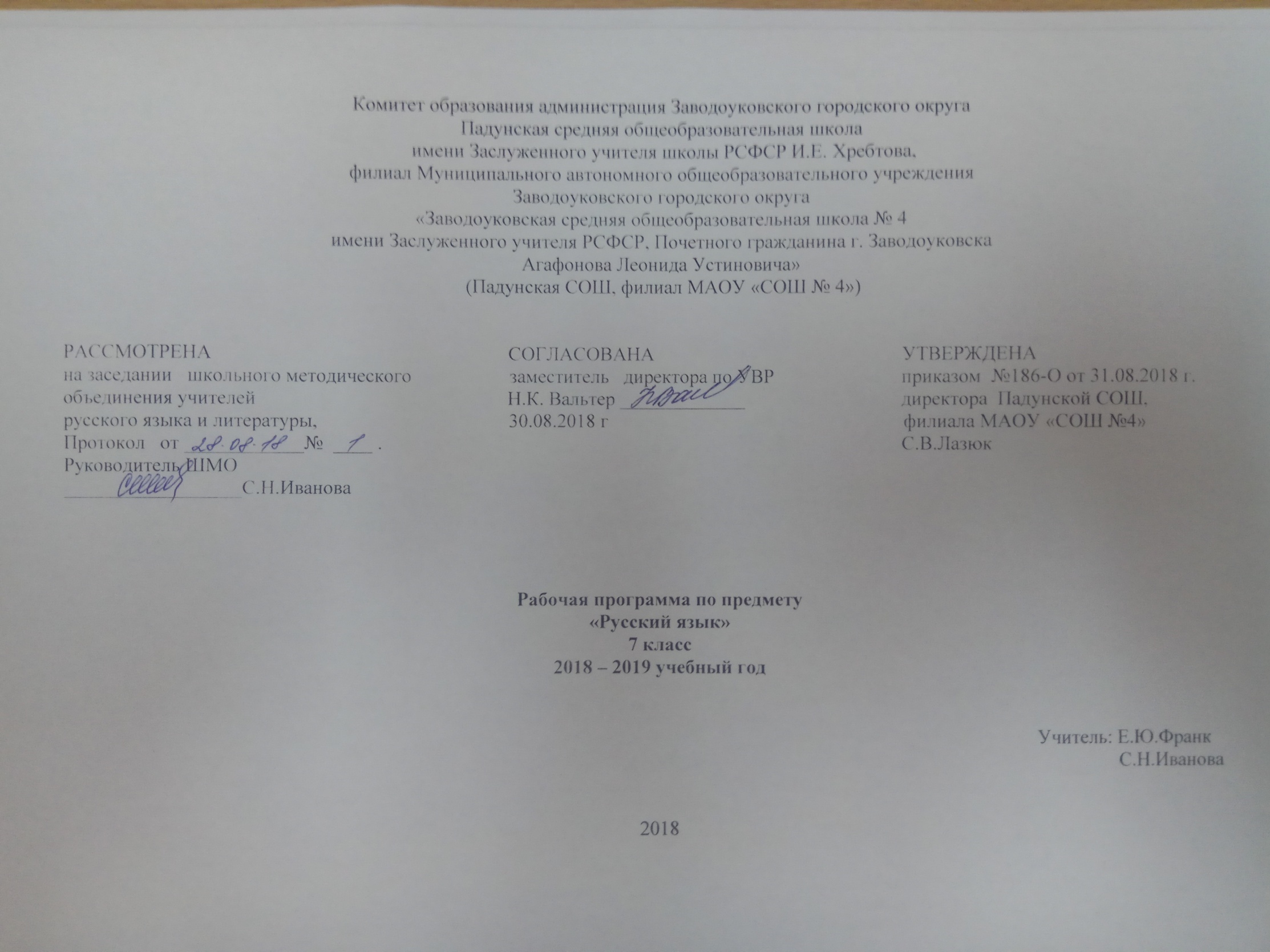 Раздел I. Пояснительная  записка,  с общими целями основного общего образования с учётом специфики учебного предмета …………….. . .3Раздел II. Общая характеристику учебного предмета, курса ……………………………………………………………………………………….... .4Раздел III. Описание места учебного предмета, курса в учебном плане…………………………………………………………………………….. .8Раздел IV. Личностные, метапредметные и предметные результаты освоение учебного предмета………………………………………………...8Раздел V. Содержание учебного предмета………………………………………………………………………………………………………… .. ...11Раздел VI. Тематическое планирование с определением основных видов учебной деятельности ………………………………………………...23Раздел VII.  Описание материально-технического обеспечения образовательного процесса ………………………………………………… …..55Раздел VIII. Планируемые результаты изучения учебного предмета, курса ……………………………………………………………………... ...58Приложение. Календарно-тематическое планирование 7 класс………………………………………………………………………………………69Раздел I. Пояснительная запискаРабочая программа по русскому языку для обучающихся 5-9 классов составлена на основе федерального государственного образовательного стандарта основного общего образования (приказ Министерства образования и науки РФ № 1897 от 17.12.2010 Зарегистрирован Минюстом России 01.02.2011 рег. № 19644), в редакции приказа Минобрнауки России № 1577 от 31.12.2015 О внесении изменений в ФГОС ООО, утвержденного приказом МОиН РФ от 17.12.2010 № 1897, программы по русскому языку для 5-9 классов общеобразовательных учреждений под редакцией В.В. Бабайцевой, учебно-методического комплекта  Бабайцева В.В. Русский язык. Теория. 5-9 классы: учеб.для общеобразоват. учреждений В.В. Бабайцева. Л.Д. Чеснокова. – М.:  Дрофа. 2014. Русский язык. Практика 7 класс: учеб.для общеобразовательных учреждений В.В. Бабайцва, С.Н. Пименова, А.П. Еремеева, А.Ю. Купалова – М.: Дрофа. 2014, Никитина Е. И. Русский язык. Русская речь. 7 класс: учеб.для общеобразоват. учреждений/ Е.И. Никитина. – М.: Дрова. 2014 в соответствии с образовательной программой и учебным планом Падунской СОШ, филиала МАОУ «СОШ № 4»на 2018-2019 учебный год, утвержденным приказом директора школы от 22.06.2018 № 141/0.Срок реализации программы 2016-2021 учебный год (5-9 классы).Рабочая программа  детализирует и раскрывает содержание стандарта; определяет общую стратегию обучения, воспитания и развития учащихся средствами учебного предмета в соответствии с целями изучения русского языка, которые определены стандартом.Цели и задачи курса русского языка.Главными целями изучения предмета «Русский язык» в основной школе являются:1) воспитание уважения к русскому языку, сознательного отношения к нему как явлению культуры;2) осознание его эстетической ценности;3) осмысление родного языка как основного средства общения, средства получения знаний в разных сферах человеческой деятельности, средства освоения морально-этических норм, принятых в обществе;4) овладение русским языком как средством общения в повседневной жизни и учебной деятельности;5) развитие готовности и способности к речевому взаимодействию и взаимопониманию, потребности в речевом самосовершенствовании;6) овладение важнейшими общеучебными умениями и универсальными учебными действиями (формулировать цели деятельности, планировать её, осуществлять библиографический поиск, находить и обрабатывать необходимую информацию из лингвистических словарей различных типов и других источников, включая СМИ и Интернет, осуществлять информационную переработку текста и др.);7) освоение знаний об устройстве языковой системы и закономерностях её функционирования, о стилистических ресурсах и основных нормах русского литературного языка;развитие способности опознавать, анализировать, сопоставлять, классифицировать и оценивать языковые факты;8) овладение культурой устной и письменной речи, видами речевой деятельности, правилами использования языка в разных ситуациях общения, нормами речевого этикета;.Обогащение активного и потенциального словарного запаса;9) совершенствование способности применять приобретённые знания, умения и навыки в процессе речевого общения.Эти цели предполагают формирование у учащихся на базе усвоения ими определённой системы знаний о языке умений и навыков полноценно, грамотно (в широком смысле этого слова) пользоваться богатыми ресурсами родного языка в своей речевой практике, воспитание бережного отношения к языку, стремления к самосовершенствованию в области языковой подготовки и культуры речевого общения.Достижение указанных целей требует решения следующих задач:дать учащимся представление о роли языка в жизни общества, о языке как развивающемся явлении, о месте русского языка в современном мире, о его богатстве и выразительности; обеспечить усвоение определённого круга знаний из области фонетики, графики, орфоэпии, орфографии, лексики, морфемики, словообразования, морфологии, синтаксиса, пунктуации, стилистики, а также формирование умений применять эти знания на практике;развивать речь учащихся: обогащать их активный и пассивный словарный запас, грамматический строй речи; способствовать усвоению норм литературного языка, формированию и совершенствованию умений и навыков грамотного и свободного владения устной и письменной речью во всех основных видах речевой деятельности;формировать и совершенствовать орфографические и пунктуационные умения и навыки;осуществлять речевой самоконтроль;проводить библиографический поиск, извлекать необходимую информацию из словарей различных типов и других источников, включая СМИ и Интернет и т. Д.Актуальность русского языказаключается в том, что это родной язык русского народа, государственный язык Российской Федерации; средство межнационального общения, консолидации и единения народов России; основа формирования гражданской идентичности и толерантности в поликультурном обществе.Раздел II. Общая характеристика учебного предметаРусский язык — это родной язык русского народа, государственный язык Российской Федерации; средство межнационального общения, консолидации и единения народов России; основа формирования гражданской идентичности и толерантности в поликультурном обществе.Первостепенное значение одноимённой учебной дисциплины основано на том, что русский язык является основой развития мышления, воображения, интеллектуальных и творческих способностей учащихся; основой самореализации личности, развития способности к самостоятельному усвоению новых знаний и умений» включая организацию учебной деятельности. Родной язык является средством приобщения к духовному богатству русской культуры и литературы, основным каналом социализации личности, приобщения её к культурно-историческому опыту человечества. Будучи формой хранения и усвоения различных знаний, русский язык неразрывно связан со всеми школьными предметами, влияет на качество их усвоения, а в дальнейшем на качество овладения профессиональными навыками. Умение общаться, добиваться успеха в процессе коммуникации, высокая социальная и профессиональная активность являются теми характеристиками личности, которые во многом определяют достижения человека практически во всех областях жизни, способствуют его социальной адаптации к изменяющимся условиям современного мира.Содержание курса «Русский язык» в основной школе обусловлено общей нацеленностью образовательного процесса на достижение метапредметных и предметных целей обучения, что возможно на основе компетентностного подхода, который обеспечивает формирование и развитие коммуникативной, языковой и лингвистической (языковедческой) и культуроведческой компетенции.Коммуникативная компетенция предполагает овладение всеми видами речевой деятельности и основами культуры устной и письменной речи, способность и реальную готовность к речевому взаимодействию и взаимопониманию в жизненно важных для данного возраста сферах и ситуациях общения, соответствующих опыту, интересам, психологическим особенностям учащихся основной школы на разных этапах (5—7, 8—9 классы).Языковая и лингвистическая (языковедческая) компетенции предполагают овладение знаниями о языке как знаковой системе и общественном явлении, его устройстве, развитии и функционировании; освоение основных норм русского литературного языка, владение необходимым словарным запасом и грамматическим строем речи; формирование способности к анализу и оценке языковых явлений и фактов; умение пользоваться различными видами лингвистических словарей.Культуроведческая компетенция предполагает осознание языка как формы выражения национальной культуры, взаимосвязи языка и истории народа, национально-культурной специфики русского языка, владение нормами русского речевого этикета, культурой межнационального общения.Программа базируется на современных подходах к обучению языку: сознательно-коммуникативном и деятельностном.Основными принципами обучения русскому языку в 5—9 классах при сознательно-коммуникативном подходе являются следующие.Принцип коммуникативности определяет цель обучения языку — формирование коммуникативной компетенции. Реализация этой цели предполагает формирование умений и навыков речевой деятельности во всех её видах. Коммуникативность предполагает речевую направленность учебного процесса, максимальное приближение его к условиям естественного общения. Вся система работы должна вызывать необходимость общения и потребность в нём. Учиться общению общаясь — вот основная характеристика коммуникативности. В соответствии с принципом сознательности языковой материал рассматривается как органическая и системно организованная часть учебного материала, на основе которой формируется речевая деятельность учащихся. Осознанное усвоение языковых явлений, фактов, правил рассматривается как обязательное условие достижения свободного владения русским языком. Принципы коммуникативности и сознательности в своей совокупности определяют сознательно-коммуникативный подход к обучению русскому языку.Условием для полноценного, эффективного решения задач основного общего образования является владение языком, речью. Формирование коммуникативной и культуроведческой компетенций на основе лингвистической компетенции — цель предмета «Русский язык», которому принадлежит особая роль в процессе воспитания, развития и обучения. Формирование коммуникативной и культуроведческой компетенций происходит преимущественно на уроках развития связной речи, а формирование лингвистической компетенции — преимущественно при изучении системы языка.Программа реализуется в адресованном учащимся 5—9 классов комплексе: «Русский язык. Теория», «Русский язык. Практика», «Русский язык. Русская речь».В учебнике «Русский язык. Теория» излагаются сведения о языке, предназначенные для изучения в 5—9 классах. В течение пяти лет обучения книга остаётся в пользовании ученика. Систематический теоретический курс русского языка (изложение теоретических сведений в определённой последовательности) способствует формированию целостного представления о системе русского языка, его закономерностях и тенденциях развития.Изложение теории даётся в системе, что для формирования практических умений и навыков является более прочной базой, чем раздробленные сведения из разных разделов науки о языке. Этот тип учебника выполняет как учебную, так и справочную функцию. Он используется не только при изучении нового материала, но и при повторении, при подготовке к зачётным работам, ГИА и ЕГЭ. Такой тип учебника способствует формированию у учащихся познавательной самостоятельности, умения работать с учебной литературой, пользоваться разными видами чтения.Книга «Русский язык. Практика» (для каждого класса) реализует деятельностный подход к обучению, обеспечивая мотивацию учебной деятельности школьников, усвоение ими знаний о языке, способов оперирования ими, формирование и совершенствование умений правильно и целесообразно пользоваться ресурсами родного языка в устной и письменной формах.Важное значение, наряду с упражнениями тренировочного характера, придаётся задачам, вызывающим активизацию познавательной деятельности учащихся, развивающим мышление, формирующим интерес к изучению родного языка и совершенствованию речи. Формулировки заданий и характер используемых дидактических материалов отражает внимание к культуроведческому аспекту работы.Третий компонент учебного комплекса — «Русский язык. Русская речь» (для каждого класса) обеспечивает формирование коммуникативной компетенции учащихся. Задачи и упражнения опираются на речеведческие понятия и правила речевого поведения, что способствует осознанному совершенствованию устной и письменной речи школьников, повышению культуры речевого общения.Система работы по развитию связной речи учащихся 5—9 классов учитывает следующие положения.1. Связь работы по развитию речи с социальным опытом учащихся (тематика устных и письменных высказываний предлагается с учётом их жизненного опыта, запаса знаний, впечатлений и наблюдений: «пиши и говори о том, что знаешь, видел, пережил, продумал, прочувствовал»).2. Взаимосвязь в работе по развитию устной и письменной речи, выражающаяся в опережающем развитии устной формы речи.3. Связь работы по развитию речи с изучением русского языка (фонетики, лексики, морфемики, грамматики и стилистики русского языка).4. Связь работы по развитию речи с уроками литературы и внеклассного чтения (необходимая соотнесённость в тематике, жанрах художественных произведений и ученических сочинений, в работе над художественными средствами языка, над отдельными видами пересказа и изложения — близкого к тексту, сжатого, выборочного и т. П.).5. Опора на межпредметные связи. Создание единого речевого режима в школе. Единая система развития связной речи учащихся в начальном и среднем звене обучения.Текст рассматривается как единица языка и речи. Как единица языка текст имеет типовые схемы, по которым строятся повествование, описание и рассуждение. Текст — продукт речевой деятельности учащихся.Все компоненты учебного комплекса тесно связаны между собой (представляют единый учебник в трёх частях) и в совокупности служат решению задач обучения русскому языку в школе.Некоторые изменения понятийно-терминологической системы обусловлены усилением практической направленности обучения русскому языку. Так, в названии раздела, в котором изучается состав слова, использован термин «морфемика», поскольку из трёх видов анализа состава слова (морфемного, словообразовательного и этимологического) основным для нужд школьной практики является морфемный (разбор по составу), обеспечивающий умение членить слова на морфемы (приставки, корни, суффиксы, окончания).Самое общее понятие о словообразовательном разборе и основные способы образования слов освещаются в этом разделе, а словообразование частей речи — в соответствующих разделах, при изучении которых формируются и совершенствуются умения и навыки морфемного и словообразовательного анализа.Умение видеть строение слова — основа для формирования орфографических навыков, так как основной принцип русской орфографии требует умения быстро выделять морфемы, независимо от того, сохраняют они или не сохраняют продуктивность в современной системе языка.Введено понятие сочинительного словосочетания. Умение задавать вопрос к зависимому слову в подчинительном словосочетании готовит к изучению членов предложения и придаточных предложений; умение выделять в предложении сочинительные словосочетания — к изучению однородных членов предложения и сложносочинённых предложений и т. Д. Умение видеть строение предложения — основное условие формирования пунктуационных и некоторых орфографических навыков, которые сочетают смысловые и грамматические признаки разных членов предложения.При изучении сложных предложений больше внимания уделяется их строению и значению, наличию в языке синтаксических синонимов, возможности выражения мысли разными типами простых и сложных предложений. Типы придаточных даны в соотношении с членами предложения (подлежащные, сказуемные, определительные, дополнительные, обстоятельственные), что упрощает усвоение типологии сложноподчинённого предложения и открывает широкий простор для упражнений по синтаксической синонимике.Усиление практической направленности обучения обусловило нетрадиционную последовательность изучения некоторых грамматических тем, особенно в морфологии. После имени существительного изучается глагол (существительное и глагол — наиболее типичные средства в создании грамматической основы предложения), затем имя прилагательное и имя числительное, тесно связанные с именем существительным (прилагательное обозначает признак предмета, а числительное — количество предметов и порядок их при счёте). Потом изучается наречие, которое обычно примыкает к глаголу.В качестве особой части речи выделено имя состояния (категория состояния).Изучение местоимения создаёт условия для повторения существительного, прилагательного, числительного, наречия. При рассмотрении причастия и деепричастия, которые выделены в учебнике как самостоятельные части речи, закономерно обращение к глаголу и имени прилагательному, глаголу и наречию.Такое построение курса методически оправдано, так как позволяет органически сочетать изучение нового с повторением ранее изученного, усилить речевую направленность курса, более равномерно распределить учебный материал по годам обучения, а также больше внимания уделить повторению орфографического и пунктуационного материала, представить изученный материал в системе, выделить резервные часы.Так, в предлагаемой программе представлены два раздела: «Вводный курс» и «Основной курс».Назначение «Вводного курса» — не только повторить изученное в начальных классах, но и помочь детям преодолеть трудности восхождения на новую ступень школы, освоиться с новыми учебными пособиями, создать мотивацию учения на новом этапе, открыть перспективы занятий языком, пропедевтически включая материал, с которым не скоро придётся встретиться в «Основном курсе», но без знания хотя бы элементов которого занятия теряют свою действенность.В «Основном курсе» реализуется линейный принцип подачи материала. Для обеспечения осознанного восприятия устройства языковой системы и формирования практических умений и навыков он представляется более прочной базой, чем раздробленные сведения из разных разделов науки о языке.Учебный комплекс оснащён «Методическими рекомендациями к учебному комплексу по русскому языку», «Поурочным планированием», пособиями «Уроки развития речи», дидактическими материалами по русскому языку для каждого класса, тетрадями для самостоятельной работы учащихся по русскому языку, книгой для учителя.В рабочую программу также включены интегрированные уроки. Интеграция возможна с такими дисциплинами, как английский язык, немецкий язык, музыка, литература, физическая культура.Раздел III. Описание места учебного предмета в учебном плане.В соответствии с требованиями Федерального государственного образовательного стандарта основного общего образования предмет «Русский язык» изучается с 5-го по 9-й класс.            Согласно учебному плану Падунская СОШ, филиала МАОУ «СОШ № 4», программа рассчитана на 714 часов. Обязательное изучение русского языка осуществляется в объёме: в 5 классе —170 ч, в 6 классе —204 ч, в 7 классе —136 ч, в 8 классе —102 ч, в 9 классе —102 ч.      Общее количество уроков в неделю с 5-го по  9-й класс составляет 21 час (5-й класс – 5; 6-й класс – 6; 7-й класс – 4; 8-й и 9-й классы – по 3   часа в неделю).Раздел IV. Личностные, метапредметные и предметные результаты освоения учебного предмета.           Личностные результаты:1) понимание русского языка как одной из основных национально-культурных ценностей русского народа, определяющей роли родного языка в развитии интеллектуальных, творческих способностей и моральных качеств личности, его значения в процессе получения школьного образования;2) осознание эстетической ценности русского языка; уважительное отношение к родному языку, гордость за него; потребность сохранить чистоту русского языка как явления национальной культуры; стремление к речевому самосовершенствованию;3) достаточный объём словарного запаса и усвоенных грамматических средств для свободного выражения мыслей и чувств в процессе речевого общения; способность к самооценке на основе наблюдения за собственной речью.Метапредметные результаты:владение всеми видами речевой деятельности:аудирование и чтение:-адекватное понимание информации устного и письменного сообщения (коммуникативной установки, темы текста, основной мысли; основной и дополнительной информации);-владение разными видами чтения (поисковым, просмотровым, ознакомительным, изучающим) текстов разных стилей и жанров;-адекватное восприятие на слух текстов разных стилей и жанров; владение разными видами аудирования (выборочным, ознакомительным, детальным);-способность извлекать информацию из различных источников, включая средства массовой информации, компакт-диски учебного назначения, ресурсы Интернета; свободно пользоваться словарями различных типов, справочной литературой, в том числе и на электронных носителях;-овладение приёмами отбора и систематизации материала на определённую тему; умение вести самостоятельный поиск информации;   способность к преобразованию, сохранению и передаче информации, полученной в результате чтения или аудирования;-умение сопоставлять и сравнивать речевые высказывания с точки зрения их содержания, стилистических особенностей и использованных языковых средств; говорение и письмо:-способность определять цели предстоящей учебной деятельности (индивидуальной и коллективной), последовательность действий, оценивать достигнутые результаты и адекватно формулировать их в устной и письменной форме;-умение воспроизводить прослушанный или прочитанный текст с заданной степенью свёрнутости (план, пересказ, конспект, аннотация);-умение создавать устные и письменные тексты разных типов, стилей речи и жанров с учётом замысла, адресата и ситуации общения;-способность свободно, правильно излагать свои мысли в устной и письменной форме, соблюдать нормы построения текста (логичность, последовательность, связность, соответствие теме и др.); адекватно выражать своё отношение к фактам и явлениям окружающей действительности, к прочитанному, услышанному, увиденному;-владение различными видами монолога (повествование, описание, рассуждение; сочетание разных видов монолога) и диалога (этикетный, диалог-расспрос, диалог-побуждение, диалог — обмен мнениями, и др.; сочетание разных видов диалога);-соблюдение в практике речевого общения основных орфоэпических, лексических, грамматических, стилистических норм современного русского литературного языка; соблюдение основных правил орфографии и пунктуации в процессе письменного общения;-способность участвовать в речевом общении, соблюдая нормы речевого этикета; адекватно использовать жесты, мимику в процессе речевого общения;-способность осуществлять речевой самоконтроль в процессе учебной деятельности и в повседневной практике речевого общения; способность оценивать свою речь с точки зрения её содержания, языкового оформления; умение находить грамматические и речевые ошибки, недочёты, исправлять их; совершенствовать и редактировать собственные тексты;-умение выступать перед аудиторией сверстников с небольшими сообщениями, докладом, рефератом; участие в спорах, обсуждениях актуальных тем с использованием различных средств аргументации;-применение приобретённых знаний, умений и навыков в повседневной жизни; способность использовать родной язык как средство получения знаний по другим учебным предметам; применение полученных знаний, умений и навыков анализа языковых явлений на межпредметном уровне (на уроках иностранного языка, литературы и др.);-коммуникативно целесообразное взаимодействие с окружающими людьми в процессе речевого общения, совместного выполнения какого-либо задания, участия в спорах, обсуждениях актуальных тем; овладение национально-культурными нормами речевого поведения в различных ситуациях формального и неформального межличностного и межкультурного общения. Предметные результаты:1) представление об основных функциях языка, о роли русского языка как национального языка русского народа, как государственного языка Российской Федерации и языка межнационального общения, о связи языка и культуры народа, о роли родного языка в жизни человека и общества;2) понимание места родного языка в системе гуманитарных наук и его роли в образовании в целом;3) усвоение основ научных знаний о родном языке; понимание взаимосвязи его уровней и единиц;4) освоение базовых понятий лингвистики: лингвистика и её основные разделы; язык и речь, речевое общение, речь устная и письменная; монолог, диалог и их виды; ситуация речевого общения; разговорная речь, научный, публицистический, официально-деловой стили, язык художественной литературы; жанры научного, публицистического, официально-делового стилей и разговорной речи; функционально-смысловые типы речи (повествование, описание, рассуждение); текст, типы текста; основные единицы языка, их признаки и особенности употребления в речи;5) овладение основными стилистическими ресурсами лексики и фразеологии русского языка, основными нормами русского литературного языка (орфоэпическими, лексическими, грамматическими, орфографическими, пунктуационными), нормами речевого этикета и использование их в своей речевой практике при создании устных и письменных высказываний;6) опознавание и анализ основных единиц языка, грамматических категорий языка, уместное употребление языковых единиц адекватно ситуации речевого общения;7) проведение различных видов анализа слова (фонетический, морфемный, словообразовательный, лексический, морфологический), синтаксического анализа словосочетания и предложения, многоаспектного анализа текста с точки зрения его основных признаков и структуры, принадлежности к определённым функциональным разновидностям языка, особенностей языкового оформления, использования выразительных средств языка;8) понимание коммуникативно-эстетических возможностей лексической и грамматической синонимии и использование их в собственной речевой практике;9) осознание эстетической функции родного языка, способность оценивать эстетическую сторону речевого высказывания при анализе текстов художественной литературы.Раздел V. Содержание учебного предмета «Русский язык» с 5 по 9 класс (714 часов)Содержание учебного предмета «Русский язык» 5 класс (170 часов)Введение 5 часов (3+2 р.р) Знакомство с учебным комплексом по русскому языку. Роль языка в жизни общества.Вводный курс. Морфология и орфография 7 часовОрфография.Орфограмма.Правописание безударных гласных в корне слова, в приставках; и, а, у после шипящих; глухих и звонких согласных, непроизносимых согласных,   удвоенных согласных в корне слова.Морфология и орфография 16 часов (14+2 р.р)Части речи. Самостоятельные и служебные части речи.Имя существительное. Морфологические признаки существительного. Склонение. Имена существительные собственные.Правописание падежных окончаний.Имя прилагательное. Связь прилагательного с именем существительным.Морфологические признаки прилагательных.Правописание безударных гласных в окончаниях имён прилагательных.Глагол. Морфологические признаки глагола. Прошедшее, настоящее и будущее время. Спряжение глагола.Правописание гласных перед суффиксом –л- и в окончании глаголов.Буква ь в глаголе 2-го лица единственного числа.Глаголы с –тся и –ться.Наречие. Различение наречий по вопросу.Правописание наиболее употребительных наречий по списку.Местоимение.Личные я, ты, он и др. Притяжательные мой, твой, наш, ваш, свой.Вопросительныекто? Что? Какой?И др. Неопределённые кто-то, что-либо, какой-либо, кое-кто и др.Раздельное написание местоимений с предлогами.Дефис в неопределённых местоимениях.Предлог. Разграничение предлогов и приставок. Раздельное написание предлогов с именами существительными.Союз. Союзы и, а, но между однородными членами и в сложных предложениях.Частица. Частицы не, бы (б), ли (ль), же (ж) и др. Их значение в предложениях.Раздельное написание частиц с другими словами.Синтаксис и пунктуация 47 часов (36+11 р.р)Понятие о синтаксисе и пунктуации.Предложение. Грамматическая основа предложения. Интонация конца предложения.Виды предложений по цели высказывания. Невосклицательные и восклицательные предложения.Знаки препинания в конце предложения.Главные члены предложения.Тире между подлежащим и сказуемым (при их выражении именем существительные в именительном падеже).Второстепенные члены предложения (определение, дополнение, обстоятельство).Словосочетание. Подчинительные и сочинительные словосочетания. Словосочетания в предложении.Предложения с однородными членами. Обобщающее слово перед однородными членами.Знаки препинания в предложении с однородными членами (соединёнными только интонацией, одиночными союзами и, а, но, а также повторяющимся союзом и) и обобщающим словом перед однородными членами.Предложения с обращениями.Знаки препинания в предложении с обращением.Предложения с вводными словами (указывающими на уверенность или неуверенность говорящего по отношению к высказываемому).Знаки препинания в предложениях с вводными словами.Сложное предложение.Сложносочинённые предложения.Сложноподчинённые предложения.Сложные бессоюзные предложения.Запятая между частями сложного предложения.Предложения с прямой речью (прямая речь после слов автора и перед ними).Диалог.Знаки препинания в предложениях с прямой речью (в указанных выше случаях). Оформление диалога на письме.IIОсновной курсФонетика. Графика. Орфография. Орфоэпия 19 часов (16+3 р.р)Понятие о литературном языке.Литературный язык — основа русского национального языка. Нормы литературного языка (произносительные (орфоэпические), морфологические, синтаксические, стилистические, орфографические, пунктуационные и др.).Звуки речи. Звуки речи и буквы. Алфавит.Элементы фонетической транскрипции.Гласные и согласные звуки.Слог.Правила переноса слов.Ударение, его особенности в русском языке. Гласные ударные и безударные.Выразительные средства фонетики.Понятие об орфограмме. Сильная и слабая позиция звука.Правописание безударных гласных в корне.Звонкие и глухие согласные звуки. Сонорные согласные. Шипящие согласные.Правописание парных звонких и глухих согласных на конце и в середине слов перед согласными.Твёрдые и мягкие согласные звуки.Обозначение мягкости согласных на письме с помощью ь.Значение букв я, ю, е, ё.Правописание разделительных ъ и ь.Правописание гласных после шипящих.Правописание мягкого знака после шипящих на конце слов.Правописание гласных ииы после ц.Орфографическийсловарь.Основные нормы литературного произношения. Допустимые варианты орфоэпической нормы. Орфоэпический словарь.Морфемика. Словообразование. Орфография 40 часов (33+ 7 р.р)Понятие о морфемике. Морфема — минимальная значимая единица языка. Основа слова и окончание. Корень слова. Однокоренные (родственные) слова. Приставки, суффиксы.Словообразовательные и словоизменительные морфемы.Словообразование. Основные способы образования слов. Богатство словообразовательной системы русского языка.Элементы этимологического анализа слова.Выразительные средства морфемики и словообразования.Правописание сложных и сложносокращённых слов.Чередование звуков в корне слова.Правописание корней и приставок. Правописание безударных гласных в корне слова.Правописание корней с чередованием гласных а — о.Правописание корней с чередованием гласных е — и.Правописание согласных и гласных в приставках.Правописание приставок, оканчивающихся на з (с).Правописание приставок роз- (рос) — раз- (рас-).Буква ы после приставок, оканчивающихся на согласный.Правописание приставок при- и пре-.Словообразовательные и этимологические словари русского языка.Лексикология и фразеология 28 часов (22+6 р.р)Понятие о лексикологии. Лексикология как раздел науки о языке. Лексика как словарный состав языка. Словарное богатство русского языка.Лексическое значение слова. Основные способы его толкования.Однозначные и многозначные слова.Прямое и переносное значения слова. Основания для переноса значения.Изобразительные средства языка, основанные на употреблении слова в переносном значении.Омонимы. Синонимы. Антонимы. Текстообразующая роль синонимов и антонимов (в том числе и контекстуальных). Словари синонимов и антонимов.Историческая изменчивость словарного состава языка. Образование новых слов и заимствование как основные пути пополнения словарного состава языка. Старославянизмы. Их стилистические функции.Исконно русские и заимствованные слова. Основные причины заимствования слов. Основные языки-источники лексических заимствований в русском языке. Оценка речи с точки зрения целесообразности и уместности использования иноязычной речи. Словари иностранных слов и их использование.Устаревшие слова и неологизмы. Основные причины появления устаревших слов и неологизмов в процессе развития языка. Два типа устаревших слов: историзмы и архаизмы. Общеязыковые и индивидуально-авторские неологизмы. Наблюдение за использованием устаревших слов и неологизмов в текстах.Нейтральные и стилистически окрашенные слова. Книжные слова и разговорные слова. Оценка собственной и чужой речи с точки зрения уместности использования стилистически окрашенной лексики в различных ситуациях речевого общения.Общеупотребительная лексика и лексика ограниченного употребления. Диалектизмы, профессионализмы, жаргонизмы. Неоправданное расширение сферы употребления жаргонизмов в разговорной речи.Фразеологизмы. Их отличите от свободных сочетаний слов. Особенности употребления фразеологизмов в речи. Выразительность фразеологизмов.Повторение 8 часов (7 +1 р.р)Синтаксис и пунктуация. Знаки препинания в простом предложении. Правописание гласных и согласных в корне. Употребление синонимов, антонимов и фразеологизмов в речи. Соблюдение норм современного русского языка. Употребление в речи этикетных слов. Правописание приставок. Основныенормыпостроениятекста.        Итого: 170 часов, из них 32 часа – уроки развития речи.Содержание учебного предмета «Русский язык» 6 класс (204 часа)Введение  1 часРусский язык — один из богатейших языков мира.Повторение изученного в 5 классе. 10 часов ( в т.ч. 1 К.Р., 1 Р/Р).Повторение изученного в 5 классе. Контрольная работа. Контрольный диктант № 1 с грамматическим заданием по теме «Повторение».Развитие речи. Изложение, близкое к тексту.Грамматика. Морфология. Части речи.3 часа.Понятие о морфологии. Система частей речи в русском языке. Основания их выделения: общее грамматическое значение, морфологические признаки, синтаксическая роль.Части речи самостоятельные и служебные.Самостоятельные части речи 169 часовИмя существительное. 18 часов ( в т.ч. 2 К.Р; 5 Р/Р).Понятие о существительном.Нарицательные и собственные имена существительные.Правописание собственных имён существительных (заглавная буква и кавычки).Одушевлённые и неодушевлённые имена существительные.Род как постоянный признак имён существительных. Число имён существительных.Существительные, имеющие форму только единственного или только множественного числа.Система падежей в русском языке и типы склонения имён существительных.Склонение существительных в единственном числе.Склонение существительных во множественном числе.Правописаниеь и ов — ев в родительном падеже множественного числа после шипящих и ц.Разносклоняемые имена существительные.Правописание суффикса –ен- в существительных на –мя.Неизменяемые существительные.Словообразование имён существительных с помощью суффиксов, приставок.3 часа (в т.ч. – 1 Р/Р).Правописание суффиксов –ик-, -ек-; -ок-, -ек-; -онк- (-онок-), -еньк- после шипящих; суффиксов –чик-, -щик-. Правописание не с именами существительными.Правописание сложных имён существительных.Глагол. 25 часов (в т.ч. – 1 К.Р.; 8 Р/Р).Понятие о глаголе.Роль глагола в речи. Группы глаголов по значению.Правописание не с глаголами.Инфинитив. Суффиксы инфинитива. Основа инфинитива.Буква ь в инфинитиве.Возвратные глаголы. Добавочные смысловые оттенки возвратных глаголов. Правописание –тся и –ться в глаголах.Глаголы совершенного и несовершенного вида. Их значение и образование.Правописание корней –бир- — -бер-, -мир- — -мер-, -тир- — -тер- и др.Наклонение глагола.Изъявительное наклонение.Формы прошедшего, настоящего и будущего времени глагола в изъявительном наклонении. Их значение.Прошедшее время. Значение, образование и изменение глагола прошедшего времени.Правописание глагольных суффиксов, стоящих перед –л-, в глаголах прошедшего времени.Правописание гласных в окончаниях глаголов прошедшего времени.Настоящее и будущее время. Образование настоящего и будущего времени от глаголов совершенного и несовершенного вида. Изменение глаголов настоящего и будущего времени по лицам и числам. Основа настоящего (будущего) времени.Употребление глаголов в форме настоящего и будущего времени в значении прошедшего времени.Лицо и число глагола. Значение 1, 2, 3-го лица.Буква ь в формах глагола 2-го лица единственного числа.Спряжение глаголов. Окончания глаголов I и II спряжения. Разноспрягаемые глаголы.Буквые и и в окончаниях глаголов I и II спряжения.Условное наклонение глаголов. Значение, образование, изменение и употребление глаголов в условном наклонении.Правописание бы с глаголами в условном наклонении.Повелительное наклонение. Значение, образование и употребление глаголов в повелительном наклонении.Правописание глаголов в повелительном наклонении.Безличные глаголы. Их значение и употребление в предложениях с одним главным членом.Словообразование глаголов. 6 часов (в т.ч. – 3 Р/Р).Образование глаголов с помощью приставок и суффиксов.Правописание гласных в суффиксах –ыва- (-ива-), -ова- (-ева-).Имя прилагательное. 26 часов (в т.ч. – 2 К.Р.; 5 Р/Р).Понятие о прилагательном.Роль прилагательных в речи. Разряды прилагательных по значению.Качественные и относительные прилагательные. Грамматические особенности качественных имён прилагательных.Полные и краткие имена прилагательные. Изменение кратких прилагательных по числам и родам в единственном числе. Употребление кратких имён прилагательных в роли сказуемых.Правописание кратких имён прилагательных с основой на шипящую.Склонение полных прилагательных.Правописание падежных окончаний имён прилагательных.Правописание букв о и е в окончаниях прилагательных после шипящих.Имена прилагательные с суффиксом –ий. Особенности падежных окончаний этих прилагательных.Правописание падежных окончаний имён прилагательных типа лисий.Прилагательные с суффиксами –ин- (-ын-), -ов- (-ев-).Степени сравнения имён прилагательных. Значение, образование и изменение прилагательных в сравнительной и превосходной степени. Употребление прилагательных в роли определений и сказуемых.Словообразование имён прилагательных при помощи суффиксов, приставок и сложения основ.8 часов (в т.ч. – 1 К.Р.; 5 Р/Р).Одна и две буквы н в суффиксах прилагательных.Правописание суффиксов –к- и –ск-.. Правописание не с прилагательными.Слитное и дефисное написание сложных прилагательных.Особенности употребления разных форм прилагательных в разных стилях и жанрах речи.Имя числительное28 часов (в т.ч. – 1 К.Р.; 6 Р/Р).Понятие об имени числительном. Роль числительных в речи.Имена числительные простые, сложные и составные.Правописанию гласной и в сложных прилагательных, в состав которых входят числительные.Правописание удвоенной согласной в числительных.Правописание мягкого знака в числительных.Количественные числительные, их значение, склонение, особенности употребления в словосочетании.Собирательные числительные, их значение, склонение и употребление.Порядковые числительные, их значение и изменение.Употребление прописной буквы в датах, обозначающих праздники.Дробные числительные, их значение и изменение.Правописание падежных окончаний имён числительных.Наречие 6 часов (в т.ч. – 1 К.Р.; 1 Р/Р).Понятие о наречии как части речи.Роль наречий в речи.Основные группы наречий по значению: наречия образа действия, меры и степени, места, времени, причины, цели.Степени сравнения наречий.Словообразование наречий 8 часов (в т.ч. – 1 К.Р.; 2 Р/Р).Словообразование наречий при помощи приставок и суффиксов.Правописание суффиксов –о — -е после шипящих.Правописаниен и нн в наречиях на –о.Правописание наречий с приставками с-, из-, до-, в-, на-, за-.Дефисное написание наречий с приставками по-, в- (во-), а также наречий, образованных повтором слов.Словообразование наречий путём перехода слов из одной части речи в другую.Мягкий знак на конце наречий после шипящих. Слитное и раздельное написание наречий (по списку).Категория состояния – 4 часа ( в.т.ч. – 1 Р/Р).Понятие об именах состояния. Признаки имён состояния: общее грамматическое значение состояния, неизменяемость, синтаксическая функция — сказуемое в безличных предложениях.Группы имён состояния по значению. Сходство и различие наречий и имён состояния.Местоимение 37 часов (в т.ч. – 2 К.Р.; 7 Р/Р).Основание выделения местоимения как части речи: особое грамматическое значение (обозначает не называя, а указывая). Роль местоимений в речи.Соотносительность местоимений с другими частями речи (с существительными, прилагательными, числительными, наречиями). Изменяемые и неизменяемые местоимения.Разряды местоимений по значению и грамматическим свойствам.Личные местоимения, их значение, изменение и роль в предложении.Правописание местоимения с предлогами.Прописная буква в формах вежливости.Возвратное местоимение себя: значение, формы изменения, роль в предложении.Притяжательные местоимения: значение, изменение и роль в предложении.Вопросительные местоимения: значение, изменяемые и неизменяемые, роль в предложении.Относительные местоимения: значение, изменяемые и неизменяемые, роль в предложении.Запятая между частями сложного предложения, соединёнными относительным местоимением.Неопределённые местоимения: значение, изменяемые и неизменяемые, роль в предложении; синонимия неопределённых местоимений.Правописание неопределённых местоимений с морфемами кое-, -то, -либо, -нибудь.Правописаниене в неопределённых местоимениях.Отрицательные местоимения: значение, изменяемые и неизменяемые; роль в предложении.Правописание не и ни в отрицательных местоимениях.Определительные местоимения: значение, изменяемые и неизменяемые, роль в предложении.Указательные местоимения: значение, изменяемые и неизменяемые, роль в предложении.Правописание местоимений-наречий потому, затем, отсюда, поэтому и др.Повторение19 часов (в т.ч. – 2 Р/Р).Части речи. Правописание гласных в окончаниях и суффиксах существительных.Правописание гласных в окончаниях и суффиксах глаголов. Правописание имен прилагательных. Правописание числительных. Правописание наречий. Категория состояния. Правописание местоимений. Итоговый контроль – 2 часа.Итого 204 часа. Всего на развитие речи – 47 часов. Диктантов – 8 часовСодержание учебного предмета «Русский язык» 7 класс (136 часов)Введение  - 1часРусский язык как развивающееся явление.Повторение изученного в 5—6 классах  - 6 часовПовторение изученного в 5-6 классах.Причастие - 36 часов (30+6 ч)Понятие о причастии: общее грамматическое значение, морфологические и синтаксические признаки.Признаки прилагательного у причастия:изменение по родам, числам и падежам;согласование с существительным; наличие полной и краткой форм, их роль в предложении.Признаки глагола у причастия: возвратность, вид, время (кроме будущего).Действительные и страдательные причастия.Причастный оборот.Выделение запятыми причастного оборота, стоящего после определяемого слова.Словообразование действительных причастий.Правописание гласных в суффиксах действительных причастий настоящего времени.Правописание гласных перед суффиксами –вш-и –ш-.Словообразование страдательных причастий.Правописание гласных в суффиксах страдательных причастий настоящего времени.Правописание согласных в суффиксах страдательных причастий прошедшего времени.Правописание е — ё после шипящих в суффиксах страдательных причастий прошедшего времени.Правописание н в кратких формах страдательных причастий.Правописание гласных в причастиях перед ннин.Правописаниеннв причастиях и к в омонимичных прилагательных.Правописание не с причастиями.Деепричастие  - 19 часов (14+5 ч)Понятие о деепричастии: общее грамматическое значение, морфологические и синтаксические признаки.Признаки глагола и наречия у деепричастия.Правописание не с деепричастиями.Деепричастный оборот.Выделение запятыми деепричастного оборота.Словообразование деепричастий несовершенного и совершенного вида.Переход слов из одних самостоятельных частей речи в другие - 1 часПереход слов из одних самостоятельных частей речи в другие.Служебные части речи - 50 часов (39 ч+11ч)Общее понятие о служебных частях речи 1часПредлог  13 часов (10+4 ч)Понятие о предлоге. Назначение предлогов в речи.Разряды предлогов по значению. Многозначность некоторых предлогов.Группы предлогов по происхождению: непроизводные и производные.Простые и составные предлоги.Переход других частей речи в предлоги (в течение, в продолжение, рядом с, несмотря на и др.). Раздельное написание производных предлогов.Слитное написание производных предлогов.Буква е на конце предлогов в течение, в продолжение, вследствие.Союз 13 часов (11+1 ч)Понятие о союзе.Назначение союзов в речи. Употребление союзов для связи однородных членов предложения, частей сложных предложений и частей текста.Простые и составные союзы.Сочинительные и подчинительные союзы; их группы по значению.Сочинительные союзы: соединительные, противительные, разделительные. Одиночные и повторяющиеся союзы. Употребление сочинительных союзов в простых и сложносочиненных предложениях.Правописание сочинительных союзов тоже, также, зато.Запятая при однородных членах и в сложносочиненном предложении.Подчинительные союзы: употребление их в сложноподчиненных предложениях. Разряды подчинительных союзов по значению: временные, пространственные, причинные, условные, сравнительные, следственные, изъяснительные.Правописание составных подчинительных сою-лов.Правописание союзов чтобы, оттого что и др. (в отличие от местоимений с частицами и предлогами).Частица 23 часа  (17+6 ч)Понятие о частицах. Разряды частиц по значению и употреблению.Правописание нети ни с различными частями речи (обобщение). Правописание –то, -либо, -нибудъ, кое-, -ка, таки.Переход слов из самостоятельных частей речи в служебные -  1 часМеждометие –4 часаПонятие о междометии. Основные функции междометий.Разряды    междометий.    Звукоподражательные слова.Знаки препинания при междометиях. Повторение  - 18 часов(15+3 ч)     Итого: 136 часов, из них 25 часов – развитие речи.Содержание учебного предмета «Русский язык» 8 класс (102 часа)Вводный урок.  Функции русского языка в современном мире.  1 час.Русский язык — родной язык.  Понятие государственного языка. Русский язык как государственный язык  Российской Федерации. Русский язык – средство межнационального общения народов России и стран содружества независимых государств. Функции русского языка в современном мире. Повторение изученного в 5-7 классах. 8 часов.Лексика. Словарный состав языка с точки зрения происхождения, употребления и стилистической окраски.Морфемика. Способы словообразования. Орфография и морфемика. Правописание орфограмм-гласных  и орфограмм-согласных в корне слова. Морфология. Система  частей речи в русском языке. Принципы выделения частей речи. Слитное и раздельное написание не с различными частями речи. Буквы Н и НН в суффиксах имён прилагательных, причастий и наречий. Синтаксис и пунктуация. Знаки препинания при однородных членах, причастных и деепричастных оборотах. Грамматическая основа предложения.Синтаксис и пунктуация.Словосочетание 6 часов.Словосочетание и предложение как единицы синтаксиса. Виды синтаксической связи. Средства синтаксической связи. Способы подчинительной связи. Пунктуация как система знаков препинания и правил их использования. Основные виды словосочетаний: подчинительные и сочинительные. Строение и грамматическое значение словосочетаний. Цельные словосочетания.Предложение 2 часа.Понятие о предложении. Строение предложения. Интонация конца предложения. Грамматическая основа предложения. Предложения простые и сложные. Предложения утвердительные и отрицательные. Виды предложений по цели высказывания. Виды предложений по эмоциональной окраске.Простое предложение 2часа.Основные виды простого предложения. Порядок слов в предложении. Логическое ударение. Правописание безударных гласных в корне слова. Правописание корней с чередованием.Главные члены предложения. 6 часов.Подлежащее. Способы его выражения. Сказуемое. Основные типы сказуемого: простое глагольное; составное глагольное; составное именное. Особенности связи подлежащего и сказуемого. Тире между подлежащим и сказуемым.Второстепенные члены предложения. 10 часов.Определение. Согласованное и несогласованное определение. Приложение как вид определения. Дефис при приложении. Дополнение. Его основные значения и способы выражения. Обстоятельство. Его основные значения и способы выражения. Многозначные члены предложения. Распространенные члены предложения. Синтаксические функции инфинитива. Выделение запятыми обстоятельств, выраженных деепричастными и сравнительными оборотами, а также обстоятельств с предлогом несмотря на. Орфограммы в приставках. Различение приставки НЕ и частицы НЕ.Односоставные предложения. 5 часов.Понятие об односоставных предложениях. Основные виды односоставных предложений по строению и значению: определенно-личные, неопределенно-личные, безличные, назывные. Особенности использования односоставных предложений в речи. Синонимика двусоставных и односоставных предложений. Знаки препинания в конце назывных предложений.Полные и неполные предложения. 4часа.Неполные предложения в речи. Строение и значение неполных предложений. Тире в неполном предложении. Простое осложнённое предложение.Предложения с однородными членами. 11 часов. Понятие об однородных членах предложения.Средства связи однородных членов.Союзы при однородных членах, их разряды по значению.Запятая между однородными членами. Однородные и неоднородные определения. Обобщающие слова в предложениях с однородными членами.Знаки препинания при обобщающих словах в предложениях с однородными членами. Правописание гласных О, И, Е после шипящих в суффиксах. Н и НН  в суффиксах причастий и отглагольных прилагательных.Обособленные члены предложения. 20часов.Понятие об обособленных членах предложения, их роль в речи.Общие условия обособления определений. Обособление определений, выраженных причастиями и прилагательными с зависимыми от них словами. Знаки препинания при обособленных согласованных определениях. Обособленные приложения.Знаки препинания при обособленных приложениях. Обособленные обстоятельства. Способы их выражения и разновидности значения. Выделение запятыми обстоятельств, выраженных деепричастиями и деепричастными оборотами, а также существительными с предлогомнесмотря наи др. Обособленные уточняющие члены предложения.Знаки препинания при обособленных уточняющих членах предложения.Слитное, раздельное, дефисное написание разных частей речи.Предложения с вводными словами, словосочетаниями и предложениями. Предложения с обращениями. Особенности слов-предложений. 7 часов.Вводные слова (словосочетания) как средство выражения отношения говорящего к своему сообщению и как средство связи между предложениями в тексте. Интонация одности. Основные смысловые разряды вводных слов. Вводные предложения. Синонимия вводных конструкций. Знаки препинания в предложении с вводными словами, словосочетаниями. Выделение на письме вводных предложений. Вставные конструкции как средство пояснения, уточнения, обогащения содержания высказывания. Их выделение интонацией в устной речи и знаками препинания на письме. Обращение, средства его выражения, включая звательную интонацию. Роль обращения в речевом общении. Этические нормы использования обращений. Особенности выражения обращений в разговорной и художественной речи. Знаки препинания при обращении.Систематизация и обобщение изученного за курс 8 класса. 5часов. Главные и второстепенные члены предложения. Односоставные предложения. Осложнённое простое предложение. Знаки препинания в простом предложении. Повторение изученных орфограмм за 5-8классы, отработка практического применения полученных знаний.Развитие речи. 15 часов.Текст. Признаки текста. Микротема. Микротекст. Понятие текста. Композиция текста, языковые средства сцепления его частей, выражение сходства и различия сопоставляемых понятий. Смысловая связь частей текста. Цепная и параллельная связь предложений в тексте. Заглавие как средство связи предложений в тексте. Порядок слов в предложении. Логическое ударение. Типы речи. Основная мысль текста. Композиция рассказа. Риторический вопрос как средство выразительности речи.  Сочинение-рассуждение. Композиция сочинения-рассуждения.  Сочинение-описание картины. Композиция сочинения-описания картины. Однородные члены предложения как средства выразительности речи. Бессоюзие. Многосоюзие. Параллелизм предложений. Киносценарий как одна из форм сочинения. Обращение как средство связи предложений в тексте. Психологический портрет. Итого 102 часа, из них 15 часов – развитие речи.Содержание учебного предмета «Русский язык» 9 класс (102 часа)Вводный урок о русском языке – 1 ч. + 2 ч р.рПонятие о богатстве, образности, выразительности русского языка как языка художественной литературы. Роль языка в жизни человека и общества. Язык как развивающееся явление. Русский язык в современном мире. Словарь как вид справочной литературы. Основные виды словарей. Р.Р. Сочинение-рассуждениеПовторение изученного в 5-8 классах (8ч. + 2 ч. Р.р)Основные единицы русского языка. Словосочетание. Признаки словосочетания и предложения. Средства синтаксической связи в словосочетаниях. Главные и второстепенные члены предложения. Односоставные предложения, однородные и обособленные члены предложения, обращения и вводные слова. Р.Р. Художественный стиль текста как продукт речевой деятельности. Описание по картине. Психологический портретСложное предложение (1 ч. + 2 ч. Р.р)Основные виды сложных предложений. Союзные сложные предложения. Признаки сложных предложений. Основные виды сложных предложений, знаки препинания в них. РР. Приемы сжатия текста. Сжатое изложение.Сложносочиненное предложение (7+3р.р.)         Сложносочиненное предложение и его особенности. Сложносочиненные предложения с союзами (соединительными, противительными, разделительными). Разделительные знаки препинания между частями сложносочиненного предложения. Синтаксические синонимы сложносочиненных предложений, их текстообразующая роль. Авторское употребление знаков препинания. Умение интонационно правильно произносить сложносочиненные предложения. Р.Р. Понятие рецензии. Написание рецензии.Сложноподчинённое предложение (27+6р.р.)Сложноподчиненное предложение и его особенности. Главное и придаточное предложение. Союзы и союзные слова как средство связи придаточного предложения с главным. Указательные слова в главном предложении. Место придаточного предложения по отношению к главному. Разделительные знаки препинания между главным и придаточным предложениями. Виды придаточных предложений: подлежащные, сказуемые, определительные, дополнительные, обстоятельственные. Сложноподчиненные предложения с несколькими придаточными, знаки препинания в них. Запятая в сложноподчиненных предложениях с несколькими придаточными. Синонимия простых осложненных и сложных союзных предложений. Р.Р. Аннотация. Портретный очерк. Портретная зарисовка. Сжатое изложение.Сложное бессоюзное предложение (8+2р.р. )Бессоюзное сложное предложение и его особенности. Смысловые взаимоотношения между частями бессоюзного сложного предложения. Разделительные знаки препинания в бессоюзном сложном предложении, синтаксические синонимы бессоюзных сложных предложений, их текстообразующая роль. Р.Р. Разговорный стиль речи. Научный и официально-деловой стили.Сложные предложения (СП) с разными видами связи (5 ч.+2р.р.)Отличительные особенности сложных предложений с разными видами связей, отличительные особенности стилей речи, их основные жанры. Знаки препинания в данных предложениях, производить синтаксический разбор, правильно строить данные предложения и употреблять в речи, создавать тексты .Предложения с чужой речью (7 ч.+2р.р.)Различные виды сложных предложений с союзной и бессоюзной связью, разделительные знаки препинания в них. Сочетание знаков препинания.Общие сведения о языке (2 ч.+1 ч.р.р.)Роль языка в жизни общества.Русский язык как национальный язык русского народа, государственный язык РФ и язык межнационального общения. Место русского языка среди языков мира. Русский язык как один из индоевропейских языков. Русский язык среди славянских языков. Роль старославянского языка в развитии русского языка. Русский язык как развивающееся явление.Обобщение и систематизация изученного в 5-9 классах (12ч.+2р.р.)Систематизация сведений о признаках текста, теме и основной мысли связного высказывания, средствах связи частей текста, о повествовании, описании, рассуждении; о стилях речи. Систематизация знаний по фонетике, графике, орфографии, лексики, фразеологии, словообразованию, морфологии, синтаксису.Итого 102 часа, из них 24 часа – развитие речи.Раздел VI. Тематическое планирование с определением основных видов учебной деятельностиТематическое планирование с определением основных видов учебной деятельности в 5 классеТематическое планирование с определением основных видов учебной деятельности в 6 классеТематическое планирование с определением основных видов учебной деятельности в 7 классеТематическое планирование с определением основных видов учебной деятельности в 8 классеТематическое планирование с определением основных видов учебной деятельности в 9 классеРаздел VII. Описание учебно-методического и материально-технического  обеспечения образовательного процесса 5-9 классСписок технических средств, необходимых в кабинете русского языкаМультимедийный компьютер (технические требования: графическая операционная система, привод для чтения-записи компакт-дисокв, аудио- и видеовходы/выходы, возможности выхода в Интернет; оснащение акустическими колонками, микрофоном и наушниками; с пакетом прикладных программ (текстовых, графических и презентационных).2. Мультимедиапроектор 3. Средства телекоммуникации (электронная почта, локальная школьная сеть, выход в Интернет).4. Сканер.5. Принтер лазерный.6. Экран на штативе или навесной (минимальные размеры 1,25 @x 1,25).Учебники:Русский язык: Теория. 5-9 классы. /Бабайцева В.В., Чеснокова Л.Д. – М: Дрофа, 2011Русский язык: Практика. 5 класс. /Под редакцией Купаловой А.Ю. – М: Дрофа, 2011   Русская речь. Развитие речи. 5 класс. /Никитина Е.И. – М: Дрофа,2011Русский язык: Практика. 6 класс. /Под редакцией Г.К. Лидидман– Орловой. – М: Дрофа, 2013Русская речь. Развитие речи. 6 класс. /Никитина Е.И. – М: Дрофа,2013Русский язык. Практика. 7 класс/под ред. С.Н.Пименовой.-М.: Дрофа, 2009Никитина Е.И.Русский язык. Русская речь. 7 класс. М.:  Дрофа, 2009Ю.С.Пичугов, Купалова А.Ю. и другие. Русский язык. Практика. 8 класс. М., «Дрофа», 2002 годНикитина Е. И. Русская речь, развитие речи. 8 класс. М., «Дрофа», 2007 год.Ю.С.Пичугов, Купалова А.Ю. и другие. Русский язык. Практика. 9 класс. М., «Дрофа», 2002 год.Никитина Е. И. Русская речь, развитие речи. 9 класс. М., «Дрофа», 2007 год.Дополнительная литература для обучающихся:Дейкина А.Д., Пахнова Т.М. Русский язык. Раздаточные материалы. 5 класс. – М.: Дрофа, 2010Шипицына Г.М., Петровская С.С., Черников И.Н. Русский язык. Дидактические материалы. – М.: Дрофа, 2005.Граник Г.Г., Бондаренко С.М., Концевая Л.А. Секреты орфографии. – М, 2000Арсирий А.Т. Занимательные материалы по русскому языку. – М., 1999Вартаньян Э.А. Путешествие в слово. – М., 1987Купалова А.Ю. и др. Тетрадь для самостоятельной работы по русскому языку. 5 класс. Рабочая тетрадь. М.: Дрофа, 2010Пименова, С.Н. Тетрадь для оценки качества знаний по русскому языку. 5 класс. – М.: Дрофа, 2010Лайло В.В. Проверь себя. Русский язык. 5 класс. – М.: Дрофа, 2000ИвановаВ.А., Потиха З.А., Розенталь Д.Э. Занимательно о русском языке. – Л.:Просвещение, 1990г.Григорян Л.Т. Язык мой – друг мой. – М.:Просвещение, 1988г. Мокиенко В.М. Загадки русской фразеологии.- М.:Высшая школа, 1990г. Панов М.В. Занимательная орфография. – М.:Просвещение, 1984г.Колесов В.В. Культура речи – культура поведения. –Л.:Лениздат, 1988г.Н. О. Крамаренко, Г.А. Богданова; А.Б. Малюшкин (тестовые задания для проверки знаний учащихся по русскому языку в 8 классе.)Словари:          1.Энциклопедический словарь юного филолога. – М.: Педагогика, 1984 г.             2. Даль В.И. Толковый словарь русского языка (современная версия).- М.:Эксмо, 2007г.          3. Ожегов С.И. Словарь русского языка/под ред. Шведовой Н.Ю. – М.: Русский язык, 1988г.          4. Школьный словообразовательный словарь русского языка/сост. Круковер В.И. – СПб: ООО «Виктори плюс», 2008 г.          5. Андреева Р.П.Этимологический словарь для школьников. – СПб: Литера, 2002 г.          6. Горбачевич К.С. Словарь трудностей произношения и ударения в современном русском языке. – СПб: Норинт, 2002 г.          7. Быстрова Е.А. и др. Учебный фразеологический словарь русского языка.- М.: АСТ, 1997 г.          8. Розенталь Д.Э. Справочник по правописанию и литературной правке.  – М.: Просвещение, 2005 г.9. Розенталь Д.Э.Справочник по русскому языку: прописная или строчная? – М.: Оникс, 2003 гДополнительная литература для учителя:Поурочное планирование: к учебному комплексу под ред. В.В. Бабайцевой: Русский язык. Теория; Русский язык. Практика; Русская речь. 5-9   классы / Купалова А.Ю. и другие. – М: Дрофа, 2010 Русский язык: Контрольные и проверочные работы. 5 класс / Комиссарова Л.Ю. – М.: Издательство ACT, 2010Методические рекомендации к учебному комплексу по русскому языку. 5 класс. / Под ред. А.Ю.Купаловой. – М.: Дрофа, 2010Никитина Е.И. Уроки развития речи. 5 класс. – М.: Дрофа, 2010Дейкина А.Д., Пахнова Т.М. Русский язык. Раздаточные материалы. 5 класс. – М.: Дрофа, 2010Шипицына Г.М., Петровская С.С., Черников И.Н. Русский язык. Дидактические материалы. – М.: Дрофа, 2005.Поурочные планы  по русскому языку (6 класс) по программе В,В. Бабайцевой  автора –составителя Н.О. Крамаренко, издательство «Учитель», Волгоград.Русский язык: Контрольные и проверочные работы. 5 класс / Комиссарова Л.Ю. – М.: Издательство ACT, 2010.Методические рекомендации к учебному комплексу по русскому языку. 5 класс. / Под ред. А.Ю.Купаловой. – М.: Дрофа, 2010 Никитина Е.И. Уроки развития речи. 5 класс. – М.: Дрофа, 2010.Дейкина А.Д., Пахнова Т.М. Русский язык. Раздаточные материалы. 5 класс. – М.: Дрофа, 2010Шипицына Г.М., Петровская С.С., Черников И.Н. Русский язык. Дидактические материалы. –  М.: Д Капинос В.И. и др. Русский язык. Развитие речи. 5-7 классы. – М.: Дрофа, 2010Образовательные электронные ресурсы:http://vschool.km.ru/ - виртуальная школа Кирилла и Мефодия (русский 5-6)http://som.fio.ru/ - сетевое объединение методистовhttp://www.ug.ru/ -«Учительская газета»http://www.mediaterra.ru/ruslang/ - теория и практика русской орфографии и пунктуацииМеждународная ассоциация преподавателей русского языка и литературы http://www.mapryal.org/Навигатор. Грамота.руhttp://www.navigator.gramota.ru/Новый словарь русского язык http://www.rubricon.ru/nsr_1.aspТесты по русскому языку (на ОС «Шопен») http://altnet.ru/%7Emcsmall/cat_ru.htmТолковый словарь В.И. Даля  http://www.slova.ru/Русские словари. Служба русского языка http://www.slovari.ru/lang/ru/Словарь-справочник русского языкаhttp://slovar.boom.ru/Тесты по русскому языку http://likbez.spb.ru/tests/Тесты по пунктуации http://repetitor.1c.ru/online/disp.asp?2Русский язык для школьников и преподавателей http://urok.hut.ru/ Проверь себя! http://www.cde.spbstu.ru/test_Rus_St/register_rus.htm Правила русской орфографии и пунктуации http://www.anriintern.com/rus/orfpun/main.htm http://ege.edu.ru Портал информационной поддержки ЕГЭ http://www.9151394.ru/ -Информационные и коммуникационные технологии в обученииhttp://www.9151394.ru/projects/liter/uroksoch/index.html -Дистанционный семинарhttp://repetitor.1c.ru/ - Серия учебных компьютерных программ '1С: Репетитор' по русскому языку, Контрольно-диагностическиесистемы               серии' Репетитор. Тесты' по пунктуации, орфографии и др.http://www.gramota.ru/-Все о русском языке на страницах справочно-информационногопортала. Словари онлайн. Ответы на вопросы в справочном бюро. Официальные документы, связанные с языковой политикой.Статьи, освещающие актуальные проблемы русистики и лингвистики.http://www.gramma.ru/ -Пишем и говорим правильно: нормы современного русского языка. Помощь школьникам и абитуриентам. Деловые   бумаги-правила оформления. Консультации по русскому языку и литературе, ответы на вопросы.http://www.school.edu.ru/ -Российский образовательный порталhttp://www.1september.ru/ru/ -газета «Первое сентября»http://www.mapryal.org/ Навигатор. Грамота. Руhttp://www.navigator.gramota.ru/ Новый словарь русского языкаРаздел VIII. Планируемые результаты изучения  учебного предметаТребования к уровню подготовки учащихся 5 классаЛичностные результатыизучения русского языка. К ним относятся следующие убеждения и качества:осознание своей идентичности как гражданина многонациональной страны, объединенной одним языком общения – русским ;освоение гуманистических традиций и ценностей современного общества через художественное слово русских писателей;осмысление социально-нравственного опыта предшествующих поколений, способность к определению своей позиции и ответственному поведению в современном обществе;понимание культурного многообразия своей страны и мира через тексты разных типов и стилей.Метапредметныерезультатыизучения русского языка в основной школе:способность сознательно организовывать и регулировать свою деятельность: учебную, общественную;владение умениями работать с учебной и внешкольной информацией (анализировать тексты разных стилей, составлять простой и развернутый планы, тезисы,  формулировать и обосновывать выводы и составлять собственный текст ), использовать современные источники информации, в том числе материалы на электронных носителях;способность решать творческие задачи, представлять результаты своей деятельности в различных формах (сообщение, эссе, презентация.);готовность к сотрудничеству с соучениками, коллективной работе; освоение основ межкультурного взаимодействия в школе и социальном окружении и др.Предметные знания и умения:речевая деятельность: аудирование:понимать основное содержание небольшого по объему научно-учебного и художественного текста, воспринимаемого на слух; выделять основную мысль, структурные части исходного текста;чтение:владеть техникой чтения; выделять в тексте главную и второстепенную информацию; разбивать текст на смысловые части и составлять простой план; отвечать на вопросы по содержанию прочитанного текста; владеть ознакомительным и изучающим видами чтения;прогнозировать содержание текста по заголовку, названию параграфа учебника; извлекать информацию из лингвистических словарей разных видов; правильно расставлять логические ударения, паузы; выбирать уместный тон речи при чтении текста вслух;говорение:доказательно отвечать на вопросы учителя; подробно и сжато излагать прочитанный текст, сохраняя его строение, тип речи; создавать устные высказывания, раскрывая тему и развивая основную мысль; выражать свое отношение к предмету речи с помощью разнообразных языковых средств и интонации;письмо:подробно и сжато пересказывать тексты разных типов речи; создавать письменные высказывания разных типов речи; составлять план сочинения и соблюдать его в процессе письма;определять и раскрывать тему и основную мысль высказывания; делить текст на абзацы; писать небольшие по объему тексты (сочинения-миниатюры разных стилей); пользоваться разными видами словарей в процессе написания текста; выражать свое отношение к предмету речи; находить в тексте типовые фрагменты описания, повествования, рассуждения; подбирать заголовок, отражающий тему и основную мысль текста;исправлять недочеты в содержании высказывания и его построении;фонетика и орфоэпия:выделять в слове звуки речи, давать им фонетическую характеристику;различать ударные и безударные слоги, не смешивать звуки и буквы;использовать элементы упрощенной транскрипции для обозначения анализируемого звука и объяснения написания слова; находить в художественном тексте явления звукописи; правильно произносить гласные, согласные звуки и их сочетания в слове, а также наиболее употребительные слова и формы изученных частей речи; работать с орфоэпическим словарем;графика:правильно произносить названия букв русского алфавита;свободно пользоваться алфавитом, работая со словарями; проводить сопоставительный анализ звукового и буквенного состава слова;морфемика:выделять морфемы на основе смыслового анализа слова; подбирать однокоренные слова с учетом значения слова;учитывать различия в значении однокоренных слов, вносимые приставками и суффиксами;пользоваться словарем значения морфем и словарем морфемного строения слов;объяснять особенности использования слов с эмоционально-оценочными суффиксами в художественных текстах;лексикология и фразеология:объяснять лексическое значение слов и фразеологизмов разными способами (описание, краткое толкование, подбор синонимов, антонимов, однокоренных слов); пользоваться толковыми словарями для определения и уточнения лексического значения слова, словарями синонимов, антонимов, фразеологизмов; распределять слова на тематические группы;употреблять слова в соответствии с их лексическим значением;различать прямое и переносное значение слов;отличать омонимы от многозначных слов;подбирать синонимы и антонимы;выбирать из синонимического ряда наиболее точное и уместное слово;находить в тексте выразительные приемы, основанные на употреблении слова в переносном значении;владеть наиболее употребительными оборотами русского речевого этикета;использовать синонимы как средство связи предложений в тексте и как средство устранения неоправданного повтора;морфология:различать части речи;правильно указывать морфологические признаки;уметь изменять части речи; орфография:находить орфограммы в морфемах;группировать слова по видам орфограмм;владеть правильным способом подбора однокоренных слов, а также приемами применения изученных правил орфографии;устно объяснять выбор написания и использовать на письме специальные графические обозначения; самостоятельно подбирать слова на изученные правила;синтаксис и пунктуация:выделять словосочетания в предложении;определять главное и зависимое слово; составлять схемы словосочетаний изученных видов и конструировать словосочетания по заданной схеме;выделять основы предложений с двумя главными членами;конструировать предложения по заданным типам грамматических основ; характеризовать предложения по цели высказывания, наличию или отсутствию второстепенных членов, количеству грамматических основ; правильно интонировать предложения, различные по цели высказывания и эмоциональной окраске, использовать повествовательные и вопросительные предложения как пункты плана высказывания, соблюдать верную интонацию конца предложений; составлять простые и сложные предложения изученных видов; опознавать предложения, осложненные однородными членами, обращениями, вводными словами; находить, анализировать и конструировать предложения с прямой речью; владеть правильным способом действия при применении изученных правил пунктуации;устно объяснять постановку знаков препинания в предложениях, изученных синтаксических конструкциях и использовать на письме специальные графические обозначения; самостоятельно подбирать примеры на изученное пунктуационное правило.Требования к уровню подготовки учащихся 6 классаЛичностные результатыизучения русского языка. К ним относятся следующие убеждения и качества:осознание своей идентичности как гражданина многонациональной страны, объединенной одним языком общения – русским ;освоение гуманистических традиций и ценностей современного общества через художественное слово русских писателей;осмысление социально-нравственного опыта предшествующих поколений, способность к определению своей позиции и ответственному поведению в современном обществе;понимание культурного многообразия своей страны и мира через тексты разных типов и стилей.Метапредметныерезультатыизучения русского языка в основной школе:способность сознательно организовывать и регулировать свою деятельность: учебную, общественную;владение умениями работать с учебной и внешкольной информацией (анализировать тексты разных стилей, составлять простой и развернутый планы, тезисы,  формулировать и обосновывать выводы и составлять собственный текст ), использовать современные источники информации, в том числе материалы на электронных носителях;способность решать творческие задачи, представлять результаты своей деятельности в различных формах (сообщение, эссе, презентация.);готовность к сотрудничеству с соучениками, коллективной работе; освоение основ межкультурного взаимодействия в школе и социальном окружении и др.Предметные результатыизучения русского языка учащимися включают:понимание роли русского языка как национального языка русского народа, государственного языка Российской Федерации и средства межнационального общения;осознание смысла понятий: речь устная и письменная; монолог, диалог; сфера и ситуация речевого общения;знание основных признаков разговорной речи, научного, публицистического, официaльно-делового стилей, языка художественной литературы;знание особенностей основных жанров научного, публицистического, официaльно-делового стилей и разговорной речи;знание признаков текста и его функционaльно-смысловых типов (повествования, описания, рассуждения);знание основных единиц языка, их признаков;знание основных норм русского литературного языка (орфоэпические, лексические, грамматические, орфографические, пунктуационные); норм речевого этикета;умение различать разговорную речь, научный, публицистический, официально-деловой стили, язык художественной литературы;умение определять тему, основную мысль текста, функционально-смысловой тип и стиль речи; анализировать структуру и языковые особенности текста;умение опознавать языковые единицы, проводить различные виды их анaлиза;умение объяснять с помощью словаря значение слов с национально-культурным компонентом;адекватно понимать информацию устного и письменного сообщения (цель, тему текста, основную, дополнительную, явную и скрытую информацию);читать тексты разных стилей и жанров; владеть разными видами чтения (изучающее, ознакомительное, просмотровое);извлекать информацию из различных источников, включая средства массовой информации; свободно пользоваться лингвистическими словарями, справочной литературой;воспроизводить текст c заданной степенью свернутости (план, пересказ, изложение, конспект);создавать тексты различных стилей и жанров (отзыв, выступление, письмо, заявление);осуществлять выбор и организацию языковых средств в соответствии с темой, целями, сферой и ситуацией общения;владеть различными видами монолога (повествование, описание, рассуждение) и диалога (побуждение к действию, обмен мнениями, установление и регулирование межличностных отношений);свободно, правильно излагать свои мысли в устной и письменной форме, соблюдать нормы построения текста (логичность, последовательность, связность, соответствие теме .); адекватно выражать свое отношение к фактам и явлениям окружающей действительности, к прочитанному, услышанному, увиденному;соблюдать в практике речевого общения основные произносительные, лексические, грамматические нормы современного русского литературного языка;соблюдать в практике письма основные правила орфографии и пунктуации;соблюдать нормы русского речевого этикета; уместно использовать паралингвистические (внеязыковые) средства общения;осуществлять речевой самоконтроль; оценивать свою речь с точкизрения ее правильности, находить грамматические и речевыеошибки; недочеты, исправлять их; совершенствовать и редактировать собственные тексты;использовать приобретенные знания и умения в практической деятeльности и повседневной жизни для:осознания роли родного языка в развитии интеллектуaльных и творческих способностей личности, значения родного языка вжизни человека и общества;развития речевой культуры, бережного и сознательного отношения к родному языкy, сохранения чистоты русского языка как явления кyльтуры;удовлетворения коммуникативных потребностей в yчебных, бытовых, социaльно-культурных ситуациях общения;увеличения словарного запаса; расширения круга используемых грамматических средств; развития способности к самооценке на основе наблюдения за собственной речью;использования родного языка как средства полyчения знаний по другим учебным предметам и продолжения образования.Требования к уровню подготовки учеников 7 классаПредметные знания и уменияиметь предусмотренные образовательным минимумом знания о фонетической, лексической и грамматической системах русского языка, о тексте и стилях речи;владеть орфографической, пунктуационной, речевой грамотностью в объеме, достаточном для свободного пользования русским языком в учебных и иных целях в устной и письменной форме производить фонетический, лексический, словообразовательный, морфологический, синтаксически разбор;иметь представление о социальной сущности языка, его функциях и структуре, о языковой норме и происходящих в русском языке изменениях, о его взаимосвязи с другими языками.уметь различать изученные стили речи; определять тему, основную мысль текста; опознавать языковые единицы; проводить различные виды их анализа;владеть разными видами чтения ( изучающее, ознакомительное, просмотровое)воспроизводить текст с заданной степенью свёрнутости; создавать самостоятельные текстысоблюдать в практике общения литературные нормы языкаиспользовать приобретённые навыки для увеличения словарного запаса, получения знания по другим предметам.Метапредметные знания и умениявладеть читательскими умениями, достаточными для продуктивной самостоятельной работы с литературой разных стилей и жанров;уметь передавать содержание прочитанного близко к тексту, сжато, выборочно, с выражением собственных суждений о прочитанном в устной и письменной формах;пользоваться языковыми средствами при построении высказывания, обеспечивая простоту и ясность предложений;составлять компьютерную презентацию по интернет источникам, выступать с ней.Сформированные компетентностиКультуроведческая: Взаимосвязь языка и культуры. Лексика, обозначающая предметы и явления традиционного русского быта; историзмы; фольклорная лексика и фразеология; русские имена. Русские пословицы и поговорки. Отражение в русском языке материальной и духовной культуры русского и других народов.Коммуникативная: Совершенствование культуры разговорной речи. Особенности речевого этикета в официально-деловой, научной и публицистической сферах общения.Языковедческая: Литературный язык и язык художественной литературы. Понятие о системе языка, его единицах и уровнях, взаимосвязях и отношениях единиц разных уровней языка. Личностные результаты обучения :сознательное отношение к языку как к духовной ценности, средству общения и получения знанийТребования к уровню подготовки учеников 8 классаПредметные знания и умения:знать определения основных изучаемых в 8 классе языковых единиц, речеведческих понятий, орфографических и пунктуационных правил, обосновывать свои ответы, приводя нужные примеры;производить словообразовательный разбор слов с ясной структурой, морфологический разбор изученных в 8 классе частей речи, синтаксический разбор предложений;с помощью толкового словаря выяснять нормы употребления слова;находить в словах изученные орфограммы, уметь обосновывать их выбор, правильно писать слова с изученными орфограммами, находить и исправлять орфографические ошибки;правильно писать слова с непроверяемыми орфограммами, изученными в 6 классе.находить в предложениях смысловые отрезки, которые необходимо выделять знаками препинания, обосновывать выбор знаков препинания и расставлять их в соответствии с изученными правилами.Метапредметные знания и умениявладеть читательскими умениями, достаточными для продуктивной самостоятельной работы с литературой разных стилей и жанров;уметь передавать содержание прочитанного близко к тексту, сжато, выборочно, с выражением собственных суждений о прочитанном в устной и письменной формах;пользоваться языковыми средствами при построении высказывания, обеспечивая простоту и ясность предложений;составлять компьютерную презентацию по интернет источникам, выступать с ней.Личностные результаты обучениявладение монологической и диалогической речью, умение перефразировать мысль, выбор и использование выразительных средств языка и знаковых систем (текст, таблица, схема, аудиовизуальный ряд и др.) в соответствии с коммуникативной задачей;готовность к межличностному и межкультурному общению, сотрудничествусамостоятельная организация учебной деятельности, владение навыками контроля и оценки своей деятельности, осознанное определение сферы своих интересов и возможностей.Сформированные компетентности:Культуроведческая: Взаимосвязь языка и культуры. Лексика, обозначающая предметы и явления традиционного русского быта; историзмы; фольклорная лексика и фразеология; русские имена. Русские пословицы и поговорки. Отражение в русском языке материальной и духовной культуры русского и других народов.Коммуникативная: Совершенствование культуры разговорной речи. Особенности речевого этикета в официально-деловой, научной и публицистической сферах общения.Языковедческая: Литературный язык и язык художественной литературы. Понятие о системе языка, его единицах и уровнях, взаимосвязях и отношениях единиц разных уровней языка. Требования к уровню подготовки учеников 9 классаПредметные результаты обученияиметь предусмотренные образовательным минимумом знания о фонетической, лексической и грамматической системах русского языка, о тексте и стилях речи;владеть орфографической, пунктуационной, речевой грамотностью в объеме, достаточном для свободного пользования русским языком в учебных и иных целях в устной и письменной формах; исправлять речевые недочёты и грамматические ошибки; производить фонетический, лексический, словообразовательный, морфологический, синтаксический, речеведческий разбор, анализ художественного текста;иметь представление о социальной сущности языка, его функциях и структуре, о языковой норме и происходящих в русском языке изменениях, о его взаимосвязи с другими языками.Определять стиль речи, тему высказывания и его основную мысль, указывать способы и средства связи предложений в тексте; анализировать строение текста, языковые и речевые средства, характерные для изученных стилей речи.Строить устные и письменные высказывания типа рассуждения-объяснения и рассуждения-доказательства. Писать сочинение в публицистическом и художественном стиле с использованием разных типов речи.Составлять заявление, автобиографию. Составлять тезисы и конспект небольшой статьи (или фрагмента из большой статьи).Писать изложения по текстам публицистического, художественного стиля, сохраняя композиционную форму, типологическое строение, характерные языковые средства; вводить в текст элементы сочинения (типа рассуждения, описания, повествования). Исправлять речевые недочеты и  грамматические ошибки, нарушение логики высказывания; повышать выразительность речи, добиваться целесообразного выбора языковых средств.Метапредметные результаты обучениявладеть читательскими умениями, достаточными для продуктивной самостоятельной работы с литературой разных стилей и жанров;уметь передавать содержание прочитанного близко к тексту, сжато, выборочно, с изменением последовательности содержания, с выделением элементов, отражающих идейный смысл произведения, с выражением собственных суждений о прочитанном в устной и письменной формах;разъяснять значение слов общественно-политической и морально-этической тематике, правильно их употреблять;составлять компьютерную презентацию по интернет источникам, выступать с ней,  отвечать на вопросы по теме, защищать развиваемые в ней положения;Сформированные компетентности.Культуроведческая: Взаимосвязь языка и культуры. Лексика, обозначающая предметы и явления традиционного русского быта; историзмы; фольклорная лексика и фразеология; русские имена. Русские пословицы и поговорки.Отражение в русском языке материальной и духовной культуры русского и других народов.Коммуникативная: Совершенствование культуры разговорной речи. Особенности речевого этикета в официально-деловой, научной и публицистической сферах общения.Языковедческая: Литературный язык и язык художественной литературы. Понятие о системе языка, его единицах и уровнях, взаимосвязях и отношениях единиц разных уровней языка. Личностные результаты обучения: Личностными результатами освоения выпускниками основной школы программы по русскому (родному) языку являются:
1) понимание русского языка как одной из основных национально-культурных ценностей русского народа, определяющей роли родного языка в развитии интеллектуальных, творческих способностей и моральных качеств личности, его значения в процессе получения школьного образования;2) осознание эстетической ценности русского языка; уважительное отношение к родному языку, гордость за него; потребность сохранить чистоту русского языка как явления национальной культуры; стремление к речевому самосовершенствованию;3) достаточный объем словарного запаса и усвоенных грамматических средств для свободного выражения мыслей и чувств в процессе речевого общения; способность к самооценке на основе наблюдения за собственной речью.Метапредметными результатами освоения выпускниками основной школы программы по русскому (родному) языку являются:
1) владение всеми видами речевой деятельности:Аудирование и чтение:• адекватное понимание информации устного и письменного сообщения (коммуникативной установки, темы текста, основной мысли; основной и дополнительной информации);• владение разными видами чтения (поисковым, просмотровым, ознакомительным, изучающим) текстов разных стилей и жанров;• адекватное восприятие на слух текстов разных стилей и жанров; владение разными видами аудирования (выборочным, ознакомительным, детальным);• способность извлекать информацию из различных источников, включая средства массовой информации, компакт-диски учебного назначения, ресурсы Интернета; свободно пользоваться словарями различных типов, справочной литературой, в том числе и на электронных носителях;• овладение приемами отбора и систематизации материала на определенную тему; умение вести самостоятельный поиск информации; способность к преобразованию, сохранению и передаче информации, полученной в результате чтения или аудирования;• умение сопоставлять и сравнивать речевые высказывания с точки зрения их содержания, стилистических особенностей и использованных языковых средств;говорение и письмо:• способность определять цели предстоящей учебной деятельности (индивидуальной и коллективной), последовательность действий, оценивать достигнутые результаты и адекватно формулировать их в устной и письменной форме;• умение воспроизводить прослушанный или прочитанный текст с заданной степенью свернутости (план, пересказ, конспект, аннотация);• умение создавать устные и письменные тексты разных типов, стилей речи и жанров с учетом замысла, адресата и ситуации общения;• способность свободно, правильно излагать свои мысли в устной и письменной форме, соблюдать нормы построения текста (логичность, последовательность, связность, соответствие теме и др.); адекватно выражать свое отношение к фактам и явлениям окружающей действительности, к прочитанному, услышанному, увиденному;• владение различными видами монолога (повествование, описание, рассуждение; сочетание разных видов монолога) и диалога (этикетный, диалог-расспрос, диалог-побуждение, диалог — обмен мнениями и др.; сочетание разных видов диалога);• соблюдение в практике речевого общения основных орфоэпических, лексических, грамматических, стилистических норм современного русского литературного языка; соблюдение основных правил орфографии и пунктуации в процессе письменного общения;• способность участвовать в речевом общении, соблюдая нормы речевого этикета; адекватно использовать жесты, мимику в процессе речевого общения;• способность осуществлять речевой самоконтроль в процессе учебной деятельности и в повседневной практике речевого общения; способность оценивать свою речь с точки зрения ее содержания, языкового оформления; умение находить грамматические и речевые ошибки, недочеты, исправлять их; совершенствовать и редактировать собственные тексты;• умение выступать перед аудиторией сверстников с небольшими сообщениями, докладом, рефератом; участие в спорах, обсуждениях актуальных тем с использованием различных средств аргументации;2) применение приобретенных знаний, умений и навыков в повседневной жизни; способность использовать родной язык как средство получения знаний по другим учебным предметам; применение полученных знаний, умений и навыков анализа языковых явлений на межпредметном уровне (на уроках иностранного языка, литературы3) коммуникативно целесообразное взаимодействие с окружающими людьми в процессе речевого общения, совместного выполнения какого-либо задания, участия в спорах, обсуждениях актуальных тем; овладение национально-культурными нормами речевого поведения в различных ситуациях формального и неформального межличностного и межкультурного общения.ПриложениеКалендарно-тематическое планирование по русскому языку в 7 классе (136 часов)№СодержаниеКол-во часовВиды учебной деятельностиПланируемый предметный результатВведение. 5Осознают роль русского языка в жизни общества и государства, в современном мире; роль языка в жизни человека; красоту, богатство, выразительность русского языкаУметь находить доказательства того, что язык является важнейшим средством общения.Знать характерные признаки разных стилей речи. Уметь извлекать необходимую информацию из учебно-научных текстов1Знакомство с учебным комплексом по русскому языку1Осознают роль русского языка в жизни общества и государства, в современном мире; роль языка в жизни человека; красоту, богатство, выразительность русского языкаУметь находить доказательства того, что язык является важнейшим средством общения.Знать характерные признаки разных стилей речи. Уметь извлекать необходимую информацию из учебно-научных текстов2Общие сведения о языке.Наука о русском языке, ее основные разделы1Осознают роль русского языка в жизни общества и государства, в современном мире; роль языка в жизни человека; красоту, богатство, выразительность русского языкаУметь находить доказательства того, что язык является важнейшим средством общения.Знать характерные признаки разных стилей речи. Уметь извлекать необходимую информацию из учебно-научных текстов3Роль языка в жизни общества1Осознают роль русского языка в жизни общества и государства, в современном мире; роль языка в жизни человека; красоту, богатство, выразительность русского языкаУметь находить доказательства того, что язык является важнейшим средством общения.Знать характерные признаки разных стилей речи. Уметь извлекать необходимую информацию из учебно-научных текстов4P/P. Речь и речевое общение. Устная и письменная форма речи1Осознают роль русского языка в жизни общества и государства, в современном мире; роль языка в жизни человека; красоту, богатство, выразительность русского языкаУметь находить доказательства того, что язык является важнейшим средством общения.Знать характерные признаки разных стилей речи. Уметь извлекать необходимую информацию из учебно-научных текстов5Р/Р. Речь как деятельность1Осознают роль русского языка в жизни общества и государства, в современном мире; роль языка в жизни человека; красоту, богатство, выразительность русского языкаУметь находить доказательства того, что язык является важнейшим средством общения.Знать характерные признаки разных стилей речи. Уметь извлекать необходимую информацию из учебно-научных текстовВводный курс. Морфология и орфография.7Имеют представление об орфографии как о системе правилОсваивают содержание изученных орфографических и пунктуационных правил и алгоритмы их использованияИспользуют орфографические словари и справочники по правописанию для решения орфографических и пунктуационных проблемЗнать изученные орфограммы и лингвистические термин. Определение текста и его признаки уметь устанавливать связь между предложениями в тексте.Уметь применять правила на практике, различать однокоренные слова и формы слова, подбирать проверочное слово несколькими  способами, различать приставку и предлог, применять правило о постановке разделительных знаков, определять все части речи, их морфологические признаки6Орфограмма1Имеют представление об орфографии как о системе правилОсваивают содержание изученных орфографических и пунктуационных правил и алгоритмы их использованияИспользуют орфографические словари и справочники по правописанию для решения орфографических и пунктуационных проблемЗнать изученные орфограммы и лингвистические термин. Определение текста и его признаки уметь устанавливать связь между предложениями в тексте.Уметь применять правила на практике, различать однокоренные слова и формы слова, подбирать проверочное слово несколькими  способами, различать приставку и предлог, применять правило о постановке разделительных знаков, определять все части речи, их морфологические признаки7Правописание безударных гласных в корне слова1Имеют представление об орфографии как о системе правилОсваивают содержание изученных орфографических и пунктуационных правил и алгоритмы их использованияИспользуют орфографические словари и справочники по правописанию для решения орфографических и пунктуационных проблемЗнать изученные орфограммы и лингвистические термин. Определение текста и его признаки уметь устанавливать связь между предложениями в тексте.Уметь применять правила на практике, различать однокоренные слова и формы слова, подбирать проверочное слово несколькими  способами, различать приставку и предлог, применять правило о постановке разделительных знаков, определять все части речи, их морфологические признаки8Правописание гласных в приставках1Имеют представление об орфографии как о системе правилОсваивают содержание изученных орфографических и пунктуационных правил и алгоритмы их использованияИспользуют орфографические словари и справочники по правописанию для решения орфографических и пунктуационных проблемЗнать изученные орфограммы и лингвистические термин. Определение текста и его признаки уметь устанавливать связь между предложениями в тексте.Уметь применять правила на практике, различать однокоренные слова и формы слова, подбирать проверочное слово несколькими  способами, различать приставку и предлог, применять правило о постановке разделительных знаков, определять все части речи, их морфологические признаки9Правописание гласныхИ, А, У после шипящих1Имеют представление об орфографии как о системе правилОсваивают содержание изученных орфографических и пунктуационных правил и алгоритмы их использованияИспользуют орфографические словари и справочники по правописанию для решения орфографических и пунктуационных проблемЗнать изученные орфограммы и лингвистические термин. Определение текста и его признаки уметь устанавливать связь между предложениями в тексте.Уметь применять правила на практике, различать однокоренные слова и формы слова, подбирать проверочное слово несколькими  способами, различать приставку и предлог, применять правило о постановке разделительных знаков, определять все части речи, их морфологические признаки10Правописание звонких и глухих согласных в корне слова1Имеют представление об орфографии как о системе правилОсваивают содержание изученных орфографических и пунктуационных правил и алгоритмы их использованияИспользуют орфографические словари и справочники по правописанию для решения орфографических и пунктуационных проблемЗнать изученные орфограммы и лингвистические термин. Определение текста и его признаки уметь устанавливать связь между предложениями в тексте.Уметь применять правила на практике, различать однокоренные слова и формы слова, подбирать проверочное слово несколькими  способами, различать приставку и предлог, применять правило о постановке разделительных знаков, определять все части речи, их морфологические признаки11Правописание непроизносимых и удвоенных согласных1Имеют представление об орфографии как о системе правилОсваивают содержание изученных орфографических и пунктуационных правил и алгоритмы их использованияИспользуют орфографические словари и справочники по правописанию для решения орфографических и пунктуационных проблемЗнать изученные орфограммы и лингвистические термин. Определение текста и его признаки уметь устанавливать связь между предложениями в тексте.Уметь применять правила на практике, различать однокоренные слова и формы слова, подбирать проверочное слово несколькими  способами, различать приставку и предлог, применять правило о постановке разделительных знаков, определять все части речи, их морфологические признаки12Контрольнаяработа1Имеют представление об орфографии как о системе правилОсваивают содержание изученных орфографических и пунктуационных правил и алгоритмы их использованияИспользуют орфографические словари и справочники по правописанию для решения орфографических и пунктуационных проблемЗнать изученные орфограммы и лингвистические термин. Определение текста и его признаки уметь устанавливать связь между предложениями в тексте.Уметь применять правила на практике, различать однокоренные слова и формы слова, подбирать проверочное слово несколькими  способами, различать приставку и предлог, применять правило о постановке разделительных знаков, определять все части речи, их морфологические признакиМорфология и орфография 16Распознают одушевленные и неодушевленные, собственные и нарицательные; склоняемые, несклоняемые и разносклоняемые имена существительные, имена существительные общего рода, имена существительные, имеющие форму только множественного или только единственного числа; приводят примерыОпределяют род, число, падеж, тип склонения имен существительных. Определяют род, число, падеж имен прилагательныхПравильно произносят прилагательные в краткой форме (ставят ударение)Используют в речи синонимичные имена прилагательные, имена прилагательные в роли эпитетовОпределяют тип спряжения глаголов, соотносят личные формы глагола с инфинитивомПравильно употребляют при глаголах имена существительные в косвенных падежах, согласовывают глагол-сказуемое в прошедшем времени с подлежащим, выраженным именем существительным среднего рода и собирательным существительнымВыбирают форму глагола для выражения разной степени категоричности при выражении волеизъявленияЗнать морфологические признаки имени существительного, его роль в предложении; род, число, падеж, типы склонения имен сущ., существительные – синонимы, обозначающие цвета.Уметь дифференцировать понятия «живое – мертвое» и гр. Категорию «одуш./неодуш.»; ставить большую букву и кавычки в написании имен собственных, писать почтовый адрес.Знать порядок оформления морфологического разбора.Знать морфологические признаки имени прилагательного, его синтаксическую роль. Знать суффиксы прилагательных, согласование прилагательного с существительнымЗнать грамматические особенности кратких прилагательных, их синтаксическую роль.Знать грамматические признаки глагола.Уметь выполнять морфологический разбор глагола, различать глаголы совершенного и несовершенного вида, подбирать начальную форму глагола, определять спряжение13Самостоятельные и служебные части речи1Распознают одушевленные и неодушевленные, собственные и нарицательные; склоняемые, несклоняемые и разносклоняемые имена существительные, имена существительные общего рода, имена существительные, имеющие форму только множественного или только единственного числа; приводят примерыОпределяют род, число, падеж, тип склонения имен существительных. Определяют род, число, падеж имен прилагательныхПравильно произносят прилагательные в краткой форме (ставят ударение)Используют в речи синонимичные имена прилагательные, имена прилагательные в роли эпитетовОпределяют тип спряжения глаголов, соотносят личные формы глагола с инфинитивомПравильно употребляют при глаголах имена существительные в косвенных падежах, согласовывают глагол-сказуемое в прошедшем времени с подлежащим, выраженным именем существительным среднего рода и собирательным существительнымВыбирают форму глагола для выражения разной степени категоричности при выражении волеизъявленияЗнать морфологические признаки имени существительного, его роль в предложении; род, число, падеж, типы склонения имен сущ., существительные – синонимы, обозначающие цвета.Уметь дифференцировать понятия «живое – мертвое» и гр. Категорию «одуш./неодуш.»; ставить большую букву и кавычки в написании имен собственных, писать почтовый адрес.Знать порядок оформления морфологического разбора.Знать морфологические признаки имени прилагательного, его синтаксическую роль. Знать суффиксы прилагательных, согласование прилагательного с существительнымЗнать грамматические особенности кратких прилагательных, их синтаксическую роль.Знать грамматические признаки глагола.Уметь выполнять морфологический разбор глагола, различать глаголы совершенного и несовершенного вида, подбирать начальную форму глагола, определять спряжение14Имя существительное1Распознают одушевленные и неодушевленные, собственные и нарицательные; склоняемые, несклоняемые и разносклоняемые имена существительные, имена существительные общего рода, имена существительные, имеющие форму только множественного или только единственного числа; приводят примерыОпределяют род, число, падеж, тип склонения имен существительных. Определяют род, число, падеж имен прилагательныхПравильно произносят прилагательные в краткой форме (ставят ударение)Используют в речи синонимичные имена прилагательные, имена прилагательные в роли эпитетовОпределяют тип спряжения глаголов, соотносят личные формы глагола с инфинитивомПравильно употребляют при глаголах имена существительные в косвенных падежах, согласовывают глагол-сказуемое в прошедшем времени с подлежащим, выраженным именем существительным среднего рода и собирательным существительнымВыбирают форму глагола для выражения разной степени категоричности при выражении волеизъявленияЗнать морфологические признаки имени существительного, его роль в предложении; род, число, падеж, типы склонения имен сущ., существительные – синонимы, обозначающие цвета.Уметь дифференцировать понятия «живое – мертвое» и гр. Категорию «одуш./неодуш.»; ставить большую букву и кавычки в написании имен собственных, писать почтовый адрес.Знать порядок оформления морфологического разбора.Знать морфологические признаки имени прилагательного, его синтаксическую роль. Знать суффиксы прилагательных, согласование прилагательного с существительнымЗнать грамматические особенности кратких прилагательных, их синтаксическую роль.Знать грамматические признаки глагола.Уметь выполнять морфологический разбор глагола, различать глаголы совершенного и несовершенного вида, подбирать начальную форму глагола, определять спряжение15Имя существительное1Распознают одушевленные и неодушевленные, собственные и нарицательные; склоняемые, несклоняемые и разносклоняемые имена существительные, имена существительные общего рода, имена существительные, имеющие форму только множественного или только единственного числа; приводят примерыОпределяют род, число, падеж, тип склонения имен существительных. Определяют род, число, падеж имен прилагательныхПравильно произносят прилагательные в краткой форме (ставят ударение)Используют в речи синонимичные имена прилагательные, имена прилагательные в роли эпитетовОпределяют тип спряжения глаголов, соотносят личные формы глагола с инфинитивомПравильно употребляют при глаголах имена существительные в косвенных падежах, согласовывают глагол-сказуемое в прошедшем времени с подлежащим, выраженным именем существительным среднего рода и собирательным существительнымВыбирают форму глагола для выражения разной степени категоричности при выражении волеизъявленияЗнать морфологические признаки имени существительного, его роль в предложении; род, число, падеж, типы склонения имен сущ., существительные – синонимы, обозначающие цвета.Уметь дифференцировать понятия «живое – мертвое» и гр. Категорию «одуш./неодуш.»; ставить большую букву и кавычки в написании имен собственных, писать почтовый адрес.Знать порядок оформления морфологического разбора.Знать морфологические признаки имени прилагательного, его синтаксическую роль. Знать суффиксы прилагательных, согласование прилагательного с существительнымЗнать грамматические особенности кратких прилагательных, их синтаксическую роль.Знать грамматические признаки глагола.Уметь выполнять морфологический разбор глагола, различать глаголы совершенного и несовершенного вида, подбирать начальную форму глагола, определять спряжение16Имя прилагательное1Распознают одушевленные и неодушевленные, собственные и нарицательные; склоняемые, несклоняемые и разносклоняемые имена существительные, имена существительные общего рода, имена существительные, имеющие форму только множественного или только единственного числа; приводят примерыОпределяют род, число, падеж, тип склонения имен существительных. Определяют род, число, падеж имен прилагательныхПравильно произносят прилагательные в краткой форме (ставят ударение)Используют в речи синонимичные имена прилагательные, имена прилагательные в роли эпитетовОпределяют тип спряжения глаголов, соотносят личные формы глагола с инфинитивомПравильно употребляют при глаголах имена существительные в косвенных падежах, согласовывают глагол-сказуемое в прошедшем времени с подлежащим, выраженным именем существительным среднего рода и собирательным существительнымВыбирают форму глагола для выражения разной степени категоричности при выражении волеизъявленияЗнать морфологические признаки имени существительного, его роль в предложении; род, число, падеж, типы склонения имен сущ., существительные – синонимы, обозначающие цвета.Уметь дифференцировать понятия «живое – мертвое» и гр. Категорию «одуш./неодуш.»; ставить большую букву и кавычки в написании имен собственных, писать почтовый адрес.Знать порядок оформления морфологического разбора.Знать морфологические признаки имени прилагательного, его синтаксическую роль. Знать суффиксы прилагательных, согласование прилагательного с существительнымЗнать грамматические особенности кратких прилагательных, их синтаксическую роль.Знать грамматические признаки глагола.Уметь выполнять морфологический разбор глагола, различать глаголы совершенного и несовершенного вида, подбирать начальную форму глагола, определять спряжение17Р/Р. Что такое диалог и монолог?1Распознают одушевленные и неодушевленные, собственные и нарицательные; склоняемые, несклоняемые и разносклоняемые имена существительные, имена существительные общего рода, имена существительные, имеющие форму только множественного или только единственного числа; приводят примерыОпределяют род, число, падеж, тип склонения имен существительных. Определяют род, число, падеж имен прилагательныхПравильно произносят прилагательные в краткой форме (ставят ударение)Используют в речи синонимичные имена прилагательные, имена прилагательные в роли эпитетовОпределяют тип спряжения глаголов, соотносят личные формы глагола с инфинитивомПравильно употребляют при глаголах имена существительные в косвенных падежах, согласовывают глагол-сказуемое в прошедшем времени с подлежащим, выраженным именем существительным среднего рода и собирательным существительнымВыбирают форму глагола для выражения разной степени категоричности при выражении волеизъявленияЗнать морфологические признаки имени существительного, его роль в предложении; род, число, падеж, типы склонения имен сущ., существительные – синонимы, обозначающие цвета.Уметь дифференцировать понятия «живое – мертвое» и гр. Категорию «одуш./неодуш.»; ставить большую букву и кавычки в написании имен собственных, писать почтовый адрес.Знать порядок оформления морфологического разбора.Знать морфологические признаки имени прилагательного, его синтаксическую роль. Знать суффиксы прилагательных, согласование прилагательного с существительнымЗнать грамматические особенности кратких прилагательных, их синтаксическую роль.Знать грамматические признаки глагола.Уметь выполнять морфологический разбор глагола, различать глаголы совершенного и несовершенного вида, подбирать начальную форму глагола, определять спряжение18Глагол1Распознают одушевленные и неодушевленные, собственные и нарицательные; склоняемые, несклоняемые и разносклоняемые имена существительные, имена существительные общего рода, имена существительные, имеющие форму только множественного или только единственного числа; приводят примерыОпределяют род, число, падеж, тип склонения имен существительных. Определяют род, число, падеж имен прилагательныхПравильно произносят прилагательные в краткой форме (ставят ударение)Используют в речи синонимичные имена прилагательные, имена прилагательные в роли эпитетовОпределяют тип спряжения глаголов, соотносят личные формы глагола с инфинитивомПравильно употребляют при глаголах имена существительные в косвенных падежах, согласовывают глагол-сказуемое в прошедшем времени с подлежащим, выраженным именем существительным среднего рода и собирательным существительнымВыбирают форму глагола для выражения разной степени категоричности при выражении волеизъявленияЗнать морфологические признаки имени существительного, его роль в предложении; род, число, падеж, типы склонения имен сущ., существительные – синонимы, обозначающие цвета.Уметь дифференцировать понятия «живое – мертвое» и гр. Категорию «одуш./неодуш.»; ставить большую букву и кавычки в написании имен собственных, писать почтовый адрес.Знать порядок оформления морфологического разбора.Знать морфологические признаки имени прилагательного, его синтаксическую роль. Знать суффиксы прилагательных, согласование прилагательного с существительнымЗнать грамматические особенности кратких прилагательных, их синтаксическую роль.Знать грамматические признаки глагола.Уметь выполнять морфологический разбор глагола, различать глаголы совершенного и несовершенного вида, подбирать начальную форму глагола, определять спряжение19Изменение глагола по временам1Распознают одушевленные и неодушевленные, собственные и нарицательные; склоняемые, несклоняемые и разносклоняемые имена существительные, имена существительные общего рода, имена существительные, имеющие форму только множественного или только единственного числа; приводят примерыОпределяют род, число, падеж, тип склонения имен существительных. Определяют род, число, падеж имен прилагательныхПравильно произносят прилагательные в краткой форме (ставят ударение)Используют в речи синонимичные имена прилагательные, имена прилагательные в роли эпитетовОпределяют тип спряжения глаголов, соотносят личные формы глагола с инфинитивомПравильно употребляют при глаголах имена существительные в косвенных падежах, согласовывают глагол-сказуемое в прошедшем времени с подлежащим, выраженным именем существительным среднего рода и собирательным существительнымВыбирают форму глагола для выражения разной степени категоричности при выражении волеизъявленияЗнать морфологические признаки имени существительного, его роль в предложении; род, число, падеж, типы склонения имен сущ., существительные – синонимы, обозначающие цвета.Уметь дифференцировать понятия «живое – мертвое» и гр. Категорию «одуш./неодуш.»; ставить большую букву и кавычки в написании имен собственных, писать почтовый адрес.Знать порядок оформления морфологического разбора.Знать морфологические признаки имени прилагательного, его синтаксическую роль. Знать суффиксы прилагательных, согласование прилагательного с существительнымЗнать грамматические особенности кратких прилагательных, их синтаксическую роль.Знать грамматические признаки глагола.Уметь выполнять морфологический разбор глагола, различать глаголы совершенного и несовершенного вида, подбирать начальную форму глагола, определять спряжение20Спряжениеглагола.Правописаниебезударныхличныхокончанийглаголов1Распознают одушевленные и неодушевленные, собственные и нарицательные; склоняемые, несклоняемые и разносклоняемые имена существительные, имена существительные общего рода, имена существительные, имеющие форму только множественного или только единственного числа; приводят примерыОпределяют род, число, падеж, тип склонения имен существительных. Определяют род, число, падеж имен прилагательныхПравильно произносят прилагательные в краткой форме (ставят ударение)Используют в речи синонимичные имена прилагательные, имена прилагательные в роли эпитетовОпределяют тип спряжения глаголов, соотносят личные формы глагола с инфинитивомПравильно употребляют при глаголах имена существительные в косвенных падежах, согласовывают глагол-сказуемое в прошедшем времени с подлежащим, выраженным именем существительным среднего рода и собирательным существительнымВыбирают форму глагола для выражения разной степени категоричности при выражении волеизъявленияЗнать морфологические признаки имени существительного, его роль в предложении; род, число, падеж, типы склонения имен сущ., существительные – синонимы, обозначающие цвета.Уметь дифференцировать понятия «живое – мертвое» и гр. Категорию «одуш./неодуш.»; ставить большую букву и кавычки в написании имен собственных, писать почтовый адрес.Знать порядок оформления морфологического разбора.Знать морфологические признаки имени прилагательного, его синтаксическую роль. Знать суффиксы прилагательных, согласование прилагательного с существительнымЗнать грамматические особенности кратких прилагательных, их синтаксическую роль.Знать грамматические признаки глагола.Уметь выполнять морфологический разбор глагола, различать глаголы совершенного и несовершенного вида, подбирать начальную форму глагола, определять спряжение21Правописание НЕ с глаголами. Орфограмма -ТСЯ, -ТЬСЯ в глаголах1Распознают одушевленные и неодушевленные, собственные и нарицательные; склоняемые, несклоняемые и разносклоняемые имена существительные, имена существительные общего рода, имена существительные, имеющие форму только множественного или только единственного числа; приводят примерыОпределяют род, число, падеж, тип склонения имен существительных. Определяют род, число, падеж имен прилагательныхПравильно произносят прилагательные в краткой форме (ставят ударение)Используют в речи синонимичные имена прилагательные, имена прилагательные в роли эпитетовОпределяют тип спряжения глаголов, соотносят личные формы глагола с инфинитивомПравильно употребляют при глаголах имена существительные в косвенных падежах, согласовывают глагол-сказуемое в прошедшем времени с подлежащим, выраженным именем существительным среднего рода и собирательным существительнымВыбирают форму глагола для выражения разной степени категоричности при выражении волеизъявленияЗнать морфологические признаки имени существительного, его роль в предложении; род, число, падеж, типы склонения имен сущ., существительные – синонимы, обозначающие цвета.Уметь дифференцировать понятия «живое – мертвое» и гр. Категорию «одуш./неодуш.»; ставить большую букву и кавычки в написании имен собственных, писать почтовый адрес.Знать порядок оформления морфологического разбора.Знать морфологические признаки имени прилагательного, его синтаксическую роль. Знать суффиксы прилагательных, согласование прилагательного с существительнымЗнать грамматические особенности кратких прилагательных, их синтаксическую роль.Знать грамматические признаки глагола.Уметь выполнять морфологический разбор глагола, различать глаголы совершенного и несовершенного вида, подбирать начальную форму глагола, определять спряжение22Р/Р. Как вести беседу?1Распознают одушевленные и неодушевленные, собственные и нарицательные; склоняемые, несклоняемые и разносклоняемые имена существительные, имена существительные общего рода, имена существительные, имеющие форму только множественного или только единственного числа; приводят примерыОпределяют род, число, падеж, тип склонения имен существительных. Определяют род, число, падеж имен прилагательныхПравильно произносят прилагательные в краткой форме (ставят ударение)Используют в речи синонимичные имена прилагательные, имена прилагательные в роли эпитетовОпределяют тип спряжения глаголов, соотносят личные формы глагола с инфинитивомПравильно употребляют при глаголах имена существительные в косвенных падежах, согласовывают глагол-сказуемое в прошедшем времени с подлежащим, выраженным именем существительным среднего рода и собирательным существительнымВыбирают форму глагола для выражения разной степени категоричности при выражении волеизъявленияЗнать морфологические признаки имени существительного, его роль в предложении; род, число, падеж, типы склонения имен сущ., существительные – синонимы, обозначающие цвета.Уметь дифференцировать понятия «живое – мертвое» и гр. Категорию «одуш./неодуш.»; ставить большую букву и кавычки в написании имен собственных, писать почтовый адрес.Знать порядок оформления морфологического разбора.Знать морфологические признаки имени прилагательного, его синтаксическую роль. Знать суффиксы прилагательных, согласование прилагательного с существительнымЗнать грамматические особенности кратких прилагательных, их синтаксическую роль.Знать грамматические признаки глагола.Уметь выполнять морфологический разбор глагола, различать глаголы совершенного и несовершенного вида, подбирать начальную форму глагола, определять спряжение23Наречие1Распознают одушевленные и неодушевленные, собственные и нарицательные; склоняемые, несклоняемые и разносклоняемые имена существительные, имена существительные общего рода, имена существительные, имеющие форму только множественного или только единственного числа; приводят примерыОпределяют род, число, падеж, тип склонения имен существительных. Определяют род, число, падеж имен прилагательныхПравильно произносят прилагательные в краткой форме (ставят ударение)Используют в речи синонимичные имена прилагательные, имена прилагательные в роли эпитетовОпределяют тип спряжения глаголов, соотносят личные формы глагола с инфинитивомПравильно употребляют при глаголах имена существительные в косвенных падежах, согласовывают глагол-сказуемое в прошедшем времени с подлежащим, выраженным именем существительным среднего рода и собирательным существительнымВыбирают форму глагола для выражения разной степени категоричности при выражении волеизъявленияЗнать морфологические признаки имени существительного, его роль в предложении; род, число, падеж, типы склонения имен сущ., существительные – синонимы, обозначающие цвета.Уметь дифференцировать понятия «живое – мертвое» и гр. Категорию «одуш./неодуш.»; ставить большую букву и кавычки в написании имен собственных, писать почтовый адрес.Знать порядок оформления морфологического разбора.Знать морфологические признаки имени прилагательного, его синтаксическую роль. Знать суффиксы прилагательных, согласование прилагательного с существительнымЗнать грамматические особенности кратких прилагательных, их синтаксическую роль.Знать грамматические признаки глагола.Уметь выполнять морфологический разбор глагола, различать глаголы совершенного и несовершенного вида, подбирать начальную форму глагола, определять спряжение24Местоимение. Личные местоимения1Распознают одушевленные и неодушевленные, собственные и нарицательные; склоняемые, несклоняемые и разносклоняемые имена существительные, имена существительные общего рода, имена существительные, имеющие форму только множественного или только единственного числа; приводят примерыОпределяют род, число, падеж, тип склонения имен существительных. Определяют род, число, падеж имен прилагательныхПравильно произносят прилагательные в краткой форме (ставят ударение)Используют в речи синонимичные имена прилагательные, имена прилагательные в роли эпитетовОпределяют тип спряжения глаголов, соотносят личные формы глагола с инфинитивомПравильно употребляют при глаголах имена существительные в косвенных падежах, согласовывают глагол-сказуемое в прошедшем времени с подлежащим, выраженным именем существительным среднего рода и собирательным существительнымВыбирают форму глагола для выражения разной степени категоричности при выражении волеизъявленияЗнать морфологические признаки имени существительного, его роль в предложении; род, число, падеж, типы склонения имен сущ., существительные – синонимы, обозначающие цвета.Уметь дифференцировать понятия «живое – мертвое» и гр. Категорию «одуш./неодуш.»; ставить большую букву и кавычки в написании имен собственных, писать почтовый адрес.Знать порядок оформления морфологического разбора.Знать морфологические признаки имени прилагательного, его синтаксическую роль. Знать суффиксы прилагательных, согласование прилагательного с существительнымЗнать грамматические особенности кратких прилагательных, их синтаксическую роль.Знать грамматические признаки глагола.Уметь выполнять морфологический разбор глагола, различать глаголы совершенного и несовершенного вида, подбирать начальную форму глагола, определять спряжение25Притяжательные, вопросительные и неопределенные местоимения1Распознают одушевленные и неодушевленные, собственные и нарицательные; склоняемые, несклоняемые и разносклоняемые имена существительные, имена существительные общего рода, имена существительные, имеющие форму только множественного или только единственного числа; приводят примерыОпределяют род, число, падеж, тип склонения имен существительных. Определяют род, число, падеж имен прилагательныхПравильно произносят прилагательные в краткой форме (ставят ударение)Используют в речи синонимичные имена прилагательные, имена прилагательные в роли эпитетовОпределяют тип спряжения глаголов, соотносят личные формы глагола с инфинитивомПравильно употребляют при глаголах имена существительные в косвенных падежах, согласовывают глагол-сказуемое в прошедшем времени с подлежащим, выраженным именем существительным среднего рода и собирательным существительнымВыбирают форму глагола для выражения разной степени категоричности при выражении волеизъявленияЗнать морфологические признаки имени существительного, его роль в предложении; род, число, падеж, типы склонения имен сущ., существительные – синонимы, обозначающие цвета.Уметь дифференцировать понятия «живое – мертвое» и гр. Категорию «одуш./неодуш.»; ставить большую букву и кавычки в написании имен собственных, писать почтовый адрес.Знать порядок оформления морфологического разбора.Знать морфологические признаки имени прилагательного, его синтаксическую роль. Знать суффиксы прилагательных, согласование прилагательного с существительнымЗнать грамматические особенности кратких прилагательных, их синтаксическую роль.Знать грамматические признаки глагола.Уметь выполнять морфологический разбор глагола, различать глаголы совершенного и несовершенного вида, подбирать начальную форму глагола, определять спряжение26Служебные части речи. Предлоги и союзы1Распознают одушевленные и неодушевленные, собственные и нарицательные; склоняемые, несклоняемые и разносклоняемые имена существительные, имена существительные общего рода, имена существительные, имеющие форму только множественного или только единственного числа; приводят примерыОпределяют род, число, падеж, тип склонения имен существительных. Определяют род, число, падеж имен прилагательныхПравильно произносят прилагательные в краткой форме (ставят ударение)Используют в речи синонимичные имена прилагательные, имена прилагательные в роли эпитетовОпределяют тип спряжения глаголов, соотносят личные формы глагола с инфинитивомПравильно употребляют при глаголах имена существительные в косвенных падежах, согласовывают глагол-сказуемое в прошедшем времени с подлежащим, выраженным именем существительным среднего рода и собирательным существительнымВыбирают форму глагола для выражения разной степени категоричности при выражении волеизъявленияЗнать морфологические признаки имени существительного, его роль в предложении; род, число, падеж, типы склонения имен сущ., существительные – синонимы, обозначающие цвета.Уметь дифференцировать понятия «живое – мертвое» и гр. Категорию «одуш./неодуш.»; ставить большую букву и кавычки в написании имен собственных, писать почтовый адрес.Знать порядок оформления морфологического разбора.Знать морфологические признаки имени прилагательного, его синтаксическую роль. Знать суффиксы прилагательных, согласование прилагательного с существительнымЗнать грамматические особенности кратких прилагательных, их синтаксическую роль.Знать грамматические признаки глагола.Уметь выполнять морфологический разбор глагола, различать глаголы совершенного и несовершенного вида, подбирать начальную форму глагола, определять спряжение27Частицы. Правописание частиц1Распознают одушевленные и неодушевленные, собственные и нарицательные; склоняемые, несклоняемые и разносклоняемые имена существительные, имена существительные общего рода, имена существительные, имеющие форму только множественного или только единственного числа; приводят примерыОпределяют род, число, падеж, тип склонения имен существительных. Определяют род, число, падеж имен прилагательныхПравильно произносят прилагательные в краткой форме (ставят ударение)Используют в речи синонимичные имена прилагательные, имена прилагательные в роли эпитетовОпределяют тип спряжения глаголов, соотносят личные формы глагола с инфинитивомПравильно употребляют при глаголах имена существительные в косвенных падежах, согласовывают глагол-сказуемое в прошедшем времени с подлежащим, выраженным именем существительным среднего рода и собирательным существительнымВыбирают форму глагола для выражения разной степени категоричности при выражении волеизъявленияЗнать морфологические признаки имени существительного, его роль в предложении; род, число, падеж, типы склонения имен сущ., существительные – синонимы, обозначающие цвета.Уметь дифференцировать понятия «живое – мертвое» и гр. Категорию «одуш./неодуш.»; ставить большую букву и кавычки в написании имен собственных, писать почтовый адрес.Знать порядок оформления морфологического разбора.Знать морфологические признаки имени прилагательного, его синтаксическую роль. Знать суффиксы прилагательных, согласование прилагательного с существительнымЗнать грамматические особенности кратких прилагательных, их синтаксическую роль.Знать грамматические признаки глагола.Уметь выполнять морфологический разбор глагола, различать глаголы совершенного и несовершенного вида, подбирать начальную форму глагола, определять спряжение28Контрольнаяработа1Распознают одушевленные и неодушевленные, собственные и нарицательные; склоняемые, несклоняемые и разносклоняемые имена существительные, имена существительные общего рода, имена существительные, имеющие форму только множественного или только единственного числа; приводят примерыОпределяют род, число, падеж, тип склонения имен существительных. Определяют род, число, падеж имен прилагательныхПравильно произносят прилагательные в краткой форме (ставят ударение)Используют в речи синонимичные имена прилагательные, имена прилагательные в роли эпитетовОпределяют тип спряжения глаголов, соотносят личные формы глагола с инфинитивомПравильно употребляют при глаголах имена существительные в косвенных падежах, согласовывают глагол-сказуемое в прошедшем времени с подлежащим, выраженным именем существительным среднего рода и собирательным существительнымВыбирают форму глагола для выражения разной степени категоричности при выражении волеизъявленияЗнать морфологические признаки имени существительного, его роль в предложении; род, число, падеж, типы склонения имен сущ., существительные – синонимы, обозначающие цвета.Уметь дифференцировать понятия «живое – мертвое» и гр. Категорию «одуш./неодуш.»; ставить большую букву и кавычки в написании имен собственных, писать почтовый адрес.Знать порядок оформления морфологического разбора.Знать морфологические признаки имени прилагательного, его синтаксическую роль. Знать суффиксы прилагательных, согласование прилагательного с существительнымЗнать грамматические особенности кратких прилагательных, их синтаксическую роль.Знать грамматические признаки глагола.Уметь выполнять морфологический разбор глагола, различать глаголы совершенного и несовершенного вида, подбирать начальную форму глагола, определять спряжениеСинтаксис. Пунктуация. 47Овладевают основными понятиями синтаксисаРаспознают (выделяют) словосочетания в составе предложения; главное и зависимое слово в словосочетании;Определяют границы предложений и способы их передачи в устной и письменной речиРаспознают виды предложений по цели высказывания и эмоциональной окраске; утвердительные и отрицательные предложенияМоделируют предложения в соответствии с коммуникативной задачей высказывания (повествовательные, побудительные, вопросительные, восклицательные, утвердительные, отрицательные); употребляют их в речевой практике. Выделяют  словосочетания в предложении;определяют главное и зависимое слово; составляют схемы словосочетаний изученных видов и конструировать словосочетания по заданной схеме; выделяют основы предложений с двумя главными членами; характеризуют  предложения по цели высказывания, наличию или отсутствию второстепенных членов, количеству грамматических основ; правильно интонируют предложения, различные по цели высказывания и эмоциональной окраске, использовать повествовательные и вопросительные предложения как пункты плана высказывания, соблюдать верную интонацию конца предложений; владеют правильным способом действия при применении изученных правил пунктуации;устно объясняют постановку знаков препинания в предложениях, изученных синтаксических конструкциях и использовать на письме специальные графические обозначенияЗнать виды синтаксических единиц, изпризнаки, различия между словом, словосочетанием и предложением.Уметь:- выделять словосочетания в предложении;- определять главное и зависимое слово; - составлять схемы словосочетаний изученных видов и конструировать словосочетания по заданной схеме;- выделять основы предложений с двумя главными членами;- характеризовать предложения по цели высказывания, наличию или отсутствию второстепенных членов, количеству грамматических основ; - правильно интонировать предложения, различные по цели высказывания и эмоциональной окраске, использовать повествовательные и вопросительные предложения как пункты плана высказывания, соблюдать верную интонацию конца предложений; - владеть правильным способом действия при применении изученных правил пунктуации;-  устно объяснять постановку знаков препинания в предложениях, изученных синтаксических конструкциях и использовать на письме специальные графические обозначения.29Синтаксис как раздел грамматики. Пунктуация как система правил правописания предложений1Овладевают основными понятиями синтаксисаРаспознают (выделяют) словосочетания в составе предложения; главное и зависимое слово в словосочетании;Определяют границы предложений и способы их передачи в устной и письменной речиРаспознают виды предложений по цели высказывания и эмоциональной окраске; утвердительные и отрицательные предложенияМоделируют предложения в соответствии с коммуникативной задачей высказывания (повествовательные, побудительные, вопросительные, восклицательные, утвердительные, отрицательные); употребляют их в речевой практике. Выделяют  словосочетания в предложении;определяют главное и зависимое слово; составляют схемы словосочетаний изученных видов и конструировать словосочетания по заданной схеме; выделяют основы предложений с двумя главными членами; характеризуют  предложения по цели высказывания, наличию или отсутствию второстепенных членов, количеству грамматических основ; правильно интонируют предложения, различные по цели высказывания и эмоциональной окраске, использовать повествовательные и вопросительные предложения как пункты плана высказывания, соблюдать верную интонацию конца предложений; владеют правильным способом действия при применении изученных правил пунктуации;устно объясняют постановку знаков препинания в предложениях, изученных синтаксических конструкциях и использовать на письме специальные графические обозначенияЗнать виды синтаксических единиц, изпризнаки, различия между словом, словосочетанием и предложением.Уметь:- выделять словосочетания в предложении;- определять главное и зависимое слово; - составлять схемы словосочетаний изученных видов и конструировать словосочетания по заданной схеме;- выделять основы предложений с двумя главными членами;- характеризовать предложения по цели высказывания, наличию или отсутствию второстепенных членов, количеству грамматических основ; - правильно интонировать предложения, различные по цели высказывания и эмоциональной окраске, использовать повествовательные и вопросительные предложения как пункты плана высказывания, соблюдать верную интонацию конца предложений; - владеть правильным способом действия при применении изученных правил пунктуации;-  устно объяснять постановку знаков препинания в предложениях, изученных синтаксических конструкциях и использовать на письме специальные графические обозначения.30Пунктуационный разбор1Овладевают основными понятиями синтаксисаРаспознают (выделяют) словосочетания в составе предложения; главное и зависимое слово в словосочетании;Определяют границы предложений и способы их передачи в устной и письменной речиРаспознают виды предложений по цели высказывания и эмоциональной окраске; утвердительные и отрицательные предложенияМоделируют предложения в соответствии с коммуникативной задачей высказывания (повествовательные, побудительные, вопросительные, восклицательные, утвердительные, отрицательные); употребляют их в речевой практике. Выделяют  словосочетания в предложении;определяют главное и зависимое слово; составляют схемы словосочетаний изученных видов и конструировать словосочетания по заданной схеме; выделяют основы предложений с двумя главными членами; характеризуют  предложения по цели высказывания, наличию или отсутствию второстепенных членов, количеству грамматических основ; правильно интонируют предложения, различные по цели высказывания и эмоциональной окраске, использовать повествовательные и вопросительные предложения как пункты плана высказывания, соблюдать верную интонацию конца предложений; владеют правильным способом действия при применении изученных правил пунктуации;устно объясняют постановку знаков препинания в предложениях, изученных синтаксических конструкциях и использовать на письме специальные графические обозначенияЗнать виды синтаксических единиц, изпризнаки, различия между словом, словосочетанием и предложением.Уметь:- выделять словосочетания в предложении;- определять главное и зависимое слово; - составлять схемы словосочетаний изученных видов и конструировать словосочетания по заданной схеме;- выделять основы предложений с двумя главными членами;- характеризовать предложения по цели высказывания, наличию или отсутствию второстепенных членов, количеству грамматических основ; - правильно интонировать предложения, различные по цели высказывания и эмоциональной окраске, использовать повествовательные и вопросительные предложения как пункты плана высказывания, соблюдать верную интонацию конца предложений; - владеть правильным способом действия при применении изученных правил пунктуации;-  устно объяснять постановку знаков препинания в предложениях, изученных синтаксических конструкциях и использовать на письме специальные графические обозначения.31Р/Р. Что такое текст?1Овладевают основными понятиями синтаксисаРаспознают (выделяют) словосочетания в составе предложения; главное и зависимое слово в словосочетании;Определяют границы предложений и способы их передачи в устной и письменной речиРаспознают виды предложений по цели высказывания и эмоциональной окраске; утвердительные и отрицательные предложенияМоделируют предложения в соответствии с коммуникативной задачей высказывания (повествовательные, побудительные, вопросительные, восклицательные, утвердительные, отрицательные); употребляют их в речевой практике. Выделяют  словосочетания в предложении;определяют главное и зависимое слово; составляют схемы словосочетаний изученных видов и конструировать словосочетания по заданной схеме; выделяют основы предложений с двумя главными членами; характеризуют  предложения по цели высказывания, наличию или отсутствию второстепенных членов, количеству грамматических основ; правильно интонируют предложения, различные по цели высказывания и эмоциональной окраске, использовать повествовательные и вопросительные предложения как пункты плана высказывания, соблюдать верную интонацию конца предложений; владеют правильным способом действия при применении изученных правил пунктуации;устно объясняют постановку знаков препинания в предложениях, изученных синтаксических конструкциях и использовать на письме специальные графические обозначенияЗнать виды синтаксических единиц, изпризнаки, различия между словом, словосочетанием и предложением.Уметь:- выделять словосочетания в предложении;- определять главное и зависимое слово; - составлять схемы словосочетаний изученных видов и конструировать словосочетания по заданной схеме;- выделять основы предложений с двумя главными членами;- характеризовать предложения по цели высказывания, наличию или отсутствию второстепенных членов, количеству грамматических основ; - правильно интонировать предложения, различные по цели высказывания и эмоциональной окраске, использовать повествовательные и вопросительные предложения как пункты плана высказывания, соблюдать верную интонацию конца предложений; - владеть правильным способом действия при применении изученных правил пунктуации;-  устно объяснять постановку знаков препинания в предложениях, изученных синтаксических конструкциях и использовать на письме специальные графические обозначения.32Предложение1Овладевают основными понятиями синтаксисаРаспознают (выделяют) словосочетания в составе предложения; главное и зависимое слово в словосочетании;Определяют границы предложений и способы их передачи в устной и письменной речиРаспознают виды предложений по цели высказывания и эмоциональной окраске; утвердительные и отрицательные предложенияМоделируют предложения в соответствии с коммуникативной задачей высказывания (повествовательные, побудительные, вопросительные, восклицательные, утвердительные, отрицательные); употребляют их в речевой практике. Выделяют  словосочетания в предложении;определяют главное и зависимое слово; составляют схемы словосочетаний изученных видов и конструировать словосочетания по заданной схеме; выделяют основы предложений с двумя главными членами; характеризуют  предложения по цели высказывания, наличию или отсутствию второстепенных членов, количеству грамматических основ; правильно интонируют предложения, различные по цели высказывания и эмоциональной окраске, использовать повествовательные и вопросительные предложения как пункты плана высказывания, соблюдать верную интонацию конца предложений; владеют правильным способом действия при применении изученных правил пунктуации;устно объясняют постановку знаков препинания в предложениях, изученных синтаксических конструкциях и использовать на письме специальные графические обозначенияЗнать виды синтаксических единиц, изпризнаки, различия между словом, словосочетанием и предложением.Уметь:- выделять словосочетания в предложении;- определять главное и зависимое слово; - составлять схемы словосочетаний изученных видов и конструировать словосочетания по заданной схеме;- выделять основы предложений с двумя главными членами;- характеризовать предложения по цели высказывания, наличию или отсутствию второстепенных членов, количеству грамматических основ; - правильно интонировать предложения, различные по цели высказывания и эмоциональной окраске, использовать повествовательные и вопросительные предложения как пункты плана высказывания, соблюдать верную интонацию конца предложений; - владеть правильным способом действия при применении изученных правил пунктуации;-  устно объяснять постановку знаков препинания в предложениях, изученных синтаксических конструкциях и использовать на письме специальные графические обозначения.33Виды предложений по цели высказывания1Овладевают основными понятиями синтаксисаРаспознают (выделяют) словосочетания в составе предложения; главное и зависимое слово в словосочетании;Определяют границы предложений и способы их передачи в устной и письменной речиРаспознают виды предложений по цели высказывания и эмоциональной окраске; утвердительные и отрицательные предложенияМоделируют предложения в соответствии с коммуникативной задачей высказывания (повествовательные, побудительные, вопросительные, восклицательные, утвердительные, отрицательные); употребляют их в речевой практике. Выделяют  словосочетания в предложении;определяют главное и зависимое слово; составляют схемы словосочетаний изученных видов и конструировать словосочетания по заданной схеме; выделяют основы предложений с двумя главными членами; характеризуют  предложения по цели высказывания, наличию или отсутствию второстепенных членов, количеству грамматических основ; правильно интонируют предложения, различные по цели высказывания и эмоциональной окраске, использовать повествовательные и вопросительные предложения как пункты плана высказывания, соблюдать верную интонацию конца предложений; владеют правильным способом действия при применении изученных правил пунктуации;устно объясняют постановку знаков препинания в предложениях, изученных синтаксических конструкциях и использовать на письме специальные графические обозначенияЗнать виды синтаксических единиц, изпризнаки, различия между словом, словосочетанием и предложением.Уметь:- выделять словосочетания в предложении;- определять главное и зависимое слово; - составлять схемы словосочетаний изученных видов и конструировать словосочетания по заданной схеме;- выделять основы предложений с двумя главными членами;- характеризовать предложения по цели высказывания, наличию или отсутствию второстепенных членов, количеству грамматических основ; - правильно интонировать предложения, различные по цели высказывания и эмоциональной окраске, использовать повествовательные и вопросительные предложения как пункты плана высказывания, соблюдать верную интонацию конца предложений; - владеть правильным способом действия при применении изученных правил пунктуации;-  устно объяснять постановку знаков препинания в предложениях, изученных синтаксических конструкциях и использовать на письме специальные графические обозначения.34Невосклицательные предложения и предложения восклицательные1Овладевают основными понятиями синтаксисаРаспознают (выделяют) словосочетания в составе предложения; главное и зависимое слово в словосочетании;Определяют границы предложений и способы их передачи в устной и письменной речиРаспознают виды предложений по цели высказывания и эмоциональной окраске; утвердительные и отрицательные предложенияМоделируют предложения в соответствии с коммуникативной задачей высказывания (повествовательные, побудительные, вопросительные, восклицательные, утвердительные, отрицательные); употребляют их в речевой практике. Выделяют  словосочетания в предложении;определяют главное и зависимое слово; составляют схемы словосочетаний изученных видов и конструировать словосочетания по заданной схеме; выделяют основы предложений с двумя главными членами; характеризуют  предложения по цели высказывания, наличию или отсутствию второстепенных членов, количеству грамматических основ; правильно интонируют предложения, различные по цели высказывания и эмоциональной окраске, использовать повествовательные и вопросительные предложения как пункты плана высказывания, соблюдать верную интонацию конца предложений; владеют правильным способом действия при применении изученных правил пунктуации;устно объясняют постановку знаков препинания в предложениях, изученных синтаксических конструкциях и использовать на письме специальные графические обозначенияЗнать виды синтаксических единиц, изпризнаки, различия между словом, словосочетанием и предложением.Уметь:- выделять словосочетания в предложении;- определять главное и зависимое слово; - составлять схемы словосочетаний изученных видов и конструировать словосочетания по заданной схеме;- выделять основы предложений с двумя главными членами;- характеризовать предложения по цели высказывания, наличию или отсутствию второстепенных членов, количеству грамматических основ; - правильно интонировать предложения, различные по цели высказывания и эмоциональной окраске, использовать повествовательные и вопросительные предложения как пункты плана высказывания, соблюдать верную интонацию конца предложений; - владеть правильным способом действия при применении изученных правил пунктуации;-  устно объяснять постановку знаков препинания в предложениях, изученных синтаксических конструкциях и использовать на письме специальные графические обозначения.35Р/Р. Что значит писать и говорить на тему?1Овладевают основными понятиями синтаксисаРаспознают (выделяют) словосочетания в составе предложения; главное и зависимое слово в словосочетании;Определяют границы предложений и способы их передачи в устной и письменной речиРаспознают виды предложений по цели высказывания и эмоциональной окраске; утвердительные и отрицательные предложенияМоделируют предложения в соответствии с коммуникативной задачей высказывания (повествовательные, побудительные, вопросительные, восклицательные, утвердительные, отрицательные); употребляют их в речевой практике. Выделяют  словосочетания в предложении;определяют главное и зависимое слово; составляют схемы словосочетаний изученных видов и конструировать словосочетания по заданной схеме; выделяют основы предложений с двумя главными членами; характеризуют  предложения по цели высказывания, наличию или отсутствию второстепенных членов, количеству грамматических основ; правильно интонируют предложения, различные по цели высказывания и эмоциональной окраске, использовать повествовательные и вопросительные предложения как пункты плана высказывания, соблюдать верную интонацию конца предложений; владеют правильным способом действия при применении изученных правил пунктуации;устно объясняют постановку знаков препинания в предложениях, изученных синтаксических конструкциях и использовать на письме специальные графические обозначенияЗнать виды синтаксических единиц, изпризнаки, различия между словом, словосочетанием и предложением.Уметь:- выделять словосочетания в предложении;- определять главное и зависимое слово; - составлять схемы словосочетаний изученных видов и конструировать словосочетания по заданной схеме;- выделять основы предложений с двумя главными членами;- характеризовать предложения по цели высказывания, наличию или отсутствию второстепенных членов, количеству грамматических основ; - правильно интонировать предложения, различные по цели высказывания и эмоциональной окраске, использовать повествовательные и вопросительные предложения как пункты плана высказывания, соблюдать верную интонацию конца предложений; - владеть правильным способом действия при применении изученных правил пунктуации;-  устно объяснять постановку знаков препинания в предложениях, изученных синтаксических конструкциях и использовать на письме специальные графические обозначения.36Р/Р. Обучение выборочному изложению текста1Овладевают основными понятиями синтаксисаРаспознают (выделяют) словосочетания в составе предложения; главное и зависимое слово в словосочетании;Определяют границы предложений и способы их передачи в устной и письменной речиРаспознают виды предложений по цели высказывания и эмоциональной окраске; утвердительные и отрицательные предложенияМоделируют предложения в соответствии с коммуникативной задачей высказывания (повествовательные, побудительные, вопросительные, восклицательные, утвердительные, отрицательные); употребляют их в речевой практике. Выделяют  словосочетания в предложении;определяют главное и зависимое слово; составляют схемы словосочетаний изученных видов и конструировать словосочетания по заданной схеме; выделяют основы предложений с двумя главными членами; характеризуют  предложения по цели высказывания, наличию или отсутствию второстепенных членов, количеству грамматических основ; правильно интонируют предложения, различные по цели высказывания и эмоциональной окраске, использовать повествовательные и вопросительные предложения как пункты плана высказывания, соблюдать верную интонацию конца предложений; владеют правильным способом действия при применении изученных правил пунктуации;устно объясняют постановку знаков препинания в предложениях, изученных синтаксических конструкциях и использовать на письме специальные графические обозначенияЗнать виды синтаксических единиц, изпризнаки, различия между словом, словосочетанием и предложением.Уметь:- выделять словосочетания в предложении;- определять главное и зависимое слово; - составлять схемы словосочетаний изученных видов и конструировать словосочетания по заданной схеме;- выделять основы предложений с двумя главными членами;- характеризовать предложения по цели высказывания, наличию или отсутствию второстепенных членов, количеству грамматических основ; - правильно интонировать предложения, различные по цели высказывания и эмоциональной окраске, использовать повествовательные и вопросительные предложения как пункты плана высказывания, соблюдать верную интонацию конца предложений; - владеть правильным способом действия при применении изученных правил пунктуации;-  устно объяснять постановку знаков препинания в предложениях, изученных синтаксических конструкциях и использовать на письме специальные графические обозначения.37Члены предложения1Овладевают основными понятиями синтаксисаРаспознают (выделяют) словосочетания в составе предложения; главное и зависимое слово в словосочетании;Определяют границы предложений и способы их передачи в устной и письменной речиРаспознают виды предложений по цели высказывания и эмоциональной окраске; утвердительные и отрицательные предложенияМоделируют предложения в соответствии с коммуникативной задачей высказывания (повествовательные, побудительные, вопросительные, восклицательные, утвердительные, отрицательные); употребляют их в речевой практике. Выделяют  словосочетания в предложении;определяют главное и зависимое слово; составляют схемы словосочетаний изученных видов и конструировать словосочетания по заданной схеме; выделяют основы предложений с двумя главными членами; характеризуют  предложения по цели высказывания, наличию или отсутствию второстепенных членов, количеству грамматических основ; правильно интонируют предложения, различные по цели высказывания и эмоциональной окраске, использовать повествовательные и вопросительные предложения как пункты плана высказывания, соблюдать верную интонацию конца предложений; владеют правильным способом действия при применении изученных правил пунктуации;устно объясняют постановку знаков препинания в предложениях, изученных синтаксических конструкциях и использовать на письме специальные графические обозначенияЗнать виды синтаксических единиц, изпризнаки, различия между словом, словосочетанием и предложением.Уметь:- выделять словосочетания в предложении;- определять главное и зависимое слово; - составлять схемы словосочетаний изученных видов и конструировать словосочетания по заданной схеме;- выделять основы предложений с двумя главными членами;- характеризовать предложения по цели высказывания, наличию или отсутствию второстепенных членов, количеству грамматических основ; - правильно интонировать предложения, различные по цели высказывания и эмоциональной окраске, использовать повествовательные и вопросительные предложения как пункты плана высказывания, соблюдать верную интонацию конца предложений; - владеть правильным способом действия при применении изученных правил пунктуации;-  устно объяснять постановку знаков препинания в предложениях, изученных синтаксических конструкциях и использовать на письме специальные графические обозначения.38Главные члены предложения1Овладевают основными понятиями синтаксисаРаспознают (выделяют) словосочетания в составе предложения; главное и зависимое слово в словосочетании;Определяют границы предложений и способы их передачи в устной и письменной речиРаспознают виды предложений по цели высказывания и эмоциональной окраске; утвердительные и отрицательные предложенияМоделируют предложения в соответствии с коммуникативной задачей высказывания (повествовательные, побудительные, вопросительные, восклицательные, утвердительные, отрицательные); употребляют их в речевой практике. Выделяют  словосочетания в предложении;определяют главное и зависимое слово; составляют схемы словосочетаний изученных видов и конструировать словосочетания по заданной схеме; выделяют основы предложений с двумя главными членами; характеризуют  предложения по цели высказывания, наличию или отсутствию второстепенных членов, количеству грамматических основ; правильно интонируют предложения, различные по цели высказывания и эмоциональной окраске, использовать повествовательные и вопросительные предложения как пункты плана высказывания, соблюдать верную интонацию конца предложений; владеют правильным способом действия при применении изученных правил пунктуации;устно объясняют постановку знаков препинания в предложениях, изученных синтаксических конструкциях и использовать на письме специальные графические обозначенияЗнать виды синтаксических единиц, изпризнаки, различия между словом, словосочетанием и предложением.Уметь:- выделять словосочетания в предложении;- определять главное и зависимое слово; - составлять схемы словосочетаний изученных видов и конструировать словосочетания по заданной схеме;- выделять основы предложений с двумя главными членами;- характеризовать предложения по цели высказывания, наличию или отсутствию второстепенных членов, количеству грамматических основ; - правильно интонировать предложения, различные по цели высказывания и эмоциональной окраске, использовать повествовательные и вопросительные предложения как пункты плана высказывания, соблюдать верную интонацию конца предложений; - владеть правильным способом действия при применении изученных правил пунктуации;-  устно объяснять постановку знаков препинания в предложениях, изученных синтаксических конструкциях и использовать на письме специальные графические обозначения.39Синтаксический разбор предложения1Овладевают основными понятиями синтаксисаРаспознают (выделяют) словосочетания в составе предложения; главное и зависимое слово в словосочетании;Определяют границы предложений и способы их передачи в устной и письменной речиРаспознают виды предложений по цели высказывания и эмоциональной окраске; утвердительные и отрицательные предложенияМоделируют предложения в соответствии с коммуникативной задачей высказывания (повествовательные, побудительные, вопросительные, восклицательные, утвердительные, отрицательные); употребляют их в речевой практике. Выделяют  словосочетания в предложении;определяют главное и зависимое слово; составляют схемы словосочетаний изученных видов и конструировать словосочетания по заданной схеме; выделяют основы предложений с двумя главными членами; характеризуют  предложения по цели высказывания, наличию или отсутствию второстепенных членов, количеству грамматических основ; правильно интонируют предложения, различные по цели высказывания и эмоциональной окраске, использовать повествовательные и вопросительные предложения как пункты плана высказывания, соблюдать верную интонацию конца предложений; владеют правильным способом действия при применении изученных правил пунктуации;устно объясняют постановку знаков препинания в предложениях, изученных синтаксических конструкциях и использовать на письме специальные графические обозначенияЗнать виды синтаксических единиц, изпризнаки, различия между словом, словосочетанием и предложением.Уметь:- выделять словосочетания в предложении;- определять главное и зависимое слово; - составлять схемы словосочетаний изученных видов и конструировать словосочетания по заданной схеме;- выделять основы предложений с двумя главными членами;- характеризовать предложения по цели высказывания, наличию или отсутствию второстепенных членов, количеству грамматических основ; - правильно интонировать предложения, различные по цели высказывания и эмоциональной окраске, использовать повествовательные и вопросительные предложения как пункты плана высказывания, соблюдать верную интонацию конца предложений; - владеть правильным способом действия при применении изученных правил пунктуации;-  устно объяснять постановку знаков препинания в предложениях, изученных синтаксических конструкциях и использовать на письме специальные графические обозначения.40Тире между подлежащим и сказуемым1Овладевают основными понятиями синтаксисаРаспознают (выделяют) словосочетания в составе предложения; главное и зависимое слово в словосочетании;Определяют границы предложений и способы их передачи в устной и письменной речиРаспознают виды предложений по цели высказывания и эмоциональной окраске; утвердительные и отрицательные предложенияМоделируют предложения в соответствии с коммуникативной задачей высказывания (повествовательные, побудительные, вопросительные, восклицательные, утвердительные, отрицательные); употребляют их в речевой практике. Выделяют  словосочетания в предложении;определяют главное и зависимое слово; составляют схемы словосочетаний изученных видов и конструировать словосочетания по заданной схеме; выделяют основы предложений с двумя главными членами; характеризуют  предложения по цели высказывания, наличию или отсутствию второстепенных членов, количеству грамматических основ; правильно интонируют предложения, различные по цели высказывания и эмоциональной окраске, использовать повествовательные и вопросительные предложения как пункты плана высказывания, соблюдать верную интонацию конца предложений; владеют правильным способом действия при применении изученных правил пунктуации;устно объясняют постановку знаков препинания в предложениях, изученных синтаксических конструкциях и использовать на письме специальные графические обозначенияЗнать виды синтаксических единиц, изпризнаки, различия между словом, словосочетанием и предложением.Уметь:- выделять словосочетания в предложении;- определять главное и зависимое слово; - составлять схемы словосочетаний изученных видов и конструировать словосочетания по заданной схеме;- выделять основы предложений с двумя главными членами;- характеризовать предложения по цели высказывания, наличию или отсутствию второстепенных членов, количеству грамматических основ; - правильно интонировать предложения, различные по цели высказывания и эмоциональной окраске, использовать повествовательные и вопросительные предложения как пункты плана высказывания, соблюдать верную интонацию конца предложений; - владеть правильным способом действия при применении изученных правил пунктуации;-  устно объяснять постановку знаков препинания в предложениях, изученных синтаксических конструкциях и использовать на письме специальные графические обозначения.41Главные члены предложения. Тире между подлежащим и сказуемым1Овладевают основными понятиями синтаксисаРаспознают (выделяют) словосочетания в составе предложения; главное и зависимое слово в словосочетании;Определяют границы предложений и способы их передачи в устной и письменной речиРаспознают виды предложений по цели высказывания и эмоциональной окраске; утвердительные и отрицательные предложенияМоделируют предложения в соответствии с коммуникативной задачей высказывания (повествовательные, побудительные, вопросительные, восклицательные, утвердительные, отрицательные); употребляют их в речевой практике. Выделяют  словосочетания в предложении;определяют главное и зависимое слово; составляют схемы словосочетаний изученных видов и конструировать словосочетания по заданной схеме; выделяют основы предложений с двумя главными членами; характеризуют  предложения по цели высказывания, наличию или отсутствию второстепенных членов, количеству грамматических основ; правильно интонируют предложения, различные по цели высказывания и эмоциональной окраске, использовать повествовательные и вопросительные предложения как пункты плана высказывания, соблюдать верную интонацию конца предложений; владеют правильным способом действия при применении изученных правил пунктуации;устно объясняют постановку знаков препинания в предложениях, изученных синтаксических конструкциях и использовать на письме специальные графические обозначенияЗнать виды синтаксических единиц, изпризнаки, различия между словом, словосочетанием и предложением.Уметь:- выделять словосочетания в предложении;- определять главное и зависимое слово; - составлять схемы словосочетаний изученных видов и конструировать словосочетания по заданной схеме;- выделять основы предложений с двумя главными членами;- характеризовать предложения по цели высказывания, наличию или отсутствию второстепенных членов, количеству грамматических основ; - правильно интонировать предложения, различные по цели высказывания и эмоциональной окраске, использовать повествовательные и вопросительные предложения как пункты плана высказывания, соблюдать верную интонацию конца предложений; - владеть правильным способом действия при применении изученных правил пунктуации;-  устно объяснять постановку знаков препинания в предложениях, изученных синтаксических конструкциях и использовать на письме специальные графические обозначения.42Р/Р. Обучение написанию сочинения на тему: «Памятный день летних каникул»1Овладевают основными понятиями синтаксисаРаспознают (выделяют) словосочетания в составе предложения; главное и зависимое слово в словосочетании;Определяют границы предложений и способы их передачи в устной и письменной речиРаспознают виды предложений по цели высказывания и эмоциональной окраске; утвердительные и отрицательные предложенияМоделируют предложения в соответствии с коммуникативной задачей высказывания (повествовательные, побудительные, вопросительные, восклицательные, утвердительные, отрицательные); употребляют их в речевой практике. Выделяют  словосочетания в предложении;определяют главное и зависимое слово; составляют схемы словосочетаний изученных видов и конструировать словосочетания по заданной схеме; выделяют основы предложений с двумя главными членами; характеризуют  предложения по цели высказывания, наличию или отсутствию второстепенных членов, количеству грамматических основ; правильно интонируют предложения, различные по цели высказывания и эмоциональной окраске, использовать повествовательные и вопросительные предложения как пункты плана высказывания, соблюдать верную интонацию конца предложений; владеют правильным способом действия при применении изученных правил пунктуации;устно объясняют постановку знаков препинания в предложениях, изученных синтаксических конструкциях и использовать на письме специальные графические обозначенияЗнать виды синтаксических единиц, изпризнаки, различия между словом, словосочетанием и предложением.Уметь:- выделять словосочетания в предложении;- определять главное и зависимое слово; - составлять схемы словосочетаний изученных видов и конструировать словосочетания по заданной схеме;- выделять основы предложений с двумя главными членами;- характеризовать предложения по цели высказывания, наличию или отсутствию второстепенных членов, количеству грамматических основ; - правильно интонировать предложения, различные по цели высказывания и эмоциональной окраске, использовать повествовательные и вопросительные предложения как пункты плана высказывания, соблюдать верную интонацию конца предложений; - владеть правильным способом действия при применении изученных правил пунктуации;-  устно объяснять постановку знаков препинания в предложениях, изученных синтаксических конструкциях и использовать на письме специальные графические обозначения.43Второстепенные члены предложения1Овладевают основными понятиями синтаксисаРаспознают (выделяют) словосочетания в составе предложения; главное и зависимое слово в словосочетании;Определяют границы предложений и способы их передачи в устной и письменной речиРаспознают виды предложений по цели высказывания и эмоциональной окраске; утвердительные и отрицательные предложенияМоделируют предложения в соответствии с коммуникативной задачей высказывания (повествовательные, побудительные, вопросительные, восклицательные, утвердительные, отрицательные); употребляют их в речевой практике. Выделяют  словосочетания в предложении;определяют главное и зависимое слово; составляют схемы словосочетаний изученных видов и конструировать словосочетания по заданной схеме; выделяют основы предложений с двумя главными членами; характеризуют  предложения по цели высказывания, наличию или отсутствию второстепенных членов, количеству грамматических основ; правильно интонируют предложения, различные по цели высказывания и эмоциональной окраске, использовать повествовательные и вопросительные предложения как пункты плана высказывания, соблюдать верную интонацию конца предложений; владеют правильным способом действия при применении изученных правил пунктуации;устно объясняют постановку знаков препинания в предложениях, изученных синтаксических конструкциях и использовать на письме специальные графические обозначенияЗнать виды синтаксических единиц, изпризнаки, различия между словом, словосочетанием и предложением.Уметь:- выделять словосочетания в предложении;- определять главное и зависимое слово; - составлять схемы словосочетаний изученных видов и конструировать словосочетания по заданной схеме;- выделять основы предложений с двумя главными членами;- характеризовать предложения по цели высказывания, наличию или отсутствию второстепенных членов, количеству грамматических основ; - правильно интонировать предложения, различные по цели высказывания и эмоциональной окраске, использовать повествовательные и вопросительные предложения как пункты плана высказывания, соблюдать верную интонацию конца предложений; - владеть правильным способом действия при применении изученных правил пунктуации;-  устно объяснять постановку знаков препинания в предложениях, изученных синтаксических конструкциях и использовать на письме специальные графические обозначения.44Определение как второстепенный член предложения1Овладевают основными понятиями синтаксисаРаспознают (выделяют) словосочетания в составе предложения; главное и зависимое слово в словосочетании;Определяют границы предложений и способы их передачи в устной и письменной речиРаспознают виды предложений по цели высказывания и эмоциональной окраске; утвердительные и отрицательные предложенияМоделируют предложения в соответствии с коммуникативной задачей высказывания (повествовательные, побудительные, вопросительные, восклицательные, утвердительные, отрицательные); употребляют их в речевой практике. Выделяют  словосочетания в предложении;определяют главное и зависимое слово; составляют схемы словосочетаний изученных видов и конструировать словосочетания по заданной схеме; выделяют основы предложений с двумя главными членами; характеризуют  предложения по цели высказывания, наличию или отсутствию второстепенных членов, количеству грамматических основ; правильно интонируют предложения, различные по цели высказывания и эмоциональной окраске, использовать повествовательные и вопросительные предложения как пункты плана высказывания, соблюдать верную интонацию конца предложений; владеют правильным способом действия при применении изученных правил пунктуации;устно объясняют постановку знаков препинания в предложениях, изученных синтаксических конструкциях и использовать на письме специальные графические обозначенияЗнать виды синтаксических единиц, изпризнаки, различия между словом, словосочетанием и предложением.Уметь:- выделять словосочетания в предложении;- определять главное и зависимое слово; - составлять схемы словосочетаний изученных видов и конструировать словосочетания по заданной схеме;- выделять основы предложений с двумя главными членами;- характеризовать предложения по цели высказывания, наличию или отсутствию второстепенных членов, количеству грамматических основ; - правильно интонировать предложения, различные по цели высказывания и эмоциональной окраске, использовать повествовательные и вопросительные предложения как пункты плана высказывания, соблюдать верную интонацию конца предложений; - владеть правильным способом действия при применении изученных правил пунктуации;-  устно объяснять постановку знаков препинания в предложениях, изученных синтаксических конструкциях и использовать на письме специальные графические обозначения.45Дополнение как второстепенный член предложения1Овладевают основными понятиями синтаксисаРаспознают (выделяют) словосочетания в составе предложения; главное и зависимое слово в словосочетании;Определяют границы предложений и способы их передачи в устной и письменной речиРаспознают виды предложений по цели высказывания и эмоциональной окраске; утвердительные и отрицательные предложенияМоделируют предложения в соответствии с коммуникативной задачей высказывания (повествовательные, побудительные, вопросительные, восклицательные, утвердительные, отрицательные); употребляют их в речевой практике. Выделяют  словосочетания в предложении;определяют главное и зависимое слово; составляют схемы словосочетаний изученных видов и конструировать словосочетания по заданной схеме; выделяют основы предложений с двумя главными членами; характеризуют  предложения по цели высказывания, наличию или отсутствию второстепенных членов, количеству грамматических основ; правильно интонируют предложения, различные по цели высказывания и эмоциональной окраске, использовать повествовательные и вопросительные предложения как пункты плана высказывания, соблюдать верную интонацию конца предложений; владеют правильным способом действия при применении изученных правил пунктуации;устно объясняют постановку знаков препинания в предложениях, изученных синтаксических конструкциях и использовать на письме специальные графические обозначенияЗнать виды синтаксических единиц, изпризнаки, различия между словом, словосочетанием и предложением.Уметь:- выделять словосочетания в предложении;- определять главное и зависимое слово; - составлять схемы словосочетаний изученных видов и конструировать словосочетания по заданной схеме;- выделять основы предложений с двумя главными членами;- характеризовать предложения по цели высказывания, наличию или отсутствию второстепенных членов, количеству грамматических основ; - правильно интонировать предложения, различные по цели высказывания и эмоциональной окраске, использовать повествовательные и вопросительные предложения как пункты плана высказывания, соблюдать верную интонацию конца предложений; - владеть правильным способом действия при применении изученных правил пунктуации;-  устно объяснять постановку знаков препинания в предложениях, изученных синтаксических конструкциях и использовать на письме специальные графические обозначения.46Обстоятельство как второстепенный член предложения1Овладевают основными понятиями синтаксисаРаспознают (выделяют) словосочетания в составе предложения; главное и зависимое слово в словосочетании;Определяют границы предложений и способы их передачи в устной и письменной речиРаспознают виды предложений по цели высказывания и эмоциональной окраске; утвердительные и отрицательные предложенияМоделируют предложения в соответствии с коммуникативной задачей высказывания (повествовательные, побудительные, вопросительные, восклицательные, утвердительные, отрицательные); употребляют их в речевой практике. Выделяют  словосочетания в предложении;определяют главное и зависимое слово; составляют схемы словосочетаний изученных видов и конструировать словосочетания по заданной схеме; выделяют основы предложений с двумя главными членами; характеризуют  предложения по цели высказывания, наличию или отсутствию второстепенных членов, количеству грамматических основ; правильно интонируют предложения, различные по цели высказывания и эмоциональной окраске, использовать повествовательные и вопросительные предложения как пункты плана высказывания, соблюдать верную интонацию конца предложений; владеют правильным способом действия при применении изученных правил пунктуации;устно объясняют постановку знаков препинания в предложениях, изученных синтаксических конструкциях и использовать на письме специальные графические обозначенияЗнать виды синтаксических единиц, изпризнаки, различия между словом, словосочетанием и предложением.Уметь:- выделять словосочетания в предложении;- определять главное и зависимое слово; - составлять схемы словосочетаний изученных видов и конструировать словосочетания по заданной схеме;- выделять основы предложений с двумя главными членами;- характеризовать предложения по цели высказывания, наличию или отсутствию второстепенных членов, количеству грамматических основ; - правильно интонировать предложения, различные по цели высказывания и эмоциональной окраске, использовать повествовательные и вопросительные предложения как пункты плана высказывания, соблюдать верную интонацию конца предложений; - владеть правильным способом действия при применении изученных правил пунктуации;-  устно объяснять постановку знаков препинания в предложениях, изученных синтаксических конструкциях и использовать на письме специальные графические обозначения.47Повторение по теме: «Второстепенные члены предложения»1Овладевают основными понятиями синтаксисаРаспознают (выделяют) словосочетания в составе предложения; главное и зависимое слово в словосочетании;Определяют границы предложений и способы их передачи в устной и письменной речиРаспознают виды предложений по цели высказывания и эмоциональной окраске; утвердительные и отрицательные предложенияМоделируют предложения в соответствии с коммуникативной задачей высказывания (повествовательные, побудительные, вопросительные, восклицательные, утвердительные, отрицательные); употребляют их в речевой практике. Выделяют  словосочетания в предложении;определяют главное и зависимое слово; составляют схемы словосочетаний изученных видов и конструировать словосочетания по заданной схеме; выделяют основы предложений с двумя главными членами; характеризуют  предложения по цели высказывания, наличию или отсутствию второстепенных членов, количеству грамматических основ; правильно интонируют предложения, различные по цели высказывания и эмоциональной окраске, использовать повествовательные и вопросительные предложения как пункты плана высказывания, соблюдать верную интонацию конца предложений; владеют правильным способом действия при применении изученных правил пунктуации;устно объясняют постановку знаков препинания в предложениях, изученных синтаксических конструкциях и использовать на письме специальные графические обозначенияЗнать виды синтаксических единиц, изпризнаки, различия между словом, словосочетанием и предложением.Уметь:- выделять словосочетания в предложении;- определять главное и зависимое слово; - составлять схемы словосочетаний изученных видов и конструировать словосочетания по заданной схеме;- выделять основы предложений с двумя главными членами;- характеризовать предложения по цели высказывания, наличию или отсутствию второстепенных членов, количеству грамматических основ; - правильно интонировать предложения, различные по цели высказывания и эмоциональной окраске, использовать повествовательные и вопросительные предложения как пункты плана высказывания, соблюдать верную интонацию конца предложений; - владеть правильным способом действия при применении изученных правил пунктуации;-  устно объяснять постановку знаков препинания в предложениях, изученных синтаксических конструкциях и использовать на письме специальные графические обозначения.48Контрольнаяработа1Овладевают основными понятиями синтаксисаРаспознают (выделяют) словосочетания в составе предложения; главное и зависимое слово в словосочетании;Определяют границы предложений и способы их передачи в устной и письменной речиРаспознают виды предложений по цели высказывания и эмоциональной окраске; утвердительные и отрицательные предложенияМоделируют предложения в соответствии с коммуникативной задачей высказывания (повествовательные, побудительные, вопросительные, восклицательные, утвердительные, отрицательные); употребляют их в речевой практике. Выделяют  словосочетания в предложении;определяют главное и зависимое слово; составляют схемы словосочетаний изученных видов и конструировать словосочетания по заданной схеме; выделяют основы предложений с двумя главными членами; характеризуют  предложения по цели высказывания, наличию или отсутствию второстепенных членов, количеству грамматических основ; правильно интонируют предложения, различные по цели высказывания и эмоциональной окраске, использовать повествовательные и вопросительные предложения как пункты плана высказывания, соблюдать верную интонацию конца предложений; владеют правильным способом действия при применении изученных правил пунктуации;устно объясняют постановку знаков препинания в предложениях, изученных синтаксических конструкциях и использовать на письме специальные графические обозначенияЗнать виды синтаксических единиц, изпризнаки, различия между словом, словосочетанием и предложением.Уметь:- выделять словосочетания в предложении;- определять главное и зависимое слово; - составлять схемы словосочетаний изученных видов и конструировать словосочетания по заданной схеме;- выделять основы предложений с двумя главными членами;- характеризовать предложения по цели высказывания, наличию или отсутствию второстепенных членов, количеству грамматических основ; - правильно интонировать предложения, различные по цели высказывания и эмоциональной окраске, использовать повествовательные и вопросительные предложения как пункты плана высказывания, соблюдать верную интонацию конца предложений; - владеть правильным способом действия при применении изученных правил пунктуации;-  устно объяснять постановку знаков препинания в предложениях, изученных синтаксических конструкциях и использовать на письме специальные графические обозначения.49Словосочетание. Подчинительные словосочетания1Овладевают основными понятиями синтаксисаРаспознают (выделяют) словосочетания в составе предложения; главное и зависимое слово в словосочетании;Определяют границы предложений и способы их передачи в устной и письменной речиРаспознают виды предложений по цели высказывания и эмоциональной окраске; утвердительные и отрицательные предложенияМоделируют предложения в соответствии с коммуникативной задачей высказывания (повествовательные, побудительные, вопросительные, восклицательные, утвердительные, отрицательные); употребляют их в речевой практике. Выделяют  словосочетания в предложении;определяют главное и зависимое слово; составляют схемы словосочетаний изученных видов и конструировать словосочетания по заданной схеме; выделяют основы предложений с двумя главными членами; характеризуют  предложения по цели высказывания, наличию или отсутствию второстепенных членов, количеству грамматических основ; правильно интонируют предложения, различные по цели высказывания и эмоциональной окраске, использовать повествовательные и вопросительные предложения как пункты плана высказывания, соблюдать верную интонацию конца предложений; владеют правильным способом действия при применении изученных правил пунктуации;устно объясняют постановку знаков препинания в предложениях, изученных синтаксических конструкциях и использовать на письме специальные графические обозначенияЗнать виды синтаксических единиц, изпризнаки, различия между словом, словосочетанием и предложением.Уметь:- выделять словосочетания в предложении;- определять главное и зависимое слово; - составлять схемы словосочетаний изученных видов и конструировать словосочетания по заданной схеме;- выделять основы предложений с двумя главными членами;- характеризовать предложения по цели высказывания, наличию или отсутствию второстепенных членов, количеству грамматических основ; - правильно интонировать предложения, различные по цели высказывания и эмоциональной окраске, использовать повествовательные и вопросительные предложения как пункты плана высказывания, соблюдать верную интонацию конца предложений; - владеть правильным способом действия при применении изученных правил пунктуации;-  устно объяснять постановку знаков препинания в предложениях, изученных синтаксических конструкциях и использовать на письме специальные графические обозначения.50Сочинительные словосочетания1Овладевают основными понятиями синтаксисаРаспознают (выделяют) словосочетания в составе предложения; главное и зависимое слово в словосочетании;Определяют границы предложений и способы их передачи в устной и письменной речиРаспознают виды предложений по цели высказывания и эмоциональной окраске; утвердительные и отрицательные предложенияМоделируют предложения в соответствии с коммуникативной задачей высказывания (повествовательные, побудительные, вопросительные, восклицательные, утвердительные, отрицательные); употребляют их в речевой практике. Выделяют  словосочетания в предложении;определяют главное и зависимое слово; составляют схемы словосочетаний изученных видов и конструировать словосочетания по заданной схеме; выделяют основы предложений с двумя главными членами; характеризуют  предложения по цели высказывания, наличию или отсутствию второстепенных членов, количеству грамматических основ; правильно интонируют предложения, различные по цели высказывания и эмоциональной окраске, использовать повествовательные и вопросительные предложения как пункты плана высказывания, соблюдать верную интонацию конца предложений; владеют правильным способом действия при применении изученных правил пунктуации;устно объясняют постановку знаков препинания в предложениях, изученных синтаксических конструкциях и использовать на письме специальные графические обозначенияЗнать виды синтаксических единиц, изпризнаки, различия между словом, словосочетанием и предложением.Уметь:- выделять словосочетания в предложении;- определять главное и зависимое слово; - составлять схемы словосочетаний изученных видов и конструировать словосочетания по заданной схеме;- выделять основы предложений с двумя главными членами;- характеризовать предложения по цели высказывания, наличию или отсутствию второстепенных членов, количеству грамматических основ; - правильно интонировать предложения, различные по цели высказывания и эмоциональной окраске, использовать повествовательные и вопросительные предложения как пункты плана высказывания, соблюдать верную интонацию конца предложений; - владеть правильным способом действия при применении изученных правил пунктуации;-  устно объяснять постановку знаков препинания в предложениях, изученных синтаксических конструкциях и использовать на письме специальные графические обозначения.51Предложения с однородными членами1Овладевают основными понятиями синтаксисаРаспознают (выделяют) словосочетания в составе предложения; главное и зависимое слово в словосочетании;Определяют границы предложений и способы их передачи в устной и письменной речиРаспознают виды предложений по цели высказывания и эмоциональной окраске; утвердительные и отрицательные предложенияМоделируют предложения в соответствии с коммуникативной задачей высказывания (повествовательные, побудительные, вопросительные, восклицательные, утвердительные, отрицательные); употребляют их в речевой практике. Выделяют  словосочетания в предложении;определяют главное и зависимое слово; составляют схемы словосочетаний изученных видов и конструировать словосочетания по заданной схеме; выделяют основы предложений с двумя главными членами; характеризуют  предложения по цели высказывания, наличию или отсутствию второстепенных членов, количеству грамматических основ; правильно интонируют предложения, различные по цели высказывания и эмоциональной окраске, использовать повествовательные и вопросительные предложения как пункты плана высказывания, соблюдать верную интонацию конца предложений; владеют правильным способом действия при применении изученных правил пунктуации;устно объясняют постановку знаков препинания в предложениях, изученных синтаксических конструкциях и использовать на письме специальные графические обозначенияЗнать виды синтаксических единиц, изпризнаки, различия между словом, словосочетанием и предложением.Уметь:- выделять словосочетания в предложении;- определять главное и зависимое слово; - составлять схемы словосочетаний изученных видов и конструировать словосочетания по заданной схеме;- выделять основы предложений с двумя главными членами;- характеризовать предложения по цели высказывания, наличию или отсутствию второстепенных членов, количеству грамматических основ; - правильно интонировать предложения, различные по цели высказывания и эмоциональной окраске, использовать повествовательные и вопросительные предложения как пункты плана высказывания, соблюдать верную интонацию конца предложений; - владеть правильным способом действия при применении изученных правил пунктуации;-  устно объяснять постановку знаков препинания в предложениях, изученных синтаксических конструкциях и использовать на письме специальные графические обозначения.52Знаки препинания в предложении с однородными членами1Овладевают основными понятиями синтаксисаРаспознают (выделяют) словосочетания в составе предложения; главное и зависимое слово в словосочетании;Определяют границы предложений и способы их передачи в устной и письменной речиРаспознают виды предложений по цели высказывания и эмоциональной окраске; утвердительные и отрицательные предложенияМоделируют предложения в соответствии с коммуникативной задачей высказывания (повествовательные, побудительные, вопросительные, восклицательные, утвердительные, отрицательные); употребляют их в речевой практике. Выделяют  словосочетания в предложении;определяют главное и зависимое слово; составляют схемы словосочетаний изученных видов и конструировать словосочетания по заданной схеме; выделяют основы предложений с двумя главными членами; характеризуют  предложения по цели высказывания, наличию или отсутствию второстепенных членов, количеству грамматических основ; правильно интонируют предложения, различные по цели высказывания и эмоциональной окраске, использовать повествовательные и вопросительные предложения как пункты плана высказывания, соблюдать верную интонацию конца предложений; владеют правильным способом действия при применении изученных правил пунктуации;устно объясняют постановку знаков препинания в предложениях, изученных синтаксических конструкциях и использовать на письме специальные графические обозначенияЗнать виды синтаксических единиц, изпризнаки, различия между словом, словосочетанием и предложением.Уметь:- выделять словосочетания в предложении;- определять главное и зависимое слово; - составлять схемы словосочетаний изученных видов и конструировать словосочетания по заданной схеме;- выделять основы предложений с двумя главными членами;- характеризовать предложения по цели высказывания, наличию или отсутствию второстепенных членов, количеству грамматических основ; - правильно интонировать предложения, различные по цели высказывания и эмоциональной окраске, использовать повествовательные и вопросительные предложения как пункты плана высказывания, соблюдать верную интонацию конца предложений; - владеть правильным способом действия при применении изученных правил пунктуации;-  устно объяснять постановку знаков препинания в предложениях, изученных синтаксических конструкциях и использовать на письме специальные графические обозначения.53Обобщающее слово в предложении с однородными членами1Овладевают основными понятиями синтаксисаРаспознают (выделяют) словосочетания в составе предложения; главное и зависимое слово в словосочетании;Определяют границы предложений и способы их передачи в устной и письменной речиРаспознают виды предложений по цели высказывания и эмоциональной окраске; утвердительные и отрицательные предложенияМоделируют предложения в соответствии с коммуникативной задачей высказывания (повествовательные, побудительные, вопросительные, восклицательные, утвердительные, отрицательные); употребляют их в речевой практике. Выделяют  словосочетания в предложении;определяют главное и зависимое слово; составляют схемы словосочетаний изученных видов и конструировать словосочетания по заданной схеме; выделяют основы предложений с двумя главными членами; характеризуют  предложения по цели высказывания, наличию или отсутствию второстепенных членов, количеству грамматических основ; правильно интонируют предложения, различные по цели высказывания и эмоциональной окраске, использовать повествовательные и вопросительные предложения как пункты плана высказывания, соблюдать верную интонацию конца предложений; владеют правильным способом действия при применении изученных правил пунктуации;устно объясняют постановку знаков препинания в предложениях, изученных синтаксических конструкциях и использовать на письме специальные графические обозначенияЗнать виды синтаксических единиц, изпризнаки, различия между словом, словосочетанием и предложением.Уметь:- выделять словосочетания в предложении;- определять главное и зависимое слово; - составлять схемы словосочетаний изученных видов и конструировать словосочетания по заданной схеме;- выделять основы предложений с двумя главными членами;- характеризовать предложения по цели высказывания, наличию или отсутствию второстепенных членов, количеству грамматических основ; - правильно интонировать предложения, различные по цели высказывания и эмоциональной окраске, использовать повествовательные и вопросительные предложения как пункты плана высказывания, соблюдать верную интонацию конца предложений; - владеть правильным способом действия при применении изученных правил пунктуации;-  устно объяснять постановку знаков препинания в предложениях, изученных синтаксических конструкциях и использовать на письме специальные графические обозначения.54Однородные члены предложения и знаки препинания при них1Овладевают основными понятиями синтаксисаРаспознают (выделяют) словосочетания в составе предложения; главное и зависимое слово в словосочетании;Определяют границы предложений и способы их передачи в устной и письменной речиРаспознают виды предложений по цели высказывания и эмоциональной окраске; утвердительные и отрицательные предложенияМоделируют предложения в соответствии с коммуникативной задачей высказывания (повествовательные, побудительные, вопросительные, восклицательные, утвердительные, отрицательные); употребляют их в речевой практике. Выделяют  словосочетания в предложении;определяют главное и зависимое слово; составляют схемы словосочетаний изученных видов и конструировать словосочетания по заданной схеме; выделяют основы предложений с двумя главными членами; характеризуют  предложения по цели высказывания, наличию или отсутствию второстепенных членов, количеству грамматических основ; правильно интонируют предложения, различные по цели высказывания и эмоциональной окраске, использовать повествовательные и вопросительные предложения как пункты плана высказывания, соблюдать верную интонацию конца предложений; владеют правильным способом действия при применении изученных правил пунктуации;устно объясняют постановку знаков препинания в предложениях, изученных синтаксических конструкциях и использовать на письме специальные графические обозначенияЗнать виды синтаксических единиц, изпризнаки, различия между словом, словосочетанием и предложением.Уметь:- выделять словосочетания в предложении;- определять главное и зависимое слово; - составлять схемы словосочетаний изученных видов и конструировать словосочетания по заданной схеме;- выделять основы предложений с двумя главными членами;- характеризовать предложения по цели высказывания, наличию или отсутствию второстепенных членов, количеству грамматических основ; - правильно интонировать предложения, различные по цели высказывания и эмоциональной окраске, использовать повествовательные и вопросительные предложения как пункты плана высказывания, соблюдать верную интонацию конца предложений; - владеть правильным способом действия при применении изученных правил пунктуации;-  устно объяснять постановку знаков препинания в предложениях, изученных синтаксических конструкциях и использовать на письме специальные графические обозначения.55Р/Р. Основная мысль текста1Овладевают основными понятиями синтаксисаРаспознают (выделяют) словосочетания в составе предложения; главное и зависимое слово в словосочетании;Определяют границы предложений и способы их передачи в устной и письменной речиРаспознают виды предложений по цели высказывания и эмоциональной окраске; утвердительные и отрицательные предложенияМоделируют предложения в соответствии с коммуникативной задачей высказывания (повествовательные, побудительные, вопросительные, восклицательные, утвердительные, отрицательные); употребляют их в речевой практике. Выделяют  словосочетания в предложении;определяют главное и зависимое слово; составляют схемы словосочетаний изученных видов и конструировать словосочетания по заданной схеме; выделяют основы предложений с двумя главными членами; характеризуют  предложения по цели высказывания, наличию или отсутствию второстепенных членов, количеству грамматических основ; правильно интонируют предложения, различные по цели высказывания и эмоциональной окраске, использовать повествовательные и вопросительные предложения как пункты плана высказывания, соблюдать верную интонацию конца предложений; владеют правильным способом действия при применении изученных правил пунктуации;устно объясняют постановку знаков препинания в предложениях, изученных синтаксических конструкциях и использовать на письме специальные графические обозначенияЗнать виды синтаксических единиц, изпризнаки, различия между словом, словосочетанием и предложением.Уметь:- выделять словосочетания в предложении;- определять главное и зависимое слово; - составлять схемы словосочетаний изученных видов и конструировать словосочетания по заданной схеме;- выделять основы предложений с двумя главными членами;- характеризовать предложения по цели высказывания, наличию или отсутствию второстепенных членов, количеству грамматических основ; - правильно интонировать предложения, различные по цели высказывания и эмоциональной окраске, использовать повествовательные и вопросительные предложения как пункты плана высказывания, соблюдать верную интонацию конца предложений; - владеть правильным способом действия при применении изученных правил пунктуации;-  устно объяснять постановку знаков препинания в предложениях, изученных синтаксических конструкциях и использовать на письме специальные графические обозначения.56-57Р/Р. Обучение изложению2Овладевают основными понятиями синтаксисаРаспознают (выделяют) словосочетания в составе предложения; главное и зависимое слово в словосочетании;Определяют границы предложений и способы их передачи в устной и письменной речиРаспознают виды предложений по цели высказывания и эмоциональной окраске; утвердительные и отрицательные предложенияМоделируют предложения в соответствии с коммуникативной задачей высказывания (повествовательные, побудительные, вопросительные, восклицательные, утвердительные, отрицательные); употребляют их в речевой практике. Выделяют  словосочетания в предложении;определяют главное и зависимое слово; составляют схемы словосочетаний изученных видов и конструировать словосочетания по заданной схеме; выделяют основы предложений с двумя главными членами; характеризуют  предложения по цели высказывания, наличию или отсутствию второстепенных членов, количеству грамматических основ; правильно интонируют предложения, различные по цели высказывания и эмоциональной окраске, использовать повествовательные и вопросительные предложения как пункты плана высказывания, соблюдать верную интонацию конца предложений; владеют правильным способом действия при применении изученных правил пунктуации;устно объясняют постановку знаков препинания в предложениях, изученных синтаксических конструкциях и использовать на письме специальные графические обозначенияЗнать виды синтаксических единиц, изпризнаки, различия между словом, словосочетанием и предложением.Уметь:- выделять словосочетания в предложении;- определять главное и зависимое слово; - составлять схемы словосочетаний изученных видов и конструировать словосочетания по заданной схеме;- выделять основы предложений с двумя главными членами;- характеризовать предложения по цели высказывания, наличию или отсутствию второстепенных членов, количеству грамматических основ; - правильно интонировать предложения, различные по цели высказывания и эмоциональной окраске, использовать повествовательные и вопросительные предложения как пункты плана высказывания, соблюдать верную интонацию конца предложений; - владеть правильным способом действия при применении изученных правил пунктуации;-  устно объяснять постановку знаков препинания в предложениях, изученных синтаксических конструкциях и использовать на письме специальные графические обозначения.58Обращение1Овладевают основными понятиями синтаксисаРаспознают (выделяют) словосочетания в составе предложения; главное и зависимое слово в словосочетании;Определяют границы предложений и способы их передачи в устной и письменной речиРаспознают виды предложений по цели высказывания и эмоциональной окраске; утвердительные и отрицательные предложенияМоделируют предложения в соответствии с коммуникативной задачей высказывания (повествовательные, побудительные, вопросительные, восклицательные, утвердительные, отрицательные); употребляют их в речевой практике. Выделяют  словосочетания в предложении;определяют главное и зависимое слово; составляют схемы словосочетаний изученных видов и конструировать словосочетания по заданной схеме; выделяют основы предложений с двумя главными членами; характеризуют  предложения по цели высказывания, наличию или отсутствию второстепенных членов, количеству грамматических основ; правильно интонируют предложения, различные по цели высказывания и эмоциональной окраске, использовать повествовательные и вопросительные предложения как пункты плана высказывания, соблюдать верную интонацию конца предложений; владеют правильным способом действия при применении изученных правил пунктуации;устно объясняют постановку знаков препинания в предложениях, изученных синтаксических конструкциях и использовать на письме специальные графические обозначенияЗнать виды синтаксических единиц, изпризнаки, различия между словом, словосочетанием и предложением.Уметь:- выделять словосочетания в предложении;- определять главное и зависимое слово; - составлять схемы словосочетаний изученных видов и конструировать словосочетания по заданной схеме;- выделять основы предложений с двумя главными членами;- характеризовать предложения по цели высказывания, наличию или отсутствию второстепенных членов, количеству грамматических основ; - правильно интонировать предложения, различные по цели высказывания и эмоциональной окраске, использовать повествовательные и вопросительные предложения как пункты плана высказывания, соблюдать верную интонацию конца предложений; - владеть правильным способом действия при применении изученных правил пунктуации;-  устно объяснять постановку знаков препинания в предложениях, изученных синтаксических конструкциях и использовать на письме специальные графические обозначения.59Предложение с обращениями1Овладевают основными понятиями синтаксисаРаспознают (выделяют) словосочетания в составе предложения; главное и зависимое слово в словосочетании;Определяют границы предложений и способы их передачи в устной и письменной речиРаспознают виды предложений по цели высказывания и эмоциональной окраске; утвердительные и отрицательные предложенияМоделируют предложения в соответствии с коммуникативной задачей высказывания (повествовательные, побудительные, вопросительные, восклицательные, утвердительные, отрицательные); употребляют их в речевой практике. Выделяют  словосочетания в предложении;определяют главное и зависимое слово; составляют схемы словосочетаний изученных видов и конструировать словосочетания по заданной схеме; выделяют основы предложений с двумя главными членами; характеризуют  предложения по цели высказывания, наличию или отсутствию второстепенных членов, количеству грамматических основ; правильно интонируют предложения, различные по цели высказывания и эмоциональной окраске, использовать повествовательные и вопросительные предложения как пункты плана высказывания, соблюдать верную интонацию конца предложений; владеют правильным способом действия при применении изученных правил пунктуации;устно объясняют постановку знаков препинания в предложениях, изученных синтаксических конструкциях и использовать на письме специальные графические обозначенияЗнать виды синтаксических единиц, изпризнаки, различия между словом, словосочетанием и предложением.Уметь:- выделять словосочетания в предложении;- определять главное и зависимое слово; - составлять схемы словосочетаний изученных видов и конструировать словосочетания по заданной схеме;- выделять основы предложений с двумя главными членами;- характеризовать предложения по цели высказывания, наличию или отсутствию второстепенных членов, количеству грамматических основ; - правильно интонировать предложения, различные по цели высказывания и эмоциональной окраске, использовать повествовательные и вопросительные предложения как пункты плана высказывания, соблюдать верную интонацию конца предложений; - владеть правильным способом действия при применении изученных правил пунктуации;-  устно объяснять постановку знаков препинания в предложениях, изученных синтаксических конструкциях и использовать на письме специальные графические обозначения.60Предложения с вводными словами1Овладевают основными понятиями синтаксисаРаспознают (выделяют) словосочетания в составе предложения; главное и зависимое слово в словосочетании;Определяют границы предложений и способы их передачи в устной и письменной речиРаспознают виды предложений по цели высказывания и эмоциональной окраске; утвердительные и отрицательные предложенияМоделируют предложения в соответствии с коммуникативной задачей высказывания (повествовательные, побудительные, вопросительные, восклицательные, утвердительные, отрицательные); употребляют их в речевой практике. Выделяют  словосочетания в предложении;определяют главное и зависимое слово; составляют схемы словосочетаний изученных видов и конструировать словосочетания по заданной схеме; выделяют основы предложений с двумя главными членами; характеризуют  предложения по цели высказывания, наличию или отсутствию второстепенных членов, количеству грамматических основ; правильно интонируют предложения, различные по цели высказывания и эмоциональной окраске, использовать повествовательные и вопросительные предложения как пункты плана высказывания, соблюдать верную интонацию конца предложений; владеют правильным способом действия при применении изученных правил пунктуации;устно объясняют постановку знаков препинания в предложениях, изученных синтаксических конструкциях и использовать на письме специальные графические обозначенияЗнать виды синтаксических единиц, изпризнаки, различия между словом, словосочетанием и предложением.Уметь:- выделять словосочетания в предложении;- определять главное и зависимое слово; - составлять схемы словосочетаний изученных видов и конструировать словосочетания по заданной схеме;- выделять основы предложений с двумя главными членами;- характеризовать предложения по цели высказывания, наличию или отсутствию второстепенных членов, количеству грамматических основ; - правильно интонировать предложения, различные по цели высказывания и эмоциональной окраске, использовать повествовательные и вопросительные предложения как пункты плана высказывания, соблюдать верную интонацию конца предложений; - владеть правильным способом действия при применении изученных правил пунктуации;-  устно объяснять постановку знаков препинания в предложениях, изученных синтаксических конструкциях и использовать на письме специальные графические обозначения.61Предложения с вводными словами1Овладевают основными понятиями синтаксисаРаспознают (выделяют) словосочетания в составе предложения; главное и зависимое слово в словосочетании;Определяют границы предложений и способы их передачи в устной и письменной речиРаспознают виды предложений по цели высказывания и эмоциональной окраске; утвердительные и отрицательные предложенияМоделируют предложения в соответствии с коммуникативной задачей высказывания (повествовательные, побудительные, вопросительные, восклицательные, утвердительные, отрицательные); употребляют их в речевой практике. Выделяют  словосочетания в предложении;определяют главное и зависимое слово; составляют схемы словосочетаний изученных видов и конструировать словосочетания по заданной схеме; выделяют основы предложений с двумя главными членами; характеризуют  предложения по цели высказывания, наличию или отсутствию второстепенных членов, количеству грамматических основ; правильно интонируют предложения, различные по цели высказывания и эмоциональной окраске, использовать повествовательные и вопросительные предложения как пункты плана высказывания, соблюдать верную интонацию конца предложений; владеют правильным способом действия при применении изученных правил пунктуации;устно объясняют постановку знаков препинания в предложениях, изученных синтаксических конструкциях и использовать на письме специальные графические обозначенияЗнать виды синтаксических единиц, изпризнаки, различия между словом, словосочетанием и предложением.Уметь:- выделять словосочетания в предложении;- определять главное и зависимое слово; - составлять схемы словосочетаний изученных видов и конструировать словосочетания по заданной схеме;- выделять основы предложений с двумя главными членами;- характеризовать предложения по цели высказывания, наличию или отсутствию второстепенных членов, количеству грамматических основ; - правильно интонировать предложения, различные по цели высказывания и эмоциональной окраске, использовать повествовательные и вопросительные предложения как пункты плана высказывания, соблюдать верную интонацию конца предложений; - владеть правильным способом действия при применении изученных правил пунктуации;-  устно объяснять постановку знаков препинания в предложениях, изученных синтаксических конструкциях и использовать на письме специальные графические обозначения.62Сложные предложения: союзные и бессоюзные1Овладевают основными понятиями синтаксисаРаспознают (выделяют) словосочетания в составе предложения; главное и зависимое слово в словосочетании;Определяют границы предложений и способы их передачи в устной и письменной речиРаспознают виды предложений по цели высказывания и эмоциональной окраске; утвердительные и отрицательные предложенияМоделируют предложения в соответствии с коммуникативной задачей высказывания (повествовательные, побудительные, вопросительные, восклицательные, утвердительные, отрицательные); употребляют их в речевой практике. Выделяют  словосочетания в предложении;определяют главное и зависимое слово; составляют схемы словосочетаний изученных видов и конструировать словосочетания по заданной схеме; выделяют основы предложений с двумя главными членами; характеризуют  предложения по цели высказывания, наличию или отсутствию второстепенных членов, количеству грамматических основ; правильно интонируют предложения, различные по цели высказывания и эмоциональной окраске, использовать повествовательные и вопросительные предложения как пункты плана высказывания, соблюдать верную интонацию конца предложений; владеют правильным способом действия при применении изученных правил пунктуации;устно объясняют постановку знаков препинания в предложениях, изученных синтаксических конструкциях и использовать на письме специальные графические обозначенияЗнать виды синтаксических единиц, изпризнаки, различия между словом, словосочетанием и предложением.Уметь:- выделять словосочетания в предложении;- определять главное и зависимое слово; - составлять схемы словосочетаний изученных видов и конструировать словосочетания по заданной схеме;- выделять основы предложений с двумя главными членами;- характеризовать предложения по цели высказывания, наличию или отсутствию второстепенных членов, количеству грамматических основ; - правильно интонировать предложения, различные по цели высказывания и эмоциональной окраске, использовать повествовательные и вопросительные предложения как пункты плана высказывания, соблюдать верную интонацию конца предложений; - владеть правильным способом действия при применении изученных правил пунктуации;-  устно объяснять постановку знаков препинания в предложениях, изученных синтаксических конструкциях и использовать на письме специальные графические обозначения.63Сложносочиненные и сложноподчиненные предложения1Овладевают основными понятиями синтаксисаРаспознают (выделяют) словосочетания в составе предложения; главное и зависимое слово в словосочетании;Определяют границы предложений и способы их передачи в устной и письменной речиРаспознают виды предложений по цели высказывания и эмоциональной окраске; утвердительные и отрицательные предложенияМоделируют предложения в соответствии с коммуникативной задачей высказывания (повествовательные, побудительные, вопросительные, восклицательные, утвердительные, отрицательные); употребляют их в речевой практике. Выделяют  словосочетания в предложении;определяют главное и зависимое слово; составляют схемы словосочетаний изученных видов и конструировать словосочетания по заданной схеме; выделяют основы предложений с двумя главными членами; характеризуют  предложения по цели высказывания, наличию или отсутствию второстепенных членов, количеству грамматических основ; правильно интонируют предложения, различные по цели высказывания и эмоциональной окраске, использовать повествовательные и вопросительные предложения как пункты плана высказывания, соблюдать верную интонацию конца предложений; владеют правильным способом действия при применении изученных правил пунктуации;устно объясняют постановку знаков препинания в предложениях, изученных синтаксических конструкциях и использовать на письме специальные графические обозначенияЗнать виды синтаксических единиц, изпризнаки, различия между словом, словосочетанием и предложением.Уметь:- выделять словосочетания в предложении;- определять главное и зависимое слово; - составлять схемы словосочетаний изученных видов и конструировать словосочетания по заданной схеме;- выделять основы предложений с двумя главными членами;- характеризовать предложения по цели высказывания, наличию или отсутствию второстепенных членов, количеству грамматических основ; - правильно интонировать предложения, различные по цели высказывания и эмоциональной окраске, использовать повествовательные и вопросительные предложения как пункты плана высказывания, соблюдать верную интонацию конца предложений; - владеть правильным способом действия при применении изученных правил пунктуации;-  устно объяснять постановку знаков препинания в предложениях, изученных синтаксических конструкциях и использовать на письме специальные графические обозначения.64Знаки препинания в сложном предложении. Союзы в сложном предложении1Овладевают основными понятиями синтаксисаРаспознают (выделяют) словосочетания в составе предложения; главное и зависимое слово в словосочетании;Определяют границы предложений и способы их передачи в устной и письменной речиРаспознают виды предложений по цели высказывания и эмоциональной окраске; утвердительные и отрицательные предложенияМоделируют предложения в соответствии с коммуникативной задачей высказывания (повествовательные, побудительные, вопросительные, восклицательные, утвердительные, отрицательные); употребляют их в речевой практике. Выделяют  словосочетания в предложении;определяют главное и зависимое слово; составляют схемы словосочетаний изученных видов и конструировать словосочетания по заданной схеме; выделяют основы предложений с двумя главными членами; характеризуют  предложения по цели высказывания, наличию или отсутствию второстепенных членов, количеству грамматических основ; правильно интонируют предложения, различные по цели высказывания и эмоциональной окраске, использовать повествовательные и вопросительные предложения как пункты плана высказывания, соблюдать верную интонацию конца предложений; владеют правильным способом действия при применении изученных правил пунктуации;устно объясняют постановку знаков препинания в предложениях, изученных синтаксических конструкциях и использовать на письме специальные графические обозначенияЗнать виды синтаксических единиц, изпризнаки, различия между словом, словосочетанием и предложением.Уметь:- выделять словосочетания в предложении;- определять главное и зависимое слово; - составлять схемы словосочетаний изученных видов и конструировать словосочетания по заданной схеме;- выделять основы предложений с двумя главными членами;- характеризовать предложения по цели высказывания, наличию или отсутствию второстепенных членов, количеству грамматических основ; - правильно интонировать предложения, различные по цели высказывания и эмоциональной окраске, использовать повествовательные и вопросительные предложения как пункты плана высказывания, соблюдать верную интонацию конца предложений; - владеть правильным способом действия при применении изученных правил пунктуации;-  устно объяснять постановку знаков препинания в предложениях, изученных синтаксических конструкциях и использовать на письме специальные графические обозначения.65Сложное предложение, его использование в речи1Овладевают основными понятиями синтаксисаРаспознают (выделяют) словосочетания в составе предложения; главное и зависимое слово в словосочетании;Определяют границы предложений и способы их передачи в устной и письменной речиРаспознают виды предложений по цели высказывания и эмоциональной окраске; утвердительные и отрицательные предложенияМоделируют предложения в соответствии с коммуникативной задачей высказывания (повествовательные, побудительные, вопросительные, восклицательные, утвердительные, отрицательные); употребляют их в речевой практике. Выделяют  словосочетания в предложении;определяют главное и зависимое слово; составляют схемы словосочетаний изученных видов и конструировать словосочетания по заданной схеме; выделяют основы предложений с двумя главными членами; характеризуют  предложения по цели высказывания, наличию или отсутствию второстепенных членов, количеству грамматических основ; правильно интонируют предложения, различные по цели высказывания и эмоциональной окраске, использовать повествовательные и вопросительные предложения как пункты плана высказывания, соблюдать верную интонацию конца предложений; владеют правильным способом действия при применении изученных правил пунктуации;устно объясняют постановку знаков препинания в предложениях, изученных синтаксических конструкциях и использовать на письме специальные графические обозначенияЗнать виды синтаксических единиц, изпризнаки, различия между словом, словосочетанием и предложением.Уметь:- выделять словосочетания в предложении;- определять главное и зависимое слово; - составлять схемы словосочетаний изученных видов и конструировать словосочетания по заданной схеме;- выделять основы предложений с двумя главными членами;- характеризовать предложения по цели высказывания, наличию или отсутствию второстепенных членов, количеству грамматических основ; - правильно интонировать предложения, различные по цели высказывания и эмоциональной окраске, использовать повествовательные и вопросительные предложения как пункты плана высказывания, соблюдать верную интонацию конца предложений; - владеть правильным способом действия при применении изученных правил пунктуации;-  устно объяснять постановку знаков препинания в предложениях, изученных синтаксических конструкциях и использовать на письме специальные графические обозначения.66-67Контрольнаяработа и её анализ2Овладевают основными понятиями синтаксисаРаспознают (выделяют) словосочетания в составе предложения; главное и зависимое слово в словосочетании;Определяют границы предложений и способы их передачи в устной и письменной речиРаспознают виды предложений по цели высказывания и эмоциональной окраске; утвердительные и отрицательные предложенияМоделируют предложения в соответствии с коммуникативной задачей высказывания (повествовательные, побудительные, вопросительные, восклицательные, утвердительные, отрицательные); употребляют их в речевой практике. Выделяют  словосочетания в предложении;определяют главное и зависимое слово; составляют схемы словосочетаний изученных видов и конструировать словосочетания по заданной схеме; выделяют основы предложений с двумя главными членами; характеризуют  предложения по цели высказывания, наличию или отсутствию второстепенных членов, количеству грамматических основ; правильно интонируют предложения, различные по цели высказывания и эмоциональной окраске, использовать повествовательные и вопросительные предложения как пункты плана высказывания, соблюдать верную интонацию конца предложений; владеют правильным способом действия при применении изученных правил пунктуации;устно объясняют постановку знаков препинания в предложениях, изученных синтаксических конструкциях и использовать на письме специальные графические обозначенияЗнать виды синтаксических единиц, изпризнаки, различия между словом, словосочетанием и предложением.Уметь:- выделять словосочетания в предложении;- определять главное и зависимое слово; - составлять схемы словосочетаний изученных видов и конструировать словосочетания по заданной схеме;- выделять основы предложений с двумя главными членами;- характеризовать предложения по цели высказывания, наличию или отсутствию второстепенных членов, количеству грамматических основ; - правильно интонировать предложения, различные по цели высказывания и эмоциональной окраске, использовать повествовательные и вопросительные предложения как пункты плана высказывания, соблюдать верную интонацию конца предложений; - владеть правильным способом действия при применении изученных правил пунктуации;-  устно объяснять постановку знаков препинания в предложениях, изученных синтаксических конструкциях и использовать на письме специальные графические обозначения.68Предложения с прямой речью1Овладевают основными понятиями синтаксисаРаспознают (выделяют) словосочетания в составе предложения; главное и зависимое слово в словосочетании;Определяют границы предложений и способы их передачи в устной и письменной речиРаспознают виды предложений по цели высказывания и эмоциональной окраске; утвердительные и отрицательные предложенияМоделируют предложения в соответствии с коммуникативной задачей высказывания (повествовательные, побудительные, вопросительные, восклицательные, утвердительные, отрицательные); употребляют их в речевой практике. Выделяют  словосочетания в предложении;определяют главное и зависимое слово; составляют схемы словосочетаний изученных видов и конструировать словосочетания по заданной схеме; выделяют основы предложений с двумя главными членами; характеризуют  предложения по цели высказывания, наличию или отсутствию второстепенных членов, количеству грамматических основ; правильно интонируют предложения, различные по цели высказывания и эмоциональной окраске, использовать повествовательные и вопросительные предложения как пункты плана высказывания, соблюдать верную интонацию конца предложений; владеют правильным способом действия при применении изученных правил пунктуации;устно объясняют постановку знаков препинания в предложениях, изученных синтаксических конструкциях и использовать на письме специальные графические обозначенияЗнать виды синтаксических единиц, изпризнаки, различия между словом, словосочетанием и предложением.Уметь:- выделять словосочетания в предложении;- определять главное и зависимое слово; - составлять схемы словосочетаний изученных видов и конструировать словосочетания по заданной схеме;- выделять основы предложений с двумя главными членами;- характеризовать предложения по цели высказывания, наличию или отсутствию второстепенных членов, количеству грамматических основ; - правильно интонировать предложения, различные по цели высказывания и эмоциональной окраске, использовать повествовательные и вопросительные предложения как пункты плана высказывания, соблюдать верную интонацию конца предложений; - владеть правильным способом действия при применении изученных правил пунктуации;-  устно объяснять постановку знаков препинания в предложениях, изученных синтаксических конструкциях и использовать на письме специальные графические обозначения.69Знаки препинания в предложениях с прямой речью1Овладевают основными понятиями синтаксисаРаспознают (выделяют) словосочетания в составе предложения; главное и зависимое слово в словосочетании;Определяют границы предложений и способы их передачи в устной и письменной речиРаспознают виды предложений по цели высказывания и эмоциональной окраске; утвердительные и отрицательные предложенияМоделируют предложения в соответствии с коммуникативной задачей высказывания (повествовательные, побудительные, вопросительные, восклицательные, утвердительные, отрицательные); употребляют их в речевой практике. Выделяют  словосочетания в предложении;определяют главное и зависимое слово; составляют схемы словосочетаний изученных видов и конструировать словосочетания по заданной схеме; выделяют основы предложений с двумя главными членами; характеризуют  предложения по цели высказывания, наличию или отсутствию второстепенных членов, количеству грамматических основ; правильно интонируют предложения, различные по цели высказывания и эмоциональной окраске, использовать повествовательные и вопросительные предложения как пункты плана высказывания, соблюдать верную интонацию конца предложений; владеют правильным способом действия при применении изученных правил пунктуации;устно объясняют постановку знаков препинания в предложениях, изученных синтаксических конструкциях и использовать на письме специальные графические обозначенияЗнать виды синтаксических единиц, изпризнаки, различия между словом, словосочетанием и предложением.Уметь:- выделять словосочетания в предложении;- определять главное и зависимое слово; - составлять схемы словосочетаний изученных видов и конструировать словосочетания по заданной схеме;- выделять основы предложений с двумя главными членами;- характеризовать предложения по цели высказывания, наличию или отсутствию второстепенных членов, количеству грамматических основ; - правильно интонировать предложения, различные по цели высказывания и эмоциональной окраске, использовать повествовательные и вопросительные предложения как пункты плана высказывания, соблюдать верную интонацию конца предложений; - владеть правильным способом действия при применении изученных правил пунктуации;-  устно объяснять постановку знаков препинания в предложениях, изученных синтаксических конструкциях и использовать на письме специальные графические обозначения.70Прямая речь. Диалог1Овладевают основными понятиями синтаксисаРаспознают (выделяют) словосочетания в составе предложения; главное и зависимое слово в словосочетании;Определяют границы предложений и способы их передачи в устной и письменной речиРаспознают виды предложений по цели высказывания и эмоциональной окраске; утвердительные и отрицательные предложенияМоделируют предложения в соответствии с коммуникативной задачей высказывания (повествовательные, побудительные, вопросительные, восклицательные, утвердительные, отрицательные); употребляют их в речевой практике. Выделяют  словосочетания в предложении;определяют главное и зависимое слово; составляют схемы словосочетаний изученных видов и конструировать словосочетания по заданной схеме; выделяют основы предложений с двумя главными членами; характеризуют  предложения по цели высказывания, наличию или отсутствию второстепенных членов, количеству грамматических основ; правильно интонируют предложения, различные по цели высказывания и эмоциональной окраске, использовать повествовательные и вопросительные предложения как пункты плана высказывания, соблюдать верную интонацию конца предложений; владеют правильным способом действия при применении изученных правил пунктуации;устно объясняют постановку знаков препинания в предложениях, изученных синтаксических конструкциях и использовать на письме специальные графические обозначенияЗнать виды синтаксических единиц, изпризнаки, различия между словом, словосочетанием и предложением.Уметь:- выделять словосочетания в предложении;- определять главное и зависимое слово; - составлять схемы словосочетаний изученных видов и конструировать словосочетания по заданной схеме;- выделять основы предложений с двумя главными членами;- характеризовать предложения по цели высказывания, наличию или отсутствию второстепенных членов, количеству грамматических основ; - правильно интонировать предложения, различные по цели высказывания и эмоциональной окраске, использовать повествовательные и вопросительные предложения как пункты плана высказывания, соблюдать верную интонацию конца предложений; - владеть правильным способом действия при применении изученных правил пунктуации;-  устно объяснять постановку знаков препинания в предложениях, изученных синтаксических конструкциях и использовать на письме специальные графические обозначения.71Систематизация и обобщение изученного по теме «Синтаксис и пунктуация»1Овладевают основными понятиями синтаксисаРаспознают (выделяют) словосочетания в составе предложения; главное и зависимое слово в словосочетании;Определяют границы предложений и способы их передачи в устной и письменной речиРаспознают виды предложений по цели высказывания и эмоциональной окраске; утвердительные и отрицательные предложенияМоделируют предложения в соответствии с коммуникативной задачей высказывания (повествовательные, побудительные, вопросительные, восклицательные, утвердительные, отрицательные); употребляют их в речевой практике. Выделяют  словосочетания в предложении;определяют главное и зависимое слово; составляют схемы словосочетаний изученных видов и конструировать словосочетания по заданной схеме; выделяют основы предложений с двумя главными членами; характеризуют  предложения по цели высказывания, наличию или отсутствию второстепенных членов, количеству грамматических основ; правильно интонируют предложения, различные по цели высказывания и эмоциональной окраске, использовать повествовательные и вопросительные предложения как пункты плана высказывания, соблюдать верную интонацию конца предложений; владеют правильным способом действия при применении изученных правил пунктуации;устно объясняют постановку знаков препинания в предложениях, изученных синтаксических конструкциях и использовать на письме специальные графические обозначенияЗнать виды синтаксических единиц, изпризнаки, различия между словом, словосочетанием и предложением.Уметь:- выделять словосочетания в предложении;- определять главное и зависимое слово; - составлять схемы словосочетаний изученных видов и конструировать словосочетания по заданной схеме;- выделять основы предложений с двумя главными членами;- характеризовать предложения по цели высказывания, наличию или отсутствию второстепенных членов, количеству грамматических основ; - правильно интонировать предложения, различные по цели высказывания и эмоциональной окраске, использовать повествовательные и вопросительные предложения как пункты плана высказывания, соблюдать верную интонацию конца предложений; - владеть правильным способом действия при применении изученных правил пунктуации;-  устно объяснять постановку знаков препинания в предложениях, изученных синтаксических конструкциях и использовать на письме специальные графические обозначения.72Контрольная работа по теме «Синтаксис и пунктуация»1Овладевают основными понятиями синтаксисаРаспознают (выделяют) словосочетания в составе предложения; главное и зависимое слово в словосочетании;Определяют границы предложений и способы их передачи в устной и письменной речиРаспознают виды предложений по цели высказывания и эмоциональной окраске; утвердительные и отрицательные предложенияМоделируют предложения в соответствии с коммуникативной задачей высказывания (повествовательные, побудительные, вопросительные, восклицательные, утвердительные, отрицательные); употребляют их в речевой практике. Выделяют  словосочетания в предложении;определяют главное и зависимое слово; составляют схемы словосочетаний изученных видов и конструировать словосочетания по заданной схеме; выделяют основы предложений с двумя главными членами; характеризуют  предложения по цели высказывания, наличию или отсутствию второстепенных членов, количеству грамматических основ; правильно интонируют предложения, различные по цели высказывания и эмоциональной окраске, использовать повествовательные и вопросительные предложения как пункты плана высказывания, соблюдать верную интонацию конца предложений; владеют правильным способом действия при применении изученных правил пунктуации;устно объясняют постановку знаков препинания в предложениях, изученных синтаксических конструкциях и использовать на письме специальные графические обозначенияЗнать виды синтаксических единиц, изпризнаки, различия между словом, словосочетанием и предложением.Уметь:- выделять словосочетания в предложении;- определять главное и зависимое слово; - составлять схемы словосочетаний изученных видов и конструировать словосочетания по заданной схеме;- выделять основы предложений с двумя главными членами;- характеризовать предложения по цели высказывания, наличию или отсутствию второстепенных членов, количеству грамматических основ; - правильно интонировать предложения, различные по цели высказывания и эмоциональной окраске, использовать повествовательные и вопросительные предложения как пункты плана высказывания, соблюдать верную интонацию конца предложений; - владеть правильным способом действия при применении изученных правил пунктуации;-  устно объяснять постановку знаков препинания в предложениях, изученных синтаксических конструкциях и использовать на письме специальные графические обозначения.73Р/Р. Как связать предложения в тексте? Цепная связь предложений в тексте1Овладевают основными понятиями синтаксисаРаспознают (выделяют) словосочетания в составе предложения; главное и зависимое слово в словосочетании;Определяют границы предложений и способы их передачи в устной и письменной речиРаспознают виды предложений по цели высказывания и эмоциональной окраске; утвердительные и отрицательные предложенияМоделируют предложения в соответствии с коммуникативной задачей высказывания (повествовательные, побудительные, вопросительные, восклицательные, утвердительные, отрицательные); употребляют их в речевой практике. Выделяют  словосочетания в предложении;определяют главное и зависимое слово; составляют схемы словосочетаний изученных видов и конструировать словосочетания по заданной схеме; выделяют основы предложений с двумя главными членами; характеризуют  предложения по цели высказывания, наличию или отсутствию второстепенных членов, количеству грамматических основ; правильно интонируют предложения, различные по цели высказывания и эмоциональной окраске, использовать повествовательные и вопросительные предложения как пункты плана высказывания, соблюдать верную интонацию конца предложений; владеют правильным способом действия при применении изученных правил пунктуации;устно объясняют постановку знаков препинания в предложениях, изученных синтаксических конструкциях и использовать на письме специальные графические обозначенияЗнать виды синтаксических единиц, изпризнаки, различия между словом, словосочетанием и предложением.Уметь:- выделять словосочетания в предложении;- определять главное и зависимое слово; - составлять схемы словосочетаний изученных видов и конструировать словосочетания по заданной схеме;- выделять основы предложений с двумя главными членами;- характеризовать предложения по цели высказывания, наличию или отсутствию второстепенных членов, количеству грамматических основ; - правильно интонировать предложения, различные по цели высказывания и эмоциональной окраске, использовать повествовательные и вопросительные предложения как пункты плана высказывания, соблюдать верную интонацию конца предложений; - владеть правильным способом действия при применении изученных правил пунктуации;-  устно объяснять постановку знаков препинания в предложениях, изученных синтаксических конструкциях и использовать на письме специальные графические обозначения.74-75Р/Р. Изложение, близкое к тексту2Овладевают основными понятиями синтаксисаРаспознают (выделяют) словосочетания в составе предложения; главное и зависимое слово в словосочетании;Определяют границы предложений и способы их передачи в устной и письменной речиРаспознают виды предложений по цели высказывания и эмоциональной окраске; утвердительные и отрицательные предложенияМоделируют предложения в соответствии с коммуникативной задачей высказывания (повествовательные, побудительные, вопросительные, восклицательные, утвердительные, отрицательные); употребляют их в речевой практике. Выделяют  словосочетания в предложении;определяют главное и зависимое слово; составляют схемы словосочетаний изученных видов и конструировать словосочетания по заданной схеме; выделяют основы предложений с двумя главными членами; характеризуют  предложения по цели высказывания, наличию или отсутствию второстепенных членов, количеству грамматических основ; правильно интонируют предложения, различные по цели высказывания и эмоциональной окраске, использовать повествовательные и вопросительные предложения как пункты плана высказывания, соблюдать верную интонацию конца предложений; владеют правильным способом действия при применении изученных правил пунктуации;устно объясняют постановку знаков препинания в предложениях, изученных синтаксических конструкциях и использовать на письме специальные графические обозначенияЗнать виды синтаксических единиц, изпризнаки, различия между словом, словосочетанием и предложением.Уметь:- выделять словосочетания в предложении;- определять главное и зависимое слово; - составлять схемы словосочетаний изученных видов и конструировать словосочетания по заданной схеме;- выделять основы предложений с двумя главными членами;- характеризовать предложения по цели высказывания, наличию или отсутствию второстепенных членов, количеству грамматических основ; - правильно интонировать предложения, различные по цели высказывания и эмоциональной окраске, использовать повествовательные и вопросительные предложения как пункты плана высказывания, соблюдать верную интонацию конца предложений; - владеть правильным способом действия при применении изученных правил пунктуации;-  устно объяснять постановку знаков препинания в предложениях, изученных синтаксических конструкциях и использовать на письме специальные графические обозначения.Фонетика. Орфоэпия. Графика и Орфография19Овладевают основными понятиями фонетикиРаспознают гласные и согласные, ударные и безударные гласные, согласные звонкие и глухие, мягкие и твердые, парные и непарные по мягкости/твердости, звонкости/глухости звукиЧленить слова на слоги и правильно их переносить с одной строки на другуюОпределяют место ударного слога, наблюдают за перемещением ударения при изменении формы слова, употребляют в речи слова и их формы в соответствии с акцентологическими нормамиЗнать отличие буквы от звука, принцип деления звуков на гласные и согласные, случаи, в которых буквы е, ё, ю, я обозначают два звука, случаи обозначения мягкости в фонетической транскрипции, изученные орфографические правилаУметь:-выделять в слове звуки речи, давать им фонетическую характеристику;- различать ударные и безударные слоги, звуки и буквы;-использовать элементы упрощенной транскрипции для обозначения звуков; - правильно произносить гласные, согласные звуки и их сочетания в слове, а также наиболее употребительные слова и формы изученных частей речи; - работать с орфоэпическим словарем, свободно пользуясь алфавитом; - проводить сопоставительный анализ звукового и буквенного состава слова.76-77Фонетика и орфоэпия как разделы науки о языке. Звуки речи2Овладевают основными понятиями фонетикиРаспознают гласные и согласные, ударные и безударные гласные, согласные звонкие и глухие, мягкие и твердые, парные и непарные по мягкости/твердости, звонкости/глухости звукиЧленить слова на слоги и правильно их переносить с одной строки на другуюОпределяют место ударного слога, наблюдают за перемещением ударения при изменении формы слова, употребляют в речи слова и их формы в соответствии с акцентологическими нормамиЗнать отличие буквы от звука, принцип деления звуков на гласные и согласные, случаи, в которых буквы е, ё, ю, я обозначают два звука, случаи обозначения мягкости в фонетической транскрипции, изученные орфографические правилаУметь:-выделять в слове звуки речи, давать им фонетическую характеристику;- различать ударные и безударные слоги, звуки и буквы;-использовать элементы упрощенной транскрипции для обозначения звуков; - правильно произносить гласные, согласные звуки и их сочетания в слове, а также наиболее употребительные слова и формы изученных частей речи; - работать с орфоэпическим словарем, свободно пользуясь алфавитом; - проводить сопоставительный анализ звукового и буквенного состава слова.78Р/Р. Виды чтения1Овладевают основными понятиями фонетикиРаспознают гласные и согласные, ударные и безударные гласные, согласные звонкие и глухие, мягкие и твердые, парные и непарные по мягкости/твердости, звонкости/глухости звукиЧленить слова на слоги и правильно их переносить с одной строки на другуюОпределяют место ударного слога, наблюдают за перемещением ударения при изменении формы слова, употребляют в речи слова и их формы в соответствии с акцентологическими нормамиЗнать отличие буквы от звука, принцип деления звуков на гласные и согласные, случаи, в которых буквы е, ё, ю, я обозначают два звука, случаи обозначения мягкости в фонетической транскрипции, изученные орфографические правилаУметь:-выделять в слове звуки речи, давать им фонетическую характеристику;- различать ударные и безударные слоги, звуки и буквы;-использовать элементы упрощенной транскрипции для обозначения звуков; - правильно произносить гласные, согласные звуки и их сочетания в слове, а также наиболее употребительные слова и формы изученных частей речи; - работать с орфоэпическим словарем, свободно пользуясь алфавитом; - проводить сопоставительный анализ звукового и буквенного состава слова.79Р/Р. Учитесь выразительно читать1Овладевают основными понятиями фонетикиРаспознают гласные и согласные, ударные и безударные гласные, согласные звонкие и глухие, мягкие и твердые, парные и непарные по мягкости/твердости, звонкости/глухости звукиЧленить слова на слоги и правильно их переносить с одной строки на другуюОпределяют место ударного слога, наблюдают за перемещением ударения при изменении формы слова, употребляют в речи слова и их формы в соответствии с акцентологическими нормамиЗнать отличие буквы от звука, принцип деления звуков на гласные и согласные, случаи, в которых буквы е, ё, ю, я обозначают два звука, случаи обозначения мягкости в фонетической транскрипции, изученные орфографические правилаУметь:-выделять в слове звуки речи, давать им фонетическую характеристику;- различать ударные и безударные слоги, звуки и буквы;-использовать элементы упрощенной транскрипции для обозначения звуков; - правильно произносить гласные, согласные звуки и их сочетания в слове, а также наиболее употребительные слова и формы изученных частей речи; - работать с орфоэпическим словарем, свободно пользуясь алфавитом; - проводить сопоставительный анализ звукового и буквенного состава слова.80Звуки речи ибуквы.Алфавит1Овладевают основными понятиями фонетикиРаспознают гласные и согласные, ударные и безударные гласные, согласные звонкие и глухие, мягкие и твердые, парные и непарные по мягкости/твердости, звонкости/глухости звукиЧленить слова на слоги и правильно их переносить с одной строки на другуюОпределяют место ударного слога, наблюдают за перемещением ударения при изменении формы слова, употребляют в речи слова и их формы в соответствии с акцентологическими нормамиЗнать отличие буквы от звука, принцип деления звуков на гласные и согласные, случаи, в которых буквы е, ё, ю, я обозначают два звука, случаи обозначения мягкости в фонетической транскрипции, изученные орфографические правилаУметь:-выделять в слове звуки речи, давать им фонетическую характеристику;- различать ударные и безударные слоги, звуки и буквы;-использовать элементы упрощенной транскрипции для обозначения звуков; - правильно произносить гласные, согласные звуки и их сочетания в слове, а также наиболее употребительные слова и формы изученных частей речи; - работать с орфоэпическим словарем, свободно пользуясь алфавитом; - проводить сопоставительный анализ звукового и буквенного состава слова.81Гласные и согласные звуки. Правила переноса слов1Овладевают основными понятиями фонетикиРаспознают гласные и согласные, ударные и безударные гласные, согласные звонкие и глухие, мягкие и твердые, парные и непарные по мягкости/твердости, звонкости/глухости звукиЧленить слова на слоги и правильно их переносить с одной строки на другуюОпределяют место ударного слога, наблюдают за перемещением ударения при изменении формы слова, употребляют в речи слова и их формы в соответствии с акцентологическими нормамиЗнать отличие буквы от звука, принцип деления звуков на гласные и согласные, случаи, в которых буквы е, ё, ю, я обозначают два звука, случаи обозначения мягкости в фонетической транскрипции, изученные орфографические правилаУметь:-выделять в слове звуки речи, давать им фонетическую характеристику;- различать ударные и безударные слоги, звуки и буквы;-использовать элементы упрощенной транскрипции для обозначения звуков; - правильно произносить гласные, согласные звуки и их сочетания в слове, а также наиболее употребительные слова и формы изученных частей речи; - работать с орфоэпическим словарем, свободно пользуясь алфавитом; - проводить сопоставительный анализ звукового и буквенного состава слова.82Ударение1Овладевают основными понятиями фонетикиРаспознают гласные и согласные, ударные и безударные гласные, согласные звонкие и глухие, мягкие и твердые, парные и непарные по мягкости/твердости, звонкости/глухости звукиЧленить слова на слоги и правильно их переносить с одной строки на другуюОпределяют место ударного слога, наблюдают за перемещением ударения при изменении формы слова, употребляют в речи слова и их формы в соответствии с акцентологическими нормамиЗнать отличие буквы от звука, принцип деления звуков на гласные и согласные, случаи, в которых буквы е, ё, ю, я обозначают два звука, случаи обозначения мягкости в фонетической транскрипции, изученные орфографические правилаУметь:-выделять в слове звуки речи, давать им фонетическую характеристику;- различать ударные и безударные слоги, звуки и буквы;-использовать элементы упрощенной транскрипции для обозначения звуков; - правильно произносить гласные, согласные звуки и их сочетания в слове, а также наиболее употребительные слова и формы изученных частей речи; - работать с орфоэпическим словарем, свободно пользуясь алфавитом; - проводить сопоставительный анализ звукового и буквенного состава слова.83Орфограмма. Типы орфограмм1Овладевают основными понятиями фонетикиРаспознают гласные и согласные, ударные и безударные гласные, согласные звонкие и глухие, мягкие и твердые, парные и непарные по мягкости/твердости, звонкости/глухости звукиЧленить слова на слоги и правильно их переносить с одной строки на другуюОпределяют место ударного слога, наблюдают за перемещением ударения при изменении формы слова, употребляют в речи слова и их формы в соответствии с акцентологическими нормамиЗнать отличие буквы от звука, принцип деления звуков на гласные и согласные, случаи, в которых буквы е, ё, ю, я обозначают два звука, случаи обозначения мягкости в фонетической транскрипции, изученные орфографические правилаУметь:-выделять в слове звуки речи, давать им фонетическую характеристику;- различать ударные и безударные слоги, звуки и буквы;-использовать элементы упрощенной транскрипции для обозначения звуков; - правильно произносить гласные, согласные звуки и их сочетания в слове, а также наиболее употребительные слова и формы изученных частей речи; - работать с орфоэпическим словарем, свободно пользуясь алфавитом; - проводить сопоставительный анализ звукового и буквенного состава слова.84Правописание безударных гласных в корне слов»1Овладевают основными понятиями фонетикиРаспознают гласные и согласные, ударные и безударные гласные, согласные звонкие и глухие, мягкие и твердые, парные и непарные по мягкости/твердости, звонкости/глухости звукиЧленить слова на слоги и правильно их переносить с одной строки на другуюОпределяют место ударного слога, наблюдают за перемещением ударения при изменении формы слова, употребляют в речи слова и их формы в соответствии с акцентологическими нормамиЗнать отличие буквы от звука, принцип деления звуков на гласные и согласные, случаи, в которых буквы е, ё, ю, я обозначают два звука, случаи обозначения мягкости в фонетической транскрипции, изученные орфографические правилаУметь:-выделять в слове звуки речи, давать им фонетическую характеристику;- различать ударные и безударные слоги, звуки и буквы;-использовать элементы упрощенной транскрипции для обозначения звуков; - правильно произносить гласные, согласные звуки и их сочетания в слове, а также наиболее употребительные слова и формы изученных частей речи; - работать с орфоэпическим словарем, свободно пользуясь алфавитом; - проводить сопоставительный анализ звукового и буквенного состава слова.85Буквы Е-Опосле шипящих в корне слова1Овладевают основными понятиями фонетикиРаспознают гласные и согласные, ударные и безударные гласные, согласные звонкие и глухие, мягкие и твердые, парные и непарные по мягкости/твердости, звонкости/глухости звукиЧленить слова на слоги и правильно их переносить с одной строки на другуюОпределяют место ударного слога, наблюдают за перемещением ударения при изменении формы слова, употребляют в речи слова и их формы в соответствии с акцентологическими нормамиЗнать отличие буквы от звука, принцип деления звуков на гласные и согласные, случаи, в которых буквы е, ё, ю, я обозначают два звука, случаи обозначения мягкости в фонетической транскрипции, изученные орфографические правилаУметь:-выделять в слове звуки речи, давать им фонетическую характеристику;- различать ударные и безударные слоги, звуки и буквы;-использовать элементы упрощенной транскрипции для обозначения звуков; - правильно произносить гласные, согласные звуки и их сочетания в слове, а также наиболее употребительные слова и формы изученных частей речи; - работать с орфоэпическим словарем, свободно пользуясь алфавитом; - проводить сопоставительный анализ звукового и буквенного состава слова.86Гласные буквы И-Ы после Ц1Овладевают основными понятиями фонетикиРаспознают гласные и согласные, ударные и безударные гласные, согласные звонкие и глухие, мягкие и твердые, парные и непарные по мягкости/твердости, звонкости/глухости звукиЧленить слова на слоги и правильно их переносить с одной строки на другуюОпределяют место ударного слога, наблюдают за перемещением ударения при изменении формы слова, употребляют в речи слова и их формы в соответствии с акцентологическими нормамиЗнать отличие буквы от звука, принцип деления звуков на гласные и согласные, случаи, в которых буквы е, ё, ю, я обозначают два звука, случаи обозначения мягкости в фонетической транскрипции, изученные орфографические правилаУметь:-выделять в слове звуки речи, давать им фонетическую характеристику;- различать ударные и безударные слоги, звуки и буквы;-использовать элементы упрощенной транскрипции для обозначения звуков; - правильно произносить гласные, согласные звуки и их сочетания в слове, а также наиболее употребительные слова и формы изученных частей речи; - работать с орфоэпическим словарем, свободно пользуясь алфавитом; - проводить сопоставительный анализ звукового и буквенного состава слова.87Р/Р. Параллельная связь предложений в тексте1Овладевают основными понятиями фонетикиРаспознают гласные и согласные, ударные и безударные гласные, согласные звонкие и глухие, мягкие и твердые, парные и непарные по мягкости/твердости, звонкости/глухости звукиЧленить слова на слоги и правильно их переносить с одной строки на другуюОпределяют место ударного слога, наблюдают за перемещением ударения при изменении формы слова, употребляют в речи слова и их формы в соответствии с акцентологическими нормамиЗнать отличие буквы от звука, принцип деления звуков на гласные и согласные, случаи, в которых буквы е, ё, ю, я обозначают два звука, случаи обозначения мягкости в фонетической транскрипции, изученные орфографические правилаУметь:-выделять в слове звуки речи, давать им фонетическую характеристику;- различать ударные и безударные слоги, звуки и буквы;-использовать элементы упрощенной транскрипции для обозначения звуков; - правильно произносить гласные, согласные звуки и их сочетания в слове, а также наиболее употребительные слова и формы изученных частей речи; - работать с орфоэпическим словарем, свободно пользуясь алфавитом; - проводить сопоставительный анализ звукового и буквенного состава слова.88Звонкие и глухие согласные звуки и их обозначение на письме1Овладевают основными понятиями фонетикиРаспознают гласные и согласные, ударные и безударные гласные, согласные звонкие и глухие, мягкие и твердые, парные и непарные по мягкости/твердости, звонкости/глухости звукиЧленить слова на слоги и правильно их переносить с одной строки на другуюОпределяют место ударного слога, наблюдают за перемещением ударения при изменении формы слова, употребляют в речи слова и их формы в соответствии с акцентологическими нормамиЗнать отличие буквы от звука, принцип деления звуков на гласные и согласные, случаи, в которых буквы е, ё, ю, я обозначают два звука, случаи обозначения мягкости в фонетической транскрипции, изученные орфографические правилаУметь:-выделять в слове звуки речи, давать им фонетическую характеристику;- различать ударные и безударные слоги, звуки и буквы;-использовать элементы упрощенной транскрипции для обозначения звуков; - правильно произносить гласные, согласные звуки и их сочетания в слове, а также наиболее употребительные слова и формы изученных частей речи; - работать с орфоэпическим словарем, свободно пользуясь алфавитом; - проводить сопоставительный анализ звукового и буквенного состава слова.89Правописание слов с непроизносимыми и двойными согласными1Овладевают основными понятиями фонетикиРаспознают гласные и согласные, ударные и безударные гласные, согласные звонкие и глухие, мягкие и твердые, парные и непарные по мягкости/твердости, звонкости/глухости звукиЧленить слова на слоги и правильно их переносить с одной строки на другуюОпределяют место ударного слога, наблюдают за перемещением ударения при изменении формы слова, употребляют в речи слова и их формы в соответствии с акцентологическими нормамиЗнать отличие буквы от звука, принцип деления звуков на гласные и согласные, случаи, в которых буквы е, ё, ю, я обозначают два звука, случаи обозначения мягкости в фонетической транскрипции, изученные орфографические правилаУметь:-выделять в слове звуки речи, давать им фонетическую характеристику;- различать ударные и безударные слоги, звуки и буквы;-использовать элементы упрощенной транскрипции для обозначения звуков; - правильно произносить гласные, согласные звуки и их сочетания в слове, а также наиболее употребительные слова и формы изученных частей речи; - работать с орфоэпическим словарем, свободно пользуясь алфавитом; - проводить сопоставительный анализ звукового и буквенного состава слова.90Твердые и мягкие согласные звуки. Обозначение мягкости согласных с помощью мягкого знака1Овладевают основными понятиями фонетикиРаспознают гласные и согласные, ударные и безударные гласные, согласные звонкие и глухие, мягкие и твердые, парные и непарные по мягкости/твердости, звонкости/глухости звукиЧленить слова на слоги и правильно их переносить с одной строки на другуюОпределяют место ударного слога, наблюдают за перемещением ударения при изменении формы слова, употребляют в речи слова и их формы в соответствии с акцентологическими нормамиЗнать отличие буквы от звука, принцип деления звуков на гласные и согласные, случаи, в которых буквы е, ё, ю, я обозначают два звука, случаи обозначения мягкости в фонетической транскрипции, изученные орфографические правилаУметь:-выделять в слове звуки речи, давать им фонетическую характеристику;- различать ударные и безударные слоги, звуки и буквы;-использовать элементы упрощенной транскрипции для обозначения звуков; - правильно произносить гласные, согласные звуки и их сочетания в слове, а также наиболее употребительные слова и формы изученных частей речи; - работать с орфоэпическим словарем, свободно пользуясь алфавитом; - проводить сопоставительный анализ звукового и буквенного состава слова.91Значения букв Я, Ю, Е, Ё. Правописание разделительных Ъ и Ь знаков1Овладевают основными понятиями фонетикиРаспознают гласные и согласные, ударные и безударные гласные, согласные звонкие и глухие, мягкие и твердые, парные и непарные по мягкости/твердости, звонкости/глухости звукиЧленить слова на слоги и правильно их переносить с одной строки на другуюОпределяют место ударного слога, наблюдают за перемещением ударения при изменении формы слова, употребляют в речи слова и их формы в соответствии с акцентологическими нормамиЗнать отличие буквы от звука, принцип деления звуков на гласные и согласные, случаи, в которых буквы е, ё, ю, я обозначают два звука, случаи обозначения мягкости в фонетической транскрипции, изученные орфографические правилаУметь:-выделять в слове звуки речи, давать им фонетическую характеристику;- различать ударные и безударные слоги, звуки и буквы;-использовать элементы упрощенной транскрипции для обозначения звуков; - правильно произносить гласные, согласные звуки и их сочетания в слове, а также наиболее употребительные слова и формы изученных частей речи; - работать с орфоэпическим словарем, свободно пользуясь алфавитом; - проводить сопоставительный анализ звукового и буквенного состава слова.92Систематизация и повторение изученного по темам: «Фонетика. Графика. Орфография. Орфоэпия»1Овладевают основными понятиями фонетикиРаспознают гласные и согласные, ударные и безударные гласные, согласные звонкие и глухие, мягкие и твердые, парные и непарные по мягкости/твердости, звонкости/глухости звукиЧленить слова на слоги и правильно их переносить с одной строки на другуюОпределяют место ударного слога, наблюдают за перемещением ударения при изменении формы слова, употребляют в речи слова и их формы в соответствии с акцентологическими нормамиЗнать отличие буквы от звука, принцип деления звуков на гласные и согласные, случаи, в которых буквы е, ё, ю, я обозначают два звука, случаи обозначения мягкости в фонетической транскрипции, изученные орфографические правилаУметь:-выделять в слове звуки речи, давать им фонетическую характеристику;- различать ударные и безударные слоги, звуки и буквы;-использовать элементы упрощенной транскрипции для обозначения звуков; - правильно произносить гласные, согласные звуки и их сочетания в слове, а также наиболее употребительные слова и формы изученных частей речи; - работать с орфоэпическим словарем, свободно пользуясь алфавитом; - проводить сопоставительный анализ звукового и буквенного состава слова.93Основные нормы литературного произношения. Звукопись как выразительное средство устной речи1Овладевают основными понятиями фонетикиРаспознают гласные и согласные, ударные и безударные гласные, согласные звонкие и глухие, мягкие и твердые, парные и непарные по мягкости/твердости, звонкости/глухости звукиЧленить слова на слоги и правильно их переносить с одной строки на другуюОпределяют место ударного слога, наблюдают за перемещением ударения при изменении формы слова, употребляют в речи слова и их формы в соответствии с акцентологическими нормамиЗнать отличие буквы от звука, принцип деления звуков на гласные и согласные, случаи, в которых буквы е, ё, ю, я обозначают два звука, случаи обозначения мягкости в фонетической транскрипции, изученные орфографические правилаУметь:-выделять в слове звуки речи, давать им фонетическую характеристику;- различать ударные и безударные слоги, звуки и буквы;-использовать элементы упрощенной транскрипции для обозначения звуков; - правильно произносить гласные, согласные звуки и их сочетания в слове, а также наиболее употребительные слова и формы изученных частей речи; - работать с орфоэпическим словарем, свободно пользуясь алфавитом; - проводить сопоставительный анализ звукового и буквенного состава слова.94Контрольнаяработа1Овладевают основными понятиями фонетикиРаспознают гласные и согласные, ударные и безударные гласные, согласные звонкие и глухие, мягкие и твердые, парные и непарные по мягкости/твердости, звонкости/глухости звукиЧленить слова на слоги и правильно их переносить с одной строки на другуюОпределяют место ударного слога, наблюдают за перемещением ударения при изменении формы слова, употребляют в речи слова и их формы в соответствии с акцентологическими нормамиЗнать отличие буквы от звука, принцип деления звуков на гласные и согласные, случаи, в которых буквы е, ё, ю, я обозначают два звука, случаи обозначения мягкости в фонетической транскрипции, изученные орфографические правилаУметь:-выделять в слове звуки речи, давать им фонетическую характеристику;- различать ударные и безударные слоги, звуки и буквы;-использовать элементы упрощенной транскрипции для обозначения звуков; - правильно произносить гласные, согласные звуки и их сочетания в слове, а также наиболее употребительные слова и формы изученных частей речи; - работать с орфоэпическим словарем, свободно пользуясь алфавитом; - проводить сопоставительный анализ звукового и буквенного состава слова.Морфемика. Словообразование. Орфография. 40Овладевают основными понятиями морфемики и словообразованияОпознают морфемы и членят слова на морфемы на основе смыслового, грамматического и словообразовательного анализаИмеют представление об орфографии как о системе правилОсваивают содержание изученных орфографических и пунктуационных правил и алгоритмы их использованияИспользуют орфографические словари и справочники по правописанию для решения орфографических и пунктуационных проблем.Овладевают морфемнымсоставом слова, понятием о чередовании, основные чередования согласных в корне; беглость гласных как варианты чередования; порядок разбора слова по составу.Выделяют морфемы на основе смыслового анализа слова;  подбирать однокоренные слова с учетом значения слова;  учитывать различия в значении однокоренных слов, вносимые приставками и суффиксами; пользоваться словарем значения морфем и словарем морфемного строения словИмеют представление о нулевой аффиксации. Объясняют особенности использования слов с эмоционально-оценочными суффиксами в художественных текстахЗнать морфемный состав слова, понятие о чередовании, основные чередования согласных в корне; беглость гласных как варианты чередования; порядок разбора слова по составу. Уметь выделять морфемы на основе смыслового анализа слова;  подбирать однокоренные слова с учетом значения слова;  учитывать различия в значении однокоренных слов, вносимые приставками и суффиксами; пользоваться словарем значения морфем и словарем морфемного строения словЗнать оценочные прилагательные и оценочные слова. Знать принцип единообразного написания морфем при проверке орфограммы.Иметь представление о нулевой аффиксации. Уметь объяснять особенности использования слов с эмоционально-оценочными суффиксами в художественных текстах95Морфемика и словообразование как разделы лингвистики. Понятие о морфемике1Овладевают основными понятиями морфемики и словообразованияОпознают морфемы и членят слова на морфемы на основе смыслового, грамматического и словообразовательного анализаИмеют представление об орфографии как о системе правилОсваивают содержание изученных орфографических и пунктуационных правил и алгоритмы их использованияИспользуют орфографические словари и справочники по правописанию для решения орфографических и пунктуационных проблем.Овладевают морфемнымсоставом слова, понятием о чередовании, основные чередования согласных в корне; беглость гласных как варианты чередования; порядок разбора слова по составу.Выделяют морфемы на основе смыслового анализа слова;  подбирать однокоренные слова с учетом значения слова;  учитывать различия в значении однокоренных слов, вносимые приставками и суффиксами; пользоваться словарем значения морфем и словарем морфемного строения словИмеют представление о нулевой аффиксации. Объясняют особенности использования слов с эмоционально-оценочными суффиксами в художественных текстахЗнать морфемный состав слова, понятие о чередовании, основные чередования согласных в корне; беглость гласных как варианты чередования; порядок разбора слова по составу. Уметь выделять морфемы на основе смыслового анализа слова;  подбирать однокоренные слова с учетом значения слова;  учитывать различия в значении однокоренных слов, вносимые приставками и суффиксами; пользоваться словарем значения морфем и словарем морфемного строения словЗнать оценочные прилагательные и оценочные слова. Знать принцип единообразного написания морфем при проверке орфограммы.Иметь представление о нулевой аффиксации. Уметь объяснять особенности использования слов с эмоционально-оценочными суффиксами в художественных текстах96Основа слова и окончание1Овладевают основными понятиями морфемики и словообразованияОпознают морфемы и членят слова на морфемы на основе смыслового, грамматического и словообразовательного анализаИмеют представление об орфографии как о системе правилОсваивают содержание изученных орфографических и пунктуационных правил и алгоритмы их использованияИспользуют орфографические словари и справочники по правописанию для решения орфографических и пунктуационных проблем.Овладевают морфемнымсоставом слова, понятием о чередовании, основные чередования согласных в корне; беглость гласных как варианты чередования; порядок разбора слова по составу.Выделяют морфемы на основе смыслового анализа слова;  подбирать однокоренные слова с учетом значения слова;  учитывать различия в значении однокоренных слов, вносимые приставками и суффиксами; пользоваться словарем значения морфем и словарем морфемного строения словИмеют представление о нулевой аффиксации. Объясняют особенности использования слов с эмоционально-оценочными суффиксами в художественных текстахЗнать морфемный состав слова, понятие о чередовании, основные чередования согласных в корне; беглость гласных как варианты чередования; порядок разбора слова по составу. Уметь выделять морфемы на основе смыслового анализа слова;  подбирать однокоренные слова с учетом значения слова;  учитывать различия в значении однокоренных слов, вносимые приставками и суффиксами; пользоваться словарем значения морфем и словарем морфемного строения словЗнать оценочные прилагательные и оценочные слова. Знать принцип единообразного написания морфем при проверке орфограммы.Иметь представление о нулевой аффиксации. Уметь объяснять особенности использования слов с эмоционально-оценочными суффиксами в художественных текстах97Основа слова и окончание1Овладевают основными понятиями морфемики и словообразованияОпознают морфемы и членят слова на морфемы на основе смыслового, грамматического и словообразовательного анализаИмеют представление об орфографии как о системе правилОсваивают содержание изученных орфографических и пунктуационных правил и алгоритмы их использованияИспользуют орфографические словари и справочники по правописанию для решения орфографических и пунктуационных проблем.Овладевают морфемнымсоставом слова, понятием о чередовании, основные чередования согласных в корне; беглость гласных как варианты чередования; порядок разбора слова по составу.Выделяют морфемы на основе смыслового анализа слова;  подбирать однокоренные слова с учетом значения слова;  учитывать различия в значении однокоренных слов, вносимые приставками и суффиксами; пользоваться словарем значения морфем и словарем морфемного строения словИмеют представление о нулевой аффиксации. Объясняют особенности использования слов с эмоционально-оценочными суффиксами в художественных текстахЗнать морфемный состав слова, понятие о чередовании, основные чередования согласных в корне; беглость гласных как варианты чередования; порядок разбора слова по составу. Уметь выделять морфемы на основе смыслового анализа слова;  подбирать однокоренные слова с учетом значения слова;  учитывать различия в значении однокоренных слов, вносимые приставками и суффиксами; пользоваться словарем значения морфем и словарем морфемного строения словЗнать оценочные прилагательные и оценочные слова. Знать принцип единообразного написания морфем при проверке орфограммы.Иметь представление о нулевой аффиксации. Уметь объяснять особенности использования слов с эмоционально-оценочными суффиксами в художественных текстах98Корень слова1Овладевают основными понятиями морфемики и словообразованияОпознают морфемы и членят слова на морфемы на основе смыслового, грамматического и словообразовательного анализаИмеют представление об орфографии как о системе правилОсваивают содержание изученных орфографических и пунктуационных правил и алгоритмы их использованияИспользуют орфографические словари и справочники по правописанию для решения орфографических и пунктуационных проблем.Овладевают морфемнымсоставом слова, понятием о чередовании, основные чередования согласных в корне; беглость гласных как варианты чередования; порядок разбора слова по составу.Выделяют морфемы на основе смыслового анализа слова;  подбирать однокоренные слова с учетом значения слова;  учитывать различия в значении однокоренных слов, вносимые приставками и суффиксами; пользоваться словарем значения морфем и словарем морфемного строения словИмеют представление о нулевой аффиксации. Объясняют особенности использования слов с эмоционально-оценочными суффиксами в художественных текстахЗнать морфемный состав слова, понятие о чередовании, основные чередования согласных в корне; беглость гласных как варианты чередования; порядок разбора слова по составу. Уметь выделять морфемы на основе смыслового анализа слова;  подбирать однокоренные слова с учетом значения слова;  учитывать различия в значении однокоренных слов, вносимые приставками и суффиксами; пользоваться словарем значения морфем и словарем морфемного строения словЗнать оценочные прилагательные и оценочные слова. Знать принцип единообразного написания морфем при проверке орфограммы.Иметь представление о нулевой аффиксации. Уметь объяснять особенности использования слов с эмоционально-оценочными суффиксами в художественных текстах99Корень слова. Исторические изменения в составе слова1Овладевают основными понятиями морфемики и словообразованияОпознают морфемы и членят слова на морфемы на основе смыслового, грамматического и словообразовательного анализаИмеют представление об орфографии как о системе правилОсваивают содержание изученных орфографических и пунктуационных правил и алгоритмы их использованияИспользуют орфографические словари и справочники по правописанию для решения орфографических и пунктуационных проблем.Овладевают морфемнымсоставом слова, понятием о чередовании, основные чередования согласных в корне; беглость гласных как варианты чередования; порядок разбора слова по составу.Выделяют морфемы на основе смыслового анализа слова;  подбирать однокоренные слова с учетом значения слова;  учитывать различия в значении однокоренных слов, вносимые приставками и суффиксами; пользоваться словарем значения морфем и словарем морфемного строения словИмеют представление о нулевой аффиксации. Объясняют особенности использования слов с эмоционально-оценочными суффиксами в художественных текстахЗнать морфемный состав слова, понятие о чередовании, основные чередования согласных в корне; беглость гласных как варианты чередования; порядок разбора слова по составу. Уметь выделять морфемы на основе смыслового анализа слова;  подбирать однокоренные слова с учетом значения слова;  учитывать различия в значении однокоренных слов, вносимые приставками и суффиксами; пользоваться словарем значения морфем и словарем морфемного строения словЗнать оценочные прилагательные и оценочные слова. Знать принцип единообразного написания морфем при проверке орфограммы.Иметь представление о нулевой аффиксации. Уметь объяснять особенности использования слов с эмоционально-оценочными суффиксами в художественных текстах100Приставка1Овладевают основными понятиями морфемики и словообразованияОпознают морфемы и членят слова на морфемы на основе смыслового, грамматического и словообразовательного анализаИмеют представление об орфографии как о системе правилОсваивают содержание изученных орфографических и пунктуационных правил и алгоритмы их использованияИспользуют орфографические словари и справочники по правописанию для решения орфографических и пунктуационных проблем.Овладевают морфемнымсоставом слова, понятием о чередовании, основные чередования согласных в корне; беглость гласных как варианты чередования; порядок разбора слова по составу.Выделяют морфемы на основе смыслового анализа слова;  подбирать однокоренные слова с учетом значения слова;  учитывать различия в значении однокоренных слов, вносимые приставками и суффиксами; пользоваться словарем значения морфем и словарем морфемного строения словИмеют представление о нулевой аффиксации. Объясняют особенности использования слов с эмоционально-оценочными суффиксами в художественных текстахЗнать морфемный состав слова, понятие о чередовании, основные чередования согласных в корне; беглость гласных как варианты чередования; порядок разбора слова по составу. Уметь выделять морфемы на основе смыслового анализа слова;  подбирать однокоренные слова с учетом значения слова;  учитывать различия в значении однокоренных слов, вносимые приставками и суффиксами; пользоваться словарем значения морфем и словарем морфемного строения словЗнать оценочные прилагательные и оценочные слова. Знать принцип единообразного написания морфем при проверке орфограммы.Иметь представление о нулевой аффиксации. Уметь объяснять особенности использования слов с эмоционально-оценочными суффиксами в художественных текстах101Суффикс1Овладевают основными понятиями морфемики и словообразованияОпознают морфемы и членят слова на морфемы на основе смыслового, грамматического и словообразовательного анализаИмеют представление об орфографии как о системе правилОсваивают содержание изученных орфографических и пунктуационных правил и алгоритмы их использованияИспользуют орфографические словари и справочники по правописанию для решения орфографических и пунктуационных проблем.Овладевают морфемнымсоставом слова, понятием о чередовании, основные чередования согласных в корне; беглость гласных как варианты чередования; порядок разбора слова по составу.Выделяют морфемы на основе смыслового анализа слова;  подбирать однокоренные слова с учетом значения слова;  учитывать различия в значении однокоренных слов, вносимые приставками и суффиксами; пользоваться словарем значения морфем и словарем морфемного строения словИмеют представление о нулевой аффиксации. Объясняют особенности использования слов с эмоционально-оценочными суффиксами в художественных текстахЗнать морфемный состав слова, понятие о чередовании, основные чередования согласных в корне; беглость гласных как варианты чередования; порядок разбора слова по составу. Уметь выделять морфемы на основе смыслового анализа слова;  подбирать однокоренные слова с учетом значения слова;  учитывать различия в значении однокоренных слов, вносимые приставками и суффиксами; пользоваться словарем значения морфем и словарем морфемного строения словЗнать оценочные прилагательные и оценочные слова. Знать принцип единообразного написания морфем при проверке орфограммы.Иметь представление о нулевой аффиксации. Уметь объяснять особенности использования слов с эмоционально-оценочными суффиксами в художественных текстах102Р/Р. Функциональные стили речи. Разговорный стиль1Овладевают основными понятиями морфемики и словообразованияОпознают морфемы и членят слова на морфемы на основе смыслового, грамматического и словообразовательного анализаИмеют представление об орфографии как о системе правилОсваивают содержание изученных орфографических и пунктуационных правил и алгоритмы их использованияИспользуют орфографические словари и справочники по правописанию для решения орфографических и пунктуационных проблем.Овладевают морфемнымсоставом слова, понятием о чередовании, основные чередования согласных в корне; беглость гласных как варианты чередования; порядок разбора слова по составу.Выделяют морфемы на основе смыслового анализа слова;  подбирать однокоренные слова с учетом значения слова;  учитывать различия в значении однокоренных слов, вносимые приставками и суффиксами; пользоваться словарем значения морфем и словарем морфемного строения словИмеют представление о нулевой аффиксации. Объясняют особенности использования слов с эмоционально-оценочными суффиксами в художественных текстахЗнать морфемный состав слова, понятие о чередовании, основные чередования согласных в корне; беглость гласных как варианты чередования; порядок разбора слова по составу. Уметь выделять морфемы на основе смыслового анализа слова;  подбирать однокоренные слова с учетом значения слова;  учитывать различия в значении однокоренных слов, вносимые приставками и суффиксами; пользоваться словарем значения морфем и словарем морфемного строения словЗнать оценочные прилагательные и оценочные слова. Знать принцип единообразного написания морфем при проверке орфограммы.Иметь представление о нулевой аффиксации. Уметь объяснять особенности использования слов с эмоционально-оценочными суффиксами в художественных текстах103Чередование гласных звуков в корне1Овладевают основными понятиями морфемики и словообразованияОпознают морфемы и членят слова на морфемы на основе смыслового, грамматического и словообразовательного анализаИмеют представление об орфографии как о системе правилОсваивают содержание изученных орфографических и пунктуационных правил и алгоритмы их использованияИспользуют орфографические словари и справочники по правописанию для решения орфографических и пунктуационных проблем.Овладевают морфемнымсоставом слова, понятием о чередовании, основные чередования согласных в корне; беглость гласных как варианты чередования; порядок разбора слова по составу.Выделяют морфемы на основе смыслового анализа слова;  подбирать однокоренные слова с учетом значения слова;  учитывать различия в значении однокоренных слов, вносимые приставками и суффиксами; пользоваться словарем значения морфем и словарем морфемного строения словИмеют представление о нулевой аффиксации. Объясняют особенности использования слов с эмоционально-оценочными суффиксами в художественных текстахЗнать морфемный состав слова, понятие о чередовании, основные чередования согласных в корне; беглость гласных как варианты чередования; порядок разбора слова по составу. Уметь выделять морфемы на основе смыслового анализа слова;  подбирать однокоренные слова с учетом значения слова;  учитывать различия в значении однокоренных слов, вносимые приставками и суффиксами; пользоваться словарем значения морфем и словарем морфемного строения словЗнать оценочные прилагательные и оценочные слова. Знать принцип единообразного написания морфем при проверке орфограммы.Иметь представление о нулевой аффиксации. Уметь объяснять особенности использования слов с эмоционально-оценочными суффиксами в художественных текстах104Чередованиесогласныхзвуков1Овладевают основными понятиями морфемики и словообразованияОпознают морфемы и членят слова на морфемы на основе смыслового, грамматического и словообразовательного анализаИмеют представление об орфографии как о системе правилОсваивают содержание изученных орфографических и пунктуационных правил и алгоритмы их использованияИспользуют орфографические словари и справочники по правописанию для решения орфографических и пунктуационных проблем.Овладевают морфемнымсоставом слова, понятием о чередовании, основные чередования согласных в корне; беглость гласных как варианты чередования; порядок разбора слова по составу.Выделяют морфемы на основе смыслового анализа слова;  подбирать однокоренные слова с учетом значения слова;  учитывать различия в значении однокоренных слов, вносимые приставками и суффиксами; пользоваться словарем значения морфем и словарем морфемного строения словИмеют представление о нулевой аффиксации. Объясняют особенности использования слов с эмоционально-оценочными суффиксами в художественных текстахЗнать морфемный состав слова, понятие о чередовании, основные чередования согласных в корне; беглость гласных как варианты чередования; порядок разбора слова по составу. Уметь выделять морфемы на основе смыслового анализа слова;  подбирать однокоренные слова с учетом значения слова;  учитывать различия в значении однокоренных слов, вносимые приставками и суффиксами; пользоваться словарем значения морфем и словарем морфемного строения словЗнать оценочные прилагательные и оценочные слова. Знать принцип единообразного написания морфем при проверке орфограммы.Иметь представление о нулевой аффиксации. Уметь объяснять особенности использования слов с эмоционально-оценочными суффиксами в художественных текстах105Чередование гласных и согласных звуков в корне слов. Полногласные и неполногласные сочетания1Овладевают основными понятиями морфемики и словообразованияОпознают морфемы и членят слова на морфемы на основе смыслового, грамматического и словообразовательного анализаИмеют представление об орфографии как о системе правилОсваивают содержание изученных орфографических и пунктуационных правил и алгоритмы их использованияИспользуют орфографические словари и справочники по правописанию для решения орфографических и пунктуационных проблем.Овладевают морфемнымсоставом слова, понятием о чередовании, основные чередования согласных в корне; беглость гласных как варианты чередования; порядок разбора слова по составу.Выделяют морфемы на основе смыслового анализа слова;  подбирать однокоренные слова с учетом значения слова;  учитывать различия в значении однокоренных слов, вносимые приставками и суффиксами; пользоваться словарем значения морфем и словарем морфемного строения словИмеют представление о нулевой аффиксации. Объясняют особенности использования слов с эмоционально-оценочными суффиксами в художественных текстахЗнать морфемный состав слова, понятие о чередовании, основные чередования согласных в корне; беглость гласных как варианты чередования; порядок разбора слова по составу. Уметь выделять морфемы на основе смыслового анализа слова;  подбирать однокоренные слова с учетом значения слова;  учитывать различия в значении однокоренных слов, вносимые приставками и суффиксами; пользоваться словарем значения морфем и словарем морфемного строения словЗнать оценочные прилагательные и оценочные слова. Знать принцип единообразного написания морфем при проверке орфограммы.Иметь представление о нулевой аффиксации. Уметь объяснять особенности использования слов с эмоционально-оценочными суффиксами в художественных текстах106Морфемный разбор слова1Овладевают основными понятиями морфемики и словообразованияОпознают морфемы и членят слова на морфемы на основе смыслового, грамматического и словообразовательного анализаИмеют представление об орфографии как о системе правилОсваивают содержание изученных орфографических и пунктуационных правил и алгоритмы их использованияИспользуют орфографические словари и справочники по правописанию для решения орфографических и пунктуационных проблем.Овладевают морфемнымсоставом слова, понятием о чередовании, основные чередования согласных в корне; беглость гласных как варианты чередования; порядок разбора слова по составу.Выделяют морфемы на основе смыслового анализа слова;  подбирать однокоренные слова с учетом значения слова;  учитывать различия в значении однокоренных слов, вносимые приставками и суффиксами; пользоваться словарем значения морфем и словарем морфемного строения словИмеют представление о нулевой аффиксации. Объясняют особенности использования слов с эмоционально-оценочными суффиксами в художественных текстахЗнать морфемный состав слова, понятие о чередовании, основные чередования согласных в корне; беглость гласных как варианты чередования; порядок разбора слова по составу. Уметь выделять морфемы на основе смыслового анализа слова;  подбирать однокоренные слова с учетом значения слова;  учитывать различия в значении однокоренных слов, вносимые приставками и суффиксами; пользоваться словарем значения морфем и словарем морфемного строения словЗнать оценочные прилагательные и оценочные слова. Знать принцип единообразного написания морфем при проверке орфограммы.Иметь представление о нулевой аффиксации. Уметь объяснять особенности использования слов с эмоционально-оценочными суффиксами в художественных текстах107Р/Р. Подготовка к сочинению на грамматическую тему о слове1Овладевают основными понятиями морфемики и словообразованияОпознают морфемы и членят слова на морфемы на основе смыслового, грамматического и словообразовательного анализаИмеют представление об орфографии как о системе правилОсваивают содержание изученных орфографических и пунктуационных правил и алгоритмы их использованияИспользуют орфографические словари и справочники по правописанию для решения орфографических и пунктуационных проблем.Овладевают морфемнымсоставом слова, понятием о чередовании, основные чередования согласных в корне; беглость гласных как варианты чередования; порядок разбора слова по составу.Выделяют морфемы на основе смыслового анализа слова;  подбирать однокоренные слова с учетом значения слова;  учитывать различия в значении однокоренных слов, вносимые приставками и суффиксами; пользоваться словарем значения морфем и словарем морфемного строения словИмеют представление о нулевой аффиксации. Объясняют особенности использования слов с эмоционально-оценочными суффиксами в художественных текстахЗнать морфемный состав слова, понятие о чередовании, основные чередования согласных в корне; беглость гласных как варианты чередования; порядок разбора слова по составу. Уметь выделять морфемы на основе смыслового анализа слова;  подбирать однокоренные слова с учетом значения слова;  учитывать различия в значении однокоренных слов, вносимые приставками и суффиксами; пользоваться словарем значения морфем и словарем морфемного строения словЗнать оценочные прилагательные и оценочные слова. Знать принцип единообразного написания морфем при проверке орфограммы.Иметь представление о нулевой аффиксации. Уметь объяснять особенности использования слов с эмоционально-оценочными суффиксами в художественных текстах108Р/Р. Книжные стили. Характеристики научного стиля1Овладевают основными понятиями морфемики и словообразованияОпознают морфемы и членят слова на морфемы на основе смыслового, грамматического и словообразовательного анализаИмеют представление об орфографии как о системе правилОсваивают содержание изученных орфографических и пунктуационных правил и алгоритмы их использованияИспользуют орфографические словари и справочники по правописанию для решения орфографических и пунктуационных проблем.Овладевают морфемнымсоставом слова, понятием о чередовании, основные чередования согласных в корне; беглость гласных как варианты чередования; порядок разбора слова по составу.Выделяют морфемы на основе смыслового анализа слова;  подбирать однокоренные слова с учетом значения слова;  учитывать различия в значении однокоренных слов, вносимые приставками и суффиксами; пользоваться словарем значения морфем и словарем морфемного строения словИмеют представление о нулевой аффиксации. Объясняют особенности использования слов с эмоционально-оценочными суффиксами в художественных текстахЗнать морфемный состав слова, понятие о чередовании, основные чередования согласных в корне; беглость гласных как варианты чередования; порядок разбора слова по составу. Уметь выделять морфемы на основе смыслового анализа слова;  подбирать однокоренные слова с учетом значения слова;  учитывать различия в значении однокоренных слов, вносимые приставками и суффиксами; пользоваться словарем значения морфем и словарем морфемного строения словЗнать оценочные прилагательные и оценочные слова. Знать принцип единообразного написания морфем при проверке орфограммы.Иметь представление о нулевой аффиксации. Уметь объяснять особенности использования слов с эмоционально-оценочными суффиксами в художественных текстах109Правописание корней с чередованием гласных A-О в корнях -ЛАГ-/-ЛОЖ-1Овладевают основными понятиями морфемики и словообразованияОпознают морфемы и членят слова на морфемы на основе смыслового, грамматического и словообразовательного анализаИмеют представление об орфографии как о системе правилОсваивают содержание изученных орфографических и пунктуационных правил и алгоритмы их использованияИспользуют орфографические словари и справочники по правописанию для решения орфографических и пунктуационных проблем.Овладевают морфемнымсоставом слова, понятием о чередовании, основные чередования согласных в корне; беглость гласных как варианты чередования; порядок разбора слова по составу.Выделяют морфемы на основе смыслового анализа слова;  подбирать однокоренные слова с учетом значения слова;  учитывать различия в значении однокоренных слов, вносимые приставками и суффиксами; пользоваться словарем значения морфем и словарем морфемного строения словИмеют представление о нулевой аффиксации. Объясняют особенности использования слов с эмоционально-оценочными суффиксами в художественных текстахЗнать морфемный состав слова, понятие о чередовании, основные чередования согласных в корне; беглость гласных как варианты чередования; порядок разбора слова по составу. Уметь выделять морфемы на основе смыслового анализа слова;  подбирать однокоренные слова с учетом значения слова;  учитывать различия в значении однокоренных слов, вносимые приставками и суффиксами; пользоваться словарем значения морфем и словарем морфемного строения словЗнать оценочные прилагательные и оценочные слова. Знать принцип единообразного написания морфем при проверке орфограммы.Иметь представление о нулевой аффиксации. Уметь объяснять особенности использования слов с эмоционально-оценочными суффиксами в художественных текстах110Правописание гласных в корнях -КАС-/-КОС-1Овладевают основными понятиями морфемики и словообразованияОпознают морфемы и членят слова на морфемы на основе смыслового, грамматического и словообразовательного анализаИмеют представление об орфографии как о системе правилОсваивают содержание изученных орфографических и пунктуационных правил и алгоритмы их использованияИспользуют орфографические словари и справочники по правописанию для решения орфографических и пунктуационных проблем.Овладевают морфемнымсоставом слова, понятием о чередовании, основные чередования согласных в корне; беглость гласных как варианты чередования; порядок разбора слова по составу.Выделяют морфемы на основе смыслового анализа слова;  подбирать однокоренные слова с учетом значения слова;  учитывать различия в значении однокоренных слов, вносимые приставками и суффиксами; пользоваться словарем значения морфем и словарем морфемного строения словИмеют представление о нулевой аффиксации. Объясняют особенности использования слов с эмоционально-оценочными суффиксами в художественных текстахЗнать морфемный состав слова, понятие о чередовании, основные чередования согласных в корне; беглость гласных как варианты чередования; порядок разбора слова по составу. Уметь выделять морфемы на основе смыслового анализа слова;  подбирать однокоренные слова с учетом значения слова;  учитывать различия в значении однокоренных слов, вносимые приставками и суффиксами; пользоваться словарем значения морфем и словарем морфемного строения словЗнать оценочные прилагательные и оценочные слова. Знать принцип единообразного написания морфем при проверке орфограммы.Иметь представление о нулевой аффиксации. Уметь объяснять особенности использования слов с эмоционально-оценочными суффиксами в художественных текстах111Правописа-ние гласных А-0 в корнях -РАСТ-/ -РАЩ-/ -РОС-1Овладевают основными понятиями морфемики и словообразованияОпознают морфемы и членят слова на морфемы на основе смыслового, грамматического и словообразовательного анализаИмеют представление об орфографии как о системе правилОсваивают содержание изученных орфографических и пунктуационных правил и алгоритмы их использованияИспользуют орфографические словари и справочники по правописанию для решения орфографических и пунктуационных проблем.Овладевают морфемнымсоставом слова, понятием о чередовании, основные чередования согласных в корне; беглость гласных как варианты чередования; порядок разбора слова по составу.Выделяют морфемы на основе смыслового анализа слова;  подбирать однокоренные слова с учетом значения слова;  учитывать различия в значении однокоренных слов, вносимые приставками и суффиксами; пользоваться словарем значения морфем и словарем морфемного строения словИмеют представление о нулевой аффиксации. Объясняют особенности использования слов с эмоционально-оценочными суффиксами в художественных текстахЗнать морфемный состав слова, понятие о чередовании, основные чередования согласных в корне; беглость гласных как варианты чередования; порядок разбора слова по составу. Уметь выделять морфемы на основе смыслового анализа слова;  подбирать однокоренные слова с учетом значения слова;  учитывать различия в значении однокоренных слов, вносимые приставками и суффиксами; пользоваться словарем значения морфем и словарем морфемного строения словЗнать оценочные прилагательные и оценочные слова. Знать принцип единообразного написания морфем при проверке орфограммы.Иметь представление о нулевой аффиксации. Уметь объяснять особенности использования слов с эмоционально-оценочными суффиксами в художественных текстах112Правописание гласных О-Aв корнях -ГОР-/-ГАР -ЗОР-/-ЗАР -1Овладевают основными понятиями морфемики и словообразованияОпознают морфемы и членят слова на морфемы на основе смыслового, грамматического и словообразовательного анализаИмеют представление об орфографии как о системе правилОсваивают содержание изученных орфографических и пунктуационных правил и алгоритмы их использованияИспользуют орфографические словари и справочники по правописанию для решения орфографических и пунктуационных проблем.Овладевают морфемнымсоставом слова, понятием о чередовании, основные чередования согласных в корне; беглость гласных как варианты чередования; порядок разбора слова по составу.Выделяют морфемы на основе смыслового анализа слова;  подбирать однокоренные слова с учетом значения слова;  учитывать различия в значении однокоренных слов, вносимые приставками и суффиксами; пользоваться словарем значения морфем и словарем морфемного строения словИмеют представление о нулевой аффиксации. Объясняют особенности использования слов с эмоционально-оценочными суффиксами в художественных текстахЗнать морфемный состав слова, понятие о чередовании, основные чередования согласных в корне; беглость гласных как варианты чередования; порядок разбора слова по составу. Уметь выделять морфемы на основе смыслового анализа слова;  подбирать однокоренные слова с учетом значения слова;  учитывать различия в значении однокоренных слов, вносимые приставками и суффиксами; пользоваться словарем значения морфем и словарем морфемного строения словЗнать оценочные прилагательные и оценочные слова. Знать принцип единообразного написания морфем при проверке орфограммы.Иметь представление о нулевой аффиксации. Уметь объяснять особенности использования слов с эмоционально-оценочными суффиксами в художественных текстах113-114Р/Р. Художественный стиль. Метафора как средство выразительности2Овладевают основными понятиями морфемики и словообразованияОпознают морфемы и членят слова на морфемы на основе смыслового, грамматического и словообразовательного анализаИмеют представление об орфографии как о системе правилОсваивают содержание изученных орфографических и пунктуационных правил и алгоритмы их использованияИспользуют орфографические словари и справочники по правописанию для решения орфографических и пунктуационных проблем.Овладевают морфемнымсоставом слова, понятием о чередовании, основные чередования согласных в корне; беглость гласных как варианты чередования; порядок разбора слова по составу.Выделяют морфемы на основе смыслового анализа слова;  подбирать однокоренные слова с учетом значения слова;  учитывать различия в значении однокоренных слов, вносимые приставками и суффиксами; пользоваться словарем значения морфем и словарем морфемного строения словИмеют представление о нулевой аффиксации. Объясняют особенности использования слов с эмоционально-оценочными суффиксами в художественных текстахЗнать морфемный состав слова, понятие о чередовании, основные чередования согласных в корне; беглость гласных как варианты чередования; порядок разбора слова по составу. Уметь выделять морфемы на основе смыслового анализа слова;  подбирать однокоренные слова с учетом значения слова;  учитывать различия в значении однокоренных слов, вносимые приставками и суффиксами; пользоваться словарем значения морфем и словарем морфемного строения словЗнать оценочные прилагательные и оценочные слова. Знать принцип единообразного написания морфем при проверке орфограммы.Иметь представление о нулевой аффиксации. Уметь объяснять особенности использования слов с эмоционально-оценочными суффиксами в художественных текстах115Правописание корней с чередованием Е-И, -А(Я) /-ИМ-/-ИН-1Овладевают основными понятиями морфемики и словообразованияОпознают морфемы и членят слова на морфемы на основе смыслового, грамматического и словообразовательного анализаИмеют представление об орфографии как о системе правилОсваивают содержание изученных орфографических и пунктуационных правил и алгоритмы их использованияИспользуют орфографические словари и справочники по правописанию для решения орфографических и пунктуационных проблем.Овладевают морфемнымсоставом слова, понятием о чередовании, основные чередования согласных в корне; беглость гласных как варианты чередования; порядок разбора слова по составу.Выделяют морфемы на основе смыслового анализа слова;  подбирать однокоренные слова с учетом значения слова;  учитывать различия в значении однокоренных слов, вносимые приставками и суффиксами; пользоваться словарем значения морфем и словарем морфемного строения словИмеют представление о нулевой аффиксации. Объясняют особенности использования слов с эмоционально-оценочными суффиксами в художественных текстахЗнать морфемный состав слова, понятие о чередовании, основные чередования согласных в корне; беглость гласных как варианты чередования; порядок разбора слова по составу. Уметь выделять морфемы на основе смыслового анализа слова;  подбирать однокоренные слова с учетом значения слова;  учитывать различия в значении однокоренных слов, вносимые приставками и суффиксами; пользоваться словарем значения морфем и словарем морфемного строения словЗнать оценочные прилагательные и оценочные слова. Знать принцип единообразного написания морфем при проверке орфограммы.Иметь представление о нулевой аффиксации. Уметь объяснять особенности использования слов с эмоционально-оценочными суффиксами в художественных текстах116Обобщение и систематизация изученного по теме «Морфемика»1Овладевают основными понятиями морфемики и словообразованияОпознают морфемы и членят слова на морфемы на основе смыслового, грамматического и словообразовательного анализаИмеют представление об орфографии как о системе правилОсваивают содержание изученных орфографических и пунктуационных правил и алгоритмы их использованияИспользуют орфографические словари и справочники по правописанию для решения орфографических и пунктуационных проблем.Овладевают морфемнымсоставом слова, понятием о чередовании, основные чередования согласных в корне; беглость гласных как варианты чередования; порядок разбора слова по составу.Выделяют морфемы на основе смыслового анализа слова;  подбирать однокоренные слова с учетом значения слова;  учитывать различия в значении однокоренных слов, вносимые приставками и суффиксами; пользоваться словарем значения морфем и словарем морфемного строения словИмеют представление о нулевой аффиксации. Объясняют особенности использования слов с эмоционально-оценочными суффиксами в художественных текстахЗнать морфемный состав слова, понятие о чередовании, основные чередования согласных в корне; беглость гласных как варианты чередования; порядок разбора слова по составу. Уметь выделять морфемы на основе смыслового анализа слова;  подбирать однокоренные слова с учетом значения слова;  учитывать различия в значении однокоренных слов, вносимые приставками и суффиксами; пользоваться словарем значения морфем и словарем морфемного строения словЗнать оценочные прилагательные и оценочные слова. Знать принцип единообразного написания морфем при проверке орфограммы.Иметь представление о нулевой аффиксации. Уметь объяснять особенности использования слов с эмоционально-оценочными суффиксами в художественных текстах117Контрольнаяработа1Овладевают основными понятиями морфемики и словообразованияОпознают морфемы и членят слова на морфемы на основе смыслового, грамматического и словообразовательного анализаИмеют представление об орфографии как о системе правилОсваивают содержание изученных орфографических и пунктуационных правил и алгоритмы их использованияИспользуют орфографические словари и справочники по правописанию для решения орфографических и пунктуационных проблем.Овладевают морфемнымсоставом слова, понятием о чередовании, основные чередования согласных в корне; беглость гласных как варианты чередования; порядок разбора слова по составу.Выделяют морфемы на основе смыслового анализа слова;  подбирать однокоренные слова с учетом значения слова;  учитывать различия в значении однокоренных слов, вносимые приставками и суффиксами; пользоваться словарем значения морфем и словарем морфемного строения словИмеют представление о нулевой аффиксации. Объясняют особенности использования слов с эмоционально-оценочными суффиксами в художественных текстахЗнать морфемный состав слова, понятие о чередовании, основные чередования согласных в корне; беглость гласных как варианты чередования; порядок разбора слова по составу. Уметь выделять морфемы на основе смыслового анализа слова;  подбирать однокоренные слова с учетом значения слова;  учитывать различия в значении однокоренных слов, вносимые приставками и суффиксами; пользоваться словарем значения морфем и словарем морфемного строения словЗнать оценочные прилагательные и оценочные слова. Знать принцип единообразного написания морфем при проверке орфограммы.Иметь представление о нулевой аффиксации. Уметь объяснять особенности использования слов с эмоционально-оценочными суффиксами в художественных текстах118Правописание приставок, не изменяющихся на письме1Овладевают основными понятиями морфемики и словообразованияОпознают морфемы и членят слова на морфемы на основе смыслового, грамматического и словообразовательного анализаИмеют представление об орфографии как о системе правилОсваивают содержание изученных орфографических и пунктуационных правил и алгоритмы их использованияИспользуют орфографические словари и справочники по правописанию для решения орфографических и пунктуационных проблем.Овладевают морфемнымсоставом слова, понятием о чередовании, основные чередования согласных в корне; беглость гласных как варианты чередования; порядок разбора слова по составу.Выделяют морфемы на основе смыслового анализа слова;  подбирать однокоренные слова с учетом значения слова;  учитывать различия в значении однокоренных слов, вносимые приставками и суффиксами; пользоваться словарем значения морфем и словарем морфемного строения словИмеют представление о нулевой аффиксации. Объясняют особенности использования слов с эмоционально-оценочными суффиксами в художественных текстахЗнать морфемный состав слова, понятие о чередовании, основные чередования согласных в корне; беглость гласных как варианты чередования; порядок разбора слова по составу. Уметь выделять морфемы на основе смыслового анализа слова;  подбирать однокоренные слова с учетом значения слова;  учитывать различия в значении однокоренных слов, вносимые приставками и суффиксами; пользоваться словарем значения морфем и словарем морфемного строения словЗнать оценочные прилагательные и оценочные слова. Знать принцип единообразного написания морфем при проверке орфограммы.Иметь представление о нулевой аффиксации. Уметь объяснять особенности использования слов с эмоционально-оценочными суффиксами в художественных текстах119Правописание приставок, оканчивающихся на -З(-С)1Овладевают основными понятиями морфемики и словообразованияОпознают морфемы и членят слова на морфемы на основе смыслового, грамматического и словообразовательного анализаИмеют представление об орфографии как о системе правилОсваивают содержание изученных орфографических и пунктуационных правил и алгоритмы их использованияИспользуют орфографические словари и справочники по правописанию для решения орфографических и пунктуационных проблем.Овладевают морфемнымсоставом слова, понятием о чередовании, основные чередования согласных в корне; беглость гласных как варианты чередования; порядок разбора слова по составу.Выделяют морфемы на основе смыслового анализа слова;  подбирать однокоренные слова с учетом значения слова;  учитывать различия в значении однокоренных слов, вносимые приставками и суффиксами; пользоваться словарем значения морфем и словарем морфемного строения словИмеют представление о нулевой аффиксации. Объясняют особенности использования слов с эмоционально-оценочными суффиксами в художественных текстахЗнать морфемный состав слова, понятие о чередовании, основные чередования согласных в корне; беглость гласных как варианты чередования; порядок разбора слова по составу. Уметь выделять морфемы на основе смыслового анализа слова;  подбирать однокоренные слова с учетом значения слова;  учитывать различия в значении однокоренных слов, вносимые приставками и суффиксами; пользоваться словарем значения морфем и словарем морфемного строения словЗнать оценочные прилагательные и оценочные слова. Знать принцип единообразного написания морфем при проверке орфограммы.Иметь представление о нулевой аффиксации. Уметь объяснять особенности использования слов с эмоционально-оценочными суффиксами в художественных текстах120Правописание приставок РОЗ- (РОС-) — РАЗ-(РАС-). Правописание приставок, оканчивающихся на -3 (-С)1Овладевают основными понятиями морфемики и словообразованияОпознают морфемы и членят слова на морфемы на основе смыслового, грамматического и словообразовательного анализаИмеют представление об орфографии как о системе правилОсваивают содержание изученных орфографических и пунктуационных правил и алгоритмы их использованияИспользуют орфографические словари и справочники по правописанию для решения орфографических и пунктуационных проблем.Овладевают морфемнымсоставом слова, понятием о чередовании, основные чередования согласных в корне; беглость гласных как варианты чередования; порядок разбора слова по составу.Выделяют морфемы на основе смыслового анализа слова;  подбирать однокоренные слова с учетом значения слова;  учитывать различия в значении однокоренных слов, вносимые приставками и суффиксами; пользоваться словарем значения морфем и словарем морфемного строения словИмеют представление о нулевой аффиксации. Объясняют особенности использования слов с эмоционально-оценочными суффиксами в художественных текстахЗнать морфемный состав слова, понятие о чередовании, основные чередования согласных в корне; беглость гласных как варианты чередования; порядок разбора слова по составу. Уметь выделять морфемы на основе смыслового анализа слова;  подбирать однокоренные слова с учетом значения слова;  учитывать различия в значении однокоренных слов, вносимые приставками и суффиксами; пользоваться словарем значения морфем и словарем морфемного строения словЗнать оценочные прилагательные и оценочные слова. Знать принцип единообразного написания морфем при проверке орфограммы.Иметь представление о нулевой аффиксации. Уметь объяснять особенности использования слов с эмоционально-оценочными суффиксами в художественных текстах121Буквы Ы-И после приставок, оканчивающихся на согласный1Овладевают основными понятиями морфемики и словообразованияОпознают морфемы и членят слова на морфемы на основе смыслового, грамматического и словообразовательного анализаИмеют представление об орфографии как о системе правилОсваивают содержание изученных орфографических и пунктуационных правил и алгоритмы их использованияИспользуют орфографические словари и справочники по правописанию для решения орфографических и пунктуационных проблем.Овладевают морфемнымсоставом слова, понятием о чередовании, основные чередования согласных в корне; беглость гласных как варианты чередования; порядок разбора слова по составу.Выделяют морфемы на основе смыслового анализа слова;  подбирать однокоренные слова с учетом значения слова;  учитывать различия в значении однокоренных слов, вносимые приставками и суффиксами; пользоваться словарем значения морфем и словарем морфемного строения словИмеют представление о нулевой аффиксации. Объясняют особенности использования слов с эмоционально-оценочными суффиксами в художественных текстахЗнать морфемный состав слова, понятие о чередовании, основные чередования согласных в корне; беглость гласных как варианты чередования; порядок разбора слова по составу. Уметь выделять морфемы на основе смыслового анализа слова;  подбирать однокоренные слова с учетом значения слова;  учитывать различия в значении однокоренных слов, вносимые приставками и суффиксами; пользоваться словарем значения морфем и словарем морфемного строения словЗнать оценочные прилагательные и оценочные слова. Знать принцип единообразного написания морфем при проверке орфограммы.Иметь представление о нулевой аффиксации. Уметь объяснять особенности использования слов с эмоционально-оценочными суффиксами в художественных текстах122-123Р/Р. Изложение, близкое к тексту (К.Г. Паустовский «Первый снег»)2Овладевают основными понятиями морфемики и словообразованияОпознают морфемы и членят слова на морфемы на основе смыслового, грамматического и словообразовательного анализаИмеют представление об орфографии как о системе правилОсваивают содержание изученных орфографических и пунктуационных правил и алгоритмы их использованияИспользуют орфографические словари и справочники по правописанию для решения орфографических и пунктуационных проблем.Овладевают морфемнымсоставом слова, понятием о чередовании, основные чередования согласных в корне; беглость гласных как варианты чередования; порядок разбора слова по составу.Выделяют морфемы на основе смыслового анализа слова;  подбирать однокоренные слова с учетом значения слова;  учитывать различия в значении однокоренных слов, вносимые приставками и суффиксами; пользоваться словарем значения морфем и словарем морфемного строения словИмеют представление о нулевой аффиксации. Объясняют особенности использования слов с эмоционально-оценочными суффиксами в художественных текстахЗнать морфемный состав слова, понятие о чередовании, основные чередования согласных в корне; беглость гласных как варианты чередования; порядок разбора слова по составу. Уметь выделять морфемы на основе смыслового анализа слова;  подбирать однокоренные слова с учетом значения слова;  учитывать различия в значении однокоренных слов, вносимые приставками и суффиксами; пользоваться словарем значения морфем и словарем морфемного строения словЗнать оценочные прилагательные и оценочные слова. Знать принцип единообразного написания морфем при проверке орфограммы.Иметь представление о нулевой аффиксации. Уметь объяснять особенности использования слов с эмоционально-оценочными суффиксами в художественных текстах124Правописание приставок ПРИ- и ПРЕ-1Овладевают основными понятиями морфемики и словообразованияОпознают морфемы и членят слова на морфемы на основе смыслового, грамматического и словообразовательного анализаИмеют представление об орфографии как о системе правилОсваивают содержание изученных орфографических и пунктуационных правил и алгоритмы их использованияИспользуют орфографические словари и справочники по правописанию для решения орфографических и пунктуационных проблем.Овладевают морфемнымсоставом слова, понятием о чередовании, основные чередования согласных в корне; беглость гласных как варианты чередования; порядок разбора слова по составу.Выделяют морфемы на основе смыслового анализа слова;  подбирать однокоренные слова с учетом значения слова;  учитывать различия в значении однокоренных слов, вносимые приставками и суффиксами; пользоваться словарем значения морфем и словарем морфемного строения словИмеют представление о нулевой аффиксации. Объясняют особенности использования слов с эмоционально-оценочными суффиксами в художественных текстахЗнать морфемный состав слова, понятие о чередовании, основные чередования согласных в корне; беглость гласных как варианты чередования; порядок разбора слова по составу. Уметь выделять морфемы на основе смыслового анализа слова;  подбирать однокоренные слова с учетом значения слова;  учитывать различия в значении однокоренных слов, вносимые приставками и суффиксами; пользоваться словарем значения морфем и словарем морфемного строения словЗнать оценочные прилагательные и оценочные слова. Знать принцип единообразного написания морфем при проверке орфограммы.Иметь представление о нулевой аффиксации. Уметь объяснять особенности использования слов с эмоционально-оценочными суффиксами в художественных текстах125Правописа-ние приставок ПРИ- и ПРЕ-1Овладевают основными понятиями морфемики и словообразованияОпознают морфемы и членят слова на морфемы на основе смыслового, грамматического и словообразовательного анализаИмеют представление об орфографии как о системе правилОсваивают содержание изученных орфографических и пунктуационных правил и алгоритмы их использованияИспользуют орфографические словари и справочники по правописанию для решения орфографических и пунктуационных проблем.Овладевают морфемнымсоставом слова, понятием о чередовании, основные чередования согласных в корне; беглость гласных как варианты чередования; порядок разбора слова по составу.Выделяют морфемы на основе смыслового анализа слова;  подбирать однокоренные слова с учетом значения слова;  учитывать различия в значении однокоренных слов, вносимые приставками и суффиксами; пользоваться словарем значения морфем и словарем морфемного строения словИмеют представление о нулевой аффиксации. Объясняют особенности использования слов с эмоционально-оценочными суффиксами в художественных текстахЗнать морфемный состав слова, понятие о чередовании, основные чередования согласных в корне; беглость гласных как варианты чередования; порядок разбора слова по составу. Уметь выделять морфемы на основе смыслового анализа слова;  подбирать однокоренные слова с учетом значения слова;  учитывать различия в значении однокоренных слов, вносимые приставками и суффиксами; пользоваться словарем значения морфем и словарем морфемного строения словЗнать оценочные прилагательные и оценочные слова. Знать принцип единообразного написания морфем при проверке орфограммы.Иметь представление о нулевой аффиксации. Уметь объяснять особенности использования слов с эмоционально-оценочными суффиксами в художественных текстах126Правописание приставок в слове1Овладевают основными понятиями морфемики и словообразованияОпознают морфемы и членят слова на морфемы на основе смыслового, грамматического и словообразовательного анализаИмеют представление об орфографии как о системе правилОсваивают содержание изученных орфографических и пунктуационных правил и алгоритмы их использованияИспользуют орфографические словари и справочники по правописанию для решения орфографических и пунктуационных проблем.Овладевают морфемнымсоставом слова, понятием о чередовании, основные чередования согласных в корне; беглость гласных как варианты чередования; порядок разбора слова по составу.Выделяют морфемы на основе смыслового анализа слова;  подбирать однокоренные слова с учетом значения слова;  учитывать различия в значении однокоренных слов, вносимые приставками и суффиксами; пользоваться словарем значения морфем и словарем морфемного строения словИмеют представление о нулевой аффиксации. Объясняют особенности использования слов с эмоционально-оценочными суффиксами в художественных текстахЗнать морфемный состав слова, понятие о чередовании, основные чередования согласных в корне; беглость гласных как варианты чередования; порядок разбора слова по составу. Уметь выделять морфемы на основе смыслового анализа слова;  подбирать однокоренные слова с учетом значения слова;  учитывать различия в значении однокоренных слов, вносимые приставками и суффиксами; пользоваться словарем значения морфем и словарем морфемного строения словЗнать оценочные прилагательные и оценочные слова. Знать принцип единообразного написания морфем при проверке орфограммы.Иметь представление о нулевой аффиксации. Уметь объяснять особенности использования слов с эмоционально-оценочными суффиксами в художественных текстах127Р/Р. Типыречи1Овладевают основными понятиями морфемики и словообразованияОпознают морфемы и членят слова на морфемы на основе смыслового, грамматического и словообразовательного анализаИмеют представление об орфографии как о системе правилОсваивают содержание изученных орфографических и пунктуационных правил и алгоритмы их использованияИспользуют орфографические словари и справочники по правописанию для решения орфографических и пунктуационных проблем.Овладевают морфемнымсоставом слова, понятием о чередовании, основные чередования согласных в корне; беглость гласных как варианты чередования; порядок разбора слова по составу.Выделяют морфемы на основе смыслового анализа слова;  подбирать однокоренные слова с учетом значения слова;  учитывать различия в значении однокоренных слов, вносимые приставками и суффиксами; пользоваться словарем значения морфем и словарем морфемного строения словИмеют представление о нулевой аффиксации. Объясняют особенности использования слов с эмоционально-оценочными суффиксами в художественных текстахЗнать морфемный состав слова, понятие о чередовании, основные чередования согласных в корне; беглость гласных как варианты чередования; порядок разбора слова по составу. Уметь выделять морфемы на основе смыслового анализа слова;  подбирать однокоренные слова с учетом значения слова;  учитывать различия в значении однокоренных слов, вносимые приставками и суффиксами; пользоваться словарем значения морфем и словарем морфемного строения словЗнать оценочные прилагательные и оценочные слова. Знать принцип единообразного написания морфем при проверке орфограммы.Иметь представление о нулевой аффиксации. Уметь объяснять особенности использования слов с эмоционально-оценочными суффиксами в художественных текстах128Основныеспособыобразованияслов1Овладевают основными понятиями морфемики и словообразованияОпознают морфемы и членят слова на морфемы на основе смыслового, грамматического и словообразовательного анализаИмеют представление об орфографии как о системе правилОсваивают содержание изученных орфографических и пунктуационных правил и алгоритмы их использованияИспользуют орфографические словари и справочники по правописанию для решения орфографических и пунктуационных проблем.Овладевают морфемнымсоставом слова, понятием о чередовании, основные чередования согласных в корне; беглость гласных как варианты чередования; порядок разбора слова по составу.Выделяют морфемы на основе смыслового анализа слова;  подбирать однокоренные слова с учетом значения слова;  учитывать различия в значении однокоренных слов, вносимые приставками и суффиксами; пользоваться словарем значения морфем и словарем морфемного строения словИмеют представление о нулевой аффиксации. Объясняют особенности использования слов с эмоционально-оценочными суффиксами в художественных текстахЗнать морфемный состав слова, понятие о чередовании, основные чередования согласных в корне; беглость гласных как варианты чередования; порядок разбора слова по составу. Уметь выделять морфемы на основе смыслового анализа слова;  подбирать однокоренные слова с учетом значения слова;  учитывать различия в значении однокоренных слов, вносимые приставками и суффиксами; пользоваться словарем значения морфем и словарем морфемного строения словЗнать оценочные прилагательные и оценочные слова. Знать принцип единообразного написания морфем при проверке орфограммы.Иметь представление о нулевой аффиксации. Уметь объяснять особенности использования слов с эмоционально-оценочными суффиксами в художественных текстах129Словообразовательный словарь, его назначение, структура, содержание словарной статьи1Овладевают основными понятиями морфемики и словообразованияОпознают морфемы и членят слова на морфемы на основе смыслового, грамматического и словообразовательного анализаИмеют представление об орфографии как о системе правилОсваивают содержание изученных орфографических и пунктуационных правил и алгоритмы их использованияИспользуют орфографические словари и справочники по правописанию для решения орфографических и пунктуационных проблем.Овладевают морфемнымсоставом слова, понятием о чередовании, основные чередования согласных в корне; беглость гласных как варианты чередования; порядок разбора слова по составу.Выделяют морфемы на основе смыслового анализа слова;  подбирать однокоренные слова с учетом значения слова;  учитывать различия в значении однокоренных слов, вносимые приставками и суффиксами; пользоваться словарем значения морфем и словарем морфемного строения словИмеют представление о нулевой аффиксации. Объясняют особенности использования слов с эмоционально-оценочными суффиксами в художественных текстахЗнать морфемный состав слова, понятие о чередовании, основные чередования согласных в корне; беглость гласных как варианты чередования; порядок разбора слова по составу. Уметь выделять морфемы на основе смыслового анализа слова;  подбирать однокоренные слова с учетом значения слова;  учитывать различия в значении однокоренных слов, вносимые приставками и суффиксами; пользоваться словарем значения морфем и словарем морфемного строения словЗнать оценочные прилагательные и оценочные слова. Знать принцип единообразного написания морфем при проверке орфограммы.Иметь представление о нулевой аффиксации. Уметь объяснять особенности использования слов с эмоционально-оценочными суффиксами в художественных текстах130Основныеспособыобразованияслов1Овладевают основными понятиями морфемики и словообразованияОпознают морфемы и членят слова на морфемы на основе смыслового, грамматического и словообразовательного анализаИмеют представление об орфографии как о системе правилОсваивают содержание изученных орфографических и пунктуационных правил и алгоритмы их использованияИспользуют орфографические словари и справочники по правописанию для решения орфографических и пунктуационных проблем.Овладевают морфемнымсоставом слова, понятием о чередовании, основные чередования согласных в корне; беглость гласных как варианты чередования; порядок разбора слова по составу.Выделяют морфемы на основе смыслового анализа слова;  подбирать однокоренные слова с учетом значения слова;  учитывать различия в значении однокоренных слов, вносимые приставками и суффиксами; пользоваться словарем значения морфем и словарем морфемного строения словИмеют представление о нулевой аффиксации. Объясняют особенности использования слов с эмоционально-оценочными суффиксами в художественных текстахЗнать морфемный состав слова, понятие о чередовании, основные чередования согласных в корне; беглость гласных как варианты чередования; порядок разбора слова по составу. Уметь выделять морфемы на основе смыслового анализа слова;  подбирать однокоренные слова с учетом значения слова;  учитывать различия в значении однокоренных слов, вносимые приставками и суффиксами; пользоваться словарем значения морфем и словарем морфемного строения словЗнать оценочные прилагательные и оценочные слова. Знать принцип единообразного написания морфем при проверке орфограммы.Иметь представление о нулевой аффиксации. Уметь объяснять особенности использования слов с эмоционально-оценочными суффиксами в художественных текстах131Сложные и сложносокращенные слова1Овладевают основными понятиями морфемики и словообразованияОпознают морфемы и членят слова на морфемы на основе смыслового, грамматического и словообразовательного анализаИмеют представление об орфографии как о системе правилОсваивают содержание изученных орфографических и пунктуационных правил и алгоритмы их использованияИспользуют орфографические словари и справочники по правописанию для решения орфографических и пунктуационных проблем.Овладевают морфемнымсоставом слова, понятием о чередовании, основные чередования согласных в корне; беглость гласных как варианты чередования; порядок разбора слова по составу.Выделяют морфемы на основе смыслового анализа слова;  подбирать однокоренные слова с учетом значения слова;  учитывать различия в значении однокоренных слов, вносимые приставками и суффиксами; пользоваться словарем значения морфем и словарем морфемного строения словИмеют представление о нулевой аффиксации. Объясняют особенности использования слов с эмоционально-оценочными суффиксами в художественных текстахЗнать морфемный состав слова, понятие о чередовании, основные чередования согласных в корне; беглость гласных как варианты чередования; порядок разбора слова по составу. Уметь выделять морфемы на основе смыслового анализа слова;  подбирать однокоренные слова с учетом значения слова;  учитывать различия в значении однокоренных слов, вносимые приставками и суффиксами; пользоваться словарем значения морфем и словарем морфемного строения словЗнать оценочные прилагательные и оценочные слова. Знать принцип единообразного написания морфем при проверке орфограммы.Иметь представление о нулевой аффиксации. Уметь объяснять особенности использования слов с эмоционально-оценочными суффиксами в художественных текстах132Систематизация и обобщение изученного в разделе «Морфемика. Словообразование. Орфография»1Овладевают основными понятиями морфемики и словообразованияОпознают морфемы и членят слова на морфемы на основе смыслового, грамматического и словообразовательного анализаИмеют представление об орфографии как о системе правилОсваивают содержание изученных орфографических и пунктуационных правил и алгоритмы их использованияИспользуют орфографические словари и справочники по правописанию для решения орфографических и пунктуационных проблем.Овладевают морфемнымсоставом слова, понятием о чередовании, основные чередования согласных в корне; беглость гласных как варианты чередования; порядок разбора слова по составу.Выделяют морфемы на основе смыслового анализа слова;  подбирать однокоренные слова с учетом значения слова;  учитывать различия в значении однокоренных слов, вносимые приставками и суффиксами; пользоваться словарем значения морфем и словарем морфемного строения словИмеют представление о нулевой аффиксации. Объясняют особенности использования слов с эмоционально-оценочными суффиксами в художественных текстахЗнать морфемный состав слова, понятие о чередовании, основные чередования согласных в корне; беглость гласных как варианты чередования; порядок разбора слова по составу. Уметь выделять морфемы на основе смыслового анализа слова;  подбирать однокоренные слова с учетом значения слова;  учитывать различия в значении однокоренных слов, вносимые приставками и суффиксами; пользоваться словарем значения морфем и словарем морфемного строения словЗнать оценочные прилагательные и оценочные слова. Знать принцип единообразного написания морфем при проверке орфограммы.Иметь представление о нулевой аффиксации. Уметь объяснять особенности использования слов с эмоционально-оценочными суффиксами в художественных текстах133Контрольнаяработа1Овладевают основными понятиями морфемики и словообразованияОпознают морфемы и членят слова на морфемы на основе смыслового, грамматического и словообразовательного анализаИмеют представление об орфографии как о системе правилОсваивают содержание изученных орфографических и пунктуационных правил и алгоритмы их использованияИспользуют орфографические словари и справочники по правописанию для решения орфографических и пунктуационных проблем.Овладевают морфемнымсоставом слова, понятием о чередовании, основные чередования согласных в корне; беглость гласных как варианты чередования; порядок разбора слова по составу.Выделяют морфемы на основе смыслового анализа слова;  подбирать однокоренные слова с учетом значения слова;  учитывать различия в значении однокоренных слов, вносимые приставками и суффиксами; пользоваться словарем значения морфем и словарем морфемного строения словИмеют представление о нулевой аффиксации. Объясняют особенности использования слов с эмоционально-оценочными суффиксами в художественных текстахЗнать морфемный состав слова, понятие о чередовании, основные чередования согласных в корне; беглость гласных как варианты чередования; порядок разбора слова по составу. Уметь выделять морфемы на основе смыслового анализа слова;  подбирать однокоренные слова с учетом значения слова;  учитывать различия в значении однокоренных слов, вносимые приставками и суффиксами; пользоваться словарем значения морфем и словарем морфемного строения словЗнать оценочные прилагательные и оценочные слова. Знать принцип единообразного написания морфем при проверке орфограммы.Иметь представление о нулевой аффиксации. Уметь объяснять особенности использования слов с эмоционально-оценочными суффиксами в художественных текстах134Р/Р. Повествовать - значит рассказывать1Овладевают основными понятиями морфемики и словообразованияОпознают морфемы и членят слова на морфемы на основе смыслового, грамматического и словообразовательного анализаИмеют представление об орфографии как о системе правилОсваивают содержание изученных орфографических и пунктуационных правил и алгоритмы их использованияИспользуют орфографические словари и справочники по правописанию для решения орфографических и пунктуационных проблем.Овладевают морфемнымсоставом слова, понятием о чередовании, основные чередования согласных в корне; беглость гласных как варианты чередования; порядок разбора слова по составу.Выделяют морфемы на основе смыслового анализа слова;  подбирать однокоренные слова с учетом значения слова;  учитывать различия в значении однокоренных слов, вносимые приставками и суффиксами; пользоваться словарем значения морфем и словарем морфемного строения словИмеют представление о нулевой аффиксации. Объясняют особенности использования слов с эмоционально-оценочными суффиксами в художественных текстахЗнать морфемный состав слова, понятие о чередовании, основные чередования согласных в корне; беглость гласных как варианты чередования; порядок разбора слова по составу. Уметь выделять морфемы на основе смыслового анализа слова;  подбирать однокоренные слова с учетом значения слова;  учитывать различия в значении однокоренных слов, вносимые приставками и суффиксами; пользоваться словарем значения морфем и словарем морфемного строения словЗнать оценочные прилагательные и оценочные слова. Знать принцип единообразного написания морфем при проверке орфограммы.Иметь представление о нулевой аффиксации. Уметь объяснять особенности использования слов с эмоционально-оценочными суффиксами в художественных текстахЛексикология и фразеология28Отличают слова от других единиц языкаОбъясняют различие лексического и грамматического значений слова; толкуют лексическое значение слов различными способамиОценивают собственную и чужую речь с точки зрения точного, уместного и выразительного словоупотребления. Пользуются  толковыми словарями для определения и уточнения лексического значения слова, словарями синонимов, антонимов, фразеологизмов;  распределяют слова на тематические группы; употребляют слова в соответствии с их лексическим значением; различают прямое и переносное значение слов; отличают омонимы от многозначных слов; находят в тексте и подбирают синонимы и антонимыОпознают фразеологические обороты по их признакамРазличают свободные сочетания слов и фразеологизмы, фразеологизмы нейтральные и стилистически окрашенныеНаблюдают за использованием синонимов, антонимов, фразеологизмов, слов в переносном значении, диалектизмов и т.д. как средств выразительности в художественном текстеЗнать понятие о лексическом и грамматическом значении слова, типах лексических отношений слов.Уметь:- пользоваться толковыми словарями для определения и уточнения лексического значения слова, словарями синонимов, антонимов, фразеологизмов; - распределять слова на тематические группы;- употреблять слова в соответствии с их лексическим значением;- различать прямое и переносное значение слов;- отличать омонимы от многозначных слов;- находить в тексте и подбирать синонимы и антонимы135Лексикология как раздел науки о языке. Словарное богатство русского языка1Отличают слова от других единиц языкаОбъясняют различие лексического и грамматического значений слова; толкуют лексическое значение слов различными способамиОценивают собственную и чужую речь с точки зрения точного, уместного и выразительного словоупотребления. Пользуются  толковыми словарями для определения и уточнения лексического значения слова, словарями синонимов, антонимов, фразеологизмов;  распределяют слова на тематические группы; употребляют слова в соответствии с их лексическим значением; различают прямое и переносное значение слов; отличают омонимы от многозначных слов; находят в тексте и подбирают синонимы и антонимыОпознают фразеологические обороты по их признакамРазличают свободные сочетания слов и фразеологизмы, фразеологизмы нейтральные и стилистически окрашенныеНаблюдают за использованием синонимов, антонимов, фразеологизмов, слов в переносном значении, диалектизмов и т.д. как средств выразительности в художественном текстеЗнать понятие о лексическом и грамматическом значении слова, типах лексических отношений слов.Уметь:- пользоваться толковыми словарями для определения и уточнения лексического значения слова, словарями синонимов, антонимов, фразеологизмов; - распределять слова на тематические группы;- употреблять слова в соответствии с их лексическим значением;- различать прямое и переносное значение слов;- отличать омонимы от многозначных слов;- находить в тексте и подбирать синонимы и антонимы136Лексическоезначениеслова1Отличают слова от других единиц языкаОбъясняют различие лексического и грамматического значений слова; толкуют лексическое значение слов различными способамиОценивают собственную и чужую речь с точки зрения точного, уместного и выразительного словоупотребления. Пользуются  толковыми словарями для определения и уточнения лексического значения слова, словарями синонимов, антонимов, фразеологизмов;  распределяют слова на тематические группы; употребляют слова в соответствии с их лексическим значением; различают прямое и переносное значение слов; отличают омонимы от многозначных слов; находят в тексте и подбирают синонимы и антонимыОпознают фразеологические обороты по их признакамРазличают свободные сочетания слов и фразеологизмы, фразеологизмы нейтральные и стилистически окрашенныеНаблюдают за использованием синонимов, антонимов, фразеологизмов, слов в переносном значении, диалектизмов и т.д. как средств выразительности в художественном текстеЗнать понятие о лексическом и грамматическом значении слова, типах лексических отношений слов.Уметь:- пользоваться толковыми словарями для определения и уточнения лексического значения слова, словарями синонимов, антонимов, фразеологизмов; - распределять слова на тематические группы;- употреблять слова в соответствии с их лексическим значением;- различать прямое и переносное значение слов;- отличать омонимы от многозначных слов;- находить в тексте и подбирать синонимы и антонимы137Толковые словари русского языка, их использование для уточнения лексического значения слова1Отличают слова от других единиц языкаОбъясняют различие лексического и грамматического значений слова; толкуют лексическое значение слов различными способамиОценивают собственную и чужую речь с точки зрения точного, уместного и выразительного словоупотребления. Пользуются  толковыми словарями для определения и уточнения лексического значения слова, словарями синонимов, антонимов, фразеологизмов;  распределяют слова на тематические группы; употребляют слова в соответствии с их лексическим значением; различают прямое и переносное значение слов; отличают омонимы от многозначных слов; находят в тексте и подбирают синонимы и антонимыОпознают фразеологические обороты по их признакамРазличают свободные сочетания слов и фразеологизмы, фразеологизмы нейтральные и стилистически окрашенныеНаблюдают за использованием синонимов, антонимов, фразеологизмов, слов в переносном значении, диалектизмов и т.д. как средств выразительности в художественном текстеЗнать понятие о лексическом и грамматическом значении слова, типах лексических отношений слов.Уметь:- пользоваться толковыми словарями для определения и уточнения лексического значения слова, словарями синонимов, антонимов, фразеологизмов; - распределять слова на тематические группы;- употреблять слова в соответствии с их лексическим значением;- различать прямое и переносное значение слов;- отличать омонимы от многозначных слов;- находить в тексте и подбирать синонимы и антонимы138Однозначные и многозначные слова1Отличают слова от других единиц языкаОбъясняют различие лексического и грамматического значений слова; толкуют лексическое значение слов различными способамиОценивают собственную и чужую речь с точки зрения точного, уместного и выразительного словоупотребления. Пользуются  толковыми словарями для определения и уточнения лексического значения слова, словарями синонимов, антонимов, фразеологизмов;  распределяют слова на тематические группы; употребляют слова в соответствии с их лексическим значением; различают прямое и переносное значение слов; отличают омонимы от многозначных слов; находят в тексте и подбирают синонимы и антонимыОпознают фразеологические обороты по их признакамРазличают свободные сочетания слов и фразеологизмы, фразеологизмы нейтральные и стилистически окрашенныеНаблюдают за использованием синонимов, антонимов, фразеологизмов, слов в переносном значении, диалектизмов и т.д. как средств выразительности в художественном текстеЗнать понятие о лексическом и грамматическом значении слова, типах лексических отношений слов.Уметь:- пользоваться толковыми словарями для определения и уточнения лексического значения слова, словарями синонимов, антонимов, фразеологизмов; - распределять слова на тематические группы;- употреблять слова в соответствии с их лексическим значением;- различать прямое и переносное значение слов;- отличать омонимы от многозначных слов;- находить в тексте и подбирать синонимы и антонимы139Однозначные и многозначные слова1Отличают слова от других единиц языкаОбъясняют различие лексического и грамматического значений слова; толкуют лексическое значение слов различными способамиОценивают собственную и чужую речь с точки зрения точного, уместного и выразительного словоупотребления. Пользуются  толковыми словарями для определения и уточнения лексического значения слова, словарями синонимов, антонимов, фразеологизмов;  распределяют слова на тематические группы; употребляют слова в соответствии с их лексическим значением; различают прямое и переносное значение слов; отличают омонимы от многозначных слов; находят в тексте и подбирают синонимы и антонимыОпознают фразеологические обороты по их признакамРазличают свободные сочетания слов и фразеологизмы, фразеологизмы нейтральные и стилистически окрашенныеНаблюдают за использованием синонимов, антонимов, фразеологизмов, слов в переносном значении, диалектизмов и т.д. как средств выразительности в художественном текстеЗнать понятие о лексическом и грамматическом значении слова, типах лексических отношений слов.Уметь:- пользоваться толковыми словарями для определения и уточнения лексического значения слова, словарями синонимов, антонимов, фразеологизмов; - распределять слова на тематические группы;- употреблять слова в соответствии с их лексическим значением;- различать прямое и переносное значение слов;- отличать омонимы от многозначных слов;- находить в тексте и подбирать синонимы и антонимы140Прямое и переносное значение1Отличают слова от других единиц языкаОбъясняют различие лексического и грамматического значений слова; толкуют лексическое значение слов различными способамиОценивают собственную и чужую речь с точки зрения точного, уместного и выразительного словоупотребления. Пользуются  толковыми словарями для определения и уточнения лексического значения слова, словарями синонимов, антонимов, фразеологизмов;  распределяют слова на тематические группы; употребляют слова в соответствии с их лексическим значением; различают прямое и переносное значение слов; отличают омонимы от многозначных слов; находят в тексте и подбирают синонимы и антонимыОпознают фразеологические обороты по их признакамРазличают свободные сочетания слов и фразеологизмы, фразеологизмы нейтральные и стилистически окрашенныеНаблюдают за использованием синонимов, антонимов, фразеологизмов, слов в переносном значении, диалектизмов и т.д. как средств выразительности в художественном текстеЗнать понятие о лексическом и грамматическом значении слова, типах лексических отношений слов.Уметь:- пользоваться толковыми словарями для определения и уточнения лексического значения слова, словарями синонимов, антонимов, фразеологизмов; - распределять слова на тематические группы;- употреблять слова в соответствии с их лексическим значением;- различать прямое и переносное значение слов;- отличать омонимы от многозначных слов;- находить в тексте и подбирать синонимы и антонимы141-142Р/Р. Выборочное изложение текста2Отличают слова от других единиц языкаОбъясняют различие лексического и грамматического значений слова; толкуют лексическое значение слов различными способамиОценивают собственную и чужую речь с точки зрения точного, уместного и выразительного словоупотребления. Пользуются  толковыми словарями для определения и уточнения лексического значения слова, словарями синонимов, антонимов, фразеологизмов;  распределяют слова на тематические группы; употребляют слова в соответствии с их лексическим значением; различают прямое и переносное значение слов; отличают омонимы от многозначных слов; находят в тексте и подбирают синонимы и антонимыОпознают фразеологические обороты по их признакамРазличают свободные сочетания слов и фразеологизмы, фразеологизмы нейтральные и стилистически окрашенныеНаблюдают за использованием синонимов, антонимов, фразеологизмов, слов в переносном значении, диалектизмов и т.д. как средств выразительности в художественном текстеЗнать понятие о лексическом и грамматическом значении слова, типах лексических отношений слов.Уметь:- пользоваться толковыми словарями для определения и уточнения лексического значения слова, словарями синонимов, антонимов, фразеологизмов; - распределять слова на тематические группы;- употреблять слова в соответствии с их лексическим значением;- различать прямое и переносное значение слов;- отличать омонимы от многозначных слов;- находить в тексте и подбирать синонимы и антонимы143Омонимы1Отличают слова от других единиц языкаОбъясняют различие лексического и грамматического значений слова; толкуют лексическое значение слов различными способамиОценивают собственную и чужую речь с точки зрения точного, уместного и выразительного словоупотребления. Пользуются  толковыми словарями для определения и уточнения лексического значения слова, словарями синонимов, антонимов, фразеологизмов;  распределяют слова на тематические группы; употребляют слова в соответствии с их лексическим значением; различают прямое и переносное значение слов; отличают омонимы от многозначных слов; находят в тексте и подбирают синонимы и антонимыОпознают фразеологические обороты по их признакамРазличают свободные сочетания слов и фразеологизмы, фразеологизмы нейтральные и стилистически окрашенныеНаблюдают за использованием синонимов, антонимов, фразеологизмов, слов в переносном значении, диалектизмов и т.д. как средств выразительности в художественном текстеЗнать понятие о лексическом и грамматическом значении слова, типах лексических отношений слов.Уметь:- пользоваться толковыми словарями для определения и уточнения лексического значения слова, словарями синонимов, антонимов, фразеологизмов; - распределять слова на тематические группы;- употреблять слова в соответствии с их лексическим значением;- различать прямое и переносное значение слов;- отличать омонимы от многозначных слов;- находить в тексте и подбирать синонимы и антонимы144Синонимы1Отличают слова от других единиц языкаОбъясняют различие лексического и грамматического значений слова; толкуют лексическое значение слов различными способамиОценивают собственную и чужую речь с точки зрения точного, уместного и выразительного словоупотребления. Пользуются  толковыми словарями для определения и уточнения лексического значения слова, словарями синонимов, антонимов, фразеологизмов;  распределяют слова на тематические группы; употребляют слова в соответствии с их лексическим значением; различают прямое и переносное значение слов; отличают омонимы от многозначных слов; находят в тексте и подбирают синонимы и антонимыОпознают фразеологические обороты по их признакамРазличают свободные сочетания слов и фразеологизмы, фразеологизмы нейтральные и стилистически окрашенныеНаблюдают за использованием синонимов, антонимов, фразеологизмов, слов в переносном значении, диалектизмов и т.д. как средств выразительности в художественном текстеЗнать понятие о лексическом и грамматическом значении слова, типах лексических отношений слов.Уметь:- пользоваться толковыми словарями для определения и уточнения лексического значения слова, словарями синонимов, антонимов, фразеологизмов; - распределять слова на тематические группы;- употреблять слова в соответствии с их лексическим значением;- различать прямое и переносное значение слов;- отличать омонимы от многозначных слов;- находить в тексте и подбирать синонимы и антонимы145Синонимы. Лексический разбор слова1Отличают слова от других единиц языкаОбъясняют различие лексического и грамматического значений слова; толкуют лексическое значение слов различными способамиОценивают собственную и чужую речь с точки зрения точного, уместного и выразительного словоупотребления. Пользуются  толковыми словарями для определения и уточнения лексического значения слова, словарями синонимов, антонимов, фразеологизмов;  распределяют слова на тематические группы; употребляют слова в соответствии с их лексическим значением; различают прямое и переносное значение слов; отличают омонимы от многозначных слов; находят в тексте и подбирают синонимы и антонимыОпознают фразеологические обороты по их признакамРазличают свободные сочетания слов и фразеологизмы, фразеологизмы нейтральные и стилистически окрашенныеНаблюдают за использованием синонимов, антонимов, фразеологизмов, слов в переносном значении, диалектизмов и т.д. как средств выразительности в художественном текстеЗнать понятие о лексическом и грамматическом значении слова, типах лексических отношений слов.Уметь:- пользоваться толковыми словарями для определения и уточнения лексического значения слова, словарями синонимов, антонимов, фразеологизмов; - распределять слова на тематические группы;- употреблять слова в соответствии с их лексическим значением;- различать прямое и переносное значение слов;- отличать омонимы от многозначных слов;- находить в тексте и подбирать синонимы и антонимы146Антонимы1Отличают слова от других единиц языкаОбъясняют различие лексического и грамматического значений слова; толкуют лексическое значение слов различными способамиОценивают собственную и чужую речь с точки зрения точного, уместного и выразительного словоупотребления. Пользуются  толковыми словарями для определения и уточнения лексического значения слова, словарями синонимов, антонимов, фразеологизмов;  распределяют слова на тематические группы; употребляют слова в соответствии с их лексическим значением; различают прямое и переносное значение слов; отличают омонимы от многозначных слов; находят в тексте и подбирают синонимы и антонимыОпознают фразеологические обороты по их признакамРазличают свободные сочетания слов и фразеологизмы, фразеологизмы нейтральные и стилистически окрашенныеНаблюдают за использованием синонимов, антонимов, фразеологизмов, слов в переносном значении, диалектизмов и т.д. как средств выразительности в художественном текстеЗнать понятие о лексическом и грамматическом значении слова, типах лексических отношений слов.Уметь:- пользоваться толковыми словарями для определения и уточнения лексического значения слова, словарями синонимов, антонимов, фразеологизмов; - распределять слова на тематические группы;- употреблять слова в соответствии с их лексическим значением;- различать прямое и переносное значение слов;- отличать омонимы от многозначных слов;- находить в тексте и подбирать синонимы и антонимы147Антонимы1Отличают слова от других единиц языкаОбъясняют различие лексического и грамматического значений слова; толкуют лексическое значение слов различными способамиОценивают собственную и чужую речь с точки зрения точного, уместного и выразительного словоупотребления. Пользуются  толковыми словарями для определения и уточнения лексического значения слова, словарями синонимов, антонимов, фразеологизмов;  распределяют слова на тематические группы; употребляют слова в соответствии с их лексическим значением; различают прямое и переносное значение слов; отличают омонимы от многозначных слов; находят в тексте и подбирают синонимы и антонимыОпознают фразеологические обороты по их признакамРазличают свободные сочетания слов и фразеологизмы, фразеологизмы нейтральные и стилистически окрашенныеНаблюдают за использованием синонимов, антонимов, фразеологизмов, слов в переносном значении, диалектизмов и т.д. как средств выразительности в художественном текстеЗнать понятие о лексическом и грамматическом значении слова, типах лексических отношений слов.Уметь:- пользоваться толковыми словарями для определения и уточнения лексического значения слова, словарями синонимов, антонимов, фразеологизмов; - распределять слова на тематические группы;- употреблять слова в соответствии с их лексическим значением;- различать прямое и переносное значение слов;- отличать омонимы от многозначных слов;- находить в тексте и подбирать синонимы и антонимы148Р/Р. Описание предмета1Отличают слова от других единиц языкаОбъясняют различие лексического и грамматического значений слова; толкуют лексическое значение слов различными способамиОценивают собственную и чужую речь с точки зрения точного, уместного и выразительного словоупотребления. Пользуются  толковыми словарями для определения и уточнения лексического значения слова, словарями синонимов, антонимов, фразеологизмов;  распределяют слова на тематические группы; употребляют слова в соответствии с их лексическим значением; различают прямое и переносное значение слов; отличают омонимы от многозначных слов; находят в тексте и подбирают синонимы и антонимыОпознают фразеологические обороты по их признакамРазличают свободные сочетания слов и фразеологизмы, фразеологизмы нейтральные и стилистически окрашенныеНаблюдают за использованием синонимов, антонимов, фразеологизмов, слов в переносном значении, диалектизмов и т.д. как средств выразительности в художественном текстеЗнать понятие о лексическом и грамматическом значении слова, типах лексических отношений слов.Уметь:- пользоваться толковыми словарями для определения и уточнения лексического значения слова, словарями синонимов, антонимов, фразеологизмов; - распределять слова на тематические группы;- употреблять слова в соответствии с их лексическим значением;- различать прямое и переносное значение слов;- отличать омонимы от многозначных слов;- находить в тексте и подбирать синонимы и антонимы149Слова общеупотребительные и ограниченные в употреблении1Отличают слова от других единиц языкаОбъясняют различие лексического и грамматического значений слова; толкуют лексическое значение слов различными способамиОценивают собственную и чужую речь с точки зрения точного, уместного и выразительного словоупотребления. Пользуются  толковыми словарями для определения и уточнения лексического значения слова, словарями синонимов, антонимов, фразеологизмов;  распределяют слова на тематические группы; употребляют слова в соответствии с их лексическим значением; различают прямое и переносное значение слов; отличают омонимы от многозначных слов; находят в тексте и подбирают синонимы и антонимыОпознают фразеологические обороты по их признакамРазличают свободные сочетания слов и фразеологизмы, фразеологизмы нейтральные и стилистически окрашенныеНаблюдают за использованием синонимов, антонимов, фразеологизмов, слов в переносном значении, диалектизмов и т.д. как средств выразительности в художественном текстеЗнать понятие о лексическом и грамматическом значении слова, типах лексических отношений слов.Уметь:- пользоваться толковыми словарями для определения и уточнения лексического значения слова, словарями синонимов, антонимов, фразеологизмов; - распределять слова на тематические группы;- употреблять слова в соответствии с их лексическим значением;- различать прямое и переносное значение слов;- отличать омонимы от многозначных слов;- находить в тексте и подбирать синонимы и антонимы150Жаргонизмы1Отличают слова от других единиц языкаОбъясняют различие лексического и грамматического значений слова; толкуют лексическое значение слов различными способамиОценивают собственную и чужую речь с точки зрения точного, уместного и выразительного словоупотребления. Пользуются  толковыми словарями для определения и уточнения лексического значения слова, словарями синонимов, антонимов, фразеологизмов;  распределяют слова на тематические группы; употребляют слова в соответствии с их лексическим значением; различают прямое и переносное значение слов; отличают омонимы от многозначных слов; находят в тексте и подбирают синонимы и антонимыОпознают фразеологические обороты по их признакамРазличают свободные сочетания слов и фразеологизмы, фразеологизмы нейтральные и стилистически окрашенныеНаблюдают за использованием синонимов, антонимов, фразеологизмов, слов в переносном значении, диалектизмов и т.д. как средств выразительности в художественном текстеЗнать понятие о лексическом и грамматическом значении слова, типах лексических отношений слов.Уметь:- пользоваться толковыми словарями для определения и уточнения лексического значения слова, словарями синонимов, антонимов, фразеологизмов; - распределять слова на тематические группы;- употреблять слова в соответствии с их лексическим значением;- различать прямое и переносное значение слов;- отличать омонимы от многозначных слов;- находить в тексте и подбирать синонимы и антонимы151Устаревшиеслова1Отличают слова от других единиц языкаОбъясняют различие лексического и грамматического значений слова; толкуют лексическое значение слов различными способамиОценивают собственную и чужую речь с точки зрения точного, уместного и выразительного словоупотребления. Пользуются  толковыми словарями для определения и уточнения лексического значения слова, словарями синонимов, антонимов, фразеологизмов;  распределяют слова на тематические группы; употребляют слова в соответствии с их лексическим значением; различают прямое и переносное значение слов; отличают омонимы от многозначных слов; находят в тексте и подбирают синонимы и антонимыОпознают фразеологические обороты по их признакамРазличают свободные сочетания слов и фразеологизмы, фразеологизмы нейтральные и стилистически окрашенныеНаблюдают за использованием синонимов, антонимов, фразеологизмов, слов в переносном значении, диалектизмов и т.д. как средств выразительности в художественном текстеЗнать понятие о лексическом и грамматическом значении слова, типах лексических отношений слов.Уметь:- пользоваться толковыми словарями для определения и уточнения лексического значения слова, словарями синонимов, антонимов, фразеологизмов; - распределять слова на тематические группы;- употреблять слова в соответствии с их лексическим значением;- различать прямое и переносное значение слов;- отличать омонимы от многозначных слов;- находить в тексте и подбирать синонимы и антонимы152Неологизмы1Отличают слова от других единиц языкаОбъясняют различие лексического и грамматического значений слова; толкуют лексическое значение слов различными способамиОценивают собственную и чужую речь с точки зрения точного, уместного и выразительного словоупотребления. Пользуются  толковыми словарями для определения и уточнения лексического значения слова, словарями синонимов, антонимов, фразеологизмов;  распределяют слова на тематические группы; употребляют слова в соответствии с их лексическим значением; различают прямое и переносное значение слов; отличают омонимы от многозначных слов; находят в тексте и подбирают синонимы и антонимыОпознают фразеологические обороты по их признакамРазличают свободные сочетания слов и фразеологизмы, фразеологизмы нейтральные и стилистически окрашенныеНаблюдают за использованием синонимов, антонимов, фразеологизмов, слов в переносном значении, диалектизмов и т.д. как средств выразительности в художественном текстеЗнать понятие о лексическом и грамматическом значении слова, типах лексических отношений слов.Уметь:- пользоваться толковыми словарями для определения и уточнения лексического значения слова, словарями синонимов, антонимов, фразеологизмов; - распределять слова на тематические группы;- употреблять слова в соответствии с их лексическим значением;- различать прямое и переносное значение слов;- отличать омонимы от многозначных слов;- находить в тексте и подбирать синонимы и антонимы153Исконно русские и заимствованные слова1Отличают слова от других единиц языкаОбъясняют различие лексического и грамматического значений слова; толкуют лексическое значение слов различными способамиОценивают собственную и чужую речь с точки зрения точного, уместного и выразительного словоупотребления. Пользуются  толковыми словарями для определения и уточнения лексического значения слова, словарями синонимов, антонимов, фразеологизмов;  распределяют слова на тематические группы; употребляют слова в соответствии с их лексическим значением; различают прямое и переносное значение слов; отличают омонимы от многозначных слов; находят в тексте и подбирают синонимы и антонимыОпознают фразеологические обороты по их признакамРазличают свободные сочетания слов и фразеологизмы, фразеологизмы нейтральные и стилистически окрашенныеНаблюдают за использованием синонимов, антонимов, фразеологизмов, слов в переносном значении, диалектизмов и т.д. как средств выразительности в художественном текстеЗнать понятие о лексическом и грамматическом значении слова, типах лексических отношений слов.Уметь:- пользоваться толковыми словарями для определения и уточнения лексического значения слова, словарями синонимов, антонимов, фразеологизмов; - распределять слова на тематические группы;- употреблять слова в соответствии с их лексическим значением;- различать прямое и переносное значение слов;- отличать омонимы от многозначных слов;- находить в тексте и подбирать синонимы и антонимы154Нейтральные и стилистически окрашенные слова. Сфера их употребления1Отличают слова от других единиц языкаОбъясняют различие лексического и грамматического значений слова; толкуют лексическое значение слов различными способамиОценивают собственную и чужую речь с точки зрения точного, уместного и выразительного словоупотребления. Пользуются  толковыми словарями для определения и уточнения лексического значения слова, словарями синонимов, антонимов, фразеологизмов;  распределяют слова на тематические группы; употребляют слова в соответствии с их лексическим значением; различают прямое и переносное значение слов; отличают омонимы от многозначных слов; находят в тексте и подбирают синонимы и антонимыОпознают фразеологические обороты по их признакамРазличают свободные сочетания слов и фразеологизмы, фразеологизмы нейтральные и стилистически окрашенныеНаблюдают за использованием синонимов, антонимов, фразеологизмов, слов в переносном значении, диалектизмов и т.д. как средств выразительности в художественном текстеЗнать понятие о лексическом и грамматическом значении слова, типах лексических отношений слов.Уметь:- пользоваться толковыми словарями для определения и уточнения лексического значения слова, словарями синонимов, антонимов, фразеологизмов; - распределять слова на тематические группы;- употреблять слова в соответствии с их лексическим значением;- различать прямое и переносное значение слов;- отличать омонимы от многозначных слов;- находить в тексте и подбирать синонимы и антонимы155-156Р/Р. Изложение, близкое к тексту2Отличают слова от других единиц языкаОбъясняют различие лексического и грамматического значений слова; толкуют лексическое значение слов различными способамиОценивают собственную и чужую речь с точки зрения точного, уместного и выразительного словоупотребления. Пользуются  толковыми словарями для определения и уточнения лексического значения слова, словарями синонимов, антонимов, фразеологизмов;  распределяют слова на тематические группы; употребляют слова в соответствии с их лексическим значением; различают прямое и переносное значение слов; отличают омонимы от многозначных слов; находят в тексте и подбирают синонимы и антонимыОпознают фразеологические обороты по их признакамРазличают свободные сочетания слов и фразеологизмы, фразеологизмы нейтральные и стилистически окрашенныеНаблюдают за использованием синонимов, антонимов, фразеологизмов, слов в переносном значении, диалектизмов и т.д. как средств выразительности в художественном текстеЗнать понятие о лексическом и грамматическом значении слова, типах лексических отношений слов.Уметь:- пользоваться толковыми словарями для определения и уточнения лексического значения слова, словарями синонимов, антонимов, фразеологизмов; - распределять слова на тематические группы;- употреблять слова в соответствии с их лексическим значением;- различать прямое и переносное значение слов;- отличать омонимы от многозначных слов;- находить в тексте и подбирать синонимы и антонимы157Фразеология как раздел лексикологии1Отличают слова от других единиц языкаОбъясняют различие лексического и грамматического значений слова; толкуют лексическое значение слов различными способамиОценивают собственную и чужую речь с точки зрения точного, уместного и выразительного словоупотребления. Пользуются  толковыми словарями для определения и уточнения лексического значения слова, словарями синонимов, антонимов, фразеологизмов;  распределяют слова на тематические группы; употребляют слова в соответствии с их лексическим значением; различают прямое и переносное значение слов; отличают омонимы от многозначных слов; находят в тексте и подбирают синонимы и антонимыОпознают фразеологические обороты по их признакамРазличают свободные сочетания слов и фразеологизмы, фразеологизмы нейтральные и стилистически окрашенныеНаблюдают за использованием синонимов, антонимов, фразеологизмов, слов в переносном значении, диалектизмов и т.д. как средств выразительности в художественном текстеЗнать понятие о лексическом и грамматическом значении слова, типах лексических отношений слов.Уметь:- пользоваться толковыми словарями для определения и уточнения лексического значения слова, словарями синонимов, антонимов, фразеологизмов; - распределять слова на тематические группы;- употреблять слова в соответствии с их лексическим значением;- различать прямое и переносное значение слов;- отличать омонимы от многозначных слов;- находить в тексте и подбирать синонимы и антонимы158Систематизация и обобщение изученного по разделу «Лексикология и фразеология»1Отличают слова от других единиц языкаОбъясняют различие лексического и грамматического значений слова; толкуют лексическое значение слов различными способамиОценивают собственную и чужую речь с точки зрения точного, уместного и выразительного словоупотребления. Пользуются  толковыми словарями для определения и уточнения лексического значения слова, словарями синонимов, антонимов, фразеологизмов;  распределяют слова на тематические группы; употребляют слова в соответствии с их лексическим значением; различают прямое и переносное значение слов; отличают омонимы от многозначных слов; находят в тексте и подбирают синонимы и антонимыОпознают фразеологические обороты по их признакамРазличают свободные сочетания слов и фразеологизмы, фразеологизмы нейтральные и стилистически окрашенныеНаблюдают за использованием синонимов, антонимов, фразеологизмов, слов в переносном значении, диалектизмов и т.д. как средств выразительности в художественном текстеЗнать понятие о лексическом и грамматическом значении слова, типах лексических отношений слов.Уметь:- пользоваться толковыми словарями для определения и уточнения лексического значения слова, словарями синонимов, антонимов, фразеологизмов; - распределять слова на тематические группы;- употреблять слова в соответствии с их лексическим значением;- различать прямое и переносное значение слов;- отличать омонимы от многозначных слов;- находить в тексте и подбирать синонимы и антонимы159Р/Р. Подготовка к сочинению о любимом животном1Отличают слова от других единиц языкаОбъясняют различие лексического и грамматического значений слова; толкуют лексическое значение слов различными способамиОценивают собственную и чужую речь с точки зрения точного, уместного и выразительного словоупотребления. Пользуются  толковыми словарями для определения и уточнения лексического значения слова, словарями синонимов, антонимов, фразеологизмов;  распределяют слова на тематические группы; употребляют слова в соответствии с их лексическим значением; различают прямое и переносное значение слов; отличают омонимы от многозначных слов; находят в тексте и подбирают синонимы и антонимыОпознают фразеологические обороты по их признакамРазличают свободные сочетания слов и фразеологизмы, фразеологизмы нейтральные и стилистически окрашенныеНаблюдают за использованием синонимов, антонимов, фразеологизмов, слов в переносном значении, диалектизмов и т.д. как средств выразительности в художественном текстеЗнать понятие о лексическом и грамматическом значении слова, типах лексических отношений слов.Уметь:- пользоваться толковыми словарями для определения и уточнения лексического значения слова, словарями синонимов, антонимов, фразеологизмов; - распределять слова на тематические группы;- употреблять слова в соответствии с их лексическим значением;- различать прямое и переносное значение слов;- отличать омонимы от многозначных слов;- находить в тексте и подбирать синонимы и антонимы160Рассуждать –значитдоказывать1Отличают слова от других единиц языкаОбъясняют различие лексического и грамматического значений слова; толкуют лексическое значение слов различными способамиОценивают собственную и чужую речь с точки зрения точного, уместного и выразительного словоупотребления. Пользуются  толковыми словарями для определения и уточнения лексического значения слова, словарями синонимов, антонимов, фразеологизмов;  распределяют слова на тематические группы; употребляют слова в соответствии с их лексическим значением; различают прямое и переносное значение слов; отличают омонимы от многозначных слов; находят в тексте и подбирают синонимы и антонимыОпознают фразеологические обороты по их признакамРазличают свободные сочетания слов и фразеологизмы, фразеологизмы нейтральные и стилистически окрашенныеНаблюдают за использованием синонимов, антонимов, фразеологизмов, слов в переносном значении, диалектизмов и т.д. как средств выразительности в художественном текстеЗнать понятие о лексическом и грамматическом значении слова, типах лексических отношений слов.Уметь:- пользоваться толковыми словарями для определения и уточнения лексического значения слова, словарями синонимов, антонимов, фразеологизмов; - распределять слова на тематические группы;- употреблять слова в соответствии с их лексическим значением;- различать прямое и переносное значение слов;- отличать омонимы от многозначных слов;- находить в тексте и подбирать синонимы и антонимы161Контрольнаяработа1Отличают слова от других единиц языкаОбъясняют различие лексического и грамматического значений слова; толкуют лексическое значение слов различными способамиОценивают собственную и чужую речь с точки зрения точного, уместного и выразительного словоупотребления. Пользуются  толковыми словарями для определения и уточнения лексического значения слова, словарями синонимов, антонимов, фразеологизмов;  распределяют слова на тематические группы; употребляют слова в соответствии с их лексическим значением; различают прямое и переносное значение слов; отличают омонимы от многозначных слов; находят в тексте и подбирают синонимы и антонимыОпознают фразеологические обороты по их признакамРазличают свободные сочетания слов и фразеологизмы, фразеологизмы нейтральные и стилистически окрашенныеНаблюдают за использованием синонимов, антонимов, фразеологизмов, слов в переносном значении, диалектизмов и т.д. как средств выразительности в художественном текстеЗнать понятие о лексическом и грамматическом значении слова, типах лексических отношений слов.Уметь:- пользоваться толковыми словарями для определения и уточнения лексического значения слова, словарями синонимов, антонимов, фразеологизмов; - распределять слова на тематические группы;- употреблять слова в соответствии с их лексическим значением;- различать прямое и переносное значение слов;- отличать омонимы от многозначных слов;- находить в тексте и подбирать синонимы и антонимы162Р/Р. Обучение сжатому изложению1Отличают слова от других единиц языкаОбъясняют различие лексического и грамматического значений слова; толкуют лексическое значение слов различными способамиОценивают собственную и чужую речь с точки зрения точного, уместного и выразительного словоупотребления. Пользуются  толковыми словарями для определения и уточнения лексического значения слова, словарями синонимов, антонимов, фразеологизмов;  распределяют слова на тематические группы; употребляют слова в соответствии с их лексическим значением; различают прямое и переносное значение слов; отличают омонимы от многозначных слов; находят в тексте и подбирают синонимы и антонимыОпознают фразеологические обороты по их признакамРазличают свободные сочетания слов и фразеологизмы, фразеологизмы нейтральные и стилистически окрашенныеНаблюдают за использованием синонимов, антонимов, фразеологизмов, слов в переносном значении, диалектизмов и т.д. как средств выразительности в художественном текстеЗнать понятие о лексическом и грамматическом значении слова, типах лексических отношений слов.Уметь:- пользоваться толковыми словарями для определения и уточнения лексического значения слова, словарями синонимов, антонимов, фразеологизмов; - распределять слова на тематические группы;- употреблять слова в соответствии с их лексическим значением;- различать прямое и переносное значение слов;- отличать омонимы от многозначных слов;- находить в тексте и подбирать синонимы и антонимыПовторение изученного. 8Адекватно принимают основную и дополнительную информацию текста, воспринимаемого зрительно или на слухПередают в устной форме содержание прочитанного или прослушанного текста в сжатом или развернутом виде в соответствии с ситуацией речевого общенияСоздают устные и письменные монологические и диалогические высказывания на актуальные социально-культурные, нравственно-этические, бытовые, учебные темы в соответствии с целями и ситуацией общения; письменные высказывания разной коммуникативной направленности с использованием разных функционально-смысловых типов речи и их комбинацийЗнать изученный в 5 классе орфографические и синтаксические правила.Уметь применять на практике все изученные явления русского языка и правила орфографии, орфоэпии, образования и употребления слов, пунктуации.163Синтаксис и пунктуация. Знаки препинания в простом предложении1Адекватно принимают основную и дополнительную информацию текста, воспринимаемого зрительно или на слухПередают в устной форме содержание прочитанного или прослушанного текста в сжатом или развернутом виде в соответствии с ситуацией речевого общенияСоздают устные и письменные монологические и диалогические высказывания на актуальные социально-культурные, нравственно-этические, бытовые, учебные темы в соответствии с целями и ситуацией общения; письменные высказывания разной коммуникативной направленности с использованием разных функционально-смысловых типов речи и их комбинацийЗнать изученный в 5 классе орфографические и синтаксические правила.Уметь применять на практике все изученные явления русского языка и правила орфографии, орфоэпии, образования и употребления слов, пунктуации.164Правописание гласных и согласных в корне1Адекватно принимают основную и дополнительную информацию текста, воспринимаемого зрительно или на слухПередают в устной форме содержание прочитанного или прослушанного текста в сжатом или развернутом виде в соответствии с ситуацией речевого общенияСоздают устные и письменные монологические и диалогические высказывания на актуальные социально-культурные, нравственно-этические, бытовые, учебные темы в соответствии с целями и ситуацией общения; письменные высказывания разной коммуникативной направленности с использованием разных функционально-смысловых типов речи и их комбинацийЗнать изученный в 5 классе орфографические и синтаксические правила.Уметь применять на практике все изученные явления русского языка и правила орфографии, орфоэпии, образования и употребления слов, пунктуации.165Употребление синонимов, антонимов и фразеологизмов в речи1Адекватно принимают основную и дополнительную информацию текста, воспринимаемого зрительно или на слухПередают в устной форме содержание прочитанного или прослушанного текста в сжатом или развернутом виде в соответствии с ситуацией речевого общенияСоздают устные и письменные монологические и диалогические высказывания на актуальные социально-культурные, нравственно-этические, бытовые, учебные темы в соответствии с целями и ситуацией общения; письменные высказывания разной коммуникативной направленности с использованием разных функционально-смысловых типов речи и их комбинацийЗнать изученный в 5 классе орфографические и синтаксические правила.Уметь применять на практике все изученные явления русского языка и правила орфографии, орфоэпии, образования и употребления слов, пунктуации.166Соблюдение норм современного русского языка. Употребление в речи этикетных слов1Адекватно принимают основную и дополнительную информацию текста, воспринимаемого зрительно или на слухПередают в устной форме содержание прочитанного или прослушанного текста в сжатом или развернутом виде в соответствии с ситуацией речевого общенияСоздают устные и письменные монологические и диалогические высказывания на актуальные социально-культурные, нравственно-этические, бытовые, учебные темы в соответствии с целями и ситуацией общения; письменные высказывания разной коммуникативной направленности с использованием разных функционально-смысловых типов речи и их комбинацийЗнать изученный в 5 классе орфографические и синтаксические правила.Уметь применять на практике все изученные явления русского языка и правила орфографии, орфоэпии, образования и употребления слов, пунктуации.167Правописание приставок1Адекватно принимают основную и дополнительную информацию текста, воспринимаемого зрительно или на слухПередают в устной форме содержание прочитанного или прослушанного текста в сжатом или развернутом виде в соответствии с ситуацией речевого общенияСоздают устные и письменные монологические и диалогические высказывания на актуальные социально-культурные, нравственно-этические, бытовые, учебные темы в соответствии с целями и ситуацией общения; письменные высказывания разной коммуникативной направленности с использованием разных функционально-смысловых типов речи и их комбинацийЗнать изученный в 5 классе орфографические и синтаксические правила.Уметь применять на практике все изученные явления русского языка и правила орфографии, орфоэпии, образования и употребления слов, пунктуации.168Р/Р.Основныенормыпостроениятекста1Адекватно принимают основную и дополнительную информацию текста, воспринимаемого зрительно или на слухПередают в устной форме содержание прочитанного или прослушанного текста в сжатом или развернутом виде в соответствии с ситуацией речевого общенияСоздают устные и письменные монологические и диалогические высказывания на актуальные социально-культурные, нравственно-этические, бытовые, учебные темы в соответствии с целями и ситуацией общения; письменные высказывания разной коммуникативной направленности с использованием разных функционально-смысловых типов речи и их комбинацийЗнать изученный в 5 классе орфографические и синтаксические правила.Уметь применять на практике все изученные явления русского языка и правила орфографии, орфоэпии, образования и употребления слов, пунктуации.169-170Контрольнаяработа2Адекватно принимают основную и дополнительную информацию текста, воспринимаемого зрительно или на слухПередают в устной форме содержание прочитанного или прослушанного текста в сжатом или развернутом виде в соответствии с ситуацией речевого общенияСоздают устные и письменные монологические и диалогические высказывания на актуальные социально-культурные, нравственно-этические, бытовые, учебные темы в соответствии с целями и ситуацией общения; письменные высказывания разной коммуникативной направленности с использованием разных функционально-смысловых типов речи и их комбинацийЗнать изученный в 5 классе орфографические и синтаксические правила.Уметь применять на практике все изученные явления русского языка и правила орфографии, орфоэпии, образования и употребления слов, пунктуации.Итого170 ч№СодержаниеКол-во часовВиды учебной деятельностиПланируемый предметный результатВведение 1Осознают роль русского языка в жизни общества и государства, в современном мире; роль языка в жизни человека; красоту, богатство, выразительность русского языкаЗнать: содержание и назначение УМК, условные обозначения, используемые в нем; понятия язык, национальный язык; роль русского языка в жизни человека, необходимость его изучения1Русский язык – один из богатейших языков мира.1Осознают роль русского языка в жизни общества и государства, в современном мире; роль языка в жизни человека; красоту, богатство, выразительность русского языкаЗнать: содержание и назначение УМК, условные обозначения, используемые в нем; понятия язык, национальный язык; роль русского языка в жизни человека, необходимость его изученияПовторение изученного в 5 классе10Осваивают содержание изученных орфографических и пунктуационных правил и алгоритмы их использованияИспользуют орфографические словари и справочники по правописанию для решения орфографических и пунктуационных проблемАнализировать предложения, вычленять абзацы в тексте, оформлять предложения на письме и в устной речи. Производить морфемный анализ слов, находить однокоренные слова. Пользоваться словарями, толковать значения слов, подбирать синонимы. По опознавательным признакам определять текст, его тему, основную мысль, стиль. Пересказывать текстЗнать:  теоретический материал по темам: фонетика и орфография; части речи; словосочетание; простое и сложное предложение; прямая речь; диалог.Понятие текст. Стили текстаУметь: выполнять морфологический и синтаксический разборы; оформлять в тексте прямую речь и диалог. Выполнять комплексный анализ текста2Повторим изученное в 5 классе.1Осваивают содержание изученных орфографических и пунктуационных правил и алгоритмы их использованияИспользуют орфографические словари и справочники по правописанию для решения орфографических и пунктуационных проблемАнализировать предложения, вычленять абзацы в тексте, оформлять предложения на письме и в устной речи. Производить морфемный анализ слов, находить однокоренные слова. Пользоваться словарями, толковать значения слов, подбирать синонимы. По опознавательным признакам определять текст, его тему, основную мысль, стиль. Пересказывать текстЗнать:  теоретический материал по темам: фонетика и орфография; части речи; словосочетание; простое и сложное предложение; прямая речь; диалог.Понятие текст. Стили текстаУметь: выполнять морфологический и синтаксический разборы; оформлять в тексте прямую речь и диалог. Выполнять комплексный анализ текста3Р/Р.Повторим изученное в 5 классе.1Осваивают содержание изученных орфографических и пунктуационных правил и алгоритмы их использованияИспользуют орфографические словари и справочники по правописанию для решения орфографических и пунктуационных проблемАнализировать предложения, вычленять абзацы в тексте, оформлять предложения на письме и в устной речи. Производить морфемный анализ слов, находить однокоренные слова. Пользоваться словарями, толковать значения слов, подбирать синонимы. По опознавательным признакам определять текст, его тему, основную мысль, стиль. Пересказывать текстЗнать:  теоретический материал по темам: фонетика и орфография; части речи; словосочетание; простое и сложное предложение; прямая речь; диалог.Понятие текст. Стили текстаУметь: выполнять морфологический и синтаксический разборы; оформлять в тексте прямую речь и диалог. Выполнять комплексный анализ текста4Повторим изученное в 5 классе.1Осваивают содержание изученных орфографических и пунктуационных правил и алгоритмы их использованияИспользуют орфографические словари и справочники по правописанию для решения орфографических и пунктуационных проблемАнализировать предложения, вычленять абзацы в тексте, оформлять предложения на письме и в устной речи. Производить морфемный анализ слов, находить однокоренные слова. Пользоваться словарями, толковать значения слов, подбирать синонимы. По опознавательным признакам определять текст, его тему, основную мысль, стиль. Пересказывать текстЗнать:  теоретический материал по темам: фонетика и орфография; части речи; словосочетание; простое и сложное предложение; прямая речь; диалог.Понятие текст. Стили текстаУметь: выполнять морфологический и синтаксический разборы; оформлять в тексте прямую речь и диалог. Выполнять комплексный анализ текста5Повторим изученное в 5 классе.1Осваивают содержание изученных орфографических и пунктуационных правил и алгоритмы их использованияИспользуют орфографические словари и справочники по правописанию для решения орфографических и пунктуационных проблемАнализировать предложения, вычленять абзацы в тексте, оформлять предложения на письме и в устной речи. Производить морфемный анализ слов, находить однокоренные слова. Пользоваться словарями, толковать значения слов, подбирать синонимы. По опознавательным признакам определять текст, его тему, основную мысль, стиль. Пересказывать текстЗнать:  теоретический материал по темам: фонетика и орфография; части речи; словосочетание; простое и сложное предложение; прямая речь; диалог.Понятие текст. Стили текстаУметь: выполнять морфологический и синтаксический разборы; оформлять в тексте прямую речь и диалог. Выполнять комплексный анализ текста6Повторим изученное в 5 классе.1Осваивают содержание изученных орфографических и пунктуационных правил и алгоритмы их использованияИспользуют орфографические словари и справочники по правописанию для решения орфографических и пунктуационных проблемАнализировать предложения, вычленять абзацы в тексте, оформлять предложения на письме и в устной речи. Производить морфемный анализ слов, находить однокоренные слова. Пользоваться словарями, толковать значения слов, подбирать синонимы. По опознавательным признакам определять текст, его тему, основную мысль, стиль. Пересказывать текстЗнать:  теоретический материал по темам: фонетика и орфография; части речи; словосочетание; простое и сложное предложение; прямая речь; диалог.Понятие текст. Стили текстаУметь: выполнять морфологический и синтаксический разборы; оформлять в тексте прямую речь и диалог. Выполнять комплексный анализ текста7Повторим изученное в 5 классе.1Осваивают содержание изученных орфографических и пунктуационных правил и алгоритмы их использованияИспользуют орфографические словари и справочники по правописанию для решения орфографических и пунктуационных проблемАнализировать предложения, вычленять абзацы в тексте, оформлять предложения на письме и в устной речи. Производить морфемный анализ слов, находить однокоренные слова. Пользоваться словарями, толковать значения слов, подбирать синонимы. По опознавательным признакам определять текст, его тему, основную мысль, стиль. Пересказывать текстЗнать:  теоретический материал по темам: фонетика и орфография; части речи; словосочетание; простое и сложное предложение; прямая речь; диалог.Понятие текст. Стили текстаУметь: выполнять морфологический и синтаксический разборы; оформлять в тексте прямую речь и диалог. Выполнять комплексный анализ текста8Повторим изученное в 5 классе.1Осваивают содержание изученных орфографических и пунктуационных правил и алгоритмы их использованияИспользуют орфографические словари и справочники по правописанию для решения орфографических и пунктуационных проблемАнализировать предложения, вычленять абзацы в тексте, оформлять предложения на письме и в устной речи. Производить морфемный анализ слов, находить однокоренные слова. Пользоваться словарями, толковать значения слов, подбирать синонимы. По опознавательным признакам определять текст, его тему, основную мысль, стиль. Пересказывать текстЗнать:  теоретический материал по темам: фонетика и орфография; части речи; словосочетание; простое и сложное предложение; прямая речь; диалог.Понятие текст. Стили текстаУметь: выполнять морфологический и синтаксический разборы; оформлять в тексте прямую речь и диалог. Выполнять комплексный анализ текста9Повторим изученное в 5 классе.1Осваивают содержание изученных орфографических и пунктуационных правил и алгоритмы их использованияИспользуют орфографические словари и справочники по правописанию для решения орфографических и пунктуационных проблемАнализировать предложения, вычленять абзацы в тексте, оформлять предложения на письме и в устной речи. Производить морфемный анализ слов, находить однокоренные слова. Пользоваться словарями, толковать значения слов, подбирать синонимы. По опознавательным признакам определять текст, его тему, основную мысль, стиль. Пересказывать текстЗнать:  теоретический материал по темам: фонетика и орфография; части речи; словосочетание; простое и сложное предложение; прямая речь; диалог.Понятие текст. Стили текстаУметь: выполнять морфологический и синтаксический разборы; оформлять в тексте прямую речь и диалог. Выполнять комплексный анализ текста10Контрольный диктант №1 с грамматическим заданием по теме «Повторение».1Осваивают содержание изученных орфографических и пунктуационных правил и алгоритмы их использованияИспользуют орфографические словари и справочники по правописанию для решения орфографических и пунктуационных проблемАнализировать предложения, вычленять абзацы в тексте, оформлять предложения на письме и в устной речи. Производить морфемный анализ слов, находить однокоренные слова. Пользоваться словарями, толковать значения слов, подбирать синонимы. По опознавательным признакам определять текст, его тему, основную мысль, стиль. Пересказывать текстЗнать:  теоретический материал по темам: фонетика и орфография; части речи; словосочетание; простое и сложное предложение; прямая речь; диалог.Понятие текст. Стили текстаУметь: выполнять морфологический и синтаксический разборы; оформлять в тексте прямую речь и диалог. Выполнять комплексный анализ текста11Анализ ошибок , допущенных в контрольном диктанте.1Осваивают содержание изученных орфографических и пунктуационных правил и алгоритмы их использованияИспользуют орфографические словари и справочники по правописанию для решения орфографических и пунктуационных проблемАнализировать предложения, вычленять абзацы в тексте, оформлять предложения на письме и в устной речи. Производить морфемный анализ слов, находить однокоренные слова. Пользоваться словарями, толковать значения слов, подбирать синонимы. По опознавательным признакам определять текст, его тему, основную мысль, стиль. Пересказывать текстЗнать:  теоретический материал по темам: фонетика и орфография; части речи; словосочетание; простое и сложное предложение; прямая речь; диалог.Понятие текст. Стили текстаУметь: выполнять морфологический и синтаксический разборы; оформлять в тексте прямую речь и диалог. Выполнять комплексный анализ текстаГрамматика. Морфология. Части речи.3Понимать принципы объединения слов в группы. Учиться различать части речи и однокоренные слова, самостоятельные и служебные части речи. Опознавать формы слов, уметь по окончанию определять морфологические признаки части речи.Знать отличие самостоятельных частей речи от служебных. Уметь определять морфологические признаки частей речи.12Части речи.1Понимать принципы объединения слов в группы. Учиться различать части речи и однокоренные слова, самостоятельные и служебные части речи. Опознавать формы слов, уметь по окончанию определять морфологические признаки части речи.Знать отличие самостоятельных частей речи от служебных. Уметь определять морфологические признаки частей речи.13Самостоятельные и служебные части речи.1Понимать принципы объединения слов в группы. Учиться различать части речи и однокоренные слова, самостоятельные и служебные части речи. Опознавать формы слов, уметь по окончанию определять морфологические признаки части речи.Знать отличие самостоятельных частей речи от служебных. Уметь определять морфологические признаки частей речи.14Слово и его форма.1Понимать принципы объединения слов в группы. Учиться различать части речи и однокоренные слова, самостоятельные и служебные части речи. Опознавать формы слов, уметь по окончанию определять морфологические признаки части речи.Знать отличие самостоятельных частей речи от служебных. Уметь определять морфологические признаки частей речи.Самостоятельные части речи169Анализируют и характеризуют общекатегориальное значение, морфологические признаки имени Группируют имена существительные по заданным морфологическим признакам существительного, его синтаксическую рольАнализируют и характеризуют общекатегориальное значение, морфологические признаки имени прилагательного, определяют его синтаксическую рольРаспознают качественные, относительные и притяжательные, полные и краткие имена прилагательные; приводят соответствующие примерыГруппируют имена прилагательные по заданным морфологическим признакамАнализируют и характеризуют общекатегориальное значение, морфологические признаки имени числительного, определяют синтаксическую роль имен числительных разных разрядовРаспознают количественные, порядковые, собирательные имена числительные; приводят примерыПравильно изменяют по падежам сложные и составные имена числительные и употребляют их в речиГруппируют имена числительные по заданным морфологическим признакамПравильно употребляют числительные двое, трое и т.п., оба, обе в сочетаниями с именами существительнымиАнализируют и характеризуют общекатегариальное значение местоимения, морфологические признаки местоимений разных разрядов, определяют их синтаксическую рольРаспознают личные, возвратное, притяжательные, указательные, вопросительно-относительные, определительные, отрицательные, неопределенные местоимения; приводят соответствующие примерыУпотребляют местоимения для связи предложений и частей текста, используют местоимения в речи в соответствии с закрепленными в языке этическими нормамиГруппируют глаголы по заданным морфологическим признакамРаспознают инфинитив и личные формы глагола, разноспрягаемые глаголы, глаголы совершенного и несовершенного вида, переходные и непереходные глаголы, безличные глаголы, возвратные глаголы; приводят соответствующие примерыИспользуют в речи форму настоящего и будущего времени в значении прошедшего времени, соблюдают видо-временную соотнесенность глаголов-сказуемых в связном тексте.Анализируют и характеризуют общекатегориальное значение, морфологические признаки наречия, определяют его синтаксическую функциюРаспознают наречия разных разрядов; приводят соответствующие примерыПравильно образовывают и употребляют в речи наречия сравнительной степениРазличают слова категории состояния и наречияЗнать: основные сведения об имени существительном, полученные в 5 классе. Склонение  существительных  на  -мя.  Несклоняемые  существительные.  Текстообразующая  роль  существительных.  Словообразование  имён  существительных.НЕ  с  существительными.  Правописание  гласных  в  суффиксах  -ек, -ик;  буквы  о  и  е  после  шипящих  и  ц  в  суффиксах  -ок  (-ек), -онк, -онок.  Согласные  ч  и  щ  в  суффиксе  -чик  (щик).Уметь: правильно  образовывать  формы  косвенных  падежей  существительных  на  -мя,  правильно  употреблять  в  речи  несклоняемые  существительные,  согласовывать  прилагательные  и  глаголы  в  форме  прошедшего  времени  с  существительными  общего  рода.  Определять  значения  суффиксов  имён  существительных  (увеличительное,  пренебрежительное  и  уменьшительно-ласкательное).Знать: основные сведения об имени прилагательном, полученные в 5 классе; Качественные,  относительные  и  притяжательные  прилагательные.  Степени  сравнения  прилагательных;Не  с  именами  прилагательными.  Буквы  о  и  е  после  шипящих  и  ц  в  суф-фиксах  прилагательных;  правописание  гласных  и  согласных  в  суффиксах  -ан-  (-ян-), -ин-, -онн- (-енн-)  в  именах  прилагательных;  различение  на  письме  суф-фиксов  -к-  и  -ск-.  Слитное  и  дефисное  написание  сложных  прилагательных.Уметь: правильно образовывать степени сравнения прилагательных; соблюдать  правильное  ударение  при  образовании  степеней  сравнения,  определять  значение  суффиксов  в  именах  прилагательных  (уменьшительно-ласкательное  и  неполноты  качества).Умение  употреблять  в  речи  прилагательные  в  переносном  значении.Знать: Синтаксическая  роль  имён  числительных  в  предложении.  Числительные  количественные  и  порядковые.  Числительные  простые  и  составные.  Текстообразующая  роль  числительных.Склонение  количественных  числительных.  Правописание  гласных  в  падежных  окончаниях;  буква  ь  в  середине  и  на  конце  числительных.  Слитное  и  раздельное  написание  числительных.Уметь: употреблять  числительные  для  обозначения  дат,  правильно  употреблять  числительные  двое,  трое  и  др.,  числительные  оба,  обе  в  сочетании  с  существительными.  Выражать  приблизительное  количество  с  помощью  сочетания  количественного  числительного  и  существительного.Знать: Синтаксическая  роль  местоимений  в  предложении.  Разряды  местоимений.  Склонение  местоимений.  Текстообразующая  роль  местоимений.Раздельное  написание  предлогов  с  местоимениями.  Буква  н  в  личных  местоимениях  третьего  лица  после  предлогов.  Образование  неопределённых  местоимений.  Дефис  в  неопределённых  местоимениях  перед  суффиксами  –то,   -либо, -нибудь и  после  приставки  кое-.Не  в  неопределённых  местоимениях.  Слитное  и  раздельное  написание  не и  ни  в  отрицательных  местоимениях.Уметь: употреблять  личные  местоимения  третьего  лица  в  соответствии  со  смыслом  предшествующего  предложения.    Правильно  использовать  местоимения  как  средство  связи  предложений  и  частей  текста.Знать: повторение  пройденного  о  глаголе  в  5  классе.Переходные  и  непереходные  глаголы.  Изъявительное,  условное  и  повелительное  наклонения. Раздельное  написание  частицы  бы (б)  с  глаголами  в  условном  наклонении.  Буквы  ь и  и в  глаголах  в  повелительном  наклонении.  Разноспрягаемые  глаголы. Безличные  глаголы. Текстообразующая  роль  глаголов.     Словообразование  глаголов.Правописание гласных  в  суффиксах  -ова (ть), -ева (ть) и  -ыва (ть), -ива (ть)Уметь: употреблять  формы  одних  наклонений  в  значении  других  и  неопределённую  форму ( инфинитив ) в  значении  разных  наклонений.Знать: понятие наречие; грамматические признаки наречияСмысловые группы наречий. Текстообразующая роль наречий. Степени сравнения наречий и их образование. Словообразование наречий. Знать правила написания наречийУметь:Применять правила орфографии и пунктуации на письме.15Понятие о существительном1Анализируют и характеризуют общекатегориальное значение, морфологические признаки имени Группируют имена существительные по заданным морфологическим признакам существительного, его синтаксическую рольАнализируют и характеризуют общекатегориальное значение, морфологические признаки имени прилагательного, определяют его синтаксическую рольРаспознают качественные, относительные и притяжательные, полные и краткие имена прилагательные; приводят соответствующие примерыГруппируют имена прилагательные по заданным морфологическим признакамАнализируют и характеризуют общекатегориальное значение, морфологические признаки имени числительного, определяют синтаксическую роль имен числительных разных разрядовРаспознают количественные, порядковые, собирательные имена числительные; приводят примерыПравильно изменяют по падежам сложные и составные имена числительные и употребляют их в речиГруппируют имена числительные по заданным морфологическим признакамПравильно употребляют числительные двое, трое и т.п., оба, обе в сочетаниями с именами существительнымиАнализируют и характеризуют общекатегариальное значение местоимения, морфологические признаки местоимений разных разрядов, определяют их синтаксическую рольРаспознают личные, возвратное, притяжательные, указательные, вопросительно-относительные, определительные, отрицательные, неопределенные местоимения; приводят соответствующие примерыУпотребляют местоимения для связи предложений и частей текста, используют местоимения в речи в соответствии с закрепленными в языке этическими нормамиГруппируют глаголы по заданным морфологическим признакамРаспознают инфинитив и личные формы глагола, разноспрягаемые глаголы, глаголы совершенного и несовершенного вида, переходные и непереходные глаголы, безличные глаголы, возвратные глаголы; приводят соответствующие примерыИспользуют в речи форму настоящего и будущего времени в значении прошедшего времени, соблюдают видо-временную соотнесенность глаголов-сказуемых в связном тексте.Анализируют и характеризуют общекатегориальное значение, морфологические признаки наречия, определяют его синтаксическую функциюРаспознают наречия разных разрядов; приводят соответствующие примерыПравильно образовывают и употребляют в речи наречия сравнительной степениРазличают слова категории состояния и наречияЗнать: основные сведения об имени существительном, полученные в 5 классе. Склонение  существительных  на  -мя.  Несклоняемые  существительные.  Текстообразующая  роль  существительных.  Словообразование  имён  существительных.НЕ  с  существительными.  Правописание  гласных  в  суффиксах  -ек, -ик;  буквы  о  и  е  после  шипящих  и  ц  в  суффиксах  -ок  (-ек), -онк, -онок.  Согласные  ч  и  щ  в  суффиксе  -чик  (щик).Уметь: правильно  образовывать  формы  косвенных  падежей  существительных  на  -мя,  правильно  употреблять  в  речи  несклоняемые  существительные,  согласовывать  прилагательные  и  глаголы  в  форме  прошедшего  времени  с  существительными  общего  рода.  Определять  значения  суффиксов  имён  существительных  (увеличительное,  пренебрежительное  и  уменьшительно-ласкательное).Знать: основные сведения об имени прилагательном, полученные в 5 классе; Качественные,  относительные  и  притяжательные  прилагательные.  Степени  сравнения  прилагательных;Не  с  именами  прилагательными.  Буквы  о  и  е  после  шипящих  и  ц  в  суф-фиксах  прилагательных;  правописание  гласных  и  согласных  в  суффиксах  -ан-  (-ян-), -ин-, -онн- (-енн-)  в  именах  прилагательных;  различение  на  письме  суф-фиксов  -к-  и  -ск-.  Слитное  и  дефисное  написание  сложных  прилагательных.Уметь: правильно образовывать степени сравнения прилагательных; соблюдать  правильное  ударение  при  образовании  степеней  сравнения,  определять  значение  суффиксов  в  именах  прилагательных  (уменьшительно-ласкательное  и  неполноты  качества).Умение  употреблять  в  речи  прилагательные  в  переносном  значении.Знать: Синтаксическая  роль  имён  числительных  в  предложении.  Числительные  количественные  и  порядковые.  Числительные  простые  и  составные.  Текстообразующая  роль  числительных.Склонение  количественных  числительных.  Правописание  гласных  в  падежных  окончаниях;  буква  ь  в  середине  и  на  конце  числительных.  Слитное  и  раздельное  написание  числительных.Уметь: употреблять  числительные  для  обозначения  дат,  правильно  употреблять  числительные  двое,  трое  и  др.,  числительные  оба,  обе  в  сочетании  с  существительными.  Выражать  приблизительное  количество  с  помощью  сочетания  количественного  числительного  и  существительного.Знать: Синтаксическая  роль  местоимений  в  предложении.  Разряды  местоимений.  Склонение  местоимений.  Текстообразующая  роль  местоимений.Раздельное  написание  предлогов  с  местоимениями.  Буква  н  в  личных  местоимениях  третьего  лица  после  предлогов.  Образование  неопределённых  местоимений.  Дефис  в  неопределённых  местоимениях  перед  суффиксами  –то,   -либо, -нибудь и  после  приставки  кое-.Не  в  неопределённых  местоимениях.  Слитное  и  раздельное  написание  не и  ни  в  отрицательных  местоимениях.Уметь: употреблять  личные  местоимения  третьего  лица  в  соответствии  со  смыслом  предшествующего  предложения.    Правильно  использовать  местоимения  как  средство  связи  предложений  и  частей  текста.Знать: повторение  пройденного  о  глаголе  в  5  классе.Переходные  и  непереходные  глаголы.  Изъявительное,  условное  и  повелительное  наклонения. Раздельное  написание  частицы  бы (б)  с  глаголами  в  условном  наклонении.  Буквы  ь и  и в  глаголах  в  повелительном  наклонении.  Разноспрягаемые  глаголы. Безличные  глаголы. Текстообразующая  роль  глаголов.     Словообразование  глаголов.Правописание гласных  в  суффиксах  -ова (ть), -ева (ть) и  -ыва (ть), -ива (ть)Уметь: употреблять  формы  одних  наклонений  в  значении  других  и  неопределённую  форму ( инфинитив ) в  значении  разных  наклонений.Знать: понятие наречие; грамматические признаки наречияСмысловые группы наречий. Текстообразующая роль наречий. Степени сравнения наречий и их образование. Словообразование наречий. Знать правила написания наречийУметь:Применять правила орфографии и пунктуации на письме.16Нарицательные и собственные имена существительные.1Анализируют и характеризуют общекатегориальное значение, морфологические признаки имени Группируют имена существительные по заданным морфологическим признакам существительного, его синтаксическую рольАнализируют и характеризуют общекатегориальное значение, морфологические признаки имени прилагательного, определяют его синтаксическую рольРаспознают качественные, относительные и притяжательные, полные и краткие имена прилагательные; приводят соответствующие примерыГруппируют имена прилагательные по заданным морфологическим признакамАнализируют и характеризуют общекатегориальное значение, морфологические признаки имени числительного, определяют синтаксическую роль имен числительных разных разрядовРаспознают количественные, порядковые, собирательные имена числительные; приводят примерыПравильно изменяют по падежам сложные и составные имена числительные и употребляют их в речиГруппируют имена числительные по заданным морфологическим признакамПравильно употребляют числительные двое, трое и т.п., оба, обе в сочетаниями с именами существительнымиАнализируют и характеризуют общекатегариальное значение местоимения, морфологические признаки местоимений разных разрядов, определяют их синтаксическую рольРаспознают личные, возвратное, притяжательные, указательные, вопросительно-относительные, определительные, отрицательные, неопределенные местоимения; приводят соответствующие примерыУпотребляют местоимения для связи предложений и частей текста, используют местоимения в речи в соответствии с закрепленными в языке этическими нормамиГруппируют глаголы по заданным морфологическим признакамРаспознают инфинитив и личные формы глагола, разноспрягаемые глаголы, глаголы совершенного и несовершенного вида, переходные и непереходные глаголы, безличные глаголы, возвратные глаголы; приводят соответствующие примерыИспользуют в речи форму настоящего и будущего времени в значении прошедшего времени, соблюдают видо-временную соотнесенность глаголов-сказуемых в связном тексте.Анализируют и характеризуют общекатегориальное значение, морфологические признаки наречия, определяют его синтаксическую функциюРаспознают наречия разных разрядов; приводят соответствующие примерыПравильно образовывают и употребляют в речи наречия сравнительной степениРазличают слова категории состояния и наречияЗнать: основные сведения об имени существительном, полученные в 5 классе. Склонение  существительных  на  -мя.  Несклоняемые  существительные.  Текстообразующая  роль  существительных.  Словообразование  имён  существительных.НЕ  с  существительными.  Правописание  гласных  в  суффиксах  -ек, -ик;  буквы  о  и  е  после  шипящих  и  ц  в  суффиксах  -ок  (-ек), -онк, -онок.  Согласные  ч  и  щ  в  суффиксе  -чик  (щик).Уметь: правильно  образовывать  формы  косвенных  падежей  существительных  на  -мя,  правильно  употреблять  в  речи  несклоняемые  существительные,  согласовывать  прилагательные  и  глаголы  в  форме  прошедшего  времени  с  существительными  общего  рода.  Определять  значения  суффиксов  имён  существительных  (увеличительное,  пренебрежительное  и  уменьшительно-ласкательное).Знать: основные сведения об имени прилагательном, полученные в 5 классе; Качественные,  относительные  и  притяжательные  прилагательные.  Степени  сравнения  прилагательных;Не  с  именами  прилагательными.  Буквы  о  и  е  после  шипящих  и  ц  в  суф-фиксах  прилагательных;  правописание  гласных  и  согласных  в  суффиксах  -ан-  (-ян-), -ин-, -онн- (-енн-)  в  именах  прилагательных;  различение  на  письме  суф-фиксов  -к-  и  -ск-.  Слитное  и  дефисное  написание  сложных  прилагательных.Уметь: правильно образовывать степени сравнения прилагательных; соблюдать  правильное  ударение  при  образовании  степеней  сравнения,  определять  значение  суффиксов  в  именах  прилагательных  (уменьшительно-ласкательное  и  неполноты  качества).Умение  употреблять  в  речи  прилагательные  в  переносном  значении.Знать: Синтаксическая  роль  имён  числительных  в  предложении.  Числительные  количественные  и  порядковые.  Числительные  простые  и  составные.  Текстообразующая  роль  числительных.Склонение  количественных  числительных.  Правописание  гласных  в  падежных  окончаниях;  буква  ь  в  середине  и  на  конце  числительных.  Слитное  и  раздельное  написание  числительных.Уметь: употреблять  числительные  для  обозначения  дат,  правильно  употреблять  числительные  двое,  трое  и  др.,  числительные  оба,  обе  в  сочетании  с  существительными.  Выражать  приблизительное  количество  с  помощью  сочетания  количественного  числительного  и  существительного.Знать: Синтаксическая  роль  местоимений  в  предложении.  Разряды  местоимений.  Склонение  местоимений.  Текстообразующая  роль  местоимений.Раздельное  написание  предлогов  с  местоимениями.  Буква  н  в  личных  местоимениях  третьего  лица  после  предлогов.  Образование  неопределённых  местоимений.  Дефис  в  неопределённых  местоимениях  перед  суффиксами  –то,   -либо, -нибудь и  после  приставки  кое-.Не  в  неопределённых  местоимениях.  Слитное  и  раздельное  написание  не и  ни  в  отрицательных  местоимениях.Уметь: употреблять  личные  местоимения  третьего  лица  в  соответствии  со  смыслом  предшествующего  предложения.    Правильно  использовать  местоимения  как  средство  связи  предложений  и  частей  текста.Знать: повторение  пройденного  о  глаголе  в  5  классе.Переходные  и  непереходные  глаголы.  Изъявительное,  условное  и  повелительное  наклонения. Раздельное  написание  частицы  бы (б)  с  глаголами  в  условном  наклонении.  Буквы  ь и  и в  глаголах  в  повелительном  наклонении.  Разноспрягаемые  глаголы. Безличные  глаголы. Текстообразующая  роль  глаголов.     Словообразование  глаголов.Правописание гласных  в  суффиксах  -ова (ть), -ева (ть) и  -ыва (ть), -ива (ть)Уметь: употреблять  формы  одних  наклонений  в  значении  других  и  неопределённую  форму ( инфинитив ) в  значении  разных  наклонений.Знать: понятие наречие; грамматические признаки наречияСмысловые группы наречий. Текстообразующая роль наречий. Степени сравнения наречий и их образование. Словообразование наречий. Знать правила написания наречийУметь:Применять правила орфографии и пунктуации на письме.17Одушевленные и неодушевленные имена существительные.1Анализируют и характеризуют общекатегориальное значение, морфологические признаки имени Группируют имена существительные по заданным морфологическим признакам существительного, его синтаксическую рольАнализируют и характеризуют общекатегориальное значение, морфологические признаки имени прилагательного, определяют его синтаксическую рольРаспознают качественные, относительные и притяжательные, полные и краткие имена прилагательные; приводят соответствующие примерыГруппируют имена прилагательные по заданным морфологическим признакамАнализируют и характеризуют общекатегориальное значение, морфологические признаки имени числительного, определяют синтаксическую роль имен числительных разных разрядовРаспознают количественные, порядковые, собирательные имена числительные; приводят примерыПравильно изменяют по падежам сложные и составные имена числительные и употребляют их в речиГруппируют имена числительные по заданным морфологическим признакамПравильно употребляют числительные двое, трое и т.п., оба, обе в сочетаниями с именами существительнымиАнализируют и характеризуют общекатегариальное значение местоимения, морфологические признаки местоимений разных разрядов, определяют их синтаксическую рольРаспознают личные, возвратное, притяжательные, указательные, вопросительно-относительные, определительные, отрицательные, неопределенные местоимения; приводят соответствующие примерыУпотребляют местоимения для связи предложений и частей текста, используют местоимения в речи в соответствии с закрепленными в языке этическими нормамиГруппируют глаголы по заданным морфологическим признакамРаспознают инфинитив и личные формы глагола, разноспрягаемые глаголы, глаголы совершенного и несовершенного вида, переходные и непереходные глаголы, безличные глаголы, возвратные глаголы; приводят соответствующие примерыИспользуют в речи форму настоящего и будущего времени в значении прошедшего времени, соблюдают видо-временную соотнесенность глаголов-сказуемых в связном тексте.Анализируют и характеризуют общекатегориальное значение, морфологические признаки наречия, определяют его синтаксическую функциюРаспознают наречия разных разрядов; приводят соответствующие примерыПравильно образовывают и употребляют в речи наречия сравнительной степениРазличают слова категории состояния и наречияЗнать: основные сведения об имени существительном, полученные в 5 классе. Склонение  существительных  на  -мя.  Несклоняемые  существительные.  Текстообразующая  роль  существительных.  Словообразование  имён  существительных.НЕ  с  существительными.  Правописание  гласных  в  суффиксах  -ек, -ик;  буквы  о  и  е  после  шипящих  и  ц  в  суффиксах  -ок  (-ек), -онк, -онок.  Согласные  ч  и  щ  в  суффиксе  -чик  (щик).Уметь: правильно  образовывать  формы  косвенных  падежей  существительных  на  -мя,  правильно  употреблять  в  речи  несклоняемые  существительные,  согласовывать  прилагательные  и  глаголы  в  форме  прошедшего  времени  с  существительными  общего  рода.  Определять  значения  суффиксов  имён  существительных  (увеличительное,  пренебрежительное  и  уменьшительно-ласкательное).Знать: основные сведения об имени прилагательном, полученные в 5 классе; Качественные,  относительные  и  притяжательные  прилагательные.  Степени  сравнения  прилагательных;Не  с  именами  прилагательными.  Буквы  о  и  е  после  шипящих  и  ц  в  суф-фиксах  прилагательных;  правописание  гласных  и  согласных  в  суффиксах  -ан-  (-ян-), -ин-, -онн- (-енн-)  в  именах  прилагательных;  различение  на  письме  суф-фиксов  -к-  и  -ск-.  Слитное  и  дефисное  написание  сложных  прилагательных.Уметь: правильно образовывать степени сравнения прилагательных; соблюдать  правильное  ударение  при  образовании  степеней  сравнения,  определять  значение  суффиксов  в  именах  прилагательных  (уменьшительно-ласкательное  и  неполноты  качества).Умение  употреблять  в  речи  прилагательные  в  переносном  значении.Знать: Синтаксическая  роль  имён  числительных  в  предложении.  Числительные  количественные  и  порядковые.  Числительные  простые  и  составные.  Текстообразующая  роль  числительных.Склонение  количественных  числительных.  Правописание  гласных  в  падежных  окончаниях;  буква  ь  в  середине  и  на  конце  числительных.  Слитное  и  раздельное  написание  числительных.Уметь: употреблять  числительные  для  обозначения  дат,  правильно  употреблять  числительные  двое,  трое  и  др.,  числительные  оба,  обе  в  сочетании  с  существительными.  Выражать  приблизительное  количество  с  помощью  сочетания  количественного  числительного  и  существительного.Знать: Синтаксическая  роль  местоимений  в  предложении.  Разряды  местоимений.  Склонение  местоимений.  Текстообразующая  роль  местоимений.Раздельное  написание  предлогов  с  местоимениями.  Буква  н  в  личных  местоимениях  третьего  лица  после  предлогов.  Образование  неопределённых  местоимений.  Дефис  в  неопределённых  местоимениях  перед  суффиксами  –то,   -либо, -нибудь и  после  приставки  кое-.Не  в  неопределённых  местоимениях.  Слитное  и  раздельное  написание  не и  ни  в  отрицательных  местоимениях.Уметь: употреблять  личные  местоимения  третьего  лица  в  соответствии  со  смыслом  предшествующего  предложения.    Правильно  использовать  местоимения  как  средство  связи  предложений  и  частей  текста.Знать: повторение  пройденного  о  глаголе  в  5  классе.Переходные  и  непереходные  глаголы.  Изъявительное,  условное  и  повелительное  наклонения. Раздельное  написание  частицы  бы (б)  с  глаголами  в  условном  наклонении.  Буквы  ь и  и в  глаголах  в  повелительном  наклонении.  Разноспрягаемые  глаголы. Безличные  глаголы. Текстообразующая  роль  глаголов.     Словообразование  глаголов.Правописание гласных  в  суффиксах  -ова (ть), -ева (ть) и  -ыва (ть), -ива (ть)Уметь: употреблять  формы  одних  наклонений  в  значении  других  и  неопределённую  форму ( инфинитив ) в  значении  разных  наклонений.Знать: понятие наречие; грамматические признаки наречияСмысловые группы наречий. Текстообразующая роль наречий. Степени сравнения наречий и их образование. Словообразование наречий. Знать правила написания наречийУметь:Применять правила орфографии и пунктуации на письме.18Практическая работа по теме «Имя существительное».1Анализируют и характеризуют общекатегориальное значение, морфологические признаки имени Группируют имена существительные по заданным морфологическим признакам существительного, его синтаксическую рольАнализируют и характеризуют общекатегориальное значение, морфологические признаки имени прилагательного, определяют его синтаксическую рольРаспознают качественные, относительные и притяжательные, полные и краткие имена прилагательные; приводят соответствующие примерыГруппируют имена прилагательные по заданным морфологическим признакамАнализируют и характеризуют общекатегориальное значение, морфологические признаки имени числительного, определяют синтаксическую роль имен числительных разных разрядовРаспознают количественные, порядковые, собирательные имена числительные; приводят примерыПравильно изменяют по падежам сложные и составные имена числительные и употребляют их в речиГруппируют имена числительные по заданным морфологическим признакамПравильно употребляют числительные двое, трое и т.п., оба, обе в сочетаниями с именами существительнымиАнализируют и характеризуют общекатегариальное значение местоимения, морфологические признаки местоимений разных разрядов, определяют их синтаксическую рольРаспознают личные, возвратное, притяжательные, указательные, вопросительно-относительные, определительные, отрицательные, неопределенные местоимения; приводят соответствующие примерыУпотребляют местоимения для связи предложений и частей текста, используют местоимения в речи в соответствии с закрепленными в языке этическими нормамиГруппируют глаголы по заданным морфологическим признакамРаспознают инфинитив и личные формы глагола, разноспрягаемые глаголы, глаголы совершенного и несовершенного вида, переходные и непереходные глаголы, безличные глаголы, возвратные глаголы; приводят соответствующие примерыИспользуют в речи форму настоящего и будущего времени в значении прошедшего времени, соблюдают видо-временную соотнесенность глаголов-сказуемых в связном тексте.Анализируют и характеризуют общекатегориальное значение, морфологические признаки наречия, определяют его синтаксическую функциюРаспознают наречия разных разрядов; приводят соответствующие примерыПравильно образовывают и употребляют в речи наречия сравнительной степениРазличают слова категории состояния и наречияЗнать: основные сведения об имени существительном, полученные в 5 классе. Склонение  существительных  на  -мя.  Несклоняемые  существительные.  Текстообразующая  роль  существительных.  Словообразование  имён  существительных.НЕ  с  существительными.  Правописание  гласных  в  суффиксах  -ек, -ик;  буквы  о  и  е  после  шипящих  и  ц  в  суффиксах  -ок  (-ек), -онк, -онок.  Согласные  ч  и  щ  в  суффиксе  -чик  (щик).Уметь: правильно  образовывать  формы  косвенных  падежей  существительных  на  -мя,  правильно  употреблять  в  речи  несклоняемые  существительные,  согласовывать  прилагательные  и  глаголы  в  форме  прошедшего  времени  с  существительными  общего  рода.  Определять  значения  суффиксов  имён  существительных  (увеличительное,  пренебрежительное  и  уменьшительно-ласкательное).Знать: основные сведения об имени прилагательном, полученные в 5 классе; Качественные,  относительные  и  притяжательные  прилагательные.  Степени  сравнения  прилагательных;Не  с  именами  прилагательными.  Буквы  о  и  е  после  шипящих  и  ц  в  суф-фиксах  прилагательных;  правописание  гласных  и  согласных  в  суффиксах  -ан-  (-ян-), -ин-, -онн- (-енн-)  в  именах  прилагательных;  различение  на  письме  суф-фиксов  -к-  и  -ск-.  Слитное  и  дефисное  написание  сложных  прилагательных.Уметь: правильно образовывать степени сравнения прилагательных; соблюдать  правильное  ударение  при  образовании  степеней  сравнения,  определять  значение  суффиксов  в  именах  прилагательных  (уменьшительно-ласкательное  и  неполноты  качества).Умение  употреблять  в  речи  прилагательные  в  переносном  значении.Знать: Синтаксическая  роль  имён  числительных  в  предложении.  Числительные  количественные  и  порядковые.  Числительные  простые  и  составные.  Текстообразующая  роль  числительных.Склонение  количественных  числительных.  Правописание  гласных  в  падежных  окончаниях;  буква  ь  в  середине  и  на  конце  числительных.  Слитное  и  раздельное  написание  числительных.Уметь: употреблять  числительные  для  обозначения  дат,  правильно  употреблять  числительные  двое,  трое  и  др.,  числительные  оба,  обе  в  сочетании  с  существительными.  Выражать  приблизительное  количество  с  помощью  сочетания  количественного  числительного  и  существительного.Знать: Синтаксическая  роль  местоимений  в  предложении.  Разряды  местоимений.  Склонение  местоимений.  Текстообразующая  роль  местоимений.Раздельное  написание  предлогов  с  местоимениями.  Буква  н  в  личных  местоимениях  третьего  лица  после  предлогов.  Образование  неопределённых  местоимений.  Дефис  в  неопределённых  местоимениях  перед  суффиксами  –то,   -либо, -нибудь и  после  приставки  кое-.Не  в  неопределённых  местоимениях.  Слитное  и  раздельное  написание  не и  ни  в  отрицательных  местоимениях.Уметь: употреблять  личные  местоимения  третьего  лица  в  соответствии  со  смыслом  предшествующего  предложения.    Правильно  использовать  местоимения  как  средство  связи  предложений  и  частей  текста.Знать: повторение  пройденного  о  глаголе  в  5  классе.Переходные  и  непереходные  глаголы.  Изъявительное,  условное  и  повелительное  наклонения. Раздельное  написание  частицы  бы (б)  с  глаголами  в  условном  наклонении.  Буквы  ь и  и в  глаголах  в  повелительном  наклонении.  Разноспрягаемые  глаголы. Безличные  глаголы. Текстообразующая  роль  глаголов.     Словообразование  глаголов.Правописание гласных  в  суффиксах  -ова (ть), -ева (ть) и  -ыва (ть), -ива (ть)Уметь: употреблять  формы  одних  наклонений  в  значении  других  и  неопределённую  форму ( инфинитив ) в  значении  разных  наклонений.Знать: понятие наречие; грамматические признаки наречияСмысловые группы наречий. Текстообразующая роль наречий. Степени сравнения наречий и их образование. Словообразование наречий. Знать правила написания наречийУметь:Применять правила орфографии и пунктуации на письме.19Род имен существительных.1Анализируют и характеризуют общекатегориальное значение, морфологические признаки имени Группируют имена существительные по заданным морфологическим признакам существительного, его синтаксическую рольАнализируют и характеризуют общекатегориальное значение, морфологические признаки имени прилагательного, определяют его синтаксическую рольРаспознают качественные, относительные и притяжательные, полные и краткие имена прилагательные; приводят соответствующие примерыГруппируют имена прилагательные по заданным морфологическим признакамАнализируют и характеризуют общекатегориальное значение, морфологические признаки имени числительного, определяют синтаксическую роль имен числительных разных разрядовРаспознают количественные, порядковые, собирательные имена числительные; приводят примерыПравильно изменяют по падежам сложные и составные имена числительные и употребляют их в речиГруппируют имена числительные по заданным морфологическим признакамПравильно употребляют числительные двое, трое и т.п., оба, обе в сочетаниями с именами существительнымиАнализируют и характеризуют общекатегариальное значение местоимения, морфологические признаки местоимений разных разрядов, определяют их синтаксическую рольРаспознают личные, возвратное, притяжательные, указательные, вопросительно-относительные, определительные, отрицательные, неопределенные местоимения; приводят соответствующие примерыУпотребляют местоимения для связи предложений и частей текста, используют местоимения в речи в соответствии с закрепленными в языке этическими нормамиГруппируют глаголы по заданным морфологическим признакамРаспознают инфинитив и личные формы глагола, разноспрягаемые глаголы, глаголы совершенного и несовершенного вида, переходные и непереходные глаголы, безличные глаголы, возвратные глаголы; приводят соответствующие примерыИспользуют в речи форму настоящего и будущего времени в значении прошедшего времени, соблюдают видо-временную соотнесенность глаголов-сказуемых в связном тексте.Анализируют и характеризуют общекатегориальное значение, морфологические признаки наречия, определяют его синтаксическую функциюРаспознают наречия разных разрядов; приводят соответствующие примерыПравильно образовывают и употребляют в речи наречия сравнительной степениРазличают слова категории состояния и наречияЗнать: основные сведения об имени существительном, полученные в 5 классе. Склонение  существительных  на  -мя.  Несклоняемые  существительные.  Текстообразующая  роль  существительных.  Словообразование  имён  существительных.НЕ  с  существительными.  Правописание  гласных  в  суффиксах  -ек, -ик;  буквы  о  и  е  после  шипящих  и  ц  в  суффиксах  -ок  (-ек), -онк, -онок.  Согласные  ч  и  щ  в  суффиксе  -чик  (щик).Уметь: правильно  образовывать  формы  косвенных  падежей  существительных  на  -мя,  правильно  употреблять  в  речи  несклоняемые  существительные,  согласовывать  прилагательные  и  глаголы  в  форме  прошедшего  времени  с  существительными  общего  рода.  Определять  значения  суффиксов  имён  существительных  (увеличительное,  пренебрежительное  и  уменьшительно-ласкательное).Знать: основные сведения об имени прилагательном, полученные в 5 классе; Качественные,  относительные  и  притяжательные  прилагательные.  Степени  сравнения  прилагательных;Не  с  именами  прилагательными.  Буквы  о  и  е  после  шипящих  и  ц  в  суф-фиксах  прилагательных;  правописание  гласных  и  согласных  в  суффиксах  -ан-  (-ян-), -ин-, -онн- (-енн-)  в  именах  прилагательных;  различение  на  письме  суф-фиксов  -к-  и  -ск-.  Слитное  и  дефисное  написание  сложных  прилагательных.Уметь: правильно образовывать степени сравнения прилагательных; соблюдать  правильное  ударение  при  образовании  степеней  сравнения,  определять  значение  суффиксов  в  именах  прилагательных  (уменьшительно-ласкательное  и  неполноты  качества).Умение  употреблять  в  речи  прилагательные  в  переносном  значении.Знать: Синтаксическая  роль  имён  числительных  в  предложении.  Числительные  количественные  и  порядковые.  Числительные  простые  и  составные.  Текстообразующая  роль  числительных.Склонение  количественных  числительных.  Правописание  гласных  в  падежных  окончаниях;  буква  ь  в  середине  и  на  конце  числительных.  Слитное  и  раздельное  написание  числительных.Уметь: употреблять  числительные  для  обозначения  дат,  правильно  употреблять  числительные  двое,  трое  и  др.,  числительные  оба,  обе  в  сочетании  с  существительными.  Выражать  приблизительное  количество  с  помощью  сочетания  количественного  числительного  и  существительного.Знать: Синтаксическая  роль  местоимений  в  предложении.  Разряды  местоимений.  Склонение  местоимений.  Текстообразующая  роль  местоимений.Раздельное  написание  предлогов  с  местоимениями.  Буква  н  в  личных  местоимениях  третьего  лица  после  предлогов.  Образование  неопределённых  местоимений.  Дефис  в  неопределённых  местоимениях  перед  суффиксами  –то,   -либо, -нибудь и  после  приставки  кое-.Не  в  неопределённых  местоимениях.  Слитное  и  раздельное  написание  не и  ни  в  отрицательных  местоимениях.Уметь: употреблять  личные  местоимения  третьего  лица  в  соответствии  со  смыслом  предшествующего  предложения.    Правильно  использовать  местоимения  как  средство  связи  предложений  и  частей  текста.Знать: повторение  пройденного  о  глаголе  в  5  классе.Переходные  и  непереходные  глаголы.  Изъявительное,  условное  и  повелительное  наклонения. Раздельное  написание  частицы  бы (б)  с  глаголами  в  условном  наклонении.  Буквы  ь и  и в  глаголах  в  повелительном  наклонении.  Разноспрягаемые  глаголы. Безличные  глаголы. Текстообразующая  роль  глаголов.     Словообразование  глаголов.Правописание гласных  в  суффиксах  -ова (ть), -ева (ть) и  -ыва (ть), -ива (ть)Уметь: употреблять  формы  одних  наклонений  в  значении  других  и  неопределённую  форму ( инфинитив ) в  значении  разных  наклонений.Знать: понятие наречие; грамматические признаки наречияСмысловые группы наречий. Текстообразующая роль наречий. Степени сравнения наречий и их образование. Словообразование наречий. Знать правила написания наречийУметь:Применять правила орфографии и пунктуации на письме.20Число имени существительного.1Анализируют и характеризуют общекатегориальное значение, морфологические признаки имени Группируют имена существительные по заданным морфологическим признакам существительного, его синтаксическую рольАнализируют и характеризуют общекатегориальное значение, морфологические признаки имени прилагательного, определяют его синтаксическую рольРаспознают качественные, относительные и притяжательные, полные и краткие имена прилагательные; приводят соответствующие примерыГруппируют имена прилагательные по заданным морфологическим признакамАнализируют и характеризуют общекатегориальное значение, морфологические признаки имени числительного, определяют синтаксическую роль имен числительных разных разрядовРаспознают количественные, порядковые, собирательные имена числительные; приводят примерыПравильно изменяют по падежам сложные и составные имена числительные и употребляют их в речиГруппируют имена числительные по заданным морфологическим признакамПравильно употребляют числительные двое, трое и т.п., оба, обе в сочетаниями с именами существительнымиАнализируют и характеризуют общекатегариальное значение местоимения, морфологические признаки местоимений разных разрядов, определяют их синтаксическую рольРаспознают личные, возвратное, притяжательные, указательные, вопросительно-относительные, определительные, отрицательные, неопределенные местоимения; приводят соответствующие примерыУпотребляют местоимения для связи предложений и частей текста, используют местоимения в речи в соответствии с закрепленными в языке этическими нормамиГруппируют глаголы по заданным морфологическим признакамРаспознают инфинитив и личные формы глагола, разноспрягаемые глаголы, глаголы совершенного и несовершенного вида, переходные и непереходные глаголы, безличные глаголы, возвратные глаголы; приводят соответствующие примерыИспользуют в речи форму настоящего и будущего времени в значении прошедшего времени, соблюдают видо-временную соотнесенность глаголов-сказуемых в связном тексте.Анализируют и характеризуют общекатегориальное значение, морфологические признаки наречия, определяют его синтаксическую функциюРаспознают наречия разных разрядов; приводят соответствующие примерыПравильно образовывают и употребляют в речи наречия сравнительной степениРазличают слова категории состояния и наречияЗнать: основные сведения об имени существительном, полученные в 5 классе. Склонение  существительных  на  -мя.  Несклоняемые  существительные.  Текстообразующая  роль  существительных.  Словообразование  имён  существительных.НЕ  с  существительными.  Правописание  гласных  в  суффиксах  -ек, -ик;  буквы  о  и  е  после  шипящих  и  ц  в  суффиксах  -ок  (-ек), -онк, -онок.  Согласные  ч  и  щ  в  суффиксе  -чик  (щик).Уметь: правильно  образовывать  формы  косвенных  падежей  существительных  на  -мя,  правильно  употреблять  в  речи  несклоняемые  существительные,  согласовывать  прилагательные  и  глаголы  в  форме  прошедшего  времени  с  существительными  общего  рода.  Определять  значения  суффиксов  имён  существительных  (увеличительное,  пренебрежительное  и  уменьшительно-ласкательное).Знать: основные сведения об имени прилагательном, полученные в 5 классе; Качественные,  относительные  и  притяжательные  прилагательные.  Степени  сравнения  прилагательных;Не  с  именами  прилагательными.  Буквы  о  и  е  после  шипящих  и  ц  в  суф-фиксах  прилагательных;  правописание  гласных  и  согласных  в  суффиксах  -ан-  (-ян-), -ин-, -онн- (-енн-)  в  именах  прилагательных;  различение  на  письме  суф-фиксов  -к-  и  -ск-.  Слитное  и  дефисное  написание  сложных  прилагательных.Уметь: правильно образовывать степени сравнения прилагательных; соблюдать  правильное  ударение  при  образовании  степеней  сравнения,  определять  значение  суффиксов  в  именах  прилагательных  (уменьшительно-ласкательное  и  неполноты  качества).Умение  употреблять  в  речи  прилагательные  в  переносном  значении.Знать: Синтаксическая  роль  имён  числительных  в  предложении.  Числительные  количественные  и  порядковые.  Числительные  простые  и  составные.  Текстообразующая  роль  числительных.Склонение  количественных  числительных.  Правописание  гласных  в  падежных  окончаниях;  буква  ь  в  середине  и  на  конце  числительных.  Слитное  и  раздельное  написание  числительных.Уметь: употреблять  числительные  для  обозначения  дат,  правильно  употреблять  числительные  двое,  трое  и  др.,  числительные  оба,  обе  в  сочетании  с  существительными.  Выражать  приблизительное  количество  с  помощью  сочетания  количественного  числительного  и  существительного.Знать: Синтаксическая  роль  местоимений  в  предложении.  Разряды  местоимений.  Склонение  местоимений.  Текстообразующая  роль  местоимений.Раздельное  написание  предлогов  с  местоимениями.  Буква  н  в  личных  местоимениях  третьего  лица  после  предлогов.  Образование  неопределённых  местоимений.  Дефис  в  неопределённых  местоимениях  перед  суффиксами  –то,   -либо, -нибудь и  после  приставки  кое-.Не  в  неопределённых  местоимениях.  Слитное  и  раздельное  написание  не и  ни  в  отрицательных  местоимениях.Уметь: употреблять  личные  местоимения  третьего  лица  в  соответствии  со  смыслом  предшествующего  предложения.    Правильно  использовать  местоимения  как  средство  связи  предложений  и  частей  текста.Знать: повторение  пройденного  о  глаголе  в  5  классе.Переходные  и  непереходные  глаголы.  Изъявительное,  условное  и  повелительное  наклонения. Раздельное  написание  частицы  бы (б)  с  глаголами  в  условном  наклонении.  Буквы  ь и  и в  глаголах  в  повелительном  наклонении.  Разноспрягаемые  глаголы. Безличные  глаголы. Текстообразующая  роль  глаголов.     Словообразование  глаголов.Правописание гласных  в  суффиксах  -ова (ть), -ева (ть) и  -ыва (ть), -ива (ть)Уметь: употреблять  формы  одних  наклонений  в  значении  других  и  неопределённую  форму ( инфинитив ) в  значении  разных  наклонений.Знать: понятие наречие; грамматические признаки наречияСмысловые группы наречий. Текстообразующая роль наречий. Степени сравнения наречий и их образование. Словообразование наречий. Знать правила написания наречийУметь:Применять правила орфографии и пунктуации на письме.21Темы широкие и узкие.1Анализируют и характеризуют общекатегориальное значение, морфологические признаки имени Группируют имена существительные по заданным морфологическим признакам существительного, его синтаксическую рольАнализируют и характеризуют общекатегориальное значение, морфологические признаки имени прилагательного, определяют его синтаксическую рольРаспознают качественные, относительные и притяжательные, полные и краткие имена прилагательные; приводят соответствующие примерыГруппируют имена прилагательные по заданным морфологическим признакамАнализируют и характеризуют общекатегориальное значение, морфологические признаки имени числительного, определяют синтаксическую роль имен числительных разных разрядовРаспознают количественные, порядковые, собирательные имена числительные; приводят примерыПравильно изменяют по падежам сложные и составные имена числительные и употребляют их в речиГруппируют имена числительные по заданным морфологическим признакамПравильно употребляют числительные двое, трое и т.п., оба, обе в сочетаниями с именами существительнымиАнализируют и характеризуют общекатегариальное значение местоимения, морфологические признаки местоимений разных разрядов, определяют их синтаксическую рольРаспознают личные, возвратное, притяжательные, указательные, вопросительно-относительные, определительные, отрицательные, неопределенные местоимения; приводят соответствующие примерыУпотребляют местоимения для связи предложений и частей текста, используют местоимения в речи в соответствии с закрепленными в языке этическими нормамиГруппируют глаголы по заданным морфологическим признакамРаспознают инфинитив и личные формы глагола, разноспрягаемые глаголы, глаголы совершенного и несовершенного вида, переходные и непереходные глаголы, безличные глаголы, возвратные глаголы; приводят соответствующие примерыИспользуют в речи форму настоящего и будущего времени в значении прошедшего времени, соблюдают видо-временную соотнесенность глаголов-сказуемых в связном тексте.Анализируют и характеризуют общекатегориальное значение, морфологические признаки наречия, определяют его синтаксическую функциюРаспознают наречия разных разрядов; приводят соответствующие примерыПравильно образовывают и употребляют в речи наречия сравнительной степениРазличают слова категории состояния и наречияЗнать: основные сведения об имени существительном, полученные в 5 классе. Склонение  существительных  на  -мя.  Несклоняемые  существительные.  Текстообразующая  роль  существительных.  Словообразование  имён  существительных.НЕ  с  существительными.  Правописание  гласных  в  суффиксах  -ек, -ик;  буквы  о  и  е  после  шипящих  и  ц  в  суффиксах  -ок  (-ек), -онк, -онок.  Согласные  ч  и  щ  в  суффиксе  -чик  (щик).Уметь: правильно  образовывать  формы  косвенных  падежей  существительных  на  -мя,  правильно  употреблять  в  речи  несклоняемые  существительные,  согласовывать  прилагательные  и  глаголы  в  форме  прошедшего  времени  с  существительными  общего  рода.  Определять  значения  суффиксов  имён  существительных  (увеличительное,  пренебрежительное  и  уменьшительно-ласкательное).Знать: основные сведения об имени прилагательном, полученные в 5 классе; Качественные,  относительные  и  притяжательные  прилагательные.  Степени  сравнения  прилагательных;Не  с  именами  прилагательными.  Буквы  о  и  е  после  шипящих  и  ц  в  суф-фиксах  прилагательных;  правописание  гласных  и  согласных  в  суффиксах  -ан-  (-ян-), -ин-, -онн- (-енн-)  в  именах  прилагательных;  различение  на  письме  суф-фиксов  -к-  и  -ск-.  Слитное  и  дефисное  написание  сложных  прилагательных.Уметь: правильно образовывать степени сравнения прилагательных; соблюдать  правильное  ударение  при  образовании  степеней  сравнения,  определять  значение  суффиксов  в  именах  прилагательных  (уменьшительно-ласкательное  и  неполноты  качества).Умение  употреблять  в  речи  прилагательные  в  переносном  значении.Знать: Синтаксическая  роль  имён  числительных  в  предложении.  Числительные  количественные  и  порядковые.  Числительные  простые  и  составные.  Текстообразующая  роль  числительных.Склонение  количественных  числительных.  Правописание  гласных  в  падежных  окончаниях;  буква  ь  в  середине  и  на  конце  числительных.  Слитное  и  раздельное  написание  числительных.Уметь: употреблять  числительные  для  обозначения  дат,  правильно  употреблять  числительные  двое,  трое  и  др.,  числительные  оба,  обе  в  сочетании  с  существительными.  Выражать  приблизительное  количество  с  помощью  сочетания  количественного  числительного  и  существительного.Знать: Синтаксическая  роль  местоимений  в  предложении.  Разряды  местоимений.  Склонение  местоимений.  Текстообразующая  роль  местоимений.Раздельное  написание  предлогов  с  местоимениями.  Буква  н  в  личных  местоимениях  третьего  лица  после  предлогов.  Образование  неопределённых  местоимений.  Дефис  в  неопределённых  местоимениях  перед  суффиксами  –то,   -либо, -нибудь и  после  приставки  кое-.Не  в  неопределённых  местоимениях.  Слитное  и  раздельное  написание  не и  ни  в  отрицательных  местоимениях.Уметь: употреблять  личные  местоимения  третьего  лица  в  соответствии  со  смыслом  предшествующего  предложения.    Правильно  использовать  местоимения  как  средство  связи  предложений  и  частей  текста.Знать: повторение  пройденного  о  глаголе  в  5  классе.Переходные  и  непереходные  глаголы.  Изъявительное,  условное  и  повелительное  наклонения. Раздельное  написание  частицы  бы (б)  с  глаголами  в  условном  наклонении.  Буквы  ь и  и в  глаголах  в  повелительном  наклонении.  Разноспрягаемые  глаголы. Безличные  глаголы. Текстообразующая  роль  глаголов.     Словообразование  глаголов.Правописание гласных  в  суффиксах  -ова (ть), -ева (ть) и  -ыва (ть), -ива (ть)Уметь: употреблять  формы  одних  наклонений  в  значении  других  и  неопределённую  форму ( инфинитив ) в  значении  разных  наклонений.Знать: понятие наречие; грамматические признаки наречияСмысловые группы наречий. Текстообразующая роль наречий. Степени сравнения наречий и их образование. Словообразование наречий. Знать правила написания наречийУметь:Применять правила орфографии и пунктуации на письме.22Падеж и склонение имен существительных.1Анализируют и характеризуют общекатегориальное значение, морфологические признаки имени Группируют имена существительные по заданным морфологическим признакам существительного, его синтаксическую рольАнализируют и характеризуют общекатегориальное значение, морфологические признаки имени прилагательного, определяют его синтаксическую рольРаспознают качественные, относительные и притяжательные, полные и краткие имена прилагательные; приводят соответствующие примерыГруппируют имена прилагательные по заданным морфологическим признакамАнализируют и характеризуют общекатегориальное значение, морфологические признаки имени числительного, определяют синтаксическую роль имен числительных разных разрядовРаспознают количественные, порядковые, собирательные имена числительные; приводят примерыПравильно изменяют по падежам сложные и составные имена числительные и употребляют их в речиГруппируют имена числительные по заданным морфологическим признакамПравильно употребляют числительные двое, трое и т.п., оба, обе в сочетаниями с именами существительнымиАнализируют и характеризуют общекатегариальное значение местоимения, морфологические признаки местоимений разных разрядов, определяют их синтаксическую рольРаспознают личные, возвратное, притяжательные, указательные, вопросительно-относительные, определительные, отрицательные, неопределенные местоимения; приводят соответствующие примерыУпотребляют местоимения для связи предложений и частей текста, используют местоимения в речи в соответствии с закрепленными в языке этическими нормамиГруппируют глаголы по заданным морфологическим признакамРаспознают инфинитив и личные формы глагола, разноспрягаемые глаголы, глаголы совершенного и несовершенного вида, переходные и непереходные глаголы, безличные глаголы, возвратные глаголы; приводят соответствующие примерыИспользуют в речи форму настоящего и будущего времени в значении прошедшего времени, соблюдают видо-временную соотнесенность глаголов-сказуемых в связном тексте.Анализируют и характеризуют общекатегориальное значение, морфологические признаки наречия, определяют его синтаксическую функциюРаспознают наречия разных разрядов; приводят соответствующие примерыПравильно образовывают и употребляют в речи наречия сравнительной степениРазличают слова категории состояния и наречияЗнать: основные сведения об имени существительном, полученные в 5 классе. Склонение  существительных  на  -мя.  Несклоняемые  существительные.  Текстообразующая  роль  существительных.  Словообразование  имён  существительных.НЕ  с  существительными.  Правописание  гласных  в  суффиксах  -ек, -ик;  буквы  о  и  е  после  шипящих  и  ц  в  суффиксах  -ок  (-ек), -онк, -онок.  Согласные  ч  и  щ  в  суффиксе  -чик  (щик).Уметь: правильно  образовывать  формы  косвенных  падежей  существительных  на  -мя,  правильно  употреблять  в  речи  несклоняемые  существительные,  согласовывать  прилагательные  и  глаголы  в  форме  прошедшего  времени  с  существительными  общего  рода.  Определять  значения  суффиксов  имён  существительных  (увеличительное,  пренебрежительное  и  уменьшительно-ласкательное).Знать: основные сведения об имени прилагательном, полученные в 5 классе; Качественные,  относительные  и  притяжательные  прилагательные.  Степени  сравнения  прилагательных;Не  с  именами  прилагательными.  Буквы  о  и  е  после  шипящих  и  ц  в  суф-фиксах  прилагательных;  правописание  гласных  и  согласных  в  суффиксах  -ан-  (-ян-), -ин-, -онн- (-енн-)  в  именах  прилагательных;  различение  на  письме  суф-фиксов  -к-  и  -ск-.  Слитное  и  дефисное  написание  сложных  прилагательных.Уметь: правильно образовывать степени сравнения прилагательных; соблюдать  правильное  ударение  при  образовании  степеней  сравнения,  определять  значение  суффиксов  в  именах  прилагательных  (уменьшительно-ласкательное  и  неполноты  качества).Умение  употреблять  в  речи  прилагательные  в  переносном  значении.Знать: Синтаксическая  роль  имён  числительных  в  предложении.  Числительные  количественные  и  порядковые.  Числительные  простые  и  составные.  Текстообразующая  роль  числительных.Склонение  количественных  числительных.  Правописание  гласных  в  падежных  окончаниях;  буква  ь  в  середине  и  на  конце  числительных.  Слитное  и  раздельное  написание  числительных.Уметь: употреблять  числительные  для  обозначения  дат,  правильно  употреблять  числительные  двое,  трое  и  др.,  числительные  оба,  обе  в  сочетании  с  существительными.  Выражать  приблизительное  количество  с  помощью  сочетания  количественного  числительного  и  существительного.Знать: Синтаксическая  роль  местоимений  в  предложении.  Разряды  местоимений.  Склонение  местоимений.  Текстообразующая  роль  местоимений.Раздельное  написание  предлогов  с  местоимениями.  Буква  н  в  личных  местоимениях  третьего  лица  после  предлогов.  Образование  неопределённых  местоимений.  Дефис  в  неопределённых  местоимениях  перед  суффиксами  –то,   -либо, -нибудь и  после  приставки  кое-.Не  в  неопределённых  местоимениях.  Слитное  и  раздельное  написание  не и  ни  в  отрицательных  местоимениях.Уметь: употреблять  личные  местоимения  третьего  лица  в  соответствии  со  смыслом  предшествующего  предложения.    Правильно  использовать  местоимения  как  средство  связи  предложений  и  частей  текста.Знать: повторение  пройденного  о  глаголе  в  5  классе.Переходные  и  непереходные  глаголы.  Изъявительное,  условное  и  повелительное  наклонения. Раздельное  написание  частицы  бы (б)  с  глаголами  в  условном  наклонении.  Буквы  ь и  и в  глаголах  в  повелительном  наклонении.  Разноспрягаемые  глаголы. Безличные  глаголы. Текстообразующая  роль  глаголов.     Словообразование  глаголов.Правописание гласных  в  суффиксах  -ова (ть), -ева (ть) и  -ыва (ть), -ива (ть)Уметь: употреблять  формы  одних  наклонений  в  значении  других  и  неопределённую  форму ( инфинитив ) в  значении  разных  наклонений.Знать: понятие наречие; грамматические признаки наречияСмысловые группы наречий. Текстообразующая роль наречий. Степени сравнения наречий и их образование. Словообразование наречий. Знать правила написания наречийУметь:Применять правила орфографии и пунктуации на письме.23Склонение существительных в единственном числе.1Анализируют и характеризуют общекатегориальное значение, морфологические признаки имени Группируют имена существительные по заданным морфологическим признакам существительного, его синтаксическую рольАнализируют и характеризуют общекатегориальное значение, морфологические признаки имени прилагательного, определяют его синтаксическую рольРаспознают качественные, относительные и притяжательные, полные и краткие имена прилагательные; приводят соответствующие примерыГруппируют имена прилагательные по заданным морфологическим признакамАнализируют и характеризуют общекатегориальное значение, морфологические признаки имени числительного, определяют синтаксическую роль имен числительных разных разрядовРаспознают количественные, порядковые, собирательные имена числительные; приводят примерыПравильно изменяют по падежам сложные и составные имена числительные и употребляют их в речиГруппируют имена числительные по заданным морфологическим признакамПравильно употребляют числительные двое, трое и т.п., оба, обе в сочетаниями с именами существительнымиАнализируют и характеризуют общекатегариальное значение местоимения, морфологические признаки местоимений разных разрядов, определяют их синтаксическую рольРаспознают личные, возвратное, притяжательные, указательные, вопросительно-относительные, определительные, отрицательные, неопределенные местоимения; приводят соответствующие примерыУпотребляют местоимения для связи предложений и частей текста, используют местоимения в речи в соответствии с закрепленными в языке этическими нормамиГруппируют глаголы по заданным морфологическим признакамРаспознают инфинитив и личные формы глагола, разноспрягаемые глаголы, глаголы совершенного и несовершенного вида, переходные и непереходные глаголы, безличные глаголы, возвратные глаголы; приводят соответствующие примерыИспользуют в речи форму настоящего и будущего времени в значении прошедшего времени, соблюдают видо-временную соотнесенность глаголов-сказуемых в связном тексте.Анализируют и характеризуют общекатегориальное значение, морфологические признаки наречия, определяют его синтаксическую функциюРаспознают наречия разных разрядов; приводят соответствующие примерыПравильно образовывают и употребляют в речи наречия сравнительной степениРазличают слова категории состояния и наречияЗнать: основные сведения об имени существительном, полученные в 5 классе. Склонение  существительных  на  -мя.  Несклоняемые  существительные.  Текстообразующая  роль  существительных.  Словообразование  имён  существительных.НЕ  с  существительными.  Правописание  гласных  в  суффиксах  -ек, -ик;  буквы  о  и  е  после  шипящих  и  ц  в  суффиксах  -ок  (-ек), -онк, -онок.  Согласные  ч  и  щ  в  суффиксе  -чик  (щик).Уметь: правильно  образовывать  формы  косвенных  падежей  существительных  на  -мя,  правильно  употреблять  в  речи  несклоняемые  существительные,  согласовывать  прилагательные  и  глаголы  в  форме  прошедшего  времени  с  существительными  общего  рода.  Определять  значения  суффиксов  имён  существительных  (увеличительное,  пренебрежительное  и  уменьшительно-ласкательное).Знать: основные сведения об имени прилагательном, полученные в 5 классе; Качественные,  относительные  и  притяжательные  прилагательные.  Степени  сравнения  прилагательных;Не  с  именами  прилагательными.  Буквы  о  и  е  после  шипящих  и  ц  в  суф-фиксах  прилагательных;  правописание  гласных  и  согласных  в  суффиксах  -ан-  (-ян-), -ин-, -онн- (-енн-)  в  именах  прилагательных;  различение  на  письме  суф-фиксов  -к-  и  -ск-.  Слитное  и  дефисное  написание  сложных  прилагательных.Уметь: правильно образовывать степени сравнения прилагательных; соблюдать  правильное  ударение  при  образовании  степеней  сравнения,  определять  значение  суффиксов  в  именах  прилагательных  (уменьшительно-ласкательное  и  неполноты  качества).Умение  употреблять  в  речи  прилагательные  в  переносном  значении.Знать: Синтаксическая  роль  имён  числительных  в  предложении.  Числительные  количественные  и  порядковые.  Числительные  простые  и  составные.  Текстообразующая  роль  числительных.Склонение  количественных  числительных.  Правописание  гласных  в  падежных  окончаниях;  буква  ь  в  середине  и  на  конце  числительных.  Слитное  и  раздельное  написание  числительных.Уметь: употреблять  числительные  для  обозначения  дат,  правильно  употреблять  числительные  двое,  трое  и  др.,  числительные  оба,  обе  в  сочетании  с  существительными.  Выражать  приблизительное  количество  с  помощью  сочетания  количественного  числительного  и  существительного.Знать: Синтаксическая  роль  местоимений  в  предложении.  Разряды  местоимений.  Склонение  местоимений.  Текстообразующая  роль  местоимений.Раздельное  написание  предлогов  с  местоимениями.  Буква  н  в  личных  местоимениях  третьего  лица  после  предлогов.  Образование  неопределённых  местоимений.  Дефис  в  неопределённых  местоимениях  перед  суффиксами  –то,   -либо, -нибудь и  после  приставки  кое-.Не  в  неопределённых  местоимениях.  Слитное  и  раздельное  написание  не и  ни  в  отрицательных  местоимениях.Уметь: употреблять  личные  местоимения  третьего  лица  в  соответствии  со  смыслом  предшествующего  предложения.    Правильно  использовать  местоимения  как  средство  связи  предложений  и  частей  текста.Знать: повторение  пройденного  о  глаголе  в  5  классе.Переходные  и  непереходные  глаголы.  Изъявительное,  условное  и  повелительное  наклонения. Раздельное  написание  частицы  бы (б)  с  глаголами  в  условном  наклонении.  Буквы  ь и  и в  глаголах  в  повелительном  наклонении.  Разноспрягаемые  глаголы. Безличные  глаголы. Текстообразующая  роль  глаголов.     Словообразование  глаголов.Правописание гласных  в  суффиксах  -ова (ть), -ева (ть) и  -ыва (ть), -ива (ть)Уметь: употреблять  формы  одних  наклонений  в  значении  других  и  неопределённую  форму ( инфинитив ) в  значении  разных  наклонений.Знать: понятие наречие; грамматические признаки наречияСмысловые группы наречий. Текстообразующая роль наречий. Степени сравнения наречий и их образование. Словообразование наречий. Знать правила написания наречийУметь:Применять правила орфографии и пунктуации на письме.24Сравнение. Метафора. Эпитет.1Анализируют и характеризуют общекатегориальное значение, морфологические признаки имени Группируют имена существительные по заданным морфологическим признакам существительного, его синтаксическую рольАнализируют и характеризуют общекатегориальное значение, морфологические признаки имени прилагательного, определяют его синтаксическую рольРаспознают качественные, относительные и притяжательные, полные и краткие имена прилагательные; приводят соответствующие примерыГруппируют имена прилагательные по заданным морфологическим признакамАнализируют и характеризуют общекатегориальное значение, морфологические признаки имени числительного, определяют синтаксическую роль имен числительных разных разрядовРаспознают количественные, порядковые, собирательные имена числительные; приводят примерыПравильно изменяют по падежам сложные и составные имена числительные и употребляют их в речиГруппируют имена числительные по заданным морфологическим признакамПравильно употребляют числительные двое, трое и т.п., оба, обе в сочетаниями с именами существительнымиАнализируют и характеризуют общекатегариальное значение местоимения, морфологические признаки местоимений разных разрядов, определяют их синтаксическую рольРаспознают личные, возвратное, притяжательные, указательные, вопросительно-относительные, определительные, отрицательные, неопределенные местоимения; приводят соответствующие примерыУпотребляют местоимения для связи предложений и частей текста, используют местоимения в речи в соответствии с закрепленными в языке этическими нормамиГруппируют глаголы по заданным морфологическим признакамРаспознают инфинитив и личные формы глагола, разноспрягаемые глаголы, глаголы совершенного и несовершенного вида, переходные и непереходные глаголы, безличные глаголы, возвратные глаголы; приводят соответствующие примерыИспользуют в речи форму настоящего и будущего времени в значении прошедшего времени, соблюдают видо-временную соотнесенность глаголов-сказуемых в связном тексте.Анализируют и характеризуют общекатегориальное значение, морфологические признаки наречия, определяют его синтаксическую функциюРаспознают наречия разных разрядов; приводят соответствующие примерыПравильно образовывают и употребляют в речи наречия сравнительной степениРазличают слова категории состояния и наречияЗнать: основные сведения об имени существительном, полученные в 5 классе. Склонение  существительных  на  -мя.  Несклоняемые  существительные.  Текстообразующая  роль  существительных.  Словообразование  имён  существительных.НЕ  с  существительными.  Правописание  гласных  в  суффиксах  -ек, -ик;  буквы  о  и  е  после  шипящих  и  ц  в  суффиксах  -ок  (-ек), -онк, -онок.  Согласные  ч  и  щ  в  суффиксе  -чик  (щик).Уметь: правильно  образовывать  формы  косвенных  падежей  существительных  на  -мя,  правильно  употреблять  в  речи  несклоняемые  существительные,  согласовывать  прилагательные  и  глаголы  в  форме  прошедшего  времени  с  существительными  общего  рода.  Определять  значения  суффиксов  имён  существительных  (увеличительное,  пренебрежительное  и  уменьшительно-ласкательное).Знать: основные сведения об имени прилагательном, полученные в 5 классе; Качественные,  относительные  и  притяжательные  прилагательные.  Степени  сравнения  прилагательных;Не  с  именами  прилагательными.  Буквы  о  и  е  после  шипящих  и  ц  в  суф-фиксах  прилагательных;  правописание  гласных  и  согласных  в  суффиксах  -ан-  (-ян-), -ин-, -онн- (-енн-)  в  именах  прилагательных;  различение  на  письме  суф-фиксов  -к-  и  -ск-.  Слитное  и  дефисное  написание  сложных  прилагательных.Уметь: правильно образовывать степени сравнения прилагательных; соблюдать  правильное  ударение  при  образовании  степеней  сравнения,  определять  значение  суффиксов  в  именах  прилагательных  (уменьшительно-ласкательное  и  неполноты  качества).Умение  употреблять  в  речи  прилагательные  в  переносном  значении.Знать: Синтаксическая  роль  имён  числительных  в  предложении.  Числительные  количественные  и  порядковые.  Числительные  простые  и  составные.  Текстообразующая  роль  числительных.Склонение  количественных  числительных.  Правописание  гласных  в  падежных  окончаниях;  буква  ь  в  середине  и  на  конце  числительных.  Слитное  и  раздельное  написание  числительных.Уметь: употреблять  числительные  для  обозначения  дат,  правильно  употреблять  числительные  двое,  трое  и  др.,  числительные  оба,  обе  в  сочетании  с  существительными.  Выражать  приблизительное  количество  с  помощью  сочетания  количественного  числительного  и  существительного.Знать: Синтаксическая  роль  местоимений  в  предложении.  Разряды  местоимений.  Склонение  местоимений.  Текстообразующая  роль  местоимений.Раздельное  написание  предлогов  с  местоимениями.  Буква  н  в  личных  местоимениях  третьего  лица  после  предлогов.  Образование  неопределённых  местоимений.  Дефис  в  неопределённых  местоимениях  перед  суффиксами  –то,   -либо, -нибудь и  после  приставки  кое-.Не  в  неопределённых  местоимениях.  Слитное  и  раздельное  написание  не и  ни  в  отрицательных  местоимениях.Уметь: употреблять  личные  местоимения  третьего  лица  в  соответствии  со  смыслом  предшествующего  предложения.    Правильно  использовать  местоимения  как  средство  связи  предложений  и  частей  текста.Знать: повторение  пройденного  о  глаголе  в  5  классе.Переходные  и  непереходные  глаголы.  Изъявительное,  условное  и  повелительное  наклонения. Раздельное  написание  частицы  бы (б)  с  глаголами  в  условном  наклонении.  Буквы  ь и  и в  глаголах  в  повелительном  наклонении.  Разноспрягаемые  глаголы. Безличные  глаголы. Текстообразующая  роль  глаголов.     Словообразование  глаголов.Правописание гласных  в  суффиксах  -ова (ть), -ева (ть) и  -ыва (ть), -ива (ть)Уметь: употреблять  формы  одних  наклонений  в  значении  других  и  неопределённую  форму ( инфинитив ) в  значении  разных  наклонений.Знать: понятие наречие; грамматические признаки наречияСмысловые группы наречий. Текстообразующая роль наречий. Степени сравнения наречий и их образование. Словообразование наречий. Знать правила написания наречийУметь:Применять правила орфографии и пунктуации на письме.25Творительное сравнение.1Анализируют и характеризуют общекатегориальное значение, морфологические признаки имени Группируют имена существительные по заданным морфологическим признакам существительного, его синтаксическую рольАнализируют и характеризуют общекатегориальное значение, морфологические признаки имени прилагательного, определяют его синтаксическую рольРаспознают качественные, относительные и притяжательные, полные и краткие имена прилагательные; приводят соответствующие примерыГруппируют имена прилагательные по заданным морфологическим признакамАнализируют и характеризуют общекатегориальное значение, морфологические признаки имени числительного, определяют синтаксическую роль имен числительных разных разрядовРаспознают количественные, порядковые, собирательные имена числительные; приводят примерыПравильно изменяют по падежам сложные и составные имена числительные и употребляют их в речиГруппируют имена числительные по заданным морфологическим признакамПравильно употребляют числительные двое, трое и т.п., оба, обе в сочетаниями с именами существительнымиАнализируют и характеризуют общекатегариальное значение местоимения, морфологические признаки местоимений разных разрядов, определяют их синтаксическую рольРаспознают личные, возвратное, притяжательные, указательные, вопросительно-относительные, определительные, отрицательные, неопределенные местоимения; приводят соответствующие примерыУпотребляют местоимения для связи предложений и частей текста, используют местоимения в речи в соответствии с закрепленными в языке этическими нормамиГруппируют глаголы по заданным морфологическим признакамРаспознают инфинитив и личные формы глагола, разноспрягаемые глаголы, глаголы совершенного и несовершенного вида, переходные и непереходные глаголы, безличные глаголы, возвратные глаголы; приводят соответствующие примерыИспользуют в речи форму настоящего и будущего времени в значении прошедшего времени, соблюдают видо-временную соотнесенность глаголов-сказуемых в связном тексте.Анализируют и характеризуют общекатегориальное значение, морфологические признаки наречия, определяют его синтаксическую функциюРаспознают наречия разных разрядов; приводят соответствующие примерыПравильно образовывают и употребляют в речи наречия сравнительной степениРазличают слова категории состояния и наречияЗнать: основные сведения об имени существительном, полученные в 5 классе. Склонение  существительных  на  -мя.  Несклоняемые  существительные.  Текстообразующая  роль  существительных.  Словообразование  имён  существительных.НЕ  с  существительными.  Правописание  гласных  в  суффиксах  -ек, -ик;  буквы  о  и  е  после  шипящих  и  ц  в  суффиксах  -ок  (-ек), -онк, -онок.  Согласные  ч  и  щ  в  суффиксе  -чик  (щик).Уметь: правильно  образовывать  формы  косвенных  падежей  существительных  на  -мя,  правильно  употреблять  в  речи  несклоняемые  существительные,  согласовывать  прилагательные  и  глаголы  в  форме  прошедшего  времени  с  существительными  общего  рода.  Определять  значения  суффиксов  имён  существительных  (увеличительное,  пренебрежительное  и  уменьшительно-ласкательное).Знать: основные сведения об имени прилагательном, полученные в 5 классе; Качественные,  относительные  и  притяжательные  прилагательные.  Степени  сравнения  прилагательных;Не  с  именами  прилагательными.  Буквы  о  и  е  после  шипящих  и  ц  в  суф-фиксах  прилагательных;  правописание  гласных  и  согласных  в  суффиксах  -ан-  (-ян-), -ин-, -онн- (-енн-)  в  именах  прилагательных;  различение  на  письме  суф-фиксов  -к-  и  -ск-.  Слитное  и  дефисное  написание  сложных  прилагательных.Уметь: правильно образовывать степени сравнения прилагательных; соблюдать  правильное  ударение  при  образовании  степеней  сравнения,  определять  значение  суффиксов  в  именах  прилагательных  (уменьшительно-ласкательное  и  неполноты  качества).Умение  употреблять  в  речи  прилагательные  в  переносном  значении.Знать: Синтаксическая  роль  имён  числительных  в  предложении.  Числительные  количественные  и  порядковые.  Числительные  простые  и  составные.  Текстообразующая  роль  числительных.Склонение  количественных  числительных.  Правописание  гласных  в  падежных  окончаниях;  буква  ь  в  середине  и  на  конце  числительных.  Слитное  и  раздельное  написание  числительных.Уметь: употреблять  числительные  для  обозначения  дат,  правильно  употреблять  числительные  двое,  трое  и  др.,  числительные  оба,  обе  в  сочетании  с  существительными.  Выражать  приблизительное  количество  с  помощью  сочетания  количественного  числительного  и  существительного.Знать: Синтаксическая  роль  местоимений  в  предложении.  Разряды  местоимений.  Склонение  местоимений.  Текстообразующая  роль  местоимений.Раздельное  написание  предлогов  с  местоимениями.  Буква  н  в  личных  местоимениях  третьего  лица  после  предлогов.  Образование  неопределённых  местоимений.  Дефис  в  неопределённых  местоимениях  перед  суффиксами  –то,   -либо, -нибудь и  после  приставки  кое-.Не  в  неопределённых  местоимениях.  Слитное  и  раздельное  написание  не и  ни  в  отрицательных  местоимениях.Уметь: употреблять  личные  местоимения  третьего  лица  в  соответствии  со  смыслом  предшествующего  предложения.    Правильно  использовать  местоимения  как  средство  связи  предложений  и  частей  текста.Знать: повторение  пройденного  о  глаголе  в  5  классе.Переходные  и  непереходные  глаголы.  Изъявительное,  условное  и  повелительное  наклонения. Раздельное  написание  частицы  бы (б)  с  глаголами  в  условном  наклонении.  Буквы  ь и  и в  глаголах  в  повелительном  наклонении.  Разноспрягаемые  глаголы. Безличные  глаголы. Текстообразующая  роль  глаголов.     Словообразование  глаголов.Правописание гласных  в  суффиксах  -ова (ть), -ева (ть) и  -ыва (ть), -ива (ть)Уметь: употреблять  формы  одних  наклонений  в  значении  других  и  неопределённую  форму ( инфинитив ) в  значении  разных  наклонений.Знать: понятие наречие; грамматические признаки наречияСмысловые группы наречий. Текстообразующая роль наречий. Степени сравнения наречий и их образование. Словообразование наречий. Знать правила написания наречийУметь:Применять правила орфографии и пунктуации на письме.26Р/Р.Сочинение на тему «Если бы…»1Анализируют и характеризуют общекатегориальное значение, морфологические признаки имени Группируют имена существительные по заданным морфологическим признакам существительного, его синтаксическую рольАнализируют и характеризуют общекатегориальное значение, морфологические признаки имени прилагательного, определяют его синтаксическую рольРаспознают качественные, относительные и притяжательные, полные и краткие имена прилагательные; приводят соответствующие примерыГруппируют имена прилагательные по заданным морфологическим признакамАнализируют и характеризуют общекатегориальное значение, морфологические признаки имени числительного, определяют синтаксическую роль имен числительных разных разрядовРаспознают количественные, порядковые, собирательные имена числительные; приводят примерыПравильно изменяют по падежам сложные и составные имена числительные и употребляют их в речиГруппируют имена числительные по заданным морфологическим признакамПравильно употребляют числительные двое, трое и т.п., оба, обе в сочетаниями с именами существительнымиАнализируют и характеризуют общекатегариальное значение местоимения, морфологические признаки местоимений разных разрядов, определяют их синтаксическую рольРаспознают личные, возвратное, притяжательные, указательные, вопросительно-относительные, определительные, отрицательные, неопределенные местоимения; приводят соответствующие примерыУпотребляют местоимения для связи предложений и частей текста, используют местоимения в речи в соответствии с закрепленными в языке этическими нормамиГруппируют глаголы по заданным морфологическим признакамРаспознают инфинитив и личные формы глагола, разноспрягаемые глаголы, глаголы совершенного и несовершенного вида, переходные и непереходные глаголы, безличные глаголы, возвратные глаголы; приводят соответствующие примерыИспользуют в речи форму настоящего и будущего времени в значении прошедшего времени, соблюдают видо-временную соотнесенность глаголов-сказуемых в связном тексте.Анализируют и характеризуют общекатегориальное значение, морфологические признаки наречия, определяют его синтаксическую функциюРаспознают наречия разных разрядов; приводят соответствующие примерыПравильно образовывают и употребляют в речи наречия сравнительной степениРазличают слова категории состояния и наречияЗнать: основные сведения об имени существительном, полученные в 5 классе. Склонение  существительных  на  -мя.  Несклоняемые  существительные.  Текстообразующая  роль  существительных.  Словообразование  имён  существительных.НЕ  с  существительными.  Правописание  гласных  в  суффиксах  -ек, -ик;  буквы  о  и  е  после  шипящих  и  ц  в  суффиксах  -ок  (-ек), -онк, -онок.  Согласные  ч  и  щ  в  суффиксе  -чик  (щик).Уметь: правильно  образовывать  формы  косвенных  падежей  существительных  на  -мя,  правильно  употреблять  в  речи  несклоняемые  существительные,  согласовывать  прилагательные  и  глаголы  в  форме  прошедшего  времени  с  существительными  общего  рода.  Определять  значения  суффиксов  имён  существительных  (увеличительное,  пренебрежительное  и  уменьшительно-ласкательное).Знать: основные сведения об имени прилагательном, полученные в 5 классе; Качественные,  относительные  и  притяжательные  прилагательные.  Степени  сравнения  прилагательных;Не  с  именами  прилагательными.  Буквы  о  и  е  после  шипящих  и  ц  в  суф-фиксах  прилагательных;  правописание  гласных  и  согласных  в  суффиксах  -ан-  (-ян-), -ин-, -онн- (-енн-)  в  именах  прилагательных;  различение  на  письме  суф-фиксов  -к-  и  -ск-.  Слитное  и  дефисное  написание  сложных  прилагательных.Уметь: правильно образовывать степени сравнения прилагательных; соблюдать  правильное  ударение  при  образовании  степеней  сравнения,  определять  значение  суффиксов  в  именах  прилагательных  (уменьшительно-ласкательное  и  неполноты  качества).Умение  употреблять  в  речи  прилагательные  в  переносном  значении.Знать: Синтаксическая  роль  имён  числительных  в  предложении.  Числительные  количественные  и  порядковые.  Числительные  простые  и  составные.  Текстообразующая  роль  числительных.Склонение  количественных  числительных.  Правописание  гласных  в  падежных  окончаниях;  буква  ь  в  середине  и  на  конце  числительных.  Слитное  и  раздельное  написание  числительных.Уметь: употреблять  числительные  для  обозначения  дат,  правильно  употреблять  числительные  двое,  трое  и  др.,  числительные  оба,  обе  в  сочетании  с  существительными.  Выражать  приблизительное  количество  с  помощью  сочетания  количественного  числительного  и  существительного.Знать: Синтаксическая  роль  местоимений  в  предложении.  Разряды  местоимений.  Склонение  местоимений.  Текстообразующая  роль  местоимений.Раздельное  написание  предлогов  с  местоимениями.  Буква  н  в  личных  местоимениях  третьего  лица  после  предлогов.  Образование  неопределённых  местоимений.  Дефис  в  неопределённых  местоимениях  перед  суффиксами  –то,   -либо, -нибудь и  после  приставки  кое-.Не  в  неопределённых  местоимениях.  Слитное  и  раздельное  написание  не и  ни  в  отрицательных  местоимениях.Уметь: употреблять  личные  местоимения  третьего  лица  в  соответствии  со  смыслом  предшествующего  предложения.    Правильно  использовать  местоимения  как  средство  связи  предложений  и  частей  текста.Знать: повторение  пройденного  о  глаголе  в  5  классе.Переходные  и  непереходные  глаголы.  Изъявительное,  условное  и  повелительное  наклонения. Раздельное  написание  частицы  бы (б)  с  глаголами  в  условном  наклонении.  Буквы  ь и  и в  глаголах  в  повелительном  наклонении.  Разноспрягаемые  глаголы. Безличные  глаголы. Текстообразующая  роль  глаголов.     Словообразование  глаголов.Правописание гласных  в  суффиксах  -ова (ть), -ева (ть) и  -ыва (ть), -ива (ть)Уметь: употреблять  формы  одних  наклонений  в  значении  других  и  неопределённую  форму ( инфинитив ) в  значении  разных  наклонений.Знать: понятие наречие; грамматические признаки наречияСмысловые группы наречий. Текстообразующая роль наречий. Степени сравнения наречий и их образование. Словообразование наречий. Знать правила написания наречийУметь:Применять правила орфографии и пунктуации на письме.27Р/Р. Простой и сложный план. Эпиграф.1Анализируют и характеризуют общекатегориальное значение, морфологические признаки имени Группируют имена существительные по заданным морфологическим признакам существительного, его синтаксическую рольАнализируют и характеризуют общекатегориальное значение, морфологические признаки имени прилагательного, определяют его синтаксическую рольРаспознают качественные, относительные и притяжательные, полные и краткие имена прилагательные; приводят соответствующие примерыГруппируют имена прилагательные по заданным морфологическим признакамАнализируют и характеризуют общекатегориальное значение, морфологические признаки имени числительного, определяют синтаксическую роль имен числительных разных разрядовРаспознают количественные, порядковые, собирательные имена числительные; приводят примерыПравильно изменяют по падежам сложные и составные имена числительные и употребляют их в речиГруппируют имена числительные по заданным морфологическим признакамПравильно употребляют числительные двое, трое и т.п., оба, обе в сочетаниями с именами существительнымиАнализируют и характеризуют общекатегариальное значение местоимения, морфологические признаки местоимений разных разрядов, определяют их синтаксическую рольРаспознают личные, возвратное, притяжательные, указательные, вопросительно-относительные, определительные, отрицательные, неопределенные местоимения; приводят соответствующие примерыУпотребляют местоимения для связи предложений и частей текста, используют местоимения в речи в соответствии с закрепленными в языке этическими нормамиГруппируют глаголы по заданным морфологическим признакамРаспознают инфинитив и личные формы глагола, разноспрягаемые глаголы, глаголы совершенного и несовершенного вида, переходные и непереходные глаголы, безличные глаголы, возвратные глаголы; приводят соответствующие примерыИспользуют в речи форму настоящего и будущего времени в значении прошедшего времени, соблюдают видо-временную соотнесенность глаголов-сказуемых в связном тексте.Анализируют и характеризуют общекатегориальное значение, морфологические признаки наречия, определяют его синтаксическую функциюРаспознают наречия разных разрядов; приводят соответствующие примерыПравильно образовывают и употребляют в речи наречия сравнительной степениРазличают слова категории состояния и наречияЗнать: основные сведения об имени существительном, полученные в 5 классе. Склонение  существительных  на  -мя.  Несклоняемые  существительные.  Текстообразующая  роль  существительных.  Словообразование  имён  существительных.НЕ  с  существительными.  Правописание  гласных  в  суффиксах  -ек, -ик;  буквы  о  и  е  после  шипящих  и  ц  в  суффиксах  -ок  (-ек), -онк, -онок.  Согласные  ч  и  щ  в  суффиксе  -чик  (щик).Уметь: правильно  образовывать  формы  косвенных  падежей  существительных  на  -мя,  правильно  употреблять  в  речи  несклоняемые  существительные,  согласовывать  прилагательные  и  глаголы  в  форме  прошедшего  времени  с  существительными  общего  рода.  Определять  значения  суффиксов  имён  существительных  (увеличительное,  пренебрежительное  и  уменьшительно-ласкательное).Знать: основные сведения об имени прилагательном, полученные в 5 классе; Качественные,  относительные  и  притяжательные  прилагательные.  Степени  сравнения  прилагательных;Не  с  именами  прилагательными.  Буквы  о  и  е  после  шипящих  и  ц  в  суф-фиксах  прилагательных;  правописание  гласных  и  согласных  в  суффиксах  -ан-  (-ян-), -ин-, -онн- (-енн-)  в  именах  прилагательных;  различение  на  письме  суф-фиксов  -к-  и  -ск-.  Слитное  и  дефисное  написание  сложных  прилагательных.Уметь: правильно образовывать степени сравнения прилагательных; соблюдать  правильное  ударение  при  образовании  степеней  сравнения,  определять  значение  суффиксов  в  именах  прилагательных  (уменьшительно-ласкательное  и  неполноты  качества).Умение  употреблять  в  речи  прилагательные  в  переносном  значении.Знать: Синтаксическая  роль  имён  числительных  в  предложении.  Числительные  количественные  и  порядковые.  Числительные  простые  и  составные.  Текстообразующая  роль  числительных.Склонение  количественных  числительных.  Правописание  гласных  в  падежных  окончаниях;  буква  ь  в  середине  и  на  конце  числительных.  Слитное  и  раздельное  написание  числительных.Уметь: употреблять  числительные  для  обозначения  дат,  правильно  употреблять  числительные  двое,  трое  и  др.,  числительные  оба,  обе  в  сочетании  с  существительными.  Выражать  приблизительное  количество  с  помощью  сочетания  количественного  числительного  и  существительного.Знать: Синтаксическая  роль  местоимений  в  предложении.  Разряды  местоимений.  Склонение  местоимений.  Текстообразующая  роль  местоимений.Раздельное  написание  предлогов  с  местоимениями.  Буква  н  в  личных  местоимениях  третьего  лица  после  предлогов.  Образование  неопределённых  местоимений.  Дефис  в  неопределённых  местоимениях  перед  суффиксами  –то,   -либо, -нибудь и  после  приставки  кое-.Не  в  неопределённых  местоимениях.  Слитное  и  раздельное  написание  не и  ни  в  отрицательных  местоимениях.Уметь: употреблять  личные  местоимения  третьего  лица  в  соответствии  со  смыслом  предшествующего  предложения.    Правильно  использовать  местоимения  как  средство  связи  предложений  и  частей  текста.Знать: повторение  пройденного  о  глаголе  в  5  классе.Переходные  и  непереходные  глаголы.  Изъявительное,  условное  и  повелительное  наклонения. Раздельное  написание  частицы  бы (б)  с  глаголами  в  условном  наклонении.  Буквы  ь и  и в  глаголах  в  повелительном  наклонении.  Разноспрягаемые  глаголы. Безличные  глаголы. Текстообразующая  роль  глаголов.     Словообразование  глаголов.Правописание гласных  в  суффиксах  -ова (ть), -ева (ть) и  -ыва (ть), -ива (ть)Уметь: употреблять  формы  одних  наклонений  в  значении  других  и  неопределённую  форму ( инфинитив ) в  значении  разных  наклонений.Знать: понятие наречие; грамматические признаки наречияСмысловые группы наречий. Текстообразующая роль наречий. Степени сравнения наречий и их образование. Словообразование наречий. Знать правила написания наречийУметь:Применять правила орфографии и пунктуации на письме.28Склонение существительных во множественном числе.1Анализируют и характеризуют общекатегориальное значение, морфологические признаки имени Группируют имена существительные по заданным морфологическим признакам существительного, его синтаксическую рольАнализируют и характеризуют общекатегориальное значение, морфологические признаки имени прилагательного, определяют его синтаксическую рольРаспознают качественные, относительные и притяжательные, полные и краткие имена прилагательные; приводят соответствующие примерыГруппируют имена прилагательные по заданным морфологическим признакамАнализируют и характеризуют общекатегориальное значение, морфологические признаки имени числительного, определяют синтаксическую роль имен числительных разных разрядовРаспознают количественные, порядковые, собирательные имена числительные; приводят примерыПравильно изменяют по падежам сложные и составные имена числительные и употребляют их в речиГруппируют имена числительные по заданным морфологическим признакамПравильно употребляют числительные двое, трое и т.п., оба, обе в сочетаниями с именами существительнымиАнализируют и характеризуют общекатегариальное значение местоимения, морфологические признаки местоимений разных разрядов, определяют их синтаксическую рольРаспознают личные, возвратное, притяжательные, указательные, вопросительно-относительные, определительные, отрицательные, неопределенные местоимения; приводят соответствующие примерыУпотребляют местоимения для связи предложений и частей текста, используют местоимения в речи в соответствии с закрепленными в языке этическими нормамиГруппируют глаголы по заданным морфологическим признакамРаспознают инфинитив и личные формы глагола, разноспрягаемые глаголы, глаголы совершенного и несовершенного вида, переходные и непереходные глаголы, безличные глаголы, возвратные глаголы; приводят соответствующие примерыИспользуют в речи форму настоящего и будущего времени в значении прошедшего времени, соблюдают видо-временную соотнесенность глаголов-сказуемых в связном тексте.Анализируют и характеризуют общекатегориальное значение, морфологические признаки наречия, определяют его синтаксическую функциюРаспознают наречия разных разрядов; приводят соответствующие примерыПравильно образовывают и употребляют в речи наречия сравнительной степениРазличают слова категории состояния и наречияЗнать: основные сведения об имени существительном, полученные в 5 классе. Склонение  существительных  на  -мя.  Несклоняемые  существительные.  Текстообразующая  роль  существительных.  Словообразование  имён  существительных.НЕ  с  существительными.  Правописание  гласных  в  суффиксах  -ек, -ик;  буквы  о  и  е  после  шипящих  и  ц  в  суффиксах  -ок  (-ек), -онк, -онок.  Согласные  ч  и  щ  в  суффиксе  -чик  (щик).Уметь: правильно  образовывать  формы  косвенных  падежей  существительных  на  -мя,  правильно  употреблять  в  речи  несклоняемые  существительные,  согласовывать  прилагательные  и  глаголы  в  форме  прошедшего  времени  с  существительными  общего  рода.  Определять  значения  суффиксов  имён  существительных  (увеличительное,  пренебрежительное  и  уменьшительно-ласкательное).Знать: основные сведения об имени прилагательном, полученные в 5 классе; Качественные,  относительные  и  притяжательные  прилагательные.  Степени  сравнения  прилагательных;Не  с  именами  прилагательными.  Буквы  о  и  е  после  шипящих  и  ц  в  суф-фиксах  прилагательных;  правописание  гласных  и  согласных  в  суффиксах  -ан-  (-ян-), -ин-, -онн- (-енн-)  в  именах  прилагательных;  различение  на  письме  суф-фиксов  -к-  и  -ск-.  Слитное  и  дефисное  написание  сложных  прилагательных.Уметь: правильно образовывать степени сравнения прилагательных; соблюдать  правильное  ударение  при  образовании  степеней  сравнения,  определять  значение  суффиксов  в  именах  прилагательных  (уменьшительно-ласкательное  и  неполноты  качества).Умение  употреблять  в  речи  прилагательные  в  переносном  значении.Знать: Синтаксическая  роль  имён  числительных  в  предложении.  Числительные  количественные  и  порядковые.  Числительные  простые  и  составные.  Текстообразующая  роль  числительных.Склонение  количественных  числительных.  Правописание  гласных  в  падежных  окончаниях;  буква  ь  в  середине  и  на  конце  числительных.  Слитное  и  раздельное  написание  числительных.Уметь: употреблять  числительные  для  обозначения  дат,  правильно  употреблять  числительные  двое,  трое  и  др.,  числительные  оба,  обе  в  сочетании  с  существительными.  Выражать  приблизительное  количество  с  помощью  сочетания  количественного  числительного  и  существительного.Знать: Синтаксическая  роль  местоимений  в  предложении.  Разряды  местоимений.  Склонение  местоимений.  Текстообразующая  роль  местоимений.Раздельное  написание  предлогов  с  местоимениями.  Буква  н  в  личных  местоимениях  третьего  лица  после  предлогов.  Образование  неопределённых  местоимений.  Дефис  в  неопределённых  местоимениях  перед  суффиксами  –то,   -либо, -нибудь и  после  приставки  кое-.Не  в  неопределённых  местоимениях.  Слитное  и  раздельное  написание  не и  ни  в  отрицательных  местоимениях.Уметь: употреблять  личные  местоимения  третьего  лица  в  соответствии  со  смыслом  предшествующего  предложения.    Правильно  использовать  местоимения  как  средство  связи  предложений  и  частей  текста.Знать: повторение  пройденного  о  глаголе  в  5  классе.Переходные  и  непереходные  глаголы.  Изъявительное,  условное  и  повелительное  наклонения. Раздельное  написание  частицы  бы (б)  с  глаголами  в  условном  наклонении.  Буквы  ь и  и в  глаголах  в  повелительном  наклонении.  Разноспрягаемые  глаголы. Безличные  глаголы. Текстообразующая  роль  глаголов.     Словообразование  глаголов.Правописание гласных  в  суффиксах  -ова (ть), -ева (ть) и  -ыва (ть), -ива (ть)Уметь: употреблять  формы  одних  наклонений  в  значении  других  и  неопределённую  форму ( инфинитив ) в  значении  разных  наклонений.Знать: понятие наречие; грамматические признаки наречияСмысловые группы наречий. Текстообразующая роль наречий. Степени сравнения наречий и их образование. Словообразование наречий. Знать правила написания наречийУметь:Применять правила орфографии и пунктуации на письме.29Разносклоняемые существительные1Анализируют и характеризуют общекатегориальное значение, морфологические признаки имени Группируют имена существительные по заданным морфологическим признакам существительного, его синтаксическую рольАнализируют и характеризуют общекатегориальное значение, морфологические признаки имени прилагательного, определяют его синтаксическую рольРаспознают качественные, относительные и притяжательные, полные и краткие имена прилагательные; приводят соответствующие примерыГруппируют имена прилагательные по заданным морфологическим признакамАнализируют и характеризуют общекатегориальное значение, морфологические признаки имени числительного, определяют синтаксическую роль имен числительных разных разрядовРаспознают количественные, порядковые, собирательные имена числительные; приводят примерыПравильно изменяют по падежам сложные и составные имена числительные и употребляют их в речиГруппируют имена числительные по заданным морфологическим признакамПравильно употребляют числительные двое, трое и т.п., оба, обе в сочетаниями с именами существительнымиАнализируют и характеризуют общекатегариальное значение местоимения, морфологические признаки местоимений разных разрядов, определяют их синтаксическую рольРаспознают личные, возвратное, притяжательные, указательные, вопросительно-относительные, определительные, отрицательные, неопределенные местоимения; приводят соответствующие примерыУпотребляют местоимения для связи предложений и частей текста, используют местоимения в речи в соответствии с закрепленными в языке этическими нормамиГруппируют глаголы по заданным морфологическим признакамРаспознают инфинитив и личные формы глагола, разноспрягаемые глаголы, глаголы совершенного и несовершенного вида, переходные и непереходные глаголы, безличные глаголы, возвратные глаголы; приводят соответствующие примерыИспользуют в речи форму настоящего и будущего времени в значении прошедшего времени, соблюдают видо-временную соотнесенность глаголов-сказуемых в связном тексте.Анализируют и характеризуют общекатегориальное значение, морфологические признаки наречия, определяют его синтаксическую функциюРаспознают наречия разных разрядов; приводят соответствующие примерыПравильно образовывают и употребляют в речи наречия сравнительной степениРазличают слова категории состояния и наречияЗнать: основные сведения об имени существительном, полученные в 5 классе. Склонение  существительных  на  -мя.  Несклоняемые  существительные.  Текстообразующая  роль  существительных.  Словообразование  имён  существительных.НЕ  с  существительными.  Правописание  гласных  в  суффиксах  -ек, -ик;  буквы  о  и  е  после  шипящих  и  ц  в  суффиксах  -ок  (-ек), -онк, -онок.  Согласные  ч  и  щ  в  суффиксе  -чик  (щик).Уметь: правильно  образовывать  формы  косвенных  падежей  существительных  на  -мя,  правильно  употреблять  в  речи  несклоняемые  существительные,  согласовывать  прилагательные  и  глаголы  в  форме  прошедшего  времени  с  существительными  общего  рода.  Определять  значения  суффиксов  имён  существительных  (увеличительное,  пренебрежительное  и  уменьшительно-ласкательное).Знать: основные сведения об имени прилагательном, полученные в 5 классе; Качественные,  относительные  и  притяжательные  прилагательные.  Степени  сравнения  прилагательных;Не  с  именами  прилагательными.  Буквы  о  и  е  после  шипящих  и  ц  в  суф-фиксах  прилагательных;  правописание  гласных  и  согласных  в  суффиксах  -ан-  (-ян-), -ин-, -онн- (-енн-)  в  именах  прилагательных;  различение  на  письме  суф-фиксов  -к-  и  -ск-.  Слитное  и  дефисное  написание  сложных  прилагательных.Уметь: правильно образовывать степени сравнения прилагательных; соблюдать  правильное  ударение  при  образовании  степеней  сравнения,  определять  значение  суффиксов  в  именах  прилагательных  (уменьшительно-ласкательное  и  неполноты  качества).Умение  употреблять  в  речи  прилагательные  в  переносном  значении.Знать: Синтаксическая  роль  имён  числительных  в  предложении.  Числительные  количественные  и  порядковые.  Числительные  простые  и  составные.  Текстообразующая  роль  числительных.Склонение  количественных  числительных.  Правописание  гласных  в  падежных  окончаниях;  буква  ь  в  середине  и  на  конце  числительных.  Слитное  и  раздельное  написание  числительных.Уметь: употреблять  числительные  для  обозначения  дат,  правильно  употреблять  числительные  двое,  трое  и  др.,  числительные  оба,  обе  в  сочетании  с  существительными.  Выражать  приблизительное  количество  с  помощью  сочетания  количественного  числительного  и  существительного.Знать: Синтаксическая  роль  местоимений  в  предложении.  Разряды  местоимений.  Склонение  местоимений.  Текстообразующая  роль  местоимений.Раздельное  написание  предлогов  с  местоимениями.  Буква  н  в  личных  местоимениях  третьего  лица  после  предлогов.  Образование  неопределённых  местоимений.  Дефис  в  неопределённых  местоимениях  перед  суффиксами  –то,   -либо, -нибудь и  после  приставки  кое-.Не  в  неопределённых  местоимениях.  Слитное  и  раздельное  написание  не и  ни  в  отрицательных  местоимениях.Уметь: употреблять  личные  местоимения  третьего  лица  в  соответствии  со  смыслом  предшествующего  предложения.    Правильно  использовать  местоимения  как  средство  связи  предложений  и  частей  текста.Знать: повторение  пройденного  о  глаголе  в  5  классе.Переходные  и  непереходные  глаголы.  Изъявительное,  условное  и  повелительное  наклонения. Раздельное  написание  частицы  бы (б)  с  глаголами  в  условном  наклонении.  Буквы  ь и  и в  глаголах  в  повелительном  наклонении.  Разноспрягаемые  глаголы. Безличные  глаголы. Текстообразующая  роль  глаголов.     Словообразование  глаголов.Правописание гласных  в  суффиксах  -ова (ть), -ева (ть) и  -ыва (ть), -ива (ть)Уметь: употреблять  формы  одних  наклонений  в  значении  других  и  неопределённую  форму ( инфинитив ) в  значении  разных  наклонений.Знать: понятие наречие; грамматические признаки наречияСмысловые группы наречий. Текстообразующая роль наречий. Степени сравнения наречий и их образование. Словообразование наречий. Знать правила написания наречийУметь:Применять правила орфографии и пунктуации на письме.30Неизменяемые существительные.1Анализируют и характеризуют общекатегориальное значение, морфологические признаки имени Группируют имена существительные по заданным морфологическим признакам существительного, его синтаксическую рольАнализируют и характеризуют общекатегориальное значение, морфологические признаки имени прилагательного, определяют его синтаксическую рольРаспознают качественные, относительные и притяжательные, полные и краткие имена прилагательные; приводят соответствующие примерыГруппируют имена прилагательные по заданным морфологическим признакамАнализируют и характеризуют общекатегориальное значение, морфологические признаки имени числительного, определяют синтаксическую роль имен числительных разных разрядовРаспознают количественные, порядковые, собирательные имена числительные; приводят примерыПравильно изменяют по падежам сложные и составные имена числительные и употребляют их в речиГруппируют имена числительные по заданным морфологическим признакамПравильно употребляют числительные двое, трое и т.п., оба, обе в сочетаниями с именами существительнымиАнализируют и характеризуют общекатегариальное значение местоимения, морфологические признаки местоимений разных разрядов, определяют их синтаксическую рольРаспознают личные, возвратное, притяжательные, указательные, вопросительно-относительные, определительные, отрицательные, неопределенные местоимения; приводят соответствующие примерыУпотребляют местоимения для связи предложений и частей текста, используют местоимения в речи в соответствии с закрепленными в языке этическими нормамиГруппируют глаголы по заданным морфологическим признакамРаспознают инфинитив и личные формы глагола, разноспрягаемые глаголы, глаголы совершенного и несовершенного вида, переходные и непереходные глаголы, безличные глаголы, возвратные глаголы; приводят соответствующие примерыИспользуют в речи форму настоящего и будущего времени в значении прошедшего времени, соблюдают видо-временную соотнесенность глаголов-сказуемых в связном тексте.Анализируют и характеризуют общекатегориальное значение, морфологические признаки наречия, определяют его синтаксическую функциюРаспознают наречия разных разрядов; приводят соответствующие примерыПравильно образовывают и употребляют в речи наречия сравнительной степениРазличают слова категории состояния и наречияЗнать: основные сведения об имени существительном, полученные в 5 классе. Склонение  существительных  на  -мя.  Несклоняемые  существительные.  Текстообразующая  роль  существительных.  Словообразование  имён  существительных.НЕ  с  существительными.  Правописание  гласных  в  суффиксах  -ек, -ик;  буквы  о  и  е  после  шипящих  и  ц  в  суффиксах  -ок  (-ек), -онк, -онок.  Согласные  ч  и  щ  в  суффиксе  -чик  (щик).Уметь: правильно  образовывать  формы  косвенных  падежей  существительных  на  -мя,  правильно  употреблять  в  речи  несклоняемые  существительные,  согласовывать  прилагательные  и  глаголы  в  форме  прошедшего  времени  с  существительными  общего  рода.  Определять  значения  суффиксов  имён  существительных  (увеличительное,  пренебрежительное  и  уменьшительно-ласкательное).Знать: основные сведения об имени прилагательном, полученные в 5 классе; Качественные,  относительные  и  притяжательные  прилагательные.  Степени  сравнения  прилагательных;Не  с  именами  прилагательными.  Буквы  о  и  е  после  шипящих  и  ц  в  суф-фиксах  прилагательных;  правописание  гласных  и  согласных  в  суффиксах  -ан-  (-ян-), -ин-, -онн- (-енн-)  в  именах  прилагательных;  различение  на  письме  суф-фиксов  -к-  и  -ск-.  Слитное  и  дефисное  написание  сложных  прилагательных.Уметь: правильно образовывать степени сравнения прилагательных; соблюдать  правильное  ударение  при  образовании  степеней  сравнения,  определять  значение  суффиксов  в  именах  прилагательных  (уменьшительно-ласкательное  и  неполноты  качества).Умение  употреблять  в  речи  прилагательные  в  переносном  значении.Знать: Синтаксическая  роль  имён  числительных  в  предложении.  Числительные  количественные  и  порядковые.  Числительные  простые  и  составные.  Текстообразующая  роль  числительных.Склонение  количественных  числительных.  Правописание  гласных  в  падежных  окончаниях;  буква  ь  в  середине  и  на  конце  числительных.  Слитное  и  раздельное  написание  числительных.Уметь: употреблять  числительные  для  обозначения  дат,  правильно  употреблять  числительные  двое,  трое  и  др.,  числительные  оба,  обе  в  сочетании  с  существительными.  Выражать  приблизительное  количество  с  помощью  сочетания  количественного  числительного  и  существительного.Знать: Синтаксическая  роль  местоимений  в  предложении.  Разряды  местоимений.  Склонение  местоимений.  Текстообразующая  роль  местоимений.Раздельное  написание  предлогов  с  местоимениями.  Буква  н  в  личных  местоимениях  третьего  лица  после  предлогов.  Образование  неопределённых  местоимений.  Дефис  в  неопределённых  местоимениях  перед  суффиксами  –то,   -либо, -нибудь и  после  приставки  кое-.Не  в  неопределённых  местоимениях.  Слитное  и  раздельное  написание  не и  ни  в  отрицательных  местоимениях.Уметь: употреблять  личные  местоимения  третьего  лица  в  соответствии  со  смыслом  предшествующего  предложения.    Правильно  использовать  местоимения  как  средство  связи  предложений  и  частей  текста.Знать: повторение  пройденного  о  глаголе  в  5  классе.Переходные  и  непереходные  глаголы.  Изъявительное,  условное  и  повелительное  наклонения. Раздельное  написание  частицы  бы (б)  с  глаголами  в  условном  наклонении.  Буквы  ь и  и в  глаголах  в  повелительном  наклонении.  Разноспрягаемые  глаголы. Безличные  глаголы. Текстообразующая  роль  глаголов.     Словообразование  глаголов.Правописание гласных  в  суффиксах  -ова (ть), -ева (ть) и  -ыва (ть), -ива (ть)Уметь: употреблять  формы  одних  наклонений  в  значении  других  и  неопределённую  форму ( инфинитив ) в  значении  разных  наклонений.Знать: понятие наречие; грамматические признаки наречияСмысловые группы наречий. Текстообразующая роль наречий. Степени сравнения наречий и их образование. Словообразование наречий. Знать правила написания наречийУметь:Применять правила орфографии и пунктуации на письме.31Контрольный диктант № 2 с грамматическим заданием по теме «Имя существительное»1Анализируют и характеризуют общекатегориальное значение, морфологические признаки имени Группируют имена существительные по заданным морфологическим признакам существительного, его синтаксическую рольАнализируют и характеризуют общекатегориальное значение, морфологические признаки имени прилагательного, определяют его синтаксическую рольРаспознают качественные, относительные и притяжательные, полные и краткие имена прилагательные; приводят соответствующие примерыГруппируют имена прилагательные по заданным морфологическим признакамАнализируют и характеризуют общекатегориальное значение, морфологические признаки имени числительного, определяют синтаксическую роль имен числительных разных разрядовРаспознают количественные, порядковые, собирательные имена числительные; приводят примерыПравильно изменяют по падежам сложные и составные имена числительные и употребляют их в речиГруппируют имена числительные по заданным морфологическим признакамПравильно употребляют числительные двое, трое и т.п., оба, обе в сочетаниями с именами существительнымиАнализируют и характеризуют общекатегариальное значение местоимения, морфологические признаки местоимений разных разрядов, определяют их синтаксическую рольРаспознают личные, возвратное, притяжательные, указательные, вопросительно-относительные, определительные, отрицательные, неопределенные местоимения; приводят соответствующие примерыУпотребляют местоимения для связи предложений и частей текста, используют местоимения в речи в соответствии с закрепленными в языке этическими нормамиГруппируют глаголы по заданным морфологическим признакамРаспознают инфинитив и личные формы глагола, разноспрягаемые глаголы, глаголы совершенного и несовершенного вида, переходные и непереходные глаголы, безличные глаголы, возвратные глаголы; приводят соответствующие примерыИспользуют в речи форму настоящего и будущего времени в значении прошедшего времени, соблюдают видо-временную соотнесенность глаголов-сказуемых в связном тексте.Анализируют и характеризуют общекатегориальное значение, морфологические признаки наречия, определяют его синтаксическую функциюРаспознают наречия разных разрядов; приводят соответствующие примерыПравильно образовывают и употребляют в речи наречия сравнительной степениРазличают слова категории состояния и наречияЗнать: основные сведения об имени существительном, полученные в 5 классе. Склонение  существительных  на  -мя.  Несклоняемые  существительные.  Текстообразующая  роль  существительных.  Словообразование  имён  существительных.НЕ  с  существительными.  Правописание  гласных  в  суффиксах  -ек, -ик;  буквы  о  и  е  после  шипящих  и  ц  в  суффиксах  -ок  (-ек), -онк, -онок.  Согласные  ч  и  щ  в  суффиксе  -чик  (щик).Уметь: правильно  образовывать  формы  косвенных  падежей  существительных  на  -мя,  правильно  употреблять  в  речи  несклоняемые  существительные,  согласовывать  прилагательные  и  глаголы  в  форме  прошедшего  времени  с  существительными  общего  рода.  Определять  значения  суффиксов  имён  существительных  (увеличительное,  пренебрежительное  и  уменьшительно-ласкательное).Знать: основные сведения об имени прилагательном, полученные в 5 классе; Качественные,  относительные  и  притяжательные  прилагательные.  Степени  сравнения  прилагательных;Не  с  именами  прилагательными.  Буквы  о  и  е  после  шипящих  и  ц  в  суф-фиксах  прилагательных;  правописание  гласных  и  согласных  в  суффиксах  -ан-  (-ян-), -ин-, -онн- (-енн-)  в  именах  прилагательных;  различение  на  письме  суф-фиксов  -к-  и  -ск-.  Слитное  и  дефисное  написание  сложных  прилагательных.Уметь: правильно образовывать степени сравнения прилагательных; соблюдать  правильное  ударение  при  образовании  степеней  сравнения,  определять  значение  суффиксов  в  именах  прилагательных  (уменьшительно-ласкательное  и  неполноты  качества).Умение  употреблять  в  речи  прилагательные  в  переносном  значении.Знать: Синтаксическая  роль  имён  числительных  в  предложении.  Числительные  количественные  и  порядковые.  Числительные  простые  и  составные.  Текстообразующая  роль  числительных.Склонение  количественных  числительных.  Правописание  гласных  в  падежных  окончаниях;  буква  ь  в  середине  и  на  конце  числительных.  Слитное  и  раздельное  написание  числительных.Уметь: употреблять  числительные  для  обозначения  дат,  правильно  употреблять  числительные  двое,  трое  и  др.,  числительные  оба,  обе  в  сочетании  с  существительными.  Выражать  приблизительное  количество  с  помощью  сочетания  количественного  числительного  и  существительного.Знать: Синтаксическая  роль  местоимений  в  предложении.  Разряды  местоимений.  Склонение  местоимений.  Текстообразующая  роль  местоимений.Раздельное  написание  предлогов  с  местоимениями.  Буква  н  в  личных  местоимениях  третьего  лица  после  предлогов.  Образование  неопределённых  местоимений.  Дефис  в  неопределённых  местоимениях  перед  суффиксами  –то,   -либо, -нибудь и  после  приставки  кое-.Не  в  неопределённых  местоимениях.  Слитное  и  раздельное  написание  не и  ни  в  отрицательных  местоимениях.Уметь: употреблять  личные  местоимения  третьего  лица  в  соответствии  со  смыслом  предшествующего  предложения.    Правильно  использовать  местоимения  как  средство  связи  предложений  и  частей  текста.Знать: повторение  пройденного  о  глаголе  в  5  классе.Переходные  и  непереходные  глаголы.  Изъявительное,  условное  и  повелительное  наклонения. Раздельное  написание  частицы  бы (б)  с  глаголами  в  условном  наклонении.  Буквы  ь и  и в  глаголах  в  повелительном  наклонении.  Разноспрягаемые  глаголы. Безличные  глаголы. Текстообразующая  роль  глаголов.     Словообразование  глаголов.Правописание гласных  в  суффиксах  -ова (ть), -ева (ть) и  -ыва (ть), -ива (ть)Уметь: употреблять  формы  одних  наклонений  в  значении  других  и  неопределённую  форму ( инфинитив ) в  значении  разных  наклонений.Знать: понятие наречие; грамматические признаки наречияСмысловые группы наречий. Текстообразующая роль наречий. Степени сравнения наречий и их образование. Словообразование наречий. Знать правила написания наречийУметь:Применять правила орфографии и пунктуации на письме.32Анализ ошибок, допущенных в контрольном диктанте.1Анализируют и характеризуют общекатегориальное значение, морфологические признаки имени Группируют имена существительные по заданным морфологическим признакам существительного, его синтаксическую рольАнализируют и характеризуют общекатегориальное значение, морфологические признаки имени прилагательного, определяют его синтаксическую рольРаспознают качественные, относительные и притяжательные, полные и краткие имена прилагательные; приводят соответствующие примерыГруппируют имена прилагательные по заданным морфологическим признакамАнализируют и характеризуют общекатегориальное значение, морфологические признаки имени числительного, определяют синтаксическую роль имен числительных разных разрядовРаспознают количественные, порядковые, собирательные имена числительные; приводят примерыПравильно изменяют по падежам сложные и составные имена числительные и употребляют их в речиГруппируют имена числительные по заданным морфологическим признакамПравильно употребляют числительные двое, трое и т.п., оба, обе в сочетаниями с именами существительнымиАнализируют и характеризуют общекатегариальное значение местоимения, морфологические признаки местоимений разных разрядов, определяют их синтаксическую рольРаспознают личные, возвратное, притяжательные, указательные, вопросительно-относительные, определительные, отрицательные, неопределенные местоимения; приводят соответствующие примерыУпотребляют местоимения для связи предложений и частей текста, используют местоимения в речи в соответствии с закрепленными в языке этическими нормамиГруппируют глаголы по заданным морфологическим признакамРаспознают инфинитив и личные формы глагола, разноспрягаемые глаголы, глаголы совершенного и несовершенного вида, переходные и непереходные глаголы, безличные глаголы, возвратные глаголы; приводят соответствующие примерыИспользуют в речи форму настоящего и будущего времени в значении прошедшего времени, соблюдают видо-временную соотнесенность глаголов-сказуемых в связном тексте.Анализируют и характеризуют общекатегориальное значение, морфологические признаки наречия, определяют его синтаксическую функциюРаспознают наречия разных разрядов; приводят соответствующие примерыПравильно образовывают и употребляют в речи наречия сравнительной степениРазличают слова категории состояния и наречияЗнать: основные сведения об имени существительном, полученные в 5 классе. Склонение  существительных  на  -мя.  Несклоняемые  существительные.  Текстообразующая  роль  существительных.  Словообразование  имён  существительных.НЕ  с  существительными.  Правописание  гласных  в  суффиксах  -ек, -ик;  буквы  о  и  е  после  шипящих  и  ц  в  суффиксах  -ок  (-ек), -онк, -онок.  Согласные  ч  и  щ  в  суффиксе  -чик  (щик).Уметь: правильно  образовывать  формы  косвенных  падежей  существительных  на  -мя,  правильно  употреблять  в  речи  несклоняемые  существительные,  согласовывать  прилагательные  и  глаголы  в  форме  прошедшего  времени  с  существительными  общего  рода.  Определять  значения  суффиксов  имён  существительных  (увеличительное,  пренебрежительное  и  уменьшительно-ласкательное).Знать: основные сведения об имени прилагательном, полученные в 5 классе; Качественные,  относительные  и  притяжательные  прилагательные.  Степени  сравнения  прилагательных;Не  с  именами  прилагательными.  Буквы  о  и  е  после  шипящих  и  ц  в  суф-фиксах  прилагательных;  правописание  гласных  и  согласных  в  суффиксах  -ан-  (-ян-), -ин-, -онн- (-енн-)  в  именах  прилагательных;  различение  на  письме  суф-фиксов  -к-  и  -ск-.  Слитное  и  дефисное  написание  сложных  прилагательных.Уметь: правильно образовывать степени сравнения прилагательных; соблюдать  правильное  ударение  при  образовании  степеней  сравнения,  определять  значение  суффиксов  в  именах  прилагательных  (уменьшительно-ласкательное  и  неполноты  качества).Умение  употреблять  в  речи  прилагательные  в  переносном  значении.Знать: Синтаксическая  роль  имён  числительных  в  предложении.  Числительные  количественные  и  порядковые.  Числительные  простые  и  составные.  Текстообразующая  роль  числительных.Склонение  количественных  числительных.  Правописание  гласных  в  падежных  окончаниях;  буква  ь  в  середине  и  на  конце  числительных.  Слитное  и  раздельное  написание  числительных.Уметь: употреблять  числительные  для  обозначения  дат,  правильно  употреблять  числительные  двое,  трое  и  др.,  числительные  оба,  обе  в  сочетании  с  существительными.  Выражать  приблизительное  количество  с  помощью  сочетания  количественного  числительного  и  существительного.Знать: Синтаксическая  роль  местоимений  в  предложении.  Разряды  местоимений.  Склонение  местоимений.  Текстообразующая  роль  местоимений.Раздельное  написание  предлогов  с  местоимениями.  Буква  н  в  личных  местоимениях  третьего  лица  после  предлогов.  Образование  неопределённых  местоимений.  Дефис  в  неопределённых  местоимениях  перед  суффиксами  –то,   -либо, -нибудь и  после  приставки  кое-.Не  в  неопределённых  местоимениях.  Слитное  и  раздельное  написание  не и  ни  в  отрицательных  местоимениях.Уметь: употреблять  личные  местоимения  третьего  лица  в  соответствии  со  смыслом  предшествующего  предложения.    Правильно  использовать  местоимения  как  средство  связи  предложений  и  частей  текста.Знать: повторение  пройденного  о  глаголе  в  5  классе.Переходные  и  непереходные  глаголы.  Изъявительное,  условное  и  повелительное  наклонения. Раздельное  написание  частицы  бы (б)  с  глаголами  в  условном  наклонении.  Буквы  ь и  и в  глаголах  в  повелительном  наклонении.  Разноспрягаемые  глаголы. Безличные  глаголы. Текстообразующая  роль  глаголов.     Словообразование  глаголов.Правописание гласных  в  суффиксах  -ова (ть), -ева (ть) и  -ыва (ть), -ива (ть)Уметь: употреблять  формы  одних  наклонений  в  значении  других  и  неопределённую  форму ( инфинитив ) в  значении  разных  наклонений.Знать: понятие наречие; грамматические признаки наречияСмысловые группы наречий. Текстообразующая роль наречий. Степени сравнения наречий и их образование. Словообразование наречий. Знать правила написания наречийУметь:Применять правила орфографии и пунктуации на письме.33Сочинение по картине.1Анализируют и характеризуют общекатегориальное значение, морфологические признаки имени Группируют имена существительные по заданным морфологическим признакам существительного, его синтаксическую рольАнализируют и характеризуют общекатегориальное значение, морфологические признаки имени прилагательного, определяют его синтаксическую рольРаспознают качественные, относительные и притяжательные, полные и краткие имена прилагательные; приводят соответствующие примерыГруппируют имена прилагательные по заданным морфологическим признакамАнализируют и характеризуют общекатегориальное значение, морфологические признаки имени числительного, определяют синтаксическую роль имен числительных разных разрядовРаспознают количественные, порядковые, собирательные имена числительные; приводят примерыПравильно изменяют по падежам сложные и составные имена числительные и употребляют их в речиГруппируют имена числительные по заданным морфологическим признакамПравильно употребляют числительные двое, трое и т.п., оба, обе в сочетаниями с именами существительнымиАнализируют и характеризуют общекатегариальное значение местоимения, морфологические признаки местоимений разных разрядов, определяют их синтаксическую рольРаспознают личные, возвратное, притяжательные, указательные, вопросительно-относительные, определительные, отрицательные, неопределенные местоимения; приводят соответствующие примерыУпотребляют местоимения для связи предложений и частей текста, используют местоимения в речи в соответствии с закрепленными в языке этическими нормамиГруппируют глаголы по заданным морфологическим признакамРаспознают инфинитив и личные формы глагола, разноспрягаемые глаголы, глаголы совершенного и несовершенного вида, переходные и непереходные глаголы, безличные глаголы, возвратные глаголы; приводят соответствующие примерыИспользуют в речи форму настоящего и будущего времени в значении прошедшего времени, соблюдают видо-временную соотнесенность глаголов-сказуемых в связном тексте.Анализируют и характеризуют общекатегориальное значение, морфологические признаки наречия, определяют его синтаксическую функциюРаспознают наречия разных разрядов; приводят соответствующие примерыПравильно образовывают и употребляют в речи наречия сравнительной степениРазличают слова категории состояния и наречияЗнать: основные сведения об имени существительном, полученные в 5 классе. Склонение  существительных  на  -мя.  Несклоняемые  существительные.  Текстообразующая  роль  существительных.  Словообразование  имён  существительных.НЕ  с  существительными.  Правописание  гласных  в  суффиксах  -ек, -ик;  буквы  о  и  е  после  шипящих  и  ц  в  суффиксах  -ок  (-ек), -онк, -онок.  Согласные  ч  и  щ  в  суффиксе  -чик  (щик).Уметь: правильно  образовывать  формы  косвенных  падежей  существительных  на  -мя,  правильно  употреблять  в  речи  несклоняемые  существительные,  согласовывать  прилагательные  и  глаголы  в  форме  прошедшего  времени  с  существительными  общего  рода.  Определять  значения  суффиксов  имён  существительных  (увеличительное,  пренебрежительное  и  уменьшительно-ласкательное).Знать: основные сведения об имени прилагательном, полученные в 5 классе; Качественные,  относительные  и  притяжательные  прилагательные.  Степени  сравнения  прилагательных;Не  с  именами  прилагательными.  Буквы  о  и  е  после  шипящих  и  ц  в  суф-фиксах  прилагательных;  правописание  гласных  и  согласных  в  суффиксах  -ан-  (-ян-), -ин-, -онн- (-енн-)  в  именах  прилагательных;  различение  на  письме  суф-фиксов  -к-  и  -ск-.  Слитное  и  дефисное  написание  сложных  прилагательных.Уметь: правильно образовывать степени сравнения прилагательных; соблюдать  правильное  ударение  при  образовании  степеней  сравнения,  определять  значение  суффиксов  в  именах  прилагательных  (уменьшительно-ласкательное  и  неполноты  качества).Умение  употреблять  в  речи  прилагательные  в  переносном  значении.Знать: Синтаксическая  роль  имён  числительных  в  предложении.  Числительные  количественные  и  порядковые.  Числительные  простые  и  составные.  Текстообразующая  роль  числительных.Склонение  количественных  числительных.  Правописание  гласных  в  падежных  окончаниях;  буква  ь  в  середине  и  на  конце  числительных.  Слитное  и  раздельное  написание  числительных.Уметь: употреблять  числительные  для  обозначения  дат,  правильно  употреблять  числительные  двое,  трое  и  др.,  числительные  оба,  обе  в  сочетании  с  существительными.  Выражать  приблизительное  количество  с  помощью  сочетания  количественного  числительного  и  существительного.Знать: Синтаксическая  роль  местоимений  в  предложении.  Разряды  местоимений.  Склонение  местоимений.  Текстообразующая  роль  местоимений.Раздельное  написание  предлогов  с  местоимениями.  Буква  н  в  личных  местоимениях  третьего  лица  после  предлогов.  Образование  неопределённых  местоимений.  Дефис  в  неопределённых  местоимениях  перед  суффиксами  –то,   -либо, -нибудь и  после  приставки  кое-.Не  в  неопределённых  местоимениях.  Слитное  и  раздельное  написание  не и  ни  в  отрицательных  местоимениях.Уметь: употреблять  личные  местоимения  третьего  лица  в  соответствии  со  смыслом  предшествующего  предложения.    Правильно  использовать  местоимения  как  средство  связи  предложений  и  частей  текста.Знать: повторение  пройденного  о  глаголе  в  5  классе.Переходные  и  непереходные  глаголы.  Изъявительное,  условное  и  повелительное  наклонения. Раздельное  написание  частицы  бы (б)  с  глаголами  в  условном  наклонении.  Буквы  ь и  и в  глаголах  в  повелительном  наклонении.  Разноспрягаемые  глаголы. Безличные  глаголы. Текстообразующая  роль  глаголов.     Словообразование  глаголов.Правописание гласных  в  суффиксах  -ова (ть), -ева (ть) и  -ыва (ть), -ива (ть)Уметь: употреблять  формы  одних  наклонений  в  значении  других  и  неопределённую  форму ( инфинитив ) в  значении  разных  наклонений.Знать: понятие наречие; грамматические признаки наречияСмысловые группы наречий. Текстообразующая роль наречий. Степени сравнения наречий и их образование. Словообразование наречий. Знать правила написания наречийУметь:Применять правила орфографии и пунктуации на письме.34Словообразование существительных с помощью приставок и суффиксов.1Анализируют и характеризуют общекатегориальное значение, морфологические признаки имени Группируют имена существительные по заданным морфологическим признакам существительного, его синтаксическую рольАнализируют и характеризуют общекатегориальное значение, морфологические признаки имени прилагательного, определяют его синтаксическую рольРаспознают качественные, относительные и притяжательные, полные и краткие имена прилагательные; приводят соответствующие примерыГруппируют имена прилагательные по заданным морфологическим признакамАнализируют и характеризуют общекатегориальное значение, морфологические признаки имени числительного, определяют синтаксическую роль имен числительных разных разрядовРаспознают количественные, порядковые, собирательные имена числительные; приводят примерыПравильно изменяют по падежам сложные и составные имена числительные и употребляют их в речиГруппируют имена числительные по заданным морфологическим признакамПравильно употребляют числительные двое, трое и т.п., оба, обе в сочетаниями с именами существительнымиАнализируют и характеризуют общекатегариальное значение местоимения, морфологические признаки местоимений разных разрядов, определяют их синтаксическую рольРаспознают личные, возвратное, притяжательные, указательные, вопросительно-относительные, определительные, отрицательные, неопределенные местоимения; приводят соответствующие примерыУпотребляют местоимения для связи предложений и частей текста, используют местоимения в речи в соответствии с закрепленными в языке этическими нормамиГруппируют глаголы по заданным морфологическим признакамРаспознают инфинитив и личные формы глагола, разноспрягаемые глаголы, глаголы совершенного и несовершенного вида, переходные и непереходные глаголы, безличные глаголы, возвратные глаголы; приводят соответствующие примерыИспользуют в речи форму настоящего и будущего времени в значении прошедшего времени, соблюдают видо-временную соотнесенность глаголов-сказуемых в связном тексте.Анализируют и характеризуют общекатегориальное значение, морфологические признаки наречия, определяют его синтаксическую функциюРаспознают наречия разных разрядов; приводят соответствующие примерыПравильно образовывают и употребляют в речи наречия сравнительной степениРазличают слова категории состояния и наречияЗнать: основные сведения об имени существительном, полученные в 5 классе. Склонение  существительных  на  -мя.  Несклоняемые  существительные.  Текстообразующая  роль  существительных.  Словообразование  имён  существительных.НЕ  с  существительными.  Правописание  гласных  в  суффиксах  -ек, -ик;  буквы  о  и  е  после  шипящих  и  ц  в  суффиксах  -ок  (-ек), -онк, -онок.  Согласные  ч  и  щ  в  суффиксе  -чик  (щик).Уметь: правильно  образовывать  формы  косвенных  падежей  существительных  на  -мя,  правильно  употреблять  в  речи  несклоняемые  существительные,  согласовывать  прилагательные  и  глаголы  в  форме  прошедшего  времени  с  существительными  общего  рода.  Определять  значения  суффиксов  имён  существительных  (увеличительное,  пренебрежительное  и  уменьшительно-ласкательное).Знать: основные сведения об имени прилагательном, полученные в 5 классе; Качественные,  относительные  и  притяжательные  прилагательные.  Степени  сравнения  прилагательных;Не  с  именами  прилагательными.  Буквы  о  и  е  после  шипящих  и  ц  в  суф-фиксах  прилагательных;  правописание  гласных  и  согласных  в  суффиксах  -ан-  (-ян-), -ин-, -онн- (-енн-)  в  именах  прилагательных;  различение  на  письме  суф-фиксов  -к-  и  -ск-.  Слитное  и  дефисное  написание  сложных  прилагательных.Уметь: правильно образовывать степени сравнения прилагательных; соблюдать  правильное  ударение  при  образовании  степеней  сравнения,  определять  значение  суффиксов  в  именах  прилагательных  (уменьшительно-ласкательное  и  неполноты  качества).Умение  употреблять  в  речи  прилагательные  в  переносном  значении.Знать: Синтаксическая  роль  имён  числительных  в  предложении.  Числительные  количественные  и  порядковые.  Числительные  простые  и  составные.  Текстообразующая  роль  числительных.Склонение  количественных  числительных.  Правописание  гласных  в  падежных  окончаниях;  буква  ь  в  середине  и  на  конце  числительных.  Слитное  и  раздельное  написание  числительных.Уметь: употреблять  числительные  для  обозначения  дат,  правильно  употреблять  числительные  двое,  трое  и  др.,  числительные  оба,  обе  в  сочетании  с  существительными.  Выражать  приблизительное  количество  с  помощью  сочетания  количественного  числительного  и  существительного.Знать: Синтаксическая  роль  местоимений  в  предложении.  Разряды  местоимений.  Склонение  местоимений.  Текстообразующая  роль  местоимений.Раздельное  написание  предлогов  с  местоимениями.  Буква  н  в  личных  местоимениях  третьего  лица  после  предлогов.  Образование  неопределённых  местоимений.  Дефис  в  неопределённых  местоимениях  перед  суффиксами  –то,   -либо, -нибудь и  после  приставки  кое-.Не  в  неопределённых  местоимениях.  Слитное  и  раздельное  написание  не и  ни  в  отрицательных  местоимениях.Уметь: употреблять  личные  местоимения  третьего  лица  в  соответствии  со  смыслом  предшествующего  предложения.    Правильно  использовать  местоимения  как  средство  связи  предложений  и  частей  текста.Знать: повторение  пройденного  о  глаголе  в  5  классе.Переходные  и  непереходные  глаголы.  Изъявительное,  условное  и  повелительное  наклонения. Раздельное  написание  частицы  бы (б)  с  глаголами  в  условном  наклонении.  Буквы  ь и  и в  глаголах  в  повелительном  наклонении.  Разноспрягаемые  глаголы. Безличные  глаголы. Текстообразующая  роль  глаголов.     Словообразование  глаголов.Правописание гласных  в  суффиксах  -ова (ть), -ева (ть) и  -ыва (ть), -ива (ть)Уметь: употреблять  формы  одних  наклонений  в  значении  других  и  неопределённую  форму ( инфинитив ) в  значении  разных  наклонений.Знать: понятие наречие; грамматические признаки наречияСмысловые группы наречий. Текстообразующая роль наречий. Степени сравнения наречий и их образование. Словообразование наречий. Знать правила написания наречийУметь:Применять правила орфографии и пунктуации на письме.35Словообразование сложных существительных.1Анализируют и характеризуют общекатегориальное значение, морфологические признаки имени Группируют имена существительные по заданным морфологическим признакам существительного, его синтаксическую рольАнализируют и характеризуют общекатегориальное значение, морфологические признаки имени прилагательного, определяют его синтаксическую рольРаспознают качественные, относительные и притяжательные, полные и краткие имена прилагательные; приводят соответствующие примерыГруппируют имена прилагательные по заданным морфологическим признакамАнализируют и характеризуют общекатегориальное значение, морфологические признаки имени числительного, определяют синтаксическую роль имен числительных разных разрядовРаспознают количественные, порядковые, собирательные имена числительные; приводят примерыПравильно изменяют по падежам сложные и составные имена числительные и употребляют их в речиГруппируют имена числительные по заданным морфологическим признакамПравильно употребляют числительные двое, трое и т.п., оба, обе в сочетаниями с именами существительнымиАнализируют и характеризуют общекатегариальное значение местоимения, морфологические признаки местоимений разных разрядов, определяют их синтаксическую рольРаспознают личные, возвратное, притяжательные, указательные, вопросительно-относительные, определительные, отрицательные, неопределенные местоимения; приводят соответствующие примерыУпотребляют местоимения для связи предложений и частей текста, используют местоимения в речи в соответствии с закрепленными в языке этическими нормамиГруппируют глаголы по заданным морфологическим признакамРаспознают инфинитив и личные формы глагола, разноспрягаемые глаголы, глаголы совершенного и несовершенного вида, переходные и непереходные глаголы, безличные глаголы, возвратные глаголы; приводят соответствующие примерыИспользуют в речи форму настоящего и будущего времени в значении прошедшего времени, соблюдают видо-временную соотнесенность глаголов-сказуемых в связном тексте.Анализируют и характеризуют общекатегориальное значение, морфологические признаки наречия, определяют его синтаксическую функциюРаспознают наречия разных разрядов; приводят соответствующие примерыПравильно образовывают и употребляют в речи наречия сравнительной степениРазличают слова категории состояния и наречияЗнать: основные сведения об имени существительном, полученные в 5 классе. Склонение  существительных  на  -мя.  Несклоняемые  существительные.  Текстообразующая  роль  существительных.  Словообразование  имён  существительных.НЕ  с  существительными.  Правописание  гласных  в  суффиксах  -ек, -ик;  буквы  о  и  е  после  шипящих  и  ц  в  суффиксах  -ок  (-ек), -онк, -онок.  Согласные  ч  и  щ  в  суффиксе  -чик  (щик).Уметь: правильно  образовывать  формы  косвенных  падежей  существительных  на  -мя,  правильно  употреблять  в  речи  несклоняемые  существительные,  согласовывать  прилагательные  и  глаголы  в  форме  прошедшего  времени  с  существительными  общего  рода.  Определять  значения  суффиксов  имён  существительных  (увеличительное,  пренебрежительное  и  уменьшительно-ласкательное).Знать: основные сведения об имени прилагательном, полученные в 5 классе; Качественные,  относительные  и  притяжательные  прилагательные.  Степени  сравнения  прилагательных;Не  с  именами  прилагательными.  Буквы  о  и  е  после  шипящих  и  ц  в  суф-фиксах  прилагательных;  правописание  гласных  и  согласных  в  суффиксах  -ан-  (-ян-), -ин-, -онн- (-енн-)  в  именах  прилагательных;  различение  на  письме  суф-фиксов  -к-  и  -ск-.  Слитное  и  дефисное  написание  сложных  прилагательных.Уметь: правильно образовывать степени сравнения прилагательных; соблюдать  правильное  ударение  при  образовании  степеней  сравнения,  определять  значение  суффиксов  в  именах  прилагательных  (уменьшительно-ласкательное  и  неполноты  качества).Умение  употреблять  в  речи  прилагательные  в  переносном  значении.Знать: Синтаксическая  роль  имён  числительных  в  предложении.  Числительные  количественные  и  порядковые.  Числительные  простые  и  составные.  Текстообразующая  роль  числительных.Склонение  количественных  числительных.  Правописание  гласных  в  падежных  окончаниях;  буква  ь  в  середине  и  на  конце  числительных.  Слитное  и  раздельное  написание  числительных.Уметь: употреблять  числительные  для  обозначения  дат,  правильно  употреблять  числительные  двое,  трое  и  др.,  числительные  оба,  обе  в  сочетании  с  существительными.  Выражать  приблизительное  количество  с  помощью  сочетания  количественного  числительного  и  существительного.Знать: Синтаксическая  роль  местоимений  в  предложении.  Разряды  местоимений.  Склонение  местоимений.  Текстообразующая  роль  местоимений.Раздельное  написание  предлогов  с  местоимениями.  Буква  н  в  личных  местоимениях  третьего  лица  после  предлогов.  Образование  неопределённых  местоимений.  Дефис  в  неопределённых  местоимениях  перед  суффиксами  –то,   -либо, -нибудь и  после  приставки  кое-.Не  в  неопределённых  местоимениях.  Слитное  и  раздельное  написание  не и  ни  в  отрицательных  местоимениях.Уметь: употреблять  личные  местоимения  третьего  лица  в  соответствии  со  смыслом  предшествующего  предложения.    Правильно  использовать  местоимения  как  средство  связи  предложений  и  частей  текста.Знать: повторение  пройденного  о  глаголе  в  5  классе.Переходные  и  непереходные  глаголы.  Изъявительное,  условное  и  повелительное  наклонения. Раздельное  написание  частицы  бы (б)  с  глаголами  в  условном  наклонении.  Буквы  ь и  и в  глаголах  в  повелительном  наклонении.  Разноспрягаемые  глаголы. Безличные  глаголы. Текстообразующая  роль  глаголов.     Словообразование  глаголов.Правописание гласных  в  суффиксах  -ова (ть), -ева (ть) и  -ыва (ть), -ива (ть)Уметь: употреблять  формы  одних  наклонений  в  значении  других  и  неопределённую  форму ( инфинитив ) в  значении  разных  наклонений.Знать: понятие наречие; грамматические признаки наречияСмысловые группы наречий. Текстообразующая роль наречий. Степени сравнения наречий и их образование. Словообразование наречий. Знать правила написания наречийУметь:Применять правила орфографии и пунктуации на письме.36Понятие о глаголе. Инфинитив1Анализируют и характеризуют общекатегориальное значение, морфологические признаки имени Группируют имена существительные по заданным морфологическим признакам существительного, его синтаксическую рольАнализируют и характеризуют общекатегориальное значение, морфологические признаки имени прилагательного, определяют его синтаксическую рольРаспознают качественные, относительные и притяжательные, полные и краткие имена прилагательные; приводят соответствующие примерыГруппируют имена прилагательные по заданным морфологическим признакамАнализируют и характеризуют общекатегориальное значение, морфологические признаки имени числительного, определяют синтаксическую роль имен числительных разных разрядовРаспознают количественные, порядковые, собирательные имена числительные; приводят примерыПравильно изменяют по падежам сложные и составные имена числительные и употребляют их в речиГруппируют имена числительные по заданным морфологическим признакамПравильно употребляют числительные двое, трое и т.п., оба, обе в сочетаниями с именами существительнымиАнализируют и характеризуют общекатегариальное значение местоимения, морфологические признаки местоимений разных разрядов, определяют их синтаксическую рольРаспознают личные, возвратное, притяжательные, указательные, вопросительно-относительные, определительные, отрицательные, неопределенные местоимения; приводят соответствующие примерыУпотребляют местоимения для связи предложений и частей текста, используют местоимения в речи в соответствии с закрепленными в языке этическими нормамиГруппируют глаголы по заданным морфологическим признакамРаспознают инфинитив и личные формы глагола, разноспрягаемые глаголы, глаголы совершенного и несовершенного вида, переходные и непереходные глаголы, безличные глаголы, возвратные глаголы; приводят соответствующие примерыИспользуют в речи форму настоящего и будущего времени в значении прошедшего времени, соблюдают видо-временную соотнесенность глаголов-сказуемых в связном тексте.Анализируют и характеризуют общекатегориальное значение, морфологические признаки наречия, определяют его синтаксическую функциюРаспознают наречия разных разрядов; приводят соответствующие примерыПравильно образовывают и употребляют в речи наречия сравнительной степениРазличают слова категории состояния и наречияЗнать: основные сведения об имени существительном, полученные в 5 классе. Склонение  существительных  на  -мя.  Несклоняемые  существительные.  Текстообразующая  роль  существительных.  Словообразование  имён  существительных.НЕ  с  существительными.  Правописание  гласных  в  суффиксах  -ек, -ик;  буквы  о  и  е  после  шипящих  и  ц  в  суффиксах  -ок  (-ек), -онк, -онок.  Согласные  ч  и  щ  в  суффиксе  -чик  (щик).Уметь: правильно  образовывать  формы  косвенных  падежей  существительных  на  -мя,  правильно  употреблять  в  речи  несклоняемые  существительные,  согласовывать  прилагательные  и  глаголы  в  форме  прошедшего  времени  с  существительными  общего  рода.  Определять  значения  суффиксов  имён  существительных  (увеличительное,  пренебрежительное  и  уменьшительно-ласкательное).Знать: основные сведения об имени прилагательном, полученные в 5 классе; Качественные,  относительные  и  притяжательные  прилагательные.  Степени  сравнения  прилагательных;Не  с  именами  прилагательными.  Буквы  о  и  е  после  шипящих  и  ц  в  суф-фиксах  прилагательных;  правописание  гласных  и  согласных  в  суффиксах  -ан-  (-ян-), -ин-, -онн- (-енн-)  в  именах  прилагательных;  различение  на  письме  суф-фиксов  -к-  и  -ск-.  Слитное  и  дефисное  написание  сложных  прилагательных.Уметь: правильно образовывать степени сравнения прилагательных; соблюдать  правильное  ударение  при  образовании  степеней  сравнения,  определять  значение  суффиксов  в  именах  прилагательных  (уменьшительно-ласкательное  и  неполноты  качества).Умение  употреблять  в  речи  прилагательные  в  переносном  значении.Знать: Синтаксическая  роль  имён  числительных  в  предложении.  Числительные  количественные  и  порядковые.  Числительные  простые  и  составные.  Текстообразующая  роль  числительных.Склонение  количественных  числительных.  Правописание  гласных  в  падежных  окончаниях;  буква  ь  в  середине  и  на  конце  числительных.  Слитное  и  раздельное  написание  числительных.Уметь: употреблять  числительные  для  обозначения  дат,  правильно  употреблять  числительные  двое,  трое  и  др.,  числительные  оба,  обе  в  сочетании  с  существительными.  Выражать  приблизительное  количество  с  помощью  сочетания  количественного  числительного  и  существительного.Знать: Синтаксическая  роль  местоимений  в  предложении.  Разряды  местоимений.  Склонение  местоимений.  Текстообразующая  роль  местоимений.Раздельное  написание  предлогов  с  местоимениями.  Буква  н  в  личных  местоимениях  третьего  лица  после  предлогов.  Образование  неопределённых  местоимений.  Дефис  в  неопределённых  местоимениях  перед  суффиксами  –то,   -либо, -нибудь и  после  приставки  кое-.Не  в  неопределённых  местоимениях.  Слитное  и  раздельное  написание  не и  ни  в  отрицательных  местоимениях.Уметь: употреблять  личные  местоимения  третьего  лица  в  соответствии  со  смыслом  предшествующего  предложения.    Правильно  использовать  местоимения  как  средство  связи  предложений  и  частей  текста.Знать: повторение  пройденного  о  глаголе  в  5  классе.Переходные  и  непереходные  глаголы.  Изъявительное,  условное  и  повелительное  наклонения. Раздельное  написание  частицы  бы (б)  с  глаголами  в  условном  наклонении.  Буквы  ь и  и в  глаголах  в  повелительном  наклонении.  Разноспрягаемые  глаголы. Безличные  глаголы. Текстообразующая  роль  глаголов.     Словообразование  глаголов.Правописание гласных  в  суффиксах  -ова (ть), -ева (ть) и  -ыва (ть), -ива (ть)Уметь: употреблять  формы  одних  наклонений  в  значении  других  и  неопределённую  форму ( инфинитив ) в  значении  разных  наклонений.Знать: понятие наречие; грамматические признаки наречияСмысловые группы наречий. Текстообразующая роль наречий. Степени сравнения наречий и их образование. Словообразование наречий. Знать правила написания наречийУметь:Применять правила орфографии и пунктуации на письме.37Возвратные глаголы.1Анализируют и характеризуют общекатегориальное значение, морфологические признаки имени Группируют имена существительные по заданным морфологическим признакам существительного, его синтаксическую рольАнализируют и характеризуют общекатегориальное значение, морфологические признаки имени прилагательного, определяют его синтаксическую рольРаспознают качественные, относительные и притяжательные, полные и краткие имена прилагательные; приводят соответствующие примерыГруппируют имена прилагательные по заданным морфологическим признакамАнализируют и характеризуют общекатегориальное значение, морфологические признаки имени числительного, определяют синтаксическую роль имен числительных разных разрядовРаспознают количественные, порядковые, собирательные имена числительные; приводят примерыПравильно изменяют по падежам сложные и составные имена числительные и употребляют их в речиГруппируют имена числительные по заданным морфологическим признакамПравильно употребляют числительные двое, трое и т.п., оба, обе в сочетаниями с именами существительнымиАнализируют и характеризуют общекатегариальное значение местоимения, морфологические признаки местоимений разных разрядов, определяют их синтаксическую рольРаспознают личные, возвратное, притяжательные, указательные, вопросительно-относительные, определительные, отрицательные, неопределенные местоимения; приводят соответствующие примерыУпотребляют местоимения для связи предложений и частей текста, используют местоимения в речи в соответствии с закрепленными в языке этическими нормамиГруппируют глаголы по заданным морфологическим признакамРаспознают инфинитив и личные формы глагола, разноспрягаемые глаголы, глаголы совершенного и несовершенного вида, переходные и непереходные глаголы, безличные глаголы, возвратные глаголы; приводят соответствующие примерыИспользуют в речи форму настоящего и будущего времени в значении прошедшего времени, соблюдают видо-временную соотнесенность глаголов-сказуемых в связном тексте.Анализируют и характеризуют общекатегориальное значение, морфологические признаки наречия, определяют его синтаксическую функциюРаспознают наречия разных разрядов; приводят соответствующие примерыПравильно образовывают и употребляют в речи наречия сравнительной степениРазличают слова категории состояния и наречияЗнать: основные сведения об имени существительном, полученные в 5 классе. Склонение  существительных  на  -мя.  Несклоняемые  существительные.  Текстообразующая  роль  существительных.  Словообразование  имён  существительных.НЕ  с  существительными.  Правописание  гласных  в  суффиксах  -ек, -ик;  буквы  о  и  е  после  шипящих  и  ц  в  суффиксах  -ок  (-ек), -онк, -онок.  Согласные  ч  и  щ  в  суффиксе  -чик  (щик).Уметь: правильно  образовывать  формы  косвенных  падежей  существительных  на  -мя,  правильно  употреблять  в  речи  несклоняемые  существительные,  согласовывать  прилагательные  и  глаголы  в  форме  прошедшего  времени  с  существительными  общего  рода.  Определять  значения  суффиксов  имён  существительных  (увеличительное,  пренебрежительное  и  уменьшительно-ласкательное).Знать: основные сведения об имени прилагательном, полученные в 5 классе; Качественные,  относительные  и  притяжательные  прилагательные.  Степени  сравнения  прилагательных;Не  с  именами  прилагательными.  Буквы  о  и  е  после  шипящих  и  ц  в  суф-фиксах  прилагательных;  правописание  гласных  и  согласных  в  суффиксах  -ан-  (-ян-), -ин-, -онн- (-енн-)  в  именах  прилагательных;  различение  на  письме  суф-фиксов  -к-  и  -ск-.  Слитное  и  дефисное  написание  сложных  прилагательных.Уметь: правильно образовывать степени сравнения прилагательных; соблюдать  правильное  ударение  при  образовании  степеней  сравнения,  определять  значение  суффиксов  в  именах  прилагательных  (уменьшительно-ласкательное  и  неполноты  качества).Умение  употреблять  в  речи  прилагательные  в  переносном  значении.Знать: Синтаксическая  роль  имён  числительных  в  предложении.  Числительные  количественные  и  порядковые.  Числительные  простые  и  составные.  Текстообразующая  роль  числительных.Склонение  количественных  числительных.  Правописание  гласных  в  падежных  окончаниях;  буква  ь  в  середине  и  на  конце  числительных.  Слитное  и  раздельное  написание  числительных.Уметь: употреблять  числительные  для  обозначения  дат,  правильно  употреблять  числительные  двое,  трое  и  др.,  числительные  оба,  обе  в  сочетании  с  существительными.  Выражать  приблизительное  количество  с  помощью  сочетания  количественного  числительного  и  существительного.Знать: Синтаксическая  роль  местоимений  в  предложении.  Разряды  местоимений.  Склонение  местоимений.  Текстообразующая  роль  местоимений.Раздельное  написание  предлогов  с  местоимениями.  Буква  н  в  личных  местоимениях  третьего  лица  после  предлогов.  Образование  неопределённых  местоимений.  Дефис  в  неопределённых  местоимениях  перед  суффиксами  –то,   -либо, -нибудь и  после  приставки  кое-.Не  в  неопределённых  местоимениях.  Слитное  и  раздельное  написание  не и  ни  в  отрицательных  местоимениях.Уметь: употреблять  личные  местоимения  третьего  лица  в  соответствии  со  смыслом  предшествующего  предложения.    Правильно  использовать  местоимения  как  средство  связи  предложений  и  частей  текста.Знать: повторение  пройденного  о  глаголе  в  5  классе.Переходные  и  непереходные  глаголы.  Изъявительное,  условное  и  повелительное  наклонения. Раздельное  написание  частицы  бы (б)  с  глаголами  в  условном  наклонении.  Буквы  ь и  и в  глаголах  в  повелительном  наклонении.  Разноспрягаемые  глаголы. Безличные  глаголы. Текстообразующая  роль  глаголов.     Словообразование  глаголов.Правописание гласных  в  суффиксах  -ова (ть), -ева (ть) и  -ыва (ть), -ива (ть)Уметь: употреблять  формы  одних  наклонений  в  значении  других  и  неопределённую  форму ( инфинитив ) в  значении  разных  наклонений.Знать: понятие наречие; грамматические признаки наречияСмысловые группы наречий. Текстообразующая роль наречий. Степени сравнения наречий и их образование. Словообразование наречий. Знать правила написания наречийУметь:Применять правила орфографии и пунктуации на письме.38Сжатое изложение по рассказу Г. Снегирева «Белёк».1Анализируют и характеризуют общекатегориальное значение, морфологические признаки имени Группируют имена существительные по заданным морфологическим признакам существительного, его синтаксическую рольАнализируют и характеризуют общекатегориальное значение, морфологические признаки имени прилагательного, определяют его синтаксическую рольРаспознают качественные, относительные и притяжательные, полные и краткие имена прилагательные; приводят соответствующие примерыГруппируют имена прилагательные по заданным морфологическим признакамАнализируют и характеризуют общекатегориальное значение, морфологические признаки имени числительного, определяют синтаксическую роль имен числительных разных разрядовРаспознают количественные, порядковые, собирательные имена числительные; приводят примерыПравильно изменяют по падежам сложные и составные имена числительные и употребляют их в речиГруппируют имена числительные по заданным морфологическим признакамПравильно употребляют числительные двое, трое и т.п., оба, обе в сочетаниями с именами существительнымиАнализируют и характеризуют общекатегариальное значение местоимения, морфологические признаки местоимений разных разрядов, определяют их синтаксическую рольРаспознают личные, возвратное, притяжательные, указательные, вопросительно-относительные, определительные, отрицательные, неопределенные местоимения; приводят соответствующие примерыУпотребляют местоимения для связи предложений и частей текста, используют местоимения в речи в соответствии с закрепленными в языке этическими нормамиГруппируют глаголы по заданным морфологическим признакамРаспознают инфинитив и личные формы глагола, разноспрягаемые глаголы, глаголы совершенного и несовершенного вида, переходные и непереходные глаголы, безличные глаголы, возвратные глаголы; приводят соответствующие примерыИспользуют в речи форму настоящего и будущего времени в значении прошедшего времени, соблюдают видо-временную соотнесенность глаголов-сказуемых в связном тексте.Анализируют и характеризуют общекатегориальное значение, морфологические признаки наречия, определяют его синтаксическую функциюРаспознают наречия разных разрядов; приводят соответствующие примерыПравильно образовывают и употребляют в речи наречия сравнительной степениРазличают слова категории состояния и наречияЗнать: основные сведения об имени существительном, полученные в 5 классе. Склонение  существительных  на  -мя.  Несклоняемые  существительные.  Текстообразующая  роль  существительных.  Словообразование  имён  существительных.НЕ  с  существительными.  Правописание  гласных  в  суффиксах  -ек, -ик;  буквы  о  и  е  после  шипящих  и  ц  в  суффиксах  -ок  (-ек), -онк, -онок.  Согласные  ч  и  щ  в  суффиксе  -чик  (щик).Уметь: правильно  образовывать  формы  косвенных  падежей  существительных  на  -мя,  правильно  употреблять  в  речи  несклоняемые  существительные,  согласовывать  прилагательные  и  глаголы  в  форме  прошедшего  времени  с  существительными  общего  рода.  Определять  значения  суффиксов  имён  существительных  (увеличительное,  пренебрежительное  и  уменьшительно-ласкательное).Знать: основные сведения об имени прилагательном, полученные в 5 классе; Качественные,  относительные  и  притяжательные  прилагательные.  Степени  сравнения  прилагательных;Не  с  именами  прилагательными.  Буквы  о  и  е  после  шипящих  и  ц  в  суф-фиксах  прилагательных;  правописание  гласных  и  согласных  в  суффиксах  -ан-  (-ян-), -ин-, -онн- (-енн-)  в  именах  прилагательных;  различение  на  письме  суф-фиксов  -к-  и  -ск-.  Слитное  и  дефисное  написание  сложных  прилагательных.Уметь: правильно образовывать степени сравнения прилагательных; соблюдать  правильное  ударение  при  образовании  степеней  сравнения,  определять  значение  суффиксов  в  именах  прилагательных  (уменьшительно-ласкательное  и  неполноты  качества).Умение  употреблять  в  речи  прилагательные  в  переносном  значении.Знать: Синтаксическая  роль  имён  числительных  в  предложении.  Числительные  количественные  и  порядковые.  Числительные  простые  и  составные.  Текстообразующая  роль  числительных.Склонение  количественных  числительных.  Правописание  гласных  в  падежных  окончаниях;  буква  ь  в  середине  и  на  конце  числительных.  Слитное  и  раздельное  написание  числительных.Уметь: употреблять  числительные  для  обозначения  дат,  правильно  употреблять  числительные  двое,  трое  и  др.,  числительные  оба,  обе  в  сочетании  с  существительными.  Выражать  приблизительное  количество  с  помощью  сочетания  количественного  числительного  и  существительного.Знать: Синтаксическая  роль  местоимений  в  предложении.  Разряды  местоимений.  Склонение  местоимений.  Текстообразующая  роль  местоимений.Раздельное  написание  предлогов  с  местоимениями.  Буква  н  в  личных  местоимениях  третьего  лица  после  предлогов.  Образование  неопределённых  местоимений.  Дефис  в  неопределённых  местоимениях  перед  суффиксами  –то,   -либо, -нибудь и  после  приставки  кое-.Не  в  неопределённых  местоимениях.  Слитное  и  раздельное  написание  не и  ни  в  отрицательных  местоимениях.Уметь: употреблять  личные  местоимения  третьего  лица  в  соответствии  со  смыслом  предшествующего  предложения.    Правильно  использовать  местоимения  как  средство  связи  предложений  и  частей  текста.Знать: повторение  пройденного  о  глаголе  в  5  классе.Переходные  и  непереходные  глаголы.  Изъявительное,  условное  и  повелительное  наклонения. Раздельное  написание  частицы  бы (б)  с  глаголами  в  условном  наклонении.  Буквы  ь и  и в  глаголах  в  повелительном  наклонении.  Разноспрягаемые  глаголы. Безличные  глаголы. Текстообразующая  роль  глаголов.     Словообразование  глаголов.Правописание гласных  в  суффиксах  -ова (ть), -ева (ть) и  -ыва (ть), -ива (ть)Уметь: употреблять  формы  одних  наклонений  в  значении  других  и  неопределённую  форму ( инфинитив ) в  значении  разных  наклонений.Знать: понятие наречие; грамматические признаки наречияСмысловые группы наречий. Текстообразующая роль наречий. Степени сравнения наречий и их образование. Словообразование наречий. Знать правила написания наречийУметь:Применять правила орфографии и пунктуации на письме.39Виды глагола.1Анализируют и характеризуют общекатегориальное значение, морфологические признаки имени Группируют имена существительные по заданным морфологическим признакам существительного, его синтаксическую рольАнализируют и характеризуют общекатегориальное значение, морфологические признаки имени прилагательного, определяют его синтаксическую рольРаспознают качественные, относительные и притяжательные, полные и краткие имена прилагательные; приводят соответствующие примерыГруппируют имена прилагательные по заданным морфологическим признакамАнализируют и характеризуют общекатегориальное значение, морфологические признаки имени числительного, определяют синтаксическую роль имен числительных разных разрядовРаспознают количественные, порядковые, собирательные имена числительные; приводят примерыПравильно изменяют по падежам сложные и составные имена числительные и употребляют их в речиГруппируют имена числительные по заданным морфологическим признакамПравильно употребляют числительные двое, трое и т.п., оба, обе в сочетаниями с именами существительнымиАнализируют и характеризуют общекатегариальное значение местоимения, морфологические признаки местоимений разных разрядов, определяют их синтаксическую рольРаспознают личные, возвратное, притяжательные, указательные, вопросительно-относительные, определительные, отрицательные, неопределенные местоимения; приводят соответствующие примерыУпотребляют местоимения для связи предложений и частей текста, используют местоимения в речи в соответствии с закрепленными в языке этическими нормамиГруппируют глаголы по заданным морфологическим признакамРаспознают инфинитив и личные формы глагола, разноспрягаемые глаголы, глаголы совершенного и несовершенного вида, переходные и непереходные глаголы, безличные глаголы, возвратные глаголы; приводят соответствующие примерыИспользуют в речи форму настоящего и будущего времени в значении прошедшего времени, соблюдают видо-временную соотнесенность глаголов-сказуемых в связном тексте.Анализируют и характеризуют общекатегориальное значение, морфологические признаки наречия, определяют его синтаксическую функциюРаспознают наречия разных разрядов; приводят соответствующие примерыПравильно образовывают и употребляют в речи наречия сравнительной степениРазличают слова категории состояния и наречияЗнать: основные сведения об имени существительном, полученные в 5 классе. Склонение  существительных  на  -мя.  Несклоняемые  существительные.  Текстообразующая  роль  существительных.  Словообразование  имён  существительных.НЕ  с  существительными.  Правописание  гласных  в  суффиксах  -ек, -ик;  буквы  о  и  е  после  шипящих  и  ц  в  суффиксах  -ок  (-ек), -онк, -онок.  Согласные  ч  и  щ  в  суффиксе  -чик  (щик).Уметь: правильно  образовывать  формы  косвенных  падежей  существительных  на  -мя,  правильно  употреблять  в  речи  несклоняемые  существительные,  согласовывать  прилагательные  и  глаголы  в  форме  прошедшего  времени  с  существительными  общего  рода.  Определять  значения  суффиксов  имён  существительных  (увеличительное,  пренебрежительное  и  уменьшительно-ласкательное).Знать: основные сведения об имени прилагательном, полученные в 5 классе; Качественные,  относительные  и  притяжательные  прилагательные.  Степени  сравнения  прилагательных;Не  с  именами  прилагательными.  Буквы  о  и  е  после  шипящих  и  ц  в  суф-фиксах  прилагательных;  правописание  гласных  и  согласных  в  суффиксах  -ан-  (-ян-), -ин-, -онн- (-енн-)  в  именах  прилагательных;  различение  на  письме  суф-фиксов  -к-  и  -ск-.  Слитное  и  дефисное  написание  сложных  прилагательных.Уметь: правильно образовывать степени сравнения прилагательных; соблюдать  правильное  ударение  при  образовании  степеней  сравнения,  определять  значение  суффиксов  в  именах  прилагательных  (уменьшительно-ласкательное  и  неполноты  качества).Умение  употреблять  в  речи  прилагательные  в  переносном  значении.Знать: Синтаксическая  роль  имён  числительных  в  предложении.  Числительные  количественные  и  порядковые.  Числительные  простые  и  составные.  Текстообразующая  роль  числительных.Склонение  количественных  числительных.  Правописание  гласных  в  падежных  окончаниях;  буква  ь  в  середине  и  на  конце  числительных.  Слитное  и  раздельное  написание  числительных.Уметь: употреблять  числительные  для  обозначения  дат,  правильно  употреблять  числительные  двое,  трое  и  др.,  числительные  оба,  обе  в  сочетании  с  существительными.  Выражать  приблизительное  количество  с  помощью  сочетания  количественного  числительного  и  существительного.Знать: Синтаксическая  роль  местоимений  в  предложении.  Разряды  местоимений.  Склонение  местоимений.  Текстообразующая  роль  местоимений.Раздельное  написание  предлогов  с  местоимениями.  Буква  н  в  личных  местоимениях  третьего  лица  после  предлогов.  Образование  неопределённых  местоимений.  Дефис  в  неопределённых  местоимениях  перед  суффиксами  –то,   -либо, -нибудь и  после  приставки  кое-.Не  в  неопределённых  местоимениях.  Слитное  и  раздельное  написание  не и  ни  в  отрицательных  местоимениях.Уметь: употреблять  личные  местоимения  третьего  лица  в  соответствии  со  смыслом  предшествующего  предложения.    Правильно  использовать  местоимения  как  средство  связи  предложений  и  частей  текста.Знать: повторение  пройденного  о  глаголе  в  5  классе.Переходные  и  непереходные  глаголы.  Изъявительное,  условное  и  повелительное  наклонения. Раздельное  написание  частицы  бы (б)  с  глаголами  в  условном  наклонении.  Буквы  ь и  и в  глаголах  в  повелительном  наклонении.  Разноспрягаемые  глаголы. Безличные  глаголы. Текстообразующая  роль  глаголов.     Словообразование  глаголов.Правописание гласных  в  суффиксах  -ова (ть), -ева (ть) и  -ыва (ть), -ива (ть)Уметь: употреблять  формы  одних  наклонений  в  значении  других  и  неопределённую  форму ( инфинитив ) в  значении  разных  наклонений.Знать: понятие наречие; грамматические признаки наречияСмысловые группы наречий. Текстообразующая роль наречий. Степени сравнения наречий и их образование. Словообразование наречий. Знать правила написания наречийУметь:Применять правила орфографии и пунктуации на письме.40Виды глагола.1Анализируют и характеризуют общекатегориальное значение, морфологические признаки имени Группируют имена существительные по заданным морфологическим признакам существительного, его синтаксическую рольАнализируют и характеризуют общекатегориальное значение, морфологические признаки имени прилагательного, определяют его синтаксическую рольРаспознают качественные, относительные и притяжательные, полные и краткие имена прилагательные; приводят соответствующие примерыГруппируют имена прилагательные по заданным морфологическим признакамАнализируют и характеризуют общекатегориальное значение, морфологические признаки имени числительного, определяют синтаксическую роль имен числительных разных разрядовРаспознают количественные, порядковые, собирательные имена числительные; приводят примерыПравильно изменяют по падежам сложные и составные имена числительные и употребляют их в речиГруппируют имена числительные по заданным морфологическим признакамПравильно употребляют числительные двое, трое и т.п., оба, обе в сочетаниями с именами существительнымиАнализируют и характеризуют общекатегариальное значение местоимения, морфологические признаки местоимений разных разрядов, определяют их синтаксическую рольРаспознают личные, возвратное, притяжательные, указательные, вопросительно-относительные, определительные, отрицательные, неопределенные местоимения; приводят соответствующие примерыУпотребляют местоимения для связи предложений и частей текста, используют местоимения в речи в соответствии с закрепленными в языке этическими нормамиГруппируют глаголы по заданным морфологическим признакамРаспознают инфинитив и личные формы глагола, разноспрягаемые глаголы, глаголы совершенного и несовершенного вида, переходные и непереходные глаголы, безличные глаголы, возвратные глаголы; приводят соответствующие примерыИспользуют в речи форму настоящего и будущего времени в значении прошедшего времени, соблюдают видо-временную соотнесенность глаголов-сказуемых в связном тексте.Анализируют и характеризуют общекатегориальное значение, морфологические признаки наречия, определяют его синтаксическую функциюРаспознают наречия разных разрядов; приводят соответствующие примерыПравильно образовывают и употребляют в речи наречия сравнительной степениРазличают слова категории состояния и наречияЗнать: основные сведения об имени существительном, полученные в 5 классе. Склонение  существительных  на  -мя.  Несклоняемые  существительные.  Текстообразующая  роль  существительных.  Словообразование  имён  существительных.НЕ  с  существительными.  Правописание  гласных  в  суффиксах  -ек, -ик;  буквы  о  и  е  после  шипящих  и  ц  в  суффиксах  -ок  (-ек), -онк, -онок.  Согласные  ч  и  щ  в  суффиксе  -чик  (щик).Уметь: правильно  образовывать  формы  косвенных  падежей  существительных  на  -мя,  правильно  употреблять  в  речи  несклоняемые  существительные,  согласовывать  прилагательные  и  глаголы  в  форме  прошедшего  времени  с  существительными  общего  рода.  Определять  значения  суффиксов  имён  существительных  (увеличительное,  пренебрежительное  и  уменьшительно-ласкательное).Знать: основные сведения об имени прилагательном, полученные в 5 классе; Качественные,  относительные  и  притяжательные  прилагательные.  Степени  сравнения  прилагательных;Не  с  именами  прилагательными.  Буквы  о  и  е  после  шипящих  и  ц  в  суф-фиксах  прилагательных;  правописание  гласных  и  согласных  в  суффиксах  -ан-  (-ян-), -ин-, -онн- (-енн-)  в  именах  прилагательных;  различение  на  письме  суф-фиксов  -к-  и  -ск-.  Слитное  и  дефисное  написание  сложных  прилагательных.Уметь: правильно образовывать степени сравнения прилагательных; соблюдать  правильное  ударение  при  образовании  степеней  сравнения,  определять  значение  суффиксов  в  именах  прилагательных  (уменьшительно-ласкательное  и  неполноты  качества).Умение  употреблять  в  речи  прилагательные  в  переносном  значении.Знать: Синтаксическая  роль  имён  числительных  в  предложении.  Числительные  количественные  и  порядковые.  Числительные  простые  и  составные.  Текстообразующая  роль  числительных.Склонение  количественных  числительных.  Правописание  гласных  в  падежных  окончаниях;  буква  ь  в  середине  и  на  конце  числительных.  Слитное  и  раздельное  написание  числительных.Уметь: употреблять  числительные  для  обозначения  дат,  правильно  употреблять  числительные  двое,  трое  и  др.,  числительные  оба,  обе  в  сочетании  с  существительными.  Выражать  приблизительное  количество  с  помощью  сочетания  количественного  числительного  и  существительного.Знать: Синтаксическая  роль  местоимений  в  предложении.  Разряды  местоимений.  Склонение  местоимений.  Текстообразующая  роль  местоимений.Раздельное  написание  предлогов  с  местоимениями.  Буква  н  в  личных  местоимениях  третьего  лица  после  предлогов.  Образование  неопределённых  местоимений.  Дефис  в  неопределённых  местоимениях  перед  суффиксами  –то,   -либо, -нибудь и  после  приставки  кое-.Не  в  неопределённых  местоимениях.  Слитное  и  раздельное  написание  не и  ни  в  отрицательных  местоимениях.Уметь: употреблять  личные  местоимения  третьего  лица  в  соответствии  со  смыслом  предшествующего  предложения.    Правильно  использовать  местоимения  как  средство  связи  предложений  и  частей  текста.Знать: повторение  пройденного  о  глаголе  в  5  классе.Переходные  и  непереходные  глаголы.  Изъявительное,  условное  и  повелительное  наклонения. Раздельное  написание  частицы  бы (б)  с  глаголами  в  условном  наклонении.  Буквы  ь и  и в  глаголах  в  повелительном  наклонении.  Разноспрягаемые  глаголы. Безличные  глаголы. Текстообразующая  роль  глаголов.     Словообразование  глаголов.Правописание гласных  в  суффиксах  -ова (ть), -ева (ть) и  -ыва (ть), -ива (ть)Уметь: употреблять  формы  одних  наклонений  в  значении  других  и  неопределённую  форму ( инфинитив ) в  значении  разных  наклонений.Знать: понятие наречие; грамматические признаки наречияСмысловые группы наречий. Текстообразующая роль наречий. Степени сравнения наречий и их образование. Словообразование наречий. Знать правила написания наречийУметь:Применять правила орфографии и пунктуации на письме.41Лексические средства связи предложений в тексте.1Анализируют и характеризуют общекатегориальное значение, морфологические признаки имени Группируют имена существительные по заданным морфологическим признакам существительного, его синтаксическую рольАнализируют и характеризуют общекатегориальное значение, морфологические признаки имени прилагательного, определяют его синтаксическую рольРаспознают качественные, относительные и притяжательные, полные и краткие имена прилагательные; приводят соответствующие примерыГруппируют имена прилагательные по заданным морфологическим признакамАнализируют и характеризуют общекатегориальное значение, морфологические признаки имени числительного, определяют синтаксическую роль имен числительных разных разрядовРаспознают количественные, порядковые, собирательные имена числительные; приводят примерыПравильно изменяют по падежам сложные и составные имена числительные и употребляют их в речиГруппируют имена числительные по заданным морфологическим признакамПравильно употребляют числительные двое, трое и т.п., оба, обе в сочетаниями с именами существительнымиАнализируют и характеризуют общекатегариальное значение местоимения, морфологические признаки местоимений разных разрядов, определяют их синтаксическую рольРаспознают личные, возвратное, притяжательные, указательные, вопросительно-относительные, определительные, отрицательные, неопределенные местоимения; приводят соответствующие примерыУпотребляют местоимения для связи предложений и частей текста, используют местоимения в речи в соответствии с закрепленными в языке этическими нормамиГруппируют глаголы по заданным морфологическим признакамРаспознают инфинитив и личные формы глагола, разноспрягаемые глаголы, глаголы совершенного и несовершенного вида, переходные и непереходные глаголы, безличные глаголы, возвратные глаголы; приводят соответствующие примерыИспользуют в речи форму настоящего и будущего времени в значении прошедшего времени, соблюдают видо-временную соотнесенность глаголов-сказуемых в связном тексте.Анализируют и характеризуют общекатегориальное значение, морфологические признаки наречия, определяют его синтаксическую функциюРаспознают наречия разных разрядов; приводят соответствующие примерыПравильно образовывают и употребляют в речи наречия сравнительной степениРазличают слова категории состояния и наречияЗнать: основные сведения об имени существительном, полученные в 5 классе. Склонение  существительных  на  -мя.  Несклоняемые  существительные.  Текстообразующая  роль  существительных.  Словообразование  имён  существительных.НЕ  с  существительными.  Правописание  гласных  в  суффиксах  -ек, -ик;  буквы  о  и  е  после  шипящих  и  ц  в  суффиксах  -ок  (-ек), -онк, -онок.  Согласные  ч  и  щ  в  суффиксе  -чик  (щик).Уметь: правильно  образовывать  формы  косвенных  падежей  существительных  на  -мя,  правильно  употреблять  в  речи  несклоняемые  существительные,  согласовывать  прилагательные  и  глаголы  в  форме  прошедшего  времени  с  существительными  общего  рода.  Определять  значения  суффиксов  имён  существительных  (увеличительное,  пренебрежительное  и  уменьшительно-ласкательное).Знать: основные сведения об имени прилагательном, полученные в 5 классе; Качественные,  относительные  и  притяжательные  прилагательные.  Степени  сравнения  прилагательных;Не  с  именами  прилагательными.  Буквы  о  и  е  после  шипящих  и  ц  в  суф-фиксах  прилагательных;  правописание  гласных  и  согласных  в  суффиксах  -ан-  (-ян-), -ин-, -онн- (-енн-)  в  именах  прилагательных;  различение  на  письме  суф-фиксов  -к-  и  -ск-.  Слитное  и  дефисное  написание  сложных  прилагательных.Уметь: правильно образовывать степени сравнения прилагательных; соблюдать  правильное  ударение  при  образовании  степеней  сравнения,  определять  значение  суффиксов  в  именах  прилагательных  (уменьшительно-ласкательное  и  неполноты  качества).Умение  употреблять  в  речи  прилагательные  в  переносном  значении.Знать: Синтаксическая  роль  имён  числительных  в  предложении.  Числительные  количественные  и  порядковые.  Числительные  простые  и  составные.  Текстообразующая  роль  числительных.Склонение  количественных  числительных.  Правописание  гласных  в  падежных  окончаниях;  буква  ь  в  середине  и  на  конце  числительных.  Слитное  и  раздельное  написание  числительных.Уметь: употреблять  числительные  для  обозначения  дат,  правильно  употреблять  числительные  двое,  трое  и  др.,  числительные  оба,  обе  в  сочетании  с  существительными.  Выражать  приблизительное  количество  с  помощью  сочетания  количественного  числительного  и  существительного.Знать: Синтаксическая  роль  местоимений  в  предложении.  Разряды  местоимений.  Склонение  местоимений.  Текстообразующая  роль  местоимений.Раздельное  написание  предлогов  с  местоимениями.  Буква  н  в  личных  местоимениях  третьего  лица  после  предлогов.  Образование  неопределённых  местоимений.  Дефис  в  неопределённых  местоимениях  перед  суффиксами  –то,   -либо, -нибудь и  после  приставки  кое-.Не  в  неопределённых  местоимениях.  Слитное  и  раздельное  написание  не и  ни  в  отрицательных  местоимениях.Уметь: употреблять  личные  местоимения  третьего  лица  в  соответствии  со  смыслом  предшествующего  предложения.    Правильно  использовать  местоимения  как  средство  связи  предложений  и  частей  текста.Знать: повторение  пройденного  о  глаголе  в  5  классе.Переходные  и  непереходные  глаголы.  Изъявительное,  условное  и  повелительное  наклонения. Раздельное  написание  частицы  бы (б)  с  глаголами  в  условном  наклонении.  Буквы  ь и  и в  глаголах  в  повелительном  наклонении.  Разноспрягаемые  глаголы. Безличные  глаголы. Текстообразующая  роль  глаголов.     Словообразование  глаголов.Правописание гласных  в  суффиксах  -ова (ть), -ева (ть) и  -ыва (ть), -ива (ть)Уметь: употреблять  формы  одних  наклонений  в  значении  других  и  неопределённую  форму ( инфинитив ) в  значении  разных  наклонений.Знать: понятие наречие; грамматические признаки наречияСмысловые группы наречий. Текстообразующая роль наречий. Степени сравнения наречий и их образование. Словообразование наречий. Знать правила написания наречийУметь:Применять правила орфографии и пунктуации на письме.42Наклонение глагола. Изъявительное наклонение.1Анализируют и характеризуют общекатегориальное значение, морфологические признаки имени Группируют имена существительные по заданным морфологическим признакам существительного, его синтаксическую рольАнализируют и характеризуют общекатегориальное значение, морфологические признаки имени прилагательного, определяют его синтаксическую рольРаспознают качественные, относительные и притяжательные, полные и краткие имена прилагательные; приводят соответствующие примерыГруппируют имена прилагательные по заданным морфологическим признакамАнализируют и характеризуют общекатегориальное значение, морфологические признаки имени числительного, определяют синтаксическую роль имен числительных разных разрядовРаспознают количественные, порядковые, собирательные имена числительные; приводят примерыПравильно изменяют по падежам сложные и составные имена числительные и употребляют их в речиГруппируют имена числительные по заданным морфологическим признакамПравильно употребляют числительные двое, трое и т.п., оба, обе в сочетаниями с именами существительнымиАнализируют и характеризуют общекатегариальное значение местоимения, морфологические признаки местоимений разных разрядов, определяют их синтаксическую рольРаспознают личные, возвратное, притяжательные, указательные, вопросительно-относительные, определительные, отрицательные, неопределенные местоимения; приводят соответствующие примерыУпотребляют местоимения для связи предложений и частей текста, используют местоимения в речи в соответствии с закрепленными в языке этическими нормамиГруппируют глаголы по заданным морфологическим признакамРаспознают инфинитив и личные формы глагола, разноспрягаемые глаголы, глаголы совершенного и несовершенного вида, переходные и непереходные глаголы, безличные глаголы, возвратные глаголы; приводят соответствующие примерыИспользуют в речи форму настоящего и будущего времени в значении прошедшего времени, соблюдают видо-временную соотнесенность глаголов-сказуемых в связном тексте.Анализируют и характеризуют общекатегориальное значение, морфологические признаки наречия, определяют его синтаксическую функциюРаспознают наречия разных разрядов; приводят соответствующие примерыПравильно образовывают и употребляют в речи наречия сравнительной степениРазличают слова категории состояния и наречияЗнать: основные сведения об имени существительном, полученные в 5 классе. Склонение  существительных  на  -мя.  Несклоняемые  существительные.  Текстообразующая  роль  существительных.  Словообразование  имён  существительных.НЕ  с  существительными.  Правописание  гласных  в  суффиксах  -ек, -ик;  буквы  о  и  е  после  шипящих  и  ц  в  суффиксах  -ок  (-ек), -онк, -онок.  Согласные  ч  и  щ  в  суффиксе  -чик  (щик).Уметь: правильно  образовывать  формы  косвенных  падежей  существительных  на  -мя,  правильно  употреблять  в  речи  несклоняемые  существительные,  согласовывать  прилагательные  и  глаголы  в  форме  прошедшего  времени  с  существительными  общего  рода.  Определять  значения  суффиксов  имён  существительных  (увеличительное,  пренебрежительное  и  уменьшительно-ласкательное).Знать: основные сведения об имени прилагательном, полученные в 5 классе; Качественные,  относительные  и  притяжательные  прилагательные.  Степени  сравнения  прилагательных;Не  с  именами  прилагательными.  Буквы  о  и  е  после  шипящих  и  ц  в  суф-фиксах  прилагательных;  правописание  гласных  и  согласных  в  суффиксах  -ан-  (-ян-), -ин-, -онн- (-енн-)  в  именах  прилагательных;  различение  на  письме  суф-фиксов  -к-  и  -ск-.  Слитное  и  дефисное  написание  сложных  прилагательных.Уметь: правильно образовывать степени сравнения прилагательных; соблюдать  правильное  ударение  при  образовании  степеней  сравнения,  определять  значение  суффиксов  в  именах  прилагательных  (уменьшительно-ласкательное  и  неполноты  качества).Умение  употреблять  в  речи  прилагательные  в  переносном  значении.Знать: Синтаксическая  роль  имён  числительных  в  предложении.  Числительные  количественные  и  порядковые.  Числительные  простые  и  составные.  Текстообразующая  роль  числительных.Склонение  количественных  числительных.  Правописание  гласных  в  падежных  окончаниях;  буква  ь  в  середине  и  на  конце  числительных.  Слитное  и  раздельное  написание  числительных.Уметь: употреблять  числительные  для  обозначения  дат,  правильно  употреблять  числительные  двое,  трое  и  др.,  числительные  оба,  обе  в  сочетании  с  существительными.  Выражать  приблизительное  количество  с  помощью  сочетания  количественного  числительного  и  существительного.Знать: Синтаксическая  роль  местоимений  в  предложении.  Разряды  местоимений.  Склонение  местоимений.  Текстообразующая  роль  местоимений.Раздельное  написание  предлогов  с  местоимениями.  Буква  н  в  личных  местоимениях  третьего  лица  после  предлогов.  Образование  неопределённых  местоимений.  Дефис  в  неопределённых  местоимениях  перед  суффиксами  –то,   -либо, -нибудь и  после  приставки  кое-.Не  в  неопределённых  местоимениях.  Слитное  и  раздельное  написание  не и  ни  в  отрицательных  местоимениях.Уметь: употреблять  личные  местоимения  третьего  лица  в  соответствии  со  смыслом  предшествующего  предложения.    Правильно  использовать  местоимения  как  средство  связи  предложений  и  частей  текста.Знать: повторение  пройденного  о  глаголе  в  5  классе.Переходные  и  непереходные  глаголы.  Изъявительное,  условное  и  повелительное  наклонения. Раздельное  написание  частицы  бы (б)  с  глаголами  в  условном  наклонении.  Буквы  ь и  и в  глаголах  в  повелительном  наклонении.  Разноспрягаемые  глаголы. Безличные  глаголы. Текстообразующая  роль  глаголов.     Словообразование  глаголов.Правописание гласных  в  суффиксах  -ова (ть), -ева (ть) и  -ыва (ть), -ива (ть)Уметь: употреблять  формы  одних  наклонений  в  значении  других  и  неопределённую  форму ( инфинитив ) в  значении  разных  наклонений.Знать: понятие наречие; грамматические признаки наречияСмысловые группы наречий. Текстообразующая роль наречий. Степени сравнения наречий и их образование. Словообразование наречий. Знать правила написания наречийУметь:Применять правила орфографии и пунктуации на письме.43Времена глагола. Прошедшее время.1Анализируют и характеризуют общекатегориальное значение, морфологические признаки имени Группируют имена существительные по заданным морфологическим признакам существительного, его синтаксическую рольАнализируют и характеризуют общекатегориальное значение, морфологические признаки имени прилагательного, определяют его синтаксическую рольРаспознают качественные, относительные и притяжательные, полные и краткие имена прилагательные; приводят соответствующие примерыГруппируют имена прилагательные по заданным морфологическим признакамАнализируют и характеризуют общекатегориальное значение, морфологические признаки имени числительного, определяют синтаксическую роль имен числительных разных разрядовРаспознают количественные, порядковые, собирательные имена числительные; приводят примерыПравильно изменяют по падежам сложные и составные имена числительные и употребляют их в речиГруппируют имена числительные по заданным морфологическим признакамПравильно употребляют числительные двое, трое и т.п., оба, обе в сочетаниями с именами существительнымиАнализируют и характеризуют общекатегариальное значение местоимения, морфологические признаки местоимений разных разрядов, определяют их синтаксическую рольРаспознают личные, возвратное, притяжательные, указательные, вопросительно-относительные, определительные, отрицательные, неопределенные местоимения; приводят соответствующие примерыУпотребляют местоимения для связи предложений и частей текста, используют местоимения в речи в соответствии с закрепленными в языке этическими нормамиГруппируют глаголы по заданным морфологическим признакамРаспознают инфинитив и личные формы глагола, разноспрягаемые глаголы, глаголы совершенного и несовершенного вида, переходные и непереходные глаголы, безличные глаголы, возвратные глаголы; приводят соответствующие примерыИспользуют в речи форму настоящего и будущего времени в значении прошедшего времени, соблюдают видо-временную соотнесенность глаголов-сказуемых в связном тексте.Анализируют и характеризуют общекатегориальное значение, морфологические признаки наречия, определяют его синтаксическую функциюРаспознают наречия разных разрядов; приводят соответствующие примерыПравильно образовывают и употребляют в речи наречия сравнительной степениРазличают слова категории состояния и наречияЗнать: основные сведения об имени существительном, полученные в 5 классе. Склонение  существительных  на  -мя.  Несклоняемые  существительные.  Текстообразующая  роль  существительных.  Словообразование  имён  существительных.НЕ  с  существительными.  Правописание  гласных  в  суффиксах  -ек, -ик;  буквы  о  и  е  после  шипящих  и  ц  в  суффиксах  -ок  (-ек), -онк, -онок.  Согласные  ч  и  щ  в  суффиксе  -чик  (щик).Уметь: правильно  образовывать  формы  косвенных  падежей  существительных  на  -мя,  правильно  употреблять  в  речи  несклоняемые  существительные,  согласовывать  прилагательные  и  глаголы  в  форме  прошедшего  времени  с  существительными  общего  рода.  Определять  значения  суффиксов  имён  существительных  (увеличительное,  пренебрежительное  и  уменьшительно-ласкательное).Знать: основные сведения об имени прилагательном, полученные в 5 классе; Качественные,  относительные  и  притяжательные  прилагательные.  Степени  сравнения  прилагательных;Не  с  именами  прилагательными.  Буквы  о  и  е  после  шипящих  и  ц  в  суф-фиксах  прилагательных;  правописание  гласных  и  согласных  в  суффиксах  -ан-  (-ян-), -ин-, -онн- (-енн-)  в  именах  прилагательных;  различение  на  письме  суф-фиксов  -к-  и  -ск-.  Слитное  и  дефисное  написание  сложных  прилагательных.Уметь: правильно образовывать степени сравнения прилагательных; соблюдать  правильное  ударение  при  образовании  степеней  сравнения,  определять  значение  суффиксов  в  именах  прилагательных  (уменьшительно-ласкательное  и  неполноты  качества).Умение  употреблять  в  речи  прилагательные  в  переносном  значении.Знать: Синтаксическая  роль  имён  числительных  в  предложении.  Числительные  количественные  и  порядковые.  Числительные  простые  и  составные.  Текстообразующая  роль  числительных.Склонение  количественных  числительных.  Правописание  гласных  в  падежных  окончаниях;  буква  ь  в  середине  и  на  конце  числительных.  Слитное  и  раздельное  написание  числительных.Уметь: употреблять  числительные  для  обозначения  дат,  правильно  употреблять  числительные  двое,  трое  и  др.,  числительные  оба,  обе  в  сочетании  с  существительными.  Выражать  приблизительное  количество  с  помощью  сочетания  количественного  числительного  и  существительного.Знать: Синтаксическая  роль  местоимений  в  предложении.  Разряды  местоимений.  Склонение  местоимений.  Текстообразующая  роль  местоимений.Раздельное  написание  предлогов  с  местоимениями.  Буква  н  в  личных  местоимениях  третьего  лица  после  предлогов.  Образование  неопределённых  местоимений.  Дефис  в  неопределённых  местоимениях  перед  суффиксами  –то,   -либо, -нибудь и  после  приставки  кое-.Не  в  неопределённых  местоимениях.  Слитное  и  раздельное  написание  не и  ни  в  отрицательных  местоимениях.Уметь: употреблять  личные  местоимения  третьего  лица  в  соответствии  со  смыслом  предшествующего  предложения.    Правильно  использовать  местоимения  как  средство  связи  предложений  и  частей  текста.Знать: повторение  пройденного  о  глаголе  в  5  классе.Переходные  и  непереходные  глаголы.  Изъявительное,  условное  и  повелительное  наклонения. Раздельное  написание  частицы  бы (б)  с  глаголами  в  условном  наклонении.  Буквы  ь и  и в  глаголах  в  повелительном  наклонении.  Разноспрягаемые  глаголы. Безличные  глаголы. Текстообразующая  роль  глаголов.     Словообразование  глаголов.Правописание гласных  в  суффиксах  -ова (ть), -ева (ть) и  -ыва (ть), -ива (ть)Уметь: употреблять  формы  одних  наклонений  в  значении  других  и  неопределённую  форму ( инфинитив ) в  значении  разных  наклонений.Знать: понятие наречие; грамматические признаки наречияСмысловые группы наречий. Текстообразующая роль наречий. Степени сравнения наречий и их образование. Словообразование наречий. Знать правила написания наречийУметь:Применять правила орфографии и пунктуации на письме.44Настоящее и будущее время.1Анализируют и характеризуют общекатегориальное значение, морфологические признаки имени Группируют имена существительные по заданным морфологическим признакам существительного, его синтаксическую рольАнализируют и характеризуют общекатегориальное значение, морфологические признаки имени прилагательного, определяют его синтаксическую рольРаспознают качественные, относительные и притяжательные, полные и краткие имена прилагательные; приводят соответствующие примерыГруппируют имена прилагательные по заданным морфологическим признакамАнализируют и характеризуют общекатегориальное значение, морфологические признаки имени числительного, определяют синтаксическую роль имен числительных разных разрядовРаспознают количественные, порядковые, собирательные имена числительные; приводят примерыПравильно изменяют по падежам сложные и составные имена числительные и употребляют их в речиГруппируют имена числительные по заданным морфологическим признакамПравильно употребляют числительные двое, трое и т.п., оба, обе в сочетаниями с именами существительнымиАнализируют и характеризуют общекатегариальное значение местоимения, морфологические признаки местоимений разных разрядов, определяют их синтаксическую рольРаспознают личные, возвратное, притяжательные, указательные, вопросительно-относительные, определительные, отрицательные, неопределенные местоимения; приводят соответствующие примерыУпотребляют местоимения для связи предложений и частей текста, используют местоимения в речи в соответствии с закрепленными в языке этическими нормамиГруппируют глаголы по заданным морфологическим признакамРаспознают инфинитив и личные формы глагола, разноспрягаемые глаголы, глаголы совершенного и несовершенного вида, переходные и непереходные глаголы, безличные глаголы, возвратные глаголы; приводят соответствующие примерыИспользуют в речи форму настоящего и будущего времени в значении прошедшего времени, соблюдают видо-временную соотнесенность глаголов-сказуемых в связном тексте.Анализируют и характеризуют общекатегориальное значение, морфологические признаки наречия, определяют его синтаксическую функциюРаспознают наречия разных разрядов; приводят соответствующие примерыПравильно образовывают и употребляют в речи наречия сравнительной степениРазличают слова категории состояния и наречияЗнать: основные сведения об имени существительном, полученные в 5 классе. Склонение  существительных  на  -мя.  Несклоняемые  существительные.  Текстообразующая  роль  существительных.  Словообразование  имён  существительных.НЕ  с  существительными.  Правописание  гласных  в  суффиксах  -ек, -ик;  буквы  о  и  е  после  шипящих  и  ц  в  суффиксах  -ок  (-ек), -онк, -онок.  Согласные  ч  и  щ  в  суффиксе  -чик  (щик).Уметь: правильно  образовывать  формы  косвенных  падежей  существительных  на  -мя,  правильно  употреблять  в  речи  несклоняемые  существительные,  согласовывать  прилагательные  и  глаголы  в  форме  прошедшего  времени  с  существительными  общего  рода.  Определять  значения  суффиксов  имён  существительных  (увеличительное,  пренебрежительное  и  уменьшительно-ласкательное).Знать: основные сведения об имени прилагательном, полученные в 5 классе; Качественные,  относительные  и  притяжательные  прилагательные.  Степени  сравнения  прилагательных;Не  с  именами  прилагательными.  Буквы  о  и  е  после  шипящих  и  ц  в  суф-фиксах  прилагательных;  правописание  гласных  и  согласных  в  суффиксах  -ан-  (-ян-), -ин-, -онн- (-енн-)  в  именах  прилагательных;  различение  на  письме  суф-фиксов  -к-  и  -ск-.  Слитное  и  дефисное  написание  сложных  прилагательных.Уметь: правильно образовывать степени сравнения прилагательных; соблюдать  правильное  ударение  при  образовании  степеней  сравнения,  определять  значение  суффиксов  в  именах  прилагательных  (уменьшительно-ласкательное  и  неполноты  качества).Умение  употреблять  в  речи  прилагательные  в  переносном  значении.Знать: Синтаксическая  роль  имён  числительных  в  предложении.  Числительные  количественные  и  порядковые.  Числительные  простые  и  составные.  Текстообразующая  роль  числительных.Склонение  количественных  числительных.  Правописание  гласных  в  падежных  окончаниях;  буква  ь  в  середине  и  на  конце  числительных.  Слитное  и  раздельное  написание  числительных.Уметь: употреблять  числительные  для  обозначения  дат,  правильно  употреблять  числительные  двое,  трое  и  др.,  числительные  оба,  обе  в  сочетании  с  существительными.  Выражать  приблизительное  количество  с  помощью  сочетания  количественного  числительного  и  существительного.Знать: Синтаксическая  роль  местоимений  в  предложении.  Разряды  местоимений.  Склонение  местоимений.  Текстообразующая  роль  местоимений.Раздельное  написание  предлогов  с  местоимениями.  Буква  н  в  личных  местоимениях  третьего  лица  после  предлогов.  Образование  неопределённых  местоимений.  Дефис  в  неопределённых  местоимениях  перед  суффиксами  –то,   -либо, -нибудь и  после  приставки  кое-.Не  в  неопределённых  местоимениях.  Слитное  и  раздельное  написание  не и  ни  в  отрицательных  местоимениях.Уметь: употреблять  личные  местоимения  третьего  лица  в  соответствии  со  смыслом  предшествующего  предложения.    Правильно  использовать  местоимения  как  средство  связи  предложений  и  частей  текста.Знать: повторение  пройденного  о  глаголе  в  5  классе.Переходные  и  непереходные  глаголы.  Изъявительное,  условное  и  повелительное  наклонения. Раздельное  написание  частицы  бы (б)  с  глаголами  в  условном  наклонении.  Буквы  ь и  и в  глаголах  в  повелительном  наклонении.  Разноспрягаемые  глаголы. Безличные  глаголы. Текстообразующая  роль  глаголов.     Словообразование  глаголов.Правописание гласных  в  суффиксах  -ова (ть), -ева (ть) и  -ыва (ть), -ива (ть)Уметь: употреблять  формы  одних  наклонений  в  значении  других  и  неопределённую  форму ( инфинитив ) в  значении  разных  наклонений.Знать: понятие наречие; грамматические признаки наречияСмысловые группы наречий. Текстообразующая роль наречий. Степени сравнения наречий и их образование. Словообразование наречий. Знать правила написания наречийУметь:Применять правила орфографии и пунктуации на письме.45Описательный оборот.1Анализируют и характеризуют общекатегориальное значение, морфологические признаки имени Группируют имена существительные по заданным морфологическим признакам существительного, его синтаксическую рольАнализируют и характеризуют общекатегориальное значение, морфологические признаки имени прилагательного, определяют его синтаксическую рольРаспознают качественные, относительные и притяжательные, полные и краткие имена прилагательные; приводят соответствующие примерыГруппируют имена прилагательные по заданным морфологическим признакамАнализируют и характеризуют общекатегориальное значение, морфологические признаки имени числительного, определяют синтаксическую роль имен числительных разных разрядовРаспознают количественные, порядковые, собирательные имена числительные; приводят примерыПравильно изменяют по падежам сложные и составные имена числительные и употребляют их в речиГруппируют имена числительные по заданным морфологическим признакамПравильно употребляют числительные двое, трое и т.п., оба, обе в сочетаниями с именами существительнымиАнализируют и характеризуют общекатегариальное значение местоимения, морфологические признаки местоимений разных разрядов, определяют их синтаксическую рольРаспознают личные, возвратное, притяжательные, указательные, вопросительно-относительные, определительные, отрицательные, неопределенные местоимения; приводят соответствующие примерыУпотребляют местоимения для связи предложений и частей текста, используют местоимения в речи в соответствии с закрепленными в языке этическими нормамиГруппируют глаголы по заданным морфологическим признакамРаспознают инфинитив и личные формы глагола, разноспрягаемые глаголы, глаголы совершенного и несовершенного вида, переходные и непереходные глаголы, безличные глаголы, возвратные глаголы; приводят соответствующие примерыИспользуют в речи форму настоящего и будущего времени в значении прошедшего времени, соблюдают видо-временную соотнесенность глаголов-сказуемых в связном тексте.Анализируют и характеризуют общекатегориальное значение, морфологические признаки наречия, определяют его синтаксическую функциюРаспознают наречия разных разрядов; приводят соответствующие примерыПравильно образовывают и употребляют в речи наречия сравнительной степениРазличают слова категории состояния и наречияЗнать: основные сведения об имени существительном, полученные в 5 классе. Склонение  существительных  на  -мя.  Несклоняемые  существительные.  Текстообразующая  роль  существительных.  Словообразование  имён  существительных.НЕ  с  существительными.  Правописание  гласных  в  суффиксах  -ек, -ик;  буквы  о  и  е  после  шипящих  и  ц  в  суффиксах  -ок  (-ек), -онк, -онок.  Согласные  ч  и  щ  в  суффиксе  -чик  (щик).Уметь: правильно  образовывать  формы  косвенных  падежей  существительных  на  -мя,  правильно  употреблять  в  речи  несклоняемые  существительные,  согласовывать  прилагательные  и  глаголы  в  форме  прошедшего  времени  с  существительными  общего  рода.  Определять  значения  суффиксов  имён  существительных  (увеличительное,  пренебрежительное  и  уменьшительно-ласкательное).Знать: основные сведения об имени прилагательном, полученные в 5 классе; Качественные,  относительные  и  притяжательные  прилагательные.  Степени  сравнения  прилагательных;Не  с  именами  прилагательными.  Буквы  о  и  е  после  шипящих  и  ц  в  суф-фиксах  прилагательных;  правописание  гласных  и  согласных  в  суффиксах  -ан-  (-ян-), -ин-, -онн- (-енн-)  в  именах  прилагательных;  различение  на  письме  суф-фиксов  -к-  и  -ск-.  Слитное  и  дефисное  написание  сложных  прилагательных.Уметь: правильно образовывать степени сравнения прилагательных; соблюдать  правильное  ударение  при  образовании  степеней  сравнения,  определять  значение  суффиксов  в  именах  прилагательных  (уменьшительно-ласкательное  и  неполноты  качества).Умение  употреблять  в  речи  прилагательные  в  переносном  значении.Знать: Синтаксическая  роль  имён  числительных  в  предложении.  Числительные  количественные  и  порядковые.  Числительные  простые  и  составные.  Текстообразующая  роль  числительных.Склонение  количественных  числительных.  Правописание  гласных  в  падежных  окончаниях;  буква  ь  в  середине  и  на  конце  числительных.  Слитное  и  раздельное  написание  числительных.Уметь: употреблять  числительные  для  обозначения  дат,  правильно  употреблять  числительные  двое,  трое  и  др.,  числительные  оба,  обе  в  сочетании  с  существительными.  Выражать  приблизительное  количество  с  помощью  сочетания  количественного  числительного  и  существительного.Знать: Синтаксическая  роль  местоимений  в  предложении.  Разряды  местоимений.  Склонение  местоимений.  Текстообразующая  роль  местоимений.Раздельное  написание  предлогов  с  местоимениями.  Буква  н  в  личных  местоимениях  третьего  лица  после  предлогов.  Образование  неопределённых  местоимений.  Дефис  в  неопределённых  местоимениях  перед  суффиксами  –то,   -либо, -нибудь и  после  приставки  кое-.Не  в  неопределённых  местоимениях.  Слитное  и  раздельное  написание  не и  ни  в  отрицательных  местоимениях.Уметь: употреблять  личные  местоимения  третьего  лица  в  соответствии  со  смыслом  предшествующего  предложения.    Правильно  использовать  местоимения  как  средство  связи  предложений  и  частей  текста.Знать: повторение  пройденного  о  глаголе  в  5  классе.Переходные  и  непереходные  глаголы.  Изъявительное,  условное  и  повелительное  наклонения. Раздельное  написание  частицы  бы (б)  с  глаголами  в  условном  наклонении.  Буквы  ь и  и в  глаголах  в  повелительном  наклонении.  Разноспрягаемые  глаголы. Безличные  глаголы. Текстообразующая  роль  глаголов.     Словообразование  глаголов.Правописание гласных  в  суффиксах  -ова (ть), -ева (ть) и  -ыва (ть), -ива (ть)Уметь: употреблять  формы  одних  наклонений  в  значении  других  и  неопределённую  форму ( инфинитив ) в  значении  разных  наклонений.Знать: понятие наречие; грамматические признаки наречияСмысловые группы наречий. Текстообразующая роль наречий. Степени сравнения наречий и их образование. Словообразование наречий. Знать правила написания наречийУметь:Применять правила орфографии и пунктуации на письме.46Лицо и число глагола.1Анализируют и характеризуют общекатегориальное значение, морфологические признаки имени Группируют имена существительные по заданным морфологическим признакам существительного, его синтаксическую рольАнализируют и характеризуют общекатегориальное значение, морфологические признаки имени прилагательного, определяют его синтаксическую рольРаспознают качественные, относительные и притяжательные, полные и краткие имена прилагательные; приводят соответствующие примерыГруппируют имена прилагательные по заданным морфологическим признакамАнализируют и характеризуют общекатегориальное значение, морфологические признаки имени числительного, определяют синтаксическую роль имен числительных разных разрядовРаспознают количественные, порядковые, собирательные имена числительные; приводят примерыПравильно изменяют по падежам сложные и составные имена числительные и употребляют их в речиГруппируют имена числительные по заданным морфологическим признакамПравильно употребляют числительные двое, трое и т.п., оба, обе в сочетаниями с именами существительнымиАнализируют и характеризуют общекатегариальное значение местоимения, морфологические признаки местоимений разных разрядов, определяют их синтаксическую рольРаспознают личные, возвратное, притяжательные, указательные, вопросительно-относительные, определительные, отрицательные, неопределенные местоимения; приводят соответствующие примерыУпотребляют местоимения для связи предложений и частей текста, используют местоимения в речи в соответствии с закрепленными в языке этическими нормамиГруппируют глаголы по заданным морфологическим признакамРаспознают инфинитив и личные формы глагола, разноспрягаемые глаголы, глаголы совершенного и несовершенного вида, переходные и непереходные глаголы, безличные глаголы, возвратные глаголы; приводят соответствующие примерыИспользуют в речи форму настоящего и будущего времени в значении прошедшего времени, соблюдают видо-временную соотнесенность глаголов-сказуемых в связном тексте.Анализируют и характеризуют общекатегориальное значение, морфологические признаки наречия, определяют его синтаксическую функциюРаспознают наречия разных разрядов; приводят соответствующие примерыПравильно образовывают и употребляют в речи наречия сравнительной степениРазличают слова категории состояния и наречияЗнать: основные сведения об имени существительном, полученные в 5 классе. Склонение  существительных  на  -мя.  Несклоняемые  существительные.  Текстообразующая  роль  существительных.  Словообразование  имён  существительных.НЕ  с  существительными.  Правописание  гласных  в  суффиксах  -ек, -ик;  буквы  о  и  е  после  шипящих  и  ц  в  суффиксах  -ок  (-ек), -онк, -онок.  Согласные  ч  и  щ  в  суффиксе  -чик  (щик).Уметь: правильно  образовывать  формы  косвенных  падежей  существительных  на  -мя,  правильно  употреблять  в  речи  несклоняемые  существительные,  согласовывать  прилагательные  и  глаголы  в  форме  прошедшего  времени  с  существительными  общего  рода.  Определять  значения  суффиксов  имён  существительных  (увеличительное,  пренебрежительное  и  уменьшительно-ласкательное).Знать: основные сведения об имени прилагательном, полученные в 5 классе; Качественные,  относительные  и  притяжательные  прилагательные.  Степени  сравнения  прилагательных;Не  с  именами  прилагательными.  Буквы  о  и  е  после  шипящих  и  ц  в  суф-фиксах  прилагательных;  правописание  гласных  и  согласных  в  суффиксах  -ан-  (-ян-), -ин-, -онн- (-енн-)  в  именах  прилагательных;  различение  на  письме  суф-фиксов  -к-  и  -ск-.  Слитное  и  дефисное  написание  сложных  прилагательных.Уметь: правильно образовывать степени сравнения прилагательных; соблюдать  правильное  ударение  при  образовании  степеней  сравнения,  определять  значение  суффиксов  в  именах  прилагательных  (уменьшительно-ласкательное  и  неполноты  качества).Умение  употреблять  в  речи  прилагательные  в  переносном  значении.Знать: Синтаксическая  роль  имён  числительных  в  предложении.  Числительные  количественные  и  порядковые.  Числительные  простые  и  составные.  Текстообразующая  роль  числительных.Склонение  количественных  числительных.  Правописание  гласных  в  падежных  окончаниях;  буква  ь  в  середине  и  на  конце  числительных.  Слитное  и  раздельное  написание  числительных.Уметь: употреблять  числительные  для  обозначения  дат,  правильно  употреблять  числительные  двое,  трое  и  др.,  числительные  оба,  обе  в  сочетании  с  существительными.  Выражать  приблизительное  количество  с  помощью  сочетания  количественного  числительного  и  существительного.Знать: Синтаксическая  роль  местоимений  в  предложении.  Разряды  местоимений.  Склонение  местоимений.  Текстообразующая  роль  местоимений.Раздельное  написание  предлогов  с  местоимениями.  Буква  н  в  личных  местоимениях  третьего  лица  после  предлогов.  Образование  неопределённых  местоимений.  Дефис  в  неопределённых  местоимениях  перед  суффиксами  –то,   -либо, -нибудь и  после  приставки  кое-.Не  в  неопределённых  местоимениях.  Слитное  и  раздельное  написание  не и  ни  в  отрицательных  местоимениях.Уметь: употреблять  личные  местоимения  третьего  лица  в  соответствии  со  смыслом  предшествующего  предложения.    Правильно  использовать  местоимения  как  средство  связи  предложений  и  частей  текста.Знать: повторение  пройденного  о  глаголе  в  5  классе.Переходные  и  непереходные  глаголы.  Изъявительное,  условное  и  повелительное  наклонения. Раздельное  написание  частицы  бы (б)  с  глаголами  в  условном  наклонении.  Буквы  ь и  и в  глаголах  в  повелительном  наклонении.  Разноспрягаемые  глаголы. Безличные  глаголы. Текстообразующая  роль  глаголов.     Словообразование  глаголов.Правописание гласных  в  суффиксах  -ова (ть), -ева (ть) и  -ыва (ть), -ива (ть)Уметь: употреблять  формы  одних  наклонений  в  значении  других  и  неопределённую  форму ( инфинитив ) в  значении  разных  наклонений.Знать: понятие наречие; грамматические признаки наречияСмысловые группы наречий. Текстообразующая роль наречий. Степени сравнения наречий и их образование. Словообразование наречий. Знать правила написания наречийУметь:Применять правила орфографии и пунктуации на письме.47Спряжение глаголов1Анализируют и характеризуют общекатегориальное значение, морфологические признаки имени Группируют имена существительные по заданным морфологическим признакам существительного, его синтаксическую рольАнализируют и характеризуют общекатегориальное значение, морфологические признаки имени прилагательного, определяют его синтаксическую рольРаспознают качественные, относительные и притяжательные, полные и краткие имена прилагательные; приводят соответствующие примерыГруппируют имена прилагательные по заданным морфологическим признакамАнализируют и характеризуют общекатегориальное значение, морфологические признаки имени числительного, определяют синтаксическую роль имен числительных разных разрядовРаспознают количественные, порядковые, собирательные имена числительные; приводят примерыПравильно изменяют по падежам сложные и составные имена числительные и употребляют их в речиГруппируют имена числительные по заданным морфологическим признакамПравильно употребляют числительные двое, трое и т.п., оба, обе в сочетаниями с именами существительнымиАнализируют и характеризуют общекатегариальное значение местоимения, морфологические признаки местоимений разных разрядов, определяют их синтаксическую рольРаспознают личные, возвратное, притяжательные, указательные, вопросительно-относительные, определительные, отрицательные, неопределенные местоимения; приводят соответствующие примерыУпотребляют местоимения для связи предложений и частей текста, используют местоимения в речи в соответствии с закрепленными в языке этическими нормамиГруппируют глаголы по заданным морфологическим признакамРаспознают инфинитив и личные формы глагола, разноспрягаемые глаголы, глаголы совершенного и несовершенного вида, переходные и непереходные глаголы, безличные глаголы, возвратные глаголы; приводят соответствующие примерыИспользуют в речи форму настоящего и будущего времени в значении прошедшего времени, соблюдают видо-временную соотнесенность глаголов-сказуемых в связном тексте.Анализируют и характеризуют общекатегориальное значение, морфологические признаки наречия, определяют его синтаксическую функциюРаспознают наречия разных разрядов; приводят соответствующие примерыПравильно образовывают и употребляют в речи наречия сравнительной степениРазличают слова категории состояния и наречияЗнать: основные сведения об имени существительном, полученные в 5 классе. Склонение  существительных  на  -мя.  Несклоняемые  существительные.  Текстообразующая  роль  существительных.  Словообразование  имён  существительных.НЕ  с  существительными.  Правописание  гласных  в  суффиксах  -ек, -ик;  буквы  о  и  е  после  шипящих  и  ц  в  суффиксах  -ок  (-ек), -онк, -онок.  Согласные  ч  и  щ  в  суффиксе  -чик  (щик).Уметь: правильно  образовывать  формы  косвенных  падежей  существительных  на  -мя,  правильно  употреблять  в  речи  несклоняемые  существительные,  согласовывать  прилагательные  и  глаголы  в  форме  прошедшего  времени  с  существительными  общего  рода.  Определять  значения  суффиксов  имён  существительных  (увеличительное,  пренебрежительное  и  уменьшительно-ласкательное).Знать: основные сведения об имени прилагательном, полученные в 5 классе; Качественные,  относительные  и  притяжательные  прилагательные.  Степени  сравнения  прилагательных;Не  с  именами  прилагательными.  Буквы  о  и  е  после  шипящих  и  ц  в  суф-фиксах  прилагательных;  правописание  гласных  и  согласных  в  суффиксах  -ан-  (-ян-), -ин-, -онн- (-енн-)  в  именах  прилагательных;  различение  на  письме  суф-фиксов  -к-  и  -ск-.  Слитное  и  дефисное  написание  сложных  прилагательных.Уметь: правильно образовывать степени сравнения прилагательных; соблюдать  правильное  ударение  при  образовании  степеней  сравнения,  определять  значение  суффиксов  в  именах  прилагательных  (уменьшительно-ласкательное  и  неполноты  качества).Умение  употреблять  в  речи  прилагательные  в  переносном  значении.Знать: Синтаксическая  роль  имён  числительных  в  предложении.  Числительные  количественные  и  порядковые.  Числительные  простые  и  составные.  Текстообразующая  роль  числительных.Склонение  количественных  числительных.  Правописание  гласных  в  падежных  окончаниях;  буква  ь  в  середине  и  на  конце  числительных.  Слитное  и  раздельное  написание  числительных.Уметь: употреблять  числительные  для  обозначения  дат,  правильно  употреблять  числительные  двое,  трое  и  др.,  числительные  оба,  обе  в  сочетании  с  существительными.  Выражать  приблизительное  количество  с  помощью  сочетания  количественного  числительного  и  существительного.Знать: Синтаксическая  роль  местоимений  в  предложении.  Разряды  местоимений.  Склонение  местоимений.  Текстообразующая  роль  местоимений.Раздельное  написание  предлогов  с  местоимениями.  Буква  н  в  личных  местоимениях  третьего  лица  после  предлогов.  Образование  неопределённых  местоимений.  Дефис  в  неопределённых  местоимениях  перед  суффиксами  –то,   -либо, -нибудь и  после  приставки  кое-.Не  в  неопределённых  местоимениях.  Слитное  и  раздельное  написание  не и  ни  в  отрицательных  местоимениях.Уметь: употреблять  личные  местоимения  третьего  лица  в  соответствии  со  смыслом  предшествующего  предложения.    Правильно  использовать  местоимения  как  средство  связи  предложений  и  частей  текста.Знать: повторение  пройденного  о  глаголе  в  5  классе.Переходные  и  непереходные  глаголы.  Изъявительное,  условное  и  повелительное  наклонения. Раздельное  написание  частицы  бы (б)  с  глаголами  в  условном  наклонении.  Буквы  ь и  и в  глаголах  в  повелительном  наклонении.  Разноспрягаемые  глаголы. Безличные  глаголы. Текстообразующая  роль  глаголов.     Словообразование  глаголов.Правописание гласных  в  суффиксах  -ова (ть), -ева (ть) и  -ыва (ть), -ива (ть)Уметь: употреблять  формы  одних  наклонений  в  значении  других  и  неопределённую  форму ( инфинитив ) в  значении  разных  наклонений.Знать: понятие наречие; грамматические признаки наречияСмысловые группы наречий. Текстообразующая роль наречий. Степени сравнения наречий и их образование. Словообразование наречий. Знать правила написания наречийУметь:Применять правила орфографии и пунктуации на письме.48Разноспрягаемые глаголы.1Анализируют и характеризуют общекатегориальное значение, морфологические признаки имени Группируют имена существительные по заданным морфологическим признакам существительного, его синтаксическую рольАнализируют и характеризуют общекатегориальное значение, морфологические признаки имени прилагательного, определяют его синтаксическую рольРаспознают качественные, относительные и притяжательные, полные и краткие имена прилагательные; приводят соответствующие примерыГруппируют имена прилагательные по заданным морфологическим признакамАнализируют и характеризуют общекатегориальное значение, морфологические признаки имени числительного, определяют синтаксическую роль имен числительных разных разрядовРаспознают количественные, порядковые, собирательные имена числительные; приводят примерыПравильно изменяют по падежам сложные и составные имена числительные и употребляют их в речиГруппируют имена числительные по заданным морфологическим признакамПравильно употребляют числительные двое, трое и т.п., оба, обе в сочетаниями с именами существительнымиАнализируют и характеризуют общекатегариальное значение местоимения, морфологические признаки местоимений разных разрядов, определяют их синтаксическую рольРаспознают личные, возвратное, притяжательные, указательные, вопросительно-относительные, определительные, отрицательные, неопределенные местоимения; приводят соответствующие примерыУпотребляют местоимения для связи предложений и частей текста, используют местоимения в речи в соответствии с закрепленными в языке этическими нормамиГруппируют глаголы по заданным морфологическим признакамРаспознают инфинитив и личные формы глагола, разноспрягаемые глаголы, глаголы совершенного и несовершенного вида, переходные и непереходные глаголы, безличные глаголы, возвратные глаголы; приводят соответствующие примерыИспользуют в речи форму настоящего и будущего времени в значении прошедшего времени, соблюдают видо-временную соотнесенность глаголов-сказуемых в связном тексте.Анализируют и характеризуют общекатегориальное значение, морфологические признаки наречия, определяют его синтаксическую функциюРаспознают наречия разных разрядов; приводят соответствующие примерыПравильно образовывают и употребляют в речи наречия сравнительной степениРазличают слова категории состояния и наречияЗнать: основные сведения об имени существительном, полученные в 5 классе. Склонение  существительных  на  -мя.  Несклоняемые  существительные.  Текстообразующая  роль  существительных.  Словообразование  имён  существительных.НЕ  с  существительными.  Правописание  гласных  в  суффиксах  -ек, -ик;  буквы  о  и  е  после  шипящих  и  ц  в  суффиксах  -ок  (-ек), -онк, -онок.  Согласные  ч  и  щ  в  суффиксе  -чик  (щик).Уметь: правильно  образовывать  формы  косвенных  падежей  существительных  на  -мя,  правильно  употреблять  в  речи  несклоняемые  существительные,  согласовывать  прилагательные  и  глаголы  в  форме  прошедшего  времени  с  существительными  общего  рода.  Определять  значения  суффиксов  имён  существительных  (увеличительное,  пренебрежительное  и  уменьшительно-ласкательное).Знать: основные сведения об имени прилагательном, полученные в 5 классе; Качественные,  относительные  и  притяжательные  прилагательные.  Степени  сравнения  прилагательных;Не  с  именами  прилагательными.  Буквы  о  и  е  после  шипящих  и  ц  в  суф-фиксах  прилагательных;  правописание  гласных  и  согласных  в  суффиксах  -ан-  (-ян-), -ин-, -онн- (-енн-)  в  именах  прилагательных;  различение  на  письме  суф-фиксов  -к-  и  -ск-.  Слитное  и  дефисное  написание  сложных  прилагательных.Уметь: правильно образовывать степени сравнения прилагательных; соблюдать  правильное  ударение  при  образовании  степеней  сравнения,  определять  значение  суффиксов  в  именах  прилагательных  (уменьшительно-ласкательное  и  неполноты  качества).Умение  употреблять  в  речи  прилагательные  в  переносном  значении.Знать: Синтаксическая  роль  имён  числительных  в  предложении.  Числительные  количественные  и  порядковые.  Числительные  простые  и  составные.  Текстообразующая  роль  числительных.Склонение  количественных  числительных.  Правописание  гласных  в  падежных  окончаниях;  буква  ь  в  середине  и  на  конце  числительных.  Слитное  и  раздельное  написание  числительных.Уметь: употреблять  числительные  для  обозначения  дат,  правильно  употреблять  числительные  двое,  трое  и  др.,  числительные  оба,  обе  в  сочетании  с  существительными.  Выражать  приблизительное  количество  с  помощью  сочетания  количественного  числительного  и  существительного.Знать: Синтаксическая  роль  местоимений  в  предложении.  Разряды  местоимений.  Склонение  местоимений.  Текстообразующая  роль  местоимений.Раздельное  написание  предлогов  с  местоимениями.  Буква  н  в  личных  местоимениях  третьего  лица  после  предлогов.  Образование  неопределённых  местоимений.  Дефис  в  неопределённых  местоимениях  перед  суффиксами  –то,   -либо, -нибудь и  после  приставки  кое-.Не  в  неопределённых  местоимениях.  Слитное  и  раздельное  написание  не и  ни  в  отрицательных  местоимениях.Уметь: употреблять  личные  местоимения  третьего  лица  в  соответствии  со  смыслом  предшествующего  предложения.    Правильно  использовать  местоимения  как  средство  связи  предложений  и  частей  текста.Знать: повторение  пройденного  о  глаголе  в  5  классе.Переходные  и  непереходные  глаголы.  Изъявительное,  условное  и  повелительное  наклонения. Раздельное  написание  частицы  бы (б)  с  глаголами  в  условном  наклонении.  Буквы  ь и  и в  глаголах  в  повелительном  наклонении.  Разноспрягаемые  глаголы. Безличные  глаголы. Текстообразующая  роль  глаголов.     Словообразование  глаголов.Правописание гласных  в  суффиксах  -ова (ть), -ева (ть) и  -ыва (ть), -ива (ть)Уметь: употреблять  формы  одних  наклонений  в  значении  других  и  неопределённую  форму ( инфинитив ) в  значении  разных  наклонений.Знать: понятие наречие; грамматические признаки наречияСмысловые группы наречий. Текстообразующая роль наречий. Степени сравнения наречий и их образование. Словообразование наречий. Знать правила написания наречийУметь:Применять правила орфографии и пунктуации на письме.49Книжный стиль. Официально-деловая речь.1Анализируют и характеризуют общекатегориальное значение, морфологические признаки имени Группируют имена существительные по заданным морфологическим признакам существительного, его синтаксическую рольАнализируют и характеризуют общекатегориальное значение, морфологические признаки имени прилагательного, определяют его синтаксическую рольРаспознают качественные, относительные и притяжательные, полные и краткие имена прилагательные; приводят соответствующие примерыГруппируют имена прилагательные по заданным морфологическим признакамАнализируют и характеризуют общекатегориальное значение, морфологические признаки имени числительного, определяют синтаксическую роль имен числительных разных разрядовРаспознают количественные, порядковые, собирательные имена числительные; приводят примерыПравильно изменяют по падежам сложные и составные имена числительные и употребляют их в речиГруппируют имена числительные по заданным морфологическим признакамПравильно употребляют числительные двое, трое и т.п., оба, обе в сочетаниями с именами существительнымиАнализируют и характеризуют общекатегариальное значение местоимения, морфологические признаки местоимений разных разрядов, определяют их синтаксическую рольРаспознают личные, возвратное, притяжательные, указательные, вопросительно-относительные, определительные, отрицательные, неопределенные местоимения; приводят соответствующие примерыУпотребляют местоимения для связи предложений и частей текста, используют местоимения в речи в соответствии с закрепленными в языке этическими нормамиГруппируют глаголы по заданным морфологическим признакамРаспознают инфинитив и личные формы глагола, разноспрягаемые глаголы, глаголы совершенного и несовершенного вида, переходные и непереходные глаголы, безличные глаголы, возвратные глаголы; приводят соответствующие примерыИспользуют в речи форму настоящего и будущего времени в значении прошедшего времени, соблюдают видо-временную соотнесенность глаголов-сказуемых в связном тексте.Анализируют и характеризуют общекатегориальное значение, морфологические признаки наречия, определяют его синтаксическую функциюРаспознают наречия разных разрядов; приводят соответствующие примерыПравильно образовывают и употребляют в речи наречия сравнительной степениРазличают слова категории состояния и наречияЗнать: основные сведения об имени существительном, полученные в 5 классе. Склонение  существительных  на  -мя.  Несклоняемые  существительные.  Текстообразующая  роль  существительных.  Словообразование  имён  существительных.НЕ  с  существительными.  Правописание  гласных  в  суффиксах  -ек, -ик;  буквы  о  и  е  после  шипящих  и  ц  в  суффиксах  -ок  (-ек), -онк, -онок.  Согласные  ч  и  щ  в  суффиксе  -чик  (щик).Уметь: правильно  образовывать  формы  косвенных  падежей  существительных  на  -мя,  правильно  употреблять  в  речи  несклоняемые  существительные,  согласовывать  прилагательные  и  глаголы  в  форме  прошедшего  времени  с  существительными  общего  рода.  Определять  значения  суффиксов  имён  существительных  (увеличительное,  пренебрежительное  и  уменьшительно-ласкательное).Знать: основные сведения об имени прилагательном, полученные в 5 классе; Качественные,  относительные  и  притяжательные  прилагательные.  Степени  сравнения  прилагательных;Не  с  именами  прилагательными.  Буквы  о  и  е  после  шипящих  и  ц  в  суф-фиксах  прилагательных;  правописание  гласных  и  согласных  в  суффиксах  -ан-  (-ян-), -ин-, -онн- (-енн-)  в  именах  прилагательных;  различение  на  письме  суф-фиксов  -к-  и  -ск-.  Слитное  и  дефисное  написание  сложных  прилагательных.Уметь: правильно образовывать степени сравнения прилагательных; соблюдать  правильное  ударение  при  образовании  степеней  сравнения,  определять  значение  суффиксов  в  именах  прилагательных  (уменьшительно-ласкательное  и  неполноты  качества).Умение  употреблять  в  речи  прилагательные  в  переносном  значении.Знать: Синтаксическая  роль  имён  числительных  в  предложении.  Числительные  количественные  и  порядковые.  Числительные  простые  и  составные.  Текстообразующая  роль  числительных.Склонение  количественных  числительных.  Правописание  гласных  в  падежных  окончаниях;  буква  ь  в  середине  и  на  конце  числительных.  Слитное  и  раздельное  написание  числительных.Уметь: употреблять  числительные  для  обозначения  дат,  правильно  употреблять  числительные  двое,  трое  и  др.,  числительные  оба,  обе  в  сочетании  с  существительными.  Выражать  приблизительное  количество  с  помощью  сочетания  количественного  числительного  и  существительного.Знать: Синтаксическая  роль  местоимений  в  предложении.  Разряды  местоимений.  Склонение  местоимений.  Текстообразующая  роль  местоимений.Раздельное  написание  предлогов  с  местоимениями.  Буква  н  в  личных  местоимениях  третьего  лица  после  предлогов.  Образование  неопределённых  местоимений.  Дефис  в  неопределённых  местоимениях  перед  суффиксами  –то,   -либо, -нибудь и  после  приставки  кое-.Не  в  неопределённых  местоимениях.  Слитное  и  раздельное  написание  не и  ни  в  отрицательных  местоимениях.Уметь: употреблять  личные  местоимения  третьего  лица  в  соответствии  со  смыслом  предшествующего  предложения.    Правильно  использовать  местоимения  как  средство  связи  предложений  и  частей  текста.Знать: повторение  пройденного  о  глаголе  в  5  классе.Переходные  и  непереходные  глаголы.  Изъявительное,  условное  и  повелительное  наклонения. Раздельное  написание  частицы  бы (б)  с  глаголами  в  условном  наклонении.  Буквы  ь и  и в  глаголах  в  повелительном  наклонении.  Разноспрягаемые  глаголы. Безличные  глаголы. Текстообразующая  роль  глаголов.     Словообразование  глаголов.Правописание гласных  в  суффиксах  -ова (ть), -ева (ть) и  -ыва (ть), -ива (ть)Уметь: употреблять  формы  одних  наклонений  в  значении  других  и  неопределённую  форму ( инфинитив ) в  значении  разных  наклонений.Знать: понятие наречие; грамматические признаки наречияСмысловые группы наречий. Текстообразующая роль наречий. Степени сравнения наречий и их образование. Словообразование наречий. Знать правила написания наречийУметь:Применять правила орфографии и пунктуации на письме.50Условное наклонение.1Анализируют и характеризуют общекатегориальное значение, морфологические признаки имени Группируют имена существительные по заданным морфологическим признакам существительного, его синтаксическую рольАнализируют и характеризуют общекатегориальное значение, морфологические признаки имени прилагательного, определяют его синтаксическую рольРаспознают качественные, относительные и притяжательные, полные и краткие имена прилагательные; приводят соответствующие примерыГруппируют имена прилагательные по заданным морфологическим признакамАнализируют и характеризуют общекатегориальное значение, морфологические признаки имени числительного, определяют синтаксическую роль имен числительных разных разрядовРаспознают количественные, порядковые, собирательные имена числительные; приводят примерыПравильно изменяют по падежам сложные и составные имена числительные и употребляют их в речиГруппируют имена числительные по заданным морфологическим признакамПравильно употребляют числительные двое, трое и т.п., оба, обе в сочетаниями с именами существительнымиАнализируют и характеризуют общекатегариальное значение местоимения, морфологические признаки местоимений разных разрядов, определяют их синтаксическую рольРаспознают личные, возвратное, притяжательные, указательные, вопросительно-относительные, определительные, отрицательные, неопределенные местоимения; приводят соответствующие примерыУпотребляют местоимения для связи предложений и частей текста, используют местоимения в речи в соответствии с закрепленными в языке этическими нормамиГруппируют глаголы по заданным морфологическим признакамРаспознают инфинитив и личные формы глагола, разноспрягаемые глаголы, глаголы совершенного и несовершенного вида, переходные и непереходные глаголы, безличные глаголы, возвратные глаголы; приводят соответствующие примерыИспользуют в речи форму настоящего и будущего времени в значении прошедшего времени, соблюдают видо-временную соотнесенность глаголов-сказуемых в связном тексте.Анализируют и характеризуют общекатегориальное значение, морфологические признаки наречия, определяют его синтаксическую функциюРаспознают наречия разных разрядов; приводят соответствующие примерыПравильно образовывают и употребляют в речи наречия сравнительной степениРазличают слова категории состояния и наречияЗнать: основные сведения об имени существительном, полученные в 5 классе. Склонение  существительных  на  -мя.  Несклоняемые  существительные.  Текстообразующая  роль  существительных.  Словообразование  имён  существительных.НЕ  с  существительными.  Правописание  гласных  в  суффиксах  -ек, -ик;  буквы  о  и  е  после  шипящих  и  ц  в  суффиксах  -ок  (-ек), -онк, -онок.  Согласные  ч  и  щ  в  суффиксе  -чик  (щик).Уметь: правильно  образовывать  формы  косвенных  падежей  существительных  на  -мя,  правильно  употреблять  в  речи  несклоняемые  существительные,  согласовывать  прилагательные  и  глаголы  в  форме  прошедшего  времени  с  существительными  общего  рода.  Определять  значения  суффиксов  имён  существительных  (увеличительное,  пренебрежительное  и  уменьшительно-ласкательное).Знать: основные сведения об имени прилагательном, полученные в 5 классе; Качественные,  относительные  и  притяжательные  прилагательные.  Степени  сравнения  прилагательных;Не  с  именами  прилагательными.  Буквы  о  и  е  после  шипящих  и  ц  в  суф-фиксах  прилагательных;  правописание  гласных  и  согласных  в  суффиксах  -ан-  (-ян-), -ин-, -онн- (-енн-)  в  именах  прилагательных;  различение  на  письме  суф-фиксов  -к-  и  -ск-.  Слитное  и  дефисное  написание  сложных  прилагательных.Уметь: правильно образовывать степени сравнения прилагательных; соблюдать  правильное  ударение  при  образовании  степеней  сравнения,  определять  значение  суффиксов  в  именах  прилагательных  (уменьшительно-ласкательное  и  неполноты  качества).Умение  употреблять  в  речи  прилагательные  в  переносном  значении.Знать: Синтаксическая  роль  имён  числительных  в  предложении.  Числительные  количественные  и  порядковые.  Числительные  простые  и  составные.  Текстообразующая  роль  числительных.Склонение  количественных  числительных.  Правописание  гласных  в  падежных  окончаниях;  буква  ь  в  середине  и  на  конце  числительных.  Слитное  и  раздельное  написание  числительных.Уметь: употреблять  числительные  для  обозначения  дат,  правильно  употреблять  числительные  двое,  трое  и  др.,  числительные  оба,  обе  в  сочетании  с  существительными.  Выражать  приблизительное  количество  с  помощью  сочетания  количественного  числительного  и  существительного.Знать: Синтаксическая  роль  местоимений  в  предложении.  Разряды  местоимений.  Склонение  местоимений.  Текстообразующая  роль  местоимений.Раздельное  написание  предлогов  с  местоимениями.  Буква  н  в  личных  местоимениях  третьего  лица  после  предлогов.  Образование  неопределённых  местоимений.  Дефис  в  неопределённых  местоимениях  перед  суффиксами  –то,   -либо, -нибудь и  после  приставки  кое-.Не  в  неопределённых  местоимениях.  Слитное  и  раздельное  написание  не и  ни  в  отрицательных  местоимениях.Уметь: употреблять  личные  местоимения  третьего  лица  в  соответствии  со  смыслом  предшествующего  предложения.    Правильно  использовать  местоимения  как  средство  связи  предложений  и  частей  текста.Знать: повторение  пройденного  о  глаголе  в  5  классе.Переходные  и  непереходные  глаголы.  Изъявительное,  условное  и  повелительное  наклонения. Раздельное  написание  частицы  бы (б)  с  глаголами  в  условном  наклонении.  Буквы  ь и  и в  глаголах  в  повелительном  наклонении.  Разноспрягаемые  глаголы. Безличные  глаголы. Текстообразующая  роль  глаголов.     Словообразование  глаголов.Правописание гласных  в  суффиксах  -ова (ть), -ева (ть) и  -ыва (ть), -ива (ть)Уметь: употреблять  формы  одних  наклонений  в  значении  других  и  неопределённую  форму ( инфинитив ) в  значении  разных  наклонений.Знать: понятие наречие; грамматические признаки наречияСмысловые группы наречий. Текстообразующая роль наречий. Степени сравнения наречий и их образование. Словообразование наречий. Знать правила написания наречийУметь:Применять правила орфографии и пунктуации на письме.51Повелительное наклонение.1Анализируют и характеризуют общекатегориальное значение, морфологические признаки имени Группируют имена существительные по заданным морфологическим признакам существительного, его синтаксическую рольАнализируют и характеризуют общекатегориальное значение, морфологические признаки имени прилагательного, определяют его синтаксическую рольРаспознают качественные, относительные и притяжательные, полные и краткие имена прилагательные; приводят соответствующие примерыГруппируют имена прилагательные по заданным морфологическим признакамАнализируют и характеризуют общекатегориальное значение, морфологические признаки имени числительного, определяют синтаксическую роль имен числительных разных разрядовРаспознают количественные, порядковые, собирательные имена числительные; приводят примерыПравильно изменяют по падежам сложные и составные имена числительные и употребляют их в речиГруппируют имена числительные по заданным морфологическим признакамПравильно употребляют числительные двое, трое и т.п., оба, обе в сочетаниями с именами существительнымиАнализируют и характеризуют общекатегариальное значение местоимения, морфологические признаки местоимений разных разрядов, определяют их синтаксическую рольРаспознают личные, возвратное, притяжательные, указательные, вопросительно-относительные, определительные, отрицательные, неопределенные местоимения; приводят соответствующие примерыУпотребляют местоимения для связи предложений и частей текста, используют местоимения в речи в соответствии с закрепленными в языке этическими нормамиГруппируют глаголы по заданным морфологическим признакамРаспознают инфинитив и личные формы глагола, разноспрягаемые глаголы, глаголы совершенного и несовершенного вида, переходные и непереходные глаголы, безличные глаголы, возвратные глаголы; приводят соответствующие примерыИспользуют в речи форму настоящего и будущего времени в значении прошедшего времени, соблюдают видо-временную соотнесенность глаголов-сказуемых в связном тексте.Анализируют и характеризуют общекатегориальное значение, морфологические признаки наречия, определяют его синтаксическую функциюРаспознают наречия разных разрядов; приводят соответствующие примерыПравильно образовывают и употребляют в речи наречия сравнительной степениРазличают слова категории состояния и наречияЗнать: основные сведения об имени существительном, полученные в 5 классе. Склонение  существительных  на  -мя.  Несклоняемые  существительные.  Текстообразующая  роль  существительных.  Словообразование  имён  существительных.НЕ  с  существительными.  Правописание  гласных  в  суффиксах  -ек, -ик;  буквы  о  и  е  после  шипящих  и  ц  в  суффиксах  -ок  (-ек), -онк, -онок.  Согласные  ч  и  щ  в  суффиксе  -чик  (щик).Уметь: правильно  образовывать  формы  косвенных  падежей  существительных  на  -мя,  правильно  употреблять  в  речи  несклоняемые  существительные,  согласовывать  прилагательные  и  глаголы  в  форме  прошедшего  времени  с  существительными  общего  рода.  Определять  значения  суффиксов  имён  существительных  (увеличительное,  пренебрежительное  и  уменьшительно-ласкательное).Знать: основные сведения об имени прилагательном, полученные в 5 классе; Качественные,  относительные  и  притяжательные  прилагательные.  Степени  сравнения  прилагательных;Не  с  именами  прилагательными.  Буквы  о  и  е  после  шипящих  и  ц  в  суф-фиксах  прилагательных;  правописание  гласных  и  согласных  в  суффиксах  -ан-  (-ян-), -ин-, -онн- (-енн-)  в  именах  прилагательных;  различение  на  письме  суф-фиксов  -к-  и  -ск-.  Слитное  и  дефисное  написание  сложных  прилагательных.Уметь: правильно образовывать степени сравнения прилагательных; соблюдать  правильное  ударение  при  образовании  степеней  сравнения,  определять  значение  суффиксов  в  именах  прилагательных  (уменьшительно-ласкательное  и  неполноты  качества).Умение  употреблять  в  речи  прилагательные  в  переносном  значении.Знать: Синтаксическая  роль  имён  числительных  в  предложении.  Числительные  количественные  и  порядковые.  Числительные  простые  и  составные.  Текстообразующая  роль  числительных.Склонение  количественных  числительных.  Правописание  гласных  в  падежных  окончаниях;  буква  ь  в  середине  и  на  конце  числительных.  Слитное  и  раздельное  написание  числительных.Уметь: употреблять  числительные  для  обозначения  дат,  правильно  употреблять  числительные  двое,  трое  и  др.,  числительные  оба,  обе  в  сочетании  с  существительными.  Выражать  приблизительное  количество  с  помощью  сочетания  количественного  числительного  и  существительного.Знать: Синтаксическая  роль  местоимений  в  предложении.  Разряды  местоимений.  Склонение  местоимений.  Текстообразующая  роль  местоимений.Раздельное  написание  предлогов  с  местоимениями.  Буква  н  в  личных  местоимениях  третьего  лица  после  предлогов.  Образование  неопределённых  местоимений.  Дефис  в  неопределённых  местоимениях  перед  суффиксами  –то,   -либо, -нибудь и  после  приставки  кое-.Не  в  неопределённых  местоимениях.  Слитное  и  раздельное  написание  не и  ни  в  отрицательных  местоимениях.Уметь: употреблять  личные  местоимения  третьего  лица  в  соответствии  со  смыслом  предшествующего  предложения.    Правильно  использовать  местоимения  как  средство  связи  предложений  и  частей  текста.Знать: повторение  пройденного  о  глаголе  в  5  классе.Переходные  и  непереходные  глаголы.  Изъявительное,  условное  и  повелительное  наклонения. Раздельное  написание  частицы  бы (б)  с  глаголами  в  условном  наклонении.  Буквы  ь и  и в  глаголах  в  повелительном  наклонении.  Разноспрягаемые  глаголы. Безличные  глаголы. Текстообразующая  роль  глаголов.     Словообразование  глаголов.Правописание гласных  в  суффиксах  -ова (ть), -ева (ть) и  -ыва (ть), -ива (ть)Уметь: употреблять  формы  одних  наклонений  в  значении  других  и  неопределённую  форму ( инфинитив ) в  значении  разных  наклонений.Знать: понятие наречие; грамматические признаки наречияСмысловые группы наречий. Текстообразующая роль наречий. Степени сравнения наречий и их образование. Словообразование наречий. Знать правила написания наречийУметь:Применять правила орфографии и пунктуации на письме.52Повелительное наклонение.1Анализируют и характеризуют общекатегориальное значение, морфологические признаки имени Группируют имена существительные по заданным морфологическим признакам существительного, его синтаксическую рольАнализируют и характеризуют общекатегориальное значение, морфологические признаки имени прилагательного, определяют его синтаксическую рольРаспознают качественные, относительные и притяжательные, полные и краткие имена прилагательные; приводят соответствующие примерыГруппируют имена прилагательные по заданным морфологическим признакамАнализируют и характеризуют общекатегориальное значение, морфологические признаки имени числительного, определяют синтаксическую роль имен числительных разных разрядовРаспознают количественные, порядковые, собирательные имена числительные; приводят примерыПравильно изменяют по падежам сложные и составные имена числительные и употребляют их в речиГруппируют имена числительные по заданным морфологическим признакамПравильно употребляют числительные двое, трое и т.п., оба, обе в сочетаниями с именами существительнымиАнализируют и характеризуют общекатегариальное значение местоимения, морфологические признаки местоимений разных разрядов, определяют их синтаксическую рольРаспознают личные, возвратное, притяжательные, указательные, вопросительно-относительные, определительные, отрицательные, неопределенные местоимения; приводят соответствующие примерыУпотребляют местоимения для связи предложений и частей текста, используют местоимения в речи в соответствии с закрепленными в языке этическими нормамиГруппируют глаголы по заданным морфологическим признакамРаспознают инфинитив и личные формы глагола, разноспрягаемые глаголы, глаголы совершенного и несовершенного вида, переходные и непереходные глаголы, безличные глаголы, возвратные глаголы; приводят соответствующие примерыИспользуют в речи форму настоящего и будущего времени в значении прошедшего времени, соблюдают видо-временную соотнесенность глаголов-сказуемых в связном тексте.Анализируют и характеризуют общекатегориальное значение, морфологические признаки наречия, определяют его синтаксическую функциюРаспознают наречия разных разрядов; приводят соответствующие примерыПравильно образовывают и употребляют в речи наречия сравнительной степениРазличают слова категории состояния и наречияЗнать: основные сведения об имени существительном, полученные в 5 классе. Склонение  существительных  на  -мя.  Несклоняемые  существительные.  Текстообразующая  роль  существительных.  Словообразование  имён  существительных.НЕ  с  существительными.  Правописание  гласных  в  суффиксах  -ек, -ик;  буквы  о  и  е  после  шипящих  и  ц  в  суффиксах  -ок  (-ек), -онк, -онок.  Согласные  ч  и  щ  в  суффиксе  -чик  (щик).Уметь: правильно  образовывать  формы  косвенных  падежей  существительных  на  -мя,  правильно  употреблять  в  речи  несклоняемые  существительные,  согласовывать  прилагательные  и  глаголы  в  форме  прошедшего  времени  с  существительными  общего  рода.  Определять  значения  суффиксов  имён  существительных  (увеличительное,  пренебрежительное  и  уменьшительно-ласкательное).Знать: основные сведения об имени прилагательном, полученные в 5 классе; Качественные,  относительные  и  притяжательные  прилагательные.  Степени  сравнения  прилагательных;Не  с  именами  прилагательными.  Буквы  о  и  е  после  шипящих  и  ц  в  суф-фиксах  прилагательных;  правописание  гласных  и  согласных  в  суффиксах  -ан-  (-ян-), -ин-, -онн- (-енн-)  в  именах  прилагательных;  различение  на  письме  суф-фиксов  -к-  и  -ск-.  Слитное  и  дефисное  написание  сложных  прилагательных.Уметь: правильно образовывать степени сравнения прилагательных; соблюдать  правильное  ударение  при  образовании  степеней  сравнения,  определять  значение  суффиксов  в  именах  прилагательных  (уменьшительно-ласкательное  и  неполноты  качества).Умение  употреблять  в  речи  прилагательные  в  переносном  значении.Знать: Синтаксическая  роль  имён  числительных  в  предложении.  Числительные  количественные  и  порядковые.  Числительные  простые  и  составные.  Текстообразующая  роль  числительных.Склонение  количественных  числительных.  Правописание  гласных  в  падежных  окончаниях;  буква  ь  в  середине  и  на  конце  числительных.  Слитное  и  раздельное  написание  числительных.Уметь: употреблять  числительные  для  обозначения  дат,  правильно  употреблять  числительные  двое,  трое  и  др.,  числительные  оба,  обе  в  сочетании  с  существительными.  Выражать  приблизительное  количество  с  помощью  сочетания  количественного  числительного  и  существительного.Знать: Синтаксическая  роль  местоимений  в  предложении.  Разряды  местоимений.  Склонение  местоимений.  Текстообразующая  роль  местоимений.Раздельное  написание  предлогов  с  местоимениями.  Буква  н  в  личных  местоимениях  третьего  лица  после  предлогов.  Образование  неопределённых  местоимений.  Дефис  в  неопределённых  местоимениях  перед  суффиксами  –то,   -либо, -нибудь и  после  приставки  кое-.Не  в  неопределённых  местоимениях.  Слитное  и  раздельное  написание  не и  ни  в  отрицательных  местоимениях.Уметь: употреблять  личные  местоимения  третьего  лица  в  соответствии  со  смыслом  предшествующего  предложения.    Правильно  использовать  местоимения  как  средство  связи  предложений  и  частей  текста.Знать: повторение  пройденного  о  глаголе  в  5  классе.Переходные  и  непереходные  глаголы.  Изъявительное,  условное  и  повелительное  наклонения. Раздельное  написание  частицы  бы (б)  с  глаголами  в  условном  наклонении.  Буквы  ь и  и в  глаголах  в  повелительном  наклонении.  Разноспрягаемые  глаголы. Безличные  глаголы. Текстообразующая  роль  глаголов.     Словообразование  глаголов.Правописание гласных  в  суффиксах  -ова (ть), -ева (ть) и  -ыва (ть), -ива (ть)Уметь: употреблять  формы  одних  наклонений  в  значении  других  и  неопределённую  форму ( инфинитив ) в  значении  разных  наклонений.Знать: понятие наречие; грамматические признаки наречияСмысловые группы наречий. Текстообразующая роль наречий. Степени сравнения наречий и их образование. Словообразование наречий. Знать правила написания наречийУметь:Применять правила орфографии и пунктуации на письме.53Безличные глаголы.1Анализируют и характеризуют общекатегориальное значение, морфологические признаки имени Группируют имена существительные по заданным морфологическим признакам существительного, его синтаксическую рольАнализируют и характеризуют общекатегориальное значение, морфологические признаки имени прилагательного, определяют его синтаксическую рольРаспознают качественные, относительные и притяжательные, полные и краткие имена прилагательные; приводят соответствующие примерыГруппируют имена прилагательные по заданным морфологическим признакамАнализируют и характеризуют общекатегориальное значение, морфологические признаки имени числительного, определяют синтаксическую роль имен числительных разных разрядовРаспознают количественные, порядковые, собирательные имена числительные; приводят примерыПравильно изменяют по падежам сложные и составные имена числительные и употребляют их в речиГруппируют имена числительные по заданным морфологическим признакамПравильно употребляют числительные двое, трое и т.п., оба, обе в сочетаниями с именами существительнымиАнализируют и характеризуют общекатегариальное значение местоимения, морфологические признаки местоимений разных разрядов, определяют их синтаксическую рольРаспознают личные, возвратное, притяжательные, указательные, вопросительно-относительные, определительные, отрицательные, неопределенные местоимения; приводят соответствующие примерыУпотребляют местоимения для связи предложений и частей текста, используют местоимения в речи в соответствии с закрепленными в языке этическими нормамиГруппируют глаголы по заданным морфологическим признакамРаспознают инфинитив и личные формы глагола, разноспрягаемые глаголы, глаголы совершенного и несовершенного вида, переходные и непереходные глаголы, безличные глаголы, возвратные глаголы; приводят соответствующие примерыИспользуют в речи форму настоящего и будущего времени в значении прошедшего времени, соблюдают видо-временную соотнесенность глаголов-сказуемых в связном тексте.Анализируют и характеризуют общекатегориальное значение, морфологические признаки наречия, определяют его синтаксическую функциюРаспознают наречия разных разрядов; приводят соответствующие примерыПравильно образовывают и употребляют в речи наречия сравнительной степениРазличают слова категории состояния и наречияЗнать: основные сведения об имени существительном, полученные в 5 классе. Склонение  существительных  на  -мя.  Несклоняемые  существительные.  Текстообразующая  роль  существительных.  Словообразование  имён  существительных.НЕ  с  существительными.  Правописание  гласных  в  суффиксах  -ек, -ик;  буквы  о  и  е  после  шипящих  и  ц  в  суффиксах  -ок  (-ек), -онк, -онок.  Согласные  ч  и  щ  в  суффиксе  -чик  (щик).Уметь: правильно  образовывать  формы  косвенных  падежей  существительных  на  -мя,  правильно  употреблять  в  речи  несклоняемые  существительные,  согласовывать  прилагательные  и  глаголы  в  форме  прошедшего  времени  с  существительными  общего  рода.  Определять  значения  суффиксов  имён  существительных  (увеличительное,  пренебрежительное  и  уменьшительно-ласкательное).Знать: основные сведения об имени прилагательном, полученные в 5 классе; Качественные,  относительные  и  притяжательные  прилагательные.  Степени  сравнения  прилагательных;Не  с  именами  прилагательными.  Буквы  о  и  е  после  шипящих  и  ц  в  суф-фиксах  прилагательных;  правописание  гласных  и  согласных  в  суффиксах  -ан-  (-ян-), -ин-, -онн- (-енн-)  в  именах  прилагательных;  различение  на  письме  суф-фиксов  -к-  и  -ск-.  Слитное  и  дефисное  написание  сложных  прилагательных.Уметь: правильно образовывать степени сравнения прилагательных; соблюдать  правильное  ударение  при  образовании  степеней  сравнения,  определять  значение  суффиксов  в  именах  прилагательных  (уменьшительно-ласкательное  и  неполноты  качества).Умение  употреблять  в  речи  прилагательные  в  переносном  значении.Знать: Синтаксическая  роль  имён  числительных  в  предложении.  Числительные  количественные  и  порядковые.  Числительные  простые  и  составные.  Текстообразующая  роль  числительных.Склонение  количественных  числительных.  Правописание  гласных  в  падежных  окончаниях;  буква  ь  в  середине  и  на  конце  числительных.  Слитное  и  раздельное  написание  числительных.Уметь: употреблять  числительные  для  обозначения  дат,  правильно  употреблять  числительные  двое,  трое  и  др.,  числительные  оба,  обе  в  сочетании  с  существительными.  Выражать  приблизительное  количество  с  помощью  сочетания  количественного  числительного  и  существительного.Знать: Синтаксическая  роль  местоимений  в  предложении.  Разряды  местоимений.  Склонение  местоимений.  Текстообразующая  роль  местоимений.Раздельное  написание  предлогов  с  местоимениями.  Буква  н  в  личных  местоимениях  третьего  лица  после  предлогов.  Образование  неопределённых  местоимений.  Дефис  в  неопределённых  местоимениях  перед  суффиксами  –то,   -либо, -нибудь и  после  приставки  кое-.Не  в  неопределённых  местоимениях.  Слитное  и  раздельное  написание  не и  ни  в  отрицательных  местоимениях.Уметь: употреблять  личные  местоимения  третьего  лица  в  соответствии  со  смыслом  предшествующего  предложения.    Правильно  использовать  местоимения  как  средство  связи  предложений  и  частей  текста.Знать: повторение  пройденного  о  глаголе  в  5  классе.Переходные  и  непереходные  глаголы.  Изъявительное,  условное  и  повелительное  наклонения. Раздельное  написание  частицы  бы (б)  с  глаголами  в  условном  наклонении.  Буквы  ь и  и в  глаголах  в  повелительном  наклонении.  Разноспрягаемые  глаголы. Безличные  глаголы. Текстообразующая  роль  глаголов.     Словообразование  глаголов.Правописание гласных  в  суффиксах  -ова (ть), -ева (ть) и  -ыва (ть), -ива (ть)Уметь: употреблять  формы  одних  наклонений  в  значении  других  и  неопределённую  форму ( инфинитив ) в  значении  разных  наклонений.Знать: понятие наречие; грамматические признаки наречияСмысловые группы наречий. Текстообразующая роль наречий. Степени сравнения наречий и их образование. Словообразование наречий. Знать правила написания наречийУметь:Применять правила орфографии и пунктуации на письме.54Безличные глаголы.1Анализируют и характеризуют общекатегориальное значение, морфологические признаки имени Группируют имена существительные по заданным морфологическим признакам существительного, его синтаксическую рольАнализируют и характеризуют общекатегориальное значение, морфологические признаки имени прилагательного, определяют его синтаксическую рольРаспознают качественные, относительные и притяжательные, полные и краткие имена прилагательные; приводят соответствующие примерыГруппируют имена прилагательные по заданным морфологическим признакамАнализируют и характеризуют общекатегориальное значение, морфологические признаки имени числительного, определяют синтаксическую роль имен числительных разных разрядовРаспознают количественные, порядковые, собирательные имена числительные; приводят примерыПравильно изменяют по падежам сложные и составные имена числительные и употребляют их в речиГруппируют имена числительные по заданным морфологическим признакамПравильно употребляют числительные двое, трое и т.п., оба, обе в сочетаниями с именами существительнымиАнализируют и характеризуют общекатегариальное значение местоимения, морфологические признаки местоимений разных разрядов, определяют их синтаксическую рольРаспознают личные, возвратное, притяжательные, указательные, вопросительно-относительные, определительные, отрицательные, неопределенные местоимения; приводят соответствующие примерыУпотребляют местоимения для связи предложений и частей текста, используют местоимения в речи в соответствии с закрепленными в языке этическими нормамиГруппируют глаголы по заданным морфологическим признакамРаспознают инфинитив и личные формы глагола, разноспрягаемые глаголы, глаголы совершенного и несовершенного вида, переходные и непереходные глаголы, безличные глаголы, возвратные глаголы; приводят соответствующие примерыИспользуют в речи форму настоящего и будущего времени в значении прошедшего времени, соблюдают видо-временную соотнесенность глаголов-сказуемых в связном тексте.Анализируют и характеризуют общекатегориальное значение, морфологические признаки наречия, определяют его синтаксическую функциюРаспознают наречия разных разрядов; приводят соответствующие примерыПравильно образовывают и употребляют в речи наречия сравнительной степениРазличают слова категории состояния и наречияЗнать: основные сведения об имени существительном, полученные в 5 классе. Склонение  существительных  на  -мя.  Несклоняемые  существительные.  Текстообразующая  роль  существительных.  Словообразование  имён  существительных.НЕ  с  существительными.  Правописание  гласных  в  суффиксах  -ек, -ик;  буквы  о  и  е  после  шипящих  и  ц  в  суффиксах  -ок  (-ек), -онк, -онок.  Согласные  ч  и  щ  в  суффиксе  -чик  (щик).Уметь: правильно  образовывать  формы  косвенных  падежей  существительных  на  -мя,  правильно  употреблять  в  речи  несклоняемые  существительные,  согласовывать  прилагательные  и  глаголы  в  форме  прошедшего  времени  с  существительными  общего  рода.  Определять  значения  суффиксов  имён  существительных  (увеличительное,  пренебрежительное  и  уменьшительно-ласкательное).Знать: основные сведения об имени прилагательном, полученные в 5 классе; Качественные,  относительные  и  притяжательные  прилагательные.  Степени  сравнения  прилагательных;Не  с  именами  прилагательными.  Буквы  о  и  е  после  шипящих  и  ц  в  суф-фиксах  прилагательных;  правописание  гласных  и  согласных  в  суффиксах  -ан-  (-ян-), -ин-, -онн- (-енн-)  в  именах  прилагательных;  различение  на  письме  суф-фиксов  -к-  и  -ск-.  Слитное  и  дефисное  написание  сложных  прилагательных.Уметь: правильно образовывать степени сравнения прилагательных; соблюдать  правильное  ударение  при  образовании  степеней  сравнения,  определять  значение  суффиксов  в  именах  прилагательных  (уменьшительно-ласкательное  и  неполноты  качества).Умение  употреблять  в  речи  прилагательные  в  переносном  значении.Знать: Синтаксическая  роль  имён  числительных  в  предложении.  Числительные  количественные  и  порядковые.  Числительные  простые  и  составные.  Текстообразующая  роль  числительных.Склонение  количественных  числительных.  Правописание  гласных  в  падежных  окончаниях;  буква  ь  в  середине  и  на  конце  числительных.  Слитное  и  раздельное  написание  числительных.Уметь: употреблять  числительные  для  обозначения  дат,  правильно  употреблять  числительные  двое,  трое  и  др.,  числительные  оба,  обе  в  сочетании  с  существительными.  Выражать  приблизительное  количество  с  помощью  сочетания  количественного  числительного  и  существительного.Знать: Синтаксическая  роль  местоимений  в  предложении.  Разряды  местоимений.  Склонение  местоимений.  Текстообразующая  роль  местоимений.Раздельное  написание  предлогов  с  местоимениями.  Буква  н  в  личных  местоимениях  третьего  лица  после  предлогов.  Образование  неопределённых  местоимений.  Дефис  в  неопределённых  местоимениях  перед  суффиксами  –то,   -либо, -нибудь и  после  приставки  кое-.Не  в  неопределённых  местоимениях.  Слитное  и  раздельное  написание  не и  ни  в  отрицательных  местоимениях.Уметь: употреблять  личные  местоимения  третьего  лица  в  соответствии  со  смыслом  предшествующего  предложения.    Правильно  использовать  местоимения  как  средство  связи  предложений  и  частей  текста.Знать: повторение  пройденного  о  глаголе  в  5  классе.Переходные  и  непереходные  глаголы.  Изъявительное,  условное  и  повелительное  наклонения. Раздельное  написание  частицы  бы (б)  с  глаголами  в  условном  наклонении.  Буквы  ь и  и в  глаголах  в  повелительном  наклонении.  Разноспрягаемые  глаголы. Безличные  глаголы. Текстообразующая  роль  глаголов.     Словообразование  глаголов.Правописание гласных  в  суффиксах  -ова (ть), -ева (ть) и  -ыва (ть), -ива (ть)Уметь: употреблять  формы  одних  наклонений  в  значении  других  и  неопределённую  форму ( инфинитив ) в  значении  разных  наклонений.Знать: понятие наречие; грамматические признаки наречияСмысловые группы наречий. Текстообразующая роль наречий. Степени сравнения наречий и их образование. Словообразование наречий. Знать правила написания наречийУметь:Применять правила орфографии и пунктуации на письме.55Контрольный диктант №3 с грамматическим заданием по теме «Повторение».1Анализируют и характеризуют общекатегориальное значение, морфологические признаки имени Группируют имена существительные по заданным морфологическим признакам существительного, его синтаксическую рольАнализируют и характеризуют общекатегориальное значение, морфологические признаки имени прилагательного, определяют его синтаксическую рольРаспознают качественные, относительные и притяжательные, полные и краткие имена прилагательные; приводят соответствующие примерыГруппируют имена прилагательные по заданным морфологическим признакамАнализируют и характеризуют общекатегориальное значение, морфологические признаки имени числительного, определяют синтаксическую роль имен числительных разных разрядовРаспознают количественные, порядковые, собирательные имена числительные; приводят примерыПравильно изменяют по падежам сложные и составные имена числительные и употребляют их в речиГруппируют имена числительные по заданным морфологическим признакамПравильно употребляют числительные двое, трое и т.п., оба, обе в сочетаниями с именами существительнымиАнализируют и характеризуют общекатегариальное значение местоимения, морфологические признаки местоимений разных разрядов, определяют их синтаксическую рольРаспознают личные, возвратное, притяжательные, указательные, вопросительно-относительные, определительные, отрицательные, неопределенные местоимения; приводят соответствующие примерыУпотребляют местоимения для связи предложений и частей текста, используют местоимения в речи в соответствии с закрепленными в языке этическими нормамиГруппируют глаголы по заданным морфологическим признакамРаспознают инфинитив и личные формы глагола, разноспрягаемые глаголы, глаголы совершенного и несовершенного вида, переходные и непереходные глаголы, безличные глаголы, возвратные глаголы; приводят соответствующие примерыИспользуют в речи форму настоящего и будущего времени в значении прошедшего времени, соблюдают видо-временную соотнесенность глаголов-сказуемых в связном тексте.Анализируют и характеризуют общекатегориальное значение, морфологические признаки наречия, определяют его синтаксическую функциюРаспознают наречия разных разрядов; приводят соответствующие примерыПравильно образовывают и употребляют в речи наречия сравнительной степениРазличают слова категории состояния и наречияЗнать: основные сведения об имени существительном, полученные в 5 классе. Склонение  существительных  на  -мя.  Несклоняемые  существительные.  Текстообразующая  роль  существительных.  Словообразование  имён  существительных.НЕ  с  существительными.  Правописание  гласных  в  суффиксах  -ек, -ик;  буквы  о  и  е  после  шипящих  и  ц  в  суффиксах  -ок  (-ек), -онк, -онок.  Согласные  ч  и  щ  в  суффиксе  -чик  (щик).Уметь: правильно  образовывать  формы  косвенных  падежей  существительных  на  -мя,  правильно  употреблять  в  речи  несклоняемые  существительные,  согласовывать  прилагательные  и  глаголы  в  форме  прошедшего  времени  с  существительными  общего  рода.  Определять  значения  суффиксов  имён  существительных  (увеличительное,  пренебрежительное  и  уменьшительно-ласкательное).Знать: основные сведения об имени прилагательном, полученные в 5 классе; Качественные,  относительные  и  притяжательные  прилагательные.  Степени  сравнения  прилагательных;Не  с  именами  прилагательными.  Буквы  о  и  е  после  шипящих  и  ц  в  суф-фиксах  прилагательных;  правописание  гласных  и  согласных  в  суффиксах  -ан-  (-ян-), -ин-, -онн- (-енн-)  в  именах  прилагательных;  различение  на  письме  суф-фиксов  -к-  и  -ск-.  Слитное  и  дефисное  написание  сложных  прилагательных.Уметь: правильно образовывать степени сравнения прилагательных; соблюдать  правильное  ударение  при  образовании  степеней  сравнения,  определять  значение  суффиксов  в  именах  прилагательных  (уменьшительно-ласкательное  и  неполноты  качества).Умение  употреблять  в  речи  прилагательные  в  переносном  значении.Знать: Синтаксическая  роль  имён  числительных  в  предложении.  Числительные  количественные  и  порядковые.  Числительные  простые  и  составные.  Текстообразующая  роль  числительных.Склонение  количественных  числительных.  Правописание  гласных  в  падежных  окончаниях;  буква  ь  в  середине  и  на  конце  числительных.  Слитное  и  раздельное  написание  числительных.Уметь: употреблять  числительные  для  обозначения  дат,  правильно  употреблять  числительные  двое,  трое  и  др.,  числительные  оба,  обе  в  сочетании  с  существительными.  Выражать  приблизительное  количество  с  помощью  сочетания  количественного  числительного  и  существительного.Знать: Синтаксическая  роль  местоимений  в  предложении.  Разряды  местоимений.  Склонение  местоимений.  Текстообразующая  роль  местоимений.Раздельное  написание  предлогов  с  местоимениями.  Буква  н  в  личных  местоимениях  третьего  лица  после  предлогов.  Образование  неопределённых  местоимений.  Дефис  в  неопределённых  местоимениях  перед  суффиксами  –то,   -либо, -нибудь и  после  приставки  кое-.Не  в  неопределённых  местоимениях.  Слитное  и  раздельное  написание  не и  ни  в  отрицательных  местоимениях.Уметь: употреблять  личные  местоимения  третьего  лица  в  соответствии  со  смыслом  предшествующего  предложения.    Правильно  использовать  местоимения  как  средство  связи  предложений  и  частей  текста.Знать: повторение  пройденного  о  глаголе  в  5  классе.Переходные  и  непереходные  глаголы.  Изъявительное,  условное  и  повелительное  наклонения. Раздельное  написание  частицы  бы (б)  с  глаголами  в  условном  наклонении.  Буквы  ь и  и в  глаголах  в  повелительном  наклонении.  Разноспрягаемые  глаголы. Безличные  глаголы. Текстообразующая  роль  глаголов.     Словообразование  глаголов.Правописание гласных  в  суффиксах  -ова (ть), -ева (ть) и  -ыва (ть), -ива (ть)Уметь: употреблять  формы  одних  наклонений  в  значении  других  и  неопределённую  форму ( инфинитив ) в  значении  разных  наклонений.Знать: понятие наречие; грамматические признаки наречияСмысловые группы наречий. Текстообразующая роль наречий. Степени сравнения наречий и их образование. Словообразование наречий. Знать правила написания наречийУметь:Применять правила орфографии и пунктуации на письме.56Анализ ошибок, допущенных в контрольном диктанте.1Анализируют и характеризуют общекатегориальное значение, морфологические признаки имени Группируют имена существительные по заданным морфологическим признакам существительного, его синтаксическую рольАнализируют и характеризуют общекатегориальное значение, морфологические признаки имени прилагательного, определяют его синтаксическую рольРаспознают качественные, относительные и притяжательные, полные и краткие имена прилагательные; приводят соответствующие примерыГруппируют имена прилагательные по заданным морфологическим признакамАнализируют и характеризуют общекатегориальное значение, морфологические признаки имени числительного, определяют синтаксическую роль имен числительных разных разрядовРаспознают количественные, порядковые, собирательные имена числительные; приводят примерыПравильно изменяют по падежам сложные и составные имена числительные и употребляют их в речиГруппируют имена числительные по заданным морфологическим признакамПравильно употребляют числительные двое, трое и т.п., оба, обе в сочетаниями с именами существительнымиАнализируют и характеризуют общекатегариальное значение местоимения, морфологические признаки местоимений разных разрядов, определяют их синтаксическую рольРаспознают личные, возвратное, притяжательные, указательные, вопросительно-относительные, определительные, отрицательные, неопределенные местоимения; приводят соответствующие примерыУпотребляют местоимения для связи предложений и частей текста, используют местоимения в речи в соответствии с закрепленными в языке этическими нормамиГруппируют глаголы по заданным морфологическим признакамРаспознают инфинитив и личные формы глагола, разноспрягаемые глаголы, глаголы совершенного и несовершенного вида, переходные и непереходные глаголы, безличные глаголы, возвратные глаголы; приводят соответствующие примерыИспользуют в речи форму настоящего и будущего времени в значении прошедшего времени, соблюдают видо-временную соотнесенность глаголов-сказуемых в связном тексте.Анализируют и характеризуют общекатегориальное значение, морфологические признаки наречия, определяют его синтаксическую функциюРаспознают наречия разных разрядов; приводят соответствующие примерыПравильно образовывают и употребляют в речи наречия сравнительной степениРазличают слова категории состояния и наречияЗнать: основные сведения об имени существительном, полученные в 5 классе. Склонение  существительных  на  -мя.  Несклоняемые  существительные.  Текстообразующая  роль  существительных.  Словообразование  имён  существительных.НЕ  с  существительными.  Правописание  гласных  в  суффиксах  -ек, -ик;  буквы  о  и  е  после  шипящих  и  ц  в  суффиксах  -ок  (-ек), -онк, -онок.  Согласные  ч  и  щ  в  суффиксе  -чик  (щик).Уметь: правильно  образовывать  формы  косвенных  падежей  существительных  на  -мя,  правильно  употреблять  в  речи  несклоняемые  существительные,  согласовывать  прилагательные  и  глаголы  в  форме  прошедшего  времени  с  существительными  общего  рода.  Определять  значения  суффиксов  имён  существительных  (увеличительное,  пренебрежительное  и  уменьшительно-ласкательное).Знать: основные сведения об имени прилагательном, полученные в 5 классе; Качественные,  относительные  и  притяжательные  прилагательные.  Степени  сравнения  прилагательных;Не  с  именами  прилагательными.  Буквы  о  и  е  после  шипящих  и  ц  в  суф-фиксах  прилагательных;  правописание  гласных  и  согласных  в  суффиксах  -ан-  (-ян-), -ин-, -онн- (-енн-)  в  именах  прилагательных;  различение  на  письме  суф-фиксов  -к-  и  -ск-.  Слитное  и  дефисное  написание  сложных  прилагательных.Уметь: правильно образовывать степени сравнения прилагательных; соблюдать  правильное  ударение  при  образовании  степеней  сравнения,  определять  значение  суффиксов  в  именах  прилагательных  (уменьшительно-ласкательное  и  неполноты  качества).Умение  употреблять  в  речи  прилагательные  в  переносном  значении.Знать: Синтаксическая  роль  имён  числительных  в  предложении.  Числительные  количественные  и  порядковые.  Числительные  простые  и  составные.  Текстообразующая  роль  числительных.Склонение  количественных  числительных.  Правописание  гласных  в  падежных  окончаниях;  буква  ь  в  середине  и  на  конце  числительных.  Слитное  и  раздельное  написание  числительных.Уметь: употреблять  числительные  для  обозначения  дат,  правильно  употреблять  числительные  двое,  трое  и  др.,  числительные  оба,  обе  в  сочетании  с  существительными.  Выражать  приблизительное  количество  с  помощью  сочетания  количественного  числительного  и  существительного.Знать: Синтаксическая  роль  местоимений  в  предложении.  Разряды  местоимений.  Склонение  местоимений.  Текстообразующая  роль  местоимений.Раздельное  написание  предлогов  с  местоимениями.  Буква  н  в  личных  местоимениях  третьего  лица  после  предлогов.  Образование  неопределённых  местоимений.  Дефис  в  неопределённых  местоимениях  перед  суффиксами  –то,   -либо, -нибудь и  после  приставки  кое-.Не  в  неопределённых  местоимениях.  Слитное  и  раздельное  написание  не и  ни  в  отрицательных  местоимениях.Уметь: употреблять  личные  местоимения  третьего  лица  в  соответствии  со  смыслом  предшествующего  предложения.    Правильно  использовать  местоимения  как  средство  связи  предложений  и  частей  текста.Знать: повторение  пройденного  о  глаголе  в  5  классе.Переходные  и  непереходные  глаголы.  Изъявительное,  условное  и  повелительное  наклонения. Раздельное  написание  частицы  бы (б)  с  глаголами  в  условном  наклонении.  Буквы  ь и  и в  глаголах  в  повелительном  наклонении.  Разноспрягаемые  глаголы. Безличные  глаголы. Текстообразующая  роль  глаголов.     Словообразование  глаголов.Правописание гласных  в  суффиксах  -ова (ть), -ева (ть) и  -ыва (ть), -ива (ть)Уметь: употреблять  формы  одних  наклонений  в  значении  других  и  неопределённую  форму ( инфинитив ) в  значении  разных  наклонений.Знать: понятие наречие; грамматические признаки наречияСмысловые группы наречий. Текстообразующая роль наречий. Степени сравнения наречий и их образование. Словообразование наречий. Знать правила написания наречийУметь:Применять правила орфографии и пунктуации на письме.57Типы речи. Повествование1Анализируют и характеризуют общекатегориальное значение, морфологические признаки имени Группируют имена существительные по заданным морфологическим признакам существительного, его синтаксическую рольАнализируют и характеризуют общекатегориальное значение, морфологические признаки имени прилагательного, определяют его синтаксическую рольРаспознают качественные, относительные и притяжательные, полные и краткие имена прилагательные; приводят соответствующие примерыГруппируют имена прилагательные по заданным морфологическим признакамАнализируют и характеризуют общекатегориальное значение, морфологические признаки имени числительного, определяют синтаксическую роль имен числительных разных разрядовРаспознают количественные, порядковые, собирательные имена числительные; приводят примерыПравильно изменяют по падежам сложные и составные имена числительные и употребляют их в речиГруппируют имена числительные по заданным морфологическим признакамПравильно употребляют числительные двое, трое и т.п., оба, обе в сочетаниями с именами существительнымиАнализируют и характеризуют общекатегариальное значение местоимения, морфологические признаки местоимений разных разрядов, определяют их синтаксическую рольРаспознают личные, возвратное, притяжательные, указательные, вопросительно-относительные, определительные, отрицательные, неопределенные местоимения; приводят соответствующие примерыУпотребляют местоимения для связи предложений и частей текста, используют местоимения в речи в соответствии с закрепленными в языке этическими нормамиГруппируют глаголы по заданным морфологическим признакамРаспознают инфинитив и личные формы глагола, разноспрягаемые глаголы, глаголы совершенного и несовершенного вида, переходные и непереходные глаголы, безличные глаголы, возвратные глаголы; приводят соответствующие примерыИспользуют в речи форму настоящего и будущего времени в значении прошедшего времени, соблюдают видо-временную соотнесенность глаголов-сказуемых в связном тексте.Анализируют и характеризуют общекатегориальное значение, морфологические признаки наречия, определяют его синтаксическую функциюРаспознают наречия разных разрядов; приводят соответствующие примерыПравильно образовывают и употребляют в речи наречия сравнительной степениРазличают слова категории состояния и наречияЗнать: основные сведения об имени существительном, полученные в 5 классе. Склонение  существительных  на  -мя.  Несклоняемые  существительные.  Текстообразующая  роль  существительных.  Словообразование  имён  существительных.НЕ  с  существительными.  Правописание  гласных  в  суффиксах  -ек, -ик;  буквы  о  и  е  после  шипящих  и  ц  в  суффиксах  -ок  (-ек), -онк, -онок.  Согласные  ч  и  щ  в  суффиксе  -чик  (щик).Уметь: правильно  образовывать  формы  косвенных  падежей  существительных  на  -мя,  правильно  употреблять  в  речи  несклоняемые  существительные,  согласовывать  прилагательные  и  глаголы  в  форме  прошедшего  времени  с  существительными  общего  рода.  Определять  значения  суффиксов  имён  существительных  (увеличительное,  пренебрежительное  и  уменьшительно-ласкательное).Знать: основные сведения об имени прилагательном, полученные в 5 классе; Качественные,  относительные  и  притяжательные  прилагательные.  Степени  сравнения  прилагательных;Не  с  именами  прилагательными.  Буквы  о  и  е  после  шипящих  и  ц  в  суф-фиксах  прилагательных;  правописание  гласных  и  согласных  в  суффиксах  -ан-  (-ян-), -ин-, -онн- (-енн-)  в  именах  прилагательных;  различение  на  письме  суф-фиксов  -к-  и  -ск-.  Слитное  и  дефисное  написание  сложных  прилагательных.Уметь: правильно образовывать степени сравнения прилагательных; соблюдать  правильное  ударение  при  образовании  степеней  сравнения,  определять  значение  суффиксов  в  именах  прилагательных  (уменьшительно-ласкательное  и  неполноты  качества).Умение  употреблять  в  речи  прилагательные  в  переносном  значении.Знать: Синтаксическая  роль  имён  числительных  в  предложении.  Числительные  количественные  и  порядковые.  Числительные  простые  и  составные.  Текстообразующая  роль  числительных.Склонение  количественных  числительных.  Правописание  гласных  в  падежных  окончаниях;  буква  ь  в  середине  и  на  конце  числительных.  Слитное  и  раздельное  написание  числительных.Уметь: употреблять  числительные  для  обозначения  дат,  правильно  употреблять  числительные  двое,  трое  и  др.,  числительные  оба,  обе  в  сочетании  с  существительными.  Выражать  приблизительное  количество  с  помощью  сочетания  количественного  числительного  и  существительного.Знать: Синтаксическая  роль  местоимений  в  предложении.  Разряды  местоимений.  Склонение  местоимений.  Текстообразующая  роль  местоимений.Раздельное  написание  предлогов  с  местоимениями.  Буква  н  в  личных  местоимениях  третьего  лица  после  предлогов.  Образование  неопределённых  местоимений.  Дефис  в  неопределённых  местоимениях  перед  суффиксами  –то,   -либо, -нибудь и  после  приставки  кое-.Не  в  неопределённых  местоимениях.  Слитное  и  раздельное  написание  не и  ни  в  отрицательных  местоимениях.Уметь: употреблять  личные  местоимения  третьего  лица  в  соответствии  со  смыслом  предшествующего  предложения.    Правильно  использовать  местоимения  как  средство  связи  предложений  и  частей  текста.Знать: повторение  пройденного  о  глаголе  в  5  классе.Переходные  и  непереходные  глаголы.  Изъявительное,  условное  и  повелительное  наклонения. Раздельное  написание  частицы  бы (б)  с  глаголами  в  условном  наклонении.  Буквы  ь и  и в  глаголах  в  повелительном  наклонении.  Разноспрягаемые  глаголы. Безличные  глаголы. Текстообразующая  роль  глаголов.     Словообразование  глаголов.Правописание гласных  в  суффиксах  -ова (ть), -ева (ть) и  -ыва (ть), -ива (ть)Уметь: употреблять  формы  одних  наклонений  в  значении  других  и  неопределённую  форму ( инфинитив ) в  значении  разных  наклонений.Знать: понятие наречие; грамматические признаки наречияСмысловые группы наречий. Текстообразующая роль наречий. Степени сравнения наречий и их образование. Словообразование наречий. Знать правила написания наречийУметь:Применять правила орфографии и пунктуации на письме.58Рассказ.1Анализируют и характеризуют общекатегориальное значение, морфологические признаки имени Группируют имена существительные по заданным морфологическим признакам существительного, его синтаксическую рольАнализируют и характеризуют общекатегориальное значение, морфологические признаки имени прилагательного, определяют его синтаксическую рольРаспознают качественные, относительные и притяжательные, полные и краткие имена прилагательные; приводят соответствующие примерыГруппируют имена прилагательные по заданным морфологическим признакамАнализируют и характеризуют общекатегориальное значение, морфологические признаки имени числительного, определяют синтаксическую роль имен числительных разных разрядовРаспознают количественные, порядковые, собирательные имена числительные; приводят примерыПравильно изменяют по падежам сложные и составные имена числительные и употребляют их в речиГруппируют имена числительные по заданным морфологическим признакамПравильно употребляют числительные двое, трое и т.п., оба, обе в сочетаниями с именами существительнымиАнализируют и характеризуют общекатегариальное значение местоимения, морфологические признаки местоимений разных разрядов, определяют их синтаксическую рольРаспознают личные, возвратное, притяжательные, указательные, вопросительно-относительные, определительные, отрицательные, неопределенные местоимения; приводят соответствующие примерыУпотребляют местоимения для связи предложений и частей текста, используют местоимения в речи в соответствии с закрепленными в языке этическими нормамиГруппируют глаголы по заданным морфологическим признакамРаспознают инфинитив и личные формы глагола, разноспрягаемые глаголы, глаголы совершенного и несовершенного вида, переходные и непереходные глаголы, безличные глаголы, возвратные глаголы; приводят соответствующие примерыИспользуют в речи форму настоящего и будущего времени в значении прошедшего времени, соблюдают видо-временную соотнесенность глаголов-сказуемых в связном тексте.Анализируют и характеризуют общекатегориальное значение, морфологические признаки наречия, определяют его синтаксическую функциюРаспознают наречия разных разрядов; приводят соответствующие примерыПравильно образовывают и употребляют в речи наречия сравнительной степениРазличают слова категории состояния и наречияЗнать: основные сведения об имени существительном, полученные в 5 классе. Склонение  существительных  на  -мя.  Несклоняемые  существительные.  Текстообразующая  роль  существительных.  Словообразование  имён  существительных.НЕ  с  существительными.  Правописание  гласных  в  суффиксах  -ек, -ик;  буквы  о  и  е  после  шипящих  и  ц  в  суффиксах  -ок  (-ек), -онк, -онок.  Согласные  ч  и  щ  в  суффиксе  -чик  (щик).Уметь: правильно  образовывать  формы  косвенных  падежей  существительных  на  -мя,  правильно  употреблять  в  речи  несклоняемые  существительные,  согласовывать  прилагательные  и  глаголы  в  форме  прошедшего  времени  с  существительными  общего  рода.  Определять  значения  суффиксов  имён  существительных  (увеличительное,  пренебрежительное  и  уменьшительно-ласкательное).Знать: основные сведения об имени прилагательном, полученные в 5 классе; Качественные,  относительные  и  притяжательные  прилагательные.  Степени  сравнения  прилагательных;Не  с  именами  прилагательными.  Буквы  о  и  е  после  шипящих  и  ц  в  суф-фиксах  прилагательных;  правописание  гласных  и  согласных  в  суффиксах  -ан-  (-ян-), -ин-, -онн- (-енн-)  в  именах  прилагательных;  различение  на  письме  суф-фиксов  -к-  и  -ск-.  Слитное  и  дефисное  написание  сложных  прилагательных.Уметь: правильно образовывать степени сравнения прилагательных; соблюдать  правильное  ударение  при  образовании  степеней  сравнения,  определять  значение  суффиксов  в  именах  прилагательных  (уменьшительно-ласкательное  и  неполноты  качества).Умение  употреблять  в  речи  прилагательные  в  переносном  значении.Знать: Синтаксическая  роль  имён  числительных  в  предложении.  Числительные  количественные  и  порядковые.  Числительные  простые  и  составные.  Текстообразующая  роль  числительных.Склонение  количественных  числительных.  Правописание  гласных  в  падежных  окончаниях;  буква  ь  в  середине  и  на  конце  числительных.  Слитное  и  раздельное  написание  числительных.Уметь: употреблять  числительные  для  обозначения  дат,  правильно  употреблять  числительные  двое,  трое  и  др.,  числительные  оба,  обе  в  сочетании  с  существительными.  Выражать  приблизительное  количество  с  помощью  сочетания  количественного  числительного  и  существительного.Знать: Синтаксическая  роль  местоимений  в  предложении.  Разряды  местоимений.  Склонение  местоимений.  Текстообразующая  роль  местоимений.Раздельное  написание  предлогов  с  местоимениями.  Буква  н  в  личных  местоимениях  третьего  лица  после  предлогов.  Образование  неопределённых  местоимений.  Дефис  в  неопределённых  местоимениях  перед  суффиксами  –то,   -либо, -нибудь и  после  приставки  кое-.Не  в  неопределённых  местоимениях.  Слитное  и  раздельное  написание  не и  ни  в  отрицательных  местоимениях.Уметь: употреблять  личные  местоимения  третьего  лица  в  соответствии  со  смыслом  предшествующего  предложения.    Правильно  использовать  местоимения  как  средство  связи  предложений  и  частей  текста.Знать: повторение  пройденного  о  глаголе  в  5  классе.Переходные  и  непереходные  глаголы.  Изъявительное,  условное  и  повелительное  наклонения. Раздельное  написание  частицы  бы (б)  с  глаголами  в  условном  наклонении.  Буквы  ь и  и в  глаголах  в  повелительном  наклонении.  Разноспрягаемые  глаголы. Безличные  глаголы. Текстообразующая  роль  глаголов.     Словообразование  глаголов.Правописание гласных  в  суффиксах  -ова (ть), -ева (ть) и  -ыва (ть), -ива (ть)Уметь: употреблять  формы  одних  наклонений  в  значении  других  и  неопределённую  форму ( инфинитив ) в  значении  разных  наклонений.Знать: понятие наречие; грамматические признаки наречияСмысловые группы наречий. Текстообразующая роль наречий. Степени сравнения наречий и их образование. Словообразование наречий. Знать правила написания наречийУметь:Применять правила орфографии и пунктуации на письме.59Метафора.1Анализируют и характеризуют общекатегориальное значение, морфологические признаки имени Группируют имена существительные по заданным морфологическим признакам существительного, его синтаксическую рольАнализируют и характеризуют общекатегориальное значение, морфологические признаки имени прилагательного, определяют его синтаксическую рольРаспознают качественные, относительные и притяжательные, полные и краткие имена прилагательные; приводят соответствующие примерыГруппируют имена прилагательные по заданным морфологическим признакамАнализируют и характеризуют общекатегориальное значение, морфологические признаки имени числительного, определяют синтаксическую роль имен числительных разных разрядовРаспознают количественные, порядковые, собирательные имена числительные; приводят примерыПравильно изменяют по падежам сложные и составные имена числительные и употребляют их в речиГруппируют имена числительные по заданным морфологическим признакамПравильно употребляют числительные двое, трое и т.п., оба, обе в сочетаниями с именами существительнымиАнализируют и характеризуют общекатегариальное значение местоимения, морфологические признаки местоимений разных разрядов, определяют их синтаксическую рольРаспознают личные, возвратное, притяжательные, указательные, вопросительно-относительные, определительные, отрицательные, неопределенные местоимения; приводят соответствующие примерыУпотребляют местоимения для связи предложений и частей текста, используют местоимения в речи в соответствии с закрепленными в языке этическими нормамиГруппируют глаголы по заданным морфологическим признакамРаспознают инфинитив и личные формы глагола, разноспрягаемые глаголы, глаголы совершенного и несовершенного вида, переходные и непереходные глаголы, безличные глаголы, возвратные глаголы; приводят соответствующие примерыИспользуют в речи форму настоящего и будущего времени в значении прошедшего времени, соблюдают видо-временную соотнесенность глаголов-сказуемых в связном тексте.Анализируют и характеризуют общекатегориальное значение, морфологические признаки наречия, определяют его синтаксическую функциюРаспознают наречия разных разрядов; приводят соответствующие примерыПравильно образовывают и употребляют в речи наречия сравнительной степениРазличают слова категории состояния и наречияЗнать: основные сведения об имени существительном, полученные в 5 классе. Склонение  существительных  на  -мя.  Несклоняемые  существительные.  Текстообразующая  роль  существительных.  Словообразование  имён  существительных.НЕ  с  существительными.  Правописание  гласных  в  суффиксах  -ек, -ик;  буквы  о  и  е  после  шипящих  и  ц  в  суффиксах  -ок  (-ек), -онк, -онок.  Согласные  ч  и  щ  в  суффиксе  -чик  (щик).Уметь: правильно  образовывать  формы  косвенных  падежей  существительных  на  -мя,  правильно  употреблять  в  речи  несклоняемые  существительные,  согласовывать  прилагательные  и  глаголы  в  форме  прошедшего  времени  с  существительными  общего  рода.  Определять  значения  суффиксов  имён  существительных  (увеличительное,  пренебрежительное  и  уменьшительно-ласкательное).Знать: основные сведения об имени прилагательном, полученные в 5 классе; Качественные,  относительные  и  притяжательные  прилагательные.  Степени  сравнения  прилагательных;Не  с  именами  прилагательными.  Буквы  о  и  е  после  шипящих  и  ц  в  суф-фиксах  прилагательных;  правописание  гласных  и  согласных  в  суффиксах  -ан-  (-ян-), -ин-, -онн- (-енн-)  в  именах  прилагательных;  различение  на  письме  суф-фиксов  -к-  и  -ск-.  Слитное  и  дефисное  написание  сложных  прилагательных.Уметь: правильно образовывать степени сравнения прилагательных; соблюдать  правильное  ударение  при  образовании  степеней  сравнения,  определять  значение  суффиксов  в  именах  прилагательных  (уменьшительно-ласкательное  и  неполноты  качества).Умение  употреблять  в  речи  прилагательные  в  переносном  значении.Знать: Синтаксическая  роль  имён  числительных  в  предложении.  Числительные  количественные  и  порядковые.  Числительные  простые  и  составные.  Текстообразующая  роль  числительных.Склонение  количественных  числительных.  Правописание  гласных  в  падежных  окончаниях;  буква  ь  в  середине  и  на  конце  числительных.  Слитное  и  раздельное  написание  числительных.Уметь: употреблять  числительные  для  обозначения  дат,  правильно  употреблять  числительные  двое,  трое  и  др.,  числительные  оба,  обе  в  сочетании  с  существительными.  Выражать  приблизительное  количество  с  помощью  сочетания  количественного  числительного  и  существительного.Знать: Синтаксическая  роль  местоимений  в  предложении.  Разряды  местоимений.  Склонение  местоимений.  Текстообразующая  роль  местоимений.Раздельное  написание  предлогов  с  местоимениями.  Буква  н  в  личных  местоимениях  третьего  лица  после  предлогов.  Образование  неопределённых  местоимений.  Дефис  в  неопределённых  местоимениях  перед  суффиксами  –то,   -либо, -нибудь и  после  приставки  кое-.Не  в  неопределённых  местоимениях.  Слитное  и  раздельное  написание  не и  ни  в  отрицательных  местоимениях.Уметь: употреблять  личные  местоимения  третьего  лица  в  соответствии  со  смыслом  предшествующего  предложения.    Правильно  использовать  местоимения  как  средство  связи  предложений  и  частей  текста.Знать: повторение  пройденного  о  глаголе  в  5  классе.Переходные  и  непереходные  глаголы.  Изъявительное,  условное  и  повелительное  наклонения. Раздельное  написание  частицы  бы (б)  с  глаголами  в  условном  наклонении.  Буквы  ь и  и в  глаголах  в  повелительном  наклонении.  Разноспрягаемые  глаголы. Безличные  глаголы. Текстообразующая  роль  глаголов.     Словообразование  глаголов.Правописание гласных  в  суффиксах  -ова (ть), -ева (ть) и  -ыва (ть), -ива (ть)Уметь: употреблять  формы  одних  наклонений  в  значении  других  и  неопределённую  форму ( инфинитив ) в  значении  разных  наклонений.Знать: понятие наречие; грамматические признаки наречияСмысловые группы наречий. Текстообразующая роль наречий. Степени сравнения наречий и их образование. Словообразование наречий. Знать правила написания наречийУметь:Применять правила орфографии и пунктуации на письме.60Изобразительные средства языка. Практикум.1Анализируют и характеризуют общекатегориальное значение, морфологические признаки имени Группируют имена существительные по заданным морфологическим признакам существительного, его синтаксическую рольАнализируют и характеризуют общекатегориальное значение, морфологические признаки имени прилагательного, определяют его синтаксическую рольРаспознают качественные, относительные и притяжательные, полные и краткие имена прилагательные; приводят соответствующие примерыГруппируют имена прилагательные по заданным морфологическим признакамАнализируют и характеризуют общекатегориальное значение, морфологические признаки имени числительного, определяют синтаксическую роль имен числительных разных разрядовРаспознают количественные, порядковые, собирательные имена числительные; приводят примерыПравильно изменяют по падежам сложные и составные имена числительные и употребляют их в речиГруппируют имена числительные по заданным морфологическим признакамПравильно употребляют числительные двое, трое и т.п., оба, обе в сочетаниями с именами существительнымиАнализируют и характеризуют общекатегариальное значение местоимения, морфологические признаки местоимений разных разрядов, определяют их синтаксическую рольРаспознают личные, возвратное, притяжательные, указательные, вопросительно-относительные, определительные, отрицательные, неопределенные местоимения; приводят соответствующие примерыУпотребляют местоимения для связи предложений и частей текста, используют местоимения в речи в соответствии с закрепленными в языке этическими нормамиГруппируют глаголы по заданным морфологическим признакамРаспознают инфинитив и личные формы глагола, разноспрягаемые глаголы, глаголы совершенного и несовершенного вида, переходные и непереходные глаголы, безличные глаголы, возвратные глаголы; приводят соответствующие примерыИспользуют в речи форму настоящего и будущего времени в значении прошедшего времени, соблюдают видо-временную соотнесенность глаголов-сказуемых в связном тексте.Анализируют и характеризуют общекатегориальное значение, морфологические признаки наречия, определяют его синтаксическую функциюРаспознают наречия разных разрядов; приводят соответствующие примерыПравильно образовывают и употребляют в речи наречия сравнительной степениРазличают слова категории состояния и наречияЗнать: основные сведения об имени существительном, полученные в 5 классе. Склонение  существительных  на  -мя.  Несклоняемые  существительные.  Текстообразующая  роль  существительных.  Словообразование  имён  существительных.НЕ  с  существительными.  Правописание  гласных  в  суффиксах  -ек, -ик;  буквы  о  и  е  после  шипящих  и  ц  в  суффиксах  -ок  (-ек), -онк, -онок.  Согласные  ч  и  щ  в  суффиксе  -чик  (щик).Уметь: правильно  образовывать  формы  косвенных  падежей  существительных  на  -мя,  правильно  употреблять  в  речи  несклоняемые  существительные,  согласовывать  прилагательные  и  глаголы  в  форме  прошедшего  времени  с  существительными  общего  рода.  Определять  значения  суффиксов  имён  существительных  (увеличительное,  пренебрежительное  и  уменьшительно-ласкательное).Знать: основные сведения об имени прилагательном, полученные в 5 классе; Качественные,  относительные  и  притяжательные  прилагательные.  Степени  сравнения  прилагательных;Не  с  именами  прилагательными.  Буквы  о  и  е  после  шипящих  и  ц  в  суф-фиксах  прилагательных;  правописание  гласных  и  согласных  в  суффиксах  -ан-  (-ян-), -ин-, -онн- (-енн-)  в  именах  прилагательных;  различение  на  письме  суф-фиксов  -к-  и  -ск-.  Слитное  и  дефисное  написание  сложных  прилагательных.Уметь: правильно образовывать степени сравнения прилагательных; соблюдать  правильное  ударение  при  образовании  степеней  сравнения,  определять  значение  суффиксов  в  именах  прилагательных  (уменьшительно-ласкательное  и  неполноты  качества).Умение  употреблять  в  речи  прилагательные  в  переносном  значении.Знать: Синтаксическая  роль  имён  числительных  в  предложении.  Числительные  количественные  и  порядковые.  Числительные  простые  и  составные.  Текстообразующая  роль  числительных.Склонение  количественных  числительных.  Правописание  гласных  в  падежных  окончаниях;  буква  ь  в  середине  и  на  конце  числительных.  Слитное  и  раздельное  написание  числительных.Уметь: употреблять  числительные  для  обозначения  дат,  правильно  употреблять  числительные  двое,  трое  и  др.,  числительные  оба,  обе  в  сочетании  с  существительными.  Выражать  приблизительное  количество  с  помощью  сочетания  количественного  числительного  и  существительного.Знать: Синтаксическая  роль  местоимений  в  предложении.  Разряды  местоимений.  Склонение  местоимений.  Текстообразующая  роль  местоимений.Раздельное  написание  предлогов  с  местоимениями.  Буква  н  в  личных  местоимениях  третьего  лица  после  предлогов.  Образование  неопределённых  местоимений.  Дефис  в  неопределённых  местоимениях  перед  суффиксами  –то,   -либо, -нибудь и  после  приставки  кое-.Не  в  неопределённых  местоимениях.  Слитное  и  раздельное  написание  не и  ни  в  отрицательных  местоимениях.Уметь: употреблять  личные  местоимения  третьего  лица  в  соответствии  со  смыслом  предшествующего  предложения.    Правильно  использовать  местоимения  как  средство  связи  предложений  и  частей  текста.Знать: повторение  пройденного  о  глаголе  в  5  классе.Переходные  и  непереходные  глаголы.  Изъявительное,  условное  и  повелительное  наклонения. Раздельное  написание  частицы  бы (б)  с  глаголами  в  условном  наклонении.  Буквы  ь и  и в  глаголах  в  повелительном  наклонении.  Разноспрягаемые  глаголы. Безличные  глаголы. Текстообразующая  роль  глаголов.     Словообразование  глаголов.Правописание гласных  в  суффиксах  -ова (ть), -ева (ть) и  -ыва (ть), -ива (ть)Уметь: употреблять  формы  одних  наклонений  в  значении  других  и  неопределённую  форму ( инфинитив ) в  значении  разных  наклонений.Знать: понятие наречие; грамматические признаки наречияСмысловые группы наречий. Текстообразующая роль наречий. Степени сравнения наречий и их образование. Словообразование наречий. Знать правила написания наречийУметь:Применять правила орфографии и пунктуации на письме.61Словообразование глаголов.1Анализируют и характеризуют общекатегориальное значение, морфологические признаки имени Группируют имена существительные по заданным морфологическим признакам существительного, его синтаксическую рольАнализируют и характеризуют общекатегориальное значение, морфологические признаки имени прилагательного, определяют его синтаксическую рольРаспознают качественные, относительные и притяжательные, полные и краткие имена прилагательные; приводят соответствующие примерыГруппируют имена прилагательные по заданным морфологическим признакамАнализируют и характеризуют общекатегориальное значение, морфологические признаки имени числительного, определяют синтаксическую роль имен числительных разных разрядовРаспознают количественные, порядковые, собирательные имена числительные; приводят примерыПравильно изменяют по падежам сложные и составные имена числительные и употребляют их в речиГруппируют имена числительные по заданным морфологическим признакамПравильно употребляют числительные двое, трое и т.п., оба, обе в сочетаниями с именами существительнымиАнализируют и характеризуют общекатегариальное значение местоимения, морфологические признаки местоимений разных разрядов, определяют их синтаксическую рольРаспознают личные, возвратное, притяжательные, указательные, вопросительно-относительные, определительные, отрицательные, неопределенные местоимения; приводят соответствующие примерыУпотребляют местоимения для связи предложений и частей текста, используют местоимения в речи в соответствии с закрепленными в языке этическими нормамиГруппируют глаголы по заданным морфологическим признакамРаспознают инфинитив и личные формы глагола, разноспрягаемые глаголы, глаголы совершенного и несовершенного вида, переходные и непереходные глаголы, безличные глаголы, возвратные глаголы; приводят соответствующие примерыИспользуют в речи форму настоящего и будущего времени в значении прошедшего времени, соблюдают видо-временную соотнесенность глаголов-сказуемых в связном тексте.Анализируют и характеризуют общекатегориальное значение, морфологические признаки наречия, определяют его синтаксическую функциюРаспознают наречия разных разрядов; приводят соответствующие примерыПравильно образовывают и употребляют в речи наречия сравнительной степениРазличают слова категории состояния и наречияЗнать: основные сведения об имени существительном, полученные в 5 классе. Склонение  существительных  на  -мя.  Несклоняемые  существительные.  Текстообразующая  роль  существительных.  Словообразование  имён  существительных.НЕ  с  существительными.  Правописание  гласных  в  суффиксах  -ек, -ик;  буквы  о  и  е  после  шипящих  и  ц  в  суффиксах  -ок  (-ек), -онк, -онок.  Согласные  ч  и  щ  в  суффиксе  -чик  (щик).Уметь: правильно  образовывать  формы  косвенных  падежей  существительных  на  -мя,  правильно  употреблять  в  речи  несклоняемые  существительные,  согласовывать  прилагательные  и  глаголы  в  форме  прошедшего  времени  с  существительными  общего  рода.  Определять  значения  суффиксов  имён  существительных  (увеличительное,  пренебрежительное  и  уменьшительно-ласкательное).Знать: основные сведения об имени прилагательном, полученные в 5 классе; Качественные,  относительные  и  притяжательные  прилагательные.  Степени  сравнения  прилагательных;Не  с  именами  прилагательными.  Буквы  о  и  е  после  шипящих  и  ц  в  суф-фиксах  прилагательных;  правописание  гласных  и  согласных  в  суффиксах  -ан-  (-ян-), -ин-, -онн- (-енн-)  в  именах  прилагательных;  различение  на  письме  суф-фиксов  -к-  и  -ск-.  Слитное  и  дефисное  написание  сложных  прилагательных.Уметь: правильно образовывать степени сравнения прилагательных; соблюдать  правильное  ударение  при  образовании  степеней  сравнения,  определять  значение  суффиксов  в  именах  прилагательных  (уменьшительно-ласкательное  и  неполноты  качества).Умение  употреблять  в  речи  прилагательные  в  переносном  значении.Знать: Синтаксическая  роль  имён  числительных  в  предложении.  Числительные  количественные  и  порядковые.  Числительные  простые  и  составные.  Текстообразующая  роль  числительных.Склонение  количественных  числительных.  Правописание  гласных  в  падежных  окончаниях;  буква  ь  в  середине  и  на  конце  числительных.  Слитное  и  раздельное  написание  числительных.Уметь: употреблять  числительные  для  обозначения  дат,  правильно  употреблять  числительные  двое,  трое  и  др.,  числительные  оба,  обе  в  сочетании  с  существительными.  Выражать  приблизительное  количество  с  помощью  сочетания  количественного  числительного  и  существительного.Знать: Синтаксическая  роль  местоимений  в  предложении.  Разряды  местоимений.  Склонение  местоимений.  Текстообразующая  роль  местоимений.Раздельное  написание  предлогов  с  местоимениями.  Буква  н  в  личных  местоимениях  третьего  лица  после  предлогов.  Образование  неопределённых  местоимений.  Дефис  в  неопределённых  местоимениях  перед  суффиксами  –то,   -либо, -нибудь и  после  приставки  кое-.Не  в  неопределённых  местоимениях.  Слитное  и  раздельное  написание  не и  ни  в  отрицательных  местоимениях.Уметь: употреблять  личные  местоимения  третьего  лица  в  соответствии  со  смыслом  предшествующего  предложения.    Правильно  использовать  местоимения  как  средство  связи  предложений  и  частей  текста.Знать: повторение  пройденного  о  глаголе  в  5  классе.Переходные  и  непереходные  глаголы.  Изъявительное,  условное  и  повелительное  наклонения. Раздельное  написание  частицы  бы (б)  с  глаголами  в  условном  наклонении.  Буквы  ь и  и в  глаголах  в  повелительном  наклонении.  Разноспрягаемые  глаголы. Безличные  глаголы. Текстообразующая  роль  глаголов.     Словообразование  глаголов.Правописание гласных  в  суффиксах  -ова (ть), -ева (ть) и  -ыва (ть), -ива (ть)Уметь: употреблять  формы  одних  наклонений  в  значении  других  и  неопределённую  форму ( инфинитив ) в  значении  разных  наклонений.Знать: понятие наречие; грамматические признаки наречияСмысловые группы наречий. Текстообразующая роль наречий. Степени сравнения наречий и их образование. Словообразование наречий. Знать правила написания наречийУметь:Применять правила орфографии и пунктуации на письме.62Правописание суффиксов глаголов.1Анализируют и характеризуют общекатегориальное значение, морфологические признаки имени Группируют имена существительные по заданным морфологическим признакам существительного, его синтаксическую рольАнализируют и характеризуют общекатегориальное значение, морфологические признаки имени прилагательного, определяют его синтаксическую рольРаспознают качественные, относительные и притяжательные, полные и краткие имена прилагательные; приводят соответствующие примерыГруппируют имена прилагательные по заданным морфологическим признакамАнализируют и характеризуют общекатегориальное значение, морфологические признаки имени числительного, определяют синтаксическую роль имен числительных разных разрядовРаспознают количественные, порядковые, собирательные имена числительные; приводят примерыПравильно изменяют по падежам сложные и составные имена числительные и употребляют их в речиГруппируют имена числительные по заданным морфологическим признакамПравильно употребляют числительные двое, трое и т.п., оба, обе в сочетаниями с именами существительнымиАнализируют и характеризуют общекатегариальное значение местоимения, морфологические признаки местоимений разных разрядов, определяют их синтаксическую рольРаспознают личные, возвратное, притяжательные, указательные, вопросительно-относительные, определительные, отрицательные, неопределенные местоимения; приводят соответствующие примерыУпотребляют местоимения для связи предложений и частей текста, используют местоимения в речи в соответствии с закрепленными в языке этическими нормамиГруппируют глаголы по заданным морфологическим признакамРаспознают инфинитив и личные формы глагола, разноспрягаемые глаголы, глаголы совершенного и несовершенного вида, переходные и непереходные глаголы, безличные глаголы, возвратные глаголы; приводят соответствующие примерыИспользуют в речи форму настоящего и будущего времени в значении прошедшего времени, соблюдают видо-временную соотнесенность глаголов-сказуемых в связном тексте.Анализируют и характеризуют общекатегориальное значение, морфологические признаки наречия, определяют его синтаксическую функциюРаспознают наречия разных разрядов; приводят соответствующие примерыПравильно образовывают и употребляют в речи наречия сравнительной степениРазличают слова категории состояния и наречияЗнать: основные сведения об имени существительном, полученные в 5 классе. Склонение  существительных  на  -мя.  Несклоняемые  существительные.  Текстообразующая  роль  существительных.  Словообразование  имён  существительных.НЕ  с  существительными.  Правописание  гласных  в  суффиксах  -ек, -ик;  буквы  о  и  е  после  шипящих  и  ц  в  суффиксах  -ок  (-ек), -онк, -онок.  Согласные  ч  и  щ  в  суффиксе  -чик  (щик).Уметь: правильно  образовывать  формы  косвенных  падежей  существительных  на  -мя,  правильно  употреблять  в  речи  несклоняемые  существительные,  согласовывать  прилагательные  и  глаголы  в  форме  прошедшего  времени  с  существительными  общего  рода.  Определять  значения  суффиксов  имён  существительных  (увеличительное,  пренебрежительное  и  уменьшительно-ласкательное).Знать: основные сведения об имени прилагательном, полученные в 5 классе; Качественные,  относительные  и  притяжательные  прилагательные.  Степени  сравнения  прилагательных;Не  с  именами  прилагательными.  Буквы  о  и  е  после  шипящих  и  ц  в  суф-фиксах  прилагательных;  правописание  гласных  и  согласных  в  суффиксах  -ан-  (-ян-), -ин-, -онн- (-енн-)  в  именах  прилагательных;  различение  на  письме  суф-фиксов  -к-  и  -ск-.  Слитное  и  дефисное  написание  сложных  прилагательных.Уметь: правильно образовывать степени сравнения прилагательных; соблюдать  правильное  ударение  при  образовании  степеней  сравнения,  определять  значение  суффиксов  в  именах  прилагательных  (уменьшительно-ласкательное  и  неполноты  качества).Умение  употреблять  в  речи  прилагательные  в  переносном  значении.Знать: Синтаксическая  роль  имён  числительных  в  предложении.  Числительные  количественные  и  порядковые.  Числительные  простые  и  составные.  Текстообразующая  роль  числительных.Склонение  количественных  числительных.  Правописание  гласных  в  падежных  окончаниях;  буква  ь  в  середине  и  на  конце  числительных.  Слитное  и  раздельное  написание  числительных.Уметь: употреблять  числительные  для  обозначения  дат,  правильно  употреблять  числительные  двое,  трое  и  др.,  числительные  оба,  обе  в  сочетании  с  существительными.  Выражать  приблизительное  количество  с  помощью  сочетания  количественного  числительного  и  существительного.Знать: Синтаксическая  роль  местоимений  в  предложении.  Разряды  местоимений.  Склонение  местоимений.  Текстообразующая  роль  местоимений.Раздельное  написание  предлогов  с  местоимениями.  Буква  н  в  личных  местоимениях  третьего  лица  после  предлогов.  Образование  неопределённых  местоимений.  Дефис  в  неопределённых  местоимениях  перед  суффиксами  –то,   -либо, -нибудь и  после  приставки  кое-.Не  в  неопределённых  местоимениях.  Слитное  и  раздельное  написание  не и  ни  в  отрицательных  местоимениях.Уметь: употреблять  личные  местоимения  третьего  лица  в  соответствии  со  смыслом  предшествующего  предложения.    Правильно  использовать  местоимения  как  средство  связи  предложений  и  частей  текста.Знать: повторение  пройденного  о  глаголе  в  5  классе.Переходные  и  непереходные  глаголы.  Изъявительное,  условное  и  повелительное  наклонения. Раздельное  написание  частицы  бы (б)  с  глаголами  в  условном  наклонении.  Буквы  ь и  и в  глаголах  в  повелительном  наклонении.  Разноспрягаемые  глаголы. Безличные  глаголы. Текстообразующая  роль  глаголов.     Словообразование  глаголов.Правописание гласных  в  суффиксах  -ова (ть), -ева (ть) и  -ыва (ть), -ива (ть)Уметь: употреблять  формы  одних  наклонений  в  значении  других  и  неопределённую  форму ( инфинитив ) в  значении  разных  наклонений.Знать: понятие наречие; грамматические признаки наречияСмысловые группы наречий. Текстообразующая роль наречий. Степени сравнения наречий и их образование. Словообразование наречий. Знать правила написания наречийУметь:Применять правила орфографии и пунктуации на письме.63Правописание суффиксов глаголов.1Анализируют и характеризуют общекатегориальное значение, морфологические признаки имени Группируют имена существительные по заданным морфологическим признакам существительного, его синтаксическую рольАнализируют и характеризуют общекатегориальное значение, морфологические признаки имени прилагательного, определяют его синтаксическую рольРаспознают качественные, относительные и притяжательные, полные и краткие имена прилагательные; приводят соответствующие примерыГруппируют имена прилагательные по заданным морфологическим признакамАнализируют и характеризуют общекатегориальное значение, морфологические признаки имени числительного, определяют синтаксическую роль имен числительных разных разрядовРаспознают количественные, порядковые, собирательные имена числительные; приводят примерыПравильно изменяют по падежам сложные и составные имена числительные и употребляют их в речиГруппируют имена числительные по заданным морфологическим признакамПравильно употребляют числительные двое, трое и т.п., оба, обе в сочетаниями с именами существительнымиАнализируют и характеризуют общекатегариальное значение местоимения, морфологические признаки местоимений разных разрядов, определяют их синтаксическую рольРаспознают личные, возвратное, притяжательные, указательные, вопросительно-относительные, определительные, отрицательные, неопределенные местоимения; приводят соответствующие примерыУпотребляют местоимения для связи предложений и частей текста, используют местоимения в речи в соответствии с закрепленными в языке этическими нормамиГруппируют глаголы по заданным морфологическим признакамРаспознают инфинитив и личные формы глагола, разноспрягаемые глаголы, глаголы совершенного и несовершенного вида, переходные и непереходные глаголы, безличные глаголы, возвратные глаголы; приводят соответствующие примерыИспользуют в речи форму настоящего и будущего времени в значении прошедшего времени, соблюдают видо-временную соотнесенность глаголов-сказуемых в связном тексте.Анализируют и характеризуют общекатегориальное значение, морфологические признаки наречия, определяют его синтаксическую функциюРаспознают наречия разных разрядов; приводят соответствующие примерыПравильно образовывают и употребляют в речи наречия сравнительной степениРазличают слова категории состояния и наречияЗнать: основные сведения об имени существительном, полученные в 5 классе. Склонение  существительных  на  -мя.  Несклоняемые  существительные.  Текстообразующая  роль  существительных.  Словообразование  имён  существительных.НЕ  с  существительными.  Правописание  гласных  в  суффиксах  -ек, -ик;  буквы  о  и  е  после  шипящих  и  ц  в  суффиксах  -ок  (-ек), -онк, -онок.  Согласные  ч  и  щ  в  суффиксе  -чик  (щик).Уметь: правильно  образовывать  формы  косвенных  падежей  существительных  на  -мя,  правильно  употреблять  в  речи  несклоняемые  существительные,  согласовывать  прилагательные  и  глаголы  в  форме  прошедшего  времени  с  существительными  общего  рода.  Определять  значения  суффиксов  имён  существительных  (увеличительное,  пренебрежительное  и  уменьшительно-ласкательное).Знать: основные сведения об имени прилагательном, полученные в 5 классе; Качественные,  относительные  и  притяжательные  прилагательные.  Степени  сравнения  прилагательных;Не  с  именами  прилагательными.  Буквы  о  и  е  после  шипящих  и  ц  в  суф-фиксах  прилагательных;  правописание  гласных  и  согласных  в  суффиксах  -ан-  (-ян-), -ин-, -онн- (-енн-)  в  именах  прилагательных;  различение  на  письме  суф-фиксов  -к-  и  -ск-.  Слитное  и  дефисное  написание  сложных  прилагательных.Уметь: правильно образовывать степени сравнения прилагательных; соблюдать  правильное  ударение  при  образовании  степеней  сравнения,  определять  значение  суффиксов  в  именах  прилагательных  (уменьшительно-ласкательное  и  неполноты  качества).Умение  употреблять  в  речи  прилагательные  в  переносном  значении.Знать: Синтаксическая  роль  имён  числительных  в  предложении.  Числительные  количественные  и  порядковые.  Числительные  простые  и  составные.  Текстообразующая  роль  числительных.Склонение  количественных  числительных.  Правописание  гласных  в  падежных  окончаниях;  буква  ь  в  середине  и  на  конце  числительных.  Слитное  и  раздельное  написание  числительных.Уметь: употреблять  числительные  для  обозначения  дат,  правильно  употреблять  числительные  двое,  трое  и  др.,  числительные  оба,  обе  в  сочетании  с  существительными.  Выражать  приблизительное  количество  с  помощью  сочетания  количественного  числительного  и  существительного.Знать: Синтаксическая  роль  местоимений  в  предложении.  Разряды  местоимений.  Склонение  местоимений.  Текстообразующая  роль  местоимений.Раздельное  написание  предлогов  с  местоимениями.  Буква  н  в  личных  местоимениях  третьего  лица  после  предлогов.  Образование  неопределённых  местоимений.  Дефис  в  неопределённых  местоимениях  перед  суффиксами  –то,   -либо, -нибудь и  после  приставки  кое-.Не  в  неопределённых  местоимениях.  Слитное  и  раздельное  написание  не и  ни  в  отрицательных  местоимениях.Уметь: употреблять  личные  местоимения  третьего  лица  в  соответствии  со  смыслом  предшествующего  предложения.    Правильно  использовать  местоимения  как  средство  связи  предложений  и  частей  текста.Знать: повторение  пройденного  о  глаголе  в  5  классе.Переходные  и  непереходные  глаголы.  Изъявительное,  условное  и  повелительное  наклонения. Раздельное  написание  частицы  бы (б)  с  глаголами  в  условном  наклонении.  Буквы  ь и  и в  глаголах  в  повелительном  наклонении.  Разноспрягаемые  глаголы. Безличные  глаголы. Текстообразующая  роль  глаголов.     Словообразование  глаголов.Правописание гласных  в  суффиксах  -ова (ть), -ева (ть) и  -ыва (ть), -ива (ть)Уметь: употреблять  формы  одних  наклонений  в  значении  других  и  неопределённую  форму ( инфинитив ) в  значении  разных  наклонений.Знать: понятие наречие; грамматические признаки наречияСмысловые группы наречий. Текстообразующая роль наречий. Степени сравнения наречий и их образование. Словообразование наречий. Знать правила написания наречийУметь:Применять правила орфографии и пунктуации на письме.64Как создавать киносценарий.1Анализируют и характеризуют общекатегориальное значение, морфологические признаки имени Группируют имена существительные по заданным морфологическим признакам существительного, его синтаксическую рольАнализируют и характеризуют общекатегориальное значение, морфологические признаки имени прилагательного, определяют его синтаксическую рольРаспознают качественные, относительные и притяжательные, полные и краткие имена прилагательные; приводят соответствующие примерыГруппируют имена прилагательные по заданным морфологическим признакамАнализируют и характеризуют общекатегориальное значение, морфологические признаки имени числительного, определяют синтаксическую роль имен числительных разных разрядовРаспознают количественные, порядковые, собирательные имена числительные; приводят примерыПравильно изменяют по падежам сложные и составные имена числительные и употребляют их в речиГруппируют имена числительные по заданным морфологическим признакамПравильно употребляют числительные двое, трое и т.п., оба, обе в сочетаниями с именами существительнымиАнализируют и характеризуют общекатегариальное значение местоимения, морфологические признаки местоимений разных разрядов, определяют их синтаксическую рольРаспознают личные, возвратное, притяжательные, указательные, вопросительно-относительные, определительные, отрицательные, неопределенные местоимения; приводят соответствующие примерыУпотребляют местоимения для связи предложений и частей текста, используют местоимения в речи в соответствии с закрепленными в языке этическими нормамиГруппируют глаголы по заданным морфологическим признакамРаспознают инфинитив и личные формы глагола, разноспрягаемые глаголы, глаголы совершенного и несовершенного вида, переходные и непереходные глаголы, безличные глаголы, возвратные глаголы; приводят соответствующие примерыИспользуют в речи форму настоящего и будущего времени в значении прошедшего времени, соблюдают видо-временную соотнесенность глаголов-сказуемых в связном тексте.Анализируют и характеризуют общекатегориальное значение, морфологические признаки наречия, определяют его синтаксическую функциюРаспознают наречия разных разрядов; приводят соответствующие примерыПравильно образовывают и употребляют в речи наречия сравнительной степениРазличают слова категории состояния и наречияЗнать: основные сведения об имени существительном, полученные в 5 классе. Склонение  существительных  на  -мя.  Несклоняемые  существительные.  Текстообразующая  роль  существительных.  Словообразование  имён  существительных.НЕ  с  существительными.  Правописание  гласных  в  суффиксах  -ек, -ик;  буквы  о  и  е  после  шипящих  и  ц  в  суффиксах  -ок  (-ек), -онк, -онок.  Согласные  ч  и  щ  в  суффиксе  -чик  (щик).Уметь: правильно  образовывать  формы  косвенных  падежей  существительных  на  -мя,  правильно  употреблять  в  речи  несклоняемые  существительные,  согласовывать  прилагательные  и  глаголы  в  форме  прошедшего  времени  с  существительными  общего  рода.  Определять  значения  суффиксов  имён  существительных  (увеличительное,  пренебрежительное  и  уменьшительно-ласкательное).Знать: основные сведения об имени прилагательном, полученные в 5 классе; Качественные,  относительные  и  притяжательные  прилагательные.  Степени  сравнения  прилагательных;Не  с  именами  прилагательными.  Буквы  о  и  е  после  шипящих  и  ц  в  суф-фиксах  прилагательных;  правописание  гласных  и  согласных  в  суффиксах  -ан-  (-ян-), -ин-, -онн- (-енн-)  в  именах  прилагательных;  различение  на  письме  суф-фиксов  -к-  и  -ск-.  Слитное  и  дефисное  написание  сложных  прилагательных.Уметь: правильно образовывать степени сравнения прилагательных; соблюдать  правильное  ударение  при  образовании  степеней  сравнения,  определять  значение  суффиксов  в  именах  прилагательных  (уменьшительно-ласкательное  и  неполноты  качества).Умение  употреблять  в  речи  прилагательные  в  переносном  значении.Знать: Синтаксическая  роль  имён  числительных  в  предложении.  Числительные  количественные  и  порядковые.  Числительные  простые  и  составные.  Текстообразующая  роль  числительных.Склонение  количественных  числительных.  Правописание  гласных  в  падежных  окончаниях;  буква  ь  в  середине  и  на  конце  числительных.  Слитное  и  раздельное  написание  числительных.Уметь: употреблять  числительные  для  обозначения  дат,  правильно  употреблять  числительные  двое,  трое  и  др.,  числительные  оба,  обе  в  сочетании  с  существительными.  Выражать  приблизительное  количество  с  помощью  сочетания  количественного  числительного  и  существительного.Знать: Синтаксическая  роль  местоимений  в  предложении.  Разряды  местоимений.  Склонение  местоимений.  Текстообразующая  роль  местоимений.Раздельное  написание  предлогов  с  местоимениями.  Буква  н  в  личных  местоимениях  третьего  лица  после  предлогов.  Образование  неопределённых  местоимений.  Дефис  в  неопределённых  местоимениях  перед  суффиксами  –то,   -либо, -нибудь и  после  приставки  кое-.Не  в  неопределённых  местоимениях.  Слитное  и  раздельное  написание  не и  ни  в  отрицательных  местоимениях.Уметь: употреблять  личные  местоимения  третьего  лица  в  соответствии  со  смыслом  предшествующего  предложения.    Правильно  использовать  местоимения  как  средство  связи  предложений  и  частей  текста.Знать: повторение  пройденного  о  глаголе  в  5  классе.Переходные  и  непереходные  глаголы.  Изъявительное,  условное  и  повелительное  наклонения. Раздельное  написание  частицы  бы (б)  с  глаголами  в  условном  наклонении.  Буквы  ь и  и в  глаголах  в  повелительном  наклонении.  Разноспрягаемые  глаголы. Безличные  глаголы. Текстообразующая  роль  глаголов.     Словообразование  глаголов.Правописание гласных  в  суффиксах  -ова (ть), -ева (ть) и  -ыва (ть), -ива (ть)Уметь: употреблять  формы  одних  наклонений  в  значении  других  и  неопределённую  форму ( инфинитив ) в  значении  разных  наклонений.Знать: понятие наречие; грамматические признаки наречияСмысловые группы наречий. Текстообразующая роль наречий. Степени сравнения наречий и их образование. Словообразование наречий. Знать правила написания наречийУметь:Применять правила орфографии и пунктуации на письме.65Правописание окончаний и суффиксов глаголов.1Анализируют и характеризуют общекатегориальное значение, морфологические признаки имени Группируют имена существительные по заданным морфологическим признакам существительного, его синтаксическую рольАнализируют и характеризуют общекатегориальное значение, морфологические признаки имени прилагательного, определяют его синтаксическую рольРаспознают качественные, относительные и притяжательные, полные и краткие имена прилагательные; приводят соответствующие примерыГруппируют имена прилагательные по заданным морфологическим признакамАнализируют и характеризуют общекатегориальное значение, морфологические признаки имени числительного, определяют синтаксическую роль имен числительных разных разрядовРаспознают количественные, порядковые, собирательные имена числительные; приводят примерыПравильно изменяют по падежам сложные и составные имена числительные и употребляют их в речиГруппируют имена числительные по заданным морфологическим признакамПравильно употребляют числительные двое, трое и т.п., оба, обе в сочетаниями с именами существительнымиАнализируют и характеризуют общекатегариальное значение местоимения, морфологические признаки местоимений разных разрядов, определяют их синтаксическую рольРаспознают личные, возвратное, притяжательные, указательные, вопросительно-относительные, определительные, отрицательные, неопределенные местоимения; приводят соответствующие примерыУпотребляют местоимения для связи предложений и частей текста, используют местоимения в речи в соответствии с закрепленными в языке этическими нормамиГруппируют глаголы по заданным морфологическим признакамРаспознают инфинитив и личные формы глагола, разноспрягаемые глаголы, глаголы совершенного и несовершенного вида, переходные и непереходные глаголы, безличные глаголы, возвратные глаголы; приводят соответствующие примерыИспользуют в речи форму настоящего и будущего времени в значении прошедшего времени, соблюдают видо-временную соотнесенность глаголов-сказуемых в связном тексте.Анализируют и характеризуют общекатегориальное значение, морфологические признаки наречия, определяют его синтаксическую функциюРаспознают наречия разных разрядов; приводят соответствующие примерыПравильно образовывают и употребляют в речи наречия сравнительной степениРазличают слова категории состояния и наречияЗнать: основные сведения об имени существительном, полученные в 5 классе. Склонение  существительных  на  -мя.  Несклоняемые  существительные.  Текстообразующая  роль  существительных.  Словообразование  имён  существительных.НЕ  с  существительными.  Правописание  гласных  в  суффиксах  -ек, -ик;  буквы  о  и  е  после  шипящих  и  ц  в  суффиксах  -ок  (-ек), -онк, -онок.  Согласные  ч  и  щ  в  суффиксе  -чик  (щик).Уметь: правильно  образовывать  формы  косвенных  падежей  существительных  на  -мя,  правильно  употреблять  в  речи  несклоняемые  существительные,  согласовывать  прилагательные  и  глаголы  в  форме  прошедшего  времени  с  существительными  общего  рода.  Определять  значения  суффиксов  имён  существительных  (увеличительное,  пренебрежительное  и  уменьшительно-ласкательное).Знать: основные сведения об имени прилагательном, полученные в 5 классе; Качественные,  относительные  и  притяжательные  прилагательные.  Степени  сравнения  прилагательных;Не  с  именами  прилагательными.  Буквы  о  и  е  после  шипящих  и  ц  в  суф-фиксах  прилагательных;  правописание  гласных  и  согласных  в  суффиксах  -ан-  (-ян-), -ин-, -онн- (-енн-)  в  именах  прилагательных;  различение  на  письме  суф-фиксов  -к-  и  -ск-.  Слитное  и  дефисное  написание  сложных  прилагательных.Уметь: правильно образовывать степени сравнения прилагательных; соблюдать  правильное  ударение  при  образовании  степеней  сравнения,  определять  значение  суффиксов  в  именах  прилагательных  (уменьшительно-ласкательное  и  неполноты  качества).Умение  употреблять  в  речи  прилагательные  в  переносном  значении.Знать: Синтаксическая  роль  имён  числительных  в  предложении.  Числительные  количественные  и  порядковые.  Числительные  простые  и  составные.  Текстообразующая  роль  числительных.Склонение  количественных  числительных.  Правописание  гласных  в  падежных  окончаниях;  буква  ь  в  середине  и  на  конце  числительных.  Слитное  и  раздельное  написание  числительных.Уметь: употреблять  числительные  для  обозначения  дат,  правильно  употреблять  числительные  двое,  трое  и  др.,  числительные  оба,  обе  в  сочетании  с  существительными.  Выражать  приблизительное  количество  с  помощью  сочетания  количественного  числительного  и  существительного.Знать: Синтаксическая  роль  местоимений  в  предложении.  Разряды  местоимений.  Склонение  местоимений.  Текстообразующая  роль  местоимений.Раздельное  написание  предлогов  с  местоимениями.  Буква  н  в  личных  местоимениях  третьего  лица  после  предлогов.  Образование  неопределённых  местоимений.  Дефис  в  неопределённых  местоимениях  перед  суффиксами  –то,   -либо, -нибудь и  после  приставки  кое-.Не  в  неопределённых  местоимениях.  Слитное  и  раздельное  написание  не и  ни  в  отрицательных  местоимениях.Уметь: употреблять  личные  местоимения  третьего  лица  в  соответствии  со  смыслом  предшествующего  предложения.    Правильно  использовать  местоимения  как  средство  связи  предложений  и  частей  текста.Знать: повторение  пройденного  о  глаголе  в  5  классе.Переходные  и  непереходные  глаголы.  Изъявительное,  условное  и  повелительное  наклонения. Раздельное  написание  частицы  бы (б)  с  глаголами  в  условном  наклонении.  Буквы  ь и  и в  глаголах  в  повелительном  наклонении.  Разноспрягаемые  глаголы. Безличные  глаголы. Текстообразующая  роль  глаголов.     Словообразование  глаголов.Правописание гласных  в  суффиксах  -ова (ть), -ева (ть) и  -ыва (ть), -ива (ть)Уметь: употреблять  формы  одних  наклонений  в  значении  других  и  неопределённую  форму ( инфинитив ) в  значении  разных  наклонений.Знать: понятие наречие; грамматические признаки наречияСмысловые группы наречий. Текстообразующая роль наречий. Степени сравнения наречий и их образование. Словообразование наречий. Знать правила написания наречийУметь:Применять правила орфографии и пунктуации на письме.66Сочинение по рассказу А.П. Гайдара «Совесть»1Анализируют и характеризуют общекатегориальное значение, морфологические признаки имени Группируют имена существительные по заданным морфологическим признакам существительного, его синтаксическую рольАнализируют и характеризуют общекатегориальное значение, морфологические признаки имени прилагательного, определяют его синтаксическую рольРаспознают качественные, относительные и притяжательные, полные и краткие имена прилагательные; приводят соответствующие примерыГруппируют имена прилагательные по заданным морфологическим признакамАнализируют и характеризуют общекатегориальное значение, морфологические признаки имени числительного, определяют синтаксическую роль имен числительных разных разрядовРаспознают количественные, порядковые, собирательные имена числительные; приводят примерыПравильно изменяют по падежам сложные и составные имена числительные и употребляют их в речиГруппируют имена числительные по заданным морфологическим признакамПравильно употребляют числительные двое, трое и т.п., оба, обе в сочетаниями с именами существительнымиАнализируют и характеризуют общекатегариальное значение местоимения, морфологические признаки местоимений разных разрядов, определяют их синтаксическую рольРаспознают личные, возвратное, притяжательные, указательные, вопросительно-относительные, определительные, отрицательные, неопределенные местоимения; приводят соответствующие примерыУпотребляют местоимения для связи предложений и частей текста, используют местоимения в речи в соответствии с закрепленными в языке этическими нормамиГруппируют глаголы по заданным морфологическим признакамРаспознают инфинитив и личные формы глагола, разноспрягаемые глаголы, глаголы совершенного и несовершенного вида, переходные и непереходные глаголы, безличные глаголы, возвратные глаголы; приводят соответствующие примерыИспользуют в речи форму настоящего и будущего времени в значении прошедшего времени, соблюдают видо-временную соотнесенность глаголов-сказуемых в связном тексте.Анализируют и характеризуют общекатегориальное значение, морфологические признаки наречия, определяют его синтаксическую функциюРаспознают наречия разных разрядов; приводят соответствующие примерыПравильно образовывают и употребляют в речи наречия сравнительной степениРазличают слова категории состояния и наречияЗнать: основные сведения об имени существительном, полученные в 5 классе. Склонение  существительных  на  -мя.  Несклоняемые  существительные.  Текстообразующая  роль  существительных.  Словообразование  имён  существительных.НЕ  с  существительными.  Правописание  гласных  в  суффиксах  -ек, -ик;  буквы  о  и  е  после  шипящих  и  ц  в  суффиксах  -ок  (-ек), -онк, -онок.  Согласные  ч  и  щ  в  суффиксе  -чик  (щик).Уметь: правильно  образовывать  формы  косвенных  падежей  существительных  на  -мя,  правильно  употреблять  в  речи  несклоняемые  существительные,  согласовывать  прилагательные  и  глаголы  в  форме  прошедшего  времени  с  существительными  общего  рода.  Определять  значения  суффиксов  имён  существительных  (увеличительное,  пренебрежительное  и  уменьшительно-ласкательное).Знать: основные сведения об имени прилагательном, полученные в 5 классе; Качественные,  относительные  и  притяжательные  прилагательные.  Степени  сравнения  прилагательных;Не  с  именами  прилагательными.  Буквы  о  и  е  после  шипящих  и  ц  в  суф-фиксах  прилагательных;  правописание  гласных  и  согласных  в  суффиксах  -ан-  (-ян-), -ин-, -онн- (-енн-)  в  именах  прилагательных;  различение  на  письме  суф-фиксов  -к-  и  -ск-.  Слитное  и  дефисное  написание  сложных  прилагательных.Уметь: правильно образовывать степени сравнения прилагательных; соблюдать  правильное  ударение  при  образовании  степеней  сравнения,  определять  значение  суффиксов  в  именах  прилагательных  (уменьшительно-ласкательное  и  неполноты  качества).Умение  употреблять  в  речи  прилагательные  в  переносном  значении.Знать: Синтаксическая  роль  имён  числительных  в  предложении.  Числительные  количественные  и  порядковые.  Числительные  простые  и  составные.  Текстообразующая  роль  числительных.Склонение  количественных  числительных.  Правописание  гласных  в  падежных  окончаниях;  буква  ь  в  середине  и  на  конце  числительных.  Слитное  и  раздельное  написание  числительных.Уметь: употреблять  числительные  для  обозначения  дат,  правильно  употреблять  числительные  двое,  трое  и  др.,  числительные  оба,  обе  в  сочетании  с  существительными.  Выражать  приблизительное  количество  с  помощью  сочетания  количественного  числительного  и  существительного.Знать: Синтаксическая  роль  местоимений  в  предложении.  Разряды  местоимений.  Склонение  местоимений.  Текстообразующая  роль  местоимений.Раздельное  написание  предлогов  с  местоимениями.  Буква  н  в  личных  местоимениях  третьего  лица  после  предлогов.  Образование  неопределённых  местоимений.  Дефис  в  неопределённых  местоимениях  перед  суффиксами  –то,   -либо, -нибудь и  после  приставки  кое-.Не  в  неопределённых  местоимениях.  Слитное  и  раздельное  написание  не и  ни  в  отрицательных  местоимениях.Уметь: употреблять  личные  местоимения  третьего  лица  в  соответствии  со  смыслом  предшествующего  предложения.    Правильно  использовать  местоимения  как  средство  связи  предложений  и  частей  текста.Знать: повторение  пройденного  о  глаголе  в  5  классе.Переходные  и  непереходные  глаголы.  Изъявительное,  условное  и  повелительное  наклонения. Раздельное  написание  частицы  бы (б)  с  глаголами  в  условном  наклонении.  Буквы  ь и  и в  глаголах  в  повелительном  наклонении.  Разноспрягаемые  глаголы. Безличные  глаголы. Текстообразующая  роль  глаголов.     Словообразование  глаголов.Правописание гласных  в  суффиксах  -ова (ть), -ева (ть) и  -ыва (ть), -ива (ть)Уметь: употреблять  формы  одних  наклонений  в  значении  других  и  неопределённую  форму ( инфинитив ) в  значении  разных  наклонений.Знать: понятие наречие; грамматические признаки наречияСмысловые группы наречий. Текстообразующая роль наречий. Степени сравнения наречий и их образование. Словообразование наречий. Знать правила написания наречийУметь:Применять правила орфографии и пунктуации на письме.67Понятие о  прилагательном.1Анализируют и характеризуют общекатегориальное значение, морфологические признаки имени Группируют имена существительные по заданным морфологическим признакам существительного, его синтаксическую рольАнализируют и характеризуют общекатегориальное значение, морфологические признаки имени прилагательного, определяют его синтаксическую рольРаспознают качественные, относительные и притяжательные, полные и краткие имена прилагательные; приводят соответствующие примерыГруппируют имена прилагательные по заданным морфологическим признакамАнализируют и характеризуют общекатегориальное значение, морфологические признаки имени числительного, определяют синтаксическую роль имен числительных разных разрядовРаспознают количественные, порядковые, собирательные имена числительные; приводят примерыПравильно изменяют по падежам сложные и составные имена числительные и употребляют их в речиГруппируют имена числительные по заданным морфологическим признакамПравильно употребляют числительные двое, трое и т.п., оба, обе в сочетаниями с именами существительнымиАнализируют и характеризуют общекатегариальное значение местоимения, морфологические признаки местоимений разных разрядов, определяют их синтаксическую рольРаспознают личные, возвратное, притяжательные, указательные, вопросительно-относительные, определительные, отрицательные, неопределенные местоимения; приводят соответствующие примерыУпотребляют местоимения для связи предложений и частей текста, используют местоимения в речи в соответствии с закрепленными в языке этическими нормамиГруппируют глаголы по заданным морфологическим признакамРаспознают инфинитив и личные формы глагола, разноспрягаемые глаголы, глаголы совершенного и несовершенного вида, переходные и непереходные глаголы, безличные глаголы, возвратные глаголы; приводят соответствующие примерыИспользуют в речи форму настоящего и будущего времени в значении прошедшего времени, соблюдают видо-временную соотнесенность глаголов-сказуемых в связном тексте.Анализируют и характеризуют общекатегориальное значение, морфологические признаки наречия, определяют его синтаксическую функциюРаспознают наречия разных разрядов; приводят соответствующие примерыПравильно образовывают и употребляют в речи наречия сравнительной степениРазличают слова категории состояния и наречияЗнать: основные сведения об имени существительном, полученные в 5 классе. Склонение  существительных  на  -мя.  Несклоняемые  существительные.  Текстообразующая  роль  существительных.  Словообразование  имён  существительных.НЕ  с  существительными.  Правописание  гласных  в  суффиксах  -ек, -ик;  буквы  о  и  е  после  шипящих  и  ц  в  суффиксах  -ок  (-ек), -онк, -онок.  Согласные  ч  и  щ  в  суффиксе  -чик  (щик).Уметь: правильно  образовывать  формы  косвенных  падежей  существительных  на  -мя,  правильно  употреблять  в  речи  несклоняемые  существительные,  согласовывать  прилагательные  и  глаголы  в  форме  прошедшего  времени  с  существительными  общего  рода.  Определять  значения  суффиксов  имён  существительных  (увеличительное,  пренебрежительное  и  уменьшительно-ласкательное).Знать: основные сведения об имени прилагательном, полученные в 5 классе; Качественные,  относительные  и  притяжательные  прилагательные.  Степени  сравнения  прилагательных;Не  с  именами  прилагательными.  Буквы  о  и  е  после  шипящих  и  ц  в  суф-фиксах  прилагательных;  правописание  гласных  и  согласных  в  суффиксах  -ан-  (-ян-), -ин-, -онн- (-енн-)  в  именах  прилагательных;  различение  на  письме  суф-фиксов  -к-  и  -ск-.  Слитное  и  дефисное  написание  сложных  прилагательных.Уметь: правильно образовывать степени сравнения прилагательных; соблюдать  правильное  ударение  при  образовании  степеней  сравнения,  определять  значение  суффиксов  в  именах  прилагательных  (уменьшительно-ласкательное  и  неполноты  качества).Умение  употреблять  в  речи  прилагательные  в  переносном  значении.Знать: Синтаксическая  роль  имён  числительных  в  предложении.  Числительные  количественные  и  порядковые.  Числительные  простые  и  составные.  Текстообразующая  роль  числительных.Склонение  количественных  числительных.  Правописание  гласных  в  падежных  окончаниях;  буква  ь  в  середине  и  на  конце  числительных.  Слитное  и  раздельное  написание  числительных.Уметь: употреблять  числительные  для  обозначения  дат,  правильно  употреблять  числительные  двое,  трое  и  др.,  числительные  оба,  обе  в  сочетании  с  существительными.  Выражать  приблизительное  количество  с  помощью  сочетания  количественного  числительного  и  существительного.Знать: Синтаксическая  роль  местоимений  в  предложении.  Разряды  местоимений.  Склонение  местоимений.  Текстообразующая  роль  местоимений.Раздельное  написание  предлогов  с  местоимениями.  Буква  н  в  личных  местоимениях  третьего  лица  после  предлогов.  Образование  неопределённых  местоимений.  Дефис  в  неопределённых  местоимениях  перед  суффиксами  –то,   -либо, -нибудь и  после  приставки  кое-.Не  в  неопределённых  местоимениях.  Слитное  и  раздельное  написание  не и  ни  в  отрицательных  местоимениях.Уметь: употреблять  личные  местоимения  третьего  лица  в  соответствии  со  смыслом  предшествующего  предложения.    Правильно  использовать  местоимения  как  средство  связи  предложений  и  частей  текста.Знать: повторение  пройденного  о  глаголе  в  5  классе.Переходные  и  непереходные  глаголы.  Изъявительное,  условное  и  повелительное  наклонения. Раздельное  написание  частицы  бы (б)  с  глаголами  в  условном  наклонении.  Буквы  ь и  и в  глаголах  в  повелительном  наклонении.  Разноспрягаемые  глаголы. Безличные  глаголы. Текстообразующая  роль  глаголов.     Словообразование  глаголов.Правописание гласных  в  суффиксах  -ова (ть), -ева (ть) и  -ыва (ть), -ива (ть)Уметь: употреблять  формы  одних  наклонений  в  значении  других  и  неопределённую  форму ( инфинитив ) в  значении  разных  наклонений.Знать: понятие наречие; грамматические признаки наречияСмысловые группы наречий. Текстообразующая роль наречий. Степени сравнения наречий и их образование. Словообразование наречий. Знать правила написания наречийУметь:Применять правила орфографии и пунктуации на письме.68Разряды прилагательных по значению.1Анализируют и характеризуют общекатегориальное значение, морфологические признаки имени Группируют имена существительные по заданным морфологическим признакам существительного, его синтаксическую рольАнализируют и характеризуют общекатегориальное значение, морфологические признаки имени прилагательного, определяют его синтаксическую рольРаспознают качественные, относительные и притяжательные, полные и краткие имена прилагательные; приводят соответствующие примерыГруппируют имена прилагательные по заданным морфологическим признакамАнализируют и характеризуют общекатегориальное значение, морфологические признаки имени числительного, определяют синтаксическую роль имен числительных разных разрядовРаспознают количественные, порядковые, собирательные имена числительные; приводят примерыПравильно изменяют по падежам сложные и составные имена числительные и употребляют их в речиГруппируют имена числительные по заданным морфологическим признакамПравильно употребляют числительные двое, трое и т.п., оба, обе в сочетаниями с именами существительнымиАнализируют и характеризуют общекатегариальное значение местоимения, морфологические признаки местоимений разных разрядов, определяют их синтаксическую рольРаспознают личные, возвратное, притяжательные, указательные, вопросительно-относительные, определительные, отрицательные, неопределенные местоимения; приводят соответствующие примерыУпотребляют местоимения для связи предложений и частей текста, используют местоимения в речи в соответствии с закрепленными в языке этическими нормамиГруппируют глаголы по заданным морфологическим признакамРаспознают инфинитив и личные формы глагола, разноспрягаемые глаголы, глаголы совершенного и несовершенного вида, переходные и непереходные глаголы, безличные глаголы, возвратные глаголы; приводят соответствующие примерыИспользуют в речи форму настоящего и будущего времени в значении прошедшего времени, соблюдают видо-временную соотнесенность глаголов-сказуемых в связном тексте.Анализируют и характеризуют общекатегориальное значение, морфологические признаки наречия, определяют его синтаксическую функциюРаспознают наречия разных разрядов; приводят соответствующие примерыПравильно образовывают и употребляют в речи наречия сравнительной степениРазличают слова категории состояния и наречияЗнать: основные сведения об имени существительном, полученные в 5 классе. Склонение  существительных  на  -мя.  Несклоняемые  существительные.  Текстообразующая  роль  существительных.  Словообразование  имён  существительных.НЕ  с  существительными.  Правописание  гласных  в  суффиксах  -ек, -ик;  буквы  о  и  е  после  шипящих  и  ц  в  суффиксах  -ок  (-ек), -онк, -онок.  Согласные  ч  и  щ  в  суффиксе  -чик  (щик).Уметь: правильно  образовывать  формы  косвенных  падежей  существительных  на  -мя,  правильно  употреблять  в  речи  несклоняемые  существительные,  согласовывать  прилагательные  и  глаголы  в  форме  прошедшего  времени  с  существительными  общего  рода.  Определять  значения  суффиксов  имён  существительных  (увеличительное,  пренебрежительное  и  уменьшительно-ласкательное).Знать: основные сведения об имени прилагательном, полученные в 5 классе; Качественные,  относительные  и  притяжательные  прилагательные.  Степени  сравнения  прилагательных;Не  с  именами  прилагательными.  Буквы  о  и  е  после  шипящих  и  ц  в  суф-фиксах  прилагательных;  правописание  гласных  и  согласных  в  суффиксах  -ан-  (-ян-), -ин-, -онн- (-енн-)  в  именах  прилагательных;  различение  на  письме  суф-фиксов  -к-  и  -ск-.  Слитное  и  дефисное  написание  сложных  прилагательных.Уметь: правильно образовывать степени сравнения прилагательных; соблюдать  правильное  ударение  при  образовании  степеней  сравнения,  определять  значение  суффиксов  в  именах  прилагательных  (уменьшительно-ласкательное  и  неполноты  качества).Умение  употреблять  в  речи  прилагательные  в  переносном  значении.Знать: Синтаксическая  роль  имён  числительных  в  предложении.  Числительные  количественные  и  порядковые.  Числительные  простые  и  составные.  Текстообразующая  роль  числительных.Склонение  количественных  числительных.  Правописание  гласных  в  падежных  окончаниях;  буква  ь  в  середине  и  на  конце  числительных.  Слитное  и  раздельное  написание  числительных.Уметь: употреблять  числительные  для  обозначения  дат,  правильно  употреблять  числительные  двое,  трое  и  др.,  числительные  оба,  обе  в  сочетании  с  существительными.  Выражать  приблизительное  количество  с  помощью  сочетания  количественного  числительного  и  существительного.Знать: Синтаксическая  роль  местоимений  в  предложении.  Разряды  местоимений.  Склонение  местоимений.  Текстообразующая  роль  местоимений.Раздельное  написание  предлогов  с  местоимениями.  Буква  н  в  личных  местоимениях  третьего  лица  после  предлогов.  Образование  неопределённых  местоимений.  Дефис  в  неопределённых  местоимениях  перед  суффиксами  –то,   -либо, -нибудь и  после  приставки  кое-.Не  в  неопределённых  местоимениях.  Слитное  и  раздельное  написание  не и  ни  в  отрицательных  местоимениях.Уметь: употреблять  личные  местоимения  третьего  лица  в  соответствии  со  смыслом  предшествующего  предложения.    Правильно  использовать  местоимения  как  средство  связи  предложений  и  частей  текста.Знать: повторение  пройденного  о  глаголе  в  5  классе.Переходные  и  непереходные  глаголы.  Изъявительное,  условное  и  повелительное  наклонения. Раздельное  написание  частицы  бы (б)  с  глаголами  в  условном  наклонении.  Буквы  ь и  и в  глаголах  в  повелительном  наклонении.  Разноспрягаемые  глаголы. Безличные  глаголы. Текстообразующая  роль  глаголов.     Словообразование  глаголов.Правописание гласных  в  суффиксах  -ова (ть), -ева (ть) и  -ыва (ть), -ива (ть)Уметь: употреблять  формы  одних  наклонений  в  значении  других  и  неопределённую  форму ( инфинитив ) в  значении  разных  наклонений.Знать: понятие наречие; грамматические признаки наречияСмысловые группы наречий. Текстообразующая роль наречий. Степени сравнения наречий и их образование. Словообразование наречий. Знать правила написания наречийУметь:Применять правила орфографии и пунктуации на письме.69Разряды прилагательных по значению.1Анализируют и характеризуют общекатегориальное значение, морфологические признаки имени Группируют имена существительные по заданным морфологическим признакам существительного, его синтаксическую рольАнализируют и характеризуют общекатегориальное значение, морфологические признаки имени прилагательного, определяют его синтаксическую рольРаспознают качественные, относительные и притяжательные, полные и краткие имена прилагательные; приводят соответствующие примерыГруппируют имена прилагательные по заданным морфологическим признакамАнализируют и характеризуют общекатегориальное значение, морфологические признаки имени числительного, определяют синтаксическую роль имен числительных разных разрядовРаспознают количественные, порядковые, собирательные имена числительные; приводят примерыПравильно изменяют по падежам сложные и составные имена числительные и употребляют их в речиГруппируют имена числительные по заданным морфологическим признакамПравильно употребляют числительные двое, трое и т.п., оба, обе в сочетаниями с именами существительнымиАнализируют и характеризуют общекатегариальное значение местоимения, морфологические признаки местоимений разных разрядов, определяют их синтаксическую рольРаспознают личные, возвратное, притяжательные, указательные, вопросительно-относительные, определительные, отрицательные, неопределенные местоимения; приводят соответствующие примерыУпотребляют местоимения для связи предложений и частей текста, используют местоимения в речи в соответствии с закрепленными в языке этическими нормамиГруппируют глаголы по заданным морфологическим признакамРаспознают инфинитив и личные формы глагола, разноспрягаемые глаголы, глаголы совершенного и несовершенного вида, переходные и непереходные глаголы, безличные глаголы, возвратные глаголы; приводят соответствующие примерыИспользуют в речи форму настоящего и будущего времени в значении прошедшего времени, соблюдают видо-временную соотнесенность глаголов-сказуемых в связном тексте.Анализируют и характеризуют общекатегориальное значение, морфологические признаки наречия, определяют его синтаксическую функциюРаспознают наречия разных разрядов; приводят соответствующие примерыПравильно образовывают и употребляют в речи наречия сравнительной степениРазличают слова категории состояния и наречияЗнать: основные сведения об имени существительном, полученные в 5 классе. Склонение  существительных  на  -мя.  Несклоняемые  существительные.  Текстообразующая  роль  существительных.  Словообразование  имён  существительных.НЕ  с  существительными.  Правописание  гласных  в  суффиксах  -ек, -ик;  буквы  о  и  е  после  шипящих  и  ц  в  суффиксах  -ок  (-ек), -онк, -онок.  Согласные  ч  и  щ  в  суффиксе  -чик  (щик).Уметь: правильно  образовывать  формы  косвенных  падежей  существительных  на  -мя,  правильно  употреблять  в  речи  несклоняемые  существительные,  согласовывать  прилагательные  и  глаголы  в  форме  прошедшего  времени  с  существительными  общего  рода.  Определять  значения  суффиксов  имён  существительных  (увеличительное,  пренебрежительное  и  уменьшительно-ласкательное).Знать: основные сведения об имени прилагательном, полученные в 5 классе; Качественные,  относительные  и  притяжательные  прилагательные.  Степени  сравнения  прилагательных;Не  с  именами  прилагательными.  Буквы  о  и  е  после  шипящих  и  ц  в  суф-фиксах  прилагательных;  правописание  гласных  и  согласных  в  суффиксах  -ан-  (-ян-), -ин-, -онн- (-енн-)  в  именах  прилагательных;  различение  на  письме  суф-фиксов  -к-  и  -ск-.  Слитное  и  дефисное  написание  сложных  прилагательных.Уметь: правильно образовывать степени сравнения прилагательных; соблюдать  правильное  ударение  при  образовании  степеней  сравнения,  определять  значение  суффиксов  в  именах  прилагательных  (уменьшительно-ласкательное  и  неполноты  качества).Умение  употреблять  в  речи  прилагательные  в  переносном  значении.Знать: Синтаксическая  роль  имён  числительных  в  предложении.  Числительные  количественные  и  порядковые.  Числительные  простые  и  составные.  Текстообразующая  роль  числительных.Склонение  количественных  числительных.  Правописание  гласных  в  падежных  окончаниях;  буква  ь  в  середине  и  на  конце  числительных.  Слитное  и  раздельное  написание  числительных.Уметь: употреблять  числительные  для  обозначения  дат,  правильно  употреблять  числительные  двое,  трое  и  др.,  числительные  оба,  обе  в  сочетании  с  существительными.  Выражать  приблизительное  количество  с  помощью  сочетания  количественного  числительного  и  существительного.Знать: Синтаксическая  роль  местоимений  в  предложении.  Разряды  местоимений.  Склонение  местоимений.  Текстообразующая  роль  местоимений.Раздельное  написание  предлогов  с  местоимениями.  Буква  н  в  личных  местоимениях  третьего  лица  после  предлогов.  Образование  неопределённых  местоимений.  Дефис  в  неопределённых  местоимениях  перед  суффиксами  –то,   -либо, -нибудь и  после  приставки  кое-.Не  в  неопределённых  местоимениях.  Слитное  и  раздельное  написание  не и  ни  в  отрицательных  местоимениях.Уметь: употреблять  личные  местоимения  третьего  лица  в  соответствии  со  смыслом  предшествующего  предложения.    Правильно  использовать  местоимения  как  средство  связи  предложений  и  частей  текста.Знать: повторение  пройденного  о  глаголе  в  5  классе.Переходные  и  непереходные  глаголы.  Изъявительное,  условное  и  повелительное  наклонения. Раздельное  написание  частицы  бы (б)  с  глаголами  в  условном  наклонении.  Буквы  ь и  и в  глаголах  в  повелительном  наклонении.  Разноспрягаемые  глаголы. Безличные  глаголы. Текстообразующая  роль  глаголов.     Словообразование  глаголов.Правописание гласных  в  суффиксах  -ова (ть), -ева (ть) и  -ыва (ть), -ива (ть)Уметь: употреблять  формы  одних  наклонений  в  значении  других  и  неопределённую  форму ( инфинитив ) в  значении  разных  наклонений.Знать: понятие наречие; грамматические признаки наречияСмысловые группы наречий. Текстообразующая роль наречий. Степени сравнения наречий и их образование. Словообразование наречий. Знать правила написания наречийУметь:Применять правила орфографии и пунктуации на письме.70Разряды прилагательных по значению.1Анализируют и характеризуют общекатегориальное значение, морфологические признаки имени Группируют имена существительные по заданным морфологическим признакам существительного, его синтаксическую рольАнализируют и характеризуют общекатегориальное значение, морфологические признаки имени прилагательного, определяют его синтаксическую рольРаспознают качественные, относительные и притяжательные, полные и краткие имена прилагательные; приводят соответствующие примерыГруппируют имена прилагательные по заданным морфологическим признакамАнализируют и характеризуют общекатегориальное значение, морфологические признаки имени числительного, определяют синтаксическую роль имен числительных разных разрядовРаспознают количественные, порядковые, собирательные имена числительные; приводят примерыПравильно изменяют по падежам сложные и составные имена числительные и употребляют их в речиГруппируют имена числительные по заданным морфологическим признакамПравильно употребляют числительные двое, трое и т.п., оба, обе в сочетаниями с именами существительнымиАнализируют и характеризуют общекатегариальное значение местоимения, морфологические признаки местоимений разных разрядов, определяют их синтаксическую рольРаспознают личные, возвратное, притяжательные, указательные, вопросительно-относительные, определительные, отрицательные, неопределенные местоимения; приводят соответствующие примерыУпотребляют местоимения для связи предложений и частей текста, используют местоимения в речи в соответствии с закрепленными в языке этическими нормамиГруппируют глаголы по заданным морфологическим признакамРаспознают инфинитив и личные формы глагола, разноспрягаемые глаголы, глаголы совершенного и несовершенного вида, переходные и непереходные глаголы, безличные глаголы, возвратные глаголы; приводят соответствующие примерыИспользуют в речи форму настоящего и будущего времени в значении прошедшего времени, соблюдают видо-временную соотнесенность глаголов-сказуемых в связном тексте.Анализируют и характеризуют общекатегориальное значение, морфологические признаки наречия, определяют его синтаксическую функциюРаспознают наречия разных разрядов; приводят соответствующие примерыПравильно образовывают и употребляют в речи наречия сравнительной степениРазличают слова категории состояния и наречияЗнать: основные сведения об имени существительном, полученные в 5 классе. Склонение  существительных  на  -мя.  Несклоняемые  существительные.  Текстообразующая  роль  существительных.  Словообразование  имён  существительных.НЕ  с  существительными.  Правописание  гласных  в  суффиксах  -ек, -ик;  буквы  о  и  е  после  шипящих  и  ц  в  суффиксах  -ок  (-ек), -онк, -онок.  Согласные  ч  и  щ  в  суффиксе  -чик  (щик).Уметь: правильно  образовывать  формы  косвенных  падежей  существительных  на  -мя,  правильно  употреблять  в  речи  несклоняемые  существительные,  согласовывать  прилагательные  и  глаголы  в  форме  прошедшего  времени  с  существительными  общего  рода.  Определять  значения  суффиксов  имён  существительных  (увеличительное,  пренебрежительное  и  уменьшительно-ласкательное).Знать: основные сведения об имени прилагательном, полученные в 5 классе; Качественные,  относительные  и  притяжательные  прилагательные.  Степени  сравнения  прилагательных;Не  с  именами  прилагательными.  Буквы  о  и  е  после  шипящих  и  ц  в  суф-фиксах  прилагательных;  правописание  гласных  и  согласных  в  суффиксах  -ан-  (-ян-), -ин-, -онн- (-енн-)  в  именах  прилагательных;  различение  на  письме  суф-фиксов  -к-  и  -ск-.  Слитное  и  дефисное  написание  сложных  прилагательных.Уметь: правильно образовывать степени сравнения прилагательных; соблюдать  правильное  ударение  при  образовании  степеней  сравнения,  определять  значение  суффиксов  в  именах  прилагательных  (уменьшительно-ласкательное  и  неполноты  качества).Умение  употреблять  в  речи  прилагательные  в  переносном  значении.Знать: Синтаксическая  роль  имён  числительных  в  предложении.  Числительные  количественные  и  порядковые.  Числительные  простые  и  составные.  Текстообразующая  роль  числительных.Склонение  количественных  числительных.  Правописание  гласных  в  падежных  окончаниях;  буква  ь  в  середине  и  на  конце  числительных.  Слитное  и  раздельное  написание  числительных.Уметь: употреблять  числительные  для  обозначения  дат,  правильно  употреблять  числительные  двое,  трое  и  др.,  числительные  оба,  обе  в  сочетании  с  существительными.  Выражать  приблизительное  количество  с  помощью  сочетания  количественного  числительного  и  существительного.Знать: Синтаксическая  роль  местоимений  в  предложении.  Разряды  местоимений.  Склонение  местоимений.  Текстообразующая  роль  местоимений.Раздельное  написание  предлогов  с  местоимениями.  Буква  н  в  личных  местоимениях  третьего  лица  после  предлогов.  Образование  неопределённых  местоимений.  Дефис  в  неопределённых  местоимениях  перед  суффиксами  –то,   -либо, -нибудь и  после  приставки  кое-.Не  в  неопределённых  местоимениях.  Слитное  и  раздельное  написание  не и  ни  в  отрицательных  местоимениях.Уметь: употреблять  личные  местоимения  третьего  лица  в  соответствии  со  смыслом  предшествующего  предложения.    Правильно  использовать  местоимения  как  средство  связи  предложений  и  частей  текста.Знать: повторение  пройденного  о  глаголе  в  5  классе.Переходные  и  непереходные  глаголы.  Изъявительное,  условное  и  повелительное  наклонения. Раздельное  написание  частицы  бы (б)  с  глаголами  в  условном  наклонении.  Буквы  ь и  и в  глаголах  в  повелительном  наклонении.  Разноспрягаемые  глаголы. Безличные  глаголы. Текстообразующая  роль  глаголов.     Словообразование  глаголов.Правописание гласных  в  суффиксах  -ова (ть), -ева (ть) и  -ыва (ть), -ива (ть)Уметь: употреблять  формы  одних  наклонений  в  значении  других  и  неопределённую  форму ( инфинитив ) в  значении  разных  наклонений.Знать: понятие наречие; грамматические признаки наречияСмысловые группы наречий. Текстообразующая роль наречий. Степени сравнения наречий и их образование. Словообразование наречий. Знать правила написания наречийУметь:Применять правила орфографии и пунктуации на письме.71Разряды прилагательных по значению.1Анализируют и характеризуют общекатегориальное значение, морфологические признаки имени Группируют имена существительные по заданным морфологическим признакам существительного, его синтаксическую рольАнализируют и характеризуют общекатегориальное значение, морфологические признаки имени прилагательного, определяют его синтаксическую рольРаспознают качественные, относительные и притяжательные, полные и краткие имена прилагательные; приводят соответствующие примерыГруппируют имена прилагательные по заданным морфологическим признакамАнализируют и характеризуют общекатегориальное значение, морфологические признаки имени числительного, определяют синтаксическую роль имен числительных разных разрядовРаспознают количественные, порядковые, собирательные имена числительные; приводят примерыПравильно изменяют по падежам сложные и составные имена числительные и употребляют их в речиГруппируют имена числительные по заданным морфологическим признакамПравильно употребляют числительные двое, трое и т.п., оба, обе в сочетаниями с именами существительнымиАнализируют и характеризуют общекатегариальное значение местоимения, морфологические признаки местоимений разных разрядов, определяют их синтаксическую рольРаспознают личные, возвратное, притяжательные, указательные, вопросительно-относительные, определительные, отрицательные, неопределенные местоимения; приводят соответствующие примерыУпотребляют местоимения для связи предложений и частей текста, используют местоимения в речи в соответствии с закрепленными в языке этическими нормамиГруппируют глаголы по заданным морфологическим признакамРаспознают инфинитив и личные формы глагола, разноспрягаемые глаголы, глаголы совершенного и несовершенного вида, переходные и непереходные глаголы, безличные глаголы, возвратные глаголы; приводят соответствующие примерыИспользуют в речи форму настоящего и будущего времени в значении прошедшего времени, соблюдают видо-временную соотнесенность глаголов-сказуемых в связном тексте.Анализируют и характеризуют общекатегориальное значение, морфологические признаки наречия, определяют его синтаксическую функциюРаспознают наречия разных разрядов; приводят соответствующие примерыПравильно образовывают и употребляют в речи наречия сравнительной степениРазличают слова категории состояния и наречияЗнать: основные сведения об имени существительном, полученные в 5 классе. Склонение  существительных  на  -мя.  Несклоняемые  существительные.  Текстообразующая  роль  существительных.  Словообразование  имён  существительных.НЕ  с  существительными.  Правописание  гласных  в  суффиксах  -ек, -ик;  буквы  о  и  е  после  шипящих  и  ц  в  суффиксах  -ок  (-ек), -онк, -онок.  Согласные  ч  и  щ  в  суффиксе  -чик  (щик).Уметь: правильно  образовывать  формы  косвенных  падежей  существительных  на  -мя,  правильно  употреблять  в  речи  несклоняемые  существительные,  согласовывать  прилагательные  и  глаголы  в  форме  прошедшего  времени  с  существительными  общего  рода.  Определять  значения  суффиксов  имён  существительных  (увеличительное,  пренебрежительное  и  уменьшительно-ласкательное).Знать: основные сведения об имени прилагательном, полученные в 5 классе; Качественные,  относительные  и  притяжательные  прилагательные.  Степени  сравнения  прилагательных;Не  с  именами  прилагательными.  Буквы  о  и  е  после  шипящих  и  ц  в  суф-фиксах  прилагательных;  правописание  гласных  и  согласных  в  суффиксах  -ан-  (-ян-), -ин-, -онн- (-енн-)  в  именах  прилагательных;  различение  на  письме  суф-фиксов  -к-  и  -ск-.  Слитное  и  дефисное  написание  сложных  прилагательных.Уметь: правильно образовывать степени сравнения прилагательных; соблюдать  правильное  ударение  при  образовании  степеней  сравнения,  определять  значение  суффиксов  в  именах  прилагательных  (уменьшительно-ласкательное  и  неполноты  качества).Умение  употреблять  в  речи  прилагательные  в  переносном  значении.Знать: Синтаксическая  роль  имён  числительных  в  предложении.  Числительные  количественные  и  порядковые.  Числительные  простые  и  составные.  Текстообразующая  роль  числительных.Склонение  количественных  числительных.  Правописание  гласных  в  падежных  окончаниях;  буква  ь  в  середине  и  на  конце  числительных.  Слитное  и  раздельное  написание  числительных.Уметь: употреблять  числительные  для  обозначения  дат,  правильно  употреблять  числительные  двое,  трое  и  др.,  числительные  оба,  обе  в  сочетании  с  существительными.  Выражать  приблизительное  количество  с  помощью  сочетания  количественного  числительного  и  существительного.Знать: Синтаксическая  роль  местоимений  в  предложении.  Разряды  местоимений.  Склонение  местоимений.  Текстообразующая  роль  местоимений.Раздельное  написание  предлогов  с  местоимениями.  Буква  н  в  личных  местоимениях  третьего  лица  после  предлогов.  Образование  неопределённых  местоимений.  Дефис  в  неопределённых  местоимениях  перед  суффиксами  –то,   -либо, -нибудь и  после  приставки  кое-.Не  в  неопределённых  местоимениях.  Слитное  и  раздельное  написание  не и  ни  в  отрицательных  местоимениях.Уметь: употреблять  личные  местоимения  третьего  лица  в  соответствии  со  смыслом  предшествующего  предложения.    Правильно  использовать  местоимения  как  средство  связи  предложений  и  частей  текста.Знать: повторение  пройденного  о  глаголе  в  5  классе.Переходные  и  непереходные  глаголы.  Изъявительное,  условное  и  повелительное  наклонения. Раздельное  написание  частицы  бы (б)  с  глаголами  в  условном  наклонении.  Буквы  ь и  и в  глаголах  в  повелительном  наклонении.  Разноспрягаемые  глаголы. Безличные  глаголы. Текстообразующая  роль  глаголов.     Словообразование  глаголов.Правописание гласных  в  суффиксах  -ова (ть), -ева (ть) и  -ыва (ть), -ива (ть)Уметь: употреблять  формы  одних  наклонений  в  значении  других  и  неопределённую  форму ( инфинитив ) в  значении  разных  наклонений.Знать: понятие наречие; грамматические признаки наречияСмысловые группы наречий. Текстообразующая роль наречий. Степени сравнения наречий и их образование. Словообразование наречий. Знать правила написания наречийУметь:Применять правила орфографии и пунктуации на письме.72Контрольное тестирование №1 по теме «Имя прилагательное»1Анализируют и характеризуют общекатегориальное значение, морфологические признаки имени Группируют имена существительные по заданным морфологическим признакам существительного, его синтаксическую рольАнализируют и характеризуют общекатегориальное значение, морфологические признаки имени прилагательного, определяют его синтаксическую рольРаспознают качественные, относительные и притяжательные, полные и краткие имена прилагательные; приводят соответствующие примерыГруппируют имена прилагательные по заданным морфологическим признакамАнализируют и характеризуют общекатегориальное значение, морфологические признаки имени числительного, определяют синтаксическую роль имен числительных разных разрядовРаспознают количественные, порядковые, собирательные имена числительные; приводят примерыПравильно изменяют по падежам сложные и составные имена числительные и употребляют их в речиГруппируют имена числительные по заданным морфологическим признакамПравильно употребляют числительные двое, трое и т.п., оба, обе в сочетаниями с именами существительнымиАнализируют и характеризуют общекатегариальное значение местоимения, морфологические признаки местоимений разных разрядов, определяют их синтаксическую рольРаспознают личные, возвратное, притяжательные, указательные, вопросительно-относительные, определительные, отрицательные, неопределенные местоимения; приводят соответствующие примерыУпотребляют местоимения для связи предложений и частей текста, используют местоимения в речи в соответствии с закрепленными в языке этическими нормамиГруппируют глаголы по заданным морфологическим признакамРаспознают инфинитив и личные формы глагола, разноспрягаемые глаголы, глаголы совершенного и несовершенного вида, переходные и непереходные глаголы, безличные глаголы, возвратные глаголы; приводят соответствующие примерыИспользуют в речи форму настоящего и будущего времени в значении прошедшего времени, соблюдают видо-временную соотнесенность глаголов-сказуемых в связном тексте.Анализируют и характеризуют общекатегориальное значение, морфологические признаки наречия, определяют его синтаксическую функциюРаспознают наречия разных разрядов; приводят соответствующие примерыПравильно образовывают и употребляют в речи наречия сравнительной степениРазличают слова категории состояния и наречияЗнать: основные сведения об имени существительном, полученные в 5 классе. Склонение  существительных  на  -мя.  Несклоняемые  существительные.  Текстообразующая  роль  существительных.  Словообразование  имён  существительных.НЕ  с  существительными.  Правописание  гласных  в  суффиксах  -ек, -ик;  буквы  о  и  е  после  шипящих  и  ц  в  суффиксах  -ок  (-ек), -онк, -онок.  Согласные  ч  и  щ  в  суффиксе  -чик  (щик).Уметь: правильно  образовывать  формы  косвенных  падежей  существительных  на  -мя,  правильно  употреблять  в  речи  несклоняемые  существительные,  согласовывать  прилагательные  и  глаголы  в  форме  прошедшего  времени  с  существительными  общего  рода.  Определять  значения  суффиксов  имён  существительных  (увеличительное,  пренебрежительное  и  уменьшительно-ласкательное).Знать: основные сведения об имени прилагательном, полученные в 5 классе; Качественные,  относительные  и  притяжательные  прилагательные.  Степени  сравнения  прилагательных;Не  с  именами  прилагательными.  Буквы  о  и  е  после  шипящих  и  ц  в  суф-фиксах  прилагательных;  правописание  гласных  и  согласных  в  суффиксах  -ан-  (-ян-), -ин-, -онн- (-енн-)  в  именах  прилагательных;  различение  на  письме  суф-фиксов  -к-  и  -ск-.  Слитное  и  дефисное  написание  сложных  прилагательных.Уметь: правильно образовывать степени сравнения прилагательных; соблюдать  правильное  ударение  при  образовании  степеней  сравнения,  определять  значение  суффиксов  в  именах  прилагательных  (уменьшительно-ласкательное  и  неполноты  качества).Умение  употреблять  в  речи  прилагательные  в  переносном  значении.Знать: Синтаксическая  роль  имён  числительных  в  предложении.  Числительные  количественные  и  порядковые.  Числительные  простые  и  составные.  Текстообразующая  роль  числительных.Склонение  количественных  числительных.  Правописание  гласных  в  падежных  окончаниях;  буква  ь  в  середине  и  на  конце  числительных.  Слитное  и  раздельное  написание  числительных.Уметь: употреблять  числительные  для  обозначения  дат,  правильно  употреблять  числительные  двое,  трое  и  др.,  числительные  оба,  обе  в  сочетании  с  существительными.  Выражать  приблизительное  количество  с  помощью  сочетания  количественного  числительного  и  существительного.Знать: Синтаксическая  роль  местоимений  в  предложении.  Разряды  местоимений.  Склонение  местоимений.  Текстообразующая  роль  местоимений.Раздельное  написание  предлогов  с  местоимениями.  Буква  н  в  личных  местоимениях  третьего  лица  после  предлогов.  Образование  неопределённых  местоимений.  Дефис  в  неопределённых  местоимениях  перед  суффиксами  –то,   -либо, -нибудь и  после  приставки  кое-.Не  в  неопределённых  местоимениях.  Слитное  и  раздельное  написание  не и  ни  в  отрицательных  местоимениях.Уметь: употреблять  личные  местоимения  третьего  лица  в  соответствии  со  смыслом  предшествующего  предложения.    Правильно  использовать  местоимения  как  средство  связи  предложений  и  частей  текста.Знать: повторение  пройденного  о  глаголе  в  5  классе.Переходные  и  непереходные  глаголы.  Изъявительное,  условное  и  повелительное  наклонения. Раздельное  написание  частицы  бы (б)  с  глаголами  в  условном  наклонении.  Буквы  ь и  и в  глаголах  в  повелительном  наклонении.  Разноспрягаемые  глаголы. Безличные  глаголы. Текстообразующая  роль  глаголов.     Словообразование  глаголов.Правописание гласных  в  суффиксах  -ова (ть), -ева (ть) и  -ыва (ть), -ива (ть)Уметь: употреблять  формы  одних  наклонений  в  значении  других  и  неопределённую  форму ( инфинитив ) в  значении  разных  наклонений.Знать: понятие наречие; грамматические признаки наречияСмысловые группы наречий. Текстообразующая роль наречий. Степени сравнения наречий и их образование. Словообразование наречий. Знать правила написания наречийУметь:Применять правила орфографии и пунктуации на письме.73Анализ ошибок, допущенных в контрольном тестировании.1Анализируют и характеризуют общекатегориальное значение, морфологические признаки имени Группируют имена существительные по заданным морфологическим признакам существительного, его синтаксическую рольАнализируют и характеризуют общекатегориальное значение, морфологические признаки имени прилагательного, определяют его синтаксическую рольРаспознают качественные, относительные и притяжательные, полные и краткие имена прилагательные; приводят соответствующие примерыГруппируют имена прилагательные по заданным морфологическим признакамАнализируют и характеризуют общекатегориальное значение, морфологические признаки имени числительного, определяют синтаксическую роль имен числительных разных разрядовРаспознают количественные, порядковые, собирательные имена числительные; приводят примерыПравильно изменяют по падежам сложные и составные имена числительные и употребляют их в речиГруппируют имена числительные по заданным морфологическим признакамПравильно употребляют числительные двое, трое и т.п., оба, обе в сочетаниями с именами существительнымиАнализируют и характеризуют общекатегариальное значение местоимения, морфологические признаки местоимений разных разрядов, определяют их синтаксическую рольРаспознают личные, возвратное, притяжательные, указательные, вопросительно-относительные, определительные, отрицательные, неопределенные местоимения; приводят соответствующие примерыУпотребляют местоимения для связи предложений и частей текста, используют местоимения в речи в соответствии с закрепленными в языке этическими нормамиГруппируют глаголы по заданным морфологическим признакамРаспознают инфинитив и личные формы глагола, разноспрягаемые глаголы, глаголы совершенного и несовершенного вида, переходные и непереходные глаголы, безличные глаголы, возвратные глаголы; приводят соответствующие примерыИспользуют в речи форму настоящего и будущего времени в значении прошедшего времени, соблюдают видо-временную соотнесенность глаголов-сказуемых в связном тексте.Анализируют и характеризуют общекатегориальное значение, морфологические признаки наречия, определяют его синтаксическую функциюРаспознают наречия разных разрядов; приводят соответствующие примерыПравильно образовывают и употребляют в речи наречия сравнительной степениРазличают слова категории состояния и наречияЗнать: основные сведения об имени существительном, полученные в 5 классе. Склонение  существительных  на  -мя.  Несклоняемые  существительные.  Текстообразующая  роль  существительных.  Словообразование  имён  существительных.НЕ  с  существительными.  Правописание  гласных  в  суффиксах  -ек, -ик;  буквы  о  и  е  после  шипящих  и  ц  в  суффиксах  -ок  (-ек), -онк, -онок.  Согласные  ч  и  щ  в  суффиксе  -чик  (щик).Уметь: правильно  образовывать  формы  косвенных  падежей  существительных  на  -мя,  правильно  употреблять  в  речи  несклоняемые  существительные,  согласовывать  прилагательные  и  глаголы  в  форме  прошедшего  времени  с  существительными  общего  рода.  Определять  значения  суффиксов  имён  существительных  (увеличительное,  пренебрежительное  и  уменьшительно-ласкательное).Знать: основные сведения об имени прилагательном, полученные в 5 классе; Качественные,  относительные  и  притяжательные  прилагательные.  Степени  сравнения  прилагательных;Не  с  именами  прилагательными.  Буквы  о  и  е  после  шипящих  и  ц  в  суф-фиксах  прилагательных;  правописание  гласных  и  согласных  в  суффиксах  -ан-  (-ян-), -ин-, -онн- (-енн-)  в  именах  прилагательных;  различение  на  письме  суф-фиксов  -к-  и  -ск-.  Слитное  и  дефисное  написание  сложных  прилагательных.Уметь: правильно образовывать степени сравнения прилагательных; соблюдать  правильное  ударение  при  образовании  степеней  сравнения,  определять  значение  суффиксов  в  именах  прилагательных  (уменьшительно-ласкательное  и  неполноты  качества).Умение  употреблять  в  речи  прилагательные  в  переносном  значении.Знать: Синтаксическая  роль  имён  числительных  в  предложении.  Числительные  количественные  и  порядковые.  Числительные  простые  и  составные.  Текстообразующая  роль  числительных.Склонение  количественных  числительных.  Правописание  гласных  в  падежных  окончаниях;  буква  ь  в  середине  и  на  конце  числительных.  Слитное  и  раздельное  написание  числительных.Уметь: употреблять  числительные  для  обозначения  дат,  правильно  употреблять  числительные  двое,  трое  и  др.,  числительные  оба,  обе  в  сочетании  с  существительными.  Выражать  приблизительное  количество  с  помощью  сочетания  количественного  числительного  и  существительного.Знать: Синтаксическая  роль  местоимений  в  предложении.  Разряды  местоимений.  Склонение  местоимений.  Текстообразующая  роль  местоимений.Раздельное  написание  предлогов  с  местоимениями.  Буква  н  в  личных  местоимениях  третьего  лица  после  предлогов.  Образование  неопределённых  местоимений.  Дефис  в  неопределённых  местоимениях  перед  суффиксами  –то,   -либо, -нибудь и  после  приставки  кое-.Не  в  неопределённых  местоимениях.  Слитное  и  раздельное  написание  не и  ни  в  отрицательных  местоимениях.Уметь: употреблять  личные  местоимения  третьего  лица  в  соответствии  со  смыслом  предшествующего  предложения.    Правильно  использовать  местоимения  как  средство  связи  предложений  и  частей  текста.Знать: повторение  пройденного  о  глаголе  в  5  классе.Переходные  и  непереходные  глаголы.  Изъявительное,  условное  и  повелительное  наклонения. Раздельное  написание  частицы  бы (б)  с  глаголами  в  условном  наклонении.  Буквы  ь и  и в  глаголах  в  повелительном  наклонении.  Разноспрягаемые  глаголы. Безличные  глаголы. Текстообразующая  роль  глаголов.     Словообразование  глаголов.Правописание гласных  в  суффиксах  -ова (ть), -ева (ть) и  -ыва (ть), -ива (ть)Уметь: употреблять  формы  одних  наклонений  в  значении  других  и  неопределённую  форму ( инфинитив ) в  значении  разных  наклонений.Знать: понятие наречие; грамматические признаки наречияСмысловые группы наречий. Текстообразующая роль наречий. Степени сравнения наречий и их образование. Словообразование наречий. Знать правила написания наречийУметь:Применять правила орфографии и пунктуации на письме.74Описание природы. Зима.1Анализируют и характеризуют общекатегориальное значение, морфологические признаки имени Группируют имена существительные по заданным морфологическим признакам существительного, его синтаксическую рольАнализируют и характеризуют общекатегориальное значение, морфологические признаки имени прилагательного, определяют его синтаксическую рольРаспознают качественные, относительные и притяжательные, полные и краткие имена прилагательные; приводят соответствующие примерыГруппируют имена прилагательные по заданным морфологическим признакамАнализируют и характеризуют общекатегориальное значение, морфологические признаки имени числительного, определяют синтаксическую роль имен числительных разных разрядовРаспознают количественные, порядковые, собирательные имена числительные; приводят примерыПравильно изменяют по падежам сложные и составные имена числительные и употребляют их в речиГруппируют имена числительные по заданным морфологическим признакамПравильно употребляют числительные двое, трое и т.п., оба, обе в сочетаниями с именами существительнымиАнализируют и характеризуют общекатегариальное значение местоимения, морфологические признаки местоимений разных разрядов, определяют их синтаксическую рольРаспознают личные, возвратное, притяжательные, указательные, вопросительно-относительные, определительные, отрицательные, неопределенные местоимения; приводят соответствующие примерыУпотребляют местоимения для связи предложений и частей текста, используют местоимения в речи в соответствии с закрепленными в языке этическими нормамиГруппируют глаголы по заданным морфологическим признакамРаспознают инфинитив и личные формы глагола, разноспрягаемые глаголы, глаголы совершенного и несовершенного вида, переходные и непереходные глаголы, безличные глаголы, возвратные глаголы; приводят соответствующие примерыИспользуют в речи форму настоящего и будущего времени в значении прошедшего времени, соблюдают видо-временную соотнесенность глаголов-сказуемых в связном тексте.Анализируют и характеризуют общекатегориальное значение, морфологические признаки наречия, определяют его синтаксическую функциюРаспознают наречия разных разрядов; приводят соответствующие примерыПравильно образовывают и употребляют в речи наречия сравнительной степениРазличают слова категории состояния и наречияЗнать: основные сведения об имени существительном, полученные в 5 классе. Склонение  существительных  на  -мя.  Несклоняемые  существительные.  Текстообразующая  роль  существительных.  Словообразование  имён  существительных.НЕ  с  существительными.  Правописание  гласных  в  суффиксах  -ек, -ик;  буквы  о  и  е  после  шипящих  и  ц  в  суффиксах  -ок  (-ек), -онк, -онок.  Согласные  ч  и  щ  в  суффиксе  -чик  (щик).Уметь: правильно  образовывать  формы  косвенных  падежей  существительных  на  -мя,  правильно  употреблять  в  речи  несклоняемые  существительные,  согласовывать  прилагательные  и  глаголы  в  форме  прошедшего  времени  с  существительными  общего  рода.  Определять  значения  суффиксов  имён  существительных  (увеличительное,  пренебрежительное  и  уменьшительно-ласкательное).Знать: основные сведения об имени прилагательном, полученные в 5 классе; Качественные,  относительные  и  притяжательные  прилагательные.  Степени  сравнения  прилагательных;Не  с  именами  прилагательными.  Буквы  о  и  е  после  шипящих  и  ц  в  суф-фиксах  прилагательных;  правописание  гласных  и  согласных  в  суффиксах  -ан-  (-ян-), -ин-, -онн- (-енн-)  в  именах  прилагательных;  различение  на  письме  суф-фиксов  -к-  и  -ск-.  Слитное  и  дефисное  написание  сложных  прилагательных.Уметь: правильно образовывать степени сравнения прилагательных; соблюдать  правильное  ударение  при  образовании  степеней  сравнения,  определять  значение  суффиксов  в  именах  прилагательных  (уменьшительно-ласкательное  и  неполноты  качества).Умение  употреблять  в  речи  прилагательные  в  переносном  значении.Знать: Синтаксическая  роль  имён  числительных  в  предложении.  Числительные  количественные  и  порядковые.  Числительные  простые  и  составные.  Текстообразующая  роль  числительных.Склонение  количественных  числительных.  Правописание  гласных  в  падежных  окончаниях;  буква  ь  в  середине  и  на  конце  числительных.  Слитное  и  раздельное  написание  числительных.Уметь: употреблять  числительные  для  обозначения  дат,  правильно  употреблять  числительные  двое,  трое  и  др.,  числительные  оба,  обе  в  сочетании  с  существительными.  Выражать  приблизительное  количество  с  помощью  сочетания  количественного  числительного  и  существительного.Знать: Синтаксическая  роль  местоимений  в  предложении.  Разряды  местоимений.  Склонение  местоимений.  Текстообразующая  роль  местоимений.Раздельное  написание  предлогов  с  местоимениями.  Буква  н  в  личных  местоимениях  третьего  лица  после  предлогов.  Образование  неопределённых  местоимений.  Дефис  в  неопределённых  местоимениях  перед  суффиксами  –то,   -либо, -нибудь и  после  приставки  кое-.Не  в  неопределённых  местоимениях.  Слитное  и  раздельное  написание  не и  ни  в  отрицательных  местоимениях.Уметь: употреблять  личные  местоимения  третьего  лица  в  соответствии  со  смыслом  предшествующего  предложения.    Правильно  использовать  местоимения  как  средство  связи  предложений  и  частей  текста.Знать: повторение  пройденного  о  глаголе  в  5  классе.Переходные  и  непереходные  глаголы.  Изъявительное,  условное  и  повелительное  наклонения. Раздельное  написание  частицы  бы (б)  с  глаголами  в  условном  наклонении.  Буквы  ь и  и в  глаголах  в  повелительном  наклонении.  Разноспрягаемые  глаголы. Безличные  глаголы. Текстообразующая  роль  глаголов.     Словообразование  глаголов.Правописание гласных  в  суффиксах  -ова (ть), -ева (ть) и  -ыва (ть), -ива (ть)Уметь: употреблять  формы  одних  наклонений  в  значении  других  и  неопределённую  форму ( инфинитив ) в  значении  разных  наклонений.Знать: понятие наречие; грамматические признаки наречияСмысловые группы наречий. Текстообразующая роль наречий. Степени сравнения наречий и их образование. Словообразование наречий. Знать правила написания наречийУметь:Применять правила орфографии и пунктуации на письме.75Сочинение по картине К.Ф. Юона Зима. Лигачево»1Анализируют и характеризуют общекатегориальное значение, морфологические признаки имени Группируют имена существительные по заданным морфологическим признакам существительного, его синтаксическую рольАнализируют и характеризуют общекатегориальное значение, морфологические признаки имени прилагательного, определяют его синтаксическую рольРаспознают качественные, относительные и притяжательные, полные и краткие имена прилагательные; приводят соответствующие примерыГруппируют имена прилагательные по заданным морфологическим признакамАнализируют и характеризуют общекатегориальное значение, морфологические признаки имени числительного, определяют синтаксическую роль имен числительных разных разрядовРаспознают количественные, порядковые, собирательные имена числительные; приводят примерыПравильно изменяют по падежам сложные и составные имена числительные и употребляют их в речиГруппируют имена числительные по заданным морфологическим признакамПравильно употребляют числительные двое, трое и т.п., оба, обе в сочетаниями с именами существительнымиАнализируют и характеризуют общекатегариальное значение местоимения, морфологические признаки местоимений разных разрядов, определяют их синтаксическую рольРаспознают личные, возвратное, притяжательные, указательные, вопросительно-относительные, определительные, отрицательные, неопределенные местоимения; приводят соответствующие примерыУпотребляют местоимения для связи предложений и частей текста, используют местоимения в речи в соответствии с закрепленными в языке этическими нормамиГруппируют глаголы по заданным морфологическим признакамРаспознают инфинитив и личные формы глагола, разноспрягаемые глаголы, глаголы совершенного и несовершенного вида, переходные и непереходные глаголы, безличные глаголы, возвратные глаголы; приводят соответствующие примерыИспользуют в речи форму настоящего и будущего времени в значении прошедшего времени, соблюдают видо-временную соотнесенность глаголов-сказуемых в связном тексте.Анализируют и характеризуют общекатегориальное значение, морфологические признаки наречия, определяют его синтаксическую функциюРаспознают наречия разных разрядов; приводят соответствующие примерыПравильно образовывают и употребляют в речи наречия сравнительной степениРазличают слова категории состояния и наречияЗнать: основные сведения об имени существительном, полученные в 5 классе. Склонение  существительных  на  -мя.  Несклоняемые  существительные.  Текстообразующая  роль  существительных.  Словообразование  имён  существительных.НЕ  с  существительными.  Правописание  гласных  в  суффиксах  -ек, -ик;  буквы  о  и  е  после  шипящих  и  ц  в  суффиксах  -ок  (-ек), -онк, -онок.  Согласные  ч  и  щ  в  суффиксе  -чик  (щик).Уметь: правильно  образовывать  формы  косвенных  падежей  существительных  на  -мя,  правильно  употреблять  в  речи  несклоняемые  существительные,  согласовывать  прилагательные  и  глаголы  в  форме  прошедшего  времени  с  существительными  общего  рода.  Определять  значения  суффиксов  имён  существительных  (увеличительное,  пренебрежительное  и  уменьшительно-ласкательное).Знать: основные сведения об имени прилагательном, полученные в 5 классе; Качественные,  относительные  и  притяжательные  прилагательные.  Степени  сравнения  прилагательных;Не  с  именами  прилагательными.  Буквы  о  и  е  после  шипящих  и  ц  в  суф-фиксах  прилагательных;  правописание  гласных  и  согласных  в  суффиксах  -ан-  (-ян-), -ин-, -онн- (-енн-)  в  именах  прилагательных;  различение  на  письме  суф-фиксов  -к-  и  -ск-.  Слитное  и  дефисное  написание  сложных  прилагательных.Уметь: правильно образовывать степени сравнения прилагательных; соблюдать  правильное  ударение  при  образовании  степеней  сравнения,  определять  значение  суффиксов  в  именах  прилагательных  (уменьшительно-ласкательное  и  неполноты  качества).Умение  употреблять  в  речи  прилагательные  в  переносном  значении.Знать: Синтаксическая  роль  имён  числительных  в  предложении.  Числительные  количественные  и  порядковые.  Числительные  простые  и  составные.  Текстообразующая  роль  числительных.Склонение  количественных  числительных.  Правописание  гласных  в  падежных  окончаниях;  буква  ь  в  середине  и  на  конце  числительных.  Слитное  и  раздельное  написание  числительных.Уметь: употреблять  числительные  для  обозначения  дат,  правильно  употреблять  числительные  двое,  трое  и  др.,  числительные  оба,  обе  в  сочетании  с  существительными.  Выражать  приблизительное  количество  с  помощью  сочетания  количественного  числительного  и  существительного.Знать: Синтаксическая  роль  местоимений  в  предложении.  Разряды  местоимений.  Склонение  местоимений.  Текстообразующая  роль  местоимений.Раздельное  написание  предлогов  с  местоимениями.  Буква  н  в  личных  местоимениях  третьего  лица  после  предлогов.  Образование  неопределённых  местоимений.  Дефис  в  неопределённых  местоимениях  перед  суффиксами  –то,   -либо, -нибудь и  после  приставки  кое-.Не  в  неопределённых  местоимениях.  Слитное  и  раздельное  написание  не и  ни  в  отрицательных  местоимениях.Уметь: употреблять  личные  местоимения  третьего  лица  в  соответствии  со  смыслом  предшествующего  предложения.    Правильно  использовать  местоимения  как  средство  связи  предложений  и  частей  текста.Знать: повторение  пройденного  о  глаголе  в  5  классе.Переходные  и  непереходные  глаголы.  Изъявительное,  условное  и  повелительное  наклонения. Раздельное  написание  частицы  бы (б)  с  глаголами  в  условном  наклонении.  Буквы  ь и  и в  глаголах  в  повелительном  наклонении.  Разноспрягаемые  глаголы. Безличные  глаголы. Текстообразующая  роль  глаголов.     Словообразование  глаголов.Правописание гласных  в  суффиксах  -ова (ть), -ева (ть) и  -ыва (ть), -ива (ть)Уметь: употреблять  формы  одних  наклонений  в  значении  других  и  неопределённую  форму ( инфинитив ) в  значении  разных  наклонений.Знать: понятие наречие; грамматические признаки наречияСмысловые группы наречий. Текстообразующая роль наречий. Степени сравнения наречий и их образование. Словообразование наречий. Знать правила написания наречийУметь:Применять правила орфографии и пунктуации на письме.76Сочинение по картине К.Ф. Юона Зима. Лигачево»1Анализируют и характеризуют общекатегориальное значение, морфологические признаки имени Группируют имена существительные по заданным морфологическим признакам существительного, его синтаксическую рольАнализируют и характеризуют общекатегориальное значение, морфологические признаки имени прилагательного, определяют его синтаксическую рольРаспознают качественные, относительные и притяжательные, полные и краткие имена прилагательные; приводят соответствующие примерыГруппируют имена прилагательные по заданным морфологическим признакамАнализируют и характеризуют общекатегориальное значение, морфологические признаки имени числительного, определяют синтаксическую роль имен числительных разных разрядовРаспознают количественные, порядковые, собирательные имена числительные; приводят примерыПравильно изменяют по падежам сложные и составные имена числительные и употребляют их в речиГруппируют имена числительные по заданным морфологическим признакамПравильно употребляют числительные двое, трое и т.п., оба, обе в сочетаниями с именами существительнымиАнализируют и характеризуют общекатегариальное значение местоимения, морфологические признаки местоимений разных разрядов, определяют их синтаксическую рольРаспознают личные, возвратное, притяжательные, указательные, вопросительно-относительные, определительные, отрицательные, неопределенные местоимения; приводят соответствующие примерыУпотребляют местоимения для связи предложений и частей текста, используют местоимения в речи в соответствии с закрепленными в языке этическими нормамиГруппируют глаголы по заданным морфологическим признакамРаспознают инфинитив и личные формы глагола, разноспрягаемые глаголы, глаголы совершенного и несовершенного вида, переходные и непереходные глаголы, безличные глаголы, возвратные глаголы; приводят соответствующие примерыИспользуют в речи форму настоящего и будущего времени в значении прошедшего времени, соблюдают видо-временную соотнесенность глаголов-сказуемых в связном тексте.Анализируют и характеризуют общекатегориальное значение, морфологические признаки наречия, определяют его синтаксическую функциюРаспознают наречия разных разрядов; приводят соответствующие примерыПравильно образовывают и употребляют в речи наречия сравнительной степениРазличают слова категории состояния и наречияЗнать: основные сведения об имени существительном, полученные в 5 классе. Склонение  существительных  на  -мя.  Несклоняемые  существительные.  Текстообразующая  роль  существительных.  Словообразование  имён  существительных.НЕ  с  существительными.  Правописание  гласных  в  суффиксах  -ек, -ик;  буквы  о  и  е  после  шипящих  и  ц  в  суффиксах  -ок  (-ек), -онк, -онок.  Согласные  ч  и  щ  в  суффиксе  -чик  (щик).Уметь: правильно  образовывать  формы  косвенных  падежей  существительных  на  -мя,  правильно  употреблять  в  речи  несклоняемые  существительные,  согласовывать  прилагательные  и  глаголы  в  форме  прошедшего  времени  с  существительными  общего  рода.  Определять  значения  суффиксов  имён  существительных  (увеличительное,  пренебрежительное  и  уменьшительно-ласкательное).Знать: основные сведения об имени прилагательном, полученные в 5 классе; Качественные,  относительные  и  притяжательные  прилагательные.  Степени  сравнения  прилагательных;Не  с  именами  прилагательными.  Буквы  о  и  е  после  шипящих  и  ц  в  суф-фиксах  прилагательных;  правописание  гласных  и  согласных  в  суффиксах  -ан-  (-ян-), -ин-, -онн- (-енн-)  в  именах  прилагательных;  различение  на  письме  суф-фиксов  -к-  и  -ск-.  Слитное  и  дефисное  написание  сложных  прилагательных.Уметь: правильно образовывать степени сравнения прилагательных; соблюдать  правильное  ударение  при  образовании  степеней  сравнения,  определять  значение  суффиксов  в  именах  прилагательных  (уменьшительно-ласкательное  и  неполноты  качества).Умение  употреблять  в  речи  прилагательные  в  переносном  значении.Знать: Синтаксическая  роль  имён  числительных  в  предложении.  Числительные  количественные  и  порядковые.  Числительные  простые  и  составные.  Текстообразующая  роль  числительных.Склонение  количественных  числительных.  Правописание  гласных  в  падежных  окончаниях;  буква  ь  в  середине  и  на  конце  числительных.  Слитное  и  раздельное  написание  числительных.Уметь: употреблять  числительные  для  обозначения  дат,  правильно  употреблять  числительные  двое,  трое  и  др.,  числительные  оба,  обе  в  сочетании  с  существительными.  Выражать  приблизительное  количество  с  помощью  сочетания  количественного  числительного  и  существительного.Знать: Синтаксическая  роль  местоимений  в  предложении.  Разряды  местоимений.  Склонение  местоимений.  Текстообразующая  роль  местоимений.Раздельное  написание  предлогов  с  местоимениями.  Буква  н  в  личных  местоимениях  третьего  лица  после  предлогов.  Образование  неопределённых  местоимений.  Дефис  в  неопределённых  местоимениях  перед  суффиксами  –то,   -либо, -нибудь и  после  приставки  кое-.Не  в  неопределённых  местоимениях.  Слитное  и  раздельное  написание  не и  ни  в  отрицательных  местоимениях.Уметь: употреблять  личные  местоимения  третьего  лица  в  соответствии  со  смыслом  предшествующего  предложения.    Правильно  использовать  местоимения  как  средство  связи  предложений  и  частей  текста.Знать: повторение  пройденного  о  глаголе  в  5  классе.Переходные  и  непереходные  глаголы.  Изъявительное,  условное  и  повелительное  наклонения. Раздельное  написание  частицы  бы (б)  с  глаголами  в  условном  наклонении.  Буквы  ь и  и в  глаголах  в  повелительном  наклонении.  Разноспрягаемые  глаголы. Безличные  глаголы. Текстообразующая  роль  глаголов.     Словообразование  глаголов.Правописание гласных  в  суффиксах  -ова (ть), -ева (ть) и  -ыва (ть), -ива (ть)Уметь: употреблять  формы  одних  наклонений  в  значении  других  и  неопределённую  форму ( инфинитив ) в  значении  разных  наклонений.Знать: понятие наречие; грамматические признаки наречияСмысловые группы наречий. Текстообразующая роль наречий. Степени сравнения наречий и их образование. Словообразование наречий. Знать правила написания наречийУметь:Применять правила орфографии и пунктуации на письме.77Полные и краткие прилагательные1Анализируют и характеризуют общекатегориальное значение, морфологические признаки имени Группируют имена существительные по заданным морфологическим признакам существительного, его синтаксическую рольАнализируют и характеризуют общекатегориальное значение, морфологические признаки имени прилагательного, определяют его синтаксическую рольРаспознают качественные, относительные и притяжательные, полные и краткие имена прилагательные; приводят соответствующие примерыГруппируют имена прилагательные по заданным морфологическим признакамАнализируют и характеризуют общекатегориальное значение, морфологические признаки имени числительного, определяют синтаксическую роль имен числительных разных разрядовРаспознают количественные, порядковые, собирательные имена числительные; приводят примерыПравильно изменяют по падежам сложные и составные имена числительные и употребляют их в речиГруппируют имена числительные по заданным морфологическим признакамПравильно употребляют числительные двое, трое и т.п., оба, обе в сочетаниями с именами существительнымиАнализируют и характеризуют общекатегариальное значение местоимения, морфологические признаки местоимений разных разрядов, определяют их синтаксическую рольРаспознают личные, возвратное, притяжательные, указательные, вопросительно-относительные, определительные, отрицательные, неопределенные местоимения; приводят соответствующие примерыУпотребляют местоимения для связи предложений и частей текста, используют местоимения в речи в соответствии с закрепленными в языке этическими нормамиГруппируют глаголы по заданным морфологическим признакамРаспознают инфинитив и личные формы глагола, разноспрягаемые глаголы, глаголы совершенного и несовершенного вида, переходные и непереходные глаголы, безличные глаголы, возвратные глаголы; приводят соответствующие примерыИспользуют в речи форму настоящего и будущего времени в значении прошедшего времени, соблюдают видо-временную соотнесенность глаголов-сказуемых в связном тексте.Анализируют и характеризуют общекатегориальное значение, морфологические признаки наречия, определяют его синтаксическую функциюРаспознают наречия разных разрядов; приводят соответствующие примерыПравильно образовывают и употребляют в речи наречия сравнительной степениРазличают слова категории состояния и наречияЗнать: основные сведения об имени существительном, полученные в 5 классе. Склонение  существительных  на  -мя.  Несклоняемые  существительные.  Текстообразующая  роль  существительных.  Словообразование  имён  существительных.НЕ  с  существительными.  Правописание  гласных  в  суффиксах  -ек, -ик;  буквы  о  и  е  после  шипящих  и  ц  в  суффиксах  -ок  (-ек), -онк, -онок.  Согласные  ч  и  щ  в  суффиксе  -чик  (щик).Уметь: правильно  образовывать  формы  косвенных  падежей  существительных  на  -мя,  правильно  употреблять  в  речи  несклоняемые  существительные,  согласовывать  прилагательные  и  глаголы  в  форме  прошедшего  времени  с  существительными  общего  рода.  Определять  значения  суффиксов  имён  существительных  (увеличительное,  пренебрежительное  и  уменьшительно-ласкательное).Знать: основные сведения об имени прилагательном, полученные в 5 классе; Качественные,  относительные  и  притяжательные  прилагательные.  Степени  сравнения  прилагательных;Не  с  именами  прилагательными.  Буквы  о  и  е  после  шипящих  и  ц  в  суф-фиксах  прилагательных;  правописание  гласных  и  согласных  в  суффиксах  -ан-  (-ян-), -ин-, -онн- (-енн-)  в  именах  прилагательных;  различение  на  письме  суф-фиксов  -к-  и  -ск-.  Слитное  и  дефисное  написание  сложных  прилагательных.Уметь: правильно образовывать степени сравнения прилагательных; соблюдать  правильное  ударение  при  образовании  степеней  сравнения,  определять  значение  суффиксов  в  именах  прилагательных  (уменьшительно-ласкательное  и  неполноты  качества).Умение  употреблять  в  речи  прилагательные  в  переносном  значении.Знать: Синтаксическая  роль  имён  числительных  в  предложении.  Числительные  количественные  и  порядковые.  Числительные  простые  и  составные.  Текстообразующая  роль  числительных.Склонение  количественных  числительных.  Правописание  гласных  в  падежных  окончаниях;  буква  ь  в  середине  и  на  конце  числительных.  Слитное  и  раздельное  написание  числительных.Уметь: употреблять  числительные  для  обозначения  дат,  правильно  употреблять  числительные  двое,  трое  и  др.,  числительные  оба,  обе  в  сочетании  с  существительными.  Выражать  приблизительное  количество  с  помощью  сочетания  количественного  числительного  и  существительного.Знать: Синтаксическая  роль  местоимений  в  предложении.  Разряды  местоимений.  Склонение  местоимений.  Текстообразующая  роль  местоимений.Раздельное  написание  предлогов  с  местоимениями.  Буква  н  в  личных  местоимениях  третьего  лица  после  предлогов.  Образование  неопределённых  местоимений.  Дефис  в  неопределённых  местоимениях  перед  суффиксами  –то,   -либо, -нибудь и  после  приставки  кое-.Не  в  неопределённых  местоимениях.  Слитное  и  раздельное  написание  не и  ни  в  отрицательных  местоимениях.Уметь: употреблять  личные  местоимения  третьего  лица  в  соответствии  со  смыслом  предшествующего  предложения.    Правильно  использовать  местоимения  как  средство  связи  предложений  и  частей  текста.Знать: повторение  пройденного  о  глаголе  в  5  классе.Переходные  и  непереходные  глаголы.  Изъявительное,  условное  и  повелительное  наклонения. Раздельное  написание  частицы  бы (б)  с  глаголами  в  условном  наклонении.  Буквы  ь и  и в  глаголах  в  повелительном  наклонении.  Разноспрягаемые  глаголы. Безличные  глаголы. Текстообразующая  роль  глаголов.     Словообразование  глаголов.Правописание гласных  в  суффиксах  -ова (ть), -ева (ть) и  -ыва (ть), -ива (ть)Уметь: употреблять  формы  одних  наклонений  в  значении  других  и  неопределённую  форму ( инфинитив ) в  значении  разных  наклонений.Знать: понятие наречие; грамматические признаки наречияСмысловые группы наречий. Текстообразующая роль наречий. Степени сравнения наречий и их образование. Словообразование наречий. Знать правила написания наречийУметь:Применять правила орфографии и пунктуации на письме.78Полные и краткие прилагательные1Анализируют и характеризуют общекатегориальное значение, морфологические признаки имени Группируют имена существительные по заданным морфологическим признакам существительного, его синтаксическую рольАнализируют и характеризуют общекатегориальное значение, морфологические признаки имени прилагательного, определяют его синтаксическую рольРаспознают качественные, относительные и притяжательные, полные и краткие имена прилагательные; приводят соответствующие примерыГруппируют имена прилагательные по заданным морфологическим признакамАнализируют и характеризуют общекатегориальное значение, морфологические признаки имени числительного, определяют синтаксическую роль имен числительных разных разрядовРаспознают количественные, порядковые, собирательные имена числительные; приводят примерыПравильно изменяют по падежам сложные и составные имена числительные и употребляют их в речиГруппируют имена числительные по заданным морфологическим признакамПравильно употребляют числительные двое, трое и т.п., оба, обе в сочетаниями с именами существительнымиАнализируют и характеризуют общекатегариальное значение местоимения, морфологические признаки местоимений разных разрядов, определяют их синтаксическую рольРаспознают личные, возвратное, притяжательные, указательные, вопросительно-относительные, определительные, отрицательные, неопределенные местоимения; приводят соответствующие примерыУпотребляют местоимения для связи предложений и частей текста, используют местоимения в речи в соответствии с закрепленными в языке этическими нормамиГруппируют глаголы по заданным морфологическим признакамРаспознают инфинитив и личные формы глагола, разноспрягаемые глаголы, глаголы совершенного и несовершенного вида, переходные и непереходные глаголы, безличные глаголы, возвратные глаголы; приводят соответствующие примерыИспользуют в речи форму настоящего и будущего времени в значении прошедшего времени, соблюдают видо-временную соотнесенность глаголов-сказуемых в связном тексте.Анализируют и характеризуют общекатегориальное значение, морфологические признаки наречия, определяют его синтаксическую функциюРаспознают наречия разных разрядов; приводят соответствующие примерыПравильно образовывают и употребляют в речи наречия сравнительной степениРазличают слова категории состояния и наречияЗнать: основные сведения об имени существительном, полученные в 5 классе. Склонение  существительных  на  -мя.  Несклоняемые  существительные.  Текстообразующая  роль  существительных.  Словообразование  имён  существительных.НЕ  с  существительными.  Правописание  гласных  в  суффиксах  -ек, -ик;  буквы  о  и  е  после  шипящих  и  ц  в  суффиксах  -ок  (-ек), -онк, -онок.  Согласные  ч  и  щ  в  суффиксе  -чик  (щик).Уметь: правильно  образовывать  формы  косвенных  падежей  существительных  на  -мя,  правильно  употреблять  в  речи  несклоняемые  существительные,  согласовывать  прилагательные  и  глаголы  в  форме  прошедшего  времени  с  существительными  общего  рода.  Определять  значения  суффиксов  имён  существительных  (увеличительное,  пренебрежительное  и  уменьшительно-ласкательное).Знать: основные сведения об имени прилагательном, полученные в 5 классе; Качественные,  относительные  и  притяжательные  прилагательные.  Степени  сравнения  прилагательных;Не  с  именами  прилагательными.  Буквы  о  и  е  после  шипящих  и  ц  в  суф-фиксах  прилагательных;  правописание  гласных  и  согласных  в  суффиксах  -ан-  (-ян-), -ин-, -онн- (-енн-)  в  именах  прилагательных;  различение  на  письме  суф-фиксов  -к-  и  -ск-.  Слитное  и  дефисное  написание  сложных  прилагательных.Уметь: правильно образовывать степени сравнения прилагательных; соблюдать  правильное  ударение  при  образовании  степеней  сравнения,  определять  значение  суффиксов  в  именах  прилагательных  (уменьшительно-ласкательное  и  неполноты  качества).Умение  употреблять  в  речи  прилагательные  в  переносном  значении.Знать: Синтаксическая  роль  имён  числительных  в  предложении.  Числительные  количественные  и  порядковые.  Числительные  простые  и  составные.  Текстообразующая  роль  числительных.Склонение  количественных  числительных.  Правописание  гласных  в  падежных  окончаниях;  буква  ь  в  середине  и  на  конце  числительных.  Слитное  и  раздельное  написание  числительных.Уметь: употреблять  числительные  для  обозначения  дат,  правильно  употреблять  числительные  двое,  трое  и  др.,  числительные  оба,  обе  в  сочетании  с  существительными.  Выражать  приблизительное  количество  с  помощью  сочетания  количественного  числительного  и  существительного.Знать: Синтаксическая  роль  местоимений  в  предложении.  Разряды  местоимений.  Склонение  местоимений.  Текстообразующая  роль  местоимений.Раздельное  написание  предлогов  с  местоимениями.  Буква  н  в  личных  местоимениях  третьего  лица  после  предлогов.  Образование  неопределённых  местоимений.  Дефис  в  неопределённых  местоимениях  перед  суффиксами  –то,   -либо, -нибудь и  после  приставки  кое-.Не  в  неопределённых  местоимениях.  Слитное  и  раздельное  написание  не и  ни  в  отрицательных  местоимениях.Уметь: употреблять  личные  местоимения  третьего  лица  в  соответствии  со  смыслом  предшествующего  предложения.    Правильно  использовать  местоимения  как  средство  связи  предложений  и  частей  текста.Знать: повторение  пройденного  о  глаголе  в  5  классе.Переходные  и  непереходные  глаголы.  Изъявительное,  условное  и  повелительное  наклонения. Раздельное  написание  частицы  бы (б)  с  глаголами  в  условном  наклонении.  Буквы  ь и  и в  глаголах  в  повелительном  наклонении.  Разноспрягаемые  глаголы. Безличные  глаголы. Текстообразующая  роль  глаголов.     Словообразование  глаголов.Правописание гласных  в  суффиксах  -ова (ть), -ева (ть) и  -ыва (ть), -ива (ть)Уметь: употреблять  формы  одних  наклонений  в  значении  других  и  неопределённую  форму ( инфинитив ) в  значении  разных  наклонений.Знать: понятие наречие; грамматические признаки наречияСмысловые группы наречий. Текстообразующая роль наречий. Степени сравнения наречий и их образование. Словообразование наречий. Знать правила написания наречийУметь:Применять правила орфографии и пунктуации на письме.79Склонение полных имен прилагательных.1Анализируют и характеризуют общекатегориальное значение, морфологические признаки имени Группируют имена существительные по заданным морфологическим признакам существительного, его синтаксическую рольАнализируют и характеризуют общекатегориальное значение, морфологические признаки имени прилагательного, определяют его синтаксическую рольРаспознают качественные, относительные и притяжательные, полные и краткие имена прилагательные; приводят соответствующие примерыГруппируют имена прилагательные по заданным морфологическим признакамАнализируют и характеризуют общекатегориальное значение, морфологические признаки имени числительного, определяют синтаксическую роль имен числительных разных разрядовРаспознают количественные, порядковые, собирательные имена числительные; приводят примерыПравильно изменяют по падежам сложные и составные имена числительные и употребляют их в речиГруппируют имена числительные по заданным морфологическим признакамПравильно употребляют числительные двое, трое и т.п., оба, обе в сочетаниями с именами существительнымиАнализируют и характеризуют общекатегариальное значение местоимения, морфологические признаки местоимений разных разрядов, определяют их синтаксическую рольРаспознают личные, возвратное, притяжательные, указательные, вопросительно-относительные, определительные, отрицательные, неопределенные местоимения; приводят соответствующие примерыУпотребляют местоимения для связи предложений и частей текста, используют местоимения в речи в соответствии с закрепленными в языке этическими нормамиГруппируют глаголы по заданным морфологическим признакамРаспознают инфинитив и личные формы глагола, разноспрягаемые глаголы, глаголы совершенного и несовершенного вида, переходные и непереходные глаголы, безличные глаголы, возвратные глаголы; приводят соответствующие примерыИспользуют в речи форму настоящего и будущего времени в значении прошедшего времени, соблюдают видо-временную соотнесенность глаголов-сказуемых в связном тексте.Анализируют и характеризуют общекатегориальное значение, морфологические признаки наречия, определяют его синтаксическую функциюРаспознают наречия разных разрядов; приводят соответствующие примерыПравильно образовывают и употребляют в речи наречия сравнительной степениРазличают слова категории состояния и наречияЗнать: основные сведения об имени существительном, полученные в 5 классе. Склонение  существительных  на  -мя.  Несклоняемые  существительные.  Текстообразующая  роль  существительных.  Словообразование  имён  существительных.НЕ  с  существительными.  Правописание  гласных  в  суффиксах  -ек, -ик;  буквы  о  и  е  после  шипящих  и  ц  в  суффиксах  -ок  (-ек), -онк, -онок.  Согласные  ч  и  щ  в  суффиксе  -чик  (щик).Уметь: правильно  образовывать  формы  косвенных  падежей  существительных  на  -мя,  правильно  употреблять  в  речи  несклоняемые  существительные,  согласовывать  прилагательные  и  глаголы  в  форме  прошедшего  времени  с  существительными  общего  рода.  Определять  значения  суффиксов  имён  существительных  (увеличительное,  пренебрежительное  и  уменьшительно-ласкательное).Знать: основные сведения об имени прилагательном, полученные в 5 классе; Качественные,  относительные  и  притяжательные  прилагательные.  Степени  сравнения  прилагательных;Не  с  именами  прилагательными.  Буквы  о  и  е  после  шипящих  и  ц  в  суф-фиксах  прилагательных;  правописание  гласных  и  согласных  в  суффиксах  -ан-  (-ян-), -ин-, -онн- (-енн-)  в  именах  прилагательных;  различение  на  письме  суф-фиксов  -к-  и  -ск-.  Слитное  и  дефисное  написание  сложных  прилагательных.Уметь: правильно образовывать степени сравнения прилагательных; соблюдать  правильное  ударение  при  образовании  степеней  сравнения,  определять  значение  суффиксов  в  именах  прилагательных  (уменьшительно-ласкательное  и  неполноты  качества).Умение  употреблять  в  речи  прилагательные  в  переносном  значении.Знать: Синтаксическая  роль  имён  числительных  в  предложении.  Числительные  количественные  и  порядковые.  Числительные  простые  и  составные.  Текстообразующая  роль  числительных.Склонение  количественных  числительных.  Правописание  гласных  в  падежных  окончаниях;  буква  ь  в  середине  и  на  конце  числительных.  Слитное  и  раздельное  написание  числительных.Уметь: употреблять  числительные  для  обозначения  дат,  правильно  употреблять  числительные  двое,  трое  и  др.,  числительные  оба,  обе  в  сочетании  с  существительными.  Выражать  приблизительное  количество  с  помощью  сочетания  количественного  числительного  и  существительного.Знать: Синтаксическая  роль  местоимений  в  предложении.  Разряды  местоимений.  Склонение  местоимений.  Текстообразующая  роль  местоимений.Раздельное  написание  предлогов  с  местоимениями.  Буква  н  в  личных  местоимениях  третьего  лица  после  предлогов.  Образование  неопределённых  местоимений.  Дефис  в  неопределённых  местоимениях  перед  суффиксами  –то,   -либо, -нибудь и  после  приставки  кое-.Не  в  неопределённых  местоимениях.  Слитное  и  раздельное  написание  не и  ни  в  отрицательных  местоимениях.Уметь: употреблять  личные  местоимения  третьего  лица  в  соответствии  со  смыслом  предшествующего  предложения.    Правильно  использовать  местоимения  как  средство  связи  предложений  и  частей  текста.Знать: повторение  пройденного  о  глаголе  в  5  классе.Переходные  и  непереходные  глаголы.  Изъявительное,  условное  и  повелительное  наклонения. Раздельное  написание  частицы  бы (б)  с  глаголами  в  условном  наклонении.  Буквы  ь и  и в  глаголах  в  повелительном  наклонении.  Разноспрягаемые  глаголы. Безличные  глаголы. Текстообразующая  роль  глаголов.     Словообразование  глаголов.Правописание гласных  в  суффиксах  -ова (ть), -ева (ть) и  -ыва (ть), -ива (ть)Уметь: употреблять  формы  одних  наклонений  в  значении  других  и  неопределённую  форму ( инфинитив ) в  значении  разных  наклонений.Знать: понятие наречие; грамматические признаки наречияСмысловые группы наречий. Текстообразующая роль наречий. Степени сравнения наречий и их образование. Словообразование наречий. Знать правила написания наречийУметь:Применять правила орфографии и пунктуации на письме.80Склонение полных имен прилагательных.1Анализируют и характеризуют общекатегориальное значение, морфологические признаки имени Группируют имена существительные по заданным морфологическим признакам существительного, его синтаксическую рольАнализируют и характеризуют общекатегориальное значение, морфологические признаки имени прилагательного, определяют его синтаксическую рольРаспознают качественные, относительные и притяжательные, полные и краткие имена прилагательные; приводят соответствующие примерыГруппируют имена прилагательные по заданным морфологическим признакамАнализируют и характеризуют общекатегориальное значение, морфологические признаки имени числительного, определяют синтаксическую роль имен числительных разных разрядовРаспознают количественные, порядковые, собирательные имена числительные; приводят примерыПравильно изменяют по падежам сложные и составные имена числительные и употребляют их в речиГруппируют имена числительные по заданным морфологическим признакамПравильно употребляют числительные двое, трое и т.п., оба, обе в сочетаниями с именами существительнымиАнализируют и характеризуют общекатегариальное значение местоимения, морфологические признаки местоимений разных разрядов, определяют их синтаксическую рольРаспознают личные, возвратное, притяжательные, указательные, вопросительно-относительные, определительные, отрицательные, неопределенные местоимения; приводят соответствующие примерыУпотребляют местоимения для связи предложений и частей текста, используют местоимения в речи в соответствии с закрепленными в языке этическими нормамиГруппируют глаголы по заданным морфологическим признакамРаспознают инфинитив и личные формы глагола, разноспрягаемые глаголы, глаголы совершенного и несовершенного вида, переходные и непереходные глаголы, безличные глаголы, возвратные глаголы; приводят соответствующие примерыИспользуют в речи форму настоящего и будущего времени в значении прошедшего времени, соблюдают видо-временную соотнесенность глаголов-сказуемых в связном тексте.Анализируют и характеризуют общекатегориальное значение, морфологические признаки наречия, определяют его синтаксическую функциюРаспознают наречия разных разрядов; приводят соответствующие примерыПравильно образовывают и употребляют в речи наречия сравнительной степениРазличают слова категории состояния и наречияЗнать: основные сведения об имени существительном, полученные в 5 классе. Склонение  существительных  на  -мя.  Несклоняемые  существительные.  Текстообразующая  роль  существительных.  Словообразование  имён  существительных.НЕ  с  существительными.  Правописание  гласных  в  суффиксах  -ек, -ик;  буквы  о  и  е  после  шипящих  и  ц  в  суффиксах  -ок  (-ек), -онк, -онок.  Согласные  ч  и  щ  в  суффиксе  -чик  (щик).Уметь: правильно  образовывать  формы  косвенных  падежей  существительных  на  -мя,  правильно  употреблять  в  речи  несклоняемые  существительные,  согласовывать  прилагательные  и  глаголы  в  форме  прошедшего  времени  с  существительными  общего  рода.  Определять  значения  суффиксов  имён  существительных  (увеличительное,  пренебрежительное  и  уменьшительно-ласкательное).Знать: основные сведения об имени прилагательном, полученные в 5 классе; Качественные,  относительные  и  притяжательные  прилагательные.  Степени  сравнения  прилагательных;Не  с  именами  прилагательными.  Буквы  о  и  е  после  шипящих  и  ц  в  суф-фиксах  прилагательных;  правописание  гласных  и  согласных  в  суффиксах  -ан-  (-ян-), -ин-, -онн- (-енн-)  в  именах  прилагательных;  различение  на  письме  суф-фиксов  -к-  и  -ск-.  Слитное  и  дефисное  написание  сложных  прилагательных.Уметь: правильно образовывать степени сравнения прилагательных; соблюдать  правильное  ударение  при  образовании  степеней  сравнения,  определять  значение  суффиксов  в  именах  прилагательных  (уменьшительно-ласкательное  и  неполноты  качества).Умение  употреблять  в  речи  прилагательные  в  переносном  значении.Знать: Синтаксическая  роль  имён  числительных  в  предложении.  Числительные  количественные  и  порядковые.  Числительные  простые  и  составные.  Текстообразующая  роль  числительных.Склонение  количественных  числительных.  Правописание  гласных  в  падежных  окончаниях;  буква  ь  в  середине  и  на  конце  числительных.  Слитное  и  раздельное  написание  числительных.Уметь: употреблять  числительные  для  обозначения  дат,  правильно  употреблять  числительные  двое,  трое  и  др.,  числительные  оба,  обе  в  сочетании  с  существительными.  Выражать  приблизительное  количество  с  помощью  сочетания  количественного  числительного  и  существительного.Знать: Синтаксическая  роль  местоимений  в  предложении.  Разряды  местоимений.  Склонение  местоимений.  Текстообразующая  роль  местоимений.Раздельное  написание  предлогов  с  местоимениями.  Буква  н  в  личных  местоимениях  третьего  лица  после  предлогов.  Образование  неопределённых  местоимений.  Дефис  в  неопределённых  местоимениях  перед  суффиксами  –то,   -либо, -нибудь и  после  приставки  кое-.Не  в  неопределённых  местоимениях.  Слитное  и  раздельное  написание  не и  ни  в  отрицательных  местоимениях.Уметь: употреблять  личные  местоимения  третьего  лица  в  соответствии  со  смыслом  предшествующего  предложения.    Правильно  использовать  местоимения  как  средство  связи  предложений  и  частей  текста.Знать: повторение  пройденного  о  глаголе  в  5  классе.Переходные  и  непереходные  глаголы.  Изъявительное,  условное  и  повелительное  наклонения. Раздельное  написание  частицы  бы (б)  с  глаголами  в  условном  наклонении.  Буквы  ь и  и в  глаголах  в  повелительном  наклонении.  Разноспрягаемые  глаголы. Безличные  глаголы. Текстообразующая  роль  глаголов.     Словообразование  глаголов.Правописание гласных  в  суффиксах  -ова (ть), -ева (ть) и  -ыва (ть), -ива (ть)Уметь: употреблять  формы  одних  наклонений  в  значении  других  и  неопределённую  форму ( инфинитив ) в  значении  разных  наклонений.Знать: понятие наречие; грамматические признаки наречияСмысловые группы наречий. Текстообразующая роль наречий. Степени сравнения наречий и их образование. Словообразование наречий. Знать правила написания наречийУметь:Применять правила орфографии и пунктуации на письме.81Притяжательные прилагательные с суффиксом –ий-.1Анализируют и характеризуют общекатегориальное значение, морфологические признаки имени Группируют имена существительные по заданным морфологическим признакам существительного, его синтаксическую рольАнализируют и характеризуют общекатегориальное значение, морфологические признаки имени прилагательного, определяют его синтаксическую рольРаспознают качественные, относительные и притяжательные, полные и краткие имена прилагательные; приводят соответствующие примерыГруппируют имена прилагательные по заданным морфологическим признакамАнализируют и характеризуют общекатегориальное значение, морфологические признаки имени числительного, определяют синтаксическую роль имен числительных разных разрядовРаспознают количественные, порядковые, собирательные имена числительные; приводят примерыПравильно изменяют по падежам сложные и составные имена числительные и употребляют их в речиГруппируют имена числительные по заданным морфологическим признакамПравильно употребляют числительные двое, трое и т.п., оба, обе в сочетаниями с именами существительнымиАнализируют и характеризуют общекатегариальное значение местоимения, морфологические признаки местоимений разных разрядов, определяют их синтаксическую рольРаспознают личные, возвратное, притяжательные, указательные, вопросительно-относительные, определительные, отрицательные, неопределенные местоимения; приводят соответствующие примерыУпотребляют местоимения для связи предложений и частей текста, используют местоимения в речи в соответствии с закрепленными в языке этическими нормамиГруппируют глаголы по заданным морфологическим признакамРаспознают инфинитив и личные формы глагола, разноспрягаемые глаголы, глаголы совершенного и несовершенного вида, переходные и непереходные глаголы, безличные глаголы, возвратные глаголы; приводят соответствующие примерыИспользуют в речи форму настоящего и будущего времени в значении прошедшего времени, соблюдают видо-временную соотнесенность глаголов-сказуемых в связном тексте.Анализируют и характеризуют общекатегориальное значение, морфологические признаки наречия, определяют его синтаксическую функциюРаспознают наречия разных разрядов; приводят соответствующие примерыПравильно образовывают и употребляют в речи наречия сравнительной степениРазличают слова категории состояния и наречияЗнать: основные сведения об имени существительном, полученные в 5 классе. Склонение  существительных  на  -мя.  Несклоняемые  существительные.  Текстообразующая  роль  существительных.  Словообразование  имён  существительных.НЕ  с  существительными.  Правописание  гласных  в  суффиксах  -ек, -ик;  буквы  о  и  е  после  шипящих  и  ц  в  суффиксах  -ок  (-ек), -онк, -онок.  Согласные  ч  и  щ  в  суффиксе  -чик  (щик).Уметь: правильно  образовывать  формы  косвенных  падежей  существительных  на  -мя,  правильно  употреблять  в  речи  несклоняемые  существительные,  согласовывать  прилагательные  и  глаголы  в  форме  прошедшего  времени  с  существительными  общего  рода.  Определять  значения  суффиксов  имён  существительных  (увеличительное,  пренебрежительное  и  уменьшительно-ласкательное).Знать: основные сведения об имени прилагательном, полученные в 5 классе; Качественные,  относительные  и  притяжательные  прилагательные.  Степени  сравнения  прилагательных;Не  с  именами  прилагательными.  Буквы  о  и  е  после  шипящих  и  ц  в  суф-фиксах  прилагательных;  правописание  гласных  и  согласных  в  суффиксах  -ан-  (-ян-), -ин-, -онн- (-енн-)  в  именах  прилагательных;  различение  на  письме  суф-фиксов  -к-  и  -ск-.  Слитное  и  дефисное  написание  сложных  прилагательных.Уметь: правильно образовывать степени сравнения прилагательных; соблюдать  правильное  ударение  при  образовании  степеней  сравнения,  определять  значение  суффиксов  в  именах  прилагательных  (уменьшительно-ласкательное  и  неполноты  качества).Умение  употреблять  в  речи  прилагательные  в  переносном  значении.Знать: Синтаксическая  роль  имён  числительных  в  предложении.  Числительные  количественные  и  порядковые.  Числительные  простые  и  составные.  Текстообразующая  роль  числительных.Склонение  количественных  числительных.  Правописание  гласных  в  падежных  окончаниях;  буква  ь  в  середине  и  на  конце  числительных.  Слитное  и  раздельное  написание  числительных.Уметь: употреблять  числительные  для  обозначения  дат,  правильно  употреблять  числительные  двое,  трое  и  др.,  числительные  оба,  обе  в  сочетании  с  существительными.  Выражать  приблизительное  количество  с  помощью  сочетания  количественного  числительного  и  существительного.Знать: Синтаксическая  роль  местоимений  в  предложении.  Разряды  местоимений.  Склонение  местоимений.  Текстообразующая  роль  местоимений.Раздельное  написание  предлогов  с  местоимениями.  Буква  н  в  личных  местоимениях  третьего  лица  после  предлогов.  Образование  неопределённых  местоимений.  Дефис  в  неопределённых  местоимениях  перед  суффиксами  –то,   -либо, -нибудь и  после  приставки  кое-.Не  в  неопределённых  местоимениях.  Слитное  и  раздельное  написание  не и  ни  в  отрицательных  местоимениях.Уметь: употреблять  личные  местоимения  третьего  лица  в  соответствии  со  смыслом  предшествующего  предложения.    Правильно  использовать  местоимения  как  средство  связи  предложений  и  частей  текста.Знать: повторение  пройденного  о  глаголе  в  5  классе.Переходные  и  непереходные  глаголы.  Изъявительное,  условное  и  повелительное  наклонения. Раздельное  написание  частицы  бы (б)  с  глаголами  в  условном  наклонении.  Буквы  ь и  и в  глаголах  в  повелительном  наклонении.  Разноспрягаемые  глаголы. Безличные  глаголы. Текстообразующая  роль  глаголов.     Словообразование  глаголов.Правописание гласных  в  суффиксах  -ова (ть), -ева (ть) и  -ыва (ть), -ива (ть)Уметь: употреблять  формы  одних  наклонений  в  значении  других  и  неопределённую  форму ( инфинитив ) в  значении  разных  наклонений.Знать: понятие наречие; грамматические признаки наречияСмысловые группы наречий. Текстообразующая роль наречий. Степени сравнения наречий и их образование. Словообразование наречий. Знать правила написания наречийУметь:Применять правила орфографии и пунктуации на письме.82Притяжательные прилагательные с суффиксом –ий-.1Анализируют и характеризуют общекатегориальное значение, морфологические признаки имени Группируют имена существительные по заданным морфологическим признакам существительного, его синтаксическую рольАнализируют и характеризуют общекатегориальное значение, морфологические признаки имени прилагательного, определяют его синтаксическую рольРаспознают качественные, относительные и притяжательные, полные и краткие имена прилагательные; приводят соответствующие примерыГруппируют имена прилагательные по заданным морфологическим признакамАнализируют и характеризуют общекатегориальное значение, морфологические признаки имени числительного, определяют синтаксическую роль имен числительных разных разрядовРаспознают количественные, порядковые, собирательные имена числительные; приводят примерыПравильно изменяют по падежам сложные и составные имена числительные и употребляют их в речиГруппируют имена числительные по заданным морфологическим признакамПравильно употребляют числительные двое, трое и т.п., оба, обе в сочетаниями с именами существительнымиАнализируют и характеризуют общекатегариальное значение местоимения, морфологические признаки местоимений разных разрядов, определяют их синтаксическую рольРаспознают личные, возвратное, притяжательные, указательные, вопросительно-относительные, определительные, отрицательные, неопределенные местоимения; приводят соответствующие примерыУпотребляют местоимения для связи предложений и частей текста, используют местоимения в речи в соответствии с закрепленными в языке этическими нормамиГруппируют глаголы по заданным морфологическим признакамРаспознают инфинитив и личные формы глагола, разноспрягаемые глаголы, глаголы совершенного и несовершенного вида, переходные и непереходные глаголы, безличные глаголы, возвратные глаголы; приводят соответствующие примерыИспользуют в речи форму настоящего и будущего времени в значении прошедшего времени, соблюдают видо-временную соотнесенность глаголов-сказуемых в связном тексте.Анализируют и характеризуют общекатегориальное значение, морфологические признаки наречия, определяют его синтаксическую функциюРаспознают наречия разных разрядов; приводят соответствующие примерыПравильно образовывают и употребляют в речи наречия сравнительной степениРазличают слова категории состояния и наречияЗнать: основные сведения об имени существительном, полученные в 5 классе. Склонение  существительных  на  -мя.  Несклоняемые  существительные.  Текстообразующая  роль  существительных.  Словообразование  имён  существительных.НЕ  с  существительными.  Правописание  гласных  в  суффиксах  -ек, -ик;  буквы  о  и  е  после  шипящих  и  ц  в  суффиксах  -ок  (-ек), -онк, -онок.  Согласные  ч  и  щ  в  суффиксе  -чик  (щик).Уметь: правильно  образовывать  формы  косвенных  падежей  существительных  на  -мя,  правильно  употреблять  в  речи  несклоняемые  существительные,  согласовывать  прилагательные  и  глаголы  в  форме  прошедшего  времени  с  существительными  общего  рода.  Определять  значения  суффиксов  имён  существительных  (увеличительное,  пренебрежительное  и  уменьшительно-ласкательное).Знать: основные сведения об имени прилагательном, полученные в 5 классе; Качественные,  относительные  и  притяжательные  прилагательные.  Степени  сравнения  прилагательных;Не  с  именами  прилагательными.  Буквы  о  и  е  после  шипящих  и  ц  в  суф-фиксах  прилагательных;  правописание  гласных  и  согласных  в  суффиксах  -ан-  (-ян-), -ин-, -онн- (-енн-)  в  именах  прилагательных;  различение  на  письме  суф-фиксов  -к-  и  -ск-.  Слитное  и  дефисное  написание  сложных  прилагательных.Уметь: правильно образовывать степени сравнения прилагательных; соблюдать  правильное  ударение  при  образовании  степеней  сравнения,  определять  значение  суффиксов  в  именах  прилагательных  (уменьшительно-ласкательное  и  неполноты  качества).Умение  употреблять  в  речи  прилагательные  в  переносном  значении.Знать: Синтаксическая  роль  имён  числительных  в  предложении.  Числительные  количественные  и  порядковые.  Числительные  простые  и  составные.  Текстообразующая  роль  числительных.Склонение  количественных  числительных.  Правописание  гласных  в  падежных  окончаниях;  буква  ь  в  середине  и  на  конце  числительных.  Слитное  и  раздельное  написание  числительных.Уметь: употреблять  числительные  для  обозначения  дат,  правильно  употреблять  числительные  двое,  трое  и  др.,  числительные  оба,  обе  в  сочетании  с  существительными.  Выражать  приблизительное  количество  с  помощью  сочетания  количественного  числительного  и  существительного.Знать: Синтаксическая  роль  местоимений  в  предложении.  Разряды  местоимений.  Склонение  местоимений.  Текстообразующая  роль  местоимений.Раздельное  написание  предлогов  с  местоимениями.  Буква  н  в  личных  местоимениях  третьего  лица  после  предлогов.  Образование  неопределённых  местоимений.  Дефис  в  неопределённых  местоимениях  перед  суффиксами  –то,   -либо, -нибудь и  после  приставки  кое-.Не  в  неопределённых  местоимениях.  Слитное  и  раздельное  написание  не и  ни  в  отрицательных  местоимениях.Уметь: употреблять  личные  местоимения  третьего  лица  в  соответствии  со  смыслом  предшествующего  предложения.    Правильно  использовать  местоимения  как  средство  связи  предложений  и  частей  текста.Знать: повторение  пройденного  о  глаголе  в  5  классе.Переходные  и  непереходные  глаголы.  Изъявительное,  условное  и  повелительное  наклонения. Раздельное  написание  частицы  бы (б)  с  глаголами  в  условном  наклонении.  Буквы  ь и  и в  глаголах  в  повелительном  наклонении.  Разноспрягаемые  глаголы. Безличные  глаголы. Текстообразующая  роль  глаголов.     Словообразование  глаголов.Правописание гласных  в  суффиксах  -ова (ть), -ева (ть) и  -ыва (ть), -ива (ть)Уметь: употреблять  формы  одних  наклонений  в  значении  других  и  неопределённую  форму ( инфинитив ) в  значении  разных  наклонений.Знать: понятие наречие; грамматические признаки наречияСмысловые группы наречий. Текстообразующая роль наречий. Степени сравнения наречий и их образование. Словообразование наречий. Знать правила написания наречийУметь:Применять правила орфографии и пунктуации на письме.83Притяжательные прилагательные с суффиксами –ин- (-ын-), -ов- (-ев-).1Анализируют и характеризуют общекатегориальное значение, морфологические признаки имени Группируют имена существительные по заданным морфологическим признакам существительного, его синтаксическую рольАнализируют и характеризуют общекатегориальное значение, морфологические признаки имени прилагательного, определяют его синтаксическую рольРаспознают качественные, относительные и притяжательные, полные и краткие имена прилагательные; приводят соответствующие примерыГруппируют имена прилагательные по заданным морфологическим признакамАнализируют и характеризуют общекатегориальное значение, морфологические признаки имени числительного, определяют синтаксическую роль имен числительных разных разрядовРаспознают количественные, порядковые, собирательные имена числительные; приводят примерыПравильно изменяют по падежам сложные и составные имена числительные и употребляют их в речиГруппируют имена числительные по заданным морфологическим признакамПравильно употребляют числительные двое, трое и т.п., оба, обе в сочетаниями с именами существительнымиАнализируют и характеризуют общекатегариальное значение местоимения, морфологические признаки местоимений разных разрядов, определяют их синтаксическую рольРаспознают личные, возвратное, притяжательные, указательные, вопросительно-относительные, определительные, отрицательные, неопределенные местоимения; приводят соответствующие примерыУпотребляют местоимения для связи предложений и частей текста, используют местоимения в речи в соответствии с закрепленными в языке этическими нормамиГруппируют глаголы по заданным морфологическим признакамРаспознают инфинитив и личные формы глагола, разноспрягаемые глаголы, глаголы совершенного и несовершенного вида, переходные и непереходные глаголы, безличные глаголы, возвратные глаголы; приводят соответствующие примерыИспользуют в речи форму настоящего и будущего времени в значении прошедшего времени, соблюдают видо-временную соотнесенность глаголов-сказуемых в связном тексте.Анализируют и характеризуют общекатегориальное значение, морфологические признаки наречия, определяют его синтаксическую функциюРаспознают наречия разных разрядов; приводят соответствующие примерыПравильно образовывают и употребляют в речи наречия сравнительной степениРазличают слова категории состояния и наречияЗнать: основные сведения об имени существительном, полученные в 5 классе. Склонение  существительных  на  -мя.  Несклоняемые  существительные.  Текстообразующая  роль  существительных.  Словообразование  имён  существительных.НЕ  с  существительными.  Правописание  гласных  в  суффиксах  -ек, -ик;  буквы  о  и  е  после  шипящих  и  ц  в  суффиксах  -ок  (-ек), -онк, -онок.  Согласные  ч  и  щ  в  суффиксе  -чик  (щик).Уметь: правильно  образовывать  формы  косвенных  падежей  существительных  на  -мя,  правильно  употреблять  в  речи  несклоняемые  существительные,  согласовывать  прилагательные  и  глаголы  в  форме  прошедшего  времени  с  существительными  общего  рода.  Определять  значения  суффиксов  имён  существительных  (увеличительное,  пренебрежительное  и  уменьшительно-ласкательное).Знать: основные сведения об имени прилагательном, полученные в 5 классе; Качественные,  относительные  и  притяжательные  прилагательные.  Степени  сравнения  прилагательных;Не  с  именами  прилагательными.  Буквы  о  и  е  после  шипящих  и  ц  в  суф-фиксах  прилагательных;  правописание  гласных  и  согласных  в  суффиксах  -ан-  (-ян-), -ин-, -онн- (-енн-)  в  именах  прилагательных;  различение  на  письме  суф-фиксов  -к-  и  -ск-.  Слитное  и  дефисное  написание  сложных  прилагательных.Уметь: правильно образовывать степени сравнения прилагательных; соблюдать  правильное  ударение  при  образовании  степеней  сравнения,  определять  значение  суффиксов  в  именах  прилагательных  (уменьшительно-ласкательное  и  неполноты  качества).Умение  употреблять  в  речи  прилагательные  в  переносном  значении.Знать: Синтаксическая  роль  имён  числительных  в  предложении.  Числительные  количественные  и  порядковые.  Числительные  простые  и  составные.  Текстообразующая  роль  числительных.Склонение  количественных  числительных.  Правописание  гласных  в  падежных  окончаниях;  буква  ь  в  середине  и  на  конце  числительных.  Слитное  и  раздельное  написание  числительных.Уметь: употреблять  числительные  для  обозначения  дат,  правильно  употреблять  числительные  двое,  трое  и  др.,  числительные  оба,  обе  в  сочетании  с  существительными.  Выражать  приблизительное  количество  с  помощью  сочетания  количественного  числительного  и  существительного.Знать: Синтаксическая  роль  местоимений  в  предложении.  Разряды  местоимений.  Склонение  местоимений.  Текстообразующая  роль  местоимений.Раздельное  написание  предлогов  с  местоимениями.  Буква  н  в  личных  местоимениях  третьего  лица  после  предлогов.  Образование  неопределённых  местоимений.  Дефис  в  неопределённых  местоимениях  перед  суффиксами  –то,   -либо, -нибудь и  после  приставки  кое-.Не  в  неопределённых  местоимениях.  Слитное  и  раздельное  написание  не и  ни  в  отрицательных  местоимениях.Уметь: употреблять  личные  местоимения  третьего  лица  в  соответствии  со  смыслом  предшествующего  предложения.    Правильно  использовать  местоимения  как  средство  связи  предложений  и  частей  текста.Знать: повторение  пройденного  о  глаголе  в  5  классе.Переходные  и  непереходные  глаголы.  Изъявительное,  условное  и  повелительное  наклонения. Раздельное  написание  частицы  бы (б)  с  глаголами  в  условном  наклонении.  Буквы  ь и  и в  глаголах  в  повелительном  наклонении.  Разноспрягаемые  глаголы. Безличные  глаголы. Текстообразующая  роль  глаголов.     Словообразование  глаголов.Правописание гласных  в  суффиксах  -ова (ть), -ева (ть) и  -ыва (ть), -ива (ть)Уметь: употреблять  формы  одних  наклонений  в  значении  других  и  неопределённую  форму ( инфинитив ) в  значении  разных  наклонений.Знать: понятие наречие; грамматические признаки наречияСмысловые группы наречий. Текстообразующая роль наречий. Степени сравнения наречий и их образование. Словообразование наречий. Знать правила написания наречийУметь:Применять правила орфографии и пунктуации на письме.84Притяжательные прилагательные с суффиксами –ин- (-ын-), -ов- (-ев-).1Анализируют и характеризуют общекатегориальное значение, морфологические признаки имени Группируют имена существительные по заданным морфологическим признакам существительного, его синтаксическую рольАнализируют и характеризуют общекатегориальное значение, морфологические признаки имени прилагательного, определяют его синтаксическую рольРаспознают качественные, относительные и притяжательные, полные и краткие имена прилагательные; приводят соответствующие примерыГруппируют имена прилагательные по заданным морфологическим признакамАнализируют и характеризуют общекатегориальное значение, морфологические признаки имени числительного, определяют синтаксическую роль имен числительных разных разрядовРаспознают количественные, порядковые, собирательные имена числительные; приводят примерыПравильно изменяют по падежам сложные и составные имена числительные и употребляют их в речиГруппируют имена числительные по заданным морфологическим признакамПравильно употребляют числительные двое, трое и т.п., оба, обе в сочетаниями с именами существительнымиАнализируют и характеризуют общекатегариальное значение местоимения, морфологические признаки местоимений разных разрядов, определяют их синтаксическую рольРаспознают личные, возвратное, притяжательные, указательные, вопросительно-относительные, определительные, отрицательные, неопределенные местоимения; приводят соответствующие примерыУпотребляют местоимения для связи предложений и частей текста, используют местоимения в речи в соответствии с закрепленными в языке этическими нормамиГруппируют глаголы по заданным морфологическим признакамРаспознают инфинитив и личные формы глагола, разноспрягаемые глаголы, глаголы совершенного и несовершенного вида, переходные и непереходные глаголы, безличные глаголы, возвратные глаголы; приводят соответствующие примерыИспользуют в речи форму настоящего и будущего времени в значении прошедшего времени, соблюдают видо-временную соотнесенность глаголов-сказуемых в связном тексте.Анализируют и характеризуют общекатегориальное значение, морфологические признаки наречия, определяют его синтаксическую функциюРаспознают наречия разных разрядов; приводят соответствующие примерыПравильно образовывают и употребляют в речи наречия сравнительной степениРазличают слова категории состояния и наречияЗнать: основные сведения об имени существительном, полученные в 5 классе. Склонение  существительных  на  -мя.  Несклоняемые  существительные.  Текстообразующая  роль  существительных.  Словообразование  имён  существительных.НЕ  с  существительными.  Правописание  гласных  в  суффиксах  -ек, -ик;  буквы  о  и  е  после  шипящих  и  ц  в  суффиксах  -ок  (-ек), -онк, -онок.  Согласные  ч  и  щ  в  суффиксе  -чик  (щик).Уметь: правильно  образовывать  формы  косвенных  падежей  существительных  на  -мя,  правильно  употреблять  в  речи  несклоняемые  существительные,  согласовывать  прилагательные  и  глаголы  в  форме  прошедшего  времени  с  существительными  общего  рода.  Определять  значения  суффиксов  имён  существительных  (увеличительное,  пренебрежительное  и  уменьшительно-ласкательное).Знать: основные сведения об имени прилагательном, полученные в 5 классе; Качественные,  относительные  и  притяжательные  прилагательные.  Степени  сравнения  прилагательных;Не  с  именами  прилагательными.  Буквы  о  и  е  после  шипящих  и  ц  в  суф-фиксах  прилагательных;  правописание  гласных  и  согласных  в  суффиксах  -ан-  (-ян-), -ин-, -онн- (-енн-)  в  именах  прилагательных;  различение  на  письме  суф-фиксов  -к-  и  -ск-.  Слитное  и  дефисное  написание  сложных  прилагательных.Уметь: правильно образовывать степени сравнения прилагательных; соблюдать  правильное  ударение  при  образовании  степеней  сравнения,  определять  значение  суффиксов  в  именах  прилагательных  (уменьшительно-ласкательное  и  неполноты  качества).Умение  употреблять  в  речи  прилагательные  в  переносном  значении.Знать: Синтаксическая  роль  имён  числительных  в  предложении.  Числительные  количественные  и  порядковые.  Числительные  простые  и  составные.  Текстообразующая  роль  числительных.Склонение  количественных  числительных.  Правописание  гласных  в  падежных  окончаниях;  буква  ь  в  середине  и  на  конце  числительных.  Слитное  и  раздельное  написание  числительных.Уметь: употреблять  числительные  для  обозначения  дат,  правильно  употреблять  числительные  двое,  трое  и  др.,  числительные  оба,  обе  в  сочетании  с  существительными.  Выражать  приблизительное  количество  с  помощью  сочетания  количественного  числительного  и  существительного.Знать: Синтаксическая  роль  местоимений  в  предложении.  Разряды  местоимений.  Склонение  местоимений.  Текстообразующая  роль  местоимений.Раздельное  написание  предлогов  с  местоимениями.  Буква  н  в  личных  местоимениях  третьего  лица  после  предлогов.  Образование  неопределённых  местоимений.  Дефис  в  неопределённых  местоимениях  перед  суффиксами  –то,   -либо, -нибудь и  после  приставки  кое-.Не  в  неопределённых  местоимениях.  Слитное  и  раздельное  написание  не и  ни  в  отрицательных  местоимениях.Уметь: употреблять  личные  местоимения  третьего  лица  в  соответствии  со  смыслом  предшествующего  предложения.    Правильно  использовать  местоимения  как  средство  связи  предложений  и  частей  текста.Знать: повторение  пройденного  о  глаголе  в  5  классе.Переходные  и  непереходные  глаголы.  Изъявительное,  условное  и  повелительное  наклонения. Раздельное  написание  частицы  бы (б)  с  глаголами  в  условном  наклонении.  Буквы  ь и  и в  глаголах  в  повелительном  наклонении.  Разноспрягаемые  глаголы. Безличные  глаголы. Текстообразующая  роль  глаголов.     Словообразование  глаголов.Правописание гласных  в  суффиксах  -ова (ть), -ева (ть) и  -ыва (ть), -ива (ть)Уметь: употреблять  формы  одних  наклонений  в  значении  других  и  неопределённую  форму ( инфинитив ) в  значении  разных  наклонений.Знать: понятие наречие; грамматические признаки наречияСмысловые группы наречий. Текстообразующая роль наречий. Степени сравнения наречий и их образование. Словообразование наречий. Знать правила написания наречийУметь:Применять правила орфографии и пунктуации на письме.85Изложение, близкое к тексту.1Анализируют и характеризуют общекатегориальное значение, морфологические признаки имени Группируют имена существительные по заданным морфологическим признакам существительного, его синтаксическую рольАнализируют и характеризуют общекатегориальное значение, морфологические признаки имени прилагательного, определяют его синтаксическую рольРаспознают качественные, относительные и притяжательные, полные и краткие имена прилагательные; приводят соответствующие примерыГруппируют имена прилагательные по заданным морфологическим признакамАнализируют и характеризуют общекатегориальное значение, морфологические признаки имени числительного, определяют синтаксическую роль имен числительных разных разрядовРаспознают количественные, порядковые, собирательные имена числительные; приводят примерыПравильно изменяют по падежам сложные и составные имена числительные и употребляют их в речиГруппируют имена числительные по заданным морфологическим признакамПравильно употребляют числительные двое, трое и т.п., оба, обе в сочетаниями с именами существительнымиАнализируют и характеризуют общекатегариальное значение местоимения, морфологические признаки местоимений разных разрядов, определяют их синтаксическую рольРаспознают личные, возвратное, притяжательные, указательные, вопросительно-относительные, определительные, отрицательные, неопределенные местоимения; приводят соответствующие примерыУпотребляют местоимения для связи предложений и частей текста, используют местоимения в речи в соответствии с закрепленными в языке этическими нормамиГруппируют глаголы по заданным морфологическим признакамРаспознают инфинитив и личные формы глагола, разноспрягаемые глаголы, глаголы совершенного и несовершенного вида, переходные и непереходные глаголы, безличные глаголы, возвратные глаголы; приводят соответствующие примерыИспользуют в речи форму настоящего и будущего времени в значении прошедшего времени, соблюдают видо-временную соотнесенность глаголов-сказуемых в связном тексте.Анализируют и характеризуют общекатегориальное значение, морфологические признаки наречия, определяют его синтаксическую функциюРаспознают наречия разных разрядов; приводят соответствующие примерыПравильно образовывают и употребляют в речи наречия сравнительной степениРазличают слова категории состояния и наречияЗнать: основные сведения об имени существительном, полученные в 5 классе. Склонение  существительных  на  -мя.  Несклоняемые  существительные.  Текстообразующая  роль  существительных.  Словообразование  имён  существительных.НЕ  с  существительными.  Правописание  гласных  в  суффиксах  -ек, -ик;  буквы  о  и  е  после  шипящих  и  ц  в  суффиксах  -ок  (-ек), -онк, -онок.  Согласные  ч  и  щ  в  суффиксе  -чик  (щик).Уметь: правильно  образовывать  формы  косвенных  падежей  существительных  на  -мя,  правильно  употреблять  в  речи  несклоняемые  существительные,  согласовывать  прилагательные  и  глаголы  в  форме  прошедшего  времени  с  существительными  общего  рода.  Определять  значения  суффиксов  имён  существительных  (увеличительное,  пренебрежительное  и  уменьшительно-ласкательное).Знать: основные сведения об имени прилагательном, полученные в 5 классе; Качественные,  относительные  и  притяжательные  прилагательные.  Степени  сравнения  прилагательных;Не  с  именами  прилагательными.  Буквы  о  и  е  после  шипящих  и  ц  в  суф-фиксах  прилагательных;  правописание  гласных  и  согласных  в  суффиксах  -ан-  (-ян-), -ин-, -онн- (-енн-)  в  именах  прилагательных;  различение  на  письме  суф-фиксов  -к-  и  -ск-.  Слитное  и  дефисное  написание  сложных  прилагательных.Уметь: правильно образовывать степени сравнения прилагательных; соблюдать  правильное  ударение  при  образовании  степеней  сравнения,  определять  значение  суффиксов  в  именах  прилагательных  (уменьшительно-ласкательное  и  неполноты  качества).Умение  употреблять  в  речи  прилагательные  в  переносном  значении.Знать: Синтаксическая  роль  имён  числительных  в  предложении.  Числительные  количественные  и  порядковые.  Числительные  простые  и  составные.  Текстообразующая  роль  числительных.Склонение  количественных  числительных.  Правописание  гласных  в  падежных  окончаниях;  буква  ь  в  середине  и  на  конце  числительных.  Слитное  и  раздельное  написание  числительных.Уметь: употреблять  числительные  для  обозначения  дат,  правильно  употреблять  числительные  двое,  трое  и  др.,  числительные  оба,  обе  в  сочетании  с  существительными.  Выражать  приблизительное  количество  с  помощью  сочетания  количественного  числительного  и  существительного.Знать: Синтаксическая  роль  местоимений  в  предложении.  Разряды  местоимений.  Склонение  местоимений.  Текстообразующая  роль  местоимений.Раздельное  написание  предлогов  с  местоимениями.  Буква  н  в  личных  местоимениях  третьего  лица  после  предлогов.  Образование  неопределённых  местоимений.  Дефис  в  неопределённых  местоимениях  перед  суффиксами  –то,   -либо, -нибудь и  после  приставки  кое-.Не  в  неопределённых  местоимениях.  Слитное  и  раздельное  написание  не и  ни  в  отрицательных  местоимениях.Уметь: употреблять  личные  местоимения  третьего  лица  в  соответствии  со  смыслом  предшествующего  предложения.    Правильно  использовать  местоимения  как  средство  связи  предложений  и  частей  текста.Знать: повторение  пройденного  о  глаголе  в  5  классе.Переходные  и  непереходные  глаголы.  Изъявительное,  условное  и  повелительное  наклонения. Раздельное  написание  частицы  бы (б)  с  глаголами  в  условном  наклонении.  Буквы  ь и  и в  глаголах  в  повелительном  наклонении.  Разноспрягаемые  глаголы. Безличные  глаголы. Текстообразующая  роль  глаголов.     Словообразование  глаголов.Правописание гласных  в  суффиксах  -ова (ть), -ева (ть) и  -ыва (ть), -ива (ть)Уметь: употреблять  формы  одних  наклонений  в  значении  других  и  неопределённую  форму ( инфинитив ) в  значении  разных  наклонений.Знать: понятие наречие; грамматические признаки наречияСмысловые группы наречий. Текстообразующая роль наречий. Степени сравнения наречий и их образование. Словообразование наречий. Знать правила написания наречийУметь:Применять правила орфографии и пунктуации на письме.86Анализ ошибок, допущенных в изложении.1Анализируют и характеризуют общекатегориальное значение, морфологические признаки имени Группируют имена существительные по заданным морфологическим признакам существительного, его синтаксическую рольАнализируют и характеризуют общекатегориальное значение, морфологические признаки имени прилагательного, определяют его синтаксическую рольРаспознают качественные, относительные и притяжательные, полные и краткие имена прилагательные; приводят соответствующие примерыГруппируют имена прилагательные по заданным морфологическим признакамАнализируют и характеризуют общекатегориальное значение, морфологические признаки имени числительного, определяют синтаксическую роль имен числительных разных разрядовРаспознают количественные, порядковые, собирательные имена числительные; приводят примерыПравильно изменяют по падежам сложные и составные имена числительные и употребляют их в речиГруппируют имена числительные по заданным морфологическим признакамПравильно употребляют числительные двое, трое и т.п., оба, обе в сочетаниями с именами существительнымиАнализируют и характеризуют общекатегариальное значение местоимения, морфологические признаки местоимений разных разрядов, определяют их синтаксическую рольРаспознают личные, возвратное, притяжательные, указательные, вопросительно-относительные, определительные, отрицательные, неопределенные местоимения; приводят соответствующие примерыУпотребляют местоимения для связи предложений и частей текста, используют местоимения в речи в соответствии с закрепленными в языке этическими нормамиГруппируют глаголы по заданным морфологическим признакамРаспознают инфинитив и личные формы глагола, разноспрягаемые глаголы, глаголы совершенного и несовершенного вида, переходные и непереходные глаголы, безличные глаголы, возвратные глаголы; приводят соответствующие примерыИспользуют в речи форму настоящего и будущего времени в значении прошедшего времени, соблюдают видо-временную соотнесенность глаголов-сказуемых в связном тексте.Анализируют и характеризуют общекатегориальное значение, морфологические признаки наречия, определяют его синтаксическую функциюРаспознают наречия разных разрядов; приводят соответствующие примерыПравильно образовывают и употребляют в речи наречия сравнительной степениРазличают слова категории состояния и наречияЗнать: основные сведения об имени существительном, полученные в 5 классе. Склонение  существительных  на  -мя.  Несклоняемые  существительные.  Текстообразующая  роль  существительных.  Словообразование  имён  существительных.НЕ  с  существительными.  Правописание  гласных  в  суффиксах  -ек, -ик;  буквы  о  и  е  после  шипящих  и  ц  в  суффиксах  -ок  (-ек), -онк, -онок.  Согласные  ч  и  щ  в  суффиксе  -чик  (щик).Уметь: правильно  образовывать  формы  косвенных  падежей  существительных  на  -мя,  правильно  употреблять  в  речи  несклоняемые  существительные,  согласовывать  прилагательные  и  глаголы  в  форме  прошедшего  времени  с  существительными  общего  рода.  Определять  значения  суффиксов  имён  существительных  (увеличительное,  пренебрежительное  и  уменьшительно-ласкательное).Знать: основные сведения об имени прилагательном, полученные в 5 классе; Качественные,  относительные  и  притяжательные  прилагательные.  Степени  сравнения  прилагательных;Не  с  именами  прилагательными.  Буквы  о  и  е  после  шипящих  и  ц  в  суф-фиксах  прилагательных;  правописание  гласных  и  согласных  в  суффиксах  -ан-  (-ян-), -ин-, -онн- (-енн-)  в  именах  прилагательных;  различение  на  письме  суф-фиксов  -к-  и  -ск-.  Слитное  и  дефисное  написание  сложных  прилагательных.Уметь: правильно образовывать степени сравнения прилагательных; соблюдать  правильное  ударение  при  образовании  степеней  сравнения,  определять  значение  суффиксов  в  именах  прилагательных  (уменьшительно-ласкательное  и  неполноты  качества).Умение  употреблять  в  речи  прилагательные  в  переносном  значении.Знать: Синтаксическая  роль  имён  числительных  в  предложении.  Числительные  количественные  и  порядковые.  Числительные  простые  и  составные.  Текстообразующая  роль  числительных.Склонение  количественных  числительных.  Правописание  гласных  в  падежных  окончаниях;  буква  ь  в  середине  и  на  конце  числительных.  Слитное  и  раздельное  написание  числительных.Уметь: употреблять  числительные  для  обозначения  дат,  правильно  употреблять  числительные  двое,  трое  и  др.,  числительные  оба,  обе  в  сочетании  с  существительными.  Выражать  приблизительное  количество  с  помощью  сочетания  количественного  числительного  и  существительного.Знать: Синтаксическая  роль  местоимений  в  предложении.  Разряды  местоимений.  Склонение  местоимений.  Текстообразующая  роль  местоимений.Раздельное  написание  предлогов  с  местоимениями.  Буква  н  в  личных  местоимениях  третьего  лица  после  предлогов.  Образование  неопределённых  местоимений.  Дефис  в  неопределённых  местоимениях  перед  суффиксами  –то,   -либо, -нибудь и  после  приставки  кое-.Не  в  неопределённых  местоимениях.  Слитное  и  раздельное  написание  не и  ни  в  отрицательных  местоимениях.Уметь: употреблять  личные  местоимения  третьего  лица  в  соответствии  со  смыслом  предшествующего  предложения.    Правильно  использовать  местоимения  как  средство  связи  предложений  и  частей  текста.Знать: повторение  пройденного  о  глаголе  в  5  классе.Переходные  и  непереходные  глаголы.  Изъявительное,  условное  и  повелительное  наклонения. Раздельное  написание  частицы  бы (б)  с  глаголами  в  условном  наклонении.  Буквы  ь и  и в  глаголах  в  повелительном  наклонении.  Разноспрягаемые  глаголы. Безличные  глаголы. Текстообразующая  роль  глаголов.     Словообразование  глаголов.Правописание гласных  в  суффиксах  -ова (ть), -ева (ть) и  -ыва (ть), -ива (ть)Уметь: употреблять  формы  одних  наклонений  в  значении  других  и  неопределённую  форму ( инфинитив ) в  значении  разных  наклонений.Знать: понятие наречие; грамматические признаки наречияСмысловые группы наречий. Текстообразующая роль наречий. Степени сравнения наречий и их образование. Словообразование наречий. Знать правила написания наречийУметь:Применять правила орфографии и пунктуации на письме.87Степени сравнения прилагательных.1Анализируют и характеризуют общекатегориальное значение, морфологические признаки имени Группируют имена существительные по заданным морфологическим признакам существительного, его синтаксическую рольАнализируют и характеризуют общекатегориальное значение, морфологические признаки имени прилагательного, определяют его синтаксическую рольРаспознают качественные, относительные и притяжательные, полные и краткие имена прилагательные; приводят соответствующие примерыГруппируют имена прилагательные по заданным морфологическим признакамАнализируют и характеризуют общекатегориальное значение, морфологические признаки имени числительного, определяют синтаксическую роль имен числительных разных разрядовРаспознают количественные, порядковые, собирательные имена числительные; приводят примерыПравильно изменяют по падежам сложные и составные имена числительные и употребляют их в речиГруппируют имена числительные по заданным морфологическим признакамПравильно употребляют числительные двое, трое и т.п., оба, обе в сочетаниями с именами существительнымиАнализируют и характеризуют общекатегариальное значение местоимения, морфологические признаки местоимений разных разрядов, определяют их синтаксическую рольРаспознают личные, возвратное, притяжательные, указательные, вопросительно-относительные, определительные, отрицательные, неопределенные местоимения; приводят соответствующие примерыУпотребляют местоимения для связи предложений и частей текста, используют местоимения в речи в соответствии с закрепленными в языке этическими нормамиГруппируют глаголы по заданным морфологическим признакамРаспознают инфинитив и личные формы глагола, разноспрягаемые глаголы, глаголы совершенного и несовершенного вида, переходные и непереходные глаголы, безличные глаголы, возвратные глаголы; приводят соответствующие примерыИспользуют в речи форму настоящего и будущего времени в значении прошедшего времени, соблюдают видо-временную соотнесенность глаголов-сказуемых в связном тексте.Анализируют и характеризуют общекатегориальное значение, морфологические признаки наречия, определяют его синтаксическую функциюРаспознают наречия разных разрядов; приводят соответствующие примерыПравильно образовывают и употребляют в речи наречия сравнительной степениРазличают слова категории состояния и наречияЗнать: основные сведения об имени существительном, полученные в 5 классе. Склонение  существительных  на  -мя.  Несклоняемые  существительные.  Текстообразующая  роль  существительных.  Словообразование  имён  существительных.НЕ  с  существительными.  Правописание  гласных  в  суффиксах  -ек, -ик;  буквы  о  и  е  после  шипящих  и  ц  в  суффиксах  -ок  (-ек), -онк, -онок.  Согласные  ч  и  щ  в  суффиксе  -чик  (щик).Уметь: правильно  образовывать  формы  косвенных  падежей  существительных  на  -мя,  правильно  употреблять  в  речи  несклоняемые  существительные,  согласовывать  прилагательные  и  глаголы  в  форме  прошедшего  времени  с  существительными  общего  рода.  Определять  значения  суффиксов  имён  существительных  (увеличительное,  пренебрежительное  и  уменьшительно-ласкательное).Знать: основные сведения об имени прилагательном, полученные в 5 классе; Качественные,  относительные  и  притяжательные  прилагательные.  Степени  сравнения  прилагательных;Не  с  именами  прилагательными.  Буквы  о  и  е  после  шипящих  и  ц  в  суф-фиксах  прилагательных;  правописание  гласных  и  согласных  в  суффиксах  -ан-  (-ян-), -ин-, -онн- (-енн-)  в  именах  прилагательных;  различение  на  письме  суф-фиксов  -к-  и  -ск-.  Слитное  и  дефисное  написание  сложных  прилагательных.Уметь: правильно образовывать степени сравнения прилагательных; соблюдать  правильное  ударение  при  образовании  степеней  сравнения,  определять  значение  суффиксов  в  именах  прилагательных  (уменьшительно-ласкательное  и  неполноты  качества).Умение  употреблять  в  речи  прилагательные  в  переносном  значении.Знать: Синтаксическая  роль  имён  числительных  в  предложении.  Числительные  количественные  и  порядковые.  Числительные  простые  и  составные.  Текстообразующая  роль  числительных.Склонение  количественных  числительных.  Правописание  гласных  в  падежных  окончаниях;  буква  ь  в  середине  и  на  конце  числительных.  Слитное  и  раздельное  написание  числительных.Уметь: употреблять  числительные  для  обозначения  дат,  правильно  употреблять  числительные  двое,  трое  и  др.,  числительные  оба,  обе  в  сочетании  с  существительными.  Выражать  приблизительное  количество  с  помощью  сочетания  количественного  числительного  и  существительного.Знать: Синтаксическая  роль  местоимений  в  предложении.  Разряды  местоимений.  Склонение  местоимений.  Текстообразующая  роль  местоимений.Раздельное  написание  предлогов  с  местоимениями.  Буква  н  в  личных  местоимениях  третьего  лица  после  предлогов.  Образование  неопределённых  местоимений.  Дефис  в  неопределённых  местоимениях  перед  суффиксами  –то,   -либо, -нибудь и  после  приставки  кое-.Не  в  неопределённых  местоимениях.  Слитное  и  раздельное  написание  не и  ни  в  отрицательных  местоимениях.Уметь: употреблять  личные  местоимения  третьего  лица  в  соответствии  со  смыслом  предшествующего  предложения.    Правильно  использовать  местоимения  как  средство  связи  предложений  и  частей  текста.Знать: повторение  пройденного  о  глаголе  в  5  классе.Переходные  и  непереходные  глаголы.  Изъявительное,  условное  и  повелительное  наклонения. Раздельное  написание  частицы  бы (б)  с  глаголами  в  условном  наклонении.  Буквы  ь и  и в  глаголах  в  повелительном  наклонении.  Разноспрягаемые  глаголы. Безличные  глаголы. Текстообразующая  роль  глаголов.     Словообразование  глаголов.Правописание гласных  в  суффиксах  -ова (ть), -ева (ть) и  -ыва (ть), -ива (ть)Уметь: употреблять  формы  одних  наклонений  в  значении  других  и  неопределённую  форму ( инфинитив ) в  значении  разных  наклонений.Знать: понятие наречие; грамматические признаки наречияСмысловые группы наречий. Текстообразующая роль наречий. Степени сравнения наречий и их образование. Словообразование наречий. Знать правила написания наречийУметь:Применять правила орфографии и пунктуации на письме.88Степени сравнения прилагательных.1Анализируют и характеризуют общекатегориальное значение, морфологические признаки имени Группируют имена существительные по заданным морфологическим признакам существительного, его синтаксическую рольАнализируют и характеризуют общекатегориальное значение, морфологические признаки имени прилагательного, определяют его синтаксическую рольРаспознают качественные, относительные и притяжательные, полные и краткие имена прилагательные; приводят соответствующие примерыГруппируют имена прилагательные по заданным морфологическим признакамАнализируют и характеризуют общекатегориальное значение, морфологические признаки имени числительного, определяют синтаксическую роль имен числительных разных разрядовРаспознают количественные, порядковые, собирательные имена числительные; приводят примерыПравильно изменяют по падежам сложные и составные имена числительные и употребляют их в речиГруппируют имена числительные по заданным морфологическим признакамПравильно употребляют числительные двое, трое и т.п., оба, обе в сочетаниями с именами существительнымиАнализируют и характеризуют общекатегариальное значение местоимения, морфологические признаки местоимений разных разрядов, определяют их синтаксическую рольРаспознают личные, возвратное, притяжательные, указательные, вопросительно-относительные, определительные, отрицательные, неопределенные местоимения; приводят соответствующие примерыУпотребляют местоимения для связи предложений и частей текста, используют местоимения в речи в соответствии с закрепленными в языке этическими нормамиГруппируют глаголы по заданным морфологическим признакамРаспознают инфинитив и личные формы глагола, разноспрягаемые глаголы, глаголы совершенного и несовершенного вида, переходные и непереходные глаголы, безличные глаголы, возвратные глаголы; приводят соответствующие примерыИспользуют в речи форму настоящего и будущего времени в значении прошедшего времени, соблюдают видо-временную соотнесенность глаголов-сказуемых в связном тексте.Анализируют и характеризуют общекатегориальное значение, морфологические признаки наречия, определяют его синтаксическую функциюРаспознают наречия разных разрядов; приводят соответствующие примерыПравильно образовывают и употребляют в речи наречия сравнительной степениРазличают слова категории состояния и наречияЗнать: основные сведения об имени существительном, полученные в 5 классе. Склонение  существительных  на  -мя.  Несклоняемые  существительные.  Текстообразующая  роль  существительных.  Словообразование  имён  существительных.НЕ  с  существительными.  Правописание  гласных  в  суффиксах  -ек, -ик;  буквы  о  и  е  после  шипящих  и  ц  в  суффиксах  -ок  (-ек), -онк, -онок.  Согласные  ч  и  щ  в  суффиксе  -чик  (щик).Уметь: правильно  образовывать  формы  косвенных  падежей  существительных  на  -мя,  правильно  употреблять  в  речи  несклоняемые  существительные,  согласовывать  прилагательные  и  глаголы  в  форме  прошедшего  времени  с  существительными  общего  рода.  Определять  значения  суффиксов  имён  существительных  (увеличительное,  пренебрежительное  и  уменьшительно-ласкательное).Знать: основные сведения об имени прилагательном, полученные в 5 классе; Качественные,  относительные  и  притяжательные  прилагательные.  Степени  сравнения  прилагательных;Не  с  именами  прилагательными.  Буквы  о  и  е  после  шипящих  и  ц  в  суф-фиксах  прилагательных;  правописание  гласных  и  согласных  в  суффиксах  -ан-  (-ян-), -ин-, -онн- (-енн-)  в  именах  прилагательных;  различение  на  письме  суф-фиксов  -к-  и  -ск-.  Слитное  и  дефисное  написание  сложных  прилагательных.Уметь: правильно образовывать степени сравнения прилагательных; соблюдать  правильное  ударение  при  образовании  степеней  сравнения,  определять  значение  суффиксов  в  именах  прилагательных  (уменьшительно-ласкательное  и  неполноты  качества).Умение  употреблять  в  речи  прилагательные  в  переносном  значении.Знать: Синтаксическая  роль  имён  числительных  в  предложении.  Числительные  количественные  и  порядковые.  Числительные  простые  и  составные.  Текстообразующая  роль  числительных.Склонение  количественных  числительных.  Правописание  гласных  в  падежных  окончаниях;  буква  ь  в  середине  и  на  конце  числительных.  Слитное  и  раздельное  написание  числительных.Уметь: употреблять  числительные  для  обозначения  дат,  правильно  употреблять  числительные  двое,  трое  и  др.,  числительные  оба,  обе  в  сочетании  с  существительными.  Выражать  приблизительное  количество  с  помощью  сочетания  количественного  числительного  и  существительного.Знать: Синтаксическая  роль  местоимений  в  предложении.  Разряды  местоимений.  Склонение  местоимений.  Текстообразующая  роль  местоимений.Раздельное  написание  предлогов  с  местоимениями.  Буква  н  в  личных  местоимениях  третьего  лица  после  предлогов.  Образование  неопределённых  местоимений.  Дефис  в  неопределённых  местоимениях  перед  суффиксами  –то,   -либо, -нибудь и  после  приставки  кое-.Не  в  неопределённых  местоимениях.  Слитное  и  раздельное  написание  не и  ни  в  отрицательных  местоимениях.Уметь: употреблять  личные  местоимения  третьего  лица  в  соответствии  со  смыслом  предшествующего  предложения.    Правильно  использовать  местоимения  как  средство  связи  предложений  и  частей  текста.Знать: повторение  пройденного  о  глаголе  в  5  классе.Переходные  и  непереходные  глаголы.  Изъявительное,  условное  и  повелительное  наклонения. Раздельное  написание  частицы  бы (б)  с  глаголами  в  условном  наклонении.  Буквы  ь и  и в  глаголах  в  повелительном  наклонении.  Разноспрягаемые  глаголы. Безличные  глаголы. Текстообразующая  роль  глаголов.     Словообразование  глаголов.Правописание гласных  в  суффиксах  -ова (ть), -ева (ть) и  -ыва (ть), -ива (ть)Уметь: употреблять  формы  одних  наклонений  в  значении  других  и  неопределённую  форму ( инфинитив ) в  значении  разных  наклонений.Знать: понятие наречие; грамматические признаки наречияСмысловые группы наречий. Текстообразующая роль наречий. Степени сравнения наречий и их образование. Словообразование наречий. Знать правила написания наречийУметь:Применять правила орфографии и пунктуации на письме.89Степени сравнения прилагательных.1Анализируют и характеризуют общекатегориальное значение, морфологические признаки имени Группируют имена существительные по заданным морфологическим признакам существительного, его синтаксическую рольАнализируют и характеризуют общекатегориальное значение, морфологические признаки имени прилагательного, определяют его синтаксическую рольРаспознают качественные, относительные и притяжательные, полные и краткие имена прилагательные; приводят соответствующие примерыГруппируют имена прилагательные по заданным морфологическим признакамАнализируют и характеризуют общекатегориальное значение, морфологические признаки имени числительного, определяют синтаксическую роль имен числительных разных разрядовРаспознают количественные, порядковые, собирательные имена числительные; приводят примерыПравильно изменяют по падежам сложные и составные имена числительные и употребляют их в речиГруппируют имена числительные по заданным морфологическим признакамПравильно употребляют числительные двое, трое и т.п., оба, обе в сочетаниями с именами существительнымиАнализируют и характеризуют общекатегариальное значение местоимения, морфологические признаки местоимений разных разрядов, определяют их синтаксическую рольРаспознают личные, возвратное, притяжательные, указательные, вопросительно-относительные, определительные, отрицательные, неопределенные местоимения; приводят соответствующие примерыУпотребляют местоимения для связи предложений и частей текста, используют местоимения в речи в соответствии с закрепленными в языке этическими нормамиГруппируют глаголы по заданным морфологическим признакамРаспознают инфинитив и личные формы глагола, разноспрягаемые глаголы, глаголы совершенного и несовершенного вида, переходные и непереходные глаголы, безличные глаголы, возвратные глаголы; приводят соответствующие примерыИспользуют в речи форму настоящего и будущего времени в значении прошедшего времени, соблюдают видо-временную соотнесенность глаголов-сказуемых в связном тексте.Анализируют и характеризуют общекатегориальное значение, морфологические признаки наречия, определяют его синтаксическую функциюРаспознают наречия разных разрядов; приводят соответствующие примерыПравильно образовывают и употребляют в речи наречия сравнительной степениРазличают слова категории состояния и наречияЗнать: основные сведения об имени существительном, полученные в 5 классе. Склонение  существительных  на  -мя.  Несклоняемые  существительные.  Текстообразующая  роль  существительных.  Словообразование  имён  существительных.НЕ  с  существительными.  Правописание  гласных  в  суффиксах  -ек, -ик;  буквы  о  и  е  после  шипящих  и  ц  в  суффиксах  -ок  (-ек), -онк, -онок.  Согласные  ч  и  щ  в  суффиксе  -чик  (щик).Уметь: правильно  образовывать  формы  косвенных  падежей  существительных  на  -мя,  правильно  употреблять  в  речи  несклоняемые  существительные,  согласовывать  прилагательные  и  глаголы  в  форме  прошедшего  времени  с  существительными  общего  рода.  Определять  значения  суффиксов  имён  существительных  (увеличительное,  пренебрежительное  и  уменьшительно-ласкательное).Знать: основные сведения об имени прилагательном, полученные в 5 классе; Качественные,  относительные  и  притяжательные  прилагательные.  Степени  сравнения  прилагательных;Не  с  именами  прилагательными.  Буквы  о  и  е  после  шипящих  и  ц  в  суф-фиксах  прилагательных;  правописание  гласных  и  согласных  в  суффиксах  -ан-  (-ян-), -ин-, -онн- (-енн-)  в  именах  прилагательных;  различение  на  письме  суф-фиксов  -к-  и  -ск-.  Слитное  и  дефисное  написание  сложных  прилагательных.Уметь: правильно образовывать степени сравнения прилагательных; соблюдать  правильное  ударение  при  образовании  степеней  сравнения,  определять  значение  суффиксов  в  именах  прилагательных  (уменьшительно-ласкательное  и  неполноты  качества).Умение  употреблять  в  речи  прилагательные  в  переносном  значении.Знать: Синтаксическая  роль  имён  числительных  в  предложении.  Числительные  количественные  и  порядковые.  Числительные  простые  и  составные.  Текстообразующая  роль  числительных.Склонение  количественных  числительных.  Правописание  гласных  в  падежных  окончаниях;  буква  ь  в  середине  и  на  конце  числительных.  Слитное  и  раздельное  написание  числительных.Уметь: употреблять  числительные  для  обозначения  дат,  правильно  употреблять  числительные  двое,  трое  и  др.,  числительные  оба,  обе  в  сочетании  с  существительными.  Выражать  приблизительное  количество  с  помощью  сочетания  количественного  числительного  и  существительного.Знать: Синтаксическая  роль  местоимений  в  предложении.  Разряды  местоимений.  Склонение  местоимений.  Текстообразующая  роль  местоимений.Раздельное  написание  предлогов  с  местоимениями.  Буква  н  в  личных  местоимениях  третьего  лица  после  предлогов.  Образование  неопределённых  местоимений.  Дефис  в  неопределённых  местоимениях  перед  суффиксами  –то,   -либо, -нибудь и  после  приставки  кое-.Не  в  неопределённых  местоимениях.  Слитное  и  раздельное  написание  не и  ни  в  отрицательных  местоимениях.Уметь: употреблять  личные  местоимения  третьего  лица  в  соответствии  со  смыслом  предшествующего  предложения.    Правильно  использовать  местоимения  как  средство  связи  предложений  и  частей  текста.Знать: повторение  пройденного  о  глаголе  в  5  классе.Переходные  и  непереходные  глаголы.  Изъявительное,  условное  и  повелительное  наклонения. Раздельное  написание  частицы  бы (б)  с  глаголами  в  условном  наклонении.  Буквы  ь и  и в  глаголах  в  повелительном  наклонении.  Разноспрягаемые  глаголы. Безличные  глаголы. Текстообразующая  роль  глаголов.     Словообразование  глаголов.Правописание гласных  в  суффиксах  -ова (ть), -ева (ть) и  -ыва (ть), -ива (ть)Уметь: употреблять  формы  одних  наклонений  в  значении  других  и  неопределённую  форму ( инфинитив ) в  значении  разных  наклонений.Знать: понятие наречие; грамматические признаки наречияСмысловые группы наречий. Текстообразующая роль наречий. Степени сравнения наречий и их образование. Словообразование наречий. Знать правила написания наречийУметь:Применять правила орфографии и пунктуации на письме.90Контрольный диктант №4 с грамматическим заданием по теме «Имя прилагательное».1Анализируют и характеризуют общекатегориальное значение, морфологические признаки имени Группируют имена существительные по заданным морфологическим признакам существительного, его синтаксическую рольАнализируют и характеризуют общекатегориальное значение, морфологические признаки имени прилагательного, определяют его синтаксическую рольРаспознают качественные, относительные и притяжательные, полные и краткие имена прилагательные; приводят соответствующие примерыГруппируют имена прилагательные по заданным морфологическим признакамАнализируют и характеризуют общекатегориальное значение, морфологические признаки имени числительного, определяют синтаксическую роль имен числительных разных разрядовРаспознают количественные, порядковые, собирательные имена числительные; приводят примерыПравильно изменяют по падежам сложные и составные имена числительные и употребляют их в речиГруппируют имена числительные по заданным морфологическим признакамПравильно употребляют числительные двое, трое и т.п., оба, обе в сочетаниями с именами существительнымиАнализируют и характеризуют общекатегариальное значение местоимения, морфологические признаки местоимений разных разрядов, определяют их синтаксическую рольРаспознают личные, возвратное, притяжательные, указательные, вопросительно-относительные, определительные, отрицательные, неопределенные местоимения; приводят соответствующие примерыУпотребляют местоимения для связи предложений и частей текста, используют местоимения в речи в соответствии с закрепленными в языке этическими нормамиГруппируют глаголы по заданным морфологическим признакамРаспознают инфинитив и личные формы глагола, разноспрягаемые глаголы, глаголы совершенного и несовершенного вида, переходные и непереходные глаголы, безличные глаголы, возвратные глаголы; приводят соответствующие примерыИспользуют в речи форму настоящего и будущего времени в значении прошедшего времени, соблюдают видо-временную соотнесенность глаголов-сказуемых в связном тексте.Анализируют и характеризуют общекатегориальное значение, морфологические признаки наречия, определяют его синтаксическую функциюРаспознают наречия разных разрядов; приводят соответствующие примерыПравильно образовывают и употребляют в речи наречия сравнительной степениРазличают слова категории состояния и наречияЗнать: основные сведения об имени существительном, полученные в 5 классе. Склонение  существительных  на  -мя.  Несклоняемые  существительные.  Текстообразующая  роль  существительных.  Словообразование  имён  существительных.НЕ  с  существительными.  Правописание  гласных  в  суффиксах  -ек, -ик;  буквы  о  и  е  после  шипящих  и  ц  в  суффиксах  -ок  (-ек), -онк, -онок.  Согласные  ч  и  щ  в  суффиксе  -чик  (щик).Уметь: правильно  образовывать  формы  косвенных  падежей  существительных  на  -мя,  правильно  употреблять  в  речи  несклоняемые  существительные,  согласовывать  прилагательные  и  глаголы  в  форме  прошедшего  времени  с  существительными  общего  рода.  Определять  значения  суффиксов  имён  существительных  (увеличительное,  пренебрежительное  и  уменьшительно-ласкательное).Знать: основные сведения об имени прилагательном, полученные в 5 классе; Качественные,  относительные  и  притяжательные  прилагательные.  Степени  сравнения  прилагательных;Не  с  именами  прилагательными.  Буквы  о  и  е  после  шипящих  и  ц  в  суф-фиксах  прилагательных;  правописание  гласных  и  согласных  в  суффиксах  -ан-  (-ян-), -ин-, -онн- (-енн-)  в  именах  прилагательных;  различение  на  письме  суф-фиксов  -к-  и  -ск-.  Слитное  и  дефисное  написание  сложных  прилагательных.Уметь: правильно образовывать степени сравнения прилагательных; соблюдать  правильное  ударение  при  образовании  степеней  сравнения,  определять  значение  суффиксов  в  именах  прилагательных  (уменьшительно-ласкательное  и  неполноты  качества).Умение  употреблять  в  речи  прилагательные  в  переносном  значении.Знать: Синтаксическая  роль  имён  числительных  в  предложении.  Числительные  количественные  и  порядковые.  Числительные  простые  и  составные.  Текстообразующая  роль  числительных.Склонение  количественных  числительных.  Правописание  гласных  в  падежных  окончаниях;  буква  ь  в  середине  и  на  конце  числительных.  Слитное  и  раздельное  написание  числительных.Уметь: употреблять  числительные  для  обозначения  дат,  правильно  употреблять  числительные  двое,  трое  и  др.,  числительные  оба,  обе  в  сочетании  с  существительными.  Выражать  приблизительное  количество  с  помощью  сочетания  количественного  числительного  и  существительного.Знать: Синтаксическая  роль  местоимений  в  предложении.  Разряды  местоимений.  Склонение  местоимений.  Текстообразующая  роль  местоимений.Раздельное  написание  предлогов  с  местоимениями.  Буква  н  в  личных  местоимениях  третьего  лица  после  предлогов.  Образование  неопределённых  местоимений.  Дефис  в  неопределённых  местоимениях  перед  суффиксами  –то,   -либо, -нибудь и  после  приставки  кое-.Не  в  неопределённых  местоимениях.  Слитное  и  раздельное  написание  не и  ни  в  отрицательных  местоимениях.Уметь: употреблять  личные  местоимения  третьего  лица  в  соответствии  со  смыслом  предшествующего  предложения.    Правильно  использовать  местоимения  как  средство  связи  предложений  и  частей  текста.Знать: повторение  пройденного  о  глаголе  в  5  классе.Переходные  и  непереходные  глаголы.  Изъявительное,  условное  и  повелительное  наклонения. Раздельное  написание  частицы  бы (б)  с  глаголами  в  условном  наклонении.  Буквы  ь и  и в  глаголах  в  повелительном  наклонении.  Разноспрягаемые  глаголы. Безличные  глаголы. Текстообразующая  роль  глаголов.     Словообразование  глаголов.Правописание гласных  в  суффиксах  -ова (ть), -ева (ть) и  -ыва (ть), -ива (ть)Уметь: употреблять  формы  одних  наклонений  в  значении  других  и  неопределённую  форму ( инфинитив ) в  значении  разных  наклонений.Знать: понятие наречие; грамматические признаки наречияСмысловые группы наречий. Текстообразующая роль наречий. Степени сравнения наречий и их образование. Словообразование наречий. Знать правила написания наречийУметь:Применять правила орфографии и пунктуации на письме.91Анализ ошибок , допущенных в контрольном диктанте.1Анализируют и характеризуют общекатегориальное значение, морфологические признаки имени Группируют имена существительные по заданным морфологическим признакам существительного, его синтаксическую рольАнализируют и характеризуют общекатегориальное значение, морфологические признаки имени прилагательного, определяют его синтаксическую рольРаспознают качественные, относительные и притяжательные, полные и краткие имена прилагательные; приводят соответствующие примерыГруппируют имена прилагательные по заданным морфологическим признакамАнализируют и характеризуют общекатегориальное значение, морфологические признаки имени числительного, определяют синтаксическую роль имен числительных разных разрядовРаспознают количественные, порядковые, собирательные имена числительные; приводят примерыПравильно изменяют по падежам сложные и составные имена числительные и употребляют их в речиГруппируют имена числительные по заданным морфологическим признакамПравильно употребляют числительные двое, трое и т.п., оба, обе в сочетаниями с именами существительнымиАнализируют и характеризуют общекатегариальное значение местоимения, морфологические признаки местоимений разных разрядов, определяют их синтаксическую рольРаспознают личные, возвратное, притяжательные, указательные, вопросительно-относительные, определительные, отрицательные, неопределенные местоимения; приводят соответствующие примерыУпотребляют местоимения для связи предложений и частей текста, используют местоимения в речи в соответствии с закрепленными в языке этическими нормамиГруппируют глаголы по заданным морфологическим признакамРаспознают инфинитив и личные формы глагола, разноспрягаемые глаголы, глаголы совершенного и несовершенного вида, переходные и непереходные глаголы, безличные глаголы, возвратные глаголы; приводят соответствующие примерыИспользуют в речи форму настоящего и будущего времени в значении прошедшего времени, соблюдают видо-временную соотнесенность глаголов-сказуемых в связном тексте.Анализируют и характеризуют общекатегориальное значение, морфологические признаки наречия, определяют его синтаксическую функциюРаспознают наречия разных разрядов; приводят соответствующие примерыПравильно образовывают и употребляют в речи наречия сравнительной степениРазличают слова категории состояния и наречияЗнать: основные сведения об имени существительном, полученные в 5 классе. Склонение  существительных  на  -мя.  Несклоняемые  существительные.  Текстообразующая  роль  существительных.  Словообразование  имён  существительных.НЕ  с  существительными.  Правописание  гласных  в  суффиксах  -ек, -ик;  буквы  о  и  е  после  шипящих  и  ц  в  суффиксах  -ок  (-ек), -онк, -онок.  Согласные  ч  и  щ  в  суффиксе  -чик  (щик).Уметь: правильно  образовывать  формы  косвенных  падежей  существительных  на  -мя,  правильно  употреблять  в  речи  несклоняемые  существительные,  согласовывать  прилагательные  и  глаголы  в  форме  прошедшего  времени  с  существительными  общего  рода.  Определять  значения  суффиксов  имён  существительных  (увеличительное,  пренебрежительное  и  уменьшительно-ласкательное).Знать: основные сведения об имени прилагательном, полученные в 5 классе; Качественные,  относительные  и  притяжательные  прилагательные.  Степени  сравнения  прилагательных;Не  с  именами  прилагательными.  Буквы  о  и  е  после  шипящих  и  ц  в  суф-фиксах  прилагательных;  правописание  гласных  и  согласных  в  суффиксах  -ан-  (-ян-), -ин-, -онн- (-енн-)  в  именах  прилагательных;  различение  на  письме  суф-фиксов  -к-  и  -ск-.  Слитное  и  дефисное  написание  сложных  прилагательных.Уметь: правильно образовывать степени сравнения прилагательных; соблюдать  правильное  ударение  при  образовании  степеней  сравнения,  определять  значение  суффиксов  в  именах  прилагательных  (уменьшительно-ласкательное  и  неполноты  качества).Умение  употреблять  в  речи  прилагательные  в  переносном  значении.Знать: Синтаксическая  роль  имён  числительных  в  предложении.  Числительные  количественные  и  порядковые.  Числительные  простые  и  составные.  Текстообразующая  роль  числительных.Склонение  количественных  числительных.  Правописание  гласных  в  падежных  окончаниях;  буква  ь  в  середине  и  на  конце  числительных.  Слитное  и  раздельное  написание  числительных.Уметь: употреблять  числительные  для  обозначения  дат,  правильно  употреблять  числительные  двое,  трое  и  др.,  числительные  оба,  обе  в  сочетании  с  существительными.  Выражать  приблизительное  количество  с  помощью  сочетания  количественного  числительного  и  существительного.Знать: Синтаксическая  роль  местоимений  в  предложении.  Разряды  местоимений.  Склонение  местоимений.  Текстообразующая  роль  местоимений.Раздельное  написание  предлогов  с  местоимениями.  Буква  н  в  личных  местоимениях  третьего  лица  после  предлогов.  Образование  неопределённых  местоимений.  Дефис  в  неопределённых  местоимениях  перед  суффиксами  –то,   -либо, -нибудь и  после  приставки  кое-.Не  в  неопределённых  местоимениях.  Слитное  и  раздельное  написание  не и  ни  в  отрицательных  местоимениях.Уметь: употреблять  личные  местоимения  третьего  лица  в  соответствии  со  смыслом  предшествующего  предложения.    Правильно  использовать  местоимения  как  средство  связи  предложений  и  частей  текста.Знать: повторение  пройденного  о  глаголе  в  5  классе.Переходные  и  непереходные  глаголы.  Изъявительное,  условное  и  повелительное  наклонения. Раздельное  написание  частицы  бы (б)  с  глаголами  в  условном  наклонении.  Буквы  ь и  и в  глаголах  в  повелительном  наклонении.  Разноспрягаемые  глаголы. Безличные  глаголы. Текстообразующая  роль  глаголов.     Словообразование  глаголов.Правописание гласных  в  суффиксах  -ова (ть), -ева (ть) и  -ыва (ть), -ива (ть)Уметь: употреблять  формы  одних  наклонений  в  значении  других  и  неопределённую  форму ( инфинитив ) в  значении  разных  наклонений.Знать: понятие наречие; грамматические признаки наречияСмысловые группы наречий. Текстообразующая роль наречий. Степени сравнения наречий и их образование. Словообразование наречий. Знать правила написания наречийУметь:Применять правила орфографии и пунктуации на письме.92Повторение по теме «Имя прилагательное»1Анализируют и характеризуют общекатегориальное значение, морфологические признаки имени Группируют имена существительные по заданным морфологическим признакам существительного, его синтаксическую рольАнализируют и характеризуют общекатегориальное значение, морфологические признаки имени прилагательного, определяют его синтаксическую рольРаспознают качественные, относительные и притяжательные, полные и краткие имена прилагательные; приводят соответствующие примерыГруппируют имена прилагательные по заданным морфологическим признакамАнализируют и характеризуют общекатегориальное значение, морфологические признаки имени числительного, определяют синтаксическую роль имен числительных разных разрядовРаспознают количественные, порядковые, собирательные имена числительные; приводят примерыПравильно изменяют по падежам сложные и составные имена числительные и употребляют их в речиГруппируют имена числительные по заданным морфологическим признакамПравильно употребляют числительные двое, трое и т.п., оба, обе в сочетаниями с именами существительнымиАнализируют и характеризуют общекатегариальное значение местоимения, морфологические признаки местоимений разных разрядов, определяют их синтаксическую рольРаспознают личные, возвратное, притяжательные, указательные, вопросительно-относительные, определительные, отрицательные, неопределенные местоимения; приводят соответствующие примерыУпотребляют местоимения для связи предложений и частей текста, используют местоимения в речи в соответствии с закрепленными в языке этическими нормамиГруппируют глаголы по заданным морфологическим признакамРаспознают инфинитив и личные формы глагола, разноспрягаемые глаголы, глаголы совершенного и несовершенного вида, переходные и непереходные глаголы, безличные глаголы, возвратные глаголы; приводят соответствующие примерыИспользуют в речи форму настоящего и будущего времени в значении прошедшего времени, соблюдают видо-временную соотнесенность глаголов-сказуемых в связном тексте.Анализируют и характеризуют общекатегориальное значение, морфологические признаки наречия, определяют его синтаксическую функциюРаспознают наречия разных разрядов; приводят соответствующие примерыПравильно образовывают и употребляют в речи наречия сравнительной степениРазличают слова категории состояния и наречияЗнать: основные сведения об имени существительном, полученные в 5 классе. Склонение  существительных  на  -мя.  Несклоняемые  существительные.  Текстообразующая  роль  существительных.  Словообразование  имён  существительных.НЕ  с  существительными.  Правописание  гласных  в  суффиксах  -ек, -ик;  буквы  о  и  е  после  шипящих  и  ц  в  суффиксах  -ок  (-ек), -онк, -онок.  Согласные  ч  и  щ  в  суффиксе  -чик  (щик).Уметь: правильно  образовывать  формы  косвенных  падежей  существительных  на  -мя,  правильно  употреблять  в  речи  несклоняемые  существительные,  согласовывать  прилагательные  и  глаголы  в  форме  прошедшего  времени  с  существительными  общего  рода.  Определять  значения  суффиксов  имён  существительных  (увеличительное,  пренебрежительное  и  уменьшительно-ласкательное).Знать: основные сведения об имени прилагательном, полученные в 5 классе; Качественные,  относительные  и  притяжательные  прилагательные.  Степени  сравнения  прилагательных;Не  с  именами  прилагательными.  Буквы  о  и  е  после  шипящих  и  ц  в  суф-фиксах  прилагательных;  правописание  гласных  и  согласных  в  суффиксах  -ан-  (-ян-), -ин-, -онн- (-енн-)  в  именах  прилагательных;  различение  на  письме  суф-фиксов  -к-  и  -ск-.  Слитное  и  дефисное  написание  сложных  прилагательных.Уметь: правильно образовывать степени сравнения прилагательных; соблюдать  правильное  ударение  при  образовании  степеней  сравнения,  определять  значение  суффиксов  в  именах  прилагательных  (уменьшительно-ласкательное  и  неполноты  качества).Умение  употреблять  в  речи  прилагательные  в  переносном  значении.Знать: Синтаксическая  роль  имён  числительных  в  предложении.  Числительные  количественные  и  порядковые.  Числительные  простые  и  составные.  Текстообразующая  роль  числительных.Склонение  количественных  числительных.  Правописание  гласных  в  падежных  окончаниях;  буква  ь  в  середине  и  на  конце  числительных.  Слитное  и  раздельное  написание  числительных.Уметь: употреблять  числительные  для  обозначения  дат,  правильно  употреблять  числительные  двое,  трое  и  др.,  числительные  оба,  обе  в  сочетании  с  существительными.  Выражать  приблизительное  количество  с  помощью  сочетания  количественного  числительного  и  существительного.Знать: Синтаксическая  роль  местоимений  в  предложении.  Разряды  местоимений.  Склонение  местоимений.  Текстообразующая  роль  местоимений.Раздельное  написание  предлогов  с  местоимениями.  Буква  н  в  личных  местоимениях  третьего  лица  после  предлогов.  Образование  неопределённых  местоимений.  Дефис  в  неопределённых  местоимениях  перед  суффиксами  –то,   -либо, -нибудь и  после  приставки  кое-.Не  в  неопределённых  местоимениях.  Слитное  и  раздельное  написание  не и  ни  в  отрицательных  местоимениях.Уметь: употреблять  личные  местоимения  третьего  лица  в  соответствии  со  смыслом  предшествующего  предложения.    Правильно  использовать  местоимения  как  средство  связи  предложений  и  частей  текста.Знать: повторение  пройденного  о  глаголе  в  5  классе.Переходные  и  непереходные  глаголы.  Изъявительное,  условное  и  повелительное  наклонения. Раздельное  написание  частицы  бы (б)  с  глаголами  в  условном  наклонении.  Буквы  ь и  и в  глаголах  в  повелительном  наклонении.  Разноспрягаемые  глаголы. Безличные  глаголы. Текстообразующая  роль  глаголов.     Словообразование  глаголов.Правописание гласных  в  суффиксах  -ова (ть), -ева (ть) и  -ыва (ть), -ива (ть)Уметь: употреблять  формы  одних  наклонений  в  значении  других  и  неопределённую  форму ( инфинитив ) в  значении  разных  наклонений.Знать: понятие наречие; грамматические признаки наречияСмысловые группы наречий. Текстообразующая роль наречий. Степени сравнения наречий и их образование. Словообразование наречий. Знать правила написания наречийУметь:Применять правила орфографии и пунктуации на письме.93Словообразование с помощью суффиксов.1Анализируют и характеризуют общекатегориальное значение, морфологические признаки имени Группируют имена существительные по заданным морфологическим признакам существительного, его синтаксическую рольАнализируют и характеризуют общекатегориальное значение, морфологические признаки имени прилагательного, определяют его синтаксическую рольРаспознают качественные, относительные и притяжательные, полные и краткие имена прилагательные; приводят соответствующие примерыГруппируют имена прилагательные по заданным морфологическим признакамАнализируют и характеризуют общекатегориальное значение, морфологические признаки имени числительного, определяют синтаксическую роль имен числительных разных разрядовРаспознают количественные, порядковые, собирательные имена числительные; приводят примерыПравильно изменяют по падежам сложные и составные имена числительные и употребляют их в речиГруппируют имена числительные по заданным морфологическим признакамПравильно употребляют числительные двое, трое и т.п., оба, обе в сочетаниями с именами существительнымиАнализируют и характеризуют общекатегариальное значение местоимения, морфологические признаки местоимений разных разрядов, определяют их синтаксическую рольРаспознают личные, возвратное, притяжательные, указательные, вопросительно-относительные, определительные, отрицательные, неопределенные местоимения; приводят соответствующие примерыУпотребляют местоимения для связи предложений и частей текста, используют местоимения в речи в соответствии с закрепленными в языке этическими нормамиГруппируют глаголы по заданным морфологическим признакамРаспознают инфинитив и личные формы глагола, разноспрягаемые глаголы, глаголы совершенного и несовершенного вида, переходные и непереходные глаголы, безличные глаголы, возвратные глаголы; приводят соответствующие примерыИспользуют в речи форму настоящего и будущего времени в значении прошедшего времени, соблюдают видо-временную соотнесенность глаголов-сказуемых в связном тексте.Анализируют и характеризуют общекатегориальное значение, морфологические признаки наречия, определяют его синтаксическую функциюРаспознают наречия разных разрядов; приводят соответствующие примерыПравильно образовывают и употребляют в речи наречия сравнительной степениРазличают слова категории состояния и наречияЗнать: основные сведения об имени существительном, полученные в 5 классе. Склонение  существительных  на  -мя.  Несклоняемые  существительные.  Текстообразующая  роль  существительных.  Словообразование  имён  существительных.НЕ  с  существительными.  Правописание  гласных  в  суффиксах  -ек, -ик;  буквы  о  и  е  после  шипящих  и  ц  в  суффиксах  -ок  (-ек), -онк, -онок.  Согласные  ч  и  щ  в  суффиксе  -чик  (щик).Уметь: правильно  образовывать  формы  косвенных  падежей  существительных  на  -мя,  правильно  употреблять  в  речи  несклоняемые  существительные,  согласовывать  прилагательные  и  глаголы  в  форме  прошедшего  времени  с  существительными  общего  рода.  Определять  значения  суффиксов  имён  существительных  (увеличительное,  пренебрежительное  и  уменьшительно-ласкательное).Знать: основные сведения об имени прилагательном, полученные в 5 классе; Качественные,  относительные  и  притяжательные  прилагательные.  Степени  сравнения  прилагательных;Не  с  именами  прилагательными.  Буквы  о  и  е  после  шипящих  и  ц  в  суф-фиксах  прилагательных;  правописание  гласных  и  согласных  в  суффиксах  -ан-  (-ян-), -ин-, -онн- (-енн-)  в  именах  прилагательных;  различение  на  письме  суф-фиксов  -к-  и  -ск-.  Слитное  и  дефисное  написание  сложных  прилагательных.Уметь: правильно образовывать степени сравнения прилагательных; соблюдать  правильное  ударение  при  образовании  степеней  сравнения,  определять  значение  суффиксов  в  именах  прилагательных  (уменьшительно-ласкательное  и  неполноты  качества).Умение  употреблять  в  речи  прилагательные  в  переносном  значении.Знать: Синтаксическая  роль  имён  числительных  в  предложении.  Числительные  количественные  и  порядковые.  Числительные  простые  и  составные.  Текстообразующая  роль  числительных.Склонение  количественных  числительных.  Правописание  гласных  в  падежных  окончаниях;  буква  ь  в  середине  и  на  конце  числительных.  Слитное  и  раздельное  написание  числительных.Уметь: употреблять  числительные  для  обозначения  дат,  правильно  употреблять  числительные  двое,  трое  и  др.,  числительные  оба,  обе  в  сочетании  с  существительными.  Выражать  приблизительное  количество  с  помощью  сочетания  количественного  числительного  и  существительного.Знать: Синтаксическая  роль  местоимений  в  предложении.  Разряды  местоимений.  Склонение  местоимений.  Текстообразующая  роль  местоимений.Раздельное  написание  предлогов  с  местоимениями.  Буква  н  в  личных  местоимениях  третьего  лица  после  предлогов.  Образование  неопределённых  местоимений.  Дефис  в  неопределённых  местоимениях  перед  суффиксами  –то,   -либо, -нибудь и  после  приставки  кое-.Не  в  неопределённых  местоимениях.  Слитное  и  раздельное  написание  не и  ни  в  отрицательных  местоимениях.Уметь: употреблять  личные  местоимения  третьего  лица  в  соответствии  со  смыслом  предшествующего  предложения.    Правильно  использовать  местоимения  как  средство  связи  предложений  и  частей  текста.Знать: повторение  пройденного  о  глаголе  в  5  классе.Переходные  и  непереходные  глаголы.  Изъявительное,  условное  и  повелительное  наклонения. Раздельное  написание  частицы  бы (б)  с  глаголами  в  условном  наклонении.  Буквы  ь и  и в  глаголах  в  повелительном  наклонении.  Разноспрягаемые  глаголы. Безличные  глаголы. Текстообразующая  роль  глаголов.     Словообразование  глаголов.Правописание гласных  в  суффиксах  -ова (ть), -ева (ть) и  -ыва (ть), -ива (ть)Уметь: употреблять  формы  одних  наклонений  в  значении  других  и  неопределённую  форму ( инфинитив ) в  значении  разных  наклонений.Знать: понятие наречие; грамматические признаки наречияСмысловые группы наречий. Текстообразующая роль наречий. Степени сравнения наречий и их образование. Словообразование наречий. Знать правила написания наречийУметь:Применять правила орфографии и пунктуации на письме.94Словообразование с помощью приставок.1Анализируют и характеризуют общекатегориальное значение, морфологические признаки имени Группируют имена существительные по заданным морфологическим признакам существительного, его синтаксическую рольАнализируют и характеризуют общекатегориальное значение, морфологические признаки имени прилагательного, определяют его синтаксическую рольРаспознают качественные, относительные и притяжательные, полные и краткие имена прилагательные; приводят соответствующие примерыГруппируют имена прилагательные по заданным морфологическим признакамАнализируют и характеризуют общекатегориальное значение, морфологические признаки имени числительного, определяют синтаксическую роль имен числительных разных разрядовРаспознают количественные, порядковые, собирательные имена числительные; приводят примерыПравильно изменяют по падежам сложные и составные имена числительные и употребляют их в речиГруппируют имена числительные по заданным морфологическим признакамПравильно употребляют числительные двое, трое и т.п., оба, обе в сочетаниями с именами существительнымиАнализируют и характеризуют общекатегариальное значение местоимения, морфологические признаки местоимений разных разрядов, определяют их синтаксическую рольРаспознают личные, возвратное, притяжательные, указательные, вопросительно-относительные, определительные, отрицательные, неопределенные местоимения; приводят соответствующие примерыУпотребляют местоимения для связи предложений и частей текста, используют местоимения в речи в соответствии с закрепленными в языке этическими нормамиГруппируют глаголы по заданным морфологическим признакамРаспознают инфинитив и личные формы глагола, разноспрягаемые глаголы, глаголы совершенного и несовершенного вида, переходные и непереходные глаголы, безличные глаголы, возвратные глаголы; приводят соответствующие примерыИспользуют в речи форму настоящего и будущего времени в значении прошедшего времени, соблюдают видо-временную соотнесенность глаголов-сказуемых в связном тексте.Анализируют и характеризуют общекатегориальное значение, морфологические признаки наречия, определяют его синтаксическую функциюРаспознают наречия разных разрядов; приводят соответствующие примерыПравильно образовывают и употребляют в речи наречия сравнительной степениРазличают слова категории состояния и наречияЗнать: основные сведения об имени существительном, полученные в 5 классе. Склонение  существительных  на  -мя.  Несклоняемые  существительные.  Текстообразующая  роль  существительных.  Словообразование  имён  существительных.НЕ  с  существительными.  Правописание  гласных  в  суффиксах  -ек, -ик;  буквы  о  и  е  после  шипящих  и  ц  в  суффиксах  -ок  (-ек), -онк, -онок.  Согласные  ч  и  щ  в  суффиксе  -чик  (щик).Уметь: правильно  образовывать  формы  косвенных  падежей  существительных  на  -мя,  правильно  употреблять  в  речи  несклоняемые  существительные,  согласовывать  прилагательные  и  глаголы  в  форме  прошедшего  времени  с  существительными  общего  рода.  Определять  значения  суффиксов  имён  существительных  (увеличительное,  пренебрежительное  и  уменьшительно-ласкательное).Знать: основные сведения об имени прилагательном, полученные в 5 классе; Качественные,  относительные  и  притяжательные  прилагательные.  Степени  сравнения  прилагательных;Не  с  именами  прилагательными.  Буквы  о  и  е  после  шипящих  и  ц  в  суф-фиксах  прилагательных;  правописание  гласных  и  согласных  в  суффиксах  -ан-  (-ян-), -ин-, -онн- (-енн-)  в  именах  прилагательных;  различение  на  письме  суф-фиксов  -к-  и  -ск-.  Слитное  и  дефисное  написание  сложных  прилагательных.Уметь: правильно образовывать степени сравнения прилагательных; соблюдать  правильное  ударение  при  образовании  степеней  сравнения,  определять  значение  суффиксов  в  именах  прилагательных  (уменьшительно-ласкательное  и  неполноты  качества).Умение  употреблять  в  речи  прилагательные  в  переносном  значении.Знать: Синтаксическая  роль  имён  числительных  в  предложении.  Числительные  количественные  и  порядковые.  Числительные  простые  и  составные.  Текстообразующая  роль  числительных.Склонение  количественных  числительных.  Правописание  гласных  в  падежных  окончаниях;  буква  ь  в  середине  и  на  конце  числительных.  Слитное  и  раздельное  написание  числительных.Уметь: употреблять  числительные  для  обозначения  дат,  правильно  употреблять  числительные  двое,  трое  и  др.,  числительные  оба,  обе  в  сочетании  с  существительными.  Выражать  приблизительное  количество  с  помощью  сочетания  количественного  числительного  и  существительного.Знать: Синтаксическая  роль  местоимений  в  предложении.  Разряды  местоимений.  Склонение  местоимений.  Текстообразующая  роль  местоимений.Раздельное  написание  предлогов  с  местоимениями.  Буква  н  в  личных  местоимениях  третьего  лица  после  предлогов.  Образование  неопределённых  местоимений.  Дефис  в  неопределённых  местоимениях  перед  суффиксами  –то,   -либо, -нибудь и  после  приставки  кое-.Не  в  неопределённых  местоимениях.  Слитное  и  раздельное  написание  не и  ни  в  отрицательных  местоимениях.Уметь: употреблять  личные  местоимения  третьего  лица  в  соответствии  со  смыслом  предшествующего  предложения.    Правильно  использовать  местоимения  как  средство  связи  предложений  и  частей  текста.Знать: повторение  пройденного  о  глаголе  в  5  классе.Переходные  и  непереходные  глаголы.  Изъявительное,  условное  и  повелительное  наклонения. Раздельное  написание  частицы  бы (б)  с  глаголами  в  условном  наклонении.  Буквы  ь и  и в  глаголах  в  повелительном  наклонении.  Разноспрягаемые  глаголы. Безличные  глаголы. Текстообразующая  роль  глаголов.     Словообразование  глаголов.Правописание гласных  в  суффиксах  -ова (ть), -ева (ть) и  -ыва (ть), -ива (ть)Уметь: употреблять  формы  одних  наклонений  в  значении  других  и  неопределённую  форму ( инфинитив ) в  значении  разных  наклонений.Знать: понятие наречие; грамматические признаки наречияСмысловые группы наречий. Текстообразующая роль наречий. Степени сравнения наречий и их образование. Словообразование наречий. Знать правила написания наречийУметь:Применять правила орфографии и пунктуации на письме.95Словообразование с помощью сложения основ..1Анализируют и характеризуют общекатегориальное значение, морфологические признаки имени Группируют имена существительные по заданным морфологическим признакам существительного, его синтаксическую рольАнализируют и характеризуют общекатегориальное значение, морфологические признаки имени прилагательного, определяют его синтаксическую рольРаспознают качественные, относительные и притяжательные, полные и краткие имена прилагательные; приводят соответствующие примерыГруппируют имена прилагательные по заданным морфологическим признакамАнализируют и характеризуют общекатегориальное значение, морфологические признаки имени числительного, определяют синтаксическую роль имен числительных разных разрядовРаспознают количественные, порядковые, собирательные имена числительные; приводят примерыПравильно изменяют по падежам сложные и составные имена числительные и употребляют их в речиГруппируют имена числительные по заданным морфологическим признакамПравильно употребляют числительные двое, трое и т.п., оба, обе в сочетаниями с именами существительнымиАнализируют и характеризуют общекатегариальное значение местоимения, морфологические признаки местоимений разных разрядов, определяют их синтаксическую рольРаспознают личные, возвратное, притяжательные, указательные, вопросительно-относительные, определительные, отрицательные, неопределенные местоимения; приводят соответствующие примерыУпотребляют местоимения для связи предложений и частей текста, используют местоимения в речи в соответствии с закрепленными в языке этическими нормамиГруппируют глаголы по заданным морфологическим признакамРаспознают инфинитив и личные формы глагола, разноспрягаемые глаголы, глаголы совершенного и несовершенного вида, переходные и непереходные глаголы, безличные глаголы, возвратные глаголы; приводят соответствующие примерыИспользуют в речи форму настоящего и будущего времени в значении прошедшего времени, соблюдают видо-временную соотнесенность глаголов-сказуемых в связном тексте.Анализируют и характеризуют общекатегориальное значение, морфологические признаки наречия, определяют его синтаксическую функциюРаспознают наречия разных разрядов; приводят соответствующие примерыПравильно образовывают и употребляют в речи наречия сравнительной степениРазличают слова категории состояния и наречияЗнать: основные сведения об имени существительном, полученные в 5 классе. Склонение  существительных  на  -мя.  Несклоняемые  существительные.  Текстообразующая  роль  существительных.  Словообразование  имён  существительных.НЕ  с  существительными.  Правописание  гласных  в  суффиксах  -ек, -ик;  буквы  о  и  е  после  шипящих  и  ц  в  суффиксах  -ок  (-ек), -онк, -онок.  Согласные  ч  и  щ  в  суффиксе  -чик  (щик).Уметь: правильно  образовывать  формы  косвенных  падежей  существительных  на  -мя,  правильно  употреблять  в  речи  несклоняемые  существительные,  согласовывать  прилагательные  и  глаголы  в  форме  прошедшего  времени  с  существительными  общего  рода.  Определять  значения  суффиксов  имён  существительных  (увеличительное,  пренебрежительное  и  уменьшительно-ласкательное).Знать: основные сведения об имени прилагательном, полученные в 5 классе; Качественные,  относительные  и  притяжательные  прилагательные.  Степени  сравнения  прилагательных;Не  с  именами  прилагательными.  Буквы  о  и  е  после  шипящих  и  ц  в  суф-фиксах  прилагательных;  правописание  гласных  и  согласных  в  суффиксах  -ан-  (-ян-), -ин-, -онн- (-енн-)  в  именах  прилагательных;  различение  на  письме  суф-фиксов  -к-  и  -ск-.  Слитное  и  дефисное  написание  сложных  прилагательных.Уметь: правильно образовывать степени сравнения прилагательных; соблюдать  правильное  ударение  при  образовании  степеней  сравнения,  определять  значение  суффиксов  в  именах  прилагательных  (уменьшительно-ласкательное  и  неполноты  качества).Умение  употреблять  в  речи  прилагательные  в  переносном  значении.Знать: Синтаксическая  роль  имён  числительных  в  предложении.  Числительные  количественные  и  порядковые.  Числительные  простые  и  составные.  Текстообразующая  роль  числительных.Склонение  количественных  числительных.  Правописание  гласных  в  падежных  окончаниях;  буква  ь  в  середине  и  на  конце  числительных.  Слитное  и  раздельное  написание  числительных.Уметь: употреблять  числительные  для  обозначения  дат,  правильно  употреблять  числительные  двое,  трое  и  др.,  числительные  оба,  обе  в  сочетании  с  существительными.  Выражать  приблизительное  количество  с  помощью  сочетания  количественного  числительного  и  существительного.Знать: Синтаксическая  роль  местоимений  в  предложении.  Разряды  местоимений.  Склонение  местоимений.  Текстообразующая  роль  местоимений.Раздельное  написание  предлогов  с  местоимениями.  Буква  н  в  личных  местоимениях  третьего  лица  после  предлогов.  Образование  неопределённых  местоимений.  Дефис  в  неопределённых  местоимениях  перед  суффиксами  –то,   -либо, -нибудь и  после  приставки  кое-.Не  в  неопределённых  местоимениях.  Слитное  и  раздельное  написание  не и  ни  в  отрицательных  местоимениях.Уметь: употреблять  личные  местоимения  третьего  лица  в  соответствии  со  смыслом  предшествующего  предложения.    Правильно  использовать  местоимения  как  средство  связи  предложений  и  частей  текста.Знать: повторение  пройденного  о  глаголе  в  5  классе.Переходные  и  непереходные  глаголы.  Изъявительное,  условное  и  повелительное  наклонения. Раздельное  написание  частицы  бы (б)  с  глаголами  в  условном  наклонении.  Буквы  ь и  и в  глаголах  в  повелительном  наклонении.  Разноспрягаемые  глаголы. Безличные  глаголы. Текстообразующая  роль  глаголов.     Словообразование  глаголов.Правописание гласных  в  суффиксах  -ова (ть), -ева (ть) и  -ыва (ть), -ива (ть)Уметь: употреблять  формы  одних  наклонений  в  значении  других  и  неопределённую  форму ( инфинитив ) в  значении  разных  наклонений.Знать: понятие наречие; грамматические признаки наречияСмысловые группы наречий. Текстообразующая роль наречий. Степени сравнения наречий и их образование. Словообразование наречий. Знать правила написания наречийУметь:Применять правила орфографии и пунктуации на письме.96Контрольное тестирование № 2 по теме «Словообразование имен прилагательных».1Анализируют и характеризуют общекатегориальное значение, морфологические признаки имени Группируют имена существительные по заданным морфологическим признакам существительного, его синтаксическую рольАнализируют и характеризуют общекатегориальное значение, морфологические признаки имени прилагательного, определяют его синтаксическую рольРаспознают качественные, относительные и притяжательные, полные и краткие имена прилагательные; приводят соответствующие примерыГруппируют имена прилагательные по заданным морфологическим признакамАнализируют и характеризуют общекатегориальное значение, морфологические признаки имени числительного, определяют синтаксическую роль имен числительных разных разрядовРаспознают количественные, порядковые, собирательные имена числительные; приводят примерыПравильно изменяют по падежам сложные и составные имена числительные и употребляют их в речиГруппируют имена числительные по заданным морфологическим признакамПравильно употребляют числительные двое, трое и т.п., оба, обе в сочетаниями с именами существительнымиАнализируют и характеризуют общекатегариальное значение местоимения, морфологические признаки местоимений разных разрядов, определяют их синтаксическую рольРаспознают личные, возвратное, притяжательные, указательные, вопросительно-относительные, определительные, отрицательные, неопределенные местоимения; приводят соответствующие примерыУпотребляют местоимения для связи предложений и частей текста, используют местоимения в речи в соответствии с закрепленными в языке этическими нормамиГруппируют глаголы по заданным морфологическим признакамРаспознают инфинитив и личные формы глагола, разноспрягаемые глаголы, глаголы совершенного и несовершенного вида, переходные и непереходные глаголы, безличные глаголы, возвратные глаголы; приводят соответствующие примерыИспользуют в речи форму настоящего и будущего времени в значении прошедшего времени, соблюдают видо-временную соотнесенность глаголов-сказуемых в связном тексте.Анализируют и характеризуют общекатегориальное значение, морфологические признаки наречия, определяют его синтаксическую функциюРаспознают наречия разных разрядов; приводят соответствующие примерыПравильно образовывают и употребляют в речи наречия сравнительной степениРазличают слова категории состояния и наречияЗнать: основные сведения об имени существительном, полученные в 5 классе. Склонение  существительных  на  -мя.  Несклоняемые  существительные.  Текстообразующая  роль  существительных.  Словообразование  имён  существительных.НЕ  с  существительными.  Правописание  гласных  в  суффиксах  -ек, -ик;  буквы  о  и  е  после  шипящих  и  ц  в  суффиксах  -ок  (-ек), -онк, -онок.  Согласные  ч  и  щ  в  суффиксе  -чик  (щик).Уметь: правильно  образовывать  формы  косвенных  падежей  существительных  на  -мя,  правильно  употреблять  в  речи  несклоняемые  существительные,  согласовывать  прилагательные  и  глаголы  в  форме  прошедшего  времени  с  существительными  общего  рода.  Определять  значения  суффиксов  имён  существительных  (увеличительное,  пренебрежительное  и  уменьшительно-ласкательное).Знать: основные сведения об имени прилагательном, полученные в 5 классе; Качественные,  относительные  и  притяжательные  прилагательные.  Степени  сравнения  прилагательных;Не  с  именами  прилагательными.  Буквы  о  и  е  после  шипящих  и  ц  в  суф-фиксах  прилагательных;  правописание  гласных  и  согласных  в  суффиксах  -ан-  (-ян-), -ин-, -онн- (-енн-)  в  именах  прилагательных;  различение  на  письме  суф-фиксов  -к-  и  -ск-.  Слитное  и  дефисное  написание  сложных  прилагательных.Уметь: правильно образовывать степени сравнения прилагательных; соблюдать  правильное  ударение  при  образовании  степеней  сравнения,  определять  значение  суффиксов  в  именах  прилагательных  (уменьшительно-ласкательное  и  неполноты  качества).Умение  употреблять  в  речи  прилагательные  в  переносном  значении.Знать: Синтаксическая  роль  имён  числительных  в  предложении.  Числительные  количественные  и  порядковые.  Числительные  простые  и  составные.  Текстообразующая  роль  числительных.Склонение  количественных  числительных.  Правописание  гласных  в  падежных  окончаниях;  буква  ь  в  середине  и  на  конце  числительных.  Слитное  и  раздельное  написание  числительных.Уметь: употреблять  числительные  для  обозначения  дат,  правильно  употреблять  числительные  двое,  трое  и  др.,  числительные  оба,  обе  в  сочетании  с  существительными.  Выражать  приблизительное  количество  с  помощью  сочетания  количественного  числительного  и  существительного.Знать: Синтаксическая  роль  местоимений  в  предложении.  Разряды  местоимений.  Склонение  местоимений.  Текстообразующая  роль  местоимений.Раздельное  написание  предлогов  с  местоимениями.  Буква  н  в  личных  местоимениях  третьего  лица  после  предлогов.  Образование  неопределённых  местоимений.  Дефис  в  неопределённых  местоимениях  перед  суффиксами  –то,   -либо, -нибудь и  после  приставки  кое-.Не  в  неопределённых  местоимениях.  Слитное  и  раздельное  написание  не и  ни  в  отрицательных  местоимениях.Уметь: употреблять  личные  местоимения  третьего  лица  в  соответствии  со  смыслом  предшествующего  предложения.    Правильно  использовать  местоимения  как  средство  связи  предложений  и  частей  текста.Знать: повторение  пройденного  о  глаголе  в  5  классе.Переходные  и  непереходные  глаголы.  Изъявительное,  условное  и  повелительное  наклонения. Раздельное  написание  частицы  бы (б)  с  глаголами  в  условном  наклонении.  Буквы  ь и  и в  глаголах  в  повелительном  наклонении.  Разноспрягаемые  глаголы. Безличные  глаголы. Текстообразующая  роль  глаголов.     Словообразование  глаголов.Правописание гласных  в  суффиксах  -ова (ть), -ева (ть) и  -ыва (ть), -ива (ть)Уметь: употреблять  формы  одних  наклонений  в  значении  других  и  неопределённую  форму ( инфинитив ) в  значении  разных  наклонений.Знать: понятие наречие; грамматические признаки наречияСмысловые группы наречий. Текстообразующая роль наречий. Степени сравнения наречий и их образование. Словообразование наречий. Знать правила написания наречийУметь:Применять правила орфографии и пунктуации на письме.97Сочинение –описание помещения.1Анализируют и характеризуют общекатегориальное значение, морфологические признаки имени Группируют имена существительные по заданным морфологическим признакам существительного, его синтаксическую рольАнализируют и характеризуют общекатегориальное значение, морфологические признаки имени прилагательного, определяют его синтаксическую рольРаспознают качественные, относительные и притяжательные, полные и краткие имена прилагательные; приводят соответствующие примерыГруппируют имена прилагательные по заданным морфологическим признакамАнализируют и характеризуют общекатегориальное значение, морфологические признаки имени числительного, определяют синтаксическую роль имен числительных разных разрядовРаспознают количественные, порядковые, собирательные имена числительные; приводят примерыПравильно изменяют по падежам сложные и составные имена числительные и употребляют их в речиГруппируют имена числительные по заданным морфологическим признакамПравильно употребляют числительные двое, трое и т.п., оба, обе в сочетаниями с именами существительнымиАнализируют и характеризуют общекатегариальное значение местоимения, морфологические признаки местоимений разных разрядов, определяют их синтаксическую рольРаспознают личные, возвратное, притяжательные, указательные, вопросительно-относительные, определительные, отрицательные, неопределенные местоимения; приводят соответствующие примерыУпотребляют местоимения для связи предложений и частей текста, используют местоимения в речи в соответствии с закрепленными в языке этическими нормамиГруппируют глаголы по заданным морфологическим признакамРаспознают инфинитив и личные формы глагола, разноспрягаемые глаголы, глаголы совершенного и несовершенного вида, переходные и непереходные глаголы, безличные глаголы, возвратные глаголы; приводят соответствующие примерыИспользуют в речи форму настоящего и будущего времени в значении прошедшего времени, соблюдают видо-временную соотнесенность глаголов-сказуемых в связном тексте.Анализируют и характеризуют общекатегориальное значение, морфологические признаки наречия, определяют его синтаксическую функциюРаспознают наречия разных разрядов; приводят соответствующие примерыПравильно образовывают и употребляют в речи наречия сравнительной степениРазличают слова категории состояния и наречияЗнать: основные сведения об имени существительном, полученные в 5 классе. Склонение  существительных  на  -мя.  Несклоняемые  существительные.  Текстообразующая  роль  существительных.  Словообразование  имён  существительных.НЕ  с  существительными.  Правописание  гласных  в  суффиксах  -ек, -ик;  буквы  о  и  е  после  шипящих  и  ц  в  суффиксах  -ок  (-ек), -онк, -онок.  Согласные  ч  и  щ  в  суффиксе  -чик  (щик).Уметь: правильно  образовывать  формы  косвенных  падежей  существительных  на  -мя,  правильно  употреблять  в  речи  несклоняемые  существительные,  согласовывать  прилагательные  и  глаголы  в  форме  прошедшего  времени  с  существительными  общего  рода.  Определять  значения  суффиксов  имён  существительных  (увеличительное,  пренебрежительное  и  уменьшительно-ласкательное).Знать: основные сведения об имени прилагательном, полученные в 5 классе; Качественные,  относительные  и  притяжательные  прилагательные.  Степени  сравнения  прилагательных;Не  с  именами  прилагательными.  Буквы  о  и  е  после  шипящих  и  ц  в  суф-фиксах  прилагательных;  правописание  гласных  и  согласных  в  суффиксах  -ан-  (-ян-), -ин-, -онн- (-енн-)  в  именах  прилагательных;  различение  на  письме  суф-фиксов  -к-  и  -ск-.  Слитное  и  дефисное  написание  сложных  прилагательных.Уметь: правильно образовывать степени сравнения прилагательных; соблюдать  правильное  ударение  при  образовании  степеней  сравнения,  определять  значение  суффиксов  в  именах  прилагательных  (уменьшительно-ласкательное  и  неполноты  качества).Умение  употреблять  в  речи  прилагательные  в  переносном  значении.Знать: Синтаксическая  роль  имён  числительных  в  предложении.  Числительные  количественные  и  порядковые.  Числительные  простые  и  составные.  Текстообразующая  роль  числительных.Склонение  количественных  числительных.  Правописание  гласных  в  падежных  окончаниях;  буква  ь  в  середине  и  на  конце  числительных.  Слитное  и  раздельное  написание  числительных.Уметь: употреблять  числительные  для  обозначения  дат,  правильно  употреблять  числительные  двое,  трое  и  др.,  числительные  оба,  обе  в  сочетании  с  существительными.  Выражать  приблизительное  количество  с  помощью  сочетания  количественного  числительного  и  существительного.Знать: Синтаксическая  роль  местоимений  в  предложении.  Разряды  местоимений.  Склонение  местоимений.  Текстообразующая  роль  местоимений.Раздельное  написание  предлогов  с  местоимениями.  Буква  н  в  личных  местоимениях  третьего  лица  после  предлогов.  Образование  неопределённых  местоимений.  Дефис  в  неопределённых  местоимениях  перед  суффиксами  –то,   -либо, -нибудь и  после  приставки  кое-.Не  в  неопределённых  местоимениях.  Слитное  и  раздельное  написание  не и  ни  в  отрицательных  местоимениях.Уметь: употреблять  личные  местоимения  третьего  лица  в  соответствии  со  смыслом  предшествующего  предложения.    Правильно  использовать  местоимения  как  средство  связи  предложений  и  частей  текста.Знать: повторение  пройденного  о  глаголе  в  5  классе.Переходные  и  непереходные  глаголы.  Изъявительное,  условное  и  повелительное  наклонения. Раздельное  написание  частицы  бы (б)  с  глаголами  в  условном  наклонении.  Буквы  ь и  и в  глаголах  в  повелительном  наклонении.  Разноспрягаемые  глаголы. Безличные  глаголы. Текстообразующая  роль  глаголов.     Словообразование  глаголов.Правописание гласных  в  суффиксах  -ова (ть), -ева (ть) и  -ыва (ть), -ива (ть)Уметь: употреблять  формы  одних  наклонений  в  значении  других  и  неопределённую  форму ( инфинитив ) в  значении  разных  наклонений.Знать: понятие наречие; грамматические признаки наречияСмысловые группы наречий. Текстообразующая роль наречий. Степени сравнения наречий и их образование. Словообразование наречий. Знать правила написания наречийУметь:Применять правила орфографии и пунктуации на письме.98Анализ стихотворного текста с точки зрения состава и способа образования слов.1Анализируют и характеризуют общекатегориальное значение, морфологические признаки имени Группируют имена существительные по заданным морфологическим признакам существительного, его синтаксическую рольАнализируют и характеризуют общекатегориальное значение, морфологические признаки имени прилагательного, определяют его синтаксическую рольРаспознают качественные, относительные и притяжательные, полные и краткие имена прилагательные; приводят соответствующие примерыГруппируют имена прилагательные по заданным морфологическим признакамАнализируют и характеризуют общекатегориальное значение, морфологические признаки имени числительного, определяют синтаксическую роль имен числительных разных разрядовРаспознают количественные, порядковые, собирательные имена числительные; приводят примерыПравильно изменяют по падежам сложные и составные имена числительные и употребляют их в речиГруппируют имена числительные по заданным морфологическим признакамПравильно употребляют числительные двое, трое и т.п., оба, обе в сочетаниями с именами существительнымиАнализируют и характеризуют общекатегариальное значение местоимения, морфологические признаки местоимений разных разрядов, определяют их синтаксическую рольРаспознают личные, возвратное, притяжательные, указательные, вопросительно-относительные, определительные, отрицательные, неопределенные местоимения; приводят соответствующие примерыУпотребляют местоимения для связи предложений и частей текста, используют местоимения в речи в соответствии с закрепленными в языке этическими нормамиГруппируют глаголы по заданным морфологическим признакамРаспознают инфинитив и личные формы глагола, разноспрягаемые глаголы, глаголы совершенного и несовершенного вида, переходные и непереходные глаголы, безличные глаголы, возвратные глаголы; приводят соответствующие примерыИспользуют в речи форму настоящего и будущего времени в значении прошедшего времени, соблюдают видо-временную соотнесенность глаголов-сказуемых в связном тексте.Анализируют и характеризуют общекатегориальное значение, морфологические признаки наречия, определяют его синтаксическую функциюРаспознают наречия разных разрядов; приводят соответствующие примерыПравильно образовывают и употребляют в речи наречия сравнительной степениРазличают слова категории состояния и наречияЗнать: основные сведения об имени существительном, полученные в 5 классе. Склонение  существительных  на  -мя.  Несклоняемые  существительные.  Текстообразующая  роль  существительных.  Словообразование  имён  существительных.НЕ  с  существительными.  Правописание  гласных  в  суффиксах  -ек, -ик;  буквы  о  и  е  после  шипящих  и  ц  в  суффиксах  -ок  (-ек), -онк, -онок.  Согласные  ч  и  щ  в  суффиксе  -чик  (щик).Уметь: правильно  образовывать  формы  косвенных  падежей  существительных  на  -мя,  правильно  употреблять  в  речи  несклоняемые  существительные,  согласовывать  прилагательные  и  глаголы  в  форме  прошедшего  времени  с  существительными  общего  рода.  Определять  значения  суффиксов  имён  существительных  (увеличительное,  пренебрежительное  и  уменьшительно-ласкательное).Знать: основные сведения об имени прилагательном, полученные в 5 классе; Качественные,  относительные  и  притяжательные  прилагательные.  Степени  сравнения  прилагательных;Не  с  именами  прилагательными.  Буквы  о  и  е  после  шипящих  и  ц  в  суф-фиксах  прилагательных;  правописание  гласных  и  согласных  в  суффиксах  -ан-  (-ян-), -ин-, -онн- (-енн-)  в  именах  прилагательных;  различение  на  письме  суф-фиксов  -к-  и  -ск-.  Слитное  и  дефисное  написание  сложных  прилагательных.Уметь: правильно образовывать степени сравнения прилагательных; соблюдать  правильное  ударение  при  образовании  степеней  сравнения,  определять  значение  суффиксов  в  именах  прилагательных  (уменьшительно-ласкательное  и  неполноты  качества).Умение  употреблять  в  речи  прилагательные  в  переносном  значении.Знать: Синтаксическая  роль  имён  числительных  в  предложении.  Числительные  количественные  и  порядковые.  Числительные  простые  и  составные.  Текстообразующая  роль  числительных.Склонение  количественных  числительных.  Правописание  гласных  в  падежных  окончаниях;  буква  ь  в  середине  и  на  конце  числительных.  Слитное  и  раздельное  написание  числительных.Уметь: употреблять  числительные  для  обозначения  дат,  правильно  употреблять  числительные  двое,  трое  и  др.,  числительные  оба,  обе  в  сочетании  с  существительными.  Выражать  приблизительное  количество  с  помощью  сочетания  количественного  числительного  и  существительного.Знать: Синтаксическая  роль  местоимений  в  предложении.  Разряды  местоимений.  Склонение  местоимений.  Текстообразующая  роль  местоимений.Раздельное  написание  предлогов  с  местоимениями.  Буква  н  в  личных  местоимениях  третьего  лица  после  предлогов.  Образование  неопределённых  местоимений.  Дефис  в  неопределённых  местоимениях  перед  суффиксами  –то,   -либо, -нибудь и  после  приставки  кое-.Не  в  неопределённых  местоимениях.  Слитное  и  раздельное  написание  не и  ни  в  отрицательных  местоимениях.Уметь: употреблять  личные  местоимения  третьего  лица  в  соответствии  со  смыслом  предшествующего  предложения.    Правильно  использовать  местоимения  как  средство  связи  предложений  и  частей  текста.Знать: повторение  пройденного  о  глаголе  в  5  классе.Переходные  и  непереходные  глаголы.  Изъявительное,  условное  и  повелительное  наклонения. Раздельное  написание  частицы  бы (б)  с  глаголами  в  условном  наклонении.  Буквы  ь и  и в  глаголах  в  повелительном  наклонении.  Разноспрягаемые  глаголы. Безличные  глаголы. Текстообразующая  роль  глаголов.     Словообразование  глаголов.Правописание гласных  в  суффиксах  -ова (ть), -ева (ть) и  -ыва (ть), -ива (ть)Уметь: употреблять  формы  одних  наклонений  в  значении  других  и  неопределённую  форму ( инфинитив ) в  значении  разных  наклонений.Знать: понятие наречие; грамматические признаки наречияСмысловые группы наречий. Текстообразующая роль наречий. Степени сравнения наречий и их образование. Словообразование наречий. Знать правила написания наречийУметь:Применять правила орфографии и пунктуации на письме.99Сочинение-описание одежды, костюма (по фотографии).1Анализируют и характеризуют общекатегориальное значение, морфологические признаки имени Группируют имена существительные по заданным морфологическим признакам существительного, его синтаксическую рольАнализируют и характеризуют общекатегориальное значение, морфологические признаки имени прилагательного, определяют его синтаксическую рольРаспознают качественные, относительные и притяжательные, полные и краткие имена прилагательные; приводят соответствующие примерыГруппируют имена прилагательные по заданным морфологическим признакамАнализируют и характеризуют общекатегориальное значение, морфологические признаки имени числительного, определяют синтаксическую роль имен числительных разных разрядовРаспознают количественные, порядковые, собирательные имена числительные; приводят примерыПравильно изменяют по падежам сложные и составные имена числительные и употребляют их в речиГруппируют имена числительные по заданным морфологическим признакамПравильно употребляют числительные двое, трое и т.п., оба, обе в сочетаниями с именами существительнымиАнализируют и характеризуют общекатегариальное значение местоимения, морфологические признаки местоимений разных разрядов, определяют их синтаксическую рольРаспознают личные, возвратное, притяжательные, указательные, вопросительно-относительные, определительные, отрицательные, неопределенные местоимения; приводят соответствующие примерыУпотребляют местоимения для связи предложений и частей текста, используют местоимения в речи в соответствии с закрепленными в языке этическими нормамиГруппируют глаголы по заданным морфологическим признакамРаспознают инфинитив и личные формы глагола, разноспрягаемые глаголы, глаголы совершенного и несовершенного вида, переходные и непереходные глаголы, безличные глаголы, возвратные глаголы; приводят соответствующие примерыИспользуют в речи форму настоящего и будущего времени в значении прошедшего времени, соблюдают видо-временную соотнесенность глаголов-сказуемых в связном тексте.Анализируют и характеризуют общекатегориальное значение, морфологические признаки наречия, определяют его синтаксическую функциюРаспознают наречия разных разрядов; приводят соответствующие примерыПравильно образовывают и употребляют в речи наречия сравнительной степениРазличают слова категории состояния и наречияЗнать: основные сведения об имени существительном, полученные в 5 классе. Склонение  существительных  на  -мя.  Несклоняемые  существительные.  Текстообразующая  роль  существительных.  Словообразование  имён  существительных.НЕ  с  существительными.  Правописание  гласных  в  суффиксах  -ек, -ик;  буквы  о  и  е  после  шипящих  и  ц  в  суффиксах  -ок  (-ек), -онк, -онок.  Согласные  ч  и  щ  в  суффиксе  -чик  (щик).Уметь: правильно  образовывать  формы  косвенных  падежей  существительных  на  -мя,  правильно  употреблять  в  речи  несклоняемые  существительные,  согласовывать  прилагательные  и  глаголы  в  форме  прошедшего  времени  с  существительными  общего  рода.  Определять  значения  суффиксов  имён  существительных  (увеличительное,  пренебрежительное  и  уменьшительно-ласкательное).Знать: основные сведения об имени прилагательном, полученные в 5 классе; Качественные,  относительные  и  притяжательные  прилагательные.  Степени  сравнения  прилагательных;Не  с  именами  прилагательными.  Буквы  о  и  е  после  шипящих  и  ц  в  суф-фиксах  прилагательных;  правописание  гласных  и  согласных  в  суффиксах  -ан-  (-ян-), -ин-, -онн- (-енн-)  в  именах  прилагательных;  различение  на  письме  суф-фиксов  -к-  и  -ск-.  Слитное  и  дефисное  написание  сложных  прилагательных.Уметь: правильно образовывать степени сравнения прилагательных; соблюдать  правильное  ударение  при  образовании  степеней  сравнения,  определять  значение  суффиксов  в  именах  прилагательных  (уменьшительно-ласкательное  и  неполноты  качества).Умение  употреблять  в  речи  прилагательные  в  переносном  значении.Знать: Синтаксическая  роль  имён  числительных  в  предложении.  Числительные  количественные  и  порядковые.  Числительные  простые  и  составные.  Текстообразующая  роль  числительных.Склонение  количественных  числительных.  Правописание  гласных  в  падежных  окончаниях;  буква  ь  в  середине  и  на  конце  числительных.  Слитное  и  раздельное  написание  числительных.Уметь: употреблять  числительные  для  обозначения  дат,  правильно  употреблять  числительные  двое,  трое  и  др.,  числительные  оба,  обе  в  сочетании  с  существительными.  Выражать  приблизительное  количество  с  помощью  сочетания  количественного  числительного  и  существительного.Знать: Синтаксическая  роль  местоимений  в  предложении.  Разряды  местоимений.  Склонение  местоимений.  Текстообразующая  роль  местоимений.Раздельное  написание  предлогов  с  местоимениями.  Буква  н  в  личных  местоимениях  третьего  лица  после  предлогов.  Образование  неопределённых  местоимений.  Дефис  в  неопределённых  местоимениях  перед  суффиксами  –то,   -либо, -нибудь и  после  приставки  кое-.Не  в  неопределённых  местоимениях.  Слитное  и  раздельное  написание  не и  ни  в  отрицательных  местоимениях.Уметь: употреблять  личные  местоимения  третьего  лица  в  соответствии  со  смыслом  предшествующего  предложения.    Правильно  использовать  местоимения  как  средство  связи  предложений  и  частей  текста.Знать: повторение  пройденного  о  глаголе  в  5  классе.Переходные  и  непереходные  глаголы.  Изъявительное,  условное  и  повелительное  наклонения. Раздельное  написание  частицы  бы (б)  с  глаголами  в  условном  наклонении.  Буквы  ь и  и в  глаголах  в  повелительном  наклонении.  Разноспрягаемые  глаголы. Безличные  глаголы. Текстообразующая  роль  глаголов.     Словообразование  глаголов.Правописание гласных  в  суффиксах  -ова (ть), -ева (ть) и  -ыва (ть), -ива (ть)Уметь: употреблять  формы  одних  наклонений  в  значении  других  и  неопределённую  форму ( инфинитив ) в  значении  разных  наклонений.Знать: понятие наречие; грамматические признаки наречияСмысловые группы наречий. Текстообразующая роль наречий. Степени сравнения наречий и их образование. Словообразование наречий. Знать правила написания наречийУметь:Применять правила орфографии и пунктуации на письме.100Выборочное изложение по произведению художественной литературы.1Анализируют и характеризуют общекатегориальное значение, морфологические признаки имени Группируют имена существительные по заданным морфологическим признакам существительного, его синтаксическую рольАнализируют и характеризуют общекатегориальное значение, морфологические признаки имени прилагательного, определяют его синтаксическую рольРаспознают качественные, относительные и притяжательные, полные и краткие имена прилагательные; приводят соответствующие примерыГруппируют имена прилагательные по заданным морфологическим признакамАнализируют и характеризуют общекатегориальное значение, морфологические признаки имени числительного, определяют синтаксическую роль имен числительных разных разрядовРаспознают количественные, порядковые, собирательные имена числительные; приводят примерыПравильно изменяют по падежам сложные и составные имена числительные и употребляют их в речиГруппируют имена числительные по заданным морфологическим признакамПравильно употребляют числительные двое, трое и т.п., оба, обе в сочетаниями с именами существительнымиАнализируют и характеризуют общекатегариальное значение местоимения, морфологические признаки местоимений разных разрядов, определяют их синтаксическую рольРаспознают личные, возвратное, притяжательные, указательные, вопросительно-относительные, определительные, отрицательные, неопределенные местоимения; приводят соответствующие примерыУпотребляют местоимения для связи предложений и частей текста, используют местоимения в речи в соответствии с закрепленными в языке этическими нормамиГруппируют глаголы по заданным морфологическим признакамРаспознают инфинитив и личные формы глагола, разноспрягаемые глаголы, глаголы совершенного и несовершенного вида, переходные и непереходные глаголы, безличные глаголы, возвратные глаголы; приводят соответствующие примерыИспользуют в речи форму настоящего и будущего времени в значении прошедшего времени, соблюдают видо-временную соотнесенность глаголов-сказуемых в связном тексте.Анализируют и характеризуют общекатегориальное значение, морфологические признаки наречия, определяют его синтаксическую функциюРаспознают наречия разных разрядов; приводят соответствующие примерыПравильно образовывают и употребляют в речи наречия сравнительной степениРазличают слова категории состояния и наречияЗнать: основные сведения об имени существительном, полученные в 5 классе. Склонение  существительных  на  -мя.  Несклоняемые  существительные.  Текстообразующая  роль  существительных.  Словообразование  имён  существительных.НЕ  с  существительными.  Правописание  гласных  в  суффиксах  -ек, -ик;  буквы  о  и  е  после  шипящих  и  ц  в  суффиксах  -ок  (-ек), -онк, -онок.  Согласные  ч  и  щ  в  суффиксе  -чик  (щик).Уметь: правильно  образовывать  формы  косвенных  падежей  существительных  на  -мя,  правильно  употреблять  в  речи  несклоняемые  существительные,  согласовывать  прилагательные  и  глаголы  в  форме  прошедшего  времени  с  существительными  общего  рода.  Определять  значения  суффиксов  имён  существительных  (увеличительное,  пренебрежительное  и  уменьшительно-ласкательное).Знать: основные сведения об имени прилагательном, полученные в 5 классе; Качественные,  относительные  и  притяжательные  прилагательные.  Степени  сравнения  прилагательных;Не  с  именами  прилагательными.  Буквы  о  и  е  после  шипящих  и  ц  в  суф-фиксах  прилагательных;  правописание  гласных  и  согласных  в  суффиксах  -ан-  (-ян-), -ин-, -онн- (-енн-)  в  именах  прилагательных;  различение  на  письме  суф-фиксов  -к-  и  -ск-.  Слитное  и  дефисное  написание  сложных  прилагательных.Уметь: правильно образовывать степени сравнения прилагательных; соблюдать  правильное  ударение  при  образовании  степеней  сравнения,  определять  значение  суффиксов  в  именах  прилагательных  (уменьшительно-ласкательное  и  неполноты  качества).Умение  употреблять  в  речи  прилагательные  в  переносном  значении.Знать: Синтаксическая  роль  имён  числительных  в  предложении.  Числительные  количественные  и  порядковые.  Числительные  простые  и  составные.  Текстообразующая  роль  числительных.Склонение  количественных  числительных.  Правописание  гласных  в  падежных  окончаниях;  буква  ь  в  середине  и  на  конце  числительных.  Слитное  и  раздельное  написание  числительных.Уметь: употреблять  числительные  для  обозначения  дат,  правильно  употреблять  числительные  двое,  трое  и  др.,  числительные  оба,  обе  в  сочетании  с  существительными.  Выражать  приблизительное  количество  с  помощью  сочетания  количественного  числительного  и  существительного.Знать: Синтаксическая  роль  местоимений  в  предложении.  Разряды  местоимений.  Склонение  местоимений.  Текстообразующая  роль  местоимений.Раздельное  написание  предлогов  с  местоимениями.  Буква  н  в  личных  местоимениях  третьего  лица  после  предлогов.  Образование  неопределённых  местоимений.  Дефис  в  неопределённых  местоимениях  перед  суффиксами  –то,   -либо, -нибудь и  после  приставки  кое-.Не  в  неопределённых  местоимениях.  Слитное  и  раздельное  написание  не и  ни  в  отрицательных  местоимениях.Уметь: употреблять  личные  местоимения  третьего  лица  в  соответствии  со  смыслом  предшествующего  предложения.    Правильно  использовать  местоимения  как  средство  связи  предложений  и  частей  текста.Знать: повторение  пройденного  о  глаголе  в  5  классе.Переходные  и  непереходные  глаголы.  Изъявительное,  условное  и  повелительное  наклонения. Раздельное  написание  частицы  бы (б)  с  глаголами  в  условном  наклонении.  Буквы  ь и  и в  глаголах  в  повелительном  наклонении.  Разноспрягаемые  глаголы. Безличные  глаголы. Текстообразующая  роль  глаголов.     Словообразование  глаголов.Правописание гласных  в  суффиксах  -ова (ть), -ева (ть) и  -ыва (ть), -ива (ть)Уметь: употреблять  формы  одних  наклонений  в  значении  других  и  неопределённую  форму ( инфинитив ) в  значении  разных  наклонений.Знать: понятие наречие; грамматические признаки наречияСмысловые группы наречий. Текстообразующая роль наречий. Степени сравнения наречий и их образование. Словообразование наречий. Знать правила написания наречийУметь:Применять правила орфографии и пунктуации на письме.101Понятие о числительном.1Анализируют и характеризуют общекатегориальное значение, морфологические признаки имени Группируют имена существительные по заданным морфологическим признакам существительного, его синтаксическую рольАнализируют и характеризуют общекатегориальное значение, морфологические признаки имени прилагательного, определяют его синтаксическую рольРаспознают качественные, относительные и притяжательные, полные и краткие имена прилагательные; приводят соответствующие примерыГруппируют имена прилагательные по заданным морфологическим признакамАнализируют и характеризуют общекатегориальное значение, морфологические признаки имени числительного, определяют синтаксическую роль имен числительных разных разрядовРаспознают количественные, порядковые, собирательные имена числительные; приводят примерыПравильно изменяют по падежам сложные и составные имена числительные и употребляют их в речиГруппируют имена числительные по заданным морфологическим признакамПравильно употребляют числительные двое, трое и т.п., оба, обе в сочетаниями с именами существительнымиАнализируют и характеризуют общекатегариальное значение местоимения, морфологические признаки местоимений разных разрядов, определяют их синтаксическую рольРаспознают личные, возвратное, притяжательные, указательные, вопросительно-относительные, определительные, отрицательные, неопределенные местоимения; приводят соответствующие примерыУпотребляют местоимения для связи предложений и частей текста, используют местоимения в речи в соответствии с закрепленными в языке этическими нормамиГруппируют глаголы по заданным морфологическим признакамРаспознают инфинитив и личные формы глагола, разноспрягаемые глаголы, глаголы совершенного и несовершенного вида, переходные и непереходные глаголы, безличные глаголы, возвратные глаголы; приводят соответствующие примерыИспользуют в речи форму настоящего и будущего времени в значении прошедшего времени, соблюдают видо-временную соотнесенность глаголов-сказуемых в связном тексте.Анализируют и характеризуют общекатегориальное значение, морфологические признаки наречия, определяют его синтаксическую функциюРаспознают наречия разных разрядов; приводят соответствующие примерыПравильно образовывают и употребляют в речи наречия сравнительной степениРазличают слова категории состояния и наречияЗнать: основные сведения об имени существительном, полученные в 5 классе. Склонение  существительных  на  -мя.  Несклоняемые  существительные.  Текстообразующая  роль  существительных.  Словообразование  имён  существительных.НЕ  с  существительными.  Правописание  гласных  в  суффиксах  -ек, -ик;  буквы  о  и  е  после  шипящих  и  ц  в  суффиксах  -ок  (-ек), -онк, -онок.  Согласные  ч  и  щ  в  суффиксе  -чик  (щик).Уметь: правильно  образовывать  формы  косвенных  падежей  существительных  на  -мя,  правильно  употреблять  в  речи  несклоняемые  существительные,  согласовывать  прилагательные  и  глаголы  в  форме  прошедшего  времени  с  существительными  общего  рода.  Определять  значения  суффиксов  имён  существительных  (увеличительное,  пренебрежительное  и  уменьшительно-ласкательное).Знать: основные сведения об имени прилагательном, полученные в 5 классе; Качественные,  относительные  и  притяжательные  прилагательные.  Степени  сравнения  прилагательных;Не  с  именами  прилагательными.  Буквы  о  и  е  после  шипящих  и  ц  в  суф-фиксах  прилагательных;  правописание  гласных  и  согласных  в  суффиксах  -ан-  (-ян-), -ин-, -онн- (-енн-)  в  именах  прилагательных;  различение  на  письме  суф-фиксов  -к-  и  -ск-.  Слитное  и  дефисное  написание  сложных  прилагательных.Уметь: правильно образовывать степени сравнения прилагательных; соблюдать  правильное  ударение  при  образовании  степеней  сравнения,  определять  значение  суффиксов  в  именах  прилагательных  (уменьшительно-ласкательное  и  неполноты  качества).Умение  употреблять  в  речи  прилагательные  в  переносном  значении.Знать: Синтаксическая  роль  имён  числительных  в  предложении.  Числительные  количественные  и  порядковые.  Числительные  простые  и  составные.  Текстообразующая  роль  числительных.Склонение  количественных  числительных.  Правописание  гласных  в  падежных  окончаниях;  буква  ь  в  середине  и  на  конце  числительных.  Слитное  и  раздельное  написание  числительных.Уметь: употреблять  числительные  для  обозначения  дат,  правильно  употреблять  числительные  двое,  трое  и  др.,  числительные  оба,  обе  в  сочетании  с  существительными.  Выражать  приблизительное  количество  с  помощью  сочетания  количественного  числительного  и  существительного.Знать: Синтаксическая  роль  местоимений  в  предложении.  Разряды  местоимений.  Склонение  местоимений.  Текстообразующая  роль  местоимений.Раздельное  написание  предлогов  с  местоимениями.  Буква  н  в  личных  местоимениях  третьего  лица  после  предлогов.  Образование  неопределённых  местоимений.  Дефис  в  неопределённых  местоимениях  перед  суффиксами  –то,   -либо, -нибудь и  после  приставки  кое-.Не  в  неопределённых  местоимениях.  Слитное  и  раздельное  написание  не и  ни  в  отрицательных  местоимениях.Уметь: употреблять  личные  местоимения  третьего  лица  в  соответствии  со  смыслом  предшествующего  предложения.    Правильно  использовать  местоимения  как  средство  связи  предложений  и  частей  текста.Знать: повторение  пройденного  о  глаголе  в  5  классе.Переходные  и  непереходные  глаголы.  Изъявительное,  условное  и  повелительное  наклонения. Раздельное  написание  частицы  бы (б)  с  глаголами  в  условном  наклонении.  Буквы  ь и  и в  глаголах  в  повелительном  наклонении.  Разноспрягаемые  глаголы. Безличные  глаголы. Текстообразующая  роль  глаголов.     Словообразование  глаголов.Правописание гласных  в  суффиксах  -ова (ть), -ева (ть) и  -ыва (ть), -ива (ть)Уметь: употреблять  формы  одних  наклонений  в  значении  других  и  неопределённую  форму ( инфинитив ) в  значении  разных  наклонений.Знать: понятие наречие; грамматические признаки наречияСмысловые группы наречий. Текстообразующая роль наречий. Степени сравнения наречий и их образование. Словообразование наречий. Знать правила написания наречийУметь:Применять правила орфографии и пунктуации на письме.102Простые, сложные и составные числительные.1Анализируют и характеризуют общекатегориальное значение, морфологические признаки имени Группируют имена существительные по заданным морфологическим признакам существительного, его синтаксическую рольАнализируют и характеризуют общекатегориальное значение, морфологические признаки имени прилагательного, определяют его синтаксическую рольРаспознают качественные, относительные и притяжательные, полные и краткие имена прилагательные; приводят соответствующие примерыГруппируют имена прилагательные по заданным морфологическим признакамАнализируют и характеризуют общекатегориальное значение, морфологические признаки имени числительного, определяют синтаксическую роль имен числительных разных разрядовРаспознают количественные, порядковые, собирательные имена числительные; приводят примерыПравильно изменяют по падежам сложные и составные имена числительные и употребляют их в речиГруппируют имена числительные по заданным морфологическим признакамПравильно употребляют числительные двое, трое и т.п., оба, обе в сочетаниями с именами существительнымиАнализируют и характеризуют общекатегариальное значение местоимения, морфологические признаки местоимений разных разрядов, определяют их синтаксическую рольРаспознают личные, возвратное, притяжательные, указательные, вопросительно-относительные, определительные, отрицательные, неопределенные местоимения; приводят соответствующие примерыУпотребляют местоимения для связи предложений и частей текста, используют местоимения в речи в соответствии с закрепленными в языке этическими нормамиГруппируют глаголы по заданным морфологическим признакамРаспознают инфинитив и личные формы глагола, разноспрягаемые глаголы, глаголы совершенного и несовершенного вида, переходные и непереходные глаголы, безличные глаголы, возвратные глаголы; приводят соответствующие примерыИспользуют в речи форму настоящего и будущего времени в значении прошедшего времени, соблюдают видо-временную соотнесенность глаголов-сказуемых в связном тексте.Анализируют и характеризуют общекатегориальное значение, морфологические признаки наречия, определяют его синтаксическую функциюРаспознают наречия разных разрядов; приводят соответствующие примерыПравильно образовывают и употребляют в речи наречия сравнительной степениРазличают слова категории состояния и наречияЗнать: основные сведения об имени существительном, полученные в 5 классе. Склонение  существительных  на  -мя.  Несклоняемые  существительные.  Текстообразующая  роль  существительных.  Словообразование  имён  существительных.НЕ  с  существительными.  Правописание  гласных  в  суффиксах  -ек, -ик;  буквы  о  и  е  после  шипящих  и  ц  в  суффиксах  -ок  (-ек), -онк, -онок.  Согласные  ч  и  щ  в  суффиксе  -чик  (щик).Уметь: правильно  образовывать  формы  косвенных  падежей  существительных  на  -мя,  правильно  употреблять  в  речи  несклоняемые  существительные,  согласовывать  прилагательные  и  глаголы  в  форме  прошедшего  времени  с  существительными  общего  рода.  Определять  значения  суффиксов  имён  существительных  (увеличительное,  пренебрежительное  и  уменьшительно-ласкательное).Знать: основные сведения об имени прилагательном, полученные в 5 классе; Качественные,  относительные  и  притяжательные  прилагательные.  Степени  сравнения  прилагательных;Не  с  именами  прилагательными.  Буквы  о  и  е  после  шипящих  и  ц  в  суф-фиксах  прилагательных;  правописание  гласных  и  согласных  в  суффиксах  -ан-  (-ян-), -ин-, -онн- (-енн-)  в  именах  прилагательных;  различение  на  письме  суф-фиксов  -к-  и  -ск-.  Слитное  и  дефисное  написание  сложных  прилагательных.Уметь: правильно образовывать степени сравнения прилагательных; соблюдать  правильное  ударение  при  образовании  степеней  сравнения,  определять  значение  суффиксов  в  именах  прилагательных  (уменьшительно-ласкательное  и  неполноты  качества).Умение  употреблять  в  речи  прилагательные  в  переносном  значении.Знать: Синтаксическая  роль  имён  числительных  в  предложении.  Числительные  количественные  и  порядковые.  Числительные  простые  и  составные.  Текстообразующая  роль  числительных.Склонение  количественных  числительных.  Правописание  гласных  в  падежных  окончаниях;  буква  ь  в  середине  и  на  конце  числительных.  Слитное  и  раздельное  написание  числительных.Уметь: употреблять  числительные  для  обозначения  дат,  правильно  употреблять  числительные  двое,  трое  и  др.,  числительные  оба,  обе  в  сочетании  с  существительными.  Выражать  приблизительное  количество  с  помощью  сочетания  количественного  числительного  и  существительного.Знать: Синтаксическая  роль  местоимений  в  предложении.  Разряды  местоимений.  Склонение  местоимений.  Текстообразующая  роль  местоимений.Раздельное  написание  предлогов  с  местоимениями.  Буква  н  в  личных  местоимениях  третьего  лица  после  предлогов.  Образование  неопределённых  местоимений.  Дефис  в  неопределённых  местоимениях  перед  суффиксами  –то,   -либо, -нибудь и  после  приставки  кое-.Не  в  неопределённых  местоимениях.  Слитное  и  раздельное  написание  не и  ни  в  отрицательных  местоимениях.Уметь: употреблять  личные  местоимения  третьего  лица  в  соответствии  со  смыслом  предшествующего  предложения.    Правильно  использовать  местоимения  как  средство  связи  предложений  и  частей  текста.Знать: повторение  пройденного  о  глаголе  в  5  классе.Переходные  и  непереходные  глаголы.  Изъявительное,  условное  и  повелительное  наклонения. Раздельное  написание  частицы  бы (б)  с  глаголами  в  условном  наклонении.  Буквы  ь и  и в  глаголах  в  повелительном  наклонении.  Разноспрягаемые  глаголы. Безличные  глаголы. Текстообразующая  роль  глаголов.     Словообразование  глаголов.Правописание гласных  в  суффиксах  -ова (ть), -ева (ть) и  -ыва (ть), -ива (ть)Уметь: употреблять  формы  одних  наклонений  в  значении  других  и  неопределённую  форму ( инфинитив ) в  значении  разных  наклонений.Знать: понятие наречие; грамматические признаки наречияСмысловые группы наречий. Текстообразующая роль наречий. Степени сравнения наречий и их образование. Словообразование наречий. Знать правила написания наречийУметь:Применять правила орфографии и пунктуации на письме.103Простые, сложные и составные числительные.1Анализируют и характеризуют общекатегориальное значение, морфологические признаки имени Группируют имена существительные по заданным морфологическим признакам существительного, его синтаксическую рольАнализируют и характеризуют общекатегориальное значение, морфологические признаки имени прилагательного, определяют его синтаксическую рольРаспознают качественные, относительные и притяжательные, полные и краткие имена прилагательные; приводят соответствующие примерыГруппируют имена прилагательные по заданным морфологическим признакамАнализируют и характеризуют общекатегориальное значение, морфологические признаки имени числительного, определяют синтаксическую роль имен числительных разных разрядовРаспознают количественные, порядковые, собирательные имена числительные; приводят примерыПравильно изменяют по падежам сложные и составные имена числительные и употребляют их в речиГруппируют имена числительные по заданным морфологическим признакамПравильно употребляют числительные двое, трое и т.п., оба, обе в сочетаниями с именами существительнымиАнализируют и характеризуют общекатегариальное значение местоимения, морфологические признаки местоимений разных разрядов, определяют их синтаксическую рольРаспознают личные, возвратное, притяжательные, указательные, вопросительно-относительные, определительные, отрицательные, неопределенные местоимения; приводят соответствующие примерыУпотребляют местоимения для связи предложений и частей текста, используют местоимения в речи в соответствии с закрепленными в языке этическими нормамиГруппируют глаголы по заданным морфологическим признакамРаспознают инфинитив и личные формы глагола, разноспрягаемые глаголы, глаголы совершенного и несовершенного вида, переходные и непереходные глаголы, безличные глаголы, возвратные глаголы; приводят соответствующие примерыИспользуют в речи форму настоящего и будущего времени в значении прошедшего времени, соблюдают видо-временную соотнесенность глаголов-сказуемых в связном тексте.Анализируют и характеризуют общекатегориальное значение, морфологические признаки наречия, определяют его синтаксическую функциюРаспознают наречия разных разрядов; приводят соответствующие примерыПравильно образовывают и употребляют в речи наречия сравнительной степениРазличают слова категории состояния и наречияЗнать: основные сведения об имени существительном, полученные в 5 классе. Склонение  существительных  на  -мя.  Несклоняемые  существительные.  Текстообразующая  роль  существительных.  Словообразование  имён  существительных.НЕ  с  существительными.  Правописание  гласных  в  суффиксах  -ек, -ик;  буквы  о  и  е  после  шипящих  и  ц  в  суффиксах  -ок  (-ек), -онк, -онок.  Согласные  ч  и  щ  в  суффиксе  -чик  (щик).Уметь: правильно  образовывать  формы  косвенных  падежей  существительных  на  -мя,  правильно  употреблять  в  речи  несклоняемые  существительные,  согласовывать  прилагательные  и  глаголы  в  форме  прошедшего  времени  с  существительными  общего  рода.  Определять  значения  суффиксов  имён  существительных  (увеличительное,  пренебрежительное  и  уменьшительно-ласкательное).Знать: основные сведения об имени прилагательном, полученные в 5 классе; Качественные,  относительные  и  притяжательные  прилагательные.  Степени  сравнения  прилагательных;Не  с  именами  прилагательными.  Буквы  о  и  е  после  шипящих  и  ц  в  суф-фиксах  прилагательных;  правописание  гласных  и  согласных  в  суффиксах  -ан-  (-ян-), -ин-, -онн- (-енн-)  в  именах  прилагательных;  различение  на  письме  суф-фиксов  -к-  и  -ск-.  Слитное  и  дефисное  написание  сложных  прилагательных.Уметь: правильно образовывать степени сравнения прилагательных; соблюдать  правильное  ударение  при  образовании  степеней  сравнения,  определять  значение  суффиксов  в  именах  прилагательных  (уменьшительно-ласкательное  и  неполноты  качества).Умение  употреблять  в  речи  прилагательные  в  переносном  значении.Знать: Синтаксическая  роль  имён  числительных  в  предложении.  Числительные  количественные  и  порядковые.  Числительные  простые  и  составные.  Текстообразующая  роль  числительных.Склонение  количественных  числительных.  Правописание  гласных  в  падежных  окончаниях;  буква  ь  в  середине  и  на  конце  числительных.  Слитное  и  раздельное  написание  числительных.Уметь: употреблять  числительные  для  обозначения  дат,  правильно  употреблять  числительные  двое,  трое  и  др.,  числительные  оба,  обе  в  сочетании  с  существительными.  Выражать  приблизительное  количество  с  помощью  сочетания  количественного  числительного  и  существительного.Знать: Синтаксическая  роль  местоимений  в  предложении.  Разряды  местоимений.  Склонение  местоимений.  Текстообразующая  роль  местоимений.Раздельное  написание  предлогов  с  местоимениями.  Буква  н  в  личных  местоимениях  третьего  лица  после  предлогов.  Образование  неопределённых  местоимений.  Дефис  в  неопределённых  местоимениях  перед  суффиксами  –то,   -либо, -нибудь и  после  приставки  кое-.Не  в  неопределённых  местоимениях.  Слитное  и  раздельное  написание  не и  ни  в  отрицательных  местоимениях.Уметь: употреблять  личные  местоимения  третьего  лица  в  соответствии  со  смыслом  предшествующего  предложения.    Правильно  использовать  местоимения  как  средство  связи  предложений  и  частей  текста.Знать: повторение  пройденного  о  глаголе  в  5  классе.Переходные  и  непереходные  глаголы.  Изъявительное,  условное  и  повелительное  наклонения. Раздельное  написание  частицы  бы (б)  с  глаголами  в  условном  наклонении.  Буквы  ь и  и в  глаголах  в  повелительном  наклонении.  Разноспрягаемые  глаголы. Безличные  глаголы. Текстообразующая  роль  глаголов.     Словообразование  глаголов.Правописание гласных  в  суффиксах  -ова (ть), -ева (ть) и  -ыва (ть), -ива (ть)Уметь: употреблять  формы  одних  наклонений  в  значении  других  и  неопределённую  форму ( инфинитив ) в  значении  разных  наклонений.Знать: понятие наречие; грамматические признаки наречияСмысловые группы наречий. Текстообразующая роль наречий. Степени сравнения наречий и их образование. Словообразование наречий. Знать правила написания наречийУметь:Применять правила орфографии и пунктуации на письме.104Количественные числительные.1Анализируют и характеризуют общекатегориальное значение, морфологические признаки имени Группируют имена существительные по заданным морфологическим признакам существительного, его синтаксическую рольАнализируют и характеризуют общекатегориальное значение, морфологические признаки имени прилагательного, определяют его синтаксическую рольРаспознают качественные, относительные и притяжательные, полные и краткие имена прилагательные; приводят соответствующие примерыГруппируют имена прилагательные по заданным морфологическим признакамАнализируют и характеризуют общекатегориальное значение, морфологические признаки имени числительного, определяют синтаксическую роль имен числительных разных разрядовРаспознают количественные, порядковые, собирательные имена числительные; приводят примерыПравильно изменяют по падежам сложные и составные имена числительные и употребляют их в речиГруппируют имена числительные по заданным морфологическим признакамПравильно употребляют числительные двое, трое и т.п., оба, обе в сочетаниями с именами существительнымиАнализируют и характеризуют общекатегариальное значение местоимения, морфологические признаки местоимений разных разрядов, определяют их синтаксическую рольРаспознают личные, возвратное, притяжательные, указательные, вопросительно-относительные, определительные, отрицательные, неопределенные местоимения; приводят соответствующие примерыУпотребляют местоимения для связи предложений и частей текста, используют местоимения в речи в соответствии с закрепленными в языке этическими нормамиГруппируют глаголы по заданным морфологическим признакамРаспознают инфинитив и личные формы глагола, разноспрягаемые глаголы, глаголы совершенного и несовершенного вида, переходные и непереходные глаголы, безличные глаголы, возвратные глаголы; приводят соответствующие примерыИспользуют в речи форму настоящего и будущего времени в значении прошедшего времени, соблюдают видо-временную соотнесенность глаголов-сказуемых в связном тексте.Анализируют и характеризуют общекатегориальное значение, морфологические признаки наречия, определяют его синтаксическую функциюРаспознают наречия разных разрядов; приводят соответствующие примерыПравильно образовывают и употребляют в речи наречия сравнительной степениРазличают слова категории состояния и наречияЗнать: основные сведения об имени существительном, полученные в 5 классе. Склонение  существительных  на  -мя.  Несклоняемые  существительные.  Текстообразующая  роль  существительных.  Словообразование  имён  существительных.НЕ  с  существительными.  Правописание  гласных  в  суффиксах  -ек, -ик;  буквы  о  и  е  после  шипящих  и  ц  в  суффиксах  -ок  (-ек), -онк, -онок.  Согласные  ч  и  щ  в  суффиксе  -чик  (щик).Уметь: правильно  образовывать  формы  косвенных  падежей  существительных  на  -мя,  правильно  употреблять  в  речи  несклоняемые  существительные,  согласовывать  прилагательные  и  глаголы  в  форме  прошедшего  времени  с  существительными  общего  рода.  Определять  значения  суффиксов  имён  существительных  (увеличительное,  пренебрежительное  и  уменьшительно-ласкательное).Знать: основные сведения об имени прилагательном, полученные в 5 классе; Качественные,  относительные  и  притяжательные  прилагательные.  Степени  сравнения  прилагательных;Не  с  именами  прилагательными.  Буквы  о  и  е  после  шипящих  и  ц  в  суф-фиксах  прилагательных;  правописание  гласных  и  согласных  в  суффиксах  -ан-  (-ян-), -ин-, -онн- (-енн-)  в  именах  прилагательных;  различение  на  письме  суф-фиксов  -к-  и  -ск-.  Слитное  и  дефисное  написание  сложных  прилагательных.Уметь: правильно образовывать степени сравнения прилагательных; соблюдать  правильное  ударение  при  образовании  степеней  сравнения,  определять  значение  суффиксов  в  именах  прилагательных  (уменьшительно-ласкательное  и  неполноты  качества).Умение  употреблять  в  речи  прилагательные  в  переносном  значении.Знать: Синтаксическая  роль  имён  числительных  в  предложении.  Числительные  количественные  и  порядковые.  Числительные  простые  и  составные.  Текстообразующая  роль  числительных.Склонение  количественных  числительных.  Правописание  гласных  в  падежных  окончаниях;  буква  ь  в  середине  и  на  конце  числительных.  Слитное  и  раздельное  написание  числительных.Уметь: употреблять  числительные  для  обозначения  дат,  правильно  употреблять  числительные  двое,  трое  и  др.,  числительные  оба,  обе  в  сочетании  с  существительными.  Выражать  приблизительное  количество  с  помощью  сочетания  количественного  числительного  и  существительного.Знать: Синтаксическая  роль  местоимений  в  предложении.  Разряды  местоимений.  Склонение  местоимений.  Текстообразующая  роль  местоимений.Раздельное  написание  предлогов  с  местоимениями.  Буква  н  в  личных  местоимениях  третьего  лица  после  предлогов.  Образование  неопределённых  местоимений.  Дефис  в  неопределённых  местоимениях  перед  суффиксами  –то,   -либо, -нибудь и  после  приставки  кое-.Не  в  неопределённых  местоимениях.  Слитное  и  раздельное  написание  не и  ни  в  отрицательных  местоимениях.Уметь: употреблять  личные  местоимения  третьего  лица  в  соответствии  со  смыслом  предшествующего  предложения.    Правильно  использовать  местоимения  как  средство  связи  предложений  и  частей  текста.Знать: повторение  пройденного  о  глаголе  в  5  классе.Переходные  и  непереходные  глаголы.  Изъявительное,  условное  и  повелительное  наклонения. Раздельное  написание  частицы  бы (б)  с  глаголами  в  условном  наклонении.  Буквы  ь и  и в  глаголах  в  повелительном  наклонении.  Разноспрягаемые  глаголы. Безличные  глаголы. Текстообразующая  роль  глаголов.     Словообразование  глаголов.Правописание гласных  в  суффиксах  -ова (ть), -ева (ть) и  -ыва (ть), -ива (ть)Уметь: употреблять  формы  одних  наклонений  в  значении  других  и  неопределённую  форму ( инфинитив ) в  значении  разных  наклонений.Знать: понятие наречие; грамматические признаки наречияСмысловые группы наречий. Текстообразующая роль наречий. Степени сравнения наречий и их образование. Словообразование наречий. Знать правила написания наречийУметь:Применять правила орфографии и пунктуации на письме.105Склонение количественных числительных.1Анализируют и характеризуют общекатегориальное значение, морфологические признаки имени Группируют имена существительные по заданным морфологическим признакам существительного, его синтаксическую рольАнализируют и характеризуют общекатегориальное значение, морфологические признаки имени прилагательного, определяют его синтаксическую рольРаспознают качественные, относительные и притяжательные, полные и краткие имена прилагательные; приводят соответствующие примерыГруппируют имена прилагательные по заданным морфологическим признакамАнализируют и характеризуют общекатегориальное значение, морфологические признаки имени числительного, определяют синтаксическую роль имен числительных разных разрядовРаспознают количественные, порядковые, собирательные имена числительные; приводят примерыПравильно изменяют по падежам сложные и составные имена числительные и употребляют их в речиГруппируют имена числительные по заданным морфологическим признакамПравильно употребляют числительные двое, трое и т.п., оба, обе в сочетаниями с именами существительнымиАнализируют и характеризуют общекатегариальное значение местоимения, морфологические признаки местоимений разных разрядов, определяют их синтаксическую рольРаспознают личные, возвратное, притяжательные, указательные, вопросительно-относительные, определительные, отрицательные, неопределенные местоимения; приводят соответствующие примерыУпотребляют местоимения для связи предложений и частей текста, используют местоимения в речи в соответствии с закрепленными в языке этическими нормамиГруппируют глаголы по заданным морфологическим признакамРаспознают инфинитив и личные формы глагола, разноспрягаемые глаголы, глаголы совершенного и несовершенного вида, переходные и непереходные глаголы, безличные глаголы, возвратные глаголы; приводят соответствующие примерыИспользуют в речи форму настоящего и будущего времени в значении прошедшего времени, соблюдают видо-временную соотнесенность глаголов-сказуемых в связном тексте.Анализируют и характеризуют общекатегориальное значение, морфологические признаки наречия, определяют его синтаксическую функциюРаспознают наречия разных разрядов; приводят соответствующие примерыПравильно образовывают и употребляют в речи наречия сравнительной степениРазличают слова категории состояния и наречияЗнать: основные сведения об имени существительном, полученные в 5 классе. Склонение  существительных  на  -мя.  Несклоняемые  существительные.  Текстообразующая  роль  существительных.  Словообразование  имён  существительных.НЕ  с  существительными.  Правописание  гласных  в  суффиксах  -ек, -ик;  буквы  о  и  е  после  шипящих  и  ц  в  суффиксах  -ок  (-ек), -онк, -онок.  Согласные  ч  и  щ  в  суффиксе  -чик  (щик).Уметь: правильно  образовывать  формы  косвенных  падежей  существительных  на  -мя,  правильно  употреблять  в  речи  несклоняемые  существительные,  согласовывать  прилагательные  и  глаголы  в  форме  прошедшего  времени  с  существительными  общего  рода.  Определять  значения  суффиксов  имён  существительных  (увеличительное,  пренебрежительное  и  уменьшительно-ласкательное).Знать: основные сведения об имени прилагательном, полученные в 5 классе; Качественные,  относительные  и  притяжательные  прилагательные.  Степени  сравнения  прилагательных;Не  с  именами  прилагательными.  Буквы  о  и  е  после  шипящих  и  ц  в  суф-фиксах  прилагательных;  правописание  гласных  и  согласных  в  суффиксах  -ан-  (-ян-), -ин-, -онн- (-енн-)  в  именах  прилагательных;  различение  на  письме  суф-фиксов  -к-  и  -ск-.  Слитное  и  дефисное  написание  сложных  прилагательных.Уметь: правильно образовывать степени сравнения прилагательных; соблюдать  правильное  ударение  при  образовании  степеней  сравнения,  определять  значение  суффиксов  в  именах  прилагательных  (уменьшительно-ласкательное  и  неполноты  качества).Умение  употреблять  в  речи  прилагательные  в  переносном  значении.Знать: Синтаксическая  роль  имён  числительных  в  предложении.  Числительные  количественные  и  порядковые.  Числительные  простые  и  составные.  Текстообразующая  роль  числительных.Склонение  количественных  числительных.  Правописание  гласных  в  падежных  окончаниях;  буква  ь  в  середине  и  на  конце  числительных.  Слитное  и  раздельное  написание  числительных.Уметь: употреблять  числительные  для  обозначения  дат,  правильно  употреблять  числительные  двое,  трое  и  др.,  числительные  оба,  обе  в  сочетании  с  существительными.  Выражать  приблизительное  количество  с  помощью  сочетания  количественного  числительного  и  существительного.Знать: Синтаксическая  роль  местоимений  в  предложении.  Разряды  местоимений.  Склонение  местоимений.  Текстообразующая  роль  местоимений.Раздельное  написание  предлогов  с  местоимениями.  Буква  н  в  личных  местоимениях  третьего  лица  после  предлогов.  Образование  неопределённых  местоимений.  Дефис  в  неопределённых  местоимениях  перед  суффиксами  –то,   -либо, -нибудь и  после  приставки  кое-.Не  в  неопределённых  местоимениях.  Слитное  и  раздельное  написание  не и  ни  в  отрицательных  местоимениях.Уметь: употреблять  личные  местоимения  третьего  лица  в  соответствии  со  смыслом  предшествующего  предложения.    Правильно  использовать  местоимения  как  средство  связи  предложений  и  частей  текста.Знать: повторение  пройденного  о  глаголе  в  5  классе.Переходные  и  непереходные  глаголы.  Изъявительное,  условное  и  повелительное  наклонения. Раздельное  написание  частицы  бы (б)  с  глаголами  в  условном  наклонении.  Буквы  ь и  и в  глаголах  в  повелительном  наклонении.  Разноспрягаемые  глаголы. Безличные  глаголы. Текстообразующая  роль  глаголов.     Словообразование  глаголов.Правописание гласных  в  суффиксах  -ова (ть), -ева (ть) и  -ыва (ть), -ива (ть)Уметь: употреблять  формы  одних  наклонений  в  значении  других  и  неопределённую  форму ( инфинитив ) в  значении  разных  наклонений.Знать: понятие наречие; грамматические признаки наречияСмысловые группы наречий. Текстообразующая роль наречий. Степени сравнения наречий и их образование. Словообразование наречий. Знать правила написания наречийУметь:Применять правила орфографии и пунктуации на письме.106Рассуждение о разных стилях речи.1Анализируют и характеризуют общекатегориальное значение, морфологические признаки имени Группируют имена существительные по заданным морфологическим признакам существительного, его синтаксическую рольАнализируют и характеризуют общекатегориальное значение, морфологические признаки имени прилагательного, определяют его синтаксическую рольРаспознают качественные, относительные и притяжательные, полные и краткие имена прилагательные; приводят соответствующие примерыГруппируют имена прилагательные по заданным морфологическим признакамАнализируют и характеризуют общекатегориальное значение, морфологические признаки имени числительного, определяют синтаксическую роль имен числительных разных разрядовРаспознают количественные, порядковые, собирательные имена числительные; приводят примерыПравильно изменяют по падежам сложные и составные имена числительные и употребляют их в речиГруппируют имена числительные по заданным морфологическим признакамПравильно употребляют числительные двое, трое и т.п., оба, обе в сочетаниями с именами существительнымиАнализируют и характеризуют общекатегариальное значение местоимения, морфологические признаки местоимений разных разрядов, определяют их синтаксическую рольРаспознают личные, возвратное, притяжательные, указательные, вопросительно-относительные, определительные, отрицательные, неопределенные местоимения; приводят соответствующие примерыУпотребляют местоимения для связи предложений и частей текста, используют местоимения в речи в соответствии с закрепленными в языке этическими нормамиГруппируют глаголы по заданным морфологическим признакамРаспознают инфинитив и личные формы глагола, разноспрягаемые глаголы, глаголы совершенного и несовершенного вида, переходные и непереходные глаголы, безличные глаголы, возвратные глаголы; приводят соответствующие примерыИспользуют в речи форму настоящего и будущего времени в значении прошедшего времени, соблюдают видо-временную соотнесенность глаголов-сказуемых в связном тексте.Анализируют и характеризуют общекатегориальное значение, морфологические признаки наречия, определяют его синтаксическую функциюРаспознают наречия разных разрядов; приводят соответствующие примерыПравильно образовывают и употребляют в речи наречия сравнительной степениРазличают слова категории состояния и наречияЗнать: основные сведения об имени существительном, полученные в 5 классе. Склонение  существительных  на  -мя.  Несклоняемые  существительные.  Текстообразующая  роль  существительных.  Словообразование  имён  существительных.НЕ  с  существительными.  Правописание  гласных  в  суффиксах  -ек, -ик;  буквы  о  и  е  после  шипящих  и  ц  в  суффиксах  -ок  (-ек), -онк, -онок.  Согласные  ч  и  щ  в  суффиксе  -чик  (щик).Уметь: правильно  образовывать  формы  косвенных  падежей  существительных  на  -мя,  правильно  употреблять  в  речи  несклоняемые  существительные,  согласовывать  прилагательные  и  глаголы  в  форме  прошедшего  времени  с  существительными  общего  рода.  Определять  значения  суффиксов  имён  существительных  (увеличительное,  пренебрежительное  и  уменьшительно-ласкательное).Знать: основные сведения об имени прилагательном, полученные в 5 классе; Качественные,  относительные  и  притяжательные  прилагательные.  Степени  сравнения  прилагательных;Не  с  именами  прилагательными.  Буквы  о  и  е  после  шипящих  и  ц  в  суф-фиксах  прилагательных;  правописание  гласных  и  согласных  в  суффиксах  -ан-  (-ян-), -ин-, -онн- (-енн-)  в  именах  прилагательных;  различение  на  письме  суф-фиксов  -к-  и  -ск-.  Слитное  и  дефисное  написание  сложных  прилагательных.Уметь: правильно образовывать степени сравнения прилагательных; соблюдать  правильное  ударение  при  образовании  степеней  сравнения,  определять  значение  суффиксов  в  именах  прилагательных  (уменьшительно-ласкательное  и  неполноты  качества).Умение  употреблять  в  речи  прилагательные  в  переносном  значении.Знать: Синтаксическая  роль  имён  числительных  в  предложении.  Числительные  количественные  и  порядковые.  Числительные  простые  и  составные.  Текстообразующая  роль  числительных.Склонение  количественных  числительных.  Правописание  гласных  в  падежных  окончаниях;  буква  ь  в  середине  и  на  конце  числительных.  Слитное  и  раздельное  написание  числительных.Уметь: употреблять  числительные  для  обозначения  дат,  правильно  употреблять  числительные  двое,  трое  и  др.,  числительные  оба,  обе  в  сочетании  с  существительными.  Выражать  приблизительное  количество  с  помощью  сочетания  количественного  числительного  и  существительного.Знать: Синтаксическая  роль  местоимений  в  предложении.  Разряды  местоимений.  Склонение  местоимений.  Текстообразующая  роль  местоимений.Раздельное  написание  предлогов  с  местоимениями.  Буква  н  в  личных  местоимениях  третьего  лица  после  предлогов.  Образование  неопределённых  местоимений.  Дефис  в  неопределённых  местоимениях  перед  суффиксами  –то,   -либо, -нибудь и  после  приставки  кое-.Не  в  неопределённых  местоимениях.  Слитное  и  раздельное  написание  не и  ни  в  отрицательных  местоимениях.Уметь: употреблять  личные  местоимения  третьего  лица  в  соответствии  со  смыслом  предшествующего  предложения.    Правильно  использовать  местоимения  как  средство  связи  предложений  и  частей  текста.Знать: повторение  пройденного  о  глаголе  в  5  классе.Переходные  и  непереходные  глаголы.  Изъявительное,  условное  и  повелительное  наклонения. Раздельное  написание  частицы  бы (б)  с  глаголами  в  условном  наклонении.  Буквы  ь и  и в  глаголах  в  повелительном  наклонении.  Разноспрягаемые  глаголы. Безличные  глаголы. Текстообразующая  роль  глаголов.     Словообразование  глаголов.Правописание гласных  в  суффиксах  -ова (ть), -ева (ть) и  -ыва (ть), -ива (ть)Уметь: употреблять  формы  одних  наклонений  в  значении  других  и  неопределённую  форму ( инфинитив ) в  значении  разных  наклонений.Знать: понятие наречие; грамматические признаки наречияСмысловые группы наречий. Текстообразующая роль наречий. Степени сравнения наречий и их образование. Словообразование наречий. Знать правила написания наречийУметь:Применять правила орфографии и пунктуации на письме.107Рассуждение на лингвистическую тему.1Анализируют и характеризуют общекатегориальное значение, морфологические признаки имени Группируют имена существительные по заданным морфологическим признакам существительного, его синтаксическую рольАнализируют и характеризуют общекатегориальное значение, морфологические признаки имени прилагательного, определяют его синтаксическую рольРаспознают качественные, относительные и притяжательные, полные и краткие имена прилагательные; приводят соответствующие примерыГруппируют имена прилагательные по заданным морфологическим признакамАнализируют и характеризуют общекатегориальное значение, морфологические признаки имени числительного, определяют синтаксическую роль имен числительных разных разрядовРаспознают количественные, порядковые, собирательные имена числительные; приводят примерыПравильно изменяют по падежам сложные и составные имена числительные и употребляют их в речиГруппируют имена числительные по заданным морфологическим признакамПравильно употребляют числительные двое, трое и т.п., оба, обе в сочетаниями с именами существительнымиАнализируют и характеризуют общекатегариальное значение местоимения, морфологические признаки местоимений разных разрядов, определяют их синтаксическую рольРаспознают личные, возвратное, притяжательные, указательные, вопросительно-относительные, определительные, отрицательные, неопределенные местоимения; приводят соответствующие примерыУпотребляют местоимения для связи предложений и частей текста, используют местоимения в речи в соответствии с закрепленными в языке этическими нормамиГруппируют глаголы по заданным морфологическим признакамРаспознают инфинитив и личные формы глагола, разноспрягаемые глаголы, глаголы совершенного и несовершенного вида, переходные и непереходные глаголы, безличные глаголы, возвратные глаголы; приводят соответствующие примерыИспользуют в речи форму настоящего и будущего времени в значении прошедшего времени, соблюдают видо-временную соотнесенность глаголов-сказуемых в связном тексте.Анализируют и характеризуют общекатегориальное значение, морфологические признаки наречия, определяют его синтаксическую функциюРаспознают наречия разных разрядов; приводят соответствующие примерыПравильно образовывают и употребляют в речи наречия сравнительной степениРазличают слова категории состояния и наречияЗнать: основные сведения об имени существительном, полученные в 5 классе. Склонение  существительных  на  -мя.  Несклоняемые  существительные.  Текстообразующая  роль  существительных.  Словообразование  имён  существительных.НЕ  с  существительными.  Правописание  гласных  в  суффиксах  -ек, -ик;  буквы  о  и  е  после  шипящих  и  ц  в  суффиксах  -ок  (-ек), -онк, -онок.  Согласные  ч  и  щ  в  суффиксе  -чик  (щик).Уметь: правильно  образовывать  формы  косвенных  падежей  существительных  на  -мя,  правильно  употреблять  в  речи  несклоняемые  существительные,  согласовывать  прилагательные  и  глаголы  в  форме  прошедшего  времени  с  существительными  общего  рода.  Определять  значения  суффиксов  имён  существительных  (увеличительное,  пренебрежительное  и  уменьшительно-ласкательное).Знать: основные сведения об имени прилагательном, полученные в 5 классе; Качественные,  относительные  и  притяжательные  прилагательные.  Степени  сравнения  прилагательных;Не  с  именами  прилагательными.  Буквы  о  и  е  после  шипящих  и  ц  в  суф-фиксах  прилагательных;  правописание  гласных  и  согласных  в  суффиксах  -ан-  (-ян-), -ин-, -онн- (-енн-)  в  именах  прилагательных;  различение  на  письме  суф-фиксов  -к-  и  -ск-.  Слитное  и  дефисное  написание  сложных  прилагательных.Уметь: правильно образовывать степени сравнения прилагательных; соблюдать  правильное  ударение  при  образовании  степеней  сравнения,  определять  значение  суффиксов  в  именах  прилагательных  (уменьшительно-ласкательное  и  неполноты  качества).Умение  употреблять  в  речи  прилагательные  в  переносном  значении.Знать: Синтаксическая  роль  имён  числительных  в  предложении.  Числительные  количественные  и  порядковые.  Числительные  простые  и  составные.  Текстообразующая  роль  числительных.Склонение  количественных  числительных.  Правописание  гласных  в  падежных  окончаниях;  буква  ь  в  середине  и  на  конце  числительных.  Слитное  и  раздельное  написание  числительных.Уметь: употреблять  числительные  для  обозначения  дат,  правильно  употреблять  числительные  двое,  трое  и  др.,  числительные  оба,  обе  в  сочетании  с  существительными.  Выражать  приблизительное  количество  с  помощью  сочетания  количественного  числительного  и  существительного.Знать: Синтаксическая  роль  местоимений  в  предложении.  Разряды  местоимений.  Склонение  местоимений.  Текстообразующая  роль  местоимений.Раздельное  написание  предлогов  с  местоимениями.  Буква  н  в  личных  местоимениях  третьего  лица  после  предлогов.  Образование  неопределённых  местоимений.  Дефис  в  неопределённых  местоимениях  перед  суффиксами  –то,   -либо, -нибудь и  после  приставки  кое-.Не  в  неопределённых  местоимениях.  Слитное  и  раздельное  написание  не и  ни  в  отрицательных  местоимениях.Уметь: употреблять  личные  местоимения  третьего  лица  в  соответствии  со  смыслом  предшествующего  предложения.    Правильно  использовать  местоимения  как  средство  связи  предложений  и  частей  текста.Знать: повторение  пройденного  о  глаголе  в  5  классе.Переходные  и  непереходные  глаголы.  Изъявительное,  условное  и  повелительное  наклонения. Раздельное  написание  частицы  бы (б)  с  глаголами  в  условном  наклонении.  Буквы  ь и  и в  глаголах  в  повелительном  наклонении.  Разноспрягаемые  глаголы. Безличные  глаголы. Текстообразующая  роль  глаголов.     Словообразование  глаголов.Правописание гласных  в  суффиксах  -ова (ть), -ева (ть) и  -ыва (ть), -ива (ть)Уметь: употреблять  формы  одних  наклонений  в  значении  других  и  неопределённую  форму ( инфинитив ) в  значении  разных  наклонений.Знать: понятие наречие; грамматические признаки наречияСмысловые группы наречий. Текстообразующая роль наречий. Степени сравнения наречий и их образование. Словообразование наречий. Знать правила написания наречийУметь:Применять правила орфографии и пунктуации на письме.108Синтаксические особенности количественных числительных.1Анализируют и характеризуют общекатегориальное значение, морфологические признаки имени Группируют имена существительные по заданным морфологическим признакам существительного, его синтаксическую рольАнализируют и характеризуют общекатегориальное значение, морфологические признаки имени прилагательного, определяют его синтаксическую рольРаспознают качественные, относительные и притяжательные, полные и краткие имена прилагательные; приводят соответствующие примерыГруппируют имена прилагательные по заданным морфологическим признакамАнализируют и характеризуют общекатегориальное значение, морфологические признаки имени числительного, определяют синтаксическую роль имен числительных разных разрядовРаспознают количественные, порядковые, собирательные имена числительные; приводят примерыПравильно изменяют по падежам сложные и составные имена числительные и употребляют их в речиГруппируют имена числительные по заданным морфологическим признакамПравильно употребляют числительные двое, трое и т.п., оба, обе в сочетаниями с именами существительнымиАнализируют и характеризуют общекатегариальное значение местоимения, морфологические признаки местоимений разных разрядов, определяют их синтаксическую рольРаспознают личные, возвратное, притяжательные, указательные, вопросительно-относительные, определительные, отрицательные, неопределенные местоимения; приводят соответствующие примерыУпотребляют местоимения для связи предложений и частей текста, используют местоимения в речи в соответствии с закрепленными в языке этическими нормамиГруппируют глаголы по заданным морфологическим признакамРаспознают инфинитив и личные формы глагола, разноспрягаемые глаголы, глаголы совершенного и несовершенного вида, переходные и непереходные глаголы, безличные глаголы, возвратные глаголы; приводят соответствующие примерыИспользуют в речи форму настоящего и будущего времени в значении прошедшего времени, соблюдают видо-временную соотнесенность глаголов-сказуемых в связном тексте.Анализируют и характеризуют общекатегориальное значение, морфологические признаки наречия, определяют его синтаксическую функциюРаспознают наречия разных разрядов; приводят соответствующие примерыПравильно образовывают и употребляют в речи наречия сравнительной степениРазличают слова категории состояния и наречияЗнать: основные сведения об имени существительном, полученные в 5 классе. Склонение  существительных  на  -мя.  Несклоняемые  существительные.  Текстообразующая  роль  существительных.  Словообразование  имён  существительных.НЕ  с  существительными.  Правописание  гласных  в  суффиксах  -ек, -ик;  буквы  о  и  е  после  шипящих  и  ц  в  суффиксах  -ок  (-ек), -онк, -онок.  Согласные  ч  и  щ  в  суффиксе  -чик  (щик).Уметь: правильно  образовывать  формы  косвенных  падежей  существительных  на  -мя,  правильно  употреблять  в  речи  несклоняемые  существительные,  согласовывать  прилагательные  и  глаголы  в  форме  прошедшего  времени  с  существительными  общего  рода.  Определять  значения  суффиксов  имён  существительных  (увеличительное,  пренебрежительное  и  уменьшительно-ласкательное).Знать: основные сведения об имени прилагательном, полученные в 5 классе; Качественные,  относительные  и  притяжательные  прилагательные.  Степени  сравнения  прилагательных;Не  с  именами  прилагательными.  Буквы  о  и  е  после  шипящих  и  ц  в  суф-фиксах  прилагательных;  правописание  гласных  и  согласных  в  суффиксах  -ан-  (-ян-), -ин-, -онн- (-енн-)  в  именах  прилагательных;  различение  на  письме  суф-фиксов  -к-  и  -ск-.  Слитное  и  дефисное  написание  сложных  прилагательных.Уметь: правильно образовывать степени сравнения прилагательных; соблюдать  правильное  ударение  при  образовании  степеней  сравнения,  определять  значение  суффиксов  в  именах  прилагательных  (уменьшительно-ласкательное  и  неполноты  качества).Умение  употреблять  в  речи  прилагательные  в  переносном  значении.Знать: Синтаксическая  роль  имён  числительных  в  предложении.  Числительные  количественные  и  порядковые.  Числительные  простые  и  составные.  Текстообразующая  роль  числительных.Склонение  количественных  числительных.  Правописание  гласных  в  падежных  окончаниях;  буква  ь  в  середине  и  на  конце  числительных.  Слитное  и  раздельное  написание  числительных.Уметь: употреблять  числительные  для  обозначения  дат,  правильно  употреблять  числительные  двое,  трое  и  др.,  числительные  оба,  обе  в  сочетании  с  существительными.  Выражать  приблизительное  количество  с  помощью  сочетания  количественного  числительного  и  существительного.Знать: Синтаксическая  роль  местоимений  в  предложении.  Разряды  местоимений.  Склонение  местоимений.  Текстообразующая  роль  местоимений.Раздельное  написание  предлогов  с  местоимениями.  Буква  н  в  личных  местоимениях  третьего  лица  после  предлогов.  Образование  неопределённых  местоимений.  Дефис  в  неопределённых  местоимениях  перед  суффиксами  –то,   -либо, -нибудь и  после  приставки  кое-.Не  в  неопределённых  местоимениях.  Слитное  и  раздельное  написание  не и  ни  в  отрицательных  местоимениях.Уметь: употреблять  личные  местоимения  третьего  лица  в  соответствии  со  смыслом  предшествующего  предложения.    Правильно  использовать  местоимения  как  средство  связи  предложений  и  частей  текста.Знать: повторение  пройденного  о  глаголе  в  5  классе.Переходные  и  непереходные  глаголы.  Изъявительное,  условное  и  повелительное  наклонения. Раздельное  написание  частицы  бы (б)  с  глаголами  в  условном  наклонении.  Буквы  ь и  и в  глаголах  в  повелительном  наклонении.  Разноспрягаемые  глаголы. Безличные  глаголы. Текстообразующая  роль  глаголов.     Словообразование  глаголов.Правописание гласных  в  суффиксах  -ова (ть), -ева (ть) и  -ыва (ть), -ива (ть)Уметь: употреблять  формы  одних  наклонений  в  значении  других  и  неопределённую  форму ( инфинитив ) в  значении  разных  наклонений.Знать: понятие наречие; грамматические признаки наречияСмысловые группы наречий. Текстообразующая роль наречий. Степени сравнения наречий и их образование. Словообразование наречий. Знать правила написания наречийУметь:Применять правила орфографии и пунктуации на письме.109Собирательные числительные.1Анализируют и характеризуют общекатегориальное значение, морфологические признаки имени Группируют имена существительные по заданным морфологическим признакам существительного, его синтаксическую рольАнализируют и характеризуют общекатегориальное значение, морфологические признаки имени прилагательного, определяют его синтаксическую рольРаспознают качественные, относительные и притяжательные, полные и краткие имена прилагательные; приводят соответствующие примерыГруппируют имена прилагательные по заданным морфологическим признакамАнализируют и характеризуют общекатегориальное значение, морфологические признаки имени числительного, определяют синтаксическую роль имен числительных разных разрядовРаспознают количественные, порядковые, собирательные имена числительные; приводят примерыПравильно изменяют по падежам сложные и составные имена числительные и употребляют их в речиГруппируют имена числительные по заданным морфологическим признакамПравильно употребляют числительные двое, трое и т.п., оба, обе в сочетаниями с именами существительнымиАнализируют и характеризуют общекатегариальное значение местоимения, морфологические признаки местоимений разных разрядов, определяют их синтаксическую рольРаспознают личные, возвратное, притяжательные, указательные, вопросительно-относительные, определительные, отрицательные, неопределенные местоимения; приводят соответствующие примерыУпотребляют местоимения для связи предложений и частей текста, используют местоимения в речи в соответствии с закрепленными в языке этическими нормамиГруппируют глаголы по заданным морфологическим признакамРаспознают инфинитив и личные формы глагола, разноспрягаемые глаголы, глаголы совершенного и несовершенного вида, переходные и непереходные глаголы, безличные глаголы, возвратные глаголы; приводят соответствующие примерыИспользуют в речи форму настоящего и будущего времени в значении прошедшего времени, соблюдают видо-временную соотнесенность глаголов-сказуемых в связном тексте.Анализируют и характеризуют общекатегориальное значение, морфологические признаки наречия, определяют его синтаксическую функциюРаспознают наречия разных разрядов; приводят соответствующие примерыПравильно образовывают и употребляют в речи наречия сравнительной степениРазличают слова категории состояния и наречияЗнать: основные сведения об имени существительном, полученные в 5 классе. Склонение  существительных  на  -мя.  Несклоняемые  существительные.  Текстообразующая  роль  существительных.  Словообразование  имён  существительных.НЕ  с  существительными.  Правописание  гласных  в  суффиксах  -ек, -ик;  буквы  о  и  е  после  шипящих  и  ц  в  суффиксах  -ок  (-ек), -онк, -онок.  Согласные  ч  и  щ  в  суффиксе  -чик  (щик).Уметь: правильно  образовывать  формы  косвенных  падежей  существительных  на  -мя,  правильно  употреблять  в  речи  несклоняемые  существительные,  согласовывать  прилагательные  и  глаголы  в  форме  прошедшего  времени  с  существительными  общего  рода.  Определять  значения  суффиксов  имён  существительных  (увеличительное,  пренебрежительное  и  уменьшительно-ласкательное).Знать: основные сведения об имени прилагательном, полученные в 5 классе; Качественные,  относительные  и  притяжательные  прилагательные.  Степени  сравнения  прилагательных;Не  с  именами  прилагательными.  Буквы  о  и  е  после  шипящих  и  ц  в  суф-фиксах  прилагательных;  правописание  гласных  и  согласных  в  суффиксах  -ан-  (-ян-), -ин-, -онн- (-енн-)  в  именах  прилагательных;  различение  на  письме  суф-фиксов  -к-  и  -ск-.  Слитное  и  дефисное  написание  сложных  прилагательных.Уметь: правильно образовывать степени сравнения прилагательных; соблюдать  правильное  ударение  при  образовании  степеней  сравнения,  определять  значение  суффиксов  в  именах  прилагательных  (уменьшительно-ласкательное  и  неполноты  качества).Умение  употреблять  в  речи  прилагательные  в  переносном  значении.Знать: Синтаксическая  роль  имён  числительных  в  предложении.  Числительные  количественные  и  порядковые.  Числительные  простые  и  составные.  Текстообразующая  роль  числительных.Склонение  количественных  числительных.  Правописание  гласных  в  падежных  окончаниях;  буква  ь  в  середине  и  на  конце  числительных.  Слитное  и  раздельное  написание  числительных.Уметь: употреблять  числительные  для  обозначения  дат,  правильно  употреблять  числительные  двое,  трое  и  др.,  числительные  оба,  обе  в  сочетании  с  существительными.  Выражать  приблизительное  количество  с  помощью  сочетания  количественного  числительного  и  существительного.Знать: Синтаксическая  роль  местоимений  в  предложении.  Разряды  местоимений.  Склонение  местоимений.  Текстообразующая  роль  местоимений.Раздельное  написание  предлогов  с  местоимениями.  Буква  н  в  личных  местоимениях  третьего  лица  после  предлогов.  Образование  неопределённых  местоимений.  Дефис  в  неопределённых  местоимениях  перед  суффиксами  –то,   -либо, -нибудь и  после  приставки  кое-.Не  в  неопределённых  местоимениях.  Слитное  и  раздельное  написание  не и  ни  в  отрицательных  местоимениях.Уметь: употреблять  личные  местоимения  третьего  лица  в  соответствии  со  смыслом  предшествующего  предложения.    Правильно  использовать  местоимения  как  средство  связи  предложений  и  частей  текста.Знать: повторение  пройденного  о  глаголе  в  5  классе.Переходные  и  непереходные  глаголы.  Изъявительное,  условное  и  повелительное  наклонения. Раздельное  написание  частицы  бы (б)  с  глаголами  в  условном  наклонении.  Буквы  ь и  и в  глаголах  в  повелительном  наклонении.  Разноспрягаемые  глаголы. Безличные  глаголы. Текстообразующая  роль  глаголов.     Словообразование  глаголов.Правописание гласных  в  суффиксах  -ова (ть), -ева (ть) и  -ыва (ть), -ива (ть)Уметь: употреблять  формы  одних  наклонений  в  значении  других  и  неопределённую  форму ( инфинитив ) в  значении  разных  наклонений.Знать: понятие наречие; грамматические признаки наречияСмысловые группы наречий. Текстообразующая роль наречий. Степени сравнения наречий и их образование. Словообразование наречий. Знать правила написания наречийУметь:Применять правила орфографии и пунктуации на письме.110Собирательные числительные.1Анализируют и характеризуют общекатегориальное значение, морфологические признаки имени Группируют имена существительные по заданным морфологическим признакам существительного, его синтаксическую рольАнализируют и характеризуют общекатегориальное значение, морфологические признаки имени прилагательного, определяют его синтаксическую рольРаспознают качественные, относительные и притяжательные, полные и краткие имена прилагательные; приводят соответствующие примерыГруппируют имена прилагательные по заданным морфологическим признакамАнализируют и характеризуют общекатегориальное значение, морфологические признаки имени числительного, определяют синтаксическую роль имен числительных разных разрядовРаспознают количественные, порядковые, собирательные имена числительные; приводят примерыПравильно изменяют по падежам сложные и составные имена числительные и употребляют их в речиГруппируют имена числительные по заданным морфологическим признакамПравильно употребляют числительные двое, трое и т.п., оба, обе в сочетаниями с именами существительнымиАнализируют и характеризуют общекатегариальное значение местоимения, морфологические признаки местоимений разных разрядов, определяют их синтаксическую рольРаспознают личные, возвратное, притяжательные, указательные, вопросительно-относительные, определительные, отрицательные, неопределенные местоимения; приводят соответствующие примерыУпотребляют местоимения для связи предложений и частей текста, используют местоимения в речи в соответствии с закрепленными в языке этическими нормамиГруппируют глаголы по заданным морфологическим признакамРаспознают инфинитив и личные формы глагола, разноспрягаемые глаголы, глаголы совершенного и несовершенного вида, переходные и непереходные глаголы, безличные глаголы, возвратные глаголы; приводят соответствующие примерыИспользуют в речи форму настоящего и будущего времени в значении прошедшего времени, соблюдают видо-временную соотнесенность глаголов-сказуемых в связном тексте.Анализируют и характеризуют общекатегориальное значение, морфологические признаки наречия, определяют его синтаксическую функциюРаспознают наречия разных разрядов; приводят соответствующие примерыПравильно образовывают и употребляют в речи наречия сравнительной степениРазличают слова категории состояния и наречияЗнать: основные сведения об имени существительном, полученные в 5 классе. Склонение  существительных  на  -мя.  Несклоняемые  существительные.  Текстообразующая  роль  существительных.  Словообразование  имён  существительных.НЕ  с  существительными.  Правописание  гласных  в  суффиксах  -ек, -ик;  буквы  о  и  е  после  шипящих  и  ц  в  суффиксах  -ок  (-ек), -онк, -онок.  Согласные  ч  и  щ  в  суффиксе  -чик  (щик).Уметь: правильно  образовывать  формы  косвенных  падежей  существительных  на  -мя,  правильно  употреблять  в  речи  несклоняемые  существительные,  согласовывать  прилагательные  и  глаголы  в  форме  прошедшего  времени  с  существительными  общего  рода.  Определять  значения  суффиксов  имён  существительных  (увеличительное,  пренебрежительное  и  уменьшительно-ласкательное).Знать: основные сведения об имени прилагательном, полученные в 5 классе; Качественные,  относительные  и  притяжательные  прилагательные.  Степени  сравнения  прилагательных;Не  с  именами  прилагательными.  Буквы  о  и  е  после  шипящих  и  ц  в  суф-фиксах  прилагательных;  правописание  гласных  и  согласных  в  суффиксах  -ан-  (-ян-), -ин-, -онн- (-енн-)  в  именах  прилагательных;  различение  на  письме  суф-фиксов  -к-  и  -ск-.  Слитное  и  дефисное  написание  сложных  прилагательных.Уметь: правильно образовывать степени сравнения прилагательных; соблюдать  правильное  ударение  при  образовании  степеней  сравнения,  определять  значение  суффиксов  в  именах  прилагательных  (уменьшительно-ласкательное  и  неполноты  качества).Умение  употреблять  в  речи  прилагательные  в  переносном  значении.Знать: Синтаксическая  роль  имён  числительных  в  предложении.  Числительные  количественные  и  порядковые.  Числительные  простые  и  составные.  Текстообразующая  роль  числительных.Склонение  количественных  числительных.  Правописание  гласных  в  падежных  окончаниях;  буква  ь  в  середине  и  на  конце  числительных.  Слитное  и  раздельное  написание  числительных.Уметь: употреблять  числительные  для  обозначения  дат,  правильно  употреблять  числительные  двое,  трое  и  др.,  числительные  оба,  обе  в  сочетании  с  существительными.  Выражать  приблизительное  количество  с  помощью  сочетания  количественного  числительного  и  существительного.Знать: Синтаксическая  роль  местоимений  в  предложении.  Разряды  местоимений.  Склонение  местоимений.  Текстообразующая  роль  местоимений.Раздельное  написание  предлогов  с  местоимениями.  Буква  н  в  личных  местоимениях  третьего  лица  после  предлогов.  Образование  неопределённых  местоимений.  Дефис  в  неопределённых  местоимениях  перед  суффиксами  –то,   -либо, -нибудь и  после  приставки  кое-.Не  в  неопределённых  местоимениях.  Слитное  и  раздельное  написание  не и  ни  в  отрицательных  местоимениях.Уметь: употреблять  личные  местоимения  третьего  лица  в  соответствии  со  смыслом  предшествующего  предложения.    Правильно  использовать  местоимения  как  средство  связи  предложений  и  частей  текста.Знать: повторение  пройденного  о  глаголе  в  5  классе.Переходные  и  непереходные  глаголы.  Изъявительное,  условное  и  повелительное  наклонения. Раздельное  написание  частицы  бы (б)  с  глаголами  в  условном  наклонении.  Буквы  ь и  и в  глаголах  в  повелительном  наклонении.  Разноспрягаемые  глаголы. Безличные  глаголы. Текстообразующая  роль  глаголов.     Словообразование  глаголов.Правописание гласных  в  суффиксах  -ова (ть), -ева (ть) и  -ыва (ть), -ива (ть)Уметь: употреблять  формы  одних  наклонений  в  значении  других  и  неопределённую  форму ( инфинитив ) в  значении  разных  наклонений.Знать: понятие наречие; грамматические признаки наречияСмысловые группы наречий. Текстообразующая роль наречий. Степени сравнения наречий и их образование. Словообразование наречий. Знать правила написания наречийУметь:Применять правила орфографии и пунктуации на письме.111Порядковые числительные.1Анализируют и характеризуют общекатегориальное значение, морфологические признаки имени Группируют имена существительные по заданным морфологическим признакам существительного, его синтаксическую рольАнализируют и характеризуют общекатегориальное значение, морфологические признаки имени прилагательного, определяют его синтаксическую рольРаспознают качественные, относительные и притяжательные, полные и краткие имена прилагательные; приводят соответствующие примерыГруппируют имена прилагательные по заданным морфологическим признакамАнализируют и характеризуют общекатегориальное значение, морфологические признаки имени числительного, определяют синтаксическую роль имен числительных разных разрядовРаспознают количественные, порядковые, собирательные имена числительные; приводят примерыПравильно изменяют по падежам сложные и составные имена числительные и употребляют их в речиГруппируют имена числительные по заданным морфологическим признакамПравильно употребляют числительные двое, трое и т.п., оба, обе в сочетаниями с именами существительнымиАнализируют и характеризуют общекатегариальное значение местоимения, морфологические признаки местоимений разных разрядов, определяют их синтаксическую рольРаспознают личные, возвратное, притяжательные, указательные, вопросительно-относительные, определительные, отрицательные, неопределенные местоимения; приводят соответствующие примерыУпотребляют местоимения для связи предложений и частей текста, используют местоимения в речи в соответствии с закрепленными в языке этическими нормамиГруппируют глаголы по заданным морфологическим признакамРаспознают инфинитив и личные формы глагола, разноспрягаемые глаголы, глаголы совершенного и несовершенного вида, переходные и непереходные глаголы, безличные глаголы, возвратные глаголы; приводят соответствующие примерыИспользуют в речи форму настоящего и будущего времени в значении прошедшего времени, соблюдают видо-временную соотнесенность глаголов-сказуемых в связном тексте.Анализируют и характеризуют общекатегориальное значение, морфологические признаки наречия, определяют его синтаксическую функциюРаспознают наречия разных разрядов; приводят соответствующие примерыПравильно образовывают и употребляют в речи наречия сравнительной степениРазличают слова категории состояния и наречияЗнать: основные сведения об имени существительном, полученные в 5 классе. Склонение  существительных  на  -мя.  Несклоняемые  существительные.  Текстообразующая  роль  существительных.  Словообразование  имён  существительных.НЕ  с  существительными.  Правописание  гласных  в  суффиксах  -ек, -ик;  буквы  о  и  е  после  шипящих  и  ц  в  суффиксах  -ок  (-ек), -онк, -онок.  Согласные  ч  и  щ  в  суффиксе  -чик  (щик).Уметь: правильно  образовывать  формы  косвенных  падежей  существительных  на  -мя,  правильно  употреблять  в  речи  несклоняемые  существительные,  согласовывать  прилагательные  и  глаголы  в  форме  прошедшего  времени  с  существительными  общего  рода.  Определять  значения  суффиксов  имён  существительных  (увеличительное,  пренебрежительное  и  уменьшительно-ласкательное).Знать: основные сведения об имени прилагательном, полученные в 5 классе; Качественные,  относительные  и  притяжательные  прилагательные.  Степени  сравнения  прилагательных;Не  с  именами  прилагательными.  Буквы  о  и  е  после  шипящих  и  ц  в  суф-фиксах  прилагательных;  правописание  гласных  и  согласных  в  суффиксах  -ан-  (-ян-), -ин-, -онн- (-енн-)  в  именах  прилагательных;  различение  на  письме  суф-фиксов  -к-  и  -ск-.  Слитное  и  дефисное  написание  сложных  прилагательных.Уметь: правильно образовывать степени сравнения прилагательных; соблюдать  правильное  ударение  при  образовании  степеней  сравнения,  определять  значение  суффиксов  в  именах  прилагательных  (уменьшительно-ласкательное  и  неполноты  качества).Умение  употреблять  в  речи  прилагательные  в  переносном  значении.Знать: Синтаксическая  роль  имён  числительных  в  предложении.  Числительные  количественные  и  порядковые.  Числительные  простые  и  составные.  Текстообразующая  роль  числительных.Склонение  количественных  числительных.  Правописание  гласных  в  падежных  окончаниях;  буква  ь  в  середине  и  на  конце  числительных.  Слитное  и  раздельное  написание  числительных.Уметь: употреблять  числительные  для  обозначения  дат,  правильно  употреблять  числительные  двое,  трое  и  др.,  числительные  оба,  обе  в  сочетании  с  существительными.  Выражать  приблизительное  количество  с  помощью  сочетания  количественного  числительного  и  существительного.Знать: Синтаксическая  роль  местоимений  в  предложении.  Разряды  местоимений.  Склонение  местоимений.  Текстообразующая  роль  местоимений.Раздельное  написание  предлогов  с  местоимениями.  Буква  н  в  личных  местоимениях  третьего  лица  после  предлогов.  Образование  неопределённых  местоимений.  Дефис  в  неопределённых  местоимениях  перед  суффиксами  –то,   -либо, -нибудь и  после  приставки  кое-.Не  в  неопределённых  местоимениях.  Слитное  и  раздельное  написание  не и  ни  в  отрицательных  местоимениях.Уметь: употреблять  личные  местоимения  третьего  лица  в  соответствии  со  смыслом  предшествующего  предложения.    Правильно  использовать  местоимения  как  средство  связи  предложений  и  частей  текста.Знать: повторение  пройденного  о  глаголе  в  5  классе.Переходные  и  непереходные  глаголы.  Изъявительное,  условное  и  повелительное  наклонения. Раздельное  написание  частицы  бы (б)  с  глаголами  в  условном  наклонении.  Буквы  ь и  и в  глаголах  в  повелительном  наклонении.  Разноспрягаемые  глаголы. Безличные  глаголы. Текстообразующая  роль  глаголов.     Словообразование  глаголов.Правописание гласных  в  суффиксах  -ова (ть), -ева (ть) и  -ыва (ть), -ива (ть)Уметь: употреблять  формы  одних  наклонений  в  значении  других  и  неопределённую  форму ( инфинитив ) в  значении  разных  наклонений.Знать: понятие наречие; грамматические признаки наречияСмысловые группы наречий. Текстообразующая роль наречий. Степени сравнения наречий и их образование. Словообразование наречий. Знать правила написания наречийУметь:Применять правила орфографии и пунктуации на письме.112Порядковые числительные.1Анализируют и характеризуют общекатегориальное значение, морфологические признаки имени Группируют имена существительные по заданным морфологическим признакам существительного, его синтаксическую рольАнализируют и характеризуют общекатегориальное значение, морфологические признаки имени прилагательного, определяют его синтаксическую рольРаспознают качественные, относительные и притяжательные, полные и краткие имена прилагательные; приводят соответствующие примерыГруппируют имена прилагательные по заданным морфологическим признакамАнализируют и характеризуют общекатегориальное значение, морфологические признаки имени числительного, определяют синтаксическую роль имен числительных разных разрядовРаспознают количественные, порядковые, собирательные имена числительные; приводят примерыПравильно изменяют по падежам сложные и составные имена числительные и употребляют их в речиГруппируют имена числительные по заданным морфологическим признакамПравильно употребляют числительные двое, трое и т.п., оба, обе в сочетаниями с именами существительнымиАнализируют и характеризуют общекатегариальное значение местоимения, морфологические признаки местоимений разных разрядов, определяют их синтаксическую рольРаспознают личные, возвратное, притяжательные, указательные, вопросительно-относительные, определительные, отрицательные, неопределенные местоимения; приводят соответствующие примерыУпотребляют местоимения для связи предложений и частей текста, используют местоимения в речи в соответствии с закрепленными в языке этическими нормамиГруппируют глаголы по заданным морфологическим признакамРаспознают инфинитив и личные формы глагола, разноспрягаемые глаголы, глаголы совершенного и несовершенного вида, переходные и непереходные глаголы, безличные глаголы, возвратные глаголы; приводят соответствующие примерыИспользуют в речи форму настоящего и будущего времени в значении прошедшего времени, соблюдают видо-временную соотнесенность глаголов-сказуемых в связном тексте.Анализируют и характеризуют общекатегориальное значение, морфологические признаки наречия, определяют его синтаксическую функциюРаспознают наречия разных разрядов; приводят соответствующие примерыПравильно образовывают и употребляют в речи наречия сравнительной степениРазличают слова категории состояния и наречияЗнать: основные сведения об имени существительном, полученные в 5 классе. Склонение  существительных  на  -мя.  Несклоняемые  существительные.  Текстообразующая  роль  существительных.  Словообразование  имён  существительных.НЕ  с  существительными.  Правописание  гласных  в  суффиксах  -ек, -ик;  буквы  о  и  е  после  шипящих  и  ц  в  суффиксах  -ок  (-ек), -онк, -онок.  Согласные  ч  и  щ  в  суффиксе  -чик  (щик).Уметь: правильно  образовывать  формы  косвенных  падежей  существительных  на  -мя,  правильно  употреблять  в  речи  несклоняемые  существительные,  согласовывать  прилагательные  и  глаголы  в  форме  прошедшего  времени  с  существительными  общего  рода.  Определять  значения  суффиксов  имён  существительных  (увеличительное,  пренебрежительное  и  уменьшительно-ласкательное).Знать: основные сведения об имени прилагательном, полученные в 5 классе; Качественные,  относительные  и  притяжательные  прилагательные.  Степени  сравнения  прилагательных;Не  с  именами  прилагательными.  Буквы  о  и  е  после  шипящих  и  ц  в  суф-фиксах  прилагательных;  правописание  гласных  и  согласных  в  суффиксах  -ан-  (-ян-), -ин-, -онн- (-енн-)  в  именах  прилагательных;  различение  на  письме  суф-фиксов  -к-  и  -ск-.  Слитное  и  дефисное  написание  сложных  прилагательных.Уметь: правильно образовывать степени сравнения прилагательных; соблюдать  правильное  ударение  при  образовании  степеней  сравнения,  определять  значение  суффиксов  в  именах  прилагательных  (уменьшительно-ласкательное  и  неполноты  качества).Умение  употреблять  в  речи  прилагательные  в  переносном  значении.Знать: Синтаксическая  роль  имён  числительных  в  предложении.  Числительные  количественные  и  порядковые.  Числительные  простые  и  составные.  Текстообразующая  роль  числительных.Склонение  количественных  числительных.  Правописание  гласных  в  падежных  окончаниях;  буква  ь  в  середине  и  на  конце  числительных.  Слитное  и  раздельное  написание  числительных.Уметь: употреблять  числительные  для  обозначения  дат,  правильно  употреблять  числительные  двое,  трое  и  др.,  числительные  оба,  обе  в  сочетании  с  существительными.  Выражать  приблизительное  количество  с  помощью  сочетания  количественного  числительного  и  существительного.Знать: Синтаксическая  роль  местоимений  в  предложении.  Разряды  местоимений.  Склонение  местоимений.  Текстообразующая  роль  местоимений.Раздельное  написание  предлогов  с  местоимениями.  Буква  н  в  личных  местоимениях  третьего  лица  после  предлогов.  Образование  неопределённых  местоимений.  Дефис  в  неопределённых  местоимениях  перед  суффиксами  –то,   -либо, -нибудь и  после  приставки  кое-.Не  в  неопределённых  местоимениях.  Слитное  и  раздельное  написание  не и  ни  в  отрицательных  местоимениях.Уметь: употреблять  личные  местоимения  третьего  лица  в  соответствии  со  смыслом  предшествующего  предложения.    Правильно  использовать  местоимения  как  средство  связи  предложений  и  частей  текста.Знать: повторение  пройденного  о  глаголе  в  5  классе.Переходные  и  непереходные  глаголы.  Изъявительное,  условное  и  повелительное  наклонения. Раздельное  написание  частицы  бы (б)  с  глаголами  в  условном  наклонении.  Буквы  ь и  и в  глаголах  в  повелительном  наклонении.  Разноспрягаемые  глаголы. Безличные  глаголы. Текстообразующая  роль  глаголов.     Словообразование  глаголов.Правописание гласных  в  суффиксах  -ова (ть), -ева (ть) и  -ыва (ть), -ива (ть)Уметь: употреблять  формы  одних  наклонений  в  значении  других  и  неопределённую  форму ( инфинитив ) в  значении  разных  наклонений.Знать: понятие наречие; грамматические признаки наречияСмысловые группы наречий. Текстообразующая роль наречий. Степени сравнения наречий и их образование. Словообразование наречий. Знать правила написания наречийУметь:Применять правила орфографии и пунктуации на письме.113Дробные числительные.1Анализируют и характеризуют общекатегориальное значение, морфологические признаки имени Группируют имена существительные по заданным морфологическим признакам существительного, его синтаксическую рольАнализируют и характеризуют общекатегориальное значение, морфологические признаки имени прилагательного, определяют его синтаксическую рольРаспознают качественные, относительные и притяжательные, полные и краткие имена прилагательные; приводят соответствующие примерыГруппируют имена прилагательные по заданным морфологическим признакамАнализируют и характеризуют общекатегориальное значение, морфологические признаки имени числительного, определяют синтаксическую роль имен числительных разных разрядовРаспознают количественные, порядковые, собирательные имена числительные; приводят примерыПравильно изменяют по падежам сложные и составные имена числительные и употребляют их в речиГруппируют имена числительные по заданным морфологическим признакамПравильно употребляют числительные двое, трое и т.п., оба, обе в сочетаниями с именами существительнымиАнализируют и характеризуют общекатегариальное значение местоимения, морфологические признаки местоимений разных разрядов, определяют их синтаксическую рольРаспознают личные, возвратное, притяжательные, указательные, вопросительно-относительные, определительные, отрицательные, неопределенные местоимения; приводят соответствующие примерыУпотребляют местоимения для связи предложений и частей текста, используют местоимения в речи в соответствии с закрепленными в языке этическими нормамиГруппируют глаголы по заданным морфологическим признакамРаспознают инфинитив и личные формы глагола, разноспрягаемые глаголы, глаголы совершенного и несовершенного вида, переходные и непереходные глаголы, безличные глаголы, возвратные глаголы; приводят соответствующие примерыИспользуют в речи форму настоящего и будущего времени в значении прошедшего времени, соблюдают видо-временную соотнесенность глаголов-сказуемых в связном тексте.Анализируют и характеризуют общекатегориальное значение, морфологические признаки наречия, определяют его синтаксическую функциюРаспознают наречия разных разрядов; приводят соответствующие примерыПравильно образовывают и употребляют в речи наречия сравнительной степениРазличают слова категории состояния и наречияЗнать: основные сведения об имени существительном, полученные в 5 классе. Склонение  существительных  на  -мя.  Несклоняемые  существительные.  Текстообразующая  роль  существительных.  Словообразование  имён  существительных.НЕ  с  существительными.  Правописание  гласных  в  суффиксах  -ек, -ик;  буквы  о  и  е  после  шипящих  и  ц  в  суффиксах  -ок  (-ек), -онк, -онок.  Согласные  ч  и  щ  в  суффиксе  -чик  (щик).Уметь: правильно  образовывать  формы  косвенных  падежей  существительных  на  -мя,  правильно  употреблять  в  речи  несклоняемые  существительные,  согласовывать  прилагательные  и  глаголы  в  форме  прошедшего  времени  с  существительными  общего  рода.  Определять  значения  суффиксов  имён  существительных  (увеличительное,  пренебрежительное  и  уменьшительно-ласкательное).Знать: основные сведения об имени прилагательном, полученные в 5 классе; Качественные,  относительные  и  притяжательные  прилагательные.  Степени  сравнения  прилагательных;Не  с  именами  прилагательными.  Буквы  о  и  е  после  шипящих  и  ц  в  суф-фиксах  прилагательных;  правописание  гласных  и  согласных  в  суффиксах  -ан-  (-ян-), -ин-, -онн- (-енн-)  в  именах  прилагательных;  различение  на  письме  суф-фиксов  -к-  и  -ск-.  Слитное  и  дефисное  написание  сложных  прилагательных.Уметь: правильно образовывать степени сравнения прилагательных; соблюдать  правильное  ударение  при  образовании  степеней  сравнения,  определять  значение  суффиксов  в  именах  прилагательных  (уменьшительно-ласкательное  и  неполноты  качества).Умение  употреблять  в  речи  прилагательные  в  переносном  значении.Знать: Синтаксическая  роль  имён  числительных  в  предложении.  Числительные  количественные  и  порядковые.  Числительные  простые  и  составные.  Текстообразующая  роль  числительных.Склонение  количественных  числительных.  Правописание  гласных  в  падежных  окончаниях;  буква  ь  в  середине  и  на  конце  числительных.  Слитное  и  раздельное  написание  числительных.Уметь: употреблять  числительные  для  обозначения  дат,  правильно  употреблять  числительные  двое,  трое  и  др.,  числительные  оба,  обе  в  сочетании  с  существительными.  Выражать  приблизительное  количество  с  помощью  сочетания  количественного  числительного  и  существительного.Знать: Синтаксическая  роль  местоимений  в  предложении.  Разряды  местоимений.  Склонение  местоимений.  Текстообразующая  роль  местоимений.Раздельное  написание  предлогов  с  местоимениями.  Буква  н  в  личных  местоимениях  третьего  лица  после  предлогов.  Образование  неопределённых  местоимений.  Дефис  в  неопределённых  местоимениях  перед  суффиксами  –то,   -либо, -нибудь и  после  приставки  кое-.Не  в  неопределённых  местоимениях.  Слитное  и  раздельное  написание  не и  ни  в  отрицательных  местоимениях.Уметь: употреблять  личные  местоимения  третьего  лица  в  соответствии  со  смыслом  предшествующего  предложения.    Правильно  использовать  местоимения  как  средство  связи  предложений  и  частей  текста.Знать: повторение  пройденного  о  глаголе  в  5  классе.Переходные  и  непереходные  глаголы.  Изъявительное,  условное  и  повелительное  наклонения. Раздельное  написание  частицы  бы (б)  с  глаголами  в  условном  наклонении.  Буквы  ь и  и в  глаголах  в  повелительном  наклонении.  Разноспрягаемые  глаголы. Безличные  глаголы. Текстообразующая  роль  глаголов.     Словообразование  глаголов.Правописание гласных  в  суффиксах  -ова (ть), -ева (ть) и  -ыва (ть), -ива (ть)Уметь: употреблять  формы  одних  наклонений  в  значении  других  и  неопределённую  форму ( инфинитив ) в  значении  разных  наклонений.Знать: понятие наречие; грамматические признаки наречияСмысловые группы наречий. Текстообразующая роль наречий. Степени сравнения наречий и их образование. Словообразование наречий. Знать правила написания наречийУметь:Применять правила орфографии и пунктуации на письме.114Дробные числительные.1Анализируют и характеризуют общекатегориальное значение, морфологические признаки имени Группируют имена существительные по заданным морфологическим признакам существительного, его синтаксическую рольАнализируют и характеризуют общекатегориальное значение, морфологические признаки имени прилагательного, определяют его синтаксическую рольРаспознают качественные, относительные и притяжательные, полные и краткие имена прилагательные; приводят соответствующие примерыГруппируют имена прилагательные по заданным морфологическим признакамАнализируют и характеризуют общекатегориальное значение, морфологические признаки имени числительного, определяют синтаксическую роль имен числительных разных разрядовРаспознают количественные, порядковые, собирательные имена числительные; приводят примерыПравильно изменяют по падежам сложные и составные имена числительные и употребляют их в речиГруппируют имена числительные по заданным морфологическим признакамПравильно употребляют числительные двое, трое и т.п., оба, обе в сочетаниями с именами существительнымиАнализируют и характеризуют общекатегариальное значение местоимения, морфологические признаки местоимений разных разрядов, определяют их синтаксическую рольРаспознают личные, возвратное, притяжательные, указательные, вопросительно-относительные, определительные, отрицательные, неопределенные местоимения; приводят соответствующие примерыУпотребляют местоимения для связи предложений и частей текста, используют местоимения в речи в соответствии с закрепленными в языке этическими нормамиГруппируют глаголы по заданным морфологическим признакамРаспознают инфинитив и личные формы глагола, разноспрягаемые глаголы, глаголы совершенного и несовершенного вида, переходные и непереходные глаголы, безличные глаголы, возвратные глаголы; приводят соответствующие примерыИспользуют в речи форму настоящего и будущего времени в значении прошедшего времени, соблюдают видо-временную соотнесенность глаголов-сказуемых в связном тексте.Анализируют и характеризуют общекатегориальное значение, морфологические признаки наречия, определяют его синтаксическую функциюРаспознают наречия разных разрядов; приводят соответствующие примерыПравильно образовывают и употребляют в речи наречия сравнительной степениРазличают слова категории состояния и наречияЗнать: основные сведения об имени существительном, полученные в 5 классе. Склонение  существительных  на  -мя.  Несклоняемые  существительные.  Текстообразующая  роль  существительных.  Словообразование  имён  существительных.НЕ  с  существительными.  Правописание  гласных  в  суффиксах  -ек, -ик;  буквы  о  и  е  после  шипящих  и  ц  в  суффиксах  -ок  (-ек), -онк, -онок.  Согласные  ч  и  щ  в  суффиксе  -чик  (щик).Уметь: правильно  образовывать  формы  косвенных  падежей  существительных  на  -мя,  правильно  употреблять  в  речи  несклоняемые  существительные,  согласовывать  прилагательные  и  глаголы  в  форме  прошедшего  времени  с  существительными  общего  рода.  Определять  значения  суффиксов  имён  существительных  (увеличительное,  пренебрежительное  и  уменьшительно-ласкательное).Знать: основные сведения об имени прилагательном, полученные в 5 классе; Качественные,  относительные  и  притяжательные  прилагательные.  Степени  сравнения  прилагательных;Не  с  именами  прилагательными.  Буквы  о  и  е  после  шипящих  и  ц  в  суф-фиксах  прилагательных;  правописание  гласных  и  согласных  в  суффиксах  -ан-  (-ян-), -ин-, -онн- (-енн-)  в  именах  прилагательных;  различение  на  письме  суф-фиксов  -к-  и  -ск-.  Слитное  и  дефисное  написание  сложных  прилагательных.Уметь: правильно образовывать степени сравнения прилагательных; соблюдать  правильное  ударение  при  образовании  степеней  сравнения,  определять  значение  суффиксов  в  именах  прилагательных  (уменьшительно-ласкательное  и  неполноты  качества).Умение  употреблять  в  речи  прилагательные  в  переносном  значении.Знать: Синтаксическая  роль  имён  числительных  в  предложении.  Числительные  количественные  и  порядковые.  Числительные  простые  и  составные.  Текстообразующая  роль  числительных.Склонение  количественных  числительных.  Правописание  гласных  в  падежных  окончаниях;  буква  ь  в  середине  и  на  конце  числительных.  Слитное  и  раздельное  написание  числительных.Уметь: употреблять  числительные  для  обозначения  дат,  правильно  употреблять  числительные  двое,  трое  и  др.,  числительные  оба,  обе  в  сочетании  с  существительными.  Выражать  приблизительное  количество  с  помощью  сочетания  количественного  числительного  и  существительного.Знать: Синтаксическая  роль  местоимений  в  предложении.  Разряды  местоимений.  Склонение  местоимений.  Текстообразующая  роль  местоимений.Раздельное  написание  предлогов  с  местоимениями.  Буква  н  в  личных  местоимениях  третьего  лица  после  предлогов.  Образование  неопределённых  местоимений.  Дефис  в  неопределённых  местоимениях  перед  суффиксами  –то,   -либо, -нибудь и  после  приставки  кое-.Не  в  неопределённых  местоимениях.  Слитное  и  раздельное  написание  не и  ни  в  отрицательных  местоимениях.Уметь: употреблять  личные  местоимения  третьего  лица  в  соответствии  со  смыслом  предшествующего  предложения.    Правильно  использовать  местоимения  как  средство  связи  предложений  и  частей  текста.Знать: повторение  пройденного  о  глаголе  в  5  классе.Переходные  и  непереходные  глаголы.  Изъявительное,  условное  и  повелительное  наклонения. Раздельное  написание  частицы  бы (б)  с  глаголами  в  условном  наклонении.  Буквы  ь и  и в  глаголах  в  повелительном  наклонении.  Разноспрягаемые  глаголы. Безличные  глаголы. Текстообразующая  роль  глаголов.     Словообразование  глаголов.Правописание гласных  в  суффиксах  -ова (ть), -ева (ть) и  -ыва (ть), -ива (ть)Уметь: употреблять  формы  одних  наклонений  в  значении  других  и  неопределённую  форму ( инфинитив ) в  значении  разных  наклонений.Знать: понятие наречие; грамматические признаки наречияСмысловые группы наречий. Текстообразующая роль наречий. Степени сравнения наречий и их образование. Словообразование наречий. Знать правила написания наречийУметь:Применять правила орфографии и пунктуации на письме.115Дробные числительные.1Анализируют и характеризуют общекатегориальное значение, морфологические признаки имени Группируют имена существительные по заданным морфологическим признакам существительного, его синтаксическую рольАнализируют и характеризуют общекатегориальное значение, морфологические признаки имени прилагательного, определяют его синтаксическую рольРаспознают качественные, относительные и притяжательные, полные и краткие имена прилагательные; приводят соответствующие примерыГруппируют имена прилагательные по заданным морфологическим признакамАнализируют и характеризуют общекатегориальное значение, морфологические признаки имени числительного, определяют синтаксическую роль имен числительных разных разрядовРаспознают количественные, порядковые, собирательные имена числительные; приводят примерыПравильно изменяют по падежам сложные и составные имена числительные и употребляют их в речиГруппируют имена числительные по заданным морфологическим признакамПравильно употребляют числительные двое, трое и т.п., оба, обе в сочетаниями с именами существительнымиАнализируют и характеризуют общекатегариальное значение местоимения, морфологические признаки местоимений разных разрядов, определяют их синтаксическую рольРаспознают личные, возвратное, притяжательные, указательные, вопросительно-относительные, определительные, отрицательные, неопределенные местоимения; приводят соответствующие примерыУпотребляют местоимения для связи предложений и частей текста, используют местоимения в речи в соответствии с закрепленными в языке этическими нормамиГруппируют глаголы по заданным морфологическим признакамРаспознают инфинитив и личные формы глагола, разноспрягаемые глаголы, глаголы совершенного и несовершенного вида, переходные и непереходные глаголы, безличные глаголы, возвратные глаголы; приводят соответствующие примерыИспользуют в речи форму настоящего и будущего времени в значении прошедшего времени, соблюдают видо-временную соотнесенность глаголов-сказуемых в связном тексте.Анализируют и характеризуют общекатегориальное значение, морфологические признаки наречия, определяют его синтаксическую функциюРаспознают наречия разных разрядов; приводят соответствующие примерыПравильно образовывают и употребляют в речи наречия сравнительной степениРазличают слова категории состояния и наречияЗнать: основные сведения об имени существительном, полученные в 5 классе. Склонение  существительных  на  -мя.  Несклоняемые  существительные.  Текстообразующая  роль  существительных.  Словообразование  имён  существительных.НЕ  с  существительными.  Правописание  гласных  в  суффиксах  -ек, -ик;  буквы  о  и  е  после  шипящих  и  ц  в  суффиксах  -ок  (-ек), -онк, -онок.  Согласные  ч  и  щ  в  суффиксе  -чик  (щик).Уметь: правильно  образовывать  формы  косвенных  падежей  существительных  на  -мя,  правильно  употреблять  в  речи  несклоняемые  существительные,  согласовывать  прилагательные  и  глаголы  в  форме  прошедшего  времени  с  существительными  общего  рода.  Определять  значения  суффиксов  имён  существительных  (увеличительное,  пренебрежительное  и  уменьшительно-ласкательное).Знать: основные сведения об имени прилагательном, полученные в 5 классе; Качественные,  относительные  и  притяжательные  прилагательные.  Степени  сравнения  прилагательных;Не  с  именами  прилагательными.  Буквы  о  и  е  после  шипящих  и  ц  в  суф-фиксах  прилагательных;  правописание  гласных  и  согласных  в  суффиксах  -ан-  (-ян-), -ин-, -онн- (-енн-)  в  именах  прилагательных;  различение  на  письме  суф-фиксов  -к-  и  -ск-.  Слитное  и  дефисное  написание  сложных  прилагательных.Уметь: правильно образовывать степени сравнения прилагательных; соблюдать  правильное  ударение  при  образовании  степеней  сравнения,  определять  значение  суффиксов  в  именах  прилагательных  (уменьшительно-ласкательное  и  неполноты  качества).Умение  употреблять  в  речи  прилагательные  в  переносном  значении.Знать: Синтаксическая  роль  имён  числительных  в  предложении.  Числительные  количественные  и  порядковые.  Числительные  простые  и  составные.  Текстообразующая  роль  числительных.Склонение  количественных  числительных.  Правописание  гласных  в  падежных  окончаниях;  буква  ь  в  середине  и  на  конце  числительных.  Слитное  и  раздельное  написание  числительных.Уметь: употреблять  числительные  для  обозначения  дат,  правильно  употреблять  числительные  двое,  трое  и  др.,  числительные  оба,  обе  в  сочетании  с  существительными.  Выражать  приблизительное  количество  с  помощью  сочетания  количественного  числительного  и  существительного.Знать: Синтаксическая  роль  местоимений  в  предложении.  Разряды  местоимений.  Склонение  местоимений.  Текстообразующая  роль  местоимений.Раздельное  написание  предлогов  с  местоимениями.  Буква  н  в  личных  местоимениях  третьего  лица  после  предлогов.  Образование  неопределённых  местоимений.  Дефис  в  неопределённых  местоимениях  перед  суффиксами  –то,   -либо, -нибудь и  после  приставки  кое-.Не  в  неопределённых  местоимениях.  Слитное  и  раздельное  написание  не и  ни  в  отрицательных  местоимениях.Уметь: употреблять  личные  местоимения  третьего  лица  в  соответствии  со  смыслом  предшествующего  предложения.    Правильно  использовать  местоимения  как  средство  связи  предложений  и  частей  текста.Знать: повторение  пройденного  о  глаголе  в  5  классе.Переходные  и  непереходные  глаголы.  Изъявительное,  условное  и  повелительное  наклонения. Раздельное  написание  частицы  бы (б)  с  глаголами  в  условном  наклонении.  Буквы  ь и  и в  глаголах  в  повелительном  наклонении.  Разноспрягаемые  глаголы. Безличные  глаголы. Текстообразующая  роль  глаголов.     Словообразование  глаголов.Правописание гласных  в  суффиксах  -ова (ть), -ева (ть) и  -ыва (ть), -ива (ть)Уметь: употреблять  формы  одних  наклонений  в  значении  других  и  неопределённую  форму ( инфинитив ) в  значении  разных  наклонений.Знать: понятие наречие; грамматические признаки наречияСмысловые группы наречий. Текстообразующая роль наречий. Степени сравнения наречий и их образование. Словообразование наречий. Знать правила написания наречийУметь:Применять правила орфографии и пунктуации на письме.116Правописание числительных.1Анализируют и характеризуют общекатегориальное значение, морфологические признаки имени Группируют имена существительные по заданным морфологическим признакам существительного, его синтаксическую рольАнализируют и характеризуют общекатегориальное значение, морфологические признаки имени прилагательного, определяют его синтаксическую рольРаспознают качественные, относительные и притяжательные, полные и краткие имена прилагательные; приводят соответствующие примерыГруппируют имена прилагательные по заданным морфологическим признакамАнализируют и характеризуют общекатегориальное значение, морфологические признаки имени числительного, определяют синтаксическую роль имен числительных разных разрядовРаспознают количественные, порядковые, собирательные имена числительные; приводят примерыПравильно изменяют по падежам сложные и составные имена числительные и употребляют их в речиГруппируют имена числительные по заданным морфологическим признакамПравильно употребляют числительные двое, трое и т.п., оба, обе в сочетаниями с именами существительнымиАнализируют и характеризуют общекатегариальное значение местоимения, морфологические признаки местоимений разных разрядов, определяют их синтаксическую рольРаспознают личные, возвратное, притяжательные, указательные, вопросительно-относительные, определительные, отрицательные, неопределенные местоимения; приводят соответствующие примерыУпотребляют местоимения для связи предложений и частей текста, используют местоимения в речи в соответствии с закрепленными в языке этическими нормамиГруппируют глаголы по заданным морфологическим признакамРаспознают инфинитив и личные формы глагола, разноспрягаемые глаголы, глаголы совершенного и несовершенного вида, переходные и непереходные глаголы, безличные глаголы, возвратные глаголы; приводят соответствующие примерыИспользуют в речи форму настоящего и будущего времени в значении прошедшего времени, соблюдают видо-временную соотнесенность глаголов-сказуемых в связном тексте.Анализируют и характеризуют общекатегориальное значение, морфологические признаки наречия, определяют его синтаксическую функциюРаспознают наречия разных разрядов; приводят соответствующие примерыПравильно образовывают и употребляют в речи наречия сравнительной степениРазличают слова категории состояния и наречияЗнать: основные сведения об имени существительном, полученные в 5 классе. Склонение  существительных  на  -мя.  Несклоняемые  существительные.  Текстообразующая  роль  существительных.  Словообразование  имён  существительных.НЕ  с  существительными.  Правописание  гласных  в  суффиксах  -ек, -ик;  буквы  о  и  е  после  шипящих  и  ц  в  суффиксах  -ок  (-ек), -онк, -онок.  Согласные  ч  и  щ  в  суффиксе  -чик  (щик).Уметь: правильно  образовывать  формы  косвенных  падежей  существительных  на  -мя,  правильно  употреблять  в  речи  несклоняемые  существительные,  согласовывать  прилагательные  и  глаголы  в  форме  прошедшего  времени  с  существительными  общего  рода.  Определять  значения  суффиксов  имён  существительных  (увеличительное,  пренебрежительное  и  уменьшительно-ласкательное).Знать: основные сведения об имени прилагательном, полученные в 5 классе; Качественные,  относительные  и  притяжательные  прилагательные.  Степени  сравнения  прилагательных;Не  с  именами  прилагательными.  Буквы  о  и  е  после  шипящих  и  ц  в  суф-фиксах  прилагательных;  правописание  гласных  и  согласных  в  суффиксах  -ан-  (-ян-), -ин-, -онн- (-енн-)  в  именах  прилагательных;  различение  на  письме  суф-фиксов  -к-  и  -ск-.  Слитное  и  дефисное  написание  сложных  прилагательных.Уметь: правильно образовывать степени сравнения прилагательных; соблюдать  правильное  ударение  при  образовании  степеней  сравнения,  определять  значение  суффиксов  в  именах  прилагательных  (уменьшительно-ласкательное  и  неполноты  качества).Умение  употреблять  в  речи  прилагательные  в  переносном  значении.Знать: Синтаксическая  роль  имён  числительных  в  предложении.  Числительные  количественные  и  порядковые.  Числительные  простые  и  составные.  Текстообразующая  роль  числительных.Склонение  количественных  числительных.  Правописание  гласных  в  падежных  окончаниях;  буква  ь  в  середине  и  на  конце  числительных.  Слитное  и  раздельное  написание  числительных.Уметь: употреблять  числительные  для  обозначения  дат,  правильно  употреблять  числительные  двое,  трое  и  др.,  числительные  оба,  обе  в  сочетании  с  существительными.  Выражать  приблизительное  количество  с  помощью  сочетания  количественного  числительного  и  существительного.Знать: Синтаксическая  роль  местоимений  в  предложении.  Разряды  местоимений.  Склонение  местоимений.  Текстообразующая  роль  местоимений.Раздельное  написание  предлогов  с  местоимениями.  Буква  н  в  личных  местоимениях  третьего  лица  после  предлогов.  Образование  неопределённых  местоимений.  Дефис  в  неопределённых  местоимениях  перед  суффиксами  –то,   -либо, -нибудь и  после  приставки  кое-.Не  в  неопределённых  местоимениях.  Слитное  и  раздельное  написание  не и  ни  в  отрицательных  местоимениях.Уметь: употреблять  личные  местоимения  третьего  лица  в  соответствии  со  смыслом  предшествующего  предложения.    Правильно  использовать  местоимения  как  средство  связи  предложений  и  частей  текста.Знать: повторение  пройденного  о  глаголе  в  5  классе.Переходные  и  непереходные  глаголы.  Изъявительное,  условное  и  повелительное  наклонения. Раздельное  написание  частицы  бы (б)  с  глаголами  в  условном  наклонении.  Буквы  ь и  и в  глаголах  в  повелительном  наклонении.  Разноспрягаемые  глаголы. Безличные  глаголы. Текстообразующая  роль  глаголов.     Словообразование  глаголов.Правописание гласных  в  суффиксах  -ова (ть), -ева (ть) и  -ыва (ть), -ива (ть)Уметь: употреблять  формы  одних  наклонений  в  значении  других  и  неопределённую  форму ( инфинитив ) в  значении  разных  наклонений.Знать: понятие наречие; грамматические признаки наречияСмысловые группы наречий. Текстообразующая роль наречий. Степени сравнения наречий и их образование. Словообразование наречий. Знать правила написания наречийУметь:Применять правила орфографии и пунктуации на письме.117Правописание числительных.1Анализируют и характеризуют общекатегориальное значение, морфологические признаки имени Группируют имена существительные по заданным морфологическим признакам существительного, его синтаксическую рольАнализируют и характеризуют общекатегориальное значение, морфологические признаки имени прилагательного, определяют его синтаксическую рольРаспознают качественные, относительные и притяжательные, полные и краткие имена прилагательные; приводят соответствующие примерыГруппируют имена прилагательные по заданным морфологическим признакамАнализируют и характеризуют общекатегориальное значение, морфологические признаки имени числительного, определяют синтаксическую роль имен числительных разных разрядовРаспознают количественные, порядковые, собирательные имена числительные; приводят примерыПравильно изменяют по падежам сложные и составные имена числительные и употребляют их в речиГруппируют имена числительные по заданным морфологическим признакамПравильно употребляют числительные двое, трое и т.п., оба, обе в сочетаниями с именами существительнымиАнализируют и характеризуют общекатегариальное значение местоимения, морфологические признаки местоимений разных разрядов, определяют их синтаксическую рольРаспознают личные, возвратное, притяжательные, указательные, вопросительно-относительные, определительные, отрицательные, неопределенные местоимения; приводят соответствующие примерыУпотребляют местоимения для связи предложений и частей текста, используют местоимения в речи в соответствии с закрепленными в языке этическими нормамиГруппируют глаголы по заданным морфологическим признакамРаспознают инфинитив и личные формы глагола, разноспрягаемые глаголы, глаголы совершенного и несовершенного вида, переходные и непереходные глаголы, безличные глаголы, возвратные глаголы; приводят соответствующие примерыИспользуют в речи форму настоящего и будущего времени в значении прошедшего времени, соблюдают видо-временную соотнесенность глаголов-сказуемых в связном тексте.Анализируют и характеризуют общекатегориальное значение, морфологические признаки наречия, определяют его синтаксическую функциюРаспознают наречия разных разрядов; приводят соответствующие примерыПравильно образовывают и употребляют в речи наречия сравнительной степениРазличают слова категории состояния и наречияЗнать: основные сведения об имени существительном, полученные в 5 классе. Склонение  существительных  на  -мя.  Несклоняемые  существительные.  Текстообразующая  роль  существительных.  Словообразование  имён  существительных.НЕ  с  существительными.  Правописание  гласных  в  суффиксах  -ек, -ик;  буквы  о  и  е  после  шипящих  и  ц  в  суффиксах  -ок  (-ек), -онк, -онок.  Согласные  ч  и  щ  в  суффиксе  -чик  (щик).Уметь: правильно  образовывать  формы  косвенных  падежей  существительных  на  -мя,  правильно  употреблять  в  речи  несклоняемые  существительные,  согласовывать  прилагательные  и  глаголы  в  форме  прошедшего  времени  с  существительными  общего  рода.  Определять  значения  суффиксов  имён  существительных  (увеличительное,  пренебрежительное  и  уменьшительно-ласкательное).Знать: основные сведения об имени прилагательном, полученные в 5 классе; Качественные,  относительные  и  притяжательные  прилагательные.  Степени  сравнения  прилагательных;Не  с  именами  прилагательными.  Буквы  о  и  е  после  шипящих  и  ц  в  суф-фиксах  прилагательных;  правописание  гласных  и  согласных  в  суффиксах  -ан-  (-ян-), -ин-, -онн- (-енн-)  в  именах  прилагательных;  различение  на  письме  суф-фиксов  -к-  и  -ск-.  Слитное  и  дефисное  написание  сложных  прилагательных.Уметь: правильно образовывать степени сравнения прилагательных; соблюдать  правильное  ударение  при  образовании  степеней  сравнения,  определять  значение  суффиксов  в  именах  прилагательных  (уменьшительно-ласкательное  и  неполноты  качества).Умение  употреблять  в  речи  прилагательные  в  переносном  значении.Знать: Синтаксическая  роль  имён  числительных  в  предложении.  Числительные  количественные  и  порядковые.  Числительные  простые  и  составные.  Текстообразующая  роль  числительных.Склонение  количественных  числительных.  Правописание  гласных  в  падежных  окончаниях;  буква  ь  в  середине  и  на  конце  числительных.  Слитное  и  раздельное  написание  числительных.Уметь: употреблять  числительные  для  обозначения  дат,  правильно  употреблять  числительные  двое,  трое  и  др.,  числительные  оба,  обе  в  сочетании  с  существительными.  Выражать  приблизительное  количество  с  помощью  сочетания  количественного  числительного  и  существительного.Знать: Синтаксическая  роль  местоимений  в  предложении.  Разряды  местоимений.  Склонение  местоимений.  Текстообразующая  роль  местоимений.Раздельное  написание  предлогов  с  местоимениями.  Буква  н  в  личных  местоимениях  третьего  лица  после  предлогов.  Образование  неопределённых  местоимений.  Дефис  в  неопределённых  местоимениях  перед  суффиксами  –то,   -либо, -нибудь и  после  приставки  кое-.Не  в  неопределённых  местоимениях.  Слитное  и  раздельное  написание  не и  ни  в  отрицательных  местоимениях.Уметь: употреблять  личные  местоимения  третьего  лица  в  соответствии  со  смыслом  предшествующего  предложения.    Правильно  использовать  местоимения  как  средство  связи  предложений  и  частей  текста.Знать: повторение  пройденного  о  глаголе  в  5  классе.Переходные  и  непереходные  глаголы.  Изъявительное,  условное  и  повелительное  наклонения. Раздельное  написание  частицы  бы (б)  с  глаголами  в  условном  наклонении.  Буквы  ь и  и в  глаголах  в  повелительном  наклонении.  Разноспрягаемые  глаголы. Безличные  глаголы. Текстообразующая  роль  глаголов.     Словообразование  глаголов.Правописание гласных  в  суффиксах  -ова (ть), -ева (ть) и  -ыва (ть), -ива (ть)Уметь: употреблять  формы  одних  наклонений  в  значении  других  и  неопределённую  форму ( инфинитив ) в  значении  разных  наклонений.Знать: понятие наречие; грамматические признаки наречияСмысловые группы наречий. Текстообразующая роль наречий. Степени сравнения наречий и их образование. Словообразование наречий. Знать правила написания наречийУметь:Применять правила орфографии и пунктуации на письме.118Правописание числительных.1Анализируют и характеризуют общекатегориальное значение, морфологические признаки имени Группируют имена существительные по заданным морфологическим признакам существительного, его синтаксическую рольАнализируют и характеризуют общекатегориальное значение, морфологические признаки имени прилагательного, определяют его синтаксическую рольРаспознают качественные, относительные и притяжательные, полные и краткие имена прилагательные; приводят соответствующие примерыГруппируют имена прилагательные по заданным морфологическим признакамАнализируют и характеризуют общекатегориальное значение, морфологические признаки имени числительного, определяют синтаксическую роль имен числительных разных разрядовРаспознают количественные, порядковые, собирательные имена числительные; приводят примерыПравильно изменяют по падежам сложные и составные имена числительные и употребляют их в речиГруппируют имена числительные по заданным морфологическим признакамПравильно употребляют числительные двое, трое и т.п., оба, обе в сочетаниями с именами существительнымиАнализируют и характеризуют общекатегариальное значение местоимения, морфологические признаки местоимений разных разрядов, определяют их синтаксическую рольРаспознают личные, возвратное, притяжательные, указательные, вопросительно-относительные, определительные, отрицательные, неопределенные местоимения; приводят соответствующие примерыУпотребляют местоимения для связи предложений и частей текста, используют местоимения в речи в соответствии с закрепленными в языке этическими нормамиГруппируют глаголы по заданным морфологическим признакамРаспознают инфинитив и личные формы глагола, разноспрягаемые глаголы, глаголы совершенного и несовершенного вида, переходные и непереходные глаголы, безличные глаголы, возвратные глаголы; приводят соответствующие примерыИспользуют в речи форму настоящего и будущего времени в значении прошедшего времени, соблюдают видо-временную соотнесенность глаголов-сказуемых в связном тексте.Анализируют и характеризуют общекатегориальное значение, морфологические признаки наречия, определяют его синтаксическую функциюРаспознают наречия разных разрядов; приводят соответствующие примерыПравильно образовывают и употребляют в речи наречия сравнительной степениРазличают слова категории состояния и наречияЗнать: основные сведения об имени существительном, полученные в 5 классе. Склонение  существительных  на  -мя.  Несклоняемые  существительные.  Текстообразующая  роль  существительных.  Словообразование  имён  существительных.НЕ  с  существительными.  Правописание  гласных  в  суффиксах  -ек, -ик;  буквы  о  и  е  после  шипящих  и  ц  в  суффиксах  -ок  (-ек), -онк, -онок.  Согласные  ч  и  щ  в  суффиксе  -чик  (щик).Уметь: правильно  образовывать  формы  косвенных  падежей  существительных  на  -мя,  правильно  употреблять  в  речи  несклоняемые  существительные,  согласовывать  прилагательные  и  глаголы  в  форме  прошедшего  времени  с  существительными  общего  рода.  Определять  значения  суффиксов  имён  существительных  (увеличительное,  пренебрежительное  и  уменьшительно-ласкательное).Знать: основные сведения об имени прилагательном, полученные в 5 классе; Качественные,  относительные  и  притяжательные  прилагательные.  Степени  сравнения  прилагательных;Не  с  именами  прилагательными.  Буквы  о  и  е  после  шипящих  и  ц  в  суф-фиксах  прилагательных;  правописание  гласных  и  согласных  в  суффиксах  -ан-  (-ян-), -ин-, -онн- (-енн-)  в  именах  прилагательных;  различение  на  письме  суф-фиксов  -к-  и  -ск-.  Слитное  и  дефисное  написание  сложных  прилагательных.Уметь: правильно образовывать степени сравнения прилагательных; соблюдать  правильное  ударение  при  образовании  степеней  сравнения,  определять  значение  суффиксов  в  именах  прилагательных  (уменьшительно-ласкательное  и  неполноты  качества).Умение  употреблять  в  речи  прилагательные  в  переносном  значении.Знать: Синтаксическая  роль  имён  числительных  в  предложении.  Числительные  количественные  и  порядковые.  Числительные  простые  и  составные.  Текстообразующая  роль  числительных.Склонение  количественных  числительных.  Правописание  гласных  в  падежных  окончаниях;  буква  ь  в  середине  и  на  конце  числительных.  Слитное  и  раздельное  написание  числительных.Уметь: употреблять  числительные  для  обозначения  дат,  правильно  употреблять  числительные  двое,  трое  и  др.,  числительные  оба,  обе  в  сочетании  с  существительными.  Выражать  приблизительное  количество  с  помощью  сочетания  количественного  числительного  и  существительного.Знать: Синтаксическая  роль  местоимений  в  предложении.  Разряды  местоимений.  Склонение  местоимений.  Текстообразующая  роль  местоимений.Раздельное  написание  предлогов  с  местоимениями.  Буква  н  в  личных  местоимениях  третьего  лица  после  предлогов.  Образование  неопределённых  местоимений.  Дефис  в  неопределённых  местоимениях  перед  суффиксами  –то,   -либо, -нибудь и  после  приставки  кое-.Не  в  неопределённых  местоимениях.  Слитное  и  раздельное  написание  не и  ни  в  отрицательных  местоимениях.Уметь: употреблять  личные  местоимения  третьего  лица  в  соответствии  со  смыслом  предшествующего  предложения.    Правильно  использовать  местоимения  как  средство  связи  предложений  и  частей  текста.Знать: повторение  пройденного  о  глаголе  в  5  классе.Переходные  и  непереходные  глаголы.  Изъявительное,  условное  и  повелительное  наклонения. Раздельное  написание  частицы  бы (б)  с  глаголами  в  условном  наклонении.  Буквы  ь и  и в  глаголах  в  повелительном  наклонении.  Разноспрягаемые  глаголы. Безличные  глаголы. Текстообразующая  роль  глаголов.     Словообразование  глаголов.Правописание гласных  в  суффиксах  -ова (ть), -ева (ть) и  -ыва (ть), -ива (ть)Уметь: употреблять  формы  одних  наклонений  в  значении  других  и  неопределённую  форму ( инфинитив ) в  значении  разных  наклонений.Знать: понятие наречие; грамматические признаки наречияСмысловые группы наречий. Текстообразующая роль наречий. Степени сравнения наречий и их образование. Словообразование наречий. Знать правила написания наречийУметь:Применять правила орфографии и пунктуации на письме.119Сжатое изложение.1Анализируют и характеризуют общекатегориальное значение, морфологические признаки имени Группируют имена существительные по заданным морфологическим признакам существительного, его синтаксическую рольАнализируют и характеризуют общекатегориальное значение, морфологические признаки имени прилагательного, определяют его синтаксическую рольРаспознают качественные, относительные и притяжательные, полные и краткие имена прилагательные; приводят соответствующие примерыГруппируют имена прилагательные по заданным морфологическим признакамАнализируют и характеризуют общекатегориальное значение, морфологические признаки имени числительного, определяют синтаксическую роль имен числительных разных разрядовРаспознают количественные, порядковые, собирательные имена числительные; приводят примерыПравильно изменяют по падежам сложные и составные имена числительные и употребляют их в речиГруппируют имена числительные по заданным морфологическим признакамПравильно употребляют числительные двое, трое и т.п., оба, обе в сочетаниями с именами существительнымиАнализируют и характеризуют общекатегариальное значение местоимения, морфологические признаки местоимений разных разрядов, определяют их синтаксическую рольРаспознают личные, возвратное, притяжательные, указательные, вопросительно-относительные, определительные, отрицательные, неопределенные местоимения; приводят соответствующие примерыУпотребляют местоимения для связи предложений и частей текста, используют местоимения в речи в соответствии с закрепленными в языке этическими нормамиГруппируют глаголы по заданным морфологическим признакамРаспознают инфинитив и личные формы глагола, разноспрягаемые глаголы, глаголы совершенного и несовершенного вида, переходные и непереходные глаголы, безличные глаголы, возвратные глаголы; приводят соответствующие примерыИспользуют в речи форму настоящего и будущего времени в значении прошедшего времени, соблюдают видо-временную соотнесенность глаголов-сказуемых в связном тексте.Анализируют и характеризуют общекатегориальное значение, морфологические признаки наречия, определяют его синтаксическую функциюРаспознают наречия разных разрядов; приводят соответствующие примерыПравильно образовывают и употребляют в речи наречия сравнительной степениРазличают слова категории состояния и наречияЗнать: основные сведения об имени существительном, полученные в 5 классе. Склонение  существительных  на  -мя.  Несклоняемые  существительные.  Текстообразующая  роль  существительных.  Словообразование  имён  существительных.НЕ  с  существительными.  Правописание  гласных  в  суффиксах  -ек, -ик;  буквы  о  и  е  после  шипящих  и  ц  в  суффиксах  -ок  (-ек), -онк, -онок.  Согласные  ч  и  щ  в  суффиксе  -чик  (щик).Уметь: правильно  образовывать  формы  косвенных  падежей  существительных  на  -мя,  правильно  употреблять  в  речи  несклоняемые  существительные,  согласовывать  прилагательные  и  глаголы  в  форме  прошедшего  времени  с  существительными  общего  рода.  Определять  значения  суффиксов  имён  существительных  (увеличительное,  пренебрежительное  и  уменьшительно-ласкательное).Знать: основные сведения об имени прилагательном, полученные в 5 классе; Качественные,  относительные  и  притяжательные  прилагательные.  Степени  сравнения  прилагательных;Не  с  именами  прилагательными.  Буквы  о  и  е  после  шипящих  и  ц  в  суф-фиксах  прилагательных;  правописание  гласных  и  согласных  в  суффиксах  -ан-  (-ян-), -ин-, -онн- (-енн-)  в  именах  прилагательных;  различение  на  письме  суф-фиксов  -к-  и  -ск-.  Слитное  и  дефисное  написание  сложных  прилагательных.Уметь: правильно образовывать степени сравнения прилагательных; соблюдать  правильное  ударение  при  образовании  степеней  сравнения,  определять  значение  суффиксов  в  именах  прилагательных  (уменьшительно-ласкательное  и  неполноты  качества).Умение  употреблять  в  речи  прилагательные  в  переносном  значении.Знать: Синтаксическая  роль  имён  числительных  в  предложении.  Числительные  количественные  и  порядковые.  Числительные  простые  и  составные.  Текстообразующая  роль  числительных.Склонение  количественных  числительных.  Правописание  гласных  в  падежных  окончаниях;  буква  ь  в  середине  и  на  конце  числительных.  Слитное  и  раздельное  написание  числительных.Уметь: употреблять  числительные  для  обозначения  дат,  правильно  употреблять  числительные  двое,  трое  и  др.,  числительные  оба,  обе  в  сочетании  с  существительными.  Выражать  приблизительное  количество  с  помощью  сочетания  количественного  числительного  и  существительного.Знать: Синтаксическая  роль  местоимений  в  предложении.  Разряды  местоимений.  Склонение  местоимений.  Текстообразующая  роль  местоимений.Раздельное  написание  предлогов  с  местоимениями.  Буква  н  в  личных  местоимениях  третьего  лица  после  предлогов.  Образование  неопределённых  местоимений.  Дефис  в  неопределённых  местоимениях  перед  суффиксами  –то,   -либо, -нибудь и  после  приставки  кое-.Не  в  неопределённых  местоимениях.  Слитное  и  раздельное  написание  не и  ни  в  отрицательных  местоимениях.Уметь: употреблять  личные  местоимения  третьего  лица  в  соответствии  со  смыслом  предшествующего  предложения.    Правильно  использовать  местоимения  как  средство  связи  предложений  и  частей  текста.Знать: повторение  пройденного  о  глаголе  в  5  классе.Переходные  и  непереходные  глаголы.  Изъявительное,  условное  и  повелительное  наклонения. Раздельное  написание  частицы  бы (б)  с  глаголами  в  условном  наклонении.  Буквы  ь и  и в  глаголах  в  повелительном  наклонении.  Разноспрягаемые  глаголы. Безличные  глаголы. Текстообразующая  роль  глаголов.     Словообразование  глаголов.Правописание гласных  в  суффиксах  -ова (ть), -ева (ть) и  -ыва (ть), -ива (ть)Уметь: употреблять  формы  одних  наклонений  в  значении  других  и  неопределённую  форму ( инфинитив ) в  значении  разных  наклонений.Знать: понятие наречие; грамматические признаки наречияСмысловые группы наречий. Текстообразующая роль наречий. Степени сравнения наречий и их образование. Словообразование наречий. Знать правила написания наречийУметь:Применять правила орфографии и пунктуации на письме.120Правописание числительных1Анализируют и характеризуют общекатегориальное значение, морфологические признаки имени Группируют имена существительные по заданным морфологическим признакам существительного, его синтаксическую рольАнализируют и характеризуют общекатегориальное значение, морфологические признаки имени прилагательного, определяют его синтаксическую рольРаспознают качественные, относительные и притяжательные, полные и краткие имена прилагательные; приводят соответствующие примерыГруппируют имена прилагательные по заданным морфологическим признакамАнализируют и характеризуют общекатегориальное значение, морфологические признаки имени числительного, определяют синтаксическую роль имен числительных разных разрядовРаспознают количественные, порядковые, собирательные имена числительные; приводят примерыПравильно изменяют по падежам сложные и составные имена числительные и употребляют их в речиГруппируют имена числительные по заданным морфологическим признакамПравильно употребляют числительные двое, трое и т.п., оба, обе в сочетаниями с именами существительнымиАнализируют и характеризуют общекатегариальное значение местоимения, морфологические признаки местоимений разных разрядов, определяют их синтаксическую рольРаспознают личные, возвратное, притяжательные, указательные, вопросительно-относительные, определительные, отрицательные, неопределенные местоимения; приводят соответствующие примерыУпотребляют местоимения для связи предложений и частей текста, используют местоимения в речи в соответствии с закрепленными в языке этическими нормамиГруппируют глаголы по заданным морфологическим признакамРаспознают инфинитив и личные формы глагола, разноспрягаемые глаголы, глаголы совершенного и несовершенного вида, переходные и непереходные глаголы, безличные глаголы, возвратные глаголы; приводят соответствующие примерыИспользуют в речи форму настоящего и будущего времени в значении прошедшего времени, соблюдают видо-временную соотнесенность глаголов-сказуемых в связном тексте.Анализируют и характеризуют общекатегориальное значение, морфологические признаки наречия, определяют его синтаксическую функциюРаспознают наречия разных разрядов; приводят соответствующие примерыПравильно образовывают и употребляют в речи наречия сравнительной степениРазличают слова категории состояния и наречияЗнать: основные сведения об имени существительном, полученные в 5 классе. Склонение  существительных  на  -мя.  Несклоняемые  существительные.  Текстообразующая  роль  существительных.  Словообразование  имён  существительных.НЕ  с  существительными.  Правописание  гласных  в  суффиксах  -ек, -ик;  буквы  о  и  е  после  шипящих  и  ц  в  суффиксах  -ок  (-ек), -онк, -онок.  Согласные  ч  и  щ  в  суффиксе  -чик  (щик).Уметь: правильно  образовывать  формы  косвенных  падежей  существительных  на  -мя,  правильно  употреблять  в  речи  несклоняемые  существительные,  согласовывать  прилагательные  и  глаголы  в  форме  прошедшего  времени  с  существительными  общего  рода.  Определять  значения  суффиксов  имён  существительных  (увеличительное,  пренебрежительное  и  уменьшительно-ласкательное).Знать: основные сведения об имени прилагательном, полученные в 5 классе; Качественные,  относительные  и  притяжательные  прилагательные.  Степени  сравнения  прилагательных;Не  с  именами  прилагательными.  Буквы  о  и  е  после  шипящих  и  ц  в  суф-фиксах  прилагательных;  правописание  гласных  и  согласных  в  суффиксах  -ан-  (-ян-), -ин-, -онн- (-енн-)  в  именах  прилагательных;  различение  на  письме  суф-фиксов  -к-  и  -ск-.  Слитное  и  дефисное  написание  сложных  прилагательных.Уметь: правильно образовывать степени сравнения прилагательных; соблюдать  правильное  ударение  при  образовании  степеней  сравнения,  определять  значение  суффиксов  в  именах  прилагательных  (уменьшительно-ласкательное  и  неполноты  качества).Умение  употреблять  в  речи  прилагательные  в  переносном  значении.Знать: Синтаксическая  роль  имён  числительных  в  предложении.  Числительные  количественные  и  порядковые.  Числительные  простые  и  составные.  Текстообразующая  роль  числительных.Склонение  количественных  числительных.  Правописание  гласных  в  падежных  окончаниях;  буква  ь  в  середине  и  на  конце  числительных.  Слитное  и  раздельное  написание  числительных.Уметь: употреблять  числительные  для  обозначения  дат,  правильно  употреблять  числительные  двое,  трое  и  др.,  числительные  оба,  обе  в  сочетании  с  существительными.  Выражать  приблизительное  количество  с  помощью  сочетания  количественного  числительного  и  существительного.Знать: Синтаксическая  роль  местоимений  в  предложении.  Разряды  местоимений.  Склонение  местоимений.  Текстообразующая  роль  местоимений.Раздельное  написание  предлогов  с  местоимениями.  Буква  н  в  личных  местоимениях  третьего  лица  после  предлогов.  Образование  неопределённых  местоимений.  Дефис  в  неопределённых  местоимениях  перед  суффиксами  –то,   -либо, -нибудь и  после  приставки  кое-.Не  в  неопределённых  местоимениях.  Слитное  и  раздельное  написание  не и  ни  в  отрицательных  местоимениях.Уметь: употреблять  личные  местоимения  третьего  лица  в  соответствии  со  смыслом  предшествующего  предложения.    Правильно  использовать  местоимения  как  средство  связи  предложений  и  частей  текста.Знать: повторение  пройденного  о  глаголе  в  5  классе.Переходные  и  непереходные  глаголы.  Изъявительное,  условное  и  повелительное  наклонения. Раздельное  написание  частицы  бы (б)  с  глаголами  в  условном  наклонении.  Буквы  ь и  и в  глаголах  в  повелительном  наклонении.  Разноспрягаемые  глаголы. Безличные  глаголы. Текстообразующая  роль  глаголов.     Словообразование  глаголов.Правописание гласных  в  суффиксах  -ова (ть), -ева (ть) и  -ыва (ть), -ива (ть)Уметь: употреблять  формы  одних  наклонений  в  значении  других  и  неопределённую  форму ( инфинитив ) в  значении  разных  наклонений.Знать: понятие наречие; грамматические признаки наречияСмысловые группы наречий. Текстообразующая роль наречий. Степени сравнения наречий и их образование. Словообразование наречий. Знать правила написания наречийУметь:Применять правила орфографии и пунктуации на письме.121Правописание числительных1Анализируют и характеризуют общекатегориальное значение, морфологические признаки имени Группируют имена существительные по заданным морфологическим признакам существительного, его синтаксическую рольАнализируют и характеризуют общекатегориальное значение, морфологические признаки имени прилагательного, определяют его синтаксическую рольРаспознают качественные, относительные и притяжательные, полные и краткие имена прилагательные; приводят соответствующие примерыГруппируют имена прилагательные по заданным морфологическим признакамАнализируют и характеризуют общекатегориальное значение, морфологические признаки имени числительного, определяют синтаксическую роль имен числительных разных разрядовРаспознают количественные, порядковые, собирательные имена числительные; приводят примерыПравильно изменяют по падежам сложные и составные имена числительные и употребляют их в речиГруппируют имена числительные по заданным морфологическим признакамПравильно употребляют числительные двое, трое и т.п., оба, обе в сочетаниями с именами существительнымиАнализируют и характеризуют общекатегариальное значение местоимения, морфологические признаки местоимений разных разрядов, определяют их синтаксическую рольРаспознают личные, возвратное, притяжательные, указательные, вопросительно-относительные, определительные, отрицательные, неопределенные местоимения; приводят соответствующие примерыУпотребляют местоимения для связи предложений и частей текста, используют местоимения в речи в соответствии с закрепленными в языке этическими нормамиГруппируют глаголы по заданным морфологическим признакамРаспознают инфинитив и личные формы глагола, разноспрягаемые глаголы, глаголы совершенного и несовершенного вида, переходные и непереходные глаголы, безличные глаголы, возвратные глаголы; приводят соответствующие примерыИспользуют в речи форму настоящего и будущего времени в значении прошедшего времени, соблюдают видо-временную соотнесенность глаголов-сказуемых в связном тексте.Анализируют и характеризуют общекатегориальное значение, морфологические признаки наречия, определяют его синтаксическую функциюРаспознают наречия разных разрядов; приводят соответствующие примерыПравильно образовывают и употребляют в речи наречия сравнительной степениРазличают слова категории состояния и наречияЗнать: основные сведения об имени существительном, полученные в 5 классе. Склонение  существительных  на  -мя.  Несклоняемые  существительные.  Текстообразующая  роль  существительных.  Словообразование  имён  существительных.НЕ  с  существительными.  Правописание  гласных  в  суффиксах  -ек, -ик;  буквы  о  и  е  после  шипящих  и  ц  в  суффиксах  -ок  (-ек), -онк, -онок.  Согласные  ч  и  щ  в  суффиксе  -чик  (щик).Уметь: правильно  образовывать  формы  косвенных  падежей  существительных  на  -мя,  правильно  употреблять  в  речи  несклоняемые  существительные,  согласовывать  прилагательные  и  глаголы  в  форме  прошедшего  времени  с  существительными  общего  рода.  Определять  значения  суффиксов  имён  существительных  (увеличительное,  пренебрежительное  и  уменьшительно-ласкательное).Знать: основные сведения об имени прилагательном, полученные в 5 классе; Качественные,  относительные  и  притяжательные  прилагательные.  Степени  сравнения  прилагательных;Не  с  именами  прилагательными.  Буквы  о  и  е  после  шипящих  и  ц  в  суф-фиксах  прилагательных;  правописание  гласных  и  согласных  в  суффиксах  -ан-  (-ян-), -ин-, -онн- (-енн-)  в  именах  прилагательных;  различение  на  письме  суф-фиксов  -к-  и  -ск-.  Слитное  и  дефисное  написание  сложных  прилагательных.Уметь: правильно образовывать степени сравнения прилагательных; соблюдать  правильное  ударение  при  образовании  степеней  сравнения,  определять  значение  суффиксов  в  именах  прилагательных  (уменьшительно-ласкательное  и  неполноты  качества).Умение  употреблять  в  речи  прилагательные  в  переносном  значении.Знать: Синтаксическая  роль  имён  числительных  в  предложении.  Числительные  количественные  и  порядковые.  Числительные  простые  и  составные.  Текстообразующая  роль  числительных.Склонение  количественных  числительных.  Правописание  гласных  в  падежных  окончаниях;  буква  ь  в  середине  и  на  конце  числительных.  Слитное  и  раздельное  написание  числительных.Уметь: употреблять  числительные  для  обозначения  дат,  правильно  употреблять  числительные  двое,  трое  и  др.,  числительные  оба,  обе  в  сочетании  с  существительными.  Выражать  приблизительное  количество  с  помощью  сочетания  количественного  числительного  и  существительного.Знать: Синтаксическая  роль  местоимений  в  предложении.  Разряды  местоимений.  Склонение  местоимений.  Текстообразующая  роль  местоимений.Раздельное  написание  предлогов  с  местоимениями.  Буква  н  в  личных  местоимениях  третьего  лица  после  предлогов.  Образование  неопределённых  местоимений.  Дефис  в  неопределённых  местоимениях  перед  суффиксами  –то,   -либо, -нибудь и  после  приставки  кое-.Не  в  неопределённых  местоимениях.  Слитное  и  раздельное  написание  не и  ни  в  отрицательных  местоимениях.Уметь: употреблять  личные  местоимения  третьего  лица  в  соответствии  со  смыслом  предшествующего  предложения.    Правильно  использовать  местоимения  как  средство  связи  предложений  и  частей  текста.Знать: повторение  пройденного  о  глаголе  в  5  классе.Переходные  и  непереходные  глаголы.  Изъявительное,  условное  и  повелительное  наклонения. Раздельное  написание  частицы  бы (б)  с  глаголами  в  условном  наклонении.  Буквы  ь и  и в  глаголах  в  повелительном  наклонении.  Разноспрягаемые  глаголы. Безличные  глаголы. Текстообразующая  роль  глаголов.     Словообразование  глаголов.Правописание гласных  в  суффиксах  -ова (ть), -ева (ть) и  -ыва (ть), -ива (ть)Уметь: употреблять  формы  одних  наклонений  в  значении  других  и  неопределённую  форму ( инфинитив ) в  значении  разных  наклонений.Знать: понятие наречие; грамматические признаки наречияСмысловые группы наречий. Текстообразующая роль наречий. Степени сравнения наречий и их образование. Словообразование наречий. Знать правила написания наречийУметь:Применять правила орфографии и пунктуации на письме.122Правописание числительных1Анализируют и характеризуют общекатегориальное значение, морфологические признаки имени Группируют имена существительные по заданным морфологическим признакам существительного, его синтаксическую рольАнализируют и характеризуют общекатегориальное значение, морфологические признаки имени прилагательного, определяют его синтаксическую рольРаспознают качественные, относительные и притяжательные, полные и краткие имена прилагательные; приводят соответствующие примерыГруппируют имена прилагательные по заданным морфологическим признакамАнализируют и характеризуют общекатегориальное значение, морфологические признаки имени числительного, определяют синтаксическую роль имен числительных разных разрядовРаспознают количественные, порядковые, собирательные имена числительные; приводят примерыПравильно изменяют по падежам сложные и составные имена числительные и употребляют их в речиГруппируют имена числительные по заданным морфологическим признакамПравильно употребляют числительные двое, трое и т.п., оба, обе в сочетаниями с именами существительнымиАнализируют и характеризуют общекатегариальное значение местоимения, морфологические признаки местоимений разных разрядов, определяют их синтаксическую рольРаспознают личные, возвратное, притяжательные, указательные, вопросительно-относительные, определительные, отрицательные, неопределенные местоимения; приводят соответствующие примерыУпотребляют местоимения для связи предложений и частей текста, используют местоимения в речи в соответствии с закрепленными в языке этическими нормамиГруппируют глаголы по заданным морфологическим признакамРаспознают инфинитив и личные формы глагола, разноспрягаемые глаголы, глаголы совершенного и несовершенного вида, переходные и непереходные глаголы, безличные глаголы, возвратные глаголы; приводят соответствующие примерыИспользуют в речи форму настоящего и будущего времени в значении прошедшего времени, соблюдают видо-временную соотнесенность глаголов-сказуемых в связном тексте.Анализируют и характеризуют общекатегориальное значение, морфологические признаки наречия, определяют его синтаксическую функциюРаспознают наречия разных разрядов; приводят соответствующие примерыПравильно образовывают и употребляют в речи наречия сравнительной степениРазличают слова категории состояния и наречияЗнать: основные сведения об имени существительном, полученные в 5 классе. Склонение  существительных  на  -мя.  Несклоняемые  существительные.  Текстообразующая  роль  существительных.  Словообразование  имён  существительных.НЕ  с  существительными.  Правописание  гласных  в  суффиксах  -ек, -ик;  буквы  о  и  е  после  шипящих  и  ц  в  суффиксах  -ок  (-ек), -онк, -онок.  Согласные  ч  и  щ  в  суффиксе  -чик  (щик).Уметь: правильно  образовывать  формы  косвенных  падежей  существительных  на  -мя,  правильно  употреблять  в  речи  несклоняемые  существительные,  согласовывать  прилагательные  и  глаголы  в  форме  прошедшего  времени  с  существительными  общего  рода.  Определять  значения  суффиксов  имён  существительных  (увеличительное,  пренебрежительное  и  уменьшительно-ласкательное).Знать: основные сведения об имени прилагательном, полученные в 5 классе; Качественные,  относительные  и  притяжательные  прилагательные.  Степени  сравнения  прилагательных;Не  с  именами  прилагательными.  Буквы  о  и  е  после  шипящих  и  ц  в  суф-фиксах  прилагательных;  правописание  гласных  и  согласных  в  суффиксах  -ан-  (-ян-), -ин-, -онн- (-енн-)  в  именах  прилагательных;  различение  на  письме  суф-фиксов  -к-  и  -ск-.  Слитное  и  дефисное  написание  сложных  прилагательных.Уметь: правильно образовывать степени сравнения прилагательных; соблюдать  правильное  ударение  при  образовании  степеней  сравнения,  определять  значение  суффиксов  в  именах  прилагательных  (уменьшительно-ласкательное  и  неполноты  качества).Умение  употреблять  в  речи  прилагательные  в  переносном  значении.Знать: Синтаксическая  роль  имён  числительных  в  предложении.  Числительные  количественные  и  порядковые.  Числительные  простые  и  составные.  Текстообразующая  роль  числительных.Склонение  количественных  числительных.  Правописание  гласных  в  падежных  окончаниях;  буква  ь  в  середине  и  на  конце  числительных.  Слитное  и  раздельное  написание  числительных.Уметь: употреблять  числительные  для  обозначения  дат,  правильно  употреблять  числительные  двое,  трое  и  др.,  числительные  оба,  обе  в  сочетании  с  существительными.  Выражать  приблизительное  количество  с  помощью  сочетания  количественного  числительного  и  существительного.Знать: Синтаксическая  роль  местоимений  в  предложении.  Разряды  местоимений.  Склонение  местоимений.  Текстообразующая  роль  местоимений.Раздельное  написание  предлогов  с  местоимениями.  Буква  н  в  личных  местоимениях  третьего  лица  после  предлогов.  Образование  неопределённых  местоимений.  Дефис  в  неопределённых  местоимениях  перед  суффиксами  –то,   -либо, -нибудь и  после  приставки  кое-.Не  в  неопределённых  местоимениях.  Слитное  и  раздельное  написание  не и  ни  в  отрицательных  местоимениях.Уметь: употреблять  личные  местоимения  третьего  лица  в  соответствии  со  смыслом  предшествующего  предложения.    Правильно  использовать  местоимения  как  средство  связи  предложений  и  частей  текста.Знать: повторение  пройденного  о  глаголе  в  5  классе.Переходные  и  непереходные  глаголы.  Изъявительное,  условное  и  повелительное  наклонения. Раздельное  написание  частицы  бы (б)  с  глаголами  в  условном  наклонении.  Буквы  ь и  и в  глаголах  в  повелительном  наклонении.  Разноспрягаемые  глаголы. Безличные  глаголы. Текстообразующая  роль  глаголов.     Словообразование  глаголов.Правописание гласных  в  суффиксах  -ова (ть), -ева (ть) и  -ыва (ть), -ива (ть)Уметь: употреблять  формы  одних  наклонений  в  значении  других  и  неопределённую  форму ( инфинитив ) в  значении  разных  наклонений.Знать: понятие наречие; грамматические признаки наречияСмысловые группы наречий. Текстообразующая роль наречий. Степени сравнения наречий и их образование. Словообразование наречий. Знать правила написания наречийУметь:Применять правила орфографии и пунктуации на письме.123Правописание числительных1Анализируют и характеризуют общекатегориальное значение, морфологические признаки имени Группируют имена существительные по заданным морфологическим признакам существительного, его синтаксическую рольАнализируют и характеризуют общекатегориальное значение, морфологические признаки имени прилагательного, определяют его синтаксическую рольРаспознают качественные, относительные и притяжательные, полные и краткие имена прилагательные; приводят соответствующие примерыГруппируют имена прилагательные по заданным морфологическим признакамАнализируют и характеризуют общекатегориальное значение, морфологические признаки имени числительного, определяют синтаксическую роль имен числительных разных разрядовРаспознают количественные, порядковые, собирательные имена числительные; приводят примерыПравильно изменяют по падежам сложные и составные имена числительные и употребляют их в речиГруппируют имена числительные по заданным морфологическим признакамПравильно употребляют числительные двое, трое и т.п., оба, обе в сочетаниями с именами существительнымиАнализируют и характеризуют общекатегариальное значение местоимения, морфологические признаки местоимений разных разрядов, определяют их синтаксическую рольРаспознают личные, возвратное, притяжательные, указательные, вопросительно-относительные, определительные, отрицательные, неопределенные местоимения; приводят соответствующие примерыУпотребляют местоимения для связи предложений и частей текста, используют местоимения в речи в соответствии с закрепленными в языке этическими нормамиГруппируют глаголы по заданным морфологическим признакамРаспознают инфинитив и личные формы глагола, разноспрягаемые глаголы, глаголы совершенного и несовершенного вида, переходные и непереходные глаголы, безличные глаголы, возвратные глаголы; приводят соответствующие примерыИспользуют в речи форму настоящего и будущего времени в значении прошедшего времени, соблюдают видо-временную соотнесенность глаголов-сказуемых в связном тексте.Анализируют и характеризуют общекатегориальное значение, морфологические признаки наречия, определяют его синтаксическую функциюРаспознают наречия разных разрядов; приводят соответствующие примерыПравильно образовывают и употребляют в речи наречия сравнительной степениРазличают слова категории состояния и наречияЗнать: основные сведения об имени существительном, полученные в 5 классе. Склонение  существительных  на  -мя.  Несклоняемые  существительные.  Текстообразующая  роль  существительных.  Словообразование  имён  существительных.НЕ  с  существительными.  Правописание  гласных  в  суффиксах  -ек, -ик;  буквы  о  и  е  после  шипящих  и  ц  в  суффиксах  -ок  (-ек), -онк, -онок.  Согласные  ч  и  щ  в  суффиксе  -чик  (щик).Уметь: правильно  образовывать  формы  косвенных  падежей  существительных  на  -мя,  правильно  употреблять  в  речи  несклоняемые  существительные,  согласовывать  прилагательные  и  глаголы  в  форме  прошедшего  времени  с  существительными  общего  рода.  Определять  значения  суффиксов  имён  существительных  (увеличительное,  пренебрежительное  и  уменьшительно-ласкательное).Знать: основные сведения об имени прилагательном, полученные в 5 классе; Качественные,  относительные  и  притяжательные  прилагательные.  Степени  сравнения  прилагательных;Не  с  именами  прилагательными.  Буквы  о  и  е  после  шипящих  и  ц  в  суф-фиксах  прилагательных;  правописание  гласных  и  согласных  в  суффиксах  -ан-  (-ян-), -ин-, -онн- (-енн-)  в  именах  прилагательных;  различение  на  письме  суф-фиксов  -к-  и  -ск-.  Слитное  и  дефисное  написание  сложных  прилагательных.Уметь: правильно образовывать степени сравнения прилагательных; соблюдать  правильное  ударение  при  образовании  степеней  сравнения,  определять  значение  суффиксов  в  именах  прилагательных  (уменьшительно-ласкательное  и  неполноты  качества).Умение  употреблять  в  речи  прилагательные  в  переносном  значении.Знать: Синтаксическая  роль  имён  числительных  в  предложении.  Числительные  количественные  и  порядковые.  Числительные  простые  и  составные.  Текстообразующая  роль  числительных.Склонение  количественных  числительных.  Правописание  гласных  в  падежных  окончаниях;  буква  ь  в  середине  и  на  конце  числительных.  Слитное  и  раздельное  написание  числительных.Уметь: употреблять  числительные  для  обозначения  дат,  правильно  употреблять  числительные  двое,  трое  и  др.,  числительные  оба,  обе  в  сочетании  с  существительными.  Выражать  приблизительное  количество  с  помощью  сочетания  количественного  числительного  и  существительного.Знать: Синтаксическая  роль  местоимений  в  предложении.  Разряды  местоимений.  Склонение  местоимений.  Текстообразующая  роль  местоимений.Раздельное  написание  предлогов  с  местоимениями.  Буква  н  в  личных  местоимениях  третьего  лица  после  предлогов.  Образование  неопределённых  местоимений.  Дефис  в  неопределённых  местоимениях  перед  суффиксами  –то,   -либо, -нибудь и  после  приставки  кое-.Не  в  неопределённых  местоимениях.  Слитное  и  раздельное  написание  не и  ни  в  отрицательных  местоимениях.Уметь: употреблять  личные  местоимения  третьего  лица  в  соответствии  со  смыслом  предшествующего  предложения.    Правильно  использовать  местоимения  как  средство  связи  предложений  и  частей  текста.Знать: повторение  пройденного  о  глаголе  в  5  классе.Переходные  и  непереходные  глаголы.  Изъявительное,  условное  и  повелительное  наклонения. Раздельное  написание  частицы  бы (б)  с  глаголами  в  условном  наклонении.  Буквы  ь и  и в  глаголах  в  повелительном  наклонении.  Разноспрягаемые  глаголы. Безличные  глаголы. Текстообразующая  роль  глаголов.     Словообразование  глаголов.Правописание гласных  в  суффиксах  -ова (ть), -ева (ть) и  -ыва (ть), -ива (ть)Уметь: употреблять  формы  одних  наклонений  в  значении  других  и  неопределённую  форму ( инфинитив ) в  значении  разных  наклонений.Знать: понятие наречие; грамматические признаки наречияСмысловые группы наречий. Текстообразующая роль наречий. Степени сравнения наречий и их образование. Словообразование наречий. Знать правила написания наречийУметь:Применять правила орфографии и пунктуации на письме.124Контрольный диктант №5 с грамматическим заданием по теме «Имя Числительное».1Анализируют и характеризуют общекатегориальное значение, морфологические признаки имени Группируют имена существительные по заданным морфологическим признакам существительного, его синтаксическую рольАнализируют и характеризуют общекатегориальное значение, морфологические признаки имени прилагательного, определяют его синтаксическую рольРаспознают качественные, относительные и притяжательные, полные и краткие имена прилагательные; приводят соответствующие примерыГруппируют имена прилагательные по заданным морфологическим признакамАнализируют и характеризуют общекатегориальное значение, морфологические признаки имени числительного, определяют синтаксическую роль имен числительных разных разрядовРаспознают количественные, порядковые, собирательные имена числительные; приводят примерыПравильно изменяют по падежам сложные и составные имена числительные и употребляют их в речиГруппируют имена числительные по заданным морфологическим признакамПравильно употребляют числительные двое, трое и т.п., оба, обе в сочетаниями с именами существительнымиАнализируют и характеризуют общекатегариальное значение местоимения, морфологические признаки местоимений разных разрядов, определяют их синтаксическую рольРаспознают личные, возвратное, притяжательные, указательные, вопросительно-относительные, определительные, отрицательные, неопределенные местоимения; приводят соответствующие примерыУпотребляют местоимения для связи предложений и частей текста, используют местоимения в речи в соответствии с закрепленными в языке этическими нормамиГруппируют глаголы по заданным морфологическим признакамРаспознают инфинитив и личные формы глагола, разноспрягаемые глаголы, глаголы совершенного и несовершенного вида, переходные и непереходные глаголы, безличные глаголы, возвратные глаголы; приводят соответствующие примерыИспользуют в речи форму настоящего и будущего времени в значении прошедшего времени, соблюдают видо-временную соотнесенность глаголов-сказуемых в связном тексте.Анализируют и характеризуют общекатегориальное значение, морфологические признаки наречия, определяют его синтаксическую функциюРаспознают наречия разных разрядов; приводят соответствующие примерыПравильно образовывают и употребляют в речи наречия сравнительной степениРазличают слова категории состояния и наречияЗнать: основные сведения об имени существительном, полученные в 5 классе. Склонение  существительных  на  -мя.  Несклоняемые  существительные.  Текстообразующая  роль  существительных.  Словообразование  имён  существительных.НЕ  с  существительными.  Правописание  гласных  в  суффиксах  -ек, -ик;  буквы  о  и  е  после  шипящих  и  ц  в  суффиксах  -ок  (-ек), -онк, -онок.  Согласные  ч  и  щ  в  суффиксе  -чик  (щик).Уметь: правильно  образовывать  формы  косвенных  падежей  существительных  на  -мя,  правильно  употреблять  в  речи  несклоняемые  существительные,  согласовывать  прилагательные  и  глаголы  в  форме  прошедшего  времени  с  существительными  общего  рода.  Определять  значения  суффиксов  имён  существительных  (увеличительное,  пренебрежительное  и  уменьшительно-ласкательное).Знать: основные сведения об имени прилагательном, полученные в 5 классе; Качественные,  относительные  и  притяжательные  прилагательные.  Степени  сравнения  прилагательных;Не  с  именами  прилагательными.  Буквы  о  и  е  после  шипящих  и  ц  в  суф-фиксах  прилагательных;  правописание  гласных  и  согласных  в  суффиксах  -ан-  (-ян-), -ин-, -онн- (-енн-)  в  именах  прилагательных;  различение  на  письме  суф-фиксов  -к-  и  -ск-.  Слитное  и  дефисное  написание  сложных  прилагательных.Уметь: правильно образовывать степени сравнения прилагательных; соблюдать  правильное  ударение  при  образовании  степеней  сравнения,  определять  значение  суффиксов  в  именах  прилагательных  (уменьшительно-ласкательное  и  неполноты  качества).Умение  употреблять  в  речи  прилагательные  в  переносном  значении.Знать: Синтаксическая  роль  имён  числительных  в  предложении.  Числительные  количественные  и  порядковые.  Числительные  простые  и  составные.  Текстообразующая  роль  числительных.Склонение  количественных  числительных.  Правописание  гласных  в  падежных  окончаниях;  буква  ь  в  середине  и  на  конце  числительных.  Слитное  и  раздельное  написание  числительных.Уметь: употреблять  числительные  для  обозначения  дат,  правильно  употреблять  числительные  двое,  трое  и  др.,  числительные  оба,  обе  в  сочетании  с  существительными.  Выражать  приблизительное  количество  с  помощью  сочетания  количественного  числительного  и  существительного.Знать: Синтаксическая  роль  местоимений  в  предложении.  Разряды  местоимений.  Склонение  местоимений.  Текстообразующая  роль  местоимений.Раздельное  написание  предлогов  с  местоимениями.  Буква  н  в  личных  местоимениях  третьего  лица  после  предлогов.  Образование  неопределённых  местоимений.  Дефис  в  неопределённых  местоимениях  перед  суффиксами  –то,   -либо, -нибудь и  после  приставки  кое-.Не  в  неопределённых  местоимениях.  Слитное  и  раздельное  написание  не и  ни  в  отрицательных  местоимениях.Уметь: употреблять  личные  местоимения  третьего  лица  в  соответствии  со  смыслом  предшествующего  предложения.    Правильно  использовать  местоимения  как  средство  связи  предложений  и  частей  текста.Знать: повторение  пройденного  о  глаголе  в  5  классе.Переходные  и  непереходные  глаголы.  Изъявительное,  условное  и  повелительное  наклонения. Раздельное  написание  частицы  бы (б)  с  глаголами  в  условном  наклонении.  Буквы  ь и  и в  глаголах  в  повелительном  наклонении.  Разноспрягаемые  глаголы. Безличные  глаголы. Текстообразующая  роль  глаголов.     Словообразование  глаголов.Правописание гласных  в  суффиксах  -ова (ть), -ева (ть) и  -ыва (ть), -ива (ть)Уметь: употреблять  формы  одних  наклонений  в  значении  других  и  неопределённую  форму ( инфинитив ) в  значении  разных  наклонений.Знать: понятие наречие; грамматические признаки наречияСмысловые группы наречий. Текстообразующая роль наречий. Степени сравнения наречий и их образование. Словообразование наречий. Знать правила написания наречийУметь:Применять правила орфографии и пунктуации на письме.125Анализ ошибок, допущенных в контрольном диктанте.1Анализируют и характеризуют общекатегориальное значение, морфологические признаки имени Группируют имена существительные по заданным морфологическим признакам существительного, его синтаксическую рольАнализируют и характеризуют общекатегориальное значение, морфологические признаки имени прилагательного, определяют его синтаксическую рольРаспознают качественные, относительные и притяжательные, полные и краткие имена прилагательные; приводят соответствующие примерыГруппируют имена прилагательные по заданным морфологическим признакамАнализируют и характеризуют общекатегориальное значение, морфологические признаки имени числительного, определяют синтаксическую роль имен числительных разных разрядовРаспознают количественные, порядковые, собирательные имена числительные; приводят примерыПравильно изменяют по падежам сложные и составные имена числительные и употребляют их в речиГруппируют имена числительные по заданным морфологическим признакамПравильно употребляют числительные двое, трое и т.п., оба, обе в сочетаниями с именами существительнымиАнализируют и характеризуют общекатегариальное значение местоимения, морфологические признаки местоимений разных разрядов, определяют их синтаксическую рольРаспознают личные, возвратное, притяжательные, указательные, вопросительно-относительные, определительные, отрицательные, неопределенные местоимения; приводят соответствующие примерыУпотребляют местоимения для связи предложений и частей текста, используют местоимения в речи в соответствии с закрепленными в языке этическими нормамиГруппируют глаголы по заданным морфологическим признакамРаспознают инфинитив и личные формы глагола, разноспрягаемые глаголы, глаголы совершенного и несовершенного вида, переходные и непереходные глаголы, безличные глаголы, возвратные глаголы; приводят соответствующие примерыИспользуют в речи форму настоящего и будущего времени в значении прошедшего времени, соблюдают видо-временную соотнесенность глаголов-сказуемых в связном тексте.Анализируют и характеризуют общекатегориальное значение, морфологические признаки наречия, определяют его синтаксическую функциюРаспознают наречия разных разрядов; приводят соответствующие примерыПравильно образовывают и употребляют в речи наречия сравнительной степениРазличают слова категории состояния и наречияЗнать: основные сведения об имени существительном, полученные в 5 классе. Склонение  существительных  на  -мя.  Несклоняемые  существительные.  Текстообразующая  роль  существительных.  Словообразование  имён  существительных.НЕ  с  существительными.  Правописание  гласных  в  суффиксах  -ек, -ик;  буквы  о  и  е  после  шипящих  и  ц  в  суффиксах  -ок  (-ек), -онк, -онок.  Согласные  ч  и  щ  в  суффиксе  -чик  (щик).Уметь: правильно  образовывать  формы  косвенных  падежей  существительных  на  -мя,  правильно  употреблять  в  речи  несклоняемые  существительные,  согласовывать  прилагательные  и  глаголы  в  форме  прошедшего  времени  с  существительными  общего  рода.  Определять  значения  суффиксов  имён  существительных  (увеличительное,  пренебрежительное  и  уменьшительно-ласкательное).Знать: основные сведения об имени прилагательном, полученные в 5 классе; Качественные,  относительные  и  притяжательные  прилагательные.  Степени  сравнения  прилагательных;Не  с  именами  прилагательными.  Буквы  о  и  е  после  шипящих  и  ц  в  суф-фиксах  прилагательных;  правописание  гласных  и  согласных  в  суффиксах  -ан-  (-ян-), -ин-, -онн- (-енн-)  в  именах  прилагательных;  различение  на  письме  суф-фиксов  -к-  и  -ск-.  Слитное  и  дефисное  написание  сложных  прилагательных.Уметь: правильно образовывать степени сравнения прилагательных; соблюдать  правильное  ударение  при  образовании  степеней  сравнения,  определять  значение  суффиксов  в  именах  прилагательных  (уменьшительно-ласкательное  и  неполноты  качества).Умение  употреблять  в  речи  прилагательные  в  переносном  значении.Знать: Синтаксическая  роль  имён  числительных  в  предложении.  Числительные  количественные  и  порядковые.  Числительные  простые  и  составные.  Текстообразующая  роль  числительных.Склонение  количественных  числительных.  Правописание  гласных  в  падежных  окончаниях;  буква  ь  в  середине  и  на  конце  числительных.  Слитное  и  раздельное  написание  числительных.Уметь: употреблять  числительные  для  обозначения  дат,  правильно  употреблять  числительные  двое,  трое  и  др.,  числительные  оба,  обе  в  сочетании  с  существительными.  Выражать  приблизительное  количество  с  помощью  сочетания  количественного  числительного  и  существительного.Знать: Синтаксическая  роль  местоимений  в  предложении.  Разряды  местоимений.  Склонение  местоимений.  Текстообразующая  роль  местоимений.Раздельное  написание  предлогов  с  местоимениями.  Буква  н  в  личных  местоимениях  третьего  лица  после  предлогов.  Образование  неопределённых  местоимений.  Дефис  в  неопределённых  местоимениях  перед  суффиксами  –то,   -либо, -нибудь и  после  приставки  кое-.Не  в  неопределённых  местоимениях.  Слитное  и  раздельное  написание  не и  ни  в  отрицательных  местоимениях.Уметь: употреблять  личные  местоимения  третьего  лица  в  соответствии  со  смыслом  предшествующего  предложения.    Правильно  использовать  местоимения  как  средство  связи  предложений  и  частей  текста.Знать: повторение  пройденного  о  глаголе  в  5  классе.Переходные  и  непереходные  глаголы.  Изъявительное,  условное  и  повелительное  наклонения. Раздельное  написание  частицы  бы (б)  с  глаголами  в  условном  наклонении.  Буквы  ь и  и в  глаголах  в  повелительном  наклонении.  Разноспрягаемые  глаголы. Безличные  глаголы. Текстообразующая  роль  глаголов.     Словообразование  глаголов.Правописание гласных  в  суффиксах  -ова (ть), -ева (ть) и  -ыва (ть), -ива (ть)Уметь: употреблять  формы  одних  наклонений  в  значении  других  и  неопределённую  форму ( инфинитив ) в  значении  разных  наклонений.Знать: понятие наречие; грамматические признаки наречияСмысловые группы наречий. Текстообразующая роль наречий. Степени сравнения наречий и их образование. Словообразование наречий. Знать правила написания наречийУметь:Применять правила орфографии и пунктуации на письме.126Сочинение по картине К.Ф. Юона.1Анализируют и характеризуют общекатегориальное значение, морфологические признаки имени Группируют имена существительные по заданным морфологическим признакам существительного, его синтаксическую рольАнализируют и характеризуют общекатегориальное значение, морфологические признаки имени прилагательного, определяют его синтаксическую рольРаспознают качественные, относительные и притяжательные, полные и краткие имена прилагательные; приводят соответствующие примерыГруппируют имена прилагательные по заданным морфологическим признакамАнализируют и характеризуют общекатегориальное значение, морфологические признаки имени числительного, определяют синтаксическую роль имен числительных разных разрядовРаспознают количественные, порядковые, собирательные имена числительные; приводят примерыПравильно изменяют по падежам сложные и составные имена числительные и употребляют их в речиГруппируют имена числительные по заданным морфологическим признакамПравильно употребляют числительные двое, трое и т.п., оба, обе в сочетаниями с именами существительнымиАнализируют и характеризуют общекатегариальное значение местоимения, морфологические признаки местоимений разных разрядов, определяют их синтаксическую рольРаспознают личные, возвратное, притяжательные, указательные, вопросительно-относительные, определительные, отрицательные, неопределенные местоимения; приводят соответствующие примерыУпотребляют местоимения для связи предложений и частей текста, используют местоимения в речи в соответствии с закрепленными в языке этическими нормамиГруппируют глаголы по заданным морфологическим признакамРаспознают инфинитив и личные формы глагола, разноспрягаемые глаголы, глаголы совершенного и несовершенного вида, переходные и непереходные глаголы, безличные глаголы, возвратные глаголы; приводят соответствующие примерыИспользуют в речи форму настоящего и будущего времени в значении прошедшего времени, соблюдают видо-временную соотнесенность глаголов-сказуемых в связном тексте.Анализируют и характеризуют общекатегориальное значение, морфологические признаки наречия, определяют его синтаксическую функциюРаспознают наречия разных разрядов; приводят соответствующие примерыПравильно образовывают и употребляют в речи наречия сравнительной степениРазличают слова категории состояния и наречияЗнать: основные сведения об имени существительном, полученные в 5 классе. Склонение  существительных  на  -мя.  Несклоняемые  существительные.  Текстообразующая  роль  существительных.  Словообразование  имён  существительных.НЕ  с  существительными.  Правописание  гласных  в  суффиксах  -ек, -ик;  буквы  о  и  е  после  шипящих  и  ц  в  суффиксах  -ок  (-ек), -онк, -онок.  Согласные  ч  и  щ  в  суффиксе  -чик  (щик).Уметь: правильно  образовывать  формы  косвенных  падежей  существительных  на  -мя,  правильно  употреблять  в  речи  несклоняемые  существительные,  согласовывать  прилагательные  и  глаголы  в  форме  прошедшего  времени  с  существительными  общего  рода.  Определять  значения  суффиксов  имён  существительных  (увеличительное,  пренебрежительное  и  уменьшительно-ласкательное).Знать: основные сведения об имени прилагательном, полученные в 5 классе; Качественные,  относительные  и  притяжательные  прилагательные.  Степени  сравнения  прилагательных;Не  с  именами  прилагательными.  Буквы  о  и  е  после  шипящих  и  ц  в  суф-фиксах  прилагательных;  правописание  гласных  и  согласных  в  суффиксах  -ан-  (-ян-), -ин-, -онн- (-енн-)  в  именах  прилагательных;  различение  на  письме  суф-фиксов  -к-  и  -ск-.  Слитное  и  дефисное  написание  сложных  прилагательных.Уметь: правильно образовывать степени сравнения прилагательных; соблюдать  правильное  ударение  при  образовании  степеней  сравнения,  определять  значение  суффиксов  в  именах  прилагательных  (уменьшительно-ласкательное  и  неполноты  качества).Умение  употреблять  в  речи  прилагательные  в  переносном  значении.Знать: Синтаксическая  роль  имён  числительных  в  предложении.  Числительные  количественные  и  порядковые.  Числительные  простые  и  составные.  Текстообразующая  роль  числительных.Склонение  количественных  числительных.  Правописание  гласных  в  падежных  окончаниях;  буква  ь  в  середине  и  на  конце  числительных.  Слитное  и  раздельное  написание  числительных.Уметь: употреблять  числительные  для  обозначения  дат,  правильно  употреблять  числительные  двое,  трое  и  др.,  числительные  оба,  обе  в  сочетании  с  существительными.  Выражать  приблизительное  количество  с  помощью  сочетания  количественного  числительного  и  существительного.Знать: Синтаксическая  роль  местоимений  в  предложении.  Разряды  местоимений.  Склонение  местоимений.  Текстообразующая  роль  местоимений.Раздельное  написание  предлогов  с  местоимениями.  Буква  н  в  личных  местоимениях  третьего  лица  после  предлогов.  Образование  неопределённых  местоимений.  Дефис  в  неопределённых  местоимениях  перед  суффиксами  –то,   -либо, -нибудь и  после  приставки  кое-.Не  в  неопределённых  местоимениях.  Слитное  и  раздельное  написание  не и  ни  в  отрицательных  местоимениях.Уметь: употреблять  личные  местоимения  третьего  лица  в  соответствии  со  смыслом  предшествующего  предложения.    Правильно  использовать  местоимения  как  средство  связи  предложений  и  частей  текста.Знать: повторение  пройденного  о  глаголе  в  5  классе.Переходные  и  непереходные  глаголы.  Изъявительное,  условное  и  повелительное  наклонения. Раздельное  написание  частицы  бы (б)  с  глаголами  в  условном  наклонении.  Буквы  ь и  и в  глаголах  в  повелительном  наклонении.  Разноспрягаемые  глаголы. Безличные  глаголы. Текстообразующая  роль  глаголов.     Словообразование  глаголов.Правописание гласных  в  суффиксах  -ова (ть), -ева (ть) и  -ыва (ть), -ива (ть)Уметь: употреблять  формы  одних  наклонений  в  значении  других  и  неопределённую  форму ( инфинитив ) в  значении  разных  наклонений.Знать: понятие наречие; грамматические признаки наречияСмысловые группы наречий. Текстообразующая роль наречий. Степени сравнения наречий и их образование. Словообразование наречий. Знать правила написания наречийУметь:Применять правила орфографии и пунктуации на письме.127Сочинение по картине К.Ф. Юона.1Анализируют и характеризуют общекатегориальное значение, морфологические признаки имени Группируют имена существительные по заданным морфологическим признакам существительного, его синтаксическую рольАнализируют и характеризуют общекатегориальное значение, морфологические признаки имени прилагательного, определяют его синтаксическую рольРаспознают качественные, относительные и притяжательные, полные и краткие имена прилагательные; приводят соответствующие примерыГруппируют имена прилагательные по заданным морфологическим признакамАнализируют и характеризуют общекатегориальное значение, морфологические признаки имени числительного, определяют синтаксическую роль имен числительных разных разрядовРаспознают количественные, порядковые, собирательные имена числительные; приводят примерыПравильно изменяют по падежам сложные и составные имена числительные и употребляют их в речиГруппируют имена числительные по заданным морфологическим признакамПравильно употребляют числительные двое, трое и т.п., оба, обе в сочетаниями с именами существительнымиАнализируют и характеризуют общекатегариальное значение местоимения, морфологические признаки местоимений разных разрядов, определяют их синтаксическую рольРаспознают личные, возвратное, притяжательные, указательные, вопросительно-относительные, определительные, отрицательные, неопределенные местоимения; приводят соответствующие примерыУпотребляют местоимения для связи предложений и частей текста, используют местоимения в речи в соответствии с закрепленными в языке этическими нормамиГруппируют глаголы по заданным морфологическим признакамРаспознают инфинитив и личные формы глагола, разноспрягаемые глаголы, глаголы совершенного и несовершенного вида, переходные и непереходные глаголы, безличные глаголы, возвратные глаголы; приводят соответствующие примерыИспользуют в речи форму настоящего и будущего времени в значении прошедшего времени, соблюдают видо-временную соотнесенность глаголов-сказуемых в связном тексте.Анализируют и характеризуют общекатегориальное значение, морфологические признаки наречия, определяют его синтаксическую функциюРаспознают наречия разных разрядов; приводят соответствующие примерыПравильно образовывают и употребляют в речи наречия сравнительной степениРазличают слова категории состояния и наречияЗнать: основные сведения об имени существительном, полученные в 5 классе. Склонение  существительных  на  -мя.  Несклоняемые  существительные.  Текстообразующая  роль  существительных.  Словообразование  имён  существительных.НЕ  с  существительными.  Правописание  гласных  в  суффиксах  -ек, -ик;  буквы  о  и  е  после  шипящих  и  ц  в  суффиксах  -ок  (-ек), -онк, -онок.  Согласные  ч  и  щ  в  суффиксе  -чик  (щик).Уметь: правильно  образовывать  формы  косвенных  падежей  существительных  на  -мя,  правильно  употреблять  в  речи  несклоняемые  существительные,  согласовывать  прилагательные  и  глаголы  в  форме  прошедшего  времени  с  существительными  общего  рода.  Определять  значения  суффиксов  имён  существительных  (увеличительное,  пренебрежительное  и  уменьшительно-ласкательное).Знать: основные сведения об имени прилагательном, полученные в 5 классе; Качественные,  относительные  и  притяжательные  прилагательные.  Степени  сравнения  прилагательных;Не  с  именами  прилагательными.  Буквы  о  и  е  после  шипящих  и  ц  в  суф-фиксах  прилагательных;  правописание  гласных  и  согласных  в  суффиксах  -ан-  (-ян-), -ин-, -онн- (-енн-)  в  именах  прилагательных;  различение  на  письме  суф-фиксов  -к-  и  -ск-.  Слитное  и  дефисное  написание  сложных  прилагательных.Уметь: правильно образовывать степени сравнения прилагательных; соблюдать  правильное  ударение  при  образовании  степеней  сравнения,  определять  значение  суффиксов  в  именах  прилагательных  (уменьшительно-ласкательное  и  неполноты  качества).Умение  употреблять  в  речи  прилагательные  в  переносном  значении.Знать: Синтаксическая  роль  имён  числительных  в  предложении.  Числительные  количественные  и  порядковые.  Числительные  простые  и  составные.  Текстообразующая  роль  числительных.Склонение  количественных  числительных.  Правописание  гласных  в  падежных  окончаниях;  буква  ь  в  середине  и  на  конце  числительных.  Слитное  и  раздельное  написание  числительных.Уметь: употреблять  числительные  для  обозначения  дат,  правильно  употреблять  числительные  двое,  трое  и  др.,  числительные  оба,  обе  в  сочетании  с  существительными.  Выражать  приблизительное  количество  с  помощью  сочетания  количественного  числительного  и  существительного.Знать: Синтаксическая  роль  местоимений  в  предложении.  Разряды  местоимений.  Склонение  местоимений.  Текстообразующая  роль  местоимений.Раздельное  написание  предлогов  с  местоимениями.  Буква  н  в  личных  местоимениях  третьего  лица  после  предлогов.  Образование  неопределённых  местоимений.  Дефис  в  неопределённых  местоимениях  перед  суффиксами  –то,   -либо, -нибудь и  после  приставки  кое-.Не  в  неопределённых  местоимениях.  Слитное  и  раздельное  написание  не и  ни  в  отрицательных  местоимениях.Уметь: употреблять  личные  местоимения  третьего  лица  в  соответствии  со  смыслом  предшествующего  предложения.    Правильно  использовать  местоимения  как  средство  связи  предложений  и  частей  текста.Знать: повторение  пройденного  о  глаголе  в  5  классе.Переходные  и  непереходные  глаголы.  Изъявительное,  условное  и  повелительное  наклонения. Раздельное  написание  частицы  бы (б)  с  глаголами  в  условном  наклонении.  Буквы  ь и  и в  глаголах  в  повелительном  наклонении.  Разноспрягаемые  глаголы. Безличные  глаголы. Текстообразующая  роль  глаголов.     Словообразование  глаголов.Правописание гласных  в  суффиксах  -ова (ть), -ева (ть) и  -ыва (ть), -ива (ть)Уметь: употреблять  формы  одних  наклонений  в  значении  других  и  неопределённую  форму ( инфинитив ) в  значении  разных  наклонений.Знать: понятие наречие; грамматические признаки наречияСмысловые группы наречий. Текстообразующая роль наречий. Степени сравнения наречий и их образование. Словообразование наречий. Знать правила написания наречийУметь:Применять правила орфографии и пунктуации на письме.128Анализ ошибок, допущенных в сочинении.1Анализируют и характеризуют общекатегориальное значение, морфологические признаки имени Группируют имена существительные по заданным морфологическим признакам существительного, его синтаксическую рольАнализируют и характеризуют общекатегориальное значение, морфологические признаки имени прилагательного, определяют его синтаксическую рольРаспознают качественные, относительные и притяжательные, полные и краткие имена прилагательные; приводят соответствующие примерыГруппируют имена прилагательные по заданным морфологическим признакамАнализируют и характеризуют общекатегориальное значение, морфологические признаки имени числительного, определяют синтаксическую роль имен числительных разных разрядовРаспознают количественные, порядковые, собирательные имена числительные; приводят примерыПравильно изменяют по падежам сложные и составные имена числительные и употребляют их в речиГруппируют имена числительные по заданным морфологическим признакамПравильно употребляют числительные двое, трое и т.п., оба, обе в сочетаниями с именами существительнымиАнализируют и характеризуют общекатегариальное значение местоимения, морфологические признаки местоимений разных разрядов, определяют их синтаксическую рольРаспознают личные, возвратное, притяжательные, указательные, вопросительно-относительные, определительные, отрицательные, неопределенные местоимения; приводят соответствующие примерыУпотребляют местоимения для связи предложений и частей текста, используют местоимения в речи в соответствии с закрепленными в языке этическими нормамиГруппируют глаголы по заданным морфологическим признакамРаспознают инфинитив и личные формы глагола, разноспрягаемые глаголы, глаголы совершенного и несовершенного вида, переходные и непереходные глаголы, безличные глаголы, возвратные глаголы; приводят соответствующие примерыИспользуют в речи форму настоящего и будущего времени в значении прошедшего времени, соблюдают видо-временную соотнесенность глаголов-сказуемых в связном тексте.Анализируют и характеризуют общекатегориальное значение, морфологические признаки наречия, определяют его синтаксическую функциюРаспознают наречия разных разрядов; приводят соответствующие примерыПравильно образовывают и употребляют в речи наречия сравнительной степениРазличают слова категории состояния и наречияЗнать: основные сведения об имени существительном, полученные в 5 классе. Склонение  существительных  на  -мя.  Несклоняемые  существительные.  Текстообразующая  роль  существительных.  Словообразование  имён  существительных.НЕ  с  существительными.  Правописание  гласных  в  суффиксах  -ек, -ик;  буквы  о  и  е  после  шипящих  и  ц  в  суффиксах  -ок  (-ек), -онк, -онок.  Согласные  ч  и  щ  в  суффиксе  -чик  (щик).Уметь: правильно  образовывать  формы  косвенных  падежей  существительных  на  -мя,  правильно  употреблять  в  речи  несклоняемые  существительные,  согласовывать  прилагательные  и  глаголы  в  форме  прошедшего  времени  с  существительными  общего  рода.  Определять  значения  суффиксов  имён  существительных  (увеличительное,  пренебрежительное  и  уменьшительно-ласкательное).Знать: основные сведения об имени прилагательном, полученные в 5 классе; Качественные,  относительные  и  притяжательные  прилагательные.  Степени  сравнения  прилагательных;Не  с  именами  прилагательными.  Буквы  о  и  е  после  шипящих  и  ц  в  суф-фиксах  прилагательных;  правописание  гласных  и  согласных  в  суффиксах  -ан-  (-ян-), -ин-, -онн- (-енн-)  в  именах  прилагательных;  различение  на  письме  суф-фиксов  -к-  и  -ск-.  Слитное  и  дефисное  написание  сложных  прилагательных.Уметь: правильно образовывать степени сравнения прилагательных; соблюдать  правильное  ударение  при  образовании  степеней  сравнения,  определять  значение  суффиксов  в  именах  прилагательных  (уменьшительно-ласкательное  и  неполноты  качества).Умение  употреблять  в  речи  прилагательные  в  переносном  значении.Знать: Синтаксическая  роль  имён  числительных  в  предложении.  Числительные  количественные  и  порядковые.  Числительные  простые  и  составные.  Текстообразующая  роль  числительных.Склонение  количественных  числительных.  Правописание  гласных  в  падежных  окончаниях;  буква  ь  в  середине  и  на  конце  числительных.  Слитное  и  раздельное  написание  числительных.Уметь: употреблять  числительные  для  обозначения  дат,  правильно  употреблять  числительные  двое,  трое  и  др.,  числительные  оба,  обе  в  сочетании  с  существительными.  Выражать  приблизительное  количество  с  помощью  сочетания  количественного  числительного  и  существительного.Знать: Синтаксическая  роль  местоимений  в  предложении.  Разряды  местоимений.  Склонение  местоимений.  Текстообразующая  роль  местоимений.Раздельное  написание  предлогов  с  местоимениями.  Буква  н  в  личных  местоимениях  третьего  лица  после  предлогов.  Образование  неопределённых  местоимений.  Дефис  в  неопределённых  местоимениях  перед  суффиксами  –то,   -либо, -нибудь и  после  приставки  кое-.Не  в  неопределённых  местоимениях.  Слитное  и  раздельное  написание  не и  ни  в  отрицательных  местоимениях.Уметь: употреблять  личные  местоимения  третьего  лица  в  соответствии  со  смыслом  предшествующего  предложения.    Правильно  использовать  местоимения  как  средство  связи  предложений  и  частей  текста.Знать: повторение  пройденного  о  глаголе  в  5  классе.Переходные  и  непереходные  глаголы.  Изъявительное,  условное  и  повелительное  наклонения. Раздельное  написание  частицы  бы (б)  с  глаголами  в  условном  наклонении.  Буквы  ь и  и в  глаголах  в  повелительном  наклонении.  Разноспрягаемые  глаголы. Безличные  глаголы. Текстообразующая  роль  глаголов.     Словообразование  глаголов.Правописание гласных  в  суффиксах  -ова (ть), -ева (ть) и  -ыва (ть), -ива (ть)Уметь: употреблять  формы  одних  наклонений  в  значении  других  и  неопределённую  форму ( инфинитив ) в  значении  разных  наклонений.Знать: понятие наречие; грамматические признаки наречияСмысловые группы наречий. Текстообразующая роль наречий. Степени сравнения наречий и их образование. Словообразование наречий. Знать правила написания наречийУметь:Применять правила орфографии и пунктуации на письме.129Понятие о наречии.1Анализируют и характеризуют общекатегориальное значение, морфологические признаки имени Группируют имена существительные по заданным морфологическим признакам существительного, его синтаксическую рольАнализируют и характеризуют общекатегориальное значение, морфологические признаки имени прилагательного, определяют его синтаксическую рольРаспознают качественные, относительные и притяжательные, полные и краткие имена прилагательные; приводят соответствующие примерыГруппируют имена прилагательные по заданным морфологическим признакамАнализируют и характеризуют общекатегориальное значение, морфологические признаки имени числительного, определяют синтаксическую роль имен числительных разных разрядовРаспознают количественные, порядковые, собирательные имена числительные; приводят примерыПравильно изменяют по падежам сложные и составные имена числительные и употребляют их в речиГруппируют имена числительные по заданным морфологическим признакамПравильно употребляют числительные двое, трое и т.п., оба, обе в сочетаниями с именами существительнымиАнализируют и характеризуют общекатегариальное значение местоимения, морфологические признаки местоимений разных разрядов, определяют их синтаксическую рольРаспознают личные, возвратное, притяжательные, указательные, вопросительно-относительные, определительные, отрицательные, неопределенные местоимения; приводят соответствующие примерыУпотребляют местоимения для связи предложений и частей текста, используют местоимения в речи в соответствии с закрепленными в языке этическими нормамиГруппируют глаголы по заданным морфологическим признакамРаспознают инфинитив и личные формы глагола, разноспрягаемые глаголы, глаголы совершенного и несовершенного вида, переходные и непереходные глаголы, безличные глаголы, возвратные глаголы; приводят соответствующие примерыИспользуют в речи форму настоящего и будущего времени в значении прошедшего времени, соблюдают видо-временную соотнесенность глаголов-сказуемых в связном тексте.Анализируют и характеризуют общекатегориальное значение, морфологические признаки наречия, определяют его синтаксическую функциюРаспознают наречия разных разрядов; приводят соответствующие примерыПравильно образовывают и употребляют в речи наречия сравнительной степениРазличают слова категории состояния и наречияЗнать: основные сведения об имени существительном, полученные в 5 классе. Склонение  существительных  на  -мя.  Несклоняемые  существительные.  Текстообразующая  роль  существительных.  Словообразование  имён  существительных.НЕ  с  существительными.  Правописание  гласных  в  суффиксах  -ек, -ик;  буквы  о  и  е  после  шипящих  и  ц  в  суффиксах  -ок  (-ек), -онк, -онок.  Согласные  ч  и  щ  в  суффиксе  -чик  (щик).Уметь: правильно  образовывать  формы  косвенных  падежей  существительных  на  -мя,  правильно  употреблять  в  речи  несклоняемые  существительные,  согласовывать  прилагательные  и  глаголы  в  форме  прошедшего  времени  с  существительными  общего  рода.  Определять  значения  суффиксов  имён  существительных  (увеличительное,  пренебрежительное  и  уменьшительно-ласкательное).Знать: основные сведения об имени прилагательном, полученные в 5 классе; Качественные,  относительные  и  притяжательные  прилагательные.  Степени  сравнения  прилагательных;Не  с  именами  прилагательными.  Буквы  о  и  е  после  шипящих  и  ц  в  суф-фиксах  прилагательных;  правописание  гласных  и  согласных  в  суффиксах  -ан-  (-ян-), -ин-, -онн- (-енн-)  в  именах  прилагательных;  различение  на  письме  суф-фиксов  -к-  и  -ск-.  Слитное  и  дефисное  написание  сложных  прилагательных.Уметь: правильно образовывать степени сравнения прилагательных; соблюдать  правильное  ударение  при  образовании  степеней  сравнения,  определять  значение  суффиксов  в  именах  прилагательных  (уменьшительно-ласкательное  и  неполноты  качества).Умение  употреблять  в  речи  прилагательные  в  переносном  значении.Знать: Синтаксическая  роль  имён  числительных  в  предложении.  Числительные  количественные  и  порядковые.  Числительные  простые  и  составные.  Текстообразующая  роль  числительных.Склонение  количественных  числительных.  Правописание  гласных  в  падежных  окончаниях;  буква  ь  в  середине  и  на  конце  числительных.  Слитное  и  раздельное  написание  числительных.Уметь: употреблять  числительные  для  обозначения  дат,  правильно  употреблять  числительные  двое,  трое  и  др.,  числительные  оба,  обе  в  сочетании  с  существительными.  Выражать  приблизительное  количество  с  помощью  сочетания  количественного  числительного  и  существительного.Знать: Синтаксическая  роль  местоимений  в  предложении.  Разряды  местоимений.  Склонение  местоимений.  Текстообразующая  роль  местоимений.Раздельное  написание  предлогов  с  местоимениями.  Буква  н  в  личных  местоимениях  третьего  лица  после  предлогов.  Образование  неопределённых  местоимений.  Дефис  в  неопределённых  местоимениях  перед  суффиксами  –то,   -либо, -нибудь и  после  приставки  кое-.Не  в  неопределённых  местоимениях.  Слитное  и  раздельное  написание  не и  ни  в  отрицательных  местоимениях.Уметь: употреблять  личные  местоимения  третьего  лица  в  соответствии  со  смыслом  предшествующего  предложения.    Правильно  использовать  местоимения  как  средство  связи  предложений  и  частей  текста.Знать: повторение  пройденного  о  глаголе  в  5  классе.Переходные  и  непереходные  глаголы.  Изъявительное,  условное  и  повелительное  наклонения. Раздельное  написание  частицы  бы (б)  с  глаголами  в  условном  наклонении.  Буквы  ь и  и в  глаголах  в  повелительном  наклонении.  Разноспрягаемые  глаголы. Безличные  глаголы. Текстообразующая  роль  глаголов.     Словообразование  глаголов.Правописание гласных  в  суффиксах  -ова (ть), -ева (ть) и  -ыва (ть), -ива (ть)Уметь: употреблять  формы  одних  наклонений  в  значении  других  и  неопределённую  форму ( инфинитив ) в  значении  разных  наклонений.Знать: понятие наречие; грамматические признаки наречияСмысловые группы наречий. Текстообразующая роль наречий. Степени сравнения наречий и их образование. Словообразование наречий. Знать правила написания наречийУметь:Применять правила орфографии и пунктуации на письме.130Степени сравнения наречий.1Анализируют и характеризуют общекатегориальное значение, морфологические признаки имени Группируют имена существительные по заданным морфологическим признакам существительного, его синтаксическую рольАнализируют и характеризуют общекатегориальное значение, морфологические признаки имени прилагательного, определяют его синтаксическую рольРаспознают качественные, относительные и притяжательные, полные и краткие имена прилагательные; приводят соответствующие примерыГруппируют имена прилагательные по заданным морфологическим признакамАнализируют и характеризуют общекатегориальное значение, морфологические признаки имени числительного, определяют синтаксическую роль имен числительных разных разрядовРаспознают количественные, порядковые, собирательные имена числительные; приводят примерыПравильно изменяют по падежам сложные и составные имена числительные и употребляют их в речиГруппируют имена числительные по заданным морфологическим признакамПравильно употребляют числительные двое, трое и т.п., оба, обе в сочетаниями с именами существительнымиАнализируют и характеризуют общекатегариальное значение местоимения, морфологические признаки местоимений разных разрядов, определяют их синтаксическую рольРаспознают личные, возвратное, притяжательные, указательные, вопросительно-относительные, определительные, отрицательные, неопределенные местоимения; приводят соответствующие примерыУпотребляют местоимения для связи предложений и частей текста, используют местоимения в речи в соответствии с закрепленными в языке этическими нормамиГруппируют глаголы по заданным морфологическим признакамРаспознают инфинитив и личные формы глагола, разноспрягаемые глаголы, глаголы совершенного и несовершенного вида, переходные и непереходные глаголы, безличные глаголы, возвратные глаголы; приводят соответствующие примерыИспользуют в речи форму настоящего и будущего времени в значении прошедшего времени, соблюдают видо-временную соотнесенность глаголов-сказуемых в связном тексте.Анализируют и характеризуют общекатегориальное значение, морфологические признаки наречия, определяют его синтаксическую функциюРаспознают наречия разных разрядов; приводят соответствующие примерыПравильно образовывают и употребляют в речи наречия сравнительной степениРазличают слова категории состояния и наречияЗнать: основные сведения об имени существительном, полученные в 5 классе. Склонение  существительных  на  -мя.  Несклоняемые  существительные.  Текстообразующая  роль  существительных.  Словообразование  имён  существительных.НЕ  с  существительными.  Правописание  гласных  в  суффиксах  -ек, -ик;  буквы  о  и  е  после  шипящих  и  ц  в  суффиксах  -ок  (-ек), -онк, -онок.  Согласные  ч  и  щ  в  суффиксе  -чик  (щик).Уметь: правильно  образовывать  формы  косвенных  падежей  существительных  на  -мя,  правильно  употреблять  в  речи  несклоняемые  существительные,  согласовывать  прилагательные  и  глаголы  в  форме  прошедшего  времени  с  существительными  общего  рода.  Определять  значения  суффиксов  имён  существительных  (увеличительное,  пренебрежительное  и  уменьшительно-ласкательное).Знать: основные сведения об имени прилагательном, полученные в 5 классе; Качественные,  относительные  и  притяжательные  прилагательные.  Степени  сравнения  прилагательных;Не  с  именами  прилагательными.  Буквы  о  и  е  после  шипящих  и  ц  в  суф-фиксах  прилагательных;  правописание  гласных  и  согласных  в  суффиксах  -ан-  (-ян-), -ин-, -онн- (-енн-)  в  именах  прилагательных;  различение  на  письме  суф-фиксов  -к-  и  -ск-.  Слитное  и  дефисное  написание  сложных  прилагательных.Уметь: правильно образовывать степени сравнения прилагательных; соблюдать  правильное  ударение  при  образовании  степеней  сравнения,  определять  значение  суффиксов  в  именах  прилагательных  (уменьшительно-ласкательное  и  неполноты  качества).Умение  употреблять  в  речи  прилагательные  в  переносном  значении.Знать: Синтаксическая  роль  имён  числительных  в  предложении.  Числительные  количественные  и  порядковые.  Числительные  простые  и  составные.  Текстообразующая  роль  числительных.Склонение  количественных  числительных.  Правописание  гласных  в  падежных  окончаниях;  буква  ь  в  середине  и  на  конце  числительных.  Слитное  и  раздельное  написание  числительных.Уметь: употреблять  числительные  для  обозначения  дат,  правильно  употреблять  числительные  двое,  трое  и  др.,  числительные  оба,  обе  в  сочетании  с  существительными.  Выражать  приблизительное  количество  с  помощью  сочетания  количественного  числительного  и  существительного.Знать: Синтаксическая  роль  местоимений  в  предложении.  Разряды  местоимений.  Склонение  местоимений.  Текстообразующая  роль  местоимений.Раздельное  написание  предлогов  с  местоимениями.  Буква  н  в  личных  местоимениях  третьего  лица  после  предлогов.  Образование  неопределённых  местоимений.  Дефис  в  неопределённых  местоимениях  перед  суффиксами  –то,   -либо, -нибудь и  после  приставки  кое-.Не  в  неопределённых  местоимениях.  Слитное  и  раздельное  написание  не и  ни  в  отрицательных  местоимениях.Уметь: употреблять  личные  местоимения  третьего  лица  в  соответствии  со  смыслом  предшествующего  предложения.    Правильно  использовать  местоимения  как  средство  связи  предложений  и  частей  текста.Знать: повторение  пройденного  о  глаголе  в  5  классе.Переходные  и  непереходные  глаголы.  Изъявительное,  условное  и  повелительное  наклонения. Раздельное  написание  частицы  бы (б)  с  глаголами  в  условном  наклонении.  Буквы  ь и  и в  глаголах  в  повелительном  наклонении.  Разноспрягаемые  глаголы. Безличные  глаголы. Текстообразующая  роль  глаголов.     Словообразование  глаголов.Правописание гласных  в  суффиксах  -ова (ть), -ева (ть) и  -ыва (ть), -ива (ть)Уметь: употреблять  формы  одних  наклонений  в  значении  других  и  неопределённую  форму ( инфинитив ) в  значении  разных  наклонений.Знать: понятие наречие; грамматические признаки наречияСмысловые группы наречий. Текстообразующая роль наречий. Степени сравнения наречий и их образование. Словообразование наречий. Знать правила написания наречийУметь:Применять правила орфографии и пунктуации на письме.131Степени сравнения наречий1Анализируют и характеризуют общекатегориальное значение, морфологические признаки имени Группируют имена существительные по заданным морфологическим признакам существительного, его синтаксическую рольАнализируют и характеризуют общекатегориальное значение, морфологические признаки имени прилагательного, определяют его синтаксическую рольРаспознают качественные, относительные и притяжательные, полные и краткие имена прилагательные; приводят соответствующие примерыГруппируют имена прилагательные по заданным морфологическим признакамАнализируют и характеризуют общекатегориальное значение, морфологические признаки имени числительного, определяют синтаксическую роль имен числительных разных разрядовРаспознают количественные, порядковые, собирательные имена числительные; приводят примерыПравильно изменяют по падежам сложные и составные имена числительные и употребляют их в речиГруппируют имена числительные по заданным морфологическим признакамПравильно употребляют числительные двое, трое и т.п., оба, обе в сочетаниями с именами существительнымиАнализируют и характеризуют общекатегариальное значение местоимения, морфологические признаки местоимений разных разрядов, определяют их синтаксическую рольРаспознают личные, возвратное, притяжательные, указательные, вопросительно-относительные, определительные, отрицательные, неопределенные местоимения; приводят соответствующие примерыУпотребляют местоимения для связи предложений и частей текста, используют местоимения в речи в соответствии с закрепленными в языке этическими нормамиГруппируют глаголы по заданным морфологическим признакамРаспознают инфинитив и личные формы глагола, разноспрягаемые глаголы, глаголы совершенного и несовершенного вида, переходные и непереходные глаголы, безличные глаголы, возвратные глаголы; приводят соответствующие примерыИспользуют в речи форму настоящего и будущего времени в значении прошедшего времени, соблюдают видо-временную соотнесенность глаголов-сказуемых в связном тексте.Анализируют и характеризуют общекатегориальное значение, морфологические признаки наречия, определяют его синтаксическую функциюРаспознают наречия разных разрядов; приводят соответствующие примерыПравильно образовывают и употребляют в речи наречия сравнительной степениРазличают слова категории состояния и наречияЗнать: основные сведения об имени существительном, полученные в 5 классе. Склонение  существительных  на  -мя.  Несклоняемые  существительные.  Текстообразующая  роль  существительных.  Словообразование  имён  существительных.НЕ  с  существительными.  Правописание  гласных  в  суффиксах  -ек, -ик;  буквы  о  и  е  после  шипящих  и  ц  в  суффиксах  -ок  (-ек), -онк, -онок.  Согласные  ч  и  щ  в  суффиксе  -чик  (щик).Уметь: правильно  образовывать  формы  косвенных  падежей  существительных  на  -мя,  правильно  употреблять  в  речи  несклоняемые  существительные,  согласовывать  прилагательные  и  глаголы  в  форме  прошедшего  времени  с  существительными  общего  рода.  Определять  значения  суффиксов  имён  существительных  (увеличительное,  пренебрежительное  и  уменьшительно-ласкательное).Знать: основные сведения об имени прилагательном, полученные в 5 классе; Качественные,  относительные  и  притяжательные  прилагательные.  Степени  сравнения  прилагательных;Не  с  именами  прилагательными.  Буквы  о  и  е  после  шипящих  и  ц  в  суф-фиксах  прилагательных;  правописание  гласных  и  согласных  в  суффиксах  -ан-  (-ян-), -ин-, -онн- (-енн-)  в  именах  прилагательных;  различение  на  письме  суф-фиксов  -к-  и  -ск-.  Слитное  и  дефисное  написание  сложных  прилагательных.Уметь: правильно образовывать степени сравнения прилагательных; соблюдать  правильное  ударение  при  образовании  степеней  сравнения,  определять  значение  суффиксов  в  именах  прилагательных  (уменьшительно-ласкательное  и  неполноты  качества).Умение  употреблять  в  речи  прилагательные  в  переносном  значении.Знать: Синтаксическая  роль  имён  числительных  в  предложении.  Числительные  количественные  и  порядковые.  Числительные  простые  и  составные.  Текстообразующая  роль  числительных.Склонение  количественных  числительных.  Правописание  гласных  в  падежных  окончаниях;  буква  ь  в  середине  и  на  конце  числительных.  Слитное  и  раздельное  написание  числительных.Уметь: употреблять  числительные  для  обозначения  дат,  правильно  употреблять  числительные  двое,  трое  и  др.,  числительные  оба,  обе  в  сочетании  с  существительными.  Выражать  приблизительное  количество  с  помощью  сочетания  количественного  числительного  и  существительного.Знать: Синтаксическая  роль  местоимений  в  предложении.  Разряды  местоимений.  Склонение  местоимений.  Текстообразующая  роль  местоимений.Раздельное  написание  предлогов  с  местоимениями.  Буква  н  в  личных  местоимениях  третьего  лица  после  предлогов.  Образование  неопределённых  местоимений.  Дефис  в  неопределённых  местоимениях  перед  суффиксами  –то,   -либо, -нибудь и  после  приставки  кое-.Не  в  неопределённых  местоимениях.  Слитное  и  раздельное  написание  не и  ни  в  отрицательных  местоимениях.Уметь: употреблять  личные  местоимения  третьего  лица  в  соответствии  со  смыслом  предшествующего  предложения.    Правильно  использовать  местоимения  как  средство  связи  предложений  и  частей  текста.Знать: повторение  пройденного  о  глаголе  в  5  классе.Переходные  и  непереходные  глаголы.  Изъявительное,  условное  и  повелительное  наклонения. Раздельное  написание  частицы  бы (б)  с  глаголами  в  условном  наклонении.  Буквы  ь и  и в  глаголах  в  повелительном  наклонении.  Разноспрягаемые  глаголы. Безличные  глаголы. Текстообразующая  роль  глаголов.     Словообразование  глаголов.Правописание гласных  в  суффиксах  -ова (ть), -ева (ть) и  -ыва (ть), -ива (ть)Уметь: употреблять  формы  одних  наклонений  в  значении  других  и  неопределённую  форму ( инфинитив ) в  значении  разных  наклонений.Знать: понятие наречие; грамматические признаки наречияСмысловые группы наречий. Текстообразующая роль наречий. Степени сравнения наречий и их образование. Словообразование наречий. Знать правила написания наречийУметь:Применять правила орфографии и пунктуации на письме.132Сравнение с помощью наречий.1Анализируют и характеризуют общекатегориальное значение, морфологические признаки имени Группируют имена существительные по заданным морфологическим признакам существительного, его синтаксическую рольАнализируют и характеризуют общекатегориальное значение, морфологические признаки имени прилагательного, определяют его синтаксическую рольРаспознают качественные, относительные и притяжательные, полные и краткие имена прилагательные; приводят соответствующие примерыГруппируют имена прилагательные по заданным морфологическим признакамАнализируют и характеризуют общекатегориальное значение, морфологические признаки имени числительного, определяют синтаксическую роль имен числительных разных разрядовРаспознают количественные, порядковые, собирательные имена числительные; приводят примерыПравильно изменяют по падежам сложные и составные имена числительные и употребляют их в речиГруппируют имена числительные по заданным морфологическим признакамПравильно употребляют числительные двое, трое и т.п., оба, обе в сочетаниями с именами существительнымиАнализируют и характеризуют общекатегариальное значение местоимения, морфологические признаки местоимений разных разрядов, определяют их синтаксическую рольРаспознают личные, возвратное, притяжательные, указательные, вопросительно-относительные, определительные, отрицательные, неопределенные местоимения; приводят соответствующие примерыУпотребляют местоимения для связи предложений и частей текста, используют местоимения в речи в соответствии с закрепленными в языке этическими нормамиГруппируют глаголы по заданным морфологическим признакамРаспознают инфинитив и личные формы глагола, разноспрягаемые глаголы, глаголы совершенного и несовершенного вида, переходные и непереходные глаголы, безличные глаголы, возвратные глаголы; приводят соответствующие примерыИспользуют в речи форму настоящего и будущего времени в значении прошедшего времени, соблюдают видо-временную соотнесенность глаголов-сказуемых в связном тексте.Анализируют и характеризуют общекатегориальное значение, морфологические признаки наречия, определяют его синтаксическую функциюРаспознают наречия разных разрядов; приводят соответствующие примерыПравильно образовывают и употребляют в речи наречия сравнительной степениРазличают слова категории состояния и наречияЗнать: основные сведения об имени существительном, полученные в 5 классе. Склонение  существительных  на  -мя.  Несклоняемые  существительные.  Текстообразующая  роль  существительных.  Словообразование  имён  существительных.НЕ  с  существительными.  Правописание  гласных  в  суффиксах  -ек, -ик;  буквы  о  и  е  после  шипящих  и  ц  в  суффиксах  -ок  (-ек), -онк, -онок.  Согласные  ч  и  щ  в  суффиксе  -чик  (щик).Уметь: правильно  образовывать  формы  косвенных  падежей  существительных  на  -мя,  правильно  употреблять  в  речи  несклоняемые  существительные,  согласовывать  прилагательные  и  глаголы  в  форме  прошедшего  времени  с  существительными  общего  рода.  Определять  значения  суффиксов  имён  существительных  (увеличительное,  пренебрежительное  и  уменьшительно-ласкательное).Знать: основные сведения об имени прилагательном, полученные в 5 классе; Качественные,  относительные  и  притяжательные  прилагательные.  Степени  сравнения  прилагательных;Не  с  именами  прилагательными.  Буквы  о  и  е  после  шипящих  и  ц  в  суф-фиксах  прилагательных;  правописание  гласных  и  согласных  в  суффиксах  -ан-  (-ян-), -ин-, -онн- (-енн-)  в  именах  прилагательных;  различение  на  письме  суф-фиксов  -к-  и  -ск-.  Слитное  и  дефисное  написание  сложных  прилагательных.Уметь: правильно образовывать степени сравнения прилагательных; соблюдать  правильное  ударение  при  образовании  степеней  сравнения,  определять  значение  суффиксов  в  именах  прилагательных  (уменьшительно-ласкательное  и  неполноты  качества).Умение  употреблять  в  речи  прилагательные  в  переносном  значении.Знать: Синтаксическая  роль  имён  числительных  в  предложении.  Числительные  количественные  и  порядковые.  Числительные  простые  и  составные.  Текстообразующая  роль  числительных.Склонение  количественных  числительных.  Правописание  гласных  в  падежных  окончаниях;  буква  ь  в  середине  и  на  конце  числительных.  Слитное  и  раздельное  написание  числительных.Уметь: употреблять  числительные  для  обозначения  дат,  правильно  употреблять  числительные  двое,  трое  и  др.,  числительные  оба,  обе  в  сочетании  с  существительными.  Выражать  приблизительное  количество  с  помощью  сочетания  количественного  числительного  и  существительного.Знать: Синтаксическая  роль  местоимений  в  предложении.  Разряды  местоимений.  Склонение  местоимений.  Текстообразующая  роль  местоимений.Раздельное  написание  предлогов  с  местоимениями.  Буква  н  в  личных  местоимениях  третьего  лица  после  предлогов.  Образование  неопределённых  местоимений.  Дефис  в  неопределённых  местоимениях  перед  суффиксами  –то,   -либо, -нибудь и  после  приставки  кое-.Не  в  неопределённых  местоимениях.  Слитное  и  раздельное  написание  не и  ни  в  отрицательных  местоимениях.Уметь: употреблять  личные  местоимения  третьего  лица  в  соответствии  со  смыслом  предшествующего  предложения.    Правильно  использовать  местоимения  как  средство  связи  предложений  и  частей  текста.Знать: повторение  пройденного  о  глаголе  в  5  классе.Переходные  и  непереходные  глаголы.  Изъявительное,  условное  и  повелительное  наклонения. Раздельное  написание  частицы  бы (б)  с  глаголами  в  условном  наклонении.  Буквы  ь и  и в  глаголах  в  повелительном  наклонении.  Разноспрягаемые  глаголы. Безличные  глаголы. Текстообразующая  роль  глаголов.     Словообразование  глаголов.Правописание гласных  в  суффиксах  -ова (ть), -ева (ть) и  -ыва (ть), -ива (ть)Уметь: употреблять  формы  одних  наклонений  в  значении  других  и  неопределённую  форму ( инфинитив ) в  значении  разных  наклонений.Знать: понятие наречие; грамматические признаки наречияСмысловые группы наречий. Текстообразующая роль наречий. Степени сравнения наречий и их образование. Словообразование наречий. Знать правила написания наречийУметь:Применять правила орфографии и пунктуации на письме.133Контрольный диктант №6 с грамматическим заданием по теме «Наречие».1Анализируют и характеризуют общекатегориальное значение, морфологические признаки имени Группируют имена существительные по заданным морфологическим признакам существительного, его синтаксическую рольАнализируют и характеризуют общекатегориальное значение, морфологические признаки имени прилагательного, определяют его синтаксическую рольРаспознают качественные, относительные и притяжательные, полные и краткие имена прилагательные; приводят соответствующие примерыГруппируют имена прилагательные по заданным морфологическим признакамАнализируют и характеризуют общекатегориальное значение, морфологические признаки имени числительного, определяют синтаксическую роль имен числительных разных разрядовРаспознают количественные, порядковые, собирательные имена числительные; приводят примерыПравильно изменяют по падежам сложные и составные имена числительные и употребляют их в речиГруппируют имена числительные по заданным морфологическим признакамПравильно употребляют числительные двое, трое и т.п., оба, обе в сочетаниями с именами существительнымиАнализируют и характеризуют общекатегариальное значение местоимения, морфологические признаки местоимений разных разрядов, определяют их синтаксическую рольРаспознают личные, возвратное, притяжательные, указательные, вопросительно-относительные, определительные, отрицательные, неопределенные местоимения; приводят соответствующие примерыУпотребляют местоимения для связи предложений и частей текста, используют местоимения в речи в соответствии с закрепленными в языке этическими нормамиГруппируют глаголы по заданным морфологическим признакамРаспознают инфинитив и личные формы глагола, разноспрягаемые глаголы, глаголы совершенного и несовершенного вида, переходные и непереходные глаголы, безличные глаголы, возвратные глаголы; приводят соответствующие примерыИспользуют в речи форму настоящего и будущего времени в значении прошедшего времени, соблюдают видо-временную соотнесенность глаголов-сказуемых в связном тексте.Анализируют и характеризуют общекатегориальное значение, морфологические признаки наречия, определяют его синтаксическую функциюРаспознают наречия разных разрядов; приводят соответствующие примерыПравильно образовывают и употребляют в речи наречия сравнительной степениРазличают слова категории состояния и наречияЗнать: основные сведения об имени существительном, полученные в 5 классе. Склонение  существительных  на  -мя.  Несклоняемые  существительные.  Текстообразующая  роль  существительных.  Словообразование  имён  существительных.НЕ  с  существительными.  Правописание  гласных  в  суффиксах  -ек, -ик;  буквы  о  и  е  после  шипящих  и  ц  в  суффиксах  -ок  (-ек), -онк, -онок.  Согласные  ч  и  щ  в  суффиксе  -чик  (щик).Уметь: правильно  образовывать  формы  косвенных  падежей  существительных  на  -мя,  правильно  употреблять  в  речи  несклоняемые  существительные,  согласовывать  прилагательные  и  глаголы  в  форме  прошедшего  времени  с  существительными  общего  рода.  Определять  значения  суффиксов  имён  существительных  (увеличительное,  пренебрежительное  и  уменьшительно-ласкательное).Знать: основные сведения об имени прилагательном, полученные в 5 классе; Качественные,  относительные  и  притяжательные  прилагательные.  Степени  сравнения  прилагательных;Не  с  именами  прилагательными.  Буквы  о  и  е  после  шипящих  и  ц  в  суф-фиксах  прилагательных;  правописание  гласных  и  согласных  в  суффиксах  -ан-  (-ян-), -ин-, -онн- (-енн-)  в  именах  прилагательных;  различение  на  письме  суф-фиксов  -к-  и  -ск-.  Слитное  и  дефисное  написание  сложных  прилагательных.Уметь: правильно образовывать степени сравнения прилагательных; соблюдать  правильное  ударение  при  образовании  степеней  сравнения,  определять  значение  суффиксов  в  именах  прилагательных  (уменьшительно-ласкательное  и  неполноты  качества).Умение  употреблять  в  речи  прилагательные  в  переносном  значении.Знать: Синтаксическая  роль  имён  числительных  в  предложении.  Числительные  количественные  и  порядковые.  Числительные  простые  и  составные.  Текстообразующая  роль  числительных.Склонение  количественных  числительных.  Правописание  гласных  в  падежных  окончаниях;  буква  ь  в  середине  и  на  конце  числительных.  Слитное  и  раздельное  написание  числительных.Уметь: употреблять  числительные  для  обозначения  дат,  правильно  употреблять  числительные  двое,  трое  и  др.,  числительные  оба,  обе  в  сочетании  с  существительными.  Выражать  приблизительное  количество  с  помощью  сочетания  количественного  числительного  и  существительного.Знать: Синтаксическая  роль  местоимений  в  предложении.  Разряды  местоимений.  Склонение  местоимений.  Текстообразующая  роль  местоимений.Раздельное  написание  предлогов  с  местоимениями.  Буква  н  в  личных  местоимениях  третьего  лица  после  предлогов.  Образование  неопределённых  местоимений.  Дефис  в  неопределённых  местоимениях  перед  суффиксами  –то,   -либо, -нибудь и  после  приставки  кое-.Не  в  неопределённых  местоимениях.  Слитное  и  раздельное  написание  не и  ни  в  отрицательных  местоимениях.Уметь: употреблять  личные  местоимения  третьего  лица  в  соответствии  со  смыслом  предшествующего  предложения.    Правильно  использовать  местоимения  как  средство  связи  предложений  и  частей  текста.Знать: повторение  пройденного  о  глаголе  в  5  классе.Переходные  и  непереходные  глаголы.  Изъявительное,  условное  и  повелительное  наклонения. Раздельное  написание  частицы  бы (б)  с  глаголами  в  условном  наклонении.  Буквы  ь и  и в  глаголах  в  повелительном  наклонении.  Разноспрягаемые  глаголы. Безличные  глаголы. Текстообразующая  роль  глаголов.     Словообразование  глаголов.Правописание гласных  в  суффиксах  -ова (ть), -ева (ть) и  -ыва (ть), -ива (ть)Уметь: употреблять  формы  одних  наклонений  в  значении  других  и  неопределённую  форму ( инфинитив ) в  значении  разных  наклонений.Знать: понятие наречие; грамматические признаки наречияСмысловые группы наречий. Текстообразующая роль наречий. Степени сравнения наречий и их образование. Словообразование наречий. Знать правила написания наречийУметь:Применять правила орфографии и пунктуации на письме.134Анализ ошибок , допущенных в контрольном диктанте.1Анализируют и характеризуют общекатегориальное значение, морфологические признаки имени Группируют имена существительные по заданным морфологическим признакам существительного, его синтаксическую рольАнализируют и характеризуют общекатегориальное значение, морфологические признаки имени прилагательного, определяют его синтаксическую рольРаспознают качественные, относительные и притяжательные, полные и краткие имена прилагательные; приводят соответствующие примерыГруппируют имена прилагательные по заданным морфологическим признакамАнализируют и характеризуют общекатегориальное значение, морфологические признаки имени числительного, определяют синтаксическую роль имен числительных разных разрядовРаспознают количественные, порядковые, собирательные имена числительные; приводят примерыПравильно изменяют по падежам сложные и составные имена числительные и употребляют их в речиГруппируют имена числительные по заданным морфологическим признакамПравильно употребляют числительные двое, трое и т.п., оба, обе в сочетаниями с именами существительнымиАнализируют и характеризуют общекатегариальное значение местоимения, морфологические признаки местоимений разных разрядов, определяют их синтаксическую рольРаспознают личные, возвратное, притяжательные, указательные, вопросительно-относительные, определительные, отрицательные, неопределенные местоимения; приводят соответствующие примерыУпотребляют местоимения для связи предложений и частей текста, используют местоимения в речи в соответствии с закрепленными в языке этическими нормамиГруппируют глаголы по заданным морфологическим признакамРаспознают инфинитив и личные формы глагола, разноспрягаемые глаголы, глаголы совершенного и несовершенного вида, переходные и непереходные глаголы, безличные глаголы, возвратные глаголы; приводят соответствующие примерыИспользуют в речи форму настоящего и будущего времени в значении прошедшего времени, соблюдают видо-временную соотнесенность глаголов-сказуемых в связном тексте.Анализируют и характеризуют общекатегориальное значение, морфологические признаки наречия, определяют его синтаксическую функциюРаспознают наречия разных разрядов; приводят соответствующие примерыПравильно образовывают и употребляют в речи наречия сравнительной степениРазличают слова категории состояния и наречияЗнать: основные сведения об имени существительном, полученные в 5 классе. Склонение  существительных  на  -мя.  Несклоняемые  существительные.  Текстообразующая  роль  существительных.  Словообразование  имён  существительных.НЕ  с  существительными.  Правописание  гласных  в  суффиксах  -ек, -ик;  буквы  о  и  е  после  шипящих  и  ц  в  суффиксах  -ок  (-ек), -онк, -онок.  Согласные  ч  и  щ  в  суффиксе  -чик  (щик).Уметь: правильно  образовывать  формы  косвенных  падежей  существительных  на  -мя,  правильно  употреблять  в  речи  несклоняемые  существительные,  согласовывать  прилагательные  и  глаголы  в  форме  прошедшего  времени  с  существительными  общего  рода.  Определять  значения  суффиксов  имён  существительных  (увеличительное,  пренебрежительное  и  уменьшительно-ласкательное).Знать: основные сведения об имени прилагательном, полученные в 5 классе; Качественные,  относительные  и  притяжательные  прилагательные.  Степени  сравнения  прилагательных;Не  с  именами  прилагательными.  Буквы  о  и  е  после  шипящих  и  ц  в  суф-фиксах  прилагательных;  правописание  гласных  и  согласных  в  суффиксах  -ан-  (-ян-), -ин-, -онн- (-енн-)  в  именах  прилагательных;  различение  на  письме  суф-фиксов  -к-  и  -ск-.  Слитное  и  дефисное  написание  сложных  прилагательных.Уметь: правильно образовывать степени сравнения прилагательных; соблюдать  правильное  ударение  при  образовании  степеней  сравнения,  определять  значение  суффиксов  в  именах  прилагательных  (уменьшительно-ласкательное  и  неполноты  качества).Умение  употреблять  в  речи  прилагательные  в  переносном  значении.Знать: Синтаксическая  роль  имён  числительных  в  предложении.  Числительные  количественные  и  порядковые.  Числительные  простые  и  составные.  Текстообразующая  роль  числительных.Склонение  количественных  числительных.  Правописание  гласных  в  падежных  окончаниях;  буква  ь  в  середине  и  на  конце  числительных.  Слитное  и  раздельное  написание  числительных.Уметь: употреблять  числительные  для  обозначения  дат,  правильно  употреблять  числительные  двое,  трое  и  др.,  числительные  оба,  обе  в  сочетании  с  существительными.  Выражать  приблизительное  количество  с  помощью  сочетания  количественного  числительного  и  существительного.Знать: Синтаксическая  роль  местоимений  в  предложении.  Разряды  местоимений.  Склонение  местоимений.  Текстообразующая  роль  местоимений.Раздельное  написание  предлогов  с  местоимениями.  Буква  н  в  личных  местоимениях  третьего  лица  после  предлогов.  Образование  неопределённых  местоимений.  Дефис  в  неопределённых  местоимениях  перед  суффиксами  –то,   -либо, -нибудь и  после  приставки  кое-.Не  в  неопределённых  местоимениях.  Слитное  и  раздельное  написание  не и  ни  в  отрицательных  местоимениях.Уметь: употреблять  личные  местоимения  третьего  лица  в  соответствии  со  смыслом  предшествующего  предложения.    Правильно  использовать  местоимения  как  средство  связи  предложений  и  частей  текста.Знать: повторение  пройденного  о  глаголе  в  5  классе.Переходные  и  непереходные  глаголы.  Изъявительное,  условное  и  повелительное  наклонения. Раздельное  написание  частицы  бы (б)  с  глаголами  в  условном  наклонении.  Буквы  ь и  и в  глаголах  в  повелительном  наклонении.  Разноспрягаемые  глаголы. Безличные  глаголы. Текстообразующая  роль  глаголов.     Словообразование  глаголов.Правописание гласных  в  суффиксах  -ова (ть), -ева (ть) и  -ыва (ть), -ива (ть)Уметь: употреблять  формы  одних  наклонений  в  значении  других  и  неопределённую  форму ( инфинитив ) в  значении  разных  наклонений.Знать: понятие наречие; грамматические признаки наречияСмысловые группы наречий. Текстообразующая роль наречий. Степени сравнения наречий и их образование. Словообразование наречий. Знать правила написания наречийУметь:Применять правила орфографии и пунктуации на письме.135Словообразование наречий с помощью приставок и суффиксов.1Анализируют и характеризуют общекатегориальное значение, морфологические признаки имени Группируют имена существительные по заданным морфологическим признакам существительного, его синтаксическую рольАнализируют и характеризуют общекатегориальное значение, морфологические признаки имени прилагательного, определяют его синтаксическую рольРаспознают качественные, относительные и притяжательные, полные и краткие имена прилагательные; приводят соответствующие примерыГруппируют имена прилагательные по заданным морфологическим признакамАнализируют и характеризуют общекатегориальное значение, морфологические признаки имени числительного, определяют синтаксическую роль имен числительных разных разрядовРаспознают количественные, порядковые, собирательные имена числительные; приводят примерыПравильно изменяют по падежам сложные и составные имена числительные и употребляют их в речиГруппируют имена числительные по заданным морфологическим признакамПравильно употребляют числительные двое, трое и т.п., оба, обе в сочетаниями с именами существительнымиАнализируют и характеризуют общекатегариальное значение местоимения, морфологические признаки местоимений разных разрядов, определяют их синтаксическую рольРаспознают личные, возвратное, притяжательные, указательные, вопросительно-относительные, определительные, отрицательные, неопределенные местоимения; приводят соответствующие примерыУпотребляют местоимения для связи предложений и частей текста, используют местоимения в речи в соответствии с закрепленными в языке этическими нормамиГруппируют глаголы по заданным морфологическим признакамРаспознают инфинитив и личные формы глагола, разноспрягаемые глаголы, глаголы совершенного и несовершенного вида, переходные и непереходные глаголы, безличные глаголы, возвратные глаголы; приводят соответствующие примерыИспользуют в речи форму настоящего и будущего времени в значении прошедшего времени, соблюдают видо-временную соотнесенность глаголов-сказуемых в связном тексте.Анализируют и характеризуют общекатегориальное значение, морфологические признаки наречия, определяют его синтаксическую функциюРаспознают наречия разных разрядов; приводят соответствующие примерыПравильно образовывают и употребляют в речи наречия сравнительной степениРазличают слова категории состояния и наречияЗнать: основные сведения об имени существительном, полученные в 5 классе. Склонение  существительных  на  -мя.  Несклоняемые  существительные.  Текстообразующая  роль  существительных.  Словообразование  имён  существительных.НЕ  с  существительными.  Правописание  гласных  в  суффиксах  -ек, -ик;  буквы  о  и  е  после  шипящих  и  ц  в  суффиксах  -ок  (-ек), -онк, -онок.  Согласные  ч  и  щ  в  суффиксе  -чик  (щик).Уметь: правильно  образовывать  формы  косвенных  падежей  существительных  на  -мя,  правильно  употреблять  в  речи  несклоняемые  существительные,  согласовывать  прилагательные  и  глаголы  в  форме  прошедшего  времени  с  существительными  общего  рода.  Определять  значения  суффиксов  имён  существительных  (увеличительное,  пренебрежительное  и  уменьшительно-ласкательное).Знать: основные сведения об имени прилагательном, полученные в 5 классе; Качественные,  относительные  и  притяжательные  прилагательные.  Степени  сравнения  прилагательных;Не  с  именами  прилагательными.  Буквы  о  и  е  после  шипящих  и  ц  в  суф-фиксах  прилагательных;  правописание  гласных  и  согласных  в  суффиксах  -ан-  (-ян-), -ин-, -онн- (-енн-)  в  именах  прилагательных;  различение  на  письме  суф-фиксов  -к-  и  -ск-.  Слитное  и  дефисное  написание  сложных  прилагательных.Уметь: правильно образовывать степени сравнения прилагательных; соблюдать  правильное  ударение  при  образовании  степеней  сравнения,  определять  значение  суффиксов  в  именах  прилагательных  (уменьшительно-ласкательное  и  неполноты  качества).Умение  употреблять  в  речи  прилагательные  в  переносном  значении.Знать: Синтаксическая  роль  имён  числительных  в  предложении.  Числительные  количественные  и  порядковые.  Числительные  простые  и  составные.  Текстообразующая  роль  числительных.Склонение  количественных  числительных.  Правописание  гласных  в  падежных  окончаниях;  буква  ь  в  середине  и  на  конце  числительных.  Слитное  и  раздельное  написание  числительных.Уметь: употреблять  числительные  для  обозначения  дат,  правильно  употреблять  числительные  двое,  трое  и  др.,  числительные  оба,  обе  в  сочетании  с  существительными.  Выражать  приблизительное  количество  с  помощью  сочетания  количественного  числительного  и  существительного.Знать: Синтаксическая  роль  местоимений  в  предложении.  Разряды  местоимений.  Склонение  местоимений.  Текстообразующая  роль  местоимений.Раздельное  написание  предлогов  с  местоимениями.  Буква  н  в  личных  местоимениях  третьего  лица  после  предлогов.  Образование  неопределённых  местоимений.  Дефис  в  неопределённых  местоимениях  перед  суффиксами  –то,   -либо, -нибудь и  после  приставки  кое-.Не  в  неопределённых  местоимениях.  Слитное  и  раздельное  написание  не и  ни  в  отрицательных  местоимениях.Уметь: употреблять  личные  местоимения  третьего  лица  в  соответствии  со  смыслом  предшествующего  предложения.    Правильно  использовать  местоимения  как  средство  связи  предложений  и  частей  текста.Знать: повторение  пройденного  о  глаголе  в  5  классе.Переходные  и  непереходные  глаголы.  Изъявительное,  условное  и  повелительное  наклонения. Раздельное  написание  частицы  бы (б)  с  глаголами  в  условном  наклонении.  Буквы  ь и  и в  глаголах  в  повелительном  наклонении.  Разноспрягаемые  глаголы. Безличные  глаголы. Текстообразующая  роль  глаголов.     Словообразование  глаголов.Правописание гласных  в  суффиксах  -ова (ть), -ева (ть) и  -ыва (ть), -ива (ть)Уметь: употреблять  формы  одних  наклонений  в  значении  других  и  неопределённую  форму ( инфинитив ) в  значении  разных  наклонений.Знать: понятие наречие; грамматические признаки наречияСмысловые группы наречий. Текстообразующая роль наречий. Степени сравнения наречий и их образование. Словообразование наречий. Знать правила написания наречийУметь:Применять правила орфографии и пунктуации на письме.136Словообразование наречий с помощью приставок и суффиксов.1Анализируют и характеризуют общекатегориальное значение, морфологические признаки имени Группируют имена существительные по заданным морфологическим признакам существительного, его синтаксическую рольАнализируют и характеризуют общекатегориальное значение, морфологические признаки имени прилагательного, определяют его синтаксическую рольРаспознают качественные, относительные и притяжательные, полные и краткие имена прилагательные; приводят соответствующие примерыГруппируют имена прилагательные по заданным морфологическим признакамАнализируют и характеризуют общекатегориальное значение, морфологические признаки имени числительного, определяют синтаксическую роль имен числительных разных разрядовРаспознают количественные, порядковые, собирательные имена числительные; приводят примерыПравильно изменяют по падежам сложные и составные имена числительные и употребляют их в речиГруппируют имена числительные по заданным морфологическим признакамПравильно употребляют числительные двое, трое и т.п., оба, обе в сочетаниями с именами существительнымиАнализируют и характеризуют общекатегариальное значение местоимения, морфологические признаки местоимений разных разрядов, определяют их синтаксическую рольРаспознают личные, возвратное, притяжательные, указательные, вопросительно-относительные, определительные, отрицательные, неопределенные местоимения; приводят соответствующие примерыУпотребляют местоимения для связи предложений и частей текста, используют местоимения в речи в соответствии с закрепленными в языке этическими нормамиГруппируют глаголы по заданным морфологическим признакамРаспознают инфинитив и личные формы глагола, разноспрягаемые глаголы, глаголы совершенного и несовершенного вида, переходные и непереходные глаголы, безличные глаголы, возвратные глаголы; приводят соответствующие примерыИспользуют в речи форму настоящего и будущего времени в значении прошедшего времени, соблюдают видо-временную соотнесенность глаголов-сказуемых в связном тексте.Анализируют и характеризуют общекатегориальное значение, морфологические признаки наречия, определяют его синтаксическую функциюРаспознают наречия разных разрядов; приводят соответствующие примерыПравильно образовывают и употребляют в речи наречия сравнительной степениРазличают слова категории состояния и наречияЗнать: основные сведения об имени существительном, полученные в 5 классе. Склонение  существительных  на  -мя.  Несклоняемые  существительные.  Текстообразующая  роль  существительных.  Словообразование  имён  существительных.НЕ  с  существительными.  Правописание  гласных  в  суффиксах  -ек, -ик;  буквы  о  и  е  после  шипящих  и  ц  в  суффиксах  -ок  (-ек), -онк, -онок.  Согласные  ч  и  щ  в  суффиксе  -чик  (щик).Уметь: правильно  образовывать  формы  косвенных  падежей  существительных  на  -мя,  правильно  употреблять  в  речи  несклоняемые  существительные,  согласовывать  прилагательные  и  глаголы  в  форме  прошедшего  времени  с  существительными  общего  рода.  Определять  значения  суффиксов  имён  существительных  (увеличительное,  пренебрежительное  и  уменьшительно-ласкательное).Знать: основные сведения об имени прилагательном, полученные в 5 классе; Качественные,  относительные  и  притяжательные  прилагательные.  Степени  сравнения  прилагательных;Не  с  именами  прилагательными.  Буквы  о  и  е  после  шипящих  и  ц  в  суф-фиксах  прилагательных;  правописание  гласных  и  согласных  в  суффиксах  -ан-  (-ян-), -ин-, -онн- (-енн-)  в  именах  прилагательных;  различение  на  письме  суф-фиксов  -к-  и  -ск-.  Слитное  и  дефисное  написание  сложных  прилагательных.Уметь: правильно образовывать степени сравнения прилагательных; соблюдать  правильное  ударение  при  образовании  степеней  сравнения,  определять  значение  суффиксов  в  именах  прилагательных  (уменьшительно-ласкательное  и  неполноты  качества).Умение  употреблять  в  речи  прилагательные  в  переносном  значении.Знать: Синтаксическая  роль  имён  числительных  в  предложении.  Числительные  количественные  и  порядковые.  Числительные  простые  и  составные.  Текстообразующая  роль  числительных.Склонение  количественных  числительных.  Правописание  гласных  в  падежных  окончаниях;  буква  ь  в  середине  и  на  конце  числительных.  Слитное  и  раздельное  написание  числительных.Уметь: употреблять  числительные  для  обозначения  дат,  правильно  употреблять  числительные  двое,  трое  и  др.,  числительные  оба,  обе  в  сочетании  с  существительными.  Выражать  приблизительное  количество  с  помощью  сочетания  количественного  числительного  и  существительного.Знать: Синтаксическая  роль  местоимений  в  предложении.  Разряды  местоимений.  Склонение  местоимений.  Текстообразующая  роль  местоимений.Раздельное  написание  предлогов  с  местоимениями.  Буква  н  в  личных  местоимениях  третьего  лица  после  предлогов.  Образование  неопределённых  местоимений.  Дефис  в  неопределённых  местоимениях  перед  суффиксами  –то,   -либо, -нибудь и  после  приставки  кое-.Не  в  неопределённых  местоимениях.  Слитное  и  раздельное  написание  не и  ни  в  отрицательных  местоимениях.Уметь: употреблять  личные  местоимения  третьего  лица  в  соответствии  со  смыслом  предшествующего  предложения.    Правильно  использовать  местоимения  как  средство  связи  предложений  и  частей  текста.Знать: повторение  пройденного  о  глаголе  в  5  классе.Переходные  и  непереходные  глаголы.  Изъявительное,  условное  и  повелительное  наклонения. Раздельное  написание  частицы  бы (б)  с  глаголами  в  условном  наклонении.  Буквы  ь и  и в  глаголах  в  повелительном  наклонении.  Разноспрягаемые  глаголы. Безличные  глаголы. Текстообразующая  роль  глаголов.     Словообразование  глаголов.Правописание гласных  в  суффиксах  -ова (ть), -ева (ть) и  -ыва (ть), -ива (ть)Уметь: употреблять  формы  одних  наклонений  в  значении  других  и  неопределённую  форму ( инфинитив ) в  значении  разных  наклонений.Знать: понятие наречие; грамматические признаки наречияСмысловые группы наречий. Текстообразующая роль наречий. Степени сравнения наречий и их образование. Словообразование наречий. Знать правила написания наречийУметь:Применять правила орфографии и пунктуации на письме.137Словообразование наречий путем перехода слов из одной части речи в другую.1Анализируют и характеризуют общекатегориальное значение, морфологические признаки имени Группируют имена существительные по заданным морфологическим признакам существительного, его синтаксическую рольАнализируют и характеризуют общекатегориальное значение, морфологические признаки имени прилагательного, определяют его синтаксическую рольРаспознают качественные, относительные и притяжательные, полные и краткие имена прилагательные; приводят соответствующие примерыГруппируют имена прилагательные по заданным морфологическим признакамАнализируют и характеризуют общекатегориальное значение, морфологические признаки имени числительного, определяют синтаксическую роль имен числительных разных разрядовРаспознают количественные, порядковые, собирательные имена числительные; приводят примерыПравильно изменяют по падежам сложные и составные имена числительные и употребляют их в речиГруппируют имена числительные по заданным морфологическим признакамПравильно употребляют числительные двое, трое и т.п., оба, обе в сочетаниями с именами существительнымиАнализируют и характеризуют общекатегариальное значение местоимения, морфологические признаки местоимений разных разрядов, определяют их синтаксическую рольРаспознают личные, возвратное, притяжательные, указательные, вопросительно-относительные, определительные, отрицательные, неопределенные местоимения; приводят соответствующие примерыУпотребляют местоимения для связи предложений и частей текста, используют местоимения в речи в соответствии с закрепленными в языке этическими нормамиГруппируют глаголы по заданным морфологическим признакамРаспознают инфинитив и личные формы глагола, разноспрягаемые глаголы, глаголы совершенного и несовершенного вида, переходные и непереходные глаголы, безличные глаголы, возвратные глаголы; приводят соответствующие примерыИспользуют в речи форму настоящего и будущего времени в значении прошедшего времени, соблюдают видо-временную соотнесенность глаголов-сказуемых в связном тексте.Анализируют и характеризуют общекатегориальное значение, морфологические признаки наречия, определяют его синтаксическую функциюРаспознают наречия разных разрядов; приводят соответствующие примерыПравильно образовывают и употребляют в речи наречия сравнительной степениРазличают слова категории состояния и наречияЗнать: основные сведения об имени существительном, полученные в 5 классе. Склонение  существительных  на  -мя.  Несклоняемые  существительные.  Текстообразующая  роль  существительных.  Словообразование  имён  существительных.НЕ  с  существительными.  Правописание  гласных  в  суффиксах  -ек, -ик;  буквы  о  и  е  после  шипящих  и  ц  в  суффиксах  -ок  (-ек), -онк, -онок.  Согласные  ч  и  щ  в  суффиксе  -чик  (щик).Уметь: правильно  образовывать  формы  косвенных  падежей  существительных  на  -мя,  правильно  употреблять  в  речи  несклоняемые  существительные,  согласовывать  прилагательные  и  глаголы  в  форме  прошедшего  времени  с  существительными  общего  рода.  Определять  значения  суффиксов  имён  существительных  (увеличительное,  пренебрежительное  и  уменьшительно-ласкательное).Знать: основные сведения об имени прилагательном, полученные в 5 классе; Качественные,  относительные  и  притяжательные  прилагательные.  Степени  сравнения  прилагательных;Не  с  именами  прилагательными.  Буквы  о  и  е  после  шипящих  и  ц  в  суф-фиксах  прилагательных;  правописание  гласных  и  согласных  в  суффиксах  -ан-  (-ян-), -ин-, -онн- (-енн-)  в  именах  прилагательных;  различение  на  письме  суф-фиксов  -к-  и  -ск-.  Слитное  и  дефисное  написание  сложных  прилагательных.Уметь: правильно образовывать степени сравнения прилагательных; соблюдать  правильное  ударение  при  образовании  степеней  сравнения,  определять  значение  суффиксов  в  именах  прилагательных  (уменьшительно-ласкательное  и  неполноты  качества).Умение  употреблять  в  речи  прилагательные  в  переносном  значении.Знать: Синтаксическая  роль  имён  числительных  в  предложении.  Числительные  количественные  и  порядковые.  Числительные  простые  и  составные.  Текстообразующая  роль  числительных.Склонение  количественных  числительных.  Правописание  гласных  в  падежных  окончаниях;  буква  ь  в  середине  и  на  конце  числительных.  Слитное  и  раздельное  написание  числительных.Уметь: употреблять  числительные  для  обозначения  дат,  правильно  употреблять  числительные  двое,  трое  и  др.,  числительные  оба,  обе  в  сочетании  с  существительными.  Выражать  приблизительное  количество  с  помощью  сочетания  количественного  числительного  и  существительного.Знать: Синтаксическая  роль  местоимений  в  предложении.  Разряды  местоимений.  Склонение  местоимений.  Текстообразующая  роль  местоимений.Раздельное  написание  предлогов  с  местоимениями.  Буква  н  в  личных  местоимениях  третьего  лица  после  предлогов.  Образование  неопределённых  местоимений.  Дефис  в  неопределённых  местоимениях  перед  суффиксами  –то,   -либо, -нибудь и  после  приставки  кое-.Не  в  неопределённых  местоимениях.  Слитное  и  раздельное  написание  не и  ни  в  отрицательных  местоимениях.Уметь: употреблять  личные  местоимения  третьего  лица  в  соответствии  со  смыслом  предшествующего  предложения.    Правильно  использовать  местоимения  как  средство  связи  предложений  и  частей  текста.Знать: повторение  пройденного  о  глаголе  в  5  классе.Переходные  и  непереходные  глаголы.  Изъявительное,  условное  и  повелительное  наклонения. Раздельное  написание  частицы  бы (б)  с  глаголами  в  условном  наклонении.  Буквы  ь и  и в  глаголах  в  повелительном  наклонении.  Разноспрягаемые  глаголы. Безличные  глаголы. Текстообразующая  роль  глаголов.     Словообразование  глаголов.Правописание гласных  в  суффиксах  -ова (ть), -ева (ть) и  -ыва (ть), -ива (ть)Уметь: употреблять  формы  одних  наклонений  в  значении  других  и  неопределённую  форму ( инфинитив ) в  значении  разных  наклонений.Знать: понятие наречие; грамматические признаки наречияСмысловые группы наречий. Текстообразующая роль наречий. Степени сравнения наречий и их образование. Словообразование наречий. Знать правила написания наречийУметь:Применять правила орфографии и пунктуации на письме.138Словообразование наречий путем перехода слов из одной части речи в другую.1Анализируют и характеризуют общекатегориальное значение, морфологические признаки имени Группируют имена существительные по заданным морфологическим признакам существительного, его синтаксическую рольАнализируют и характеризуют общекатегориальное значение, морфологические признаки имени прилагательного, определяют его синтаксическую рольРаспознают качественные, относительные и притяжательные, полные и краткие имена прилагательные; приводят соответствующие примерыГруппируют имена прилагательные по заданным морфологическим признакамАнализируют и характеризуют общекатегориальное значение, морфологические признаки имени числительного, определяют синтаксическую роль имен числительных разных разрядовРаспознают количественные, порядковые, собирательные имена числительные; приводят примерыПравильно изменяют по падежам сложные и составные имена числительные и употребляют их в речиГруппируют имена числительные по заданным морфологическим признакамПравильно употребляют числительные двое, трое и т.п., оба, обе в сочетаниями с именами существительнымиАнализируют и характеризуют общекатегариальное значение местоимения, морфологические признаки местоимений разных разрядов, определяют их синтаксическую рольРаспознают личные, возвратное, притяжательные, указательные, вопросительно-относительные, определительные, отрицательные, неопределенные местоимения; приводят соответствующие примерыУпотребляют местоимения для связи предложений и частей текста, используют местоимения в речи в соответствии с закрепленными в языке этическими нормамиГруппируют глаголы по заданным морфологическим признакамРаспознают инфинитив и личные формы глагола, разноспрягаемые глаголы, глаголы совершенного и несовершенного вида, переходные и непереходные глаголы, безличные глаголы, возвратные глаголы; приводят соответствующие примерыИспользуют в речи форму настоящего и будущего времени в значении прошедшего времени, соблюдают видо-временную соотнесенность глаголов-сказуемых в связном тексте.Анализируют и характеризуют общекатегориальное значение, морфологические признаки наречия, определяют его синтаксическую функциюРаспознают наречия разных разрядов; приводят соответствующие примерыПравильно образовывают и употребляют в речи наречия сравнительной степениРазличают слова категории состояния и наречияЗнать: основные сведения об имени существительном, полученные в 5 классе. Склонение  существительных  на  -мя.  Несклоняемые  существительные.  Текстообразующая  роль  существительных.  Словообразование  имён  существительных.НЕ  с  существительными.  Правописание  гласных  в  суффиксах  -ек, -ик;  буквы  о  и  е  после  шипящих  и  ц  в  суффиксах  -ок  (-ек), -онк, -онок.  Согласные  ч  и  щ  в  суффиксе  -чик  (щик).Уметь: правильно  образовывать  формы  косвенных  падежей  существительных  на  -мя,  правильно  употреблять  в  речи  несклоняемые  существительные,  согласовывать  прилагательные  и  глаголы  в  форме  прошедшего  времени  с  существительными  общего  рода.  Определять  значения  суффиксов  имён  существительных  (увеличительное,  пренебрежительное  и  уменьшительно-ласкательное).Знать: основные сведения об имени прилагательном, полученные в 5 классе; Качественные,  относительные  и  притяжательные  прилагательные.  Степени  сравнения  прилагательных;Не  с  именами  прилагательными.  Буквы  о  и  е  после  шипящих  и  ц  в  суф-фиксах  прилагательных;  правописание  гласных  и  согласных  в  суффиксах  -ан-  (-ян-), -ин-, -онн- (-енн-)  в  именах  прилагательных;  различение  на  письме  суф-фиксов  -к-  и  -ск-.  Слитное  и  дефисное  написание  сложных  прилагательных.Уметь: правильно образовывать степени сравнения прилагательных; соблюдать  правильное  ударение  при  образовании  степеней  сравнения,  определять  значение  суффиксов  в  именах  прилагательных  (уменьшительно-ласкательное  и  неполноты  качества).Умение  употреблять  в  речи  прилагательные  в  переносном  значении.Знать: Синтаксическая  роль  имён  числительных  в  предложении.  Числительные  количественные  и  порядковые.  Числительные  простые  и  составные.  Текстообразующая  роль  числительных.Склонение  количественных  числительных.  Правописание  гласных  в  падежных  окончаниях;  буква  ь  в  середине  и  на  конце  числительных.  Слитное  и  раздельное  написание  числительных.Уметь: употреблять  числительные  для  обозначения  дат,  правильно  употреблять  числительные  двое,  трое  и  др.,  числительные  оба,  обе  в  сочетании  с  существительными.  Выражать  приблизительное  количество  с  помощью  сочетания  количественного  числительного  и  существительного.Знать: Синтаксическая  роль  местоимений  в  предложении.  Разряды  местоимений.  Склонение  местоимений.  Текстообразующая  роль  местоимений.Раздельное  написание  предлогов  с  местоимениями.  Буква  н  в  личных  местоимениях  третьего  лица  после  предлогов.  Образование  неопределённых  местоимений.  Дефис  в  неопределённых  местоимениях  перед  суффиксами  –то,   -либо, -нибудь и  после  приставки  кое-.Не  в  неопределённых  местоимениях.  Слитное  и  раздельное  написание  не и  ни  в  отрицательных  местоимениях.Уметь: употреблять  личные  местоимения  третьего  лица  в  соответствии  со  смыслом  предшествующего  предложения.    Правильно  использовать  местоимения  как  средство  связи  предложений  и  частей  текста.Знать: повторение  пройденного  о  глаголе  в  5  классе.Переходные  и  непереходные  глаголы.  Изъявительное,  условное  и  повелительное  наклонения. Раздельное  написание  частицы  бы (б)  с  глаголами  в  условном  наклонении.  Буквы  ь и  и в  глаголах  в  повелительном  наклонении.  Разноспрягаемые  глаголы. Безличные  глаголы. Текстообразующая  роль  глаголов.     Словообразование  глаголов.Правописание гласных  в  суффиксах  -ова (ть), -ева (ть) и  -ыва (ть), -ива (ть)Уметь: употреблять  формы  одних  наклонений  в  значении  других  и  неопределённую  форму ( инфинитив ) в  значении  разных  наклонений.Знать: понятие наречие; грамматические признаки наречияСмысловые группы наречий. Текстообразующая роль наречий. Степени сравнения наречий и их образование. Словообразование наречий. Знать правила написания наречийУметь:Применять правила орфографии и пунктуации на письме.139Составление рассказа от первого лица.1Анализируют и характеризуют общекатегориальное значение, морфологические признаки имени Группируют имена существительные по заданным морфологическим признакам существительного, его синтаксическую рольАнализируют и характеризуют общекатегориальное значение, морфологические признаки имени прилагательного, определяют его синтаксическую рольРаспознают качественные, относительные и притяжательные, полные и краткие имена прилагательные; приводят соответствующие примерыГруппируют имена прилагательные по заданным морфологическим признакамАнализируют и характеризуют общекатегориальное значение, морфологические признаки имени числительного, определяют синтаксическую роль имен числительных разных разрядовРаспознают количественные, порядковые, собирательные имена числительные; приводят примерыПравильно изменяют по падежам сложные и составные имена числительные и употребляют их в речиГруппируют имена числительные по заданным морфологическим признакамПравильно употребляют числительные двое, трое и т.п., оба, обе в сочетаниями с именами существительнымиАнализируют и характеризуют общекатегариальное значение местоимения, морфологические признаки местоимений разных разрядов, определяют их синтаксическую рольРаспознают личные, возвратное, притяжательные, указательные, вопросительно-относительные, определительные, отрицательные, неопределенные местоимения; приводят соответствующие примерыУпотребляют местоимения для связи предложений и частей текста, используют местоимения в речи в соответствии с закрепленными в языке этическими нормамиГруппируют глаголы по заданным морфологическим признакамРаспознают инфинитив и личные формы глагола, разноспрягаемые глаголы, глаголы совершенного и несовершенного вида, переходные и непереходные глаголы, безличные глаголы, возвратные глаголы; приводят соответствующие примерыИспользуют в речи форму настоящего и будущего времени в значении прошедшего времени, соблюдают видо-временную соотнесенность глаголов-сказуемых в связном тексте.Анализируют и характеризуют общекатегориальное значение, морфологические признаки наречия, определяют его синтаксическую функциюРаспознают наречия разных разрядов; приводят соответствующие примерыПравильно образовывают и употребляют в речи наречия сравнительной степениРазличают слова категории состояния и наречияЗнать: основные сведения об имени существительном, полученные в 5 классе. Склонение  существительных  на  -мя.  Несклоняемые  существительные.  Текстообразующая  роль  существительных.  Словообразование  имён  существительных.НЕ  с  существительными.  Правописание  гласных  в  суффиксах  -ек, -ик;  буквы  о  и  е  после  шипящих  и  ц  в  суффиксах  -ок  (-ек), -онк, -онок.  Согласные  ч  и  щ  в  суффиксе  -чик  (щик).Уметь: правильно  образовывать  формы  косвенных  падежей  существительных  на  -мя,  правильно  употреблять  в  речи  несклоняемые  существительные,  согласовывать  прилагательные  и  глаголы  в  форме  прошедшего  времени  с  существительными  общего  рода.  Определять  значения  суффиксов  имён  существительных  (увеличительное,  пренебрежительное  и  уменьшительно-ласкательное).Знать: основные сведения об имени прилагательном, полученные в 5 классе; Качественные,  относительные  и  притяжательные  прилагательные.  Степени  сравнения  прилагательных;Не  с  именами  прилагательными.  Буквы  о  и  е  после  шипящих  и  ц  в  суф-фиксах  прилагательных;  правописание  гласных  и  согласных  в  суффиксах  -ан-  (-ян-), -ин-, -онн- (-енн-)  в  именах  прилагательных;  различение  на  письме  суф-фиксов  -к-  и  -ск-.  Слитное  и  дефисное  написание  сложных  прилагательных.Уметь: правильно образовывать степени сравнения прилагательных; соблюдать  правильное  ударение  при  образовании  степеней  сравнения,  определять  значение  суффиксов  в  именах  прилагательных  (уменьшительно-ласкательное  и  неполноты  качества).Умение  употреблять  в  речи  прилагательные  в  переносном  значении.Знать: Синтаксическая  роль  имён  числительных  в  предложении.  Числительные  количественные  и  порядковые.  Числительные  простые  и  составные.  Текстообразующая  роль  числительных.Склонение  количественных  числительных.  Правописание  гласных  в  падежных  окончаниях;  буква  ь  в  середине  и  на  конце  числительных.  Слитное  и  раздельное  написание  числительных.Уметь: употреблять  числительные  для  обозначения  дат,  правильно  употреблять  числительные  двое,  трое  и  др.,  числительные  оба,  обе  в  сочетании  с  существительными.  Выражать  приблизительное  количество  с  помощью  сочетания  количественного  числительного  и  существительного.Знать: Синтаксическая  роль  местоимений  в  предложении.  Разряды  местоимений.  Склонение  местоимений.  Текстообразующая  роль  местоимений.Раздельное  написание  предлогов  с  местоимениями.  Буква  н  в  личных  местоимениях  третьего  лица  после  предлогов.  Образование  неопределённых  местоимений.  Дефис  в  неопределённых  местоимениях  перед  суффиксами  –то,   -либо, -нибудь и  после  приставки  кое-.Не  в  неопределённых  местоимениях.  Слитное  и  раздельное  написание  не и  ни  в  отрицательных  местоимениях.Уметь: употреблять  личные  местоимения  третьего  лица  в  соответствии  со  смыслом  предшествующего  предложения.    Правильно  использовать  местоимения  как  средство  связи  предложений  и  частей  текста.Знать: повторение  пройденного  о  глаголе  в  5  классе.Переходные  и  непереходные  глаголы.  Изъявительное,  условное  и  повелительное  наклонения. Раздельное  написание  частицы  бы (б)  с  глаголами  в  условном  наклонении.  Буквы  ь и  и в  глаголах  в  повелительном  наклонении.  Разноспрягаемые  глаголы. Безличные  глаголы. Текстообразующая  роль  глаголов.     Словообразование  глаголов.Правописание гласных  в  суффиксах  -ова (ть), -ева (ть) и  -ыва (ть), -ива (ть)Уметь: употреблять  формы  одних  наклонений  в  значении  других  и  неопределённую  форму ( инфинитив ) в  значении  разных  наклонений.Знать: понятие наречие; грамматические признаки наречияСмысловые группы наречий. Текстообразующая роль наречий. Степени сравнения наречий и их образование. Словообразование наречий. Знать правила написания наречийУметь:Применять правила орфографии и пунктуации на письме.140Контрольное тестирование № 3  по теме «Словообразование наречий».1Анализируют и характеризуют общекатегориальное значение, морфологические признаки имени Группируют имена существительные по заданным морфологическим признакам существительного, его синтаксическую рольАнализируют и характеризуют общекатегориальное значение, морфологические признаки имени прилагательного, определяют его синтаксическую рольРаспознают качественные, относительные и притяжательные, полные и краткие имена прилагательные; приводят соответствующие примерыГруппируют имена прилагательные по заданным морфологическим признакамАнализируют и характеризуют общекатегориальное значение, морфологические признаки имени числительного, определяют синтаксическую роль имен числительных разных разрядовРаспознают количественные, порядковые, собирательные имена числительные; приводят примерыПравильно изменяют по падежам сложные и составные имена числительные и употребляют их в речиГруппируют имена числительные по заданным морфологическим признакамПравильно употребляют числительные двое, трое и т.п., оба, обе в сочетаниями с именами существительнымиАнализируют и характеризуют общекатегариальное значение местоимения, морфологические признаки местоимений разных разрядов, определяют их синтаксическую рольРаспознают личные, возвратное, притяжательные, указательные, вопросительно-относительные, определительные, отрицательные, неопределенные местоимения; приводят соответствующие примерыУпотребляют местоимения для связи предложений и частей текста, используют местоимения в речи в соответствии с закрепленными в языке этическими нормамиГруппируют глаголы по заданным морфологическим признакамРаспознают инфинитив и личные формы глагола, разноспрягаемые глаголы, глаголы совершенного и несовершенного вида, переходные и непереходные глаголы, безличные глаголы, возвратные глаголы; приводят соответствующие примерыИспользуют в речи форму настоящего и будущего времени в значении прошедшего времени, соблюдают видо-временную соотнесенность глаголов-сказуемых в связном тексте.Анализируют и характеризуют общекатегориальное значение, морфологические признаки наречия, определяют его синтаксическую функциюРаспознают наречия разных разрядов; приводят соответствующие примерыПравильно образовывают и употребляют в речи наречия сравнительной степениРазличают слова категории состояния и наречияЗнать: основные сведения об имени существительном, полученные в 5 классе. Склонение  существительных  на  -мя.  Несклоняемые  существительные.  Текстообразующая  роль  существительных.  Словообразование  имён  существительных.НЕ  с  существительными.  Правописание  гласных  в  суффиксах  -ек, -ик;  буквы  о  и  е  после  шипящих  и  ц  в  суффиксах  -ок  (-ек), -онк, -онок.  Согласные  ч  и  щ  в  суффиксе  -чик  (щик).Уметь: правильно  образовывать  формы  косвенных  падежей  существительных  на  -мя,  правильно  употреблять  в  речи  несклоняемые  существительные,  согласовывать  прилагательные  и  глаголы  в  форме  прошедшего  времени  с  существительными  общего  рода.  Определять  значения  суффиксов  имён  существительных  (увеличительное,  пренебрежительное  и  уменьшительно-ласкательное).Знать: основные сведения об имени прилагательном, полученные в 5 классе; Качественные,  относительные  и  притяжательные  прилагательные.  Степени  сравнения  прилагательных;Не  с  именами  прилагательными.  Буквы  о  и  е  после  шипящих  и  ц  в  суф-фиксах  прилагательных;  правописание  гласных  и  согласных  в  суффиксах  -ан-  (-ян-), -ин-, -онн- (-енн-)  в  именах  прилагательных;  различение  на  письме  суф-фиксов  -к-  и  -ск-.  Слитное  и  дефисное  написание  сложных  прилагательных.Уметь: правильно образовывать степени сравнения прилагательных; соблюдать  правильное  ударение  при  образовании  степеней  сравнения,  определять  значение  суффиксов  в  именах  прилагательных  (уменьшительно-ласкательное  и  неполноты  качества).Умение  употреблять  в  речи  прилагательные  в  переносном  значении.Знать: Синтаксическая  роль  имён  числительных  в  предложении.  Числительные  количественные  и  порядковые.  Числительные  простые  и  составные.  Текстообразующая  роль  числительных.Склонение  количественных  числительных.  Правописание  гласных  в  падежных  окончаниях;  буква  ь  в  середине  и  на  конце  числительных.  Слитное  и  раздельное  написание  числительных.Уметь: употреблять  числительные  для  обозначения  дат,  правильно  употреблять  числительные  двое,  трое  и  др.,  числительные  оба,  обе  в  сочетании  с  существительными.  Выражать  приблизительное  количество  с  помощью  сочетания  количественного  числительного  и  существительного.Знать: Синтаксическая  роль  местоимений  в  предложении.  Разряды  местоимений.  Склонение  местоимений.  Текстообразующая  роль  местоимений.Раздельное  написание  предлогов  с  местоимениями.  Буква  н  в  личных  местоимениях  третьего  лица  после  предлогов.  Образование  неопределённых  местоимений.  Дефис  в  неопределённых  местоимениях  перед  суффиксами  –то,   -либо, -нибудь и  после  приставки  кое-.Не  в  неопределённых  местоимениях.  Слитное  и  раздельное  написание  не и  ни  в  отрицательных  местоимениях.Уметь: употреблять  личные  местоимения  третьего  лица  в  соответствии  со  смыслом  предшествующего  предложения.    Правильно  использовать  местоимения  как  средство  связи  предложений  и  частей  текста.Знать: повторение  пройденного  о  глаголе  в  5  классе.Переходные  и  непереходные  глаголы.  Изъявительное,  условное  и  повелительное  наклонения. Раздельное  написание  частицы  бы (б)  с  глаголами  в  условном  наклонении.  Буквы  ь и  и в  глаголах  в  повелительном  наклонении.  Разноспрягаемые  глаголы. Безличные  глаголы. Текстообразующая  роль  глаголов.     Словообразование  глаголов.Правописание гласных  в  суффиксах  -ова (ть), -ева (ть) и  -ыва (ть), -ива (ть)Уметь: употреблять  формы  одних  наклонений  в  значении  других  и  неопределённую  форму ( инфинитив ) в  значении  разных  наклонений.Знать: понятие наречие; грамматические признаки наречияСмысловые группы наречий. Текстообразующая роль наречий. Степени сравнения наречий и их образование. Словообразование наречий. Знать правила написания наречийУметь:Применять правила орфографии и пунктуации на письме.141Анализ ошибок, допущенных в контрольном тестировании.1Анализируют и характеризуют общекатегориальное значение, морфологические признаки имени Группируют имена существительные по заданным морфологическим признакам существительного, его синтаксическую рольАнализируют и характеризуют общекатегориальное значение, морфологические признаки имени прилагательного, определяют его синтаксическую рольРаспознают качественные, относительные и притяжательные, полные и краткие имена прилагательные; приводят соответствующие примерыГруппируют имена прилагательные по заданным морфологическим признакамАнализируют и характеризуют общекатегориальное значение, морфологические признаки имени числительного, определяют синтаксическую роль имен числительных разных разрядовРаспознают количественные, порядковые, собирательные имена числительные; приводят примерыПравильно изменяют по падежам сложные и составные имена числительные и употребляют их в речиГруппируют имена числительные по заданным морфологическим признакамПравильно употребляют числительные двое, трое и т.п., оба, обе в сочетаниями с именами существительнымиАнализируют и характеризуют общекатегариальное значение местоимения, морфологические признаки местоимений разных разрядов, определяют их синтаксическую рольРаспознают личные, возвратное, притяжательные, указательные, вопросительно-относительные, определительные, отрицательные, неопределенные местоимения; приводят соответствующие примерыУпотребляют местоимения для связи предложений и частей текста, используют местоимения в речи в соответствии с закрепленными в языке этическими нормамиГруппируют глаголы по заданным морфологическим признакамРаспознают инфинитив и личные формы глагола, разноспрягаемые глаголы, глаголы совершенного и несовершенного вида, переходные и непереходные глаголы, безличные глаголы, возвратные глаголы; приводят соответствующие примерыИспользуют в речи форму настоящего и будущего времени в значении прошедшего времени, соблюдают видо-временную соотнесенность глаголов-сказуемых в связном тексте.Анализируют и характеризуют общекатегориальное значение, морфологические признаки наречия, определяют его синтаксическую функциюРаспознают наречия разных разрядов; приводят соответствующие примерыПравильно образовывают и употребляют в речи наречия сравнительной степениРазличают слова категории состояния и наречияЗнать: основные сведения об имени существительном, полученные в 5 классе. Склонение  существительных  на  -мя.  Несклоняемые  существительные.  Текстообразующая  роль  существительных.  Словообразование  имён  существительных.НЕ  с  существительными.  Правописание  гласных  в  суффиксах  -ек, -ик;  буквы  о  и  е  после  шипящих  и  ц  в  суффиксах  -ок  (-ек), -онк, -онок.  Согласные  ч  и  щ  в  суффиксе  -чик  (щик).Уметь: правильно  образовывать  формы  косвенных  падежей  существительных  на  -мя,  правильно  употреблять  в  речи  несклоняемые  существительные,  согласовывать  прилагательные  и  глаголы  в  форме  прошедшего  времени  с  существительными  общего  рода.  Определять  значения  суффиксов  имён  существительных  (увеличительное,  пренебрежительное  и  уменьшительно-ласкательное).Знать: основные сведения об имени прилагательном, полученные в 5 классе; Качественные,  относительные  и  притяжательные  прилагательные.  Степени  сравнения  прилагательных;Не  с  именами  прилагательными.  Буквы  о  и  е  после  шипящих  и  ц  в  суф-фиксах  прилагательных;  правописание  гласных  и  согласных  в  суффиксах  -ан-  (-ян-), -ин-, -онн- (-енн-)  в  именах  прилагательных;  различение  на  письме  суф-фиксов  -к-  и  -ск-.  Слитное  и  дефисное  написание  сложных  прилагательных.Уметь: правильно образовывать степени сравнения прилагательных; соблюдать  правильное  ударение  при  образовании  степеней  сравнения,  определять  значение  суффиксов  в  именах  прилагательных  (уменьшительно-ласкательное  и  неполноты  качества).Умение  употреблять  в  речи  прилагательные  в  переносном  значении.Знать: Синтаксическая  роль  имён  числительных  в  предложении.  Числительные  количественные  и  порядковые.  Числительные  простые  и  составные.  Текстообразующая  роль  числительных.Склонение  количественных  числительных.  Правописание  гласных  в  падежных  окончаниях;  буква  ь  в  середине  и  на  конце  числительных.  Слитное  и  раздельное  написание  числительных.Уметь: употреблять  числительные  для  обозначения  дат,  правильно  употреблять  числительные  двое,  трое  и  др.,  числительные  оба,  обе  в  сочетании  с  существительными.  Выражать  приблизительное  количество  с  помощью  сочетания  количественного  числительного  и  существительного.Знать: Синтаксическая  роль  местоимений  в  предложении.  Разряды  местоимений.  Склонение  местоимений.  Текстообразующая  роль  местоимений.Раздельное  написание  предлогов  с  местоимениями.  Буква  н  в  личных  местоимениях  третьего  лица  после  предлогов.  Образование  неопределённых  местоимений.  Дефис  в  неопределённых  местоимениях  перед  суффиксами  –то,   -либо, -нибудь и  после  приставки  кое-.Не  в  неопределённых  местоимениях.  Слитное  и  раздельное  написание  не и  ни  в  отрицательных  местоимениях.Уметь: употреблять  личные  местоимения  третьего  лица  в  соответствии  со  смыслом  предшествующего  предложения.    Правильно  использовать  местоимения  как  средство  связи  предложений  и  частей  текста.Знать: повторение  пройденного  о  глаголе  в  5  классе.Переходные  и  непереходные  глаголы.  Изъявительное,  условное  и  повелительное  наклонения. Раздельное  написание  частицы  бы (б)  с  глаголами  в  условном  наклонении.  Буквы  ь и  и в  глаголах  в  повелительном  наклонении.  Разноспрягаемые  глаголы. Безличные  глаголы. Текстообразующая  роль  глаголов.     Словообразование  глаголов.Правописание гласных  в  суффиксах  -ова (ть), -ева (ть) и  -ыва (ть), -ива (ть)Уметь: употреблять  формы  одних  наклонений  в  значении  других  и  неопределённую  форму ( инфинитив ) в  значении  разных  наклонений.Знать: понятие наречие; грамматические признаки наречияСмысловые группы наречий. Текстообразующая роль наречий. Степени сравнения наречий и их образование. Словообразование наречий. Знать правила написания наречийУметь:Применять правила орфографии и пунктуации на письме.142Сочинение –рассуждение на лингвистическую тему.1Анализируют и характеризуют общекатегориальное значение, морфологические признаки имени Группируют имена существительные по заданным морфологическим признакам существительного, его синтаксическую рольАнализируют и характеризуют общекатегориальное значение, морфологические признаки имени прилагательного, определяют его синтаксическую рольРаспознают качественные, относительные и притяжательные, полные и краткие имена прилагательные; приводят соответствующие примерыГруппируют имена прилагательные по заданным морфологическим признакамАнализируют и характеризуют общекатегориальное значение, морфологические признаки имени числительного, определяют синтаксическую роль имен числительных разных разрядовРаспознают количественные, порядковые, собирательные имена числительные; приводят примерыПравильно изменяют по падежам сложные и составные имена числительные и употребляют их в речиГруппируют имена числительные по заданным морфологическим признакамПравильно употребляют числительные двое, трое и т.п., оба, обе в сочетаниями с именами существительнымиАнализируют и характеризуют общекатегариальное значение местоимения, морфологические признаки местоимений разных разрядов, определяют их синтаксическую рольРаспознают личные, возвратное, притяжательные, указательные, вопросительно-относительные, определительные, отрицательные, неопределенные местоимения; приводят соответствующие примерыУпотребляют местоимения для связи предложений и частей текста, используют местоимения в речи в соответствии с закрепленными в языке этическими нормамиГруппируют глаголы по заданным морфологическим признакамРаспознают инфинитив и личные формы глагола, разноспрягаемые глаголы, глаголы совершенного и несовершенного вида, переходные и непереходные глаголы, безличные глаголы, возвратные глаголы; приводят соответствующие примерыИспользуют в речи форму настоящего и будущего времени в значении прошедшего времени, соблюдают видо-временную соотнесенность глаголов-сказуемых в связном тексте.Анализируют и характеризуют общекатегориальное значение, морфологические признаки наречия, определяют его синтаксическую функциюРаспознают наречия разных разрядов; приводят соответствующие примерыПравильно образовывают и употребляют в речи наречия сравнительной степениРазличают слова категории состояния и наречияЗнать: основные сведения об имени существительном, полученные в 5 классе. Склонение  существительных  на  -мя.  Несклоняемые  существительные.  Текстообразующая  роль  существительных.  Словообразование  имён  существительных.НЕ  с  существительными.  Правописание  гласных  в  суффиксах  -ек, -ик;  буквы  о  и  е  после  шипящих  и  ц  в  суффиксах  -ок  (-ек), -онк, -онок.  Согласные  ч  и  щ  в  суффиксе  -чик  (щик).Уметь: правильно  образовывать  формы  косвенных  падежей  существительных  на  -мя,  правильно  употреблять  в  речи  несклоняемые  существительные,  согласовывать  прилагательные  и  глаголы  в  форме  прошедшего  времени  с  существительными  общего  рода.  Определять  значения  суффиксов  имён  существительных  (увеличительное,  пренебрежительное  и  уменьшительно-ласкательное).Знать: основные сведения об имени прилагательном, полученные в 5 классе; Качественные,  относительные  и  притяжательные  прилагательные.  Степени  сравнения  прилагательных;Не  с  именами  прилагательными.  Буквы  о  и  е  после  шипящих  и  ц  в  суф-фиксах  прилагательных;  правописание  гласных  и  согласных  в  суффиксах  -ан-  (-ян-), -ин-, -онн- (-енн-)  в  именах  прилагательных;  различение  на  письме  суф-фиксов  -к-  и  -ск-.  Слитное  и  дефисное  написание  сложных  прилагательных.Уметь: правильно образовывать степени сравнения прилагательных; соблюдать  правильное  ударение  при  образовании  степеней  сравнения,  определять  значение  суффиксов  в  именах  прилагательных  (уменьшительно-ласкательное  и  неполноты  качества).Умение  употреблять  в  речи  прилагательные  в  переносном  значении.Знать: Синтаксическая  роль  имён  числительных  в  предложении.  Числительные  количественные  и  порядковые.  Числительные  простые  и  составные.  Текстообразующая  роль  числительных.Склонение  количественных  числительных.  Правописание  гласных  в  падежных  окончаниях;  буква  ь  в  середине  и  на  конце  числительных.  Слитное  и  раздельное  написание  числительных.Уметь: употреблять  числительные  для  обозначения  дат,  правильно  употреблять  числительные  двое,  трое  и  др.,  числительные  оба,  обе  в  сочетании  с  существительными.  Выражать  приблизительное  количество  с  помощью  сочетания  количественного  числительного  и  существительного.Знать: Синтаксическая  роль  местоимений  в  предложении.  Разряды  местоимений.  Склонение  местоимений.  Текстообразующая  роль  местоимений.Раздельное  написание  предлогов  с  местоимениями.  Буква  н  в  личных  местоимениях  третьего  лица  после  предлогов.  Образование  неопределённых  местоимений.  Дефис  в  неопределённых  местоимениях  перед  суффиксами  –то,   -либо, -нибудь и  после  приставки  кое-.Не  в  неопределённых  местоимениях.  Слитное  и  раздельное  написание  не и  ни  в  отрицательных  местоимениях.Уметь: употреблять  личные  местоимения  третьего  лица  в  соответствии  со  смыслом  предшествующего  предложения.    Правильно  использовать  местоимения  как  средство  связи  предложений  и  частей  текста.Знать: повторение  пройденного  о  глаголе  в  5  классе.Переходные  и  непереходные  глаголы.  Изъявительное,  условное  и  повелительное  наклонения. Раздельное  написание  частицы  бы (б)  с  глаголами  в  условном  наклонении.  Буквы  ь и  и в  глаголах  в  повелительном  наклонении.  Разноспрягаемые  глаголы. Безличные  глаголы. Текстообразующая  роль  глаголов.     Словообразование  глаголов.Правописание гласных  в  суффиксах  -ова (ть), -ева (ть) и  -ыва (ть), -ива (ть)Уметь: употреблять  формы  одних  наклонений  в  значении  других  и  неопределённую  форму ( инфинитив ) в  значении  разных  наклонений.Знать: понятие наречие; грамматические признаки наречияСмысловые группы наречий. Текстообразующая роль наречий. Степени сравнения наречий и их образование. Словообразование наречий. Знать правила написания наречийУметь:Применять правила орфографии и пунктуации на письме.143Понятие о категории состояния.1Анализируют и характеризуют общекатегориальное значение, морфологические признаки имени Группируют имена существительные по заданным морфологическим признакам существительного, его синтаксическую рольАнализируют и характеризуют общекатегориальное значение, морфологические признаки имени прилагательного, определяют его синтаксическую рольРаспознают качественные, относительные и притяжательные, полные и краткие имена прилагательные; приводят соответствующие примерыГруппируют имена прилагательные по заданным морфологическим признакамАнализируют и характеризуют общекатегориальное значение, морфологические признаки имени числительного, определяют синтаксическую роль имен числительных разных разрядовРаспознают количественные, порядковые, собирательные имена числительные; приводят примерыПравильно изменяют по падежам сложные и составные имена числительные и употребляют их в речиГруппируют имена числительные по заданным морфологическим признакамПравильно употребляют числительные двое, трое и т.п., оба, обе в сочетаниями с именами существительнымиАнализируют и характеризуют общекатегариальное значение местоимения, морфологические признаки местоимений разных разрядов, определяют их синтаксическую рольРаспознают личные, возвратное, притяжательные, указательные, вопросительно-относительные, определительные, отрицательные, неопределенные местоимения; приводят соответствующие примерыУпотребляют местоимения для связи предложений и частей текста, используют местоимения в речи в соответствии с закрепленными в языке этическими нормамиГруппируют глаголы по заданным морфологическим признакамРаспознают инфинитив и личные формы глагола, разноспрягаемые глаголы, глаголы совершенного и несовершенного вида, переходные и непереходные глаголы, безличные глаголы, возвратные глаголы; приводят соответствующие примерыИспользуют в речи форму настоящего и будущего времени в значении прошедшего времени, соблюдают видо-временную соотнесенность глаголов-сказуемых в связном тексте.Анализируют и характеризуют общекатегориальное значение, морфологические признаки наречия, определяют его синтаксическую функциюРаспознают наречия разных разрядов; приводят соответствующие примерыПравильно образовывают и употребляют в речи наречия сравнительной степениРазличают слова категории состояния и наречияЗнать: основные сведения об имени существительном, полученные в 5 классе. Склонение  существительных  на  -мя.  Несклоняемые  существительные.  Текстообразующая  роль  существительных.  Словообразование  имён  существительных.НЕ  с  существительными.  Правописание  гласных  в  суффиксах  -ек, -ик;  буквы  о  и  е  после  шипящих  и  ц  в  суффиксах  -ок  (-ек), -онк, -онок.  Согласные  ч  и  щ  в  суффиксе  -чик  (щик).Уметь: правильно  образовывать  формы  косвенных  падежей  существительных  на  -мя,  правильно  употреблять  в  речи  несклоняемые  существительные,  согласовывать  прилагательные  и  глаголы  в  форме  прошедшего  времени  с  существительными  общего  рода.  Определять  значения  суффиксов  имён  существительных  (увеличительное,  пренебрежительное  и  уменьшительно-ласкательное).Знать: основные сведения об имени прилагательном, полученные в 5 классе; Качественные,  относительные  и  притяжательные  прилагательные.  Степени  сравнения  прилагательных;Не  с  именами  прилагательными.  Буквы  о  и  е  после  шипящих  и  ц  в  суф-фиксах  прилагательных;  правописание  гласных  и  согласных  в  суффиксах  -ан-  (-ян-), -ин-, -онн- (-енн-)  в  именах  прилагательных;  различение  на  письме  суф-фиксов  -к-  и  -ск-.  Слитное  и  дефисное  написание  сложных  прилагательных.Уметь: правильно образовывать степени сравнения прилагательных; соблюдать  правильное  ударение  при  образовании  степеней  сравнения,  определять  значение  суффиксов  в  именах  прилагательных  (уменьшительно-ласкательное  и  неполноты  качества).Умение  употреблять  в  речи  прилагательные  в  переносном  значении.Знать: Синтаксическая  роль  имён  числительных  в  предложении.  Числительные  количественные  и  порядковые.  Числительные  простые  и  составные.  Текстообразующая  роль  числительных.Склонение  количественных  числительных.  Правописание  гласных  в  падежных  окончаниях;  буква  ь  в  середине  и  на  конце  числительных.  Слитное  и  раздельное  написание  числительных.Уметь: употреблять  числительные  для  обозначения  дат,  правильно  употреблять  числительные  двое,  трое  и  др.,  числительные  оба,  обе  в  сочетании  с  существительными.  Выражать  приблизительное  количество  с  помощью  сочетания  количественного  числительного  и  существительного.Знать: Синтаксическая  роль  местоимений  в  предложении.  Разряды  местоимений.  Склонение  местоимений.  Текстообразующая  роль  местоимений.Раздельное  написание  предлогов  с  местоимениями.  Буква  н  в  личных  местоимениях  третьего  лица  после  предлогов.  Образование  неопределённых  местоимений.  Дефис  в  неопределённых  местоимениях  перед  суффиксами  –то,   -либо, -нибудь и  после  приставки  кое-.Не  в  неопределённых  местоимениях.  Слитное  и  раздельное  написание  не и  ни  в  отрицательных  местоимениях.Уметь: употреблять  личные  местоимения  третьего  лица  в  соответствии  со  смыслом  предшествующего  предложения.    Правильно  использовать  местоимения  как  средство  связи  предложений  и  частей  текста.Знать: повторение  пройденного  о  глаголе  в  5  классе.Переходные  и  непереходные  глаголы.  Изъявительное,  условное  и  повелительное  наклонения. Раздельное  написание  частицы  бы (б)  с  глаголами  в  условном  наклонении.  Буквы  ь и  и в  глаголах  в  повелительном  наклонении.  Разноспрягаемые  глаголы. Безличные  глаголы. Текстообразующая  роль  глаголов.     Словообразование  глаголов.Правописание гласных  в  суффиксах  -ова (ть), -ева (ть) и  -ыва (ть), -ива (ть)Уметь: употреблять  формы  одних  наклонений  в  значении  других  и  неопределённую  форму ( инфинитив ) в  значении  разных  наклонений.Знать: понятие наречие; грамматические признаки наречияСмысловые группы наречий. Текстообразующая роль наречий. Степени сравнения наречий и их образование. Словообразование наречий. Знать правила написания наречийУметь:Применять правила орфографии и пунктуации на письме.144Отличие категории состояния от других частей речи.1Анализируют и характеризуют общекатегориальное значение, морфологические признаки имени Группируют имена существительные по заданным морфологическим признакам существительного, его синтаксическую рольАнализируют и характеризуют общекатегориальное значение, морфологические признаки имени прилагательного, определяют его синтаксическую рольРаспознают качественные, относительные и притяжательные, полные и краткие имена прилагательные; приводят соответствующие примерыГруппируют имена прилагательные по заданным морфологическим признакамАнализируют и характеризуют общекатегориальное значение, морфологические признаки имени числительного, определяют синтаксическую роль имен числительных разных разрядовРаспознают количественные, порядковые, собирательные имена числительные; приводят примерыПравильно изменяют по падежам сложные и составные имена числительные и употребляют их в речиГруппируют имена числительные по заданным морфологическим признакамПравильно употребляют числительные двое, трое и т.п., оба, обе в сочетаниями с именами существительнымиАнализируют и характеризуют общекатегариальное значение местоимения, морфологические признаки местоимений разных разрядов, определяют их синтаксическую рольРаспознают личные, возвратное, притяжательные, указательные, вопросительно-относительные, определительные, отрицательные, неопределенные местоимения; приводят соответствующие примерыУпотребляют местоимения для связи предложений и частей текста, используют местоимения в речи в соответствии с закрепленными в языке этическими нормамиГруппируют глаголы по заданным морфологическим признакамРаспознают инфинитив и личные формы глагола, разноспрягаемые глаголы, глаголы совершенного и несовершенного вида, переходные и непереходные глаголы, безличные глаголы, возвратные глаголы; приводят соответствующие примерыИспользуют в речи форму настоящего и будущего времени в значении прошедшего времени, соблюдают видо-временную соотнесенность глаголов-сказуемых в связном тексте.Анализируют и характеризуют общекатегориальное значение, морфологические признаки наречия, определяют его синтаксическую функциюРаспознают наречия разных разрядов; приводят соответствующие примерыПравильно образовывают и употребляют в речи наречия сравнительной степениРазличают слова категории состояния и наречияЗнать: основные сведения об имени существительном, полученные в 5 классе. Склонение  существительных  на  -мя.  Несклоняемые  существительные.  Текстообразующая  роль  существительных.  Словообразование  имён  существительных.НЕ  с  существительными.  Правописание  гласных  в  суффиксах  -ек, -ик;  буквы  о  и  е  после  шипящих  и  ц  в  суффиксах  -ок  (-ек), -онк, -онок.  Согласные  ч  и  щ  в  суффиксе  -чик  (щик).Уметь: правильно  образовывать  формы  косвенных  падежей  существительных  на  -мя,  правильно  употреблять  в  речи  несклоняемые  существительные,  согласовывать  прилагательные  и  глаголы  в  форме  прошедшего  времени  с  существительными  общего  рода.  Определять  значения  суффиксов  имён  существительных  (увеличительное,  пренебрежительное  и  уменьшительно-ласкательное).Знать: основные сведения об имени прилагательном, полученные в 5 классе; Качественные,  относительные  и  притяжательные  прилагательные.  Степени  сравнения  прилагательных;Не  с  именами  прилагательными.  Буквы  о  и  е  после  шипящих  и  ц  в  суф-фиксах  прилагательных;  правописание  гласных  и  согласных  в  суффиксах  -ан-  (-ян-), -ин-, -онн- (-енн-)  в  именах  прилагательных;  различение  на  письме  суф-фиксов  -к-  и  -ск-.  Слитное  и  дефисное  написание  сложных  прилагательных.Уметь: правильно образовывать степени сравнения прилагательных; соблюдать  правильное  ударение  при  образовании  степеней  сравнения,  определять  значение  суффиксов  в  именах  прилагательных  (уменьшительно-ласкательное  и  неполноты  качества).Умение  употреблять  в  речи  прилагательные  в  переносном  значении.Знать: Синтаксическая  роль  имён  числительных  в  предложении.  Числительные  количественные  и  порядковые.  Числительные  простые  и  составные.  Текстообразующая  роль  числительных.Склонение  количественных  числительных.  Правописание  гласных  в  падежных  окончаниях;  буква  ь  в  середине  и  на  конце  числительных.  Слитное  и  раздельное  написание  числительных.Уметь: употреблять  числительные  для  обозначения  дат,  правильно  употреблять  числительные  двое,  трое  и  др.,  числительные  оба,  обе  в  сочетании  с  существительными.  Выражать  приблизительное  количество  с  помощью  сочетания  количественного  числительного  и  существительного.Знать: Синтаксическая  роль  местоимений  в  предложении.  Разряды  местоимений.  Склонение  местоимений.  Текстообразующая  роль  местоимений.Раздельное  написание  предлогов  с  местоимениями.  Буква  н  в  личных  местоимениях  третьего  лица  после  предлогов.  Образование  неопределённых  местоимений.  Дефис  в  неопределённых  местоимениях  перед  суффиксами  –то,   -либо, -нибудь и  после  приставки  кое-.Не  в  неопределённых  местоимениях.  Слитное  и  раздельное  написание  не и  ни  в  отрицательных  местоимениях.Уметь: употреблять  личные  местоимения  третьего  лица  в  соответствии  со  смыслом  предшествующего  предложения.    Правильно  использовать  местоимения  как  средство  связи  предложений  и  частей  текста.Знать: повторение  пройденного  о  глаголе  в  5  классе.Переходные  и  непереходные  глаголы.  Изъявительное,  условное  и  повелительное  наклонения. Раздельное  написание  частицы  бы (б)  с  глаголами  в  условном  наклонении.  Буквы  ь и  и в  глаголах  в  повелительном  наклонении.  Разноспрягаемые  глаголы. Безличные  глаголы. Текстообразующая  роль  глаголов.     Словообразование  глаголов.Правописание гласных  в  суффиксах  -ова (ть), -ева (ть) и  -ыва (ть), -ива (ть)Уметь: употреблять  формы  одних  наклонений  в  значении  других  и  неопределённую  форму ( инфинитив ) в  значении  разных  наклонений.Знать: понятие наречие; грамматические признаки наречияСмысловые группы наречий. Текстообразующая роль наречий. Степени сравнения наречий и их образование. Словообразование наречий. Знать правила написания наречийУметь:Применять правила орфографии и пунктуации на письме.145Отличие категории состояния от других частей речи.1Анализируют и характеризуют общекатегориальное значение, морфологические признаки имени Группируют имена существительные по заданным морфологическим признакам существительного, его синтаксическую рольАнализируют и характеризуют общекатегориальное значение, морфологические признаки имени прилагательного, определяют его синтаксическую рольРаспознают качественные, относительные и притяжательные, полные и краткие имена прилагательные; приводят соответствующие примерыГруппируют имена прилагательные по заданным морфологическим признакамАнализируют и характеризуют общекатегориальное значение, морфологические признаки имени числительного, определяют синтаксическую роль имен числительных разных разрядовРаспознают количественные, порядковые, собирательные имена числительные; приводят примерыПравильно изменяют по падежам сложные и составные имена числительные и употребляют их в речиГруппируют имена числительные по заданным морфологическим признакамПравильно употребляют числительные двое, трое и т.п., оба, обе в сочетаниями с именами существительнымиАнализируют и характеризуют общекатегариальное значение местоимения, морфологические признаки местоимений разных разрядов, определяют их синтаксическую рольРаспознают личные, возвратное, притяжательные, указательные, вопросительно-относительные, определительные, отрицательные, неопределенные местоимения; приводят соответствующие примерыУпотребляют местоимения для связи предложений и частей текста, используют местоимения в речи в соответствии с закрепленными в языке этическими нормамиГруппируют глаголы по заданным морфологическим признакамРаспознают инфинитив и личные формы глагола, разноспрягаемые глаголы, глаголы совершенного и несовершенного вида, переходные и непереходные глаголы, безличные глаголы, возвратные глаголы; приводят соответствующие примерыИспользуют в речи форму настоящего и будущего времени в значении прошедшего времени, соблюдают видо-временную соотнесенность глаголов-сказуемых в связном тексте.Анализируют и характеризуют общекатегориальное значение, морфологические признаки наречия, определяют его синтаксическую функциюРаспознают наречия разных разрядов; приводят соответствующие примерыПравильно образовывают и употребляют в речи наречия сравнительной степениРазличают слова категории состояния и наречияЗнать: основные сведения об имени существительном, полученные в 5 классе. Склонение  существительных  на  -мя.  Несклоняемые  существительные.  Текстообразующая  роль  существительных.  Словообразование  имён  существительных.НЕ  с  существительными.  Правописание  гласных  в  суффиксах  -ек, -ик;  буквы  о  и  е  после  шипящих  и  ц  в  суффиксах  -ок  (-ек), -онк, -онок.  Согласные  ч  и  щ  в  суффиксе  -чик  (щик).Уметь: правильно  образовывать  формы  косвенных  падежей  существительных  на  -мя,  правильно  употреблять  в  речи  несклоняемые  существительные,  согласовывать  прилагательные  и  глаголы  в  форме  прошедшего  времени  с  существительными  общего  рода.  Определять  значения  суффиксов  имён  существительных  (увеличительное,  пренебрежительное  и  уменьшительно-ласкательное).Знать: основные сведения об имени прилагательном, полученные в 5 классе; Качественные,  относительные  и  притяжательные  прилагательные.  Степени  сравнения  прилагательных;Не  с  именами  прилагательными.  Буквы  о  и  е  после  шипящих  и  ц  в  суф-фиксах  прилагательных;  правописание  гласных  и  согласных  в  суффиксах  -ан-  (-ян-), -ин-, -онн- (-енн-)  в  именах  прилагательных;  различение  на  письме  суф-фиксов  -к-  и  -ск-.  Слитное  и  дефисное  написание  сложных  прилагательных.Уметь: правильно образовывать степени сравнения прилагательных; соблюдать  правильное  ударение  при  образовании  степеней  сравнения,  определять  значение  суффиксов  в  именах  прилагательных  (уменьшительно-ласкательное  и  неполноты  качества).Умение  употреблять  в  речи  прилагательные  в  переносном  значении.Знать: Синтаксическая  роль  имён  числительных  в  предложении.  Числительные  количественные  и  порядковые.  Числительные  простые  и  составные.  Текстообразующая  роль  числительных.Склонение  количественных  числительных.  Правописание  гласных  в  падежных  окончаниях;  буква  ь  в  середине  и  на  конце  числительных.  Слитное  и  раздельное  написание  числительных.Уметь: употреблять  числительные  для  обозначения  дат,  правильно  употреблять  числительные  двое,  трое  и  др.,  числительные  оба,  обе  в  сочетании  с  существительными.  Выражать  приблизительное  количество  с  помощью  сочетания  количественного  числительного  и  существительного.Знать: Синтаксическая  роль  местоимений  в  предложении.  Разряды  местоимений.  Склонение  местоимений.  Текстообразующая  роль  местоимений.Раздельное  написание  предлогов  с  местоимениями.  Буква  н  в  личных  местоимениях  третьего  лица  после  предлогов.  Образование  неопределённых  местоимений.  Дефис  в  неопределённых  местоимениях  перед  суффиксами  –то,   -либо, -нибудь и  после  приставки  кое-.Не  в  неопределённых  местоимениях.  Слитное  и  раздельное  написание  не и  ни  в  отрицательных  местоимениях.Уметь: употреблять  личные  местоимения  третьего  лица  в  соответствии  со  смыслом  предшествующего  предложения.    Правильно  использовать  местоимения  как  средство  связи  предложений  и  частей  текста.Знать: повторение  пройденного  о  глаголе  в  5  классе.Переходные  и  непереходные  глаголы.  Изъявительное,  условное  и  повелительное  наклонения. Раздельное  написание  частицы  бы (б)  с  глаголами  в  условном  наклонении.  Буквы  ь и  и в  глаголах  в  повелительном  наклонении.  Разноспрягаемые  глаголы. Безличные  глаголы. Текстообразующая  роль  глаголов.     Словообразование  глаголов.Правописание гласных  в  суффиксах  -ова (ть), -ева (ть) и  -ыва (ть), -ива (ть)Уметь: употреблять  формы  одних  наклонений  в  значении  других  и  неопределённую  форму ( инфинитив ) в  значении  разных  наклонений.Знать: понятие наречие; грамматические признаки наречияСмысловые группы наречий. Текстообразующая роль наречий. Степени сравнения наречий и их образование. Словообразование наречий. Знать правила написания наречийУметь:Применять правила орфографии и пунктуации на письме.146Сжатое изложение.1Анализируют и характеризуют общекатегориальное значение, морфологические признаки имени Группируют имена существительные по заданным морфологическим признакам существительного, его синтаксическую рольАнализируют и характеризуют общекатегориальное значение, морфологические признаки имени прилагательного, определяют его синтаксическую рольРаспознают качественные, относительные и притяжательные, полные и краткие имена прилагательные; приводят соответствующие примерыГруппируют имена прилагательные по заданным морфологическим признакамАнализируют и характеризуют общекатегориальное значение, морфологические признаки имени числительного, определяют синтаксическую роль имен числительных разных разрядовРаспознают количественные, порядковые, собирательные имена числительные; приводят примерыПравильно изменяют по падежам сложные и составные имена числительные и употребляют их в речиГруппируют имена числительные по заданным морфологическим признакамПравильно употребляют числительные двое, трое и т.п., оба, обе в сочетаниями с именами существительнымиАнализируют и характеризуют общекатегариальное значение местоимения, морфологические признаки местоимений разных разрядов, определяют их синтаксическую рольРаспознают личные, возвратное, притяжательные, указательные, вопросительно-относительные, определительные, отрицательные, неопределенные местоимения; приводят соответствующие примерыУпотребляют местоимения для связи предложений и частей текста, используют местоимения в речи в соответствии с закрепленными в языке этическими нормамиГруппируют глаголы по заданным морфологическим признакамРаспознают инфинитив и личные формы глагола, разноспрягаемые глаголы, глаголы совершенного и несовершенного вида, переходные и непереходные глаголы, безличные глаголы, возвратные глаголы; приводят соответствующие примерыИспользуют в речи форму настоящего и будущего времени в значении прошедшего времени, соблюдают видо-временную соотнесенность глаголов-сказуемых в связном тексте.Анализируют и характеризуют общекатегориальное значение, морфологические признаки наречия, определяют его синтаксическую функциюРаспознают наречия разных разрядов; приводят соответствующие примерыПравильно образовывают и употребляют в речи наречия сравнительной степениРазличают слова категории состояния и наречияЗнать: основные сведения об имени существительном, полученные в 5 классе. Склонение  существительных  на  -мя.  Несклоняемые  существительные.  Текстообразующая  роль  существительных.  Словообразование  имён  существительных.НЕ  с  существительными.  Правописание  гласных  в  суффиксах  -ек, -ик;  буквы  о  и  е  после  шипящих  и  ц  в  суффиксах  -ок  (-ек), -онк, -онок.  Согласные  ч  и  щ  в  суффиксе  -чик  (щик).Уметь: правильно  образовывать  формы  косвенных  падежей  существительных  на  -мя,  правильно  употреблять  в  речи  несклоняемые  существительные,  согласовывать  прилагательные  и  глаголы  в  форме  прошедшего  времени  с  существительными  общего  рода.  Определять  значения  суффиксов  имён  существительных  (увеличительное,  пренебрежительное  и  уменьшительно-ласкательное).Знать: основные сведения об имени прилагательном, полученные в 5 классе; Качественные,  относительные  и  притяжательные  прилагательные.  Степени  сравнения  прилагательных;Не  с  именами  прилагательными.  Буквы  о  и  е  после  шипящих  и  ц  в  суф-фиксах  прилагательных;  правописание  гласных  и  согласных  в  суффиксах  -ан-  (-ян-), -ин-, -онн- (-енн-)  в  именах  прилагательных;  различение  на  письме  суф-фиксов  -к-  и  -ск-.  Слитное  и  дефисное  написание  сложных  прилагательных.Уметь: правильно образовывать степени сравнения прилагательных; соблюдать  правильное  ударение  при  образовании  степеней  сравнения,  определять  значение  суффиксов  в  именах  прилагательных  (уменьшительно-ласкательное  и  неполноты  качества).Умение  употреблять  в  речи  прилагательные  в  переносном  значении.Знать: Синтаксическая  роль  имён  числительных  в  предложении.  Числительные  количественные  и  порядковые.  Числительные  простые  и  составные.  Текстообразующая  роль  числительных.Склонение  количественных  числительных.  Правописание  гласных  в  падежных  окончаниях;  буква  ь  в  середине  и  на  конце  числительных.  Слитное  и  раздельное  написание  числительных.Уметь: употреблять  числительные  для  обозначения  дат,  правильно  употреблять  числительные  двое,  трое  и  др.,  числительные  оба,  обе  в  сочетании  с  существительными.  Выражать  приблизительное  количество  с  помощью  сочетания  количественного  числительного  и  существительного.Знать: Синтаксическая  роль  местоимений  в  предложении.  Разряды  местоимений.  Склонение  местоимений.  Текстообразующая  роль  местоимений.Раздельное  написание  предлогов  с  местоимениями.  Буква  н  в  личных  местоимениях  третьего  лица  после  предлогов.  Образование  неопределённых  местоимений.  Дефис  в  неопределённых  местоимениях  перед  суффиксами  –то,   -либо, -нибудь и  после  приставки  кое-.Не  в  неопределённых  местоимениях.  Слитное  и  раздельное  написание  не и  ни  в  отрицательных  местоимениях.Уметь: употреблять  личные  местоимения  третьего  лица  в  соответствии  со  смыслом  предшествующего  предложения.    Правильно  использовать  местоимения  как  средство  связи  предложений  и  частей  текста.Знать: повторение  пройденного  о  глаголе  в  5  классе.Переходные  и  непереходные  глаголы.  Изъявительное,  условное  и  повелительное  наклонения. Раздельное  написание  частицы  бы (б)  с  глаголами  в  условном  наклонении.  Буквы  ь и  и в  глаголах  в  повелительном  наклонении.  Разноспрягаемые  глаголы. Безличные  глаголы. Текстообразующая  роль  глаголов.     Словообразование  глаголов.Правописание гласных  в  суффиксах  -ова (ть), -ева (ть) и  -ыва (ть), -ива (ть)Уметь: употреблять  формы  одних  наклонений  в  значении  других  и  неопределённую  форму ( инфинитив ) в  значении  разных  наклонений.Знать: понятие наречие; грамматические признаки наречияСмысловые группы наречий. Текстообразующая роль наречий. Степени сравнения наречий и их образование. Словообразование наречий. Знать правила написания наречийУметь:Применять правила орфографии и пунктуации на письме.147Понятие о местоимении.1Анализируют и характеризуют общекатегориальное значение, морфологические признаки имени Группируют имена существительные по заданным морфологическим признакам существительного, его синтаксическую рольАнализируют и характеризуют общекатегориальное значение, морфологические признаки имени прилагательного, определяют его синтаксическую рольРаспознают качественные, относительные и притяжательные, полные и краткие имена прилагательные; приводят соответствующие примерыГруппируют имена прилагательные по заданным морфологическим признакамАнализируют и характеризуют общекатегориальное значение, морфологические признаки имени числительного, определяют синтаксическую роль имен числительных разных разрядовРаспознают количественные, порядковые, собирательные имена числительные; приводят примерыПравильно изменяют по падежам сложные и составные имена числительные и употребляют их в речиГруппируют имена числительные по заданным морфологическим признакамПравильно употребляют числительные двое, трое и т.п., оба, обе в сочетаниями с именами существительнымиАнализируют и характеризуют общекатегариальное значение местоимения, морфологические признаки местоимений разных разрядов, определяют их синтаксическую рольРаспознают личные, возвратное, притяжательные, указательные, вопросительно-относительные, определительные, отрицательные, неопределенные местоимения; приводят соответствующие примерыУпотребляют местоимения для связи предложений и частей текста, используют местоимения в речи в соответствии с закрепленными в языке этическими нормамиГруппируют глаголы по заданным морфологическим признакамРаспознают инфинитив и личные формы глагола, разноспрягаемые глаголы, глаголы совершенного и несовершенного вида, переходные и непереходные глаголы, безличные глаголы, возвратные глаголы; приводят соответствующие примерыИспользуют в речи форму настоящего и будущего времени в значении прошедшего времени, соблюдают видо-временную соотнесенность глаголов-сказуемых в связном тексте.Анализируют и характеризуют общекатегориальное значение, морфологические признаки наречия, определяют его синтаксическую функциюРаспознают наречия разных разрядов; приводят соответствующие примерыПравильно образовывают и употребляют в речи наречия сравнительной степениРазличают слова категории состояния и наречияЗнать: основные сведения об имени существительном, полученные в 5 классе. Склонение  существительных  на  -мя.  Несклоняемые  существительные.  Текстообразующая  роль  существительных.  Словообразование  имён  существительных.НЕ  с  существительными.  Правописание  гласных  в  суффиксах  -ек, -ик;  буквы  о  и  е  после  шипящих  и  ц  в  суффиксах  -ок  (-ек), -онк, -онок.  Согласные  ч  и  щ  в  суффиксе  -чик  (щик).Уметь: правильно  образовывать  формы  косвенных  падежей  существительных  на  -мя,  правильно  употреблять  в  речи  несклоняемые  существительные,  согласовывать  прилагательные  и  глаголы  в  форме  прошедшего  времени  с  существительными  общего  рода.  Определять  значения  суффиксов  имён  существительных  (увеличительное,  пренебрежительное  и  уменьшительно-ласкательное).Знать: основные сведения об имени прилагательном, полученные в 5 классе; Качественные,  относительные  и  притяжательные  прилагательные.  Степени  сравнения  прилагательных;Не  с  именами  прилагательными.  Буквы  о  и  е  после  шипящих  и  ц  в  суф-фиксах  прилагательных;  правописание  гласных  и  согласных  в  суффиксах  -ан-  (-ян-), -ин-, -онн- (-енн-)  в  именах  прилагательных;  различение  на  письме  суф-фиксов  -к-  и  -ск-.  Слитное  и  дефисное  написание  сложных  прилагательных.Уметь: правильно образовывать степени сравнения прилагательных; соблюдать  правильное  ударение  при  образовании  степеней  сравнения,  определять  значение  суффиксов  в  именах  прилагательных  (уменьшительно-ласкательное  и  неполноты  качества).Умение  употреблять  в  речи  прилагательные  в  переносном  значении.Знать: Синтаксическая  роль  имён  числительных  в  предложении.  Числительные  количественные  и  порядковые.  Числительные  простые  и  составные.  Текстообразующая  роль  числительных.Склонение  количественных  числительных.  Правописание  гласных  в  падежных  окончаниях;  буква  ь  в  середине  и  на  конце  числительных.  Слитное  и  раздельное  написание  числительных.Уметь: употреблять  числительные  для  обозначения  дат,  правильно  употреблять  числительные  двое,  трое  и  др.,  числительные  оба,  обе  в  сочетании  с  существительными.  Выражать  приблизительное  количество  с  помощью  сочетания  количественного  числительного  и  существительного.Знать: Синтаксическая  роль  местоимений  в  предложении.  Разряды  местоимений.  Склонение  местоимений.  Текстообразующая  роль  местоимений.Раздельное  написание  предлогов  с  местоимениями.  Буква  н  в  личных  местоимениях  третьего  лица  после  предлогов.  Образование  неопределённых  местоимений.  Дефис  в  неопределённых  местоимениях  перед  суффиксами  –то,   -либо, -нибудь и  после  приставки  кое-.Не  в  неопределённых  местоимениях.  Слитное  и  раздельное  написание  не и  ни  в  отрицательных  местоимениях.Уметь: употреблять  личные  местоимения  третьего  лица  в  соответствии  со  смыслом  предшествующего  предложения.    Правильно  использовать  местоимения  как  средство  связи  предложений  и  частей  текста.Знать: повторение  пройденного  о  глаголе  в  5  классе.Переходные  и  непереходные  глаголы.  Изъявительное,  условное  и  повелительное  наклонения. Раздельное  написание  частицы  бы (б)  с  глаголами  в  условном  наклонении.  Буквы  ь и  и в  глаголах  в  повелительном  наклонении.  Разноспрягаемые  глаголы. Безличные  глаголы. Текстообразующая  роль  глаголов.     Словообразование  глаголов.Правописание гласных  в  суффиксах  -ова (ть), -ева (ть) и  -ыва (ть), -ива (ть)Уметь: употреблять  формы  одних  наклонений  в  значении  других  и  неопределённую  форму ( инфинитив ) в  значении  разных  наклонений.Знать: понятие наречие; грамматические признаки наречияСмысловые группы наречий. Текстообразующая роль наречий. Степени сравнения наречий и их образование. Словообразование наречий. Знать правила написания наречийУметь:Применять правила орфографии и пунктуации на письме.148Местоимение и другие части речи.1Анализируют и характеризуют общекатегориальное значение, морфологические признаки имени Группируют имена существительные по заданным морфологическим признакам существительного, его синтаксическую рольАнализируют и характеризуют общекатегориальное значение, морфологические признаки имени прилагательного, определяют его синтаксическую рольРаспознают качественные, относительные и притяжательные, полные и краткие имена прилагательные; приводят соответствующие примерыГруппируют имена прилагательные по заданным морфологическим признакамАнализируют и характеризуют общекатегориальное значение, морфологические признаки имени числительного, определяют синтаксическую роль имен числительных разных разрядовРаспознают количественные, порядковые, собирательные имена числительные; приводят примерыПравильно изменяют по падежам сложные и составные имена числительные и употребляют их в речиГруппируют имена числительные по заданным морфологическим признакамПравильно употребляют числительные двое, трое и т.п., оба, обе в сочетаниями с именами существительнымиАнализируют и характеризуют общекатегариальное значение местоимения, морфологические признаки местоимений разных разрядов, определяют их синтаксическую рольРаспознают личные, возвратное, притяжательные, указательные, вопросительно-относительные, определительные, отрицательные, неопределенные местоимения; приводят соответствующие примерыУпотребляют местоимения для связи предложений и частей текста, используют местоимения в речи в соответствии с закрепленными в языке этическими нормамиГруппируют глаголы по заданным морфологическим признакамРаспознают инфинитив и личные формы глагола, разноспрягаемые глаголы, глаголы совершенного и несовершенного вида, переходные и непереходные глаголы, безличные глаголы, возвратные глаголы; приводят соответствующие примерыИспользуют в речи форму настоящего и будущего времени в значении прошедшего времени, соблюдают видо-временную соотнесенность глаголов-сказуемых в связном тексте.Анализируют и характеризуют общекатегориальное значение, морфологические признаки наречия, определяют его синтаксическую функциюРаспознают наречия разных разрядов; приводят соответствующие примерыПравильно образовывают и употребляют в речи наречия сравнительной степениРазличают слова категории состояния и наречияЗнать: основные сведения об имени существительном, полученные в 5 классе. Склонение  существительных  на  -мя.  Несклоняемые  существительные.  Текстообразующая  роль  существительных.  Словообразование  имён  существительных.НЕ  с  существительными.  Правописание  гласных  в  суффиксах  -ек, -ик;  буквы  о  и  е  после  шипящих  и  ц  в  суффиксах  -ок  (-ек), -онк, -онок.  Согласные  ч  и  щ  в  суффиксе  -чик  (щик).Уметь: правильно  образовывать  формы  косвенных  падежей  существительных  на  -мя,  правильно  употреблять  в  речи  несклоняемые  существительные,  согласовывать  прилагательные  и  глаголы  в  форме  прошедшего  времени  с  существительными  общего  рода.  Определять  значения  суффиксов  имён  существительных  (увеличительное,  пренебрежительное  и  уменьшительно-ласкательное).Знать: основные сведения об имени прилагательном, полученные в 5 классе; Качественные,  относительные  и  притяжательные  прилагательные.  Степени  сравнения  прилагательных;Не  с  именами  прилагательными.  Буквы  о  и  е  после  шипящих  и  ц  в  суф-фиксах  прилагательных;  правописание  гласных  и  согласных  в  суффиксах  -ан-  (-ян-), -ин-, -онн- (-енн-)  в  именах  прилагательных;  различение  на  письме  суф-фиксов  -к-  и  -ск-.  Слитное  и  дефисное  написание  сложных  прилагательных.Уметь: правильно образовывать степени сравнения прилагательных; соблюдать  правильное  ударение  при  образовании  степеней  сравнения,  определять  значение  суффиксов  в  именах  прилагательных  (уменьшительно-ласкательное  и  неполноты  качества).Умение  употреблять  в  речи  прилагательные  в  переносном  значении.Знать: Синтаксическая  роль  имён  числительных  в  предложении.  Числительные  количественные  и  порядковые.  Числительные  простые  и  составные.  Текстообразующая  роль  числительных.Склонение  количественных  числительных.  Правописание  гласных  в  падежных  окончаниях;  буква  ь  в  середине  и  на  конце  числительных.  Слитное  и  раздельное  написание  числительных.Уметь: употреблять  числительные  для  обозначения  дат,  правильно  употреблять  числительные  двое,  трое  и  др.,  числительные  оба,  обе  в  сочетании  с  существительными.  Выражать  приблизительное  количество  с  помощью  сочетания  количественного  числительного  и  существительного.Знать: Синтаксическая  роль  местоимений  в  предложении.  Разряды  местоимений.  Склонение  местоимений.  Текстообразующая  роль  местоимений.Раздельное  написание  предлогов  с  местоимениями.  Буква  н  в  личных  местоимениях  третьего  лица  после  предлогов.  Образование  неопределённых  местоимений.  Дефис  в  неопределённых  местоимениях  перед  суффиксами  –то,   -либо, -нибудь и  после  приставки  кое-.Не  в  неопределённых  местоимениях.  Слитное  и  раздельное  написание  не и  ни  в  отрицательных  местоимениях.Уметь: употреблять  личные  местоимения  третьего  лица  в  соответствии  со  смыслом  предшествующего  предложения.    Правильно  использовать  местоимения  как  средство  связи  предложений  и  частей  текста.Знать: повторение  пройденного  о  глаголе  в  5  классе.Переходные  и  непереходные  глаголы.  Изъявительное,  условное  и  повелительное  наклонения. Раздельное  написание  частицы  бы (б)  с  глаголами  в  условном  наклонении.  Буквы  ь и  и в  глаголах  в  повелительном  наклонении.  Разноспрягаемые  глаголы. Безличные  глаголы. Текстообразующая  роль  глаголов.     Словообразование  глаголов.Правописание гласных  в  суффиксах  -ова (ть), -ева (ть) и  -ыва (ть), -ива (ть)Уметь: употреблять  формы  одних  наклонений  в  значении  других  и  неопределённую  форму ( инфинитив ) в  значении  разных  наклонений.Знать: понятие наречие; грамматические признаки наречияСмысловые группы наречий. Текстообразующая роль наречий. Степени сравнения наречий и их образование. Словообразование наречий. Знать правила написания наречийУметь:Применять правила орфографии и пунктуации на письме.149Личные местоимения.1Анализируют и характеризуют общекатегориальное значение, морфологические признаки имени Группируют имена существительные по заданным морфологическим признакам существительного, его синтаксическую рольАнализируют и характеризуют общекатегориальное значение, морфологические признаки имени прилагательного, определяют его синтаксическую рольРаспознают качественные, относительные и притяжательные, полные и краткие имена прилагательные; приводят соответствующие примерыГруппируют имена прилагательные по заданным морфологическим признакамАнализируют и характеризуют общекатегориальное значение, морфологические признаки имени числительного, определяют синтаксическую роль имен числительных разных разрядовРаспознают количественные, порядковые, собирательные имена числительные; приводят примерыПравильно изменяют по падежам сложные и составные имена числительные и употребляют их в речиГруппируют имена числительные по заданным морфологическим признакамПравильно употребляют числительные двое, трое и т.п., оба, обе в сочетаниями с именами существительнымиАнализируют и характеризуют общекатегариальное значение местоимения, морфологические признаки местоимений разных разрядов, определяют их синтаксическую рольРаспознают личные, возвратное, притяжательные, указательные, вопросительно-относительные, определительные, отрицательные, неопределенные местоимения; приводят соответствующие примерыУпотребляют местоимения для связи предложений и частей текста, используют местоимения в речи в соответствии с закрепленными в языке этическими нормамиГруппируют глаголы по заданным морфологическим признакамРаспознают инфинитив и личные формы глагола, разноспрягаемые глаголы, глаголы совершенного и несовершенного вида, переходные и непереходные глаголы, безличные глаголы, возвратные глаголы; приводят соответствующие примерыИспользуют в речи форму настоящего и будущего времени в значении прошедшего времени, соблюдают видо-временную соотнесенность глаголов-сказуемых в связном тексте.Анализируют и характеризуют общекатегориальное значение, морфологические признаки наречия, определяют его синтаксическую функциюРаспознают наречия разных разрядов; приводят соответствующие примерыПравильно образовывают и употребляют в речи наречия сравнительной степениРазличают слова категории состояния и наречияЗнать: основные сведения об имени существительном, полученные в 5 классе. Склонение  существительных  на  -мя.  Несклоняемые  существительные.  Текстообразующая  роль  существительных.  Словообразование  имён  существительных.НЕ  с  существительными.  Правописание  гласных  в  суффиксах  -ек, -ик;  буквы  о  и  е  после  шипящих  и  ц  в  суффиксах  -ок  (-ек), -онк, -онок.  Согласные  ч  и  щ  в  суффиксе  -чик  (щик).Уметь: правильно  образовывать  формы  косвенных  падежей  существительных  на  -мя,  правильно  употреблять  в  речи  несклоняемые  существительные,  согласовывать  прилагательные  и  глаголы  в  форме  прошедшего  времени  с  существительными  общего  рода.  Определять  значения  суффиксов  имён  существительных  (увеличительное,  пренебрежительное  и  уменьшительно-ласкательное).Знать: основные сведения об имени прилагательном, полученные в 5 классе; Качественные,  относительные  и  притяжательные  прилагательные.  Степени  сравнения  прилагательных;Не  с  именами  прилагательными.  Буквы  о  и  е  после  шипящих  и  ц  в  суф-фиксах  прилагательных;  правописание  гласных  и  согласных  в  суффиксах  -ан-  (-ян-), -ин-, -онн- (-енн-)  в  именах  прилагательных;  различение  на  письме  суф-фиксов  -к-  и  -ск-.  Слитное  и  дефисное  написание  сложных  прилагательных.Уметь: правильно образовывать степени сравнения прилагательных; соблюдать  правильное  ударение  при  образовании  степеней  сравнения,  определять  значение  суффиксов  в  именах  прилагательных  (уменьшительно-ласкательное  и  неполноты  качества).Умение  употреблять  в  речи  прилагательные  в  переносном  значении.Знать: Синтаксическая  роль  имён  числительных  в  предложении.  Числительные  количественные  и  порядковые.  Числительные  простые  и  составные.  Текстообразующая  роль  числительных.Склонение  количественных  числительных.  Правописание  гласных  в  падежных  окончаниях;  буква  ь  в  середине  и  на  конце  числительных.  Слитное  и  раздельное  написание  числительных.Уметь: употреблять  числительные  для  обозначения  дат,  правильно  употреблять  числительные  двое,  трое  и  др.,  числительные  оба,  обе  в  сочетании  с  существительными.  Выражать  приблизительное  количество  с  помощью  сочетания  количественного  числительного  и  существительного.Знать: Синтаксическая  роль  местоимений  в  предложении.  Разряды  местоимений.  Склонение  местоимений.  Текстообразующая  роль  местоимений.Раздельное  написание  предлогов  с  местоимениями.  Буква  н  в  личных  местоимениях  третьего  лица  после  предлогов.  Образование  неопределённых  местоимений.  Дефис  в  неопределённых  местоимениях  перед  суффиксами  –то,   -либо, -нибудь и  после  приставки  кое-.Не  в  неопределённых  местоимениях.  Слитное  и  раздельное  написание  не и  ни  в  отрицательных  местоимениях.Уметь: употреблять  личные  местоимения  третьего  лица  в  соответствии  со  смыслом  предшествующего  предложения.    Правильно  использовать  местоимения  как  средство  связи  предложений  и  частей  текста.Знать: повторение  пройденного  о  глаголе  в  5  классе.Переходные  и  непереходные  глаголы.  Изъявительное,  условное  и  повелительное  наклонения. Раздельное  написание  частицы  бы (б)  с  глаголами  в  условном  наклонении.  Буквы  ь и  и в  глаголах  в  повелительном  наклонении.  Разноспрягаемые  глаголы. Безличные  глаголы. Текстообразующая  роль  глаголов.     Словообразование  глаголов.Правописание гласных  в  суффиксах  -ова (ть), -ева (ть) и  -ыва (ть), -ива (ть)Уметь: употреблять  формы  одних  наклонений  в  значении  других  и  неопределённую  форму ( инфинитив ) в  значении  разных  наклонений.Знать: понятие наречие; грамматические признаки наречияСмысловые группы наречий. Текстообразующая роль наречий. Степени сравнения наречий и их образование. Словообразование наречий. Знать правила написания наречийУметь:Применять правила орфографии и пунктуации на письме.150Личные местоимения.1Анализируют и характеризуют общекатегориальное значение, морфологические признаки имени Группируют имена существительные по заданным морфологическим признакам существительного, его синтаксическую рольАнализируют и характеризуют общекатегориальное значение, морфологические признаки имени прилагательного, определяют его синтаксическую рольРаспознают качественные, относительные и притяжательные, полные и краткие имена прилагательные; приводят соответствующие примерыГруппируют имена прилагательные по заданным морфологическим признакамАнализируют и характеризуют общекатегориальное значение, морфологические признаки имени числительного, определяют синтаксическую роль имен числительных разных разрядовРаспознают количественные, порядковые, собирательные имена числительные; приводят примерыПравильно изменяют по падежам сложные и составные имена числительные и употребляют их в речиГруппируют имена числительные по заданным морфологическим признакамПравильно употребляют числительные двое, трое и т.п., оба, обе в сочетаниями с именами существительнымиАнализируют и характеризуют общекатегариальное значение местоимения, морфологические признаки местоимений разных разрядов, определяют их синтаксическую рольРаспознают личные, возвратное, притяжательные, указательные, вопросительно-относительные, определительные, отрицательные, неопределенные местоимения; приводят соответствующие примерыУпотребляют местоимения для связи предложений и частей текста, используют местоимения в речи в соответствии с закрепленными в языке этическими нормамиГруппируют глаголы по заданным морфологическим признакамРаспознают инфинитив и личные формы глагола, разноспрягаемые глаголы, глаголы совершенного и несовершенного вида, переходные и непереходные глаголы, безличные глаголы, возвратные глаголы; приводят соответствующие примерыИспользуют в речи форму настоящего и будущего времени в значении прошедшего времени, соблюдают видо-временную соотнесенность глаголов-сказуемых в связном тексте.Анализируют и характеризуют общекатегориальное значение, морфологические признаки наречия, определяют его синтаксическую функциюРаспознают наречия разных разрядов; приводят соответствующие примерыПравильно образовывают и употребляют в речи наречия сравнительной степениРазличают слова категории состояния и наречияЗнать: основные сведения об имени существительном, полученные в 5 классе. Склонение  существительных  на  -мя.  Несклоняемые  существительные.  Текстообразующая  роль  существительных.  Словообразование  имён  существительных.НЕ  с  существительными.  Правописание  гласных  в  суффиксах  -ек, -ик;  буквы  о  и  е  после  шипящих  и  ц  в  суффиксах  -ок  (-ек), -онк, -онок.  Согласные  ч  и  щ  в  суффиксе  -чик  (щик).Уметь: правильно  образовывать  формы  косвенных  падежей  существительных  на  -мя,  правильно  употреблять  в  речи  несклоняемые  существительные,  согласовывать  прилагательные  и  глаголы  в  форме  прошедшего  времени  с  существительными  общего  рода.  Определять  значения  суффиксов  имён  существительных  (увеличительное,  пренебрежительное  и  уменьшительно-ласкательное).Знать: основные сведения об имени прилагательном, полученные в 5 классе; Качественные,  относительные  и  притяжательные  прилагательные.  Степени  сравнения  прилагательных;Не  с  именами  прилагательными.  Буквы  о  и  е  после  шипящих  и  ц  в  суф-фиксах  прилагательных;  правописание  гласных  и  согласных  в  суффиксах  -ан-  (-ян-), -ин-, -онн- (-енн-)  в  именах  прилагательных;  различение  на  письме  суф-фиксов  -к-  и  -ск-.  Слитное  и  дефисное  написание  сложных  прилагательных.Уметь: правильно образовывать степени сравнения прилагательных; соблюдать  правильное  ударение  при  образовании  степеней  сравнения,  определять  значение  суффиксов  в  именах  прилагательных  (уменьшительно-ласкательное  и  неполноты  качества).Умение  употреблять  в  речи  прилагательные  в  переносном  значении.Знать: Синтаксическая  роль  имён  числительных  в  предложении.  Числительные  количественные  и  порядковые.  Числительные  простые  и  составные.  Текстообразующая  роль  числительных.Склонение  количественных  числительных.  Правописание  гласных  в  падежных  окончаниях;  буква  ь  в  середине  и  на  конце  числительных.  Слитное  и  раздельное  написание  числительных.Уметь: употреблять  числительные  для  обозначения  дат,  правильно  употреблять  числительные  двое,  трое  и  др.,  числительные  оба,  обе  в  сочетании  с  существительными.  Выражать  приблизительное  количество  с  помощью  сочетания  количественного  числительного  и  существительного.Знать: Синтаксическая  роль  местоимений  в  предложении.  Разряды  местоимений.  Склонение  местоимений.  Текстообразующая  роль  местоимений.Раздельное  написание  предлогов  с  местоимениями.  Буква  н  в  личных  местоимениях  третьего  лица  после  предлогов.  Образование  неопределённых  местоимений.  Дефис  в  неопределённых  местоимениях  перед  суффиксами  –то,   -либо, -нибудь и  после  приставки  кое-.Не  в  неопределённых  местоимениях.  Слитное  и  раздельное  написание  не и  ни  в  отрицательных  местоимениях.Уметь: употреблять  личные  местоимения  третьего  лица  в  соответствии  со  смыслом  предшествующего  предложения.    Правильно  использовать  местоимения  как  средство  связи  предложений  и  частей  текста.Знать: повторение  пройденного  о  глаголе  в  5  классе.Переходные  и  непереходные  глаголы.  Изъявительное,  условное  и  повелительное  наклонения. Раздельное  написание  частицы  бы (б)  с  глаголами  в  условном  наклонении.  Буквы  ь и  и в  глаголах  в  повелительном  наклонении.  Разноспрягаемые  глаголы. Безличные  глаголы. Текстообразующая  роль  глаголов.     Словообразование  глаголов.Правописание гласных  в  суффиксах  -ова (ть), -ева (ть) и  -ыва (ть), -ива (ть)Уметь: употреблять  формы  одних  наклонений  в  значении  других  и  неопределённую  форму ( инфинитив ) в  значении  разных  наклонений.Знать: понятие наречие; грамматические признаки наречияСмысловые группы наречий. Текстообразующая роль наречий. Степени сравнения наречий и их образование. Словообразование наречий. Знать правила написания наречийУметь:Применять правила орфографии и пунктуации на письме.151Личные местоимения.1Анализируют и характеризуют общекатегориальное значение, морфологические признаки имени Группируют имена существительные по заданным морфологическим признакам существительного, его синтаксическую рольАнализируют и характеризуют общекатегориальное значение, морфологические признаки имени прилагательного, определяют его синтаксическую рольРаспознают качественные, относительные и притяжательные, полные и краткие имена прилагательные; приводят соответствующие примерыГруппируют имена прилагательные по заданным морфологическим признакамАнализируют и характеризуют общекатегориальное значение, морфологические признаки имени числительного, определяют синтаксическую роль имен числительных разных разрядовРаспознают количественные, порядковые, собирательные имена числительные; приводят примерыПравильно изменяют по падежам сложные и составные имена числительные и употребляют их в речиГруппируют имена числительные по заданным морфологическим признакамПравильно употребляют числительные двое, трое и т.п., оба, обе в сочетаниями с именами существительнымиАнализируют и характеризуют общекатегариальное значение местоимения, морфологические признаки местоимений разных разрядов, определяют их синтаксическую рольРаспознают личные, возвратное, притяжательные, указательные, вопросительно-относительные, определительные, отрицательные, неопределенные местоимения; приводят соответствующие примерыУпотребляют местоимения для связи предложений и частей текста, используют местоимения в речи в соответствии с закрепленными в языке этическими нормамиГруппируют глаголы по заданным морфологическим признакамРаспознают инфинитив и личные формы глагола, разноспрягаемые глаголы, глаголы совершенного и несовершенного вида, переходные и непереходные глаголы, безличные глаголы, возвратные глаголы; приводят соответствующие примерыИспользуют в речи форму настоящего и будущего времени в значении прошедшего времени, соблюдают видо-временную соотнесенность глаголов-сказуемых в связном тексте.Анализируют и характеризуют общекатегориальное значение, морфологические признаки наречия, определяют его синтаксическую функциюРаспознают наречия разных разрядов; приводят соответствующие примерыПравильно образовывают и употребляют в речи наречия сравнительной степениРазличают слова категории состояния и наречияЗнать: основные сведения об имени существительном, полученные в 5 классе. Склонение  существительных  на  -мя.  Несклоняемые  существительные.  Текстообразующая  роль  существительных.  Словообразование  имён  существительных.НЕ  с  существительными.  Правописание  гласных  в  суффиксах  -ек, -ик;  буквы  о  и  е  после  шипящих  и  ц  в  суффиксах  -ок  (-ек), -онк, -онок.  Согласные  ч  и  щ  в  суффиксе  -чик  (щик).Уметь: правильно  образовывать  формы  косвенных  падежей  существительных  на  -мя,  правильно  употреблять  в  речи  несклоняемые  существительные,  согласовывать  прилагательные  и  глаголы  в  форме  прошедшего  времени  с  существительными  общего  рода.  Определять  значения  суффиксов  имён  существительных  (увеличительное,  пренебрежительное  и  уменьшительно-ласкательное).Знать: основные сведения об имени прилагательном, полученные в 5 классе; Качественные,  относительные  и  притяжательные  прилагательные.  Степени  сравнения  прилагательных;Не  с  именами  прилагательными.  Буквы  о  и  е  после  шипящих  и  ц  в  суф-фиксах  прилагательных;  правописание  гласных  и  согласных  в  суффиксах  -ан-  (-ян-), -ин-, -онн- (-енн-)  в  именах  прилагательных;  различение  на  письме  суф-фиксов  -к-  и  -ск-.  Слитное  и  дефисное  написание  сложных  прилагательных.Уметь: правильно образовывать степени сравнения прилагательных; соблюдать  правильное  ударение  при  образовании  степеней  сравнения,  определять  значение  суффиксов  в  именах  прилагательных  (уменьшительно-ласкательное  и  неполноты  качества).Умение  употреблять  в  речи  прилагательные  в  переносном  значении.Знать: Синтаксическая  роль  имён  числительных  в  предложении.  Числительные  количественные  и  порядковые.  Числительные  простые  и  составные.  Текстообразующая  роль  числительных.Склонение  количественных  числительных.  Правописание  гласных  в  падежных  окончаниях;  буква  ь  в  середине  и  на  конце  числительных.  Слитное  и  раздельное  написание  числительных.Уметь: употреблять  числительные  для  обозначения  дат,  правильно  употреблять  числительные  двое,  трое  и  др.,  числительные  оба,  обе  в  сочетании  с  существительными.  Выражать  приблизительное  количество  с  помощью  сочетания  количественного  числительного  и  существительного.Знать: Синтаксическая  роль  местоимений  в  предложении.  Разряды  местоимений.  Склонение  местоимений.  Текстообразующая  роль  местоимений.Раздельное  написание  предлогов  с  местоимениями.  Буква  н  в  личных  местоимениях  третьего  лица  после  предлогов.  Образование  неопределённых  местоимений.  Дефис  в  неопределённых  местоимениях  перед  суффиксами  –то,   -либо, -нибудь и  после  приставки  кое-.Не  в  неопределённых  местоимениях.  Слитное  и  раздельное  написание  не и  ни  в  отрицательных  местоимениях.Уметь: употреблять  личные  местоимения  третьего  лица  в  соответствии  со  смыслом  предшествующего  предложения.    Правильно  использовать  местоимения  как  средство  связи  предложений  и  частей  текста.Знать: повторение  пройденного  о  глаголе  в  5  классе.Переходные  и  непереходные  глаголы.  Изъявительное,  условное  и  повелительное  наклонения. Раздельное  написание  частицы  бы (б)  с  глаголами  в  условном  наклонении.  Буквы  ь и  и в  глаголах  в  повелительном  наклонении.  Разноспрягаемые  глаголы. Безличные  глаголы. Текстообразующая  роль  глаголов.     Словообразование  глаголов.Правописание гласных  в  суффиксах  -ова (ть), -ева (ть) и  -ыва (ть), -ива (ть)Уметь: употреблять  формы  одних  наклонений  в  значении  других  и  неопределённую  форму ( инфинитив ) в  значении  разных  наклонений.Знать: понятие наречие; грамматические признаки наречияСмысловые группы наречий. Текстообразующая роль наречий. Степени сравнения наречий и их образование. Словообразование наречий. Знать правила написания наречийУметь:Применять правила орфографии и пунктуации на письме.152Рассказ от первого лица.1Анализируют и характеризуют общекатегориальное значение, морфологические признаки имени Группируют имена существительные по заданным морфологическим признакам существительного, его синтаксическую рольАнализируют и характеризуют общекатегориальное значение, морфологические признаки имени прилагательного, определяют его синтаксическую рольРаспознают качественные, относительные и притяжательные, полные и краткие имена прилагательные; приводят соответствующие примерыГруппируют имена прилагательные по заданным морфологическим признакамАнализируют и характеризуют общекатегориальное значение, морфологические признаки имени числительного, определяют синтаксическую роль имен числительных разных разрядовРаспознают количественные, порядковые, собирательные имена числительные; приводят примерыПравильно изменяют по падежам сложные и составные имена числительные и употребляют их в речиГруппируют имена числительные по заданным морфологическим признакамПравильно употребляют числительные двое, трое и т.п., оба, обе в сочетаниями с именами существительнымиАнализируют и характеризуют общекатегариальное значение местоимения, морфологические признаки местоимений разных разрядов, определяют их синтаксическую рольРаспознают личные, возвратное, притяжательные, указательные, вопросительно-относительные, определительные, отрицательные, неопределенные местоимения; приводят соответствующие примерыУпотребляют местоимения для связи предложений и частей текста, используют местоимения в речи в соответствии с закрепленными в языке этическими нормамиГруппируют глаголы по заданным морфологическим признакамРаспознают инфинитив и личные формы глагола, разноспрягаемые глаголы, глаголы совершенного и несовершенного вида, переходные и непереходные глаголы, безличные глаголы, возвратные глаголы; приводят соответствующие примерыИспользуют в речи форму настоящего и будущего времени в значении прошедшего времени, соблюдают видо-временную соотнесенность глаголов-сказуемых в связном тексте.Анализируют и характеризуют общекатегориальное значение, морфологические признаки наречия, определяют его синтаксическую функциюРаспознают наречия разных разрядов; приводят соответствующие примерыПравильно образовывают и употребляют в речи наречия сравнительной степениРазличают слова категории состояния и наречияЗнать: основные сведения об имени существительном, полученные в 5 классе. Склонение  существительных  на  -мя.  Несклоняемые  существительные.  Текстообразующая  роль  существительных.  Словообразование  имён  существительных.НЕ  с  существительными.  Правописание  гласных  в  суффиксах  -ек, -ик;  буквы  о  и  е  после  шипящих  и  ц  в  суффиксах  -ок  (-ек), -онк, -онок.  Согласные  ч  и  щ  в  суффиксе  -чик  (щик).Уметь: правильно  образовывать  формы  косвенных  падежей  существительных  на  -мя,  правильно  употреблять  в  речи  несклоняемые  существительные,  согласовывать  прилагательные  и  глаголы  в  форме  прошедшего  времени  с  существительными  общего  рода.  Определять  значения  суффиксов  имён  существительных  (увеличительное,  пренебрежительное  и  уменьшительно-ласкательное).Знать: основные сведения об имени прилагательном, полученные в 5 классе; Качественные,  относительные  и  притяжательные  прилагательные.  Степени  сравнения  прилагательных;Не  с  именами  прилагательными.  Буквы  о  и  е  после  шипящих  и  ц  в  суф-фиксах  прилагательных;  правописание  гласных  и  согласных  в  суффиксах  -ан-  (-ян-), -ин-, -онн- (-енн-)  в  именах  прилагательных;  различение  на  письме  суф-фиксов  -к-  и  -ск-.  Слитное  и  дефисное  написание  сложных  прилагательных.Уметь: правильно образовывать степени сравнения прилагательных; соблюдать  правильное  ударение  при  образовании  степеней  сравнения,  определять  значение  суффиксов  в  именах  прилагательных  (уменьшительно-ласкательное  и  неполноты  качества).Умение  употреблять  в  речи  прилагательные  в  переносном  значении.Знать: Синтаксическая  роль  имён  числительных  в  предложении.  Числительные  количественные  и  порядковые.  Числительные  простые  и  составные.  Текстообразующая  роль  числительных.Склонение  количественных  числительных.  Правописание  гласных  в  падежных  окончаниях;  буква  ь  в  середине  и  на  конце  числительных.  Слитное  и  раздельное  написание  числительных.Уметь: употреблять  числительные  для  обозначения  дат,  правильно  употреблять  числительные  двое,  трое  и  др.,  числительные  оба,  обе  в  сочетании  с  существительными.  Выражать  приблизительное  количество  с  помощью  сочетания  количественного  числительного  и  существительного.Знать: Синтаксическая  роль  местоимений  в  предложении.  Разряды  местоимений.  Склонение  местоимений.  Текстообразующая  роль  местоимений.Раздельное  написание  предлогов  с  местоимениями.  Буква  н  в  личных  местоимениях  третьего  лица  после  предлогов.  Образование  неопределённых  местоимений.  Дефис  в  неопределённых  местоимениях  перед  суффиксами  –то,   -либо, -нибудь и  после  приставки  кое-.Не  в  неопределённых  местоимениях.  Слитное  и  раздельное  написание  не и  ни  в  отрицательных  местоимениях.Уметь: употреблять  личные  местоимения  третьего  лица  в  соответствии  со  смыслом  предшествующего  предложения.    Правильно  использовать  местоимения  как  средство  связи  предложений  и  частей  текста.Знать: повторение  пройденного  о  глаголе  в  5  классе.Переходные  и  непереходные  глаголы.  Изъявительное,  условное  и  повелительное  наклонения. Раздельное  написание  частицы  бы (б)  с  глаголами  в  условном  наклонении.  Буквы  ь и  и в  глаголах  в  повелительном  наклонении.  Разноспрягаемые  глаголы. Безличные  глаголы. Текстообразующая  роль  глаголов.     Словообразование  глаголов.Правописание гласных  в  суффиксах  -ова (ть), -ева (ть) и  -ыва (ть), -ива (ть)Уметь: употреблять  формы  одних  наклонений  в  значении  других  и  неопределённую  форму ( инфинитив ) в  значении  разных  наклонений.Знать: понятие наречие; грамматические признаки наречияСмысловые группы наречий. Текстообразующая роль наречий. Степени сравнения наречий и их образование. Словообразование наречий. Знать правила написания наречийУметь:Применять правила орфографии и пунктуации на письме.153Возвратное местоимение.1Анализируют и характеризуют общекатегориальное значение, морфологические признаки имени Группируют имена существительные по заданным морфологическим признакам существительного, его синтаксическую рольАнализируют и характеризуют общекатегориальное значение, морфологические признаки имени прилагательного, определяют его синтаксическую рольРаспознают качественные, относительные и притяжательные, полные и краткие имена прилагательные; приводят соответствующие примерыГруппируют имена прилагательные по заданным морфологическим признакамАнализируют и характеризуют общекатегориальное значение, морфологические признаки имени числительного, определяют синтаксическую роль имен числительных разных разрядовРаспознают количественные, порядковые, собирательные имена числительные; приводят примерыПравильно изменяют по падежам сложные и составные имена числительные и употребляют их в речиГруппируют имена числительные по заданным морфологическим признакамПравильно употребляют числительные двое, трое и т.п., оба, обе в сочетаниями с именами существительнымиАнализируют и характеризуют общекатегариальное значение местоимения, морфологические признаки местоимений разных разрядов, определяют их синтаксическую рольРаспознают личные, возвратное, притяжательные, указательные, вопросительно-относительные, определительные, отрицательные, неопределенные местоимения; приводят соответствующие примерыУпотребляют местоимения для связи предложений и частей текста, используют местоимения в речи в соответствии с закрепленными в языке этическими нормамиГруппируют глаголы по заданным морфологическим признакамРаспознают инфинитив и личные формы глагола, разноспрягаемые глаголы, глаголы совершенного и несовершенного вида, переходные и непереходные глаголы, безличные глаголы, возвратные глаголы; приводят соответствующие примерыИспользуют в речи форму настоящего и будущего времени в значении прошедшего времени, соблюдают видо-временную соотнесенность глаголов-сказуемых в связном тексте.Анализируют и характеризуют общекатегориальное значение, морфологические признаки наречия, определяют его синтаксическую функциюРаспознают наречия разных разрядов; приводят соответствующие примерыПравильно образовывают и употребляют в речи наречия сравнительной степениРазличают слова категории состояния и наречияЗнать: основные сведения об имени существительном, полученные в 5 классе. Склонение  существительных  на  -мя.  Несклоняемые  существительные.  Текстообразующая  роль  существительных.  Словообразование  имён  существительных.НЕ  с  существительными.  Правописание  гласных  в  суффиксах  -ек, -ик;  буквы  о  и  е  после  шипящих  и  ц  в  суффиксах  -ок  (-ек), -онк, -онок.  Согласные  ч  и  щ  в  суффиксе  -чик  (щик).Уметь: правильно  образовывать  формы  косвенных  падежей  существительных  на  -мя,  правильно  употреблять  в  речи  несклоняемые  существительные,  согласовывать  прилагательные  и  глаголы  в  форме  прошедшего  времени  с  существительными  общего  рода.  Определять  значения  суффиксов  имён  существительных  (увеличительное,  пренебрежительное  и  уменьшительно-ласкательное).Знать: основные сведения об имени прилагательном, полученные в 5 классе; Качественные,  относительные  и  притяжательные  прилагательные.  Степени  сравнения  прилагательных;Не  с  именами  прилагательными.  Буквы  о  и  е  после  шипящих  и  ц  в  суф-фиксах  прилагательных;  правописание  гласных  и  согласных  в  суффиксах  -ан-  (-ян-), -ин-, -онн- (-енн-)  в  именах  прилагательных;  различение  на  письме  суф-фиксов  -к-  и  -ск-.  Слитное  и  дефисное  написание  сложных  прилагательных.Уметь: правильно образовывать степени сравнения прилагательных; соблюдать  правильное  ударение  при  образовании  степеней  сравнения,  определять  значение  суффиксов  в  именах  прилагательных  (уменьшительно-ласкательное  и  неполноты  качества).Умение  употреблять  в  речи  прилагательные  в  переносном  значении.Знать: Синтаксическая  роль  имён  числительных  в  предложении.  Числительные  количественные  и  порядковые.  Числительные  простые  и  составные.  Текстообразующая  роль  числительных.Склонение  количественных  числительных.  Правописание  гласных  в  падежных  окончаниях;  буква  ь  в  середине  и  на  конце  числительных.  Слитное  и  раздельное  написание  числительных.Уметь: употреблять  числительные  для  обозначения  дат,  правильно  употреблять  числительные  двое,  трое  и  др.,  числительные  оба,  обе  в  сочетании  с  существительными.  Выражать  приблизительное  количество  с  помощью  сочетания  количественного  числительного  и  существительного.Знать: Синтаксическая  роль  местоимений  в  предложении.  Разряды  местоимений.  Склонение  местоимений.  Текстообразующая  роль  местоимений.Раздельное  написание  предлогов  с  местоимениями.  Буква  н  в  личных  местоимениях  третьего  лица  после  предлогов.  Образование  неопределённых  местоимений.  Дефис  в  неопределённых  местоимениях  перед  суффиксами  –то,   -либо, -нибудь и  после  приставки  кое-.Не  в  неопределённых  местоимениях.  Слитное  и  раздельное  написание  не и  ни  в  отрицательных  местоимениях.Уметь: употреблять  личные  местоимения  третьего  лица  в  соответствии  со  смыслом  предшествующего  предложения.    Правильно  использовать  местоимения  как  средство  связи  предложений  и  частей  текста.Знать: повторение  пройденного  о  глаголе  в  5  классе.Переходные  и  непереходные  глаголы.  Изъявительное,  условное  и  повелительное  наклонения. Раздельное  написание  частицы  бы (б)  с  глаголами  в  условном  наклонении.  Буквы  ь и  и в  глаголах  в  повелительном  наклонении.  Разноспрягаемые  глаголы. Безличные  глаголы. Текстообразующая  роль  глаголов.     Словообразование  глаголов.Правописание гласных  в  суффиксах  -ова (ть), -ева (ть) и  -ыва (ть), -ива (ть)Уметь: употреблять  формы  одних  наклонений  в  значении  других  и  неопределённую  форму ( инфинитив ) в  значении  разных  наклонений.Знать: понятие наречие; грамматические признаки наречияСмысловые группы наречий. Текстообразующая роль наречий. Степени сравнения наречий и их образование. Словообразование наречий. Знать правила написания наречийУметь:Применять правила орфографии и пунктуации на письме.154Притяжательные местоимения.1Анализируют и характеризуют общекатегориальное значение, морфологические признаки имени Группируют имена существительные по заданным морфологическим признакам существительного, его синтаксическую рольАнализируют и характеризуют общекатегориальное значение, морфологические признаки имени прилагательного, определяют его синтаксическую рольРаспознают качественные, относительные и притяжательные, полные и краткие имена прилагательные; приводят соответствующие примерыГруппируют имена прилагательные по заданным морфологическим признакамАнализируют и характеризуют общекатегориальное значение, морфологические признаки имени числительного, определяют синтаксическую роль имен числительных разных разрядовРаспознают количественные, порядковые, собирательные имена числительные; приводят примерыПравильно изменяют по падежам сложные и составные имена числительные и употребляют их в речиГруппируют имена числительные по заданным морфологическим признакамПравильно употребляют числительные двое, трое и т.п., оба, обе в сочетаниями с именами существительнымиАнализируют и характеризуют общекатегариальное значение местоимения, морфологические признаки местоимений разных разрядов, определяют их синтаксическую рольРаспознают личные, возвратное, притяжательные, указательные, вопросительно-относительные, определительные, отрицательные, неопределенные местоимения; приводят соответствующие примерыУпотребляют местоимения для связи предложений и частей текста, используют местоимения в речи в соответствии с закрепленными в языке этическими нормамиГруппируют глаголы по заданным морфологическим признакамРаспознают инфинитив и личные формы глагола, разноспрягаемые глаголы, глаголы совершенного и несовершенного вида, переходные и непереходные глаголы, безличные глаголы, возвратные глаголы; приводят соответствующие примерыИспользуют в речи форму настоящего и будущего времени в значении прошедшего времени, соблюдают видо-временную соотнесенность глаголов-сказуемых в связном тексте.Анализируют и характеризуют общекатегориальное значение, морфологические признаки наречия, определяют его синтаксическую функциюРаспознают наречия разных разрядов; приводят соответствующие примерыПравильно образовывают и употребляют в речи наречия сравнительной степениРазличают слова категории состояния и наречияЗнать: основные сведения об имени существительном, полученные в 5 классе. Склонение  существительных  на  -мя.  Несклоняемые  существительные.  Текстообразующая  роль  существительных.  Словообразование  имён  существительных.НЕ  с  существительными.  Правописание  гласных  в  суффиксах  -ек, -ик;  буквы  о  и  е  после  шипящих  и  ц  в  суффиксах  -ок  (-ек), -онк, -онок.  Согласные  ч  и  щ  в  суффиксе  -чик  (щик).Уметь: правильно  образовывать  формы  косвенных  падежей  существительных  на  -мя,  правильно  употреблять  в  речи  несклоняемые  существительные,  согласовывать  прилагательные  и  глаголы  в  форме  прошедшего  времени  с  существительными  общего  рода.  Определять  значения  суффиксов  имён  существительных  (увеличительное,  пренебрежительное  и  уменьшительно-ласкательное).Знать: основные сведения об имени прилагательном, полученные в 5 классе; Качественные,  относительные  и  притяжательные  прилагательные.  Степени  сравнения  прилагательных;Не  с  именами  прилагательными.  Буквы  о  и  е  после  шипящих  и  ц  в  суф-фиксах  прилагательных;  правописание  гласных  и  согласных  в  суффиксах  -ан-  (-ян-), -ин-, -онн- (-енн-)  в  именах  прилагательных;  различение  на  письме  суф-фиксов  -к-  и  -ск-.  Слитное  и  дефисное  написание  сложных  прилагательных.Уметь: правильно образовывать степени сравнения прилагательных; соблюдать  правильное  ударение  при  образовании  степеней  сравнения,  определять  значение  суффиксов  в  именах  прилагательных  (уменьшительно-ласкательное  и  неполноты  качества).Умение  употреблять  в  речи  прилагательные  в  переносном  значении.Знать: Синтаксическая  роль  имён  числительных  в  предложении.  Числительные  количественные  и  порядковые.  Числительные  простые  и  составные.  Текстообразующая  роль  числительных.Склонение  количественных  числительных.  Правописание  гласных  в  падежных  окончаниях;  буква  ь  в  середине  и  на  конце  числительных.  Слитное  и  раздельное  написание  числительных.Уметь: употреблять  числительные  для  обозначения  дат,  правильно  употреблять  числительные  двое,  трое  и  др.,  числительные  оба,  обе  в  сочетании  с  существительными.  Выражать  приблизительное  количество  с  помощью  сочетания  количественного  числительного  и  существительного.Знать: Синтаксическая  роль  местоимений  в  предложении.  Разряды  местоимений.  Склонение  местоимений.  Текстообразующая  роль  местоимений.Раздельное  написание  предлогов  с  местоимениями.  Буква  н  в  личных  местоимениях  третьего  лица  после  предлогов.  Образование  неопределённых  местоимений.  Дефис  в  неопределённых  местоимениях  перед  суффиксами  –то,   -либо, -нибудь и  после  приставки  кое-.Не  в  неопределённых  местоимениях.  Слитное  и  раздельное  написание  не и  ни  в  отрицательных  местоимениях.Уметь: употреблять  личные  местоимения  третьего  лица  в  соответствии  со  смыслом  предшествующего  предложения.    Правильно  использовать  местоимения  как  средство  связи  предложений  и  частей  текста.Знать: повторение  пройденного  о  глаголе  в  5  классе.Переходные  и  непереходные  глаголы.  Изъявительное,  условное  и  повелительное  наклонения. Раздельное  написание  частицы  бы (б)  с  глаголами  в  условном  наклонении.  Буквы  ь и  и в  глаголах  в  повелительном  наклонении.  Разноспрягаемые  глаголы. Безличные  глаголы. Текстообразующая  роль  глаголов.     Словообразование  глаголов.Правописание гласных  в  суффиксах  -ова (ть), -ева (ть) и  -ыва (ть), -ива (ть)Уметь: употреблять  формы  одних  наклонений  в  значении  других  и  неопределённую  форму ( инфинитив ) в  значении  разных  наклонений.Знать: понятие наречие; грамматические признаки наречияСмысловые группы наречий. Текстообразующая роль наречий. Степени сравнения наречий и их образование. Словообразование наречий. Знать правила написания наречийУметь:Применять правила орфографии и пунктуации на письме.155Притяжательные местоимения.1Анализируют и характеризуют общекатегориальное значение, морфологические признаки имени Группируют имена существительные по заданным морфологическим признакам существительного, его синтаксическую рольАнализируют и характеризуют общекатегориальное значение, морфологические признаки имени прилагательного, определяют его синтаксическую рольРаспознают качественные, относительные и притяжательные, полные и краткие имена прилагательные; приводят соответствующие примерыГруппируют имена прилагательные по заданным морфологическим признакамАнализируют и характеризуют общекатегориальное значение, морфологические признаки имени числительного, определяют синтаксическую роль имен числительных разных разрядовРаспознают количественные, порядковые, собирательные имена числительные; приводят примерыПравильно изменяют по падежам сложные и составные имена числительные и употребляют их в речиГруппируют имена числительные по заданным морфологическим признакамПравильно употребляют числительные двое, трое и т.п., оба, обе в сочетаниями с именами существительнымиАнализируют и характеризуют общекатегариальное значение местоимения, морфологические признаки местоимений разных разрядов, определяют их синтаксическую рольРаспознают личные, возвратное, притяжательные, указательные, вопросительно-относительные, определительные, отрицательные, неопределенные местоимения; приводят соответствующие примерыУпотребляют местоимения для связи предложений и частей текста, используют местоимения в речи в соответствии с закрепленными в языке этическими нормамиГруппируют глаголы по заданным морфологическим признакамРаспознают инфинитив и личные формы глагола, разноспрягаемые глаголы, глаголы совершенного и несовершенного вида, переходные и непереходные глаголы, безличные глаголы, возвратные глаголы; приводят соответствующие примерыИспользуют в речи форму настоящего и будущего времени в значении прошедшего времени, соблюдают видо-временную соотнесенность глаголов-сказуемых в связном тексте.Анализируют и характеризуют общекатегориальное значение, морфологические признаки наречия, определяют его синтаксическую функциюРаспознают наречия разных разрядов; приводят соответствующие примерыПравильно образовывают и употребляют в речи наречия сравнительной степениРазличают слова категории состояния и наречияЗнать: основные сведения об имени существительном, полученные в 5 классе. Склонение  существительных  на  -мя.  Несклоняемые  существительные.  Текстообразующая  роль  существительных.  Словообразование  имён  существительных.НЕ  с  существительными.  Правописание  гласных  в  суффиксах  -ек, -ик;  буквы  о  и  е  после  шипящих  и  ц  в  суффиксах  -ок  (-ек), -онк, -онок.  Согласные  ч  и  щ  в  суффиксе  -чик  (щик).Уметь: правильно  образовывать  формы  косвенных  падежей  существительных  на  -мя,  правильно  употреблять  в  речи  несклоняемые  существительные,  согласовывать  прилагательные  и  глаголы  в  форме  прошедшего  времени  с  существительными  общего  рода.  Определять  значения  суффиксов  имён  существительных  (увеличительное,  пренебрежительное  и  уменьшительно-ласкательное).Знать: основные сведения об имени прилагательном, полученные в 5 классе; Качественные,  относительные  и  притяжательные  прилагательные.  Степени  сравнения  прилагательных;Не  с  именами  прилагательными.  Буквы  о  и  е  после  шипящих  и  ц  в  суф-фиксах  прилагательных;  правописание  гласных  и  согласных  в  суффиксах  -ан-  (-ян-), -ин-, -онн- (-енн-)  в  именах  прилагательных;  различение  на  письме  суф-фиксов  -к-  и  -ск-.  Слитное  и  дефисное  написание  сложных  прилагательных.Уметь: правильно образовывать степени сравнения прилагательных; соблюдать  правильное  ударение  при  образовании  степеней  сравнения,  определять  значение  суффиксов  в  именах  прилагательных  (уменьшительно-ласкательное  и  неполноты  качества).Умение  употреблять  в  речи  прилагательные  в  переносном  значении.Знать: Синтаксическая  роль  имён  числительных  в  предложении.  Числительные  количественные  и  порядковые.  Числительные  простые  и  составные.  Текстообразующая  роль  числительных.Склонение  количественных  числительных.  Правописание  гласных  в  падежных  окончаниях;  буква  ь  в  середине  и  на  конце  числительных.  Слитное  и  раздельное  написание  числительных.Уметь: употреблять  числительные  для  обозначения  дат,  правильно  употреблять  числительные  двое,  трое  и  др.,  числительные  оба,  обе  в  сочетании  с  существительными.  Выражать  приблизительное  количество  с  помощью  сочетания  количественного  числительного  и  существительного.Знать: Синтаксическая  роль  местоимений  в  предложении.  Разряды  местоимений.  Склонение  местоимений.  Текстообразующая  роль  местоимений.Раздельное  написание  предлогов  с  местоимениями.  Буква  н  в  личных  местоимениях  третьего  лица  после  предлогов.  Образование  неопределённых  местоимений.  Дефис  в  неопределённых  местоимениях  перед  суффиксами  –то,   -либо, -нибудь и  после  приставки  кое-.Не  в  неопределённых  местоимениях.  Слитное  и  раздельное  написание  не и  ни  в  отрицательных  местоимениях.Уметь: употреблять  личные  местоимения  третьего  лица  в  соответствии  со  смыслом  предшествующего  предложения.    Правильно  использовать  местоимения  как  средство  связи  предложений  и  частей  текста.Знать: повторение  пройденного  о  глаголе  в  5  классе.Переходные  и  непереходные  глаголы.  Изъявительное,  условное  и  повелительное  наклонения. Раздельное  написание  частицы  бы (б)  с  глаголами  в  условном  наклонении.  Буквы  ь и  и в  глаголах  в  повелительном  наклонении.  Разноспрягаемые  глаголы. Безличные  глаголы. Текстообразующая  роль  глаголов.     Словообразование  глаголов.Правописание гласных  в  суффиксах  -ова (ть), -ева (ть) и  -ыва (ть), -ива (ть)Уметь: употреблять  формы  одних  наклонений  в  значении  других  и  неопределённую  форму ( инфинитив ) в  значении  разных  наклонений.Знать: понятие наречие; грамматические признаки наречияСмысловые группы наречий. Текстообразующая роль наречий. Степени сравнения наречий и их образование. Словообразование наречий. Знать правила написания наречийУметь:Применять правила орфографии и пунктуации на письме.156Притяжательные местоимения.1Анализируют и характеризуют общекатегориальное значение, морфологические признаки имени Группируют имена существительные по заданным морфологическим признакам существительного, его синтаксическую рольАнализируют и характеризуют общекатегориальное значение, морфологические признаки имени прилагательного, определяют его синтаксическую рольРаспознают качественные, относительные и притяжательные, полные и краткие имена прилагательные; приводят соответствующие примерыГруппируют имена прилагательные по заданным морфологическим признакамАнализируют и характеризуют общекатегориальное значение, морфологические признаки имени числительного, определяют синтаксическую роль имен числительных разных разрядовРаспознают количественные, порядковые, собирательные имена числительные; приводят примерыПравильно изменяют по падежам сложные и составные имена числительные и употребляют их в речиГруппируют имена числительные по заданным морфологическим признакамПравильно употребляют числительные двое, трое и т.п., оба, обе в сочетаниями с именами существительнымиАнализируют и характеризуют общекатегариальное значение местоимения, морфологические признаки местоимений разных разрядов, определяют их синтаксическую рольРаспознают личные, возвратное, притяжательные, указательные, вопросительно-относительные, определительные, отрицательные, неопределенные местоимения; приводят соответствующие примерыУпотребляют местоимения для связи предложений и частей текста, используют местоимения в речи в соответствии с закрепленными в языке этическими нормамиГруппируют глаголы по заданным морфологическим признакамРаспознают инфинитив и личные формы глагола, разноспрягаемые глаголы, глаголы совершенного и несовершенного вида, переходные и непереходные глаголы, безличные глаголы, возвратные глаголы; приводят соответствующие примерыИспользуют в речи форму настоящего и будущего времени в значении прошедшего времени, соблюдают видо-временную соотнесенность глаголов-сказуемых в связном тексте.Анализируют и характеризуют общекатегориальное значение, морфологические признаки наречия, определяют его синтаксическую функциюРаспознают наречия разных разрядов; приводят соответствующие примерыПравильно образовывают и употребляют в речи наречия сравнительной степениРазличают слова категории состояния и наречияЗнать: основные сведения об имени существительном, полученные в 5 классе. Склонение  существительных  на  -мя.  Несклоняемые  существительные.  Текстообразующая  роль  существительных.  Словообразование  имён  существительных.НЕ  с  существительными.  Правописание  гласных  в  суффиксах  -ек, -ик;  буквы  о  и  е  после  шипящих  и  ц  в  суффиксах  -ок  (-ек), -онк, -онок.  Согласные  ч  и  щ  в  суффиксе  -чик  (щик).Уметь: правильно  образовывать  формы  косвенных  падежей  существительных  на  -мя,  правильно  употреблять  в  речи  несклоняемые  существительные,  согласовывать  прилагательные  и  глаголы  в  форме  прошедшего  времени  с  существительными  общего  рода.  Определять  значения  суффиксов  имён  существительных  (увеличительное,  пренебрежительное  и  уменьшительно-ласкательное).Знать: основные сведения об имени прилагательном, полученные в 5 классе; Качественные,  относительные  и  притяжательные  прилагательные.  Степени  сравнения  прилагательных;Не  с  именами  прилагательными.  Буквы  о  и  е  после  шипящих  и  ц  в  суф-фиксах  прилагательных;  правописание  гласных  и  согласных  в  суффиксах  -ан-  (-ян-), -ин-, -онн- (-енн-)  в  именах  прилагательных;  различение  на  письме  суф-фиксов  -к-  и  -ск-.  Слитное  и  дефисное  написание  сложных  прилагательных.Уметь: правильно образовывать степени сравнения прилагательных; соблюдать  правильное  ударение  при  образовании  степеней  сравнения,  определять  значение  суффиксов  в  именах  прилагательных  (уменьшительно-ласкательное  и  неполноты  качества).Умение  употреблять  в  речи  прилагательные  в  переносном  значении.Знать: Синтаксическая  роль  имён  числительных  в  предложении.  Числительные  количественные  и  порядковые.  Числительные  простые  и  составные.  Текстообразующая  роль  числительных.Склонение  количественных  числительных.  Правописание  гласных  в  падежных  окончаниях;  буква  ь  в  середине  и  на  конце  числительных.  Слитное  и  раздельное  написание  числительных.Уметь: употреблять  числительные  для  обозначения  дат,  правильно  употреблять  числительные  двое,  трое  и  др.,  числительные  оба,  обе  в  сочетании  с  существительными.  Выражать  приблизительное  количество  с  помощью  сочетания  количественного  числительного  и  существительного.Знать: Синтаксическая  роль  местоимений  в  предложении.  Разряды  местоимений.  Склонение  местоимений.  Текстообразующая  роль  местоимений.Раздельное  написание  предлогов  с  местоимениями.  Буква  н  в  личных  местоимениях  третьего  лица  после  предлогов.  Образование  неопределённых  местоимений.  Дефис  в  неопределённых  местоимениях  перед  суффиксами  –то,   -либо, -нибудь и  после  приставки  кое-.Не  в  неопределённых  местоимениях.  Слитное  и  раздельное  написание  не и  ни  в  отрицательных  местоимениях.Уметь: употреблять  личные  местоимения  третьего  лица  в  соответствии  со  смыслом  предшествующего  предложения.    Правильно  использовать  местоимения  как  средство  связи  предложений  и  частей  текста.Знать: повторение  пройденного  о  глаголе  в  5  классе.Переходные  и  непереходные  глаголы.  Изъявительное,  условное  и  повелительное  наклонения. Раздельное  написание  частицы  бы (б)  с  глаголами  в  условном  наклонении.  Буквы  ь и  и в  глаголах  в  повелительном  наклонении.  Разноспрягаемые  глаголы. Безличные  глаголы. Текстообразующая  роль  глаголов.     Словообразование  глаголов.Правописание гласных  в  суффиксах  -ова (ть), -ева (ть) и  -ыва (ть), -ива (ть)Уметь: употреблять  формы  одних  наклонений  в  значении  других  и  неопределённую  форму ( инфинитив ) в  значении  разных  наклонений.Знать: понятие наречие; грамматические признаки наречияСмысловые группы наречий. Текстообразующая роль наречий. Степени сравнения наречий и их образование. Словообразование наречий. Знать правила написания наречийУметь:Применять правила орфографии и пунктуации на письме.157Вопросительные местоимения.1Анализируют и характеризуют общекатегориальное значение, морфологические признаки имени Группируют имена существительные по заданным морфологическим признакам существительного, его синтаксическую рольАнализируют и характеризуют общекатегориальное значение, морфологические признаки имени прилагательного, определяют его синтаксическую рольРаспознают качественные, относительные и притяжательные, полные и краткие имена прилагательные; приводят соответствующие примерыГруппируют имена прилагательные по заданным морфологическим признакамАнализируют и характеризуют общекатегориальное значение, морфологические признаки имени числительного, определяют синтаксическую роль имен числительных разных разрядовРаспознают количественные, порядковые, собирательные имена числительные; приводят примерыПравильно изменяют по падежам сложные и составные имена числительные и употребляют их в речиГруппируют имена числительные по заданным морфологическим признакамПравильно употребляют числительные двое, трое и т.п., оба, обе в сочетаниями с именами существительнымиАнализируют и характеризуют общекатегариальное значение местоимения, морфологические признаки местоимений разных разрядов, определяют их синтаксическую рольРаспознают личные, возвратное, притяжательные, указательные, вопросительно-относительные, определительные, отрицательные, неопределенные местоимения; приводят соответствующие примерыУпотребляют местоимения для связи предложений и частей текста, используют местоимения в речи в соответствии с закрепленными в языке этическими нормамиГруппируют глаголы по заданным морфологическим признакамРаспознают инфинитив и личные формы глагола, разноспрягаемые глаголы, глаголы совершенного и несовершенного вида, переходные и непереходные глаголы, безличные глаголы, возвратные глаголы; приводят соответствующие примерыИспользуют в речи форму настоящего и будущего времени в значении прошедшего времени, соблюдают видо-временную соотнесенность глаголов-сказуемых в связном тексте.Анализируют и характеризуют общекатегориальное значение, морфологические признаки наречия, определяют его синтаксическую функциюРаспознают наречия разных разрядов; приводят соответствующие примерыПравильно образовывают и употребляют в речи наречия сравнительной степениРазличают слова категории состояния и наречияЗнать: основные сведения об имени существительном, полученные в 5 классе. Склонение  существительных  на  -мя.  Несклоняемые  существительные.  Текстообразующая  роль  существительных.  Словообразование  имён  существительных.НЕ  с  существительными.  Правописание  гласных  в  суффиксах  -ек, -ик;  буквы  о  и  е  после  шипящих  и  ц  в  суффиксах  -ок  (-ек), -онк, -онок.  Согласные  ч  и  щ  в  суффиксе  -чик  (щик).Уметь: правильно  образовывать  формы  косвенных  падежей  существительных  на  -мя,  правильно  употреблять  в  речи  несклоняемые  существительные,  согласовывать  прилагательные  и  глаголы  в  форме  прошедшего  времени  с  существительными  общего  рода.  Определять  значения  суффиксов  имён  существительных  (увеличительное,  пренебрежительное  и  уменьшительно-ласкательное).Знать: основные сведения об имени прилагательном, полученные в 5 классе; Качественные,  относительные  и  притяжательные  прилагательные.  Степени  сравнения  прилагательных;Не  с  именами  прилагательными.  Буквы  о  и  е  после  шипящих  и  ц  в  суф-фиксах  прилагательных;  правописание  гласных  и  согласных  в  суффиксах  -ан-  (-ян-), -ин-, -онн- (-енн-)  в  именах  прилагательных;  различение  на  письме  суф-фиксов  -к-  и  -ск-.  Слитное  и  дефисное  написание  сложных  прилагательных.Уметь: правильно образовывать степени сравнения прилагательных; соблюдать  правильное  ударение  при  образовании  степеней  сравнения,  определять  значение  суффиксов  в  именах  прилагательных  (уменьшительно-ласкательное  и  неполноты  качества).Умение  употреблять  в  речи  прилагательные  в  переносном  значении.Знать: Синтаксическая  роль  имён  числительных  в  предложении.  Числительные  количественные  и  порядковые.  Числительные  простые  и  составные.  Текстообразующая  роль  числительных.Склонение  количественных  числительных.  Правописание  гласных  в  падежных  окончаниях;  буква  ь  в  середине  и  на  конце  числительных.  Слитное  и  раздельное  написание  числительных.Уметь: употреблять  числительные  для  обозначения  дат,  правильно  употреблять  числительные  двое,  трое  и  др.,  числительные  оба,  обе  в  сочетании  с  существительными.  Выражать  приблизительное  количество  с  помощью  сочетания  количественного  числительного  и  существительного.Знать: Синтаксическая  роль  местоимений  в  предложении.  Разряды  местоимений.  Склонение  местоимений.  Текстообразующая  роль  местоимений.Раздельное  написание  предлогов  с  местоимениями.  Буква  н  в  личных  местоимениях  третьего  лица  после  предлогов.  Образование  неопределённых  местоимений.  Дефис  в  неопределённых  местоимениях  перед  суффиксами  –то,   -либо, -нибудь и  после  приставки  кое-.Не  в  неопределённых  местоимениях.  Слитное  и  раздельное  написание  не и  ни  в  отрицательных  местоимениях.Уметь: употреблять  личные  местоимения  третьего  лица  в  соответствии  со  смыслом  предшествующего  предложения.    Правильно  использовать  местоимения  как  средство  связи  предложений  и  частей  текста.Знать: повторение  пройденного  о  глаголе  в  5  классе.Переходные  и  непереходные  глаголы.  Изъявительное,  условное  и  повелительное  наклонения. Раздельное  написание  частицы  бы (б)  с  глаголами  в  условном  наклонении.  Буквы  ь и  и в  глаголах  в  повелительном  наклонении.  Разноспрягаемые  глаголы. Безличные  глаголы. Текстообразующая  роль  глаголов.     Словообразование  глаголов.Правописание гласных  в  суффиксах  -ова (ть), -ева (ть) и  -ыва (ть), -ива (ть)Уметь: употреблять  формы  одних  наклонений  в  значении  других  и  неопределённую  форму ( инфинитив ) в  значении  разных  наклонений.Знать: понятие наречие; грамматические признаки наречияСмысловые группы наречий. Текстообразующая роль наречий. Степени сравнения наречий и их образование. Словообразование наречий. Знать правила написания наречийУметь:Применять правила орфографии и пунктуации на письме.158Вопросительные местоимения.1Анализируют и характеризуют общекатегориальное значение, морфологические признаки имени Группируют имена существительные по заданным морфологическим признакам существительного, его синтаксическую рольАнализируют и характеризуют общекатегориальное значение, морфологические признаки имени прилагательного, определяют его синтаксическую рольРаспознают качественные, относительные и притяжательные, полные и краткие имена прилагательные; приводят соответствующие примерыГруппируют имена прилагательные по заданным морфологическим признакамАнализируют и характеризуют общекатегориальное значение, морфологические признаки имени числительного, определяют синтаксическую роль имен числительных разных разрядовРаспознают количественные, порядковые, собирательные имена числительные; приводят примерыПравильно изменяют по падежам сложные и составные имена числительные и употребляют их в речиГруппируют имена числительные по заданным морфологическим признакамПравильно употребляют числительные двое, трое и т.п., оба, обе в сочетаниями с именами существительнымиАнализируют и характеризуют общекатегариальное значение местоимения, морфологические признаки местоимений разных разрядов, определяют их синтаксическую рольРаспознают личные, возвратное, притяжательные, указательные, вопросительно-относительные, определительные, отрицательные, неопределенные местоимения; приводят соответствующие примерыУпотребляют местоимения для связи предложений и частей текста, используют местоимения в речи в соответствии с закрепленными в языке этическими нормамиГруппируют глаголы по заданным морфологическим признакамРаспознают инфинитив и личные формы глагола, разноспрягаемые глаголы, глаголы совершенного и несовершенного вида, переходные и непереходные глаголы, безличные глаголы, возвратные глаголы; приводят соответствующие примерыИспользуют в речи форму настоящего и будущего времени в значении прошедшего времени, соблюдают видо-временную соотнесенность глаголов-сказуемых в связном тексте.Анализируют и характеризуют общекатегориальное значение, морфологические признаки наречия, определяют его синтаксическую функциюРаспознают наречия разных разрядов; приводят соответствующие примерыПравильно образовывают и употребляют в речи наречия сравнительной степениРазличают слова категории состояния и наречияЗнать: основные сведения об имени существительном, полученные в 5 классе. Склонение  существительных  на  -мя.  Несклоняемые  существительные.  Текстообразующая  роль  существительных.  Словообразование  имён  существительных.НЕ  с  существительными.  Правописание  гласных  в  суффиксах  -ек, -ик;  буквы  о  и  е  после  шипящих  и  ц  в  суффиксах  -ок  (-ек), -онк, -онок.  Согласные  ч  и  щ  в  суффиксе  -чик  (щик).Уметь: правильно  образовывать  формы  косвенных  падежей  существительных  на  -мя,  правильно  употреблять  в  речи  несклоняемые  существительные,  согласовывать  прилагательные  и  глаголы  в  форме  прошедшего  времени  с  существительными  общего  рода.  Определять  значения  суффиксов  имён  существительных  (увеличительное,  пренебрежительное  и  уменьшительно-ласкательное).Знать: основные сведения об имени прилагательном, полученные в 5 классе; Качественные,  относительные  и  притяжательные  прилагательные.  Степени  сравнения  прилагательных;Не  с  именами  прилагательными.  Буквы  о  и  е  после  шипящих  и  ц  в  суф-фиксах  прилагательных;  правописание  гласных  и  согласных  в  суффиксах  -ан-  (-ян-), -ин-, -онн- (-енн-)  в  именах  прилагательных;  различение  на  письме  суф-фиксов  -к-  и  -ск-.  Слитное  и  дефисное  написание  сложных  прилагательных.Уметь: правильно образовывать степени сравнения прилагательных; соблюдать  правильное  ударение  при  образовании  степеней  сравнения,  определять  значение  суффиксов  в  именах  прилагательных  (уменьшительно-ласкательное  и  неполноты  качества).Умение  употреблять  в  речи  прилагательные  в  переносном  значении.Знать: Синтаксическая  роль  имён  числительных  в  предложении.  Числительные  количественные  и  порядковые.  Числительные  простые  и  составные.  Текстообразующая  роль  числительных.Склонение  количественных  числительных.  Правописание  гласных  в  падежных  окончаниях;  буква  ь  в  середине  и  на  конце  числительных.  Слитное  и  раздельное  написание  числительных.Уметь: употреблять  числительные  для  обозначения  дат,  правильно  употреблять  числительные  двое,  трое  и  др.,  числительные  оба,  обе  в  сочетании  с  существительными.  Выражать  приблизительное  количество  с  помощью  сочетания  количественного  числительного  и  существительного.Знать: Синтаксическая  роль  местоимений  в  предложении.  Разряды  местоимений.  Склонение  местоимений.  Текстообразующая  роль  местоимений.Раздельное  написание  предлогов  с  местоимениями.  Буква  н  в  личных  местоимениях  третьего  лица  после  предлогов.  Образование  неопределённых  местоимений.  Дефис  в  неопределённых  местоимениях  перед  суффиксами  –то,   -либо, -нибудь и  после  приставки  кое-.Не  в  неопределённых  местоимениях.  Слитное  и  раздельное  написание  не и  ни  в  отрицательных  местоимениях.Уметь: употреблять  личные  местоимения  третьего  лица  в  соответствии  со  смыслом  предшествующего  предложения.    Правильно  использовать  местоимения  как  средство  связи  предложений  и  частей  текста.Знать: повторение  пройденного  о  глаголе  в  5  классе.Переходные  и  непереходные  глаголы.  Изъявительное,  условное  и  повелительное  наклонения. Раздельное  написание  частицы  бы (б)  с  глаголами  в  условном  наклонении.  Буквы  ь и  и в  глаголах  в  повелительном  наклонении.  Разноспрягаемые  глаголы. Безличные  глаголы. Текстообразующая  роль  глаголов.     Словообразование  глаголов.Правописание гласных  в  суффиксах  -ова (ть), -ева (ть) и  -ыва (ть), -ива (ть)Уметь: употреблять  формы  одних  наклонений  в  значении  других  и  неопределённую  форму ( инфинитив ) в  значении  разных  наклонений.Знать: понятие наречие; грамматические признаки наречияСмысловые группы наречий. Текстообразующая роль наречий. Степени сравнения наречий и их образование. Словообразование наречий. Знать правила написания наречийУметь:Применять правила орфографии и пунктуации на письме.159Вопросительные местоимения.1Анализируют и характеризуют общекатегориальное значение, морфологические признаки имени Группируют имена существительные по заданным морфологическим признакам существительного, его синтаксическую рольАнализируют и характеризуют общекатегориальное значение, морфологические признаки имени прилагательного, определяют его синтаксическую рольРаспознают качественные, относительные и притяжательные, полные и краткие имена прилагательные; приводят соответствующие примерыГруппируют имена прилагательные по заданным морфологическим признакамАнализируют и характеризуют общекатегориальное значение, морфологические признаки имени числительного, определяют синтаксическую роль имен числительных разных разрядовРаспознают количественные, порядковые, собирательные имена числительные; приводят примерыПравильно изменяют по падежам сложные и составные имена числительные и употребляют их в речиГруппируют имена числительные по заданным морфологическим признакамПравильно употребляют числительные двое, трое и т.п., оба, обе в сочетаниями с именами существительнымиАнализируют и характеризуют общекатегариальное значение местоимения, морфологические признаки местоимений разных разрядов, определяют их синтаксическую рольРаспознают личные, возвратное, притяжательные, указательные, вопросительно-относительные, определительные, отрицательные, неопределенные местоимения; приводят соответствующие примерыУпотребляют местоимения для связи предложений и частей текста, используют местоимения в речи в соответствии с закрепленными в языке этическими нормамиГруппируют глаголы по заданным морфологическим признакамРаспознают инфинитив и личные формы глагола, разноспрягаемые глаголы, глаголы совершенного и несовершенного вида, переходные и непереходные глаголы, безличные глаголы, возвратные глаголы; приводят соответствующие примерыИспользуют в речи форму настоящего и будущего времени в значении прошедшего времени, соблюдают видо-временную соотнесенность глаголов-сказуемых в связном тексте.Анализируют и характеризуют общекатегориальное значение, морфологические признаки наречия, определяют его синтаксическую функциюРаспознают наречия разных разрядов; приводят соответствующие примерыПравильно образовывают и употребляют в речи наречия сравнительной степениРазличают слова категории состояния и наречияЗнать: основные сведения об имени существительном, полученные в 5 классе. Склонение  существительных  на  -мя.  Несклоняемые  существительные.  Текстообразующая  роль  существительных.  Словообразование  имён  существительных.НЕ  с  существительными.  Правописание  гласных  в  суффиксах  -ек, -ик;  буквы  о  и  е  после  шипящих  и  ц  в  суффиксах  -ок  (-ек), -онк, -онок.  Согласные  ч  и  щ  в  суффиксе  -чик  (щик).Уметь: правильно  образовывать  формы  косвенных  падежей  существительных  на  -мя,  правильно  употреблять  в  речи  несклоняемые  существительные,  согласовывать  прилагательные  и  глаголы  в  форме  прошедшего  времени  с  существительными  общего  рода.  Определять  значения  суффиксов  имён  существительных  (увеличительное,  пренебрежительное  и  уменьшительно-ласкательное).Знать: основные сведения об имени прилагательном, полученные в 5 классе; Качественные,  относительные  и  притяжательные  прилагательные.  Степени  сравнения  прилагательных;Не  с  именами  прилагательными.  Буквы  о  и  е  после  шипящих  и  ц  в  суф-фиксах  прилагательных;  правописание  гласных  и  согласных  в  суффиксах  -ан-  (-ян-), -ин-, -онн- (-енн-)  в  именах  прилагательных;  различение  на  письме  суф-фиксов  -к-  и  -ск-.  Слитное  и  дефисное  написание  сложных  прилагательных.Уметь: правильно образовывать степени сравнения прилагательных; соблюдать  правильное  ударение  при  образовании  степеней  сравнения,  определять  значение  суффиксов  в  именах  прилагательных  (уменьшительно-ласкательное  и  неполноты  качества).Умение  употреблять  в  речи  прилагательные  в  переносном  значении.Знать: Синтаксическая  роль  имён  числительных  в  предложении.  Числительные  количественные  и  порядковые.  Числительные  простые  и  составные.  Текстообразующая  роль  числительных.Склонение  количественных  числительных.  Правописание  гласных  в  падежных  окончаниях;  буква  ь  в  середине  и  на  конце  числительных.  Слитное  и  раздельное  написание  числительных.Уметь: употреблять  числительные  для  обозначения  дат,  правильно  употреблять  числительные  двое,  трое  и  др.,  числительные  оба,  обе  в  сочетании  с  существительными.  Выражать  приблизительное  количество  с  помощью  сочетания  количественного  числительного  и  существительного.Знать: Синтаксическая  роль  местоимений  в  предложении.  Разряды  местоимений.  Склонение  местоимений.  Текстообразующая  роль  местоимений.Раздельное  написание  предлогов  с  местоимениями.  Буква  н  в  личных  местоимениях  третьего  лица  после  предлогов.  Образование  неопределённых  местоимений.  Дефис  в  неопределённых  местоимениях  перед  суффиксами  –то,   -либо, -нибудь и  после  приставки  кое-.Не  в  неопределённых  местоимениях.  Слитное  и  раздельное  написание  не и  ни  в  отрицательных  местоимениях.Уметь: употреблять  личные  местоимения  третьего  лица  в  соответствии  со  смыслом  предшествующего  предложения.    Правильно  использовать  местоимения  как  средство  связи  предложений  и  частей  текста.Знать: повторение  пройденного  о  глаголе  в  5  классе.Переходные  и  непереходные  глаголы.  Изъявительное,  условное  и  повелительное  наклонения. Раздельное  написание  частицы  бы (б)  с  глаголами  в  условном  наклонении.  Буквы  ь и  и в  глаголах  в  повелительном  наклонении.  Разноспрягаемые  глаголы. Безличные  глаголы. Текстообразующая  роль  глаголов.     Словообразование  глаголов.Правописание гласных  в  суффиксах  -ова (ть), -ева (ть) и  -ыва (ть), -ива (ть)Уметь: употреблять  формы  одних  наклонений  в  значении  других  и  неопределённую  форму ( инфинитив ) в  значении  разных  наклонений.Знать: понятие наречие; грамматические признаки наречияСмысловые группы наречий. Текстообразующая роль наречий. Степени сравнения наречий и их образование. Словообразование наречий. Знать правила написания наречийУметь:Применять правила орфографии и пунктуации на письме.160Текст.1Анализируют и характеризуют общекатегориальное значение, морфологические признаки имени Группируют имена существительные по заданным морфологическим признакам существительного, его синтаксическую рольАнализируют и характеризуют общекатегориальное значение, морфологические признаки имени прилагательного, определяют его синтаксическую рольРаспознают качественные, относительные и притяжательные, полные и краткие имена прилагательные; приводят соответствующие примерыГруппируют имена прилагательные по заданным морфологическим признакамАнализируют и характеризуют общекатегориальное значение, морфологические признаки имени числительного, определяют синтаксическую роль имен числительных разных разрядовРаспознают количественные, порядковые, собирательные имена числительные; приводят примерыПравильно изменяют по падежам сложные и составные имена числительные и употребляют их в речиГруппируют имена числительные по заданным морфологическим признакамПравильно употребляют числительные двое, трое и т.п., оба, обе в сочетаниями с именами существительнымиАнализируют и характеризуют общекатегариальное значение местоимения, морфологические признаки местоимений разных разрядов, определяют их синтаксическую рольРаспознают личные, возвратное, притяжательные, указательные, вопросительно-относительные, определительные, отрицательные, неопределенные местоимения; приводят соответствующие примерыУпотребляют местоимения для связи предложений и частей текста, используют местоимения в речи в соответствии с закрепленными в языке этическими нормамиГруппируют глаголы по заданным морфологическим признакамРаспознают инфинитив и личные формы глагола, разноспрягаемые глаголы, глаголы совершенного и несовершенного вида, переходные и непереходные глаголы, безличные глаголы, возвратные глаголы; приводят соответствующие примерыИспользуют в речи форму настоящего и будущего времени в значении прошедшего времени, соблюдают видо-временную соотнесенность глаголов-сказуемых в связном тексте.Анализируют и характеризуют общекатегориальное значение, морфологические признаки наречия, определяют его синтаксическую функциюРаспознают наречия разных разрядов; приводят соответствующие примерыПравильно образовывают и употребляют в речи наречия сравнительной степениРазличают слова категории состояния и наречияЗнать: основные сведения об имени существительном, полученные в 5 классе. Склонение  существительных  на  -мя.  Несклоняемые  существительные.  Текстообразующая  роль  существительных.  Словообразование  имён  существительных.НЕ  с  существительными.  Правописание  гласных  в  суффиксах  -ек, -ик;  буквы  о  и  е  после  шипящих  и  ц  в  суффиксах  -ок  (-ек), -онк, -онок.  Согласные  ч  и  щ  в  суффиксе  -чик  (щик).Уметь: правильно  образовывать  формы  косвенных  падежей  существительных  на  -мя,  правильно  употреблять  в  речи  несклоняемые  существительные,  согласовывать  прилагательные  и  глаголы  в  форме  прошедшего  времени  с  существительными  общего  рода.  Определять  значения  суффиксов  имён  существительных  (увеличительное,  пренебрежительное  и  уменьшительно-ласкательное).Знать: основные сведения об имени прилагательном, полученные в 5 классе; Качественные,  относительные  и  притяжательные  прилагательные.  Степени  сравнения  прилагательных;Не  с  именами  прилагательными.  Буквы  о  и  е  после  шипящих  и  ц  в  суф-фиксах  прилагательных;  правописание  гласных  и  согласных  в  суффиксах  -ан-  (-ян-), -ин-, -онн- (-енн-)  в  именах  прилагательных;  различение  на  письме  суф-фиксов  -к-  и  -ск-.  Слитное  и  дефисное  написание  сложных  прилагательных.Уметь: правильно образовывать степени сравнения прилагательных; соблюдать  правильное  ударение  при  образовании  степеней  сравнения,  определять  значение  суффиксов  в  именах  прилагательных  (уменьшительно-ласкательное  и  неполноты  качества).Умение  употреблять  в  речи  прилагательные  в  переносном  значении.Знать: Синтаксическая  роль  имён  числительных  в  предложении.  Числительные  количественные  и  порядковые.  Числительные  простые  и  составные.  Текстообразующая  роль  числительных.Склонение  количественных  числительных.  Правописание  гласных  в  падежных  окончаниях;  буква  ь  в  середине  и  на  конце  числительных.  Слитное  и  раздельное  написание  числительных.Уметь: употреблять  числительные  для  обозначения  дат,  правильно  употреблять  числительные  двое,  трое  и  др.,  числительные  оба,  обе  в  сочетании  с  существительными.  Выражать  приблизительное  количество  с  помощью  сочетания  количественного  числительного  и  существительного.Знать: Синтаксическая  роль  местоимений  в  предложении.  Разряды  местоимений.  Склонение  местоимений.  Текстообразующая  роль  местоимений.Раздельное  написание  предлогов  с  местоимениями.  Буква  н  в  личных  местоимениях  третьего  лица  после  предлогов.  Образование  неопределённых  местоимений.  Дефис  в  неопределённых  местоимениях  перед  суффиксами  –то,   -либо, -нибудь и  после  приставки  кое-.Не  в  неопределённых  местоимениях.  Слитное  и  раздельное  написание  не и  ни  в  отрицательных  местоимениях.Уметь: употреблять  личные  местоимения  третьего  лица  в  соответствии  со  смыслом  предшествующего  предложения.    Правильно  использовать  местоимения  как  средство  связи  предложений  и  частей  текста.Знать: повторение  пройденного  о  глаголе  в  5  классе.Переходные  и  непереходные  глаголы.  Изъявительное,  условное  и  повелительное  наклонения. Раздельное  написание  частицы  бы (б)  с  глаголами  в  условном  наклонении.  Буквы  ь и  и в  глаголах  в  повелительном  наклонении.  Разноспрягаемые  глаголы. Безличные  глаголы. Текстообразующая  роль  глаголов.     Словообразование  глаголов.Правописание гласных  в  суффиксах  -ова (ть), -ева (ть) и  -ыва (ть), -ива (ть)Уметь: употреблять  формы  одних  наклонений  в  значении  других  и  неопределённую  форму ( инфинитив ) в  значении  разных  наклонений.Знать: понятие наречие; грамматические признаки наречияСмысловые группы наречий. Текстообразующая роль наречий. Степени сравнения наречий и их образование. Словообразование наречий. Знать правила написания наречийУметь:Применять правила орфографии и пунктуации на письме.161Морфологические средства связи предложений в тексте. Местоимения.1Анализируют и характеризуют общекатегориальное значение, морфологические признаки имени Группируют имена существительные по заданным морфологическим признакам существительного, его синтаксическую рольАнализируют и характеризуют общекатегориальное значение, морфологические признаки имени прилагательного, определяют его синтаксическую рольРаспознают качественные, относительные и притяжательные, полные и краткие имена прилагательные; приводят соответствующие примерыГруппируют имена прилагательные по заданным морфологическим признакамАнализируют и характеризуют общекатегориальное значение, морфологические признаки имени числительного, определяют синтаксическую роль имен числительных разных разрядовРаспознают количественные, порядковые, собирательные имена числительные; приводят примерыПравильно изменяют по падежам сложные и составные имена числительные и употребляют их в речиГруппируют имена числительные по заданным морфологическим признакамПравильно употребляют числительные двое, трое и т.п., оба, обе в сочетаниями с именами существительнымиАнализируют и характеризуют общекатегариальное значение местоимения, морфологические признаки местоимений разных разрядов, определяют их синтаксическую рольРаспознают личные, возвратное, притяжательные, указательные, вопросительно-относительные, определительные, отрицательные, неопределенные местоимения; приводят соответствующие примерыУпотребляют местоимения для связи предложений и частей текста, используют местоимения в речи в соответствии с закрепленными в языке этическими нормамиГруппируют глаголы по заданным морфологическим признакамРаспознают инфинитив и личные формы глагола, разноспрягаемые глаголы, глаголы совершенного и несовершенного вида, переходные и непереходные глаголы, безличные глаголы, возвратные глаголы; приводят соответствующие примерыИспользуют в речи форму настоящего и будущего времени в значении прошедшего времени, соблюдают видо-временную соотнесенность глаголов-сказуемых в связном тексте.Анализируют и характеризуют общекатегориальное значение, морфологические признаки наречия, определяют его синтаксическую функциюРаспознают наречия разных разрядов; приводят соответствующие примерыПравильно образовывают и употребляют в речи наречия сравнительной степениРазличают слова категории состояния и наречияЗнать: основные сведения об имени существительном, полученные в 5 классе. Склонение  существительных  на  -мя.  Несклоняемые  существительные.  Текстообразующая  роль  существительных.  Словообразование  имён  существительных.НЕ  с  существительными.  Правописание  гласных  в  суффиксах  -ек, -ик;  буквы  о  и  е  после  шипящих  и  ц  в  суффиксах  -ок  (-ек), -онк, -онок.  Согласные  ч  и  щ  в  суффиксе  -чик  (щик).Уметь: правильно  образовывать  формы  косвенных  падежей  существительных  на  -мя,  правильно  употреблять  в  речи  несклоняемые  существительные,  согласовывать  прилагательные  и  глаголы  в  форме  прошедшего  времени  с  существительными  общего  рода.  Определять  значения  суффиксов  имён  существительных  (увеличительное,  пренебрежительное  и  уменьшительно-ласкательное).Знать: основные сведения об имени прилагательном, полученные в 5 классе; Качественные,  относительные  и  притяжательные  прилагательные.  Степени  сравнения  прилагательных;Не  с  именами  прилагательными.  Буквы  о  и  е  после  шипящих  и  ц  в  суф-фиксах  прилагательных;  правописание  гласных  и  согласных  в  суффиксах  -ан-  (-ян-), -ин-, -онн- (-енн-)  в  именах  прилагательных;  различение  на  письме  суф-фиксов  -к-  и  -ск-.  Слитное  и  дефисное  написание  сложных  прилагательных.Уметь: правильно образовывать степени сравнения прилагательных; соблюдать  правильное  ударение  при  образовании  степеней  сравнения,  определять  значение  суффиксов  в  именах  прилагательных  (уменьшительно-ласкательное  и  неполноты  качества).Умение  употреблять  в  речи  прилагательные  в  переносном  значении.Знать: Синтаксическая  роль  имён  числительных  в  предложении.  Числительные  количественные  и  порядковые.  Числительные  простые  и  составные.  Текстообразующая  роль  числительных.Склонение  количественных  числительных.  Правописание  гласных  в  падежных  окончаниях;  буква  ь  в  середине  и  на  конце  числительных.  Слитное  и  раздельное  написание  числительных.Уметь: употреблять  числительные  для  обозначения  дат,  правильно  употреблять  числительные  двое,  трое  и  др.,  числительные  оба,  обе  в  сочетании  с  существительными.  Выражать  приблизительное  количество  с  помощью  сочетания  количественного  числительного  и  существительного.Знать: Синтаксическая  роль  местоимений  в  предложении.  Разряды  местоимений.  Склонение  местоимений.  Текстообразующая  роль  местоимений.Раздельное  написание  предлогов  с  местоимениями.  Буква  н  в  личных  местоимениях  третьего  лица  после  предлогов.  Образование  неопределённых  местоимений.  Дефис  в  неопределённых  местоимениях  перед  суффиксами  –то,   -либо, -нибудь и  после  приставки  кое-.Не  в  неопределённых  местоимениях.  Слитное  и  раздельное  написание  не и  ни  в  отрицательных  местоимениях.Уметь: употреблять  личные  местоимения  третьего  лица  в  соответствии  со  смыслом  предшествующего  предложения.    Правильно  использовать  местоимения  как  средство  связи  предложений  и  частей  текста.Знать: повторение  пройденного  о  глаголе  в  5  классе.Переходные  и  непереходные  глаголы.  Изъявительное,  условное  и  повелительное  наклонения. Раздельное  написание  частицы  бы (б)  с  глаголами  в  условном  наклонении.  Буквы  ь и  и в  глаголах  в  повелительном  наклонении.  Разноспрягаемые  глаголы. Безличные  глаголы. Текстообразующая  роль  глаголов.     Словообразование  глаголов.Правописание гласных  в  суффиксах  -ова (ть), -ева (ть) и  -ыва (ть), -ива (ть)Уметь: употреблять  формы  одних  наклонений  в  значении  других  и  неопределённую  форму ( инфинитив ) в  значении  разных  наклонений.Знать: понятие наречие; грамматические признаки наречияСмысловые группы наречий. Текстообразующая роль наречий. Степени сравнения наречий и их образование. Словообразование наречий. Знать правила написания наречийУметь:Применять правила орфографии и пунктуации на письме.162Сочинение по картине В.М. Васнецова «Аленушка».1Анализируют и характеризуют общекатегориальное значение, морфологические признаки имени Группируют имена существительные по заданным морфологическим признакам существительного, его синтаксическую рольАнализируют и характеризуют общекатегориальное значение, морфологические признаки имени прилагательного, определяют его синтаксическую рольРаспознают качественные, относительные и притяжательные, полные и краткие имена прилагательные; приводят соответствующие примерыГруппируют имена прилагательные по заданным морфологическим признакамАнализируют и характеризуют общекатегориальное значение, морфологические признаки имени числительного, определяют синтаксическую роль имен числительных разных разрядовРаспознают количественные, порядковые, собирательные имена числительные; приводят примерыПравильно изменяют по падежам сложные и составные имена числительные и употребляют их в речиГруппируют имена числительные по заданным морфологическим признакамПравильно употребляют числительные двое, трое и т.п., оба, обе в сочетаниями с именами существительнымиАнализируют и характеризуют общекатегариальное значение местоимения, морфологические признаки местоимений разных разрядов, определяют их синтаксическую рольРаспознают личные, возвратное, притяжательные, указательные, вопросительно-относительные, определительные, отрицательные, неопределенные местоимения; приводят соответствующие примерыУпотребляют местоимения для связи предложений и частей текста, используют местоимения в речи в соответствии с закрепленными в языке этическими нормамиГруппируют глаголы по заданным морфологическим признакамРаспознают инфинитив и личные формы глагола, разноспрягаемые глаголы, глаголы совершенного и несовершенного вида, переходные и непереходные глаголы, безличные глаголы, возвратные глаголы; приводят соответствующие примерыИспользуют в речи форму настоящего и будущего времени в значении прошедшего времени, соблюдают видо-временную соотнесенность глаголов-сказуемых в связном тексте.Анализируют и характеризуют общекатегориальное значение, морфологические признаки наречия, определяют его синтаксическую функциюРаспознают наречия разных разрядов; приводят соответствующие примерыПравильно образовывают и употребляют в речи наречия сравнительной степениРазличают слова категории состояния и наречияЗнать: основные сведения об имени существительном, полученные в 5 классе. Склонение  существительных  на  -мя.  Несклоняемые  существительные.  Текстообразующая  роль  существительных.  Словообразование  имён  существительных.НЕ  с  существительными.  Правописание  гласных  в  суффиксах  -ек, -ик;  буквы  о  и  е  после  шипящих  и  ц  в  суффиксах  -ок  (-ек), -онк, -онок.  Согласные  ч  и  щ  в  суффиксе  -чик  (щик).Уметь: правильно  образовывать  формы  косвенных  падежей  существительных  на  -мя,  правильно  употреблять  в  речи  несклоняемые  существительные,  согласовывать  прилагательные  и  глаголы  в  форме  прошедшего  времени  с  существительными  общего  рода.  Определять  значения  суффиксов  имён  существительных  (увеличительное,  пренебрежительное  и  уменьшительно-ласкательное).Знать: основные сведения об имени прилагательном, полученные в 5 классе; Качественные,  относительные  и  притяжательные  прилагательные.  Степени  сравнения  прилагательных;Не  с  именами  прилагательными.  Буквы  о  и  е  после  шипящих  и  ц  в  суф-фиксах  прилагательных;  правописание  гласных  и  согласных  в  суффиксах  -ан-  (-ян-), -ин-, -онн- (-енн-)  в  именах  прилагательных;  различение  на  письме  суф-фиксов  -к-  и  -ск-.  Слитное  и  дефисное  написание  сложных  прилагательных.Уметь: правильно образовывать степени сравнения прилагательных; соблюдать  правильное  ударение  при  образовании  степеней  сравнения,  определять  значение  суффиксов  в  именах  прилагательных  (уменьшительно-ласкательное  и  неполноты  качества).Умение  употреблять  в  речи  прилагательные  в  переносном  значении.Знать: Синтаксическая  роль  имён  числительных  в  предложении.  Числительные  количественные  и  порядковые.  Числительные  простые  и  составные.  Текстообразующая  роль  числительных.Склонение  количественных  числительных.  Правописание  гласных  в  падежных  окончаниях;  буква  ь  в  середине  и  на  конце  числительных.  Слитное  и  раздельное  написание  числительных.Уметь: употреблять  числительные  для  обозначения  дат,  правильно  употреблять  числительные  двое,  трое  и  др.,  числительные  оба,  обе  в  сочетании  с  существительными.  Выражать  приблизительное  количество  с  помощью  сочетания  количественного  числительного  и  существительного.Знать: Синтаксическая  роль  местоимений  в  предложении.  Разряды  местоимений.  Склонение  местоимений.  Текстообразующая  роль  местоимений.Раздельное  написание  предлогов  с  местоимениями.  Буква  н  в  личных  местоимениях  третьего  лица  после  предлогов.  Образование  неопределённых  местоимений.  Дефис  в  неопределённых  местоимениях  перед  суффиксами  –то,   -либо, -нибудь и  после  приставки  кое-.Не  в  неопределённых  местоимениях.  Слитное  и  раздельное  написание  не и  ни  в  отрицательных  местоимениях.Уметь: употреблять  личные  местоимения  третьего  лица  в  соответствии  со  смыслом  предшествующего  предложения.    Правильно  использовать  местоимения  как  средство  связи  предложений  и  частей  текста.Знать: повторение  пройденного  о  глаголе  в  5  классе.Переходные  и  непереходные  глаголы.  Изъявительное,  условное  и  повелительное  наклонения. Раздельное  написание  частицы  бы (б)  с  глаголами  в  условном  наклонении.  Буквы  ь и  и в  глаголах  в  повелительном  наклонении.  Разноспрягаемые  глаголы. Безличные  глаголы. Текстообразующая  роль  глаголов.     Словообразование  глаголов.Правописание гласных  в  суффиксах  -ова (ть), -ева (ть) и  -ыва (ть), -ива (ть)Уметь: употреблять  формы  одних  наклонений  в  значении  других  и  неопределённую  форму ( инфинитив ) в  значении  разных  наклонений.Знать: понятие наречие; грамматические признаки наречияСмысловые группы наречий. Текстообразующая роль наречий. Степени сравнения наречий и их образование. Словообразование наречий. Знать правила написания наречийУметь:Применять правила орфографии и пунктуации на письме.163Анализ ошибок, допущенных в сочинении.1Анализируют и характеризуют общекатегориальное значение, морфологические признаки имени Группируют имена существительные по заданным морфологическим признакам существительного, его синтаксическую рольАнализируют и характеризуют общекатегориальное значение, морфологические признаки имени прилагательного, определяют его синтаксическую рольРаспознают качественные, относительные и притяжательные, полные и краткие имена прилагательные; приводят соответствующие примерыГруппируют имена прилагательные по заданным морфологическим признакамАнализируют и характеризуют общекатегориальное значение, морфологические признаки имени числительного, определяют синтаксическую роль имен числительных разных разрядовРаспознают количественные, порядковые, собирательные имена числительные; приводят примерыПравильно изменяют по падежам сложные и составные имена числительные и употребляют их в речиГруппируют имена числительные по заданным морфологическим признакамПравильно употребляют числительные двое, трое и т.п., оба, обе в сочетаниями с именами существительнымиАнализируют и характеризуют общекатегариальное значение местоимения, морфологические признаки местоимений разных разрядов, определяют их синтаксическую рольРаспознают личные, возвратное, притяжательные, указательные, вопросительно-относительные, определительные, отрицательные, неопределенные местоимения; приводят соответствующие примерыУпотребляют местоимения для связи предложений и частей текста, используют местоимения в речи в соответствии с закрепленными в языке этическими нормамиГруппируют глаголы по заданным морфологическим признакамРаспознают инфинитив и личные формы глагола, разноспрягаемые глаголы, глаголы совершенного и несовершенного вида, переходные и непереходные глаголы, безличные глаголы, возвратные глаголы; приводят соответствующие примерыИспользуют в речи форму настоящего и будущего времени в значении прошедшего времени, соблюдают видо-временную соотнесенность глаголов-сказуемых в связном тексте.Анализируют и характеризуют общекатегориальное значение, морфологические признаки наречия, определяют его синтаксическую функциюРаспознают наречия разных разрядов; приводят соответствующие примерыПравильно образовывают и употребляют в речи наречия сравнительной степениРазличают слова категории состояния и наречияЗнать: основные сведения об имени существительном, полученные в 5 классе. Склонение  существительных  на  -мя.  Несклоняемые  существительные.  Текстообразующая  роль  существительных.  Словообразование  имён  существительных.НЕ  с  существительными.  Правописание  гласных  в  суффиксах  -ек, -ик;  буквы  о  и  е  после  шипящих  и  ц  в  суффиксах  -ок  (-ек), -онк, -онок.  Согласные  ч  и  щ  в  суффиксе  -чик  (щик).Уметь: правильно  образовывать  формы  косвенных  падежей  существительных  на  -мя,  правильно  употреблять  в  речи  несклоняемые  существительные,  согласовывать  прилагательные  и  глаголы  в  форме  прошедшего  времени  с  существительными  общего  рода.  Определять  значения  суффиксов  имён  существительных  (увеличительное,  пренебрежительное  и  уменьшительно-ласкательное).Знать: основные сведения об имени прилагательном, полученные в 5 классе; Качественные,  относительные  и  притяжательные  прилагательные.  Степени  сравнения  прилагательных;Не  с  именами  прилагательными.  Буквы  о  и  е  после  шипящих  и  ц  в  суф-фиксах  прилагательных;  правописание  гласных  и  согласных  в  суффиксах  -ан-  (-ян-), -ин-, -онн- (-енн-)  в  именах  прилагательных;  различение  на  письме  суф-фиксов  -к-  и  -ск-.  Слитное  и  дефисное  написание  сложных  прилагательных.Уметь: правильно образовывать степени сравнения прилагательных; соблюдать  правильное  ударение  при  образовании  степеней  сравнения,  определять  значение  суффиксов  в  именах  прилагательных  (уменьшительно-ласкательное  и  неполноты  качества).Умение  употреблять  в  речи  прилагательные  в  переносном  значении.Знать: Синтаксическая  роль  имён  числительных  в  предложении.  Числительные  количественные  и  порядковые.  Числительные  простые  и  составные.  Текстообразующая  роль  числительных.Склонение  количественных  числительных.  Правописание  гласных  в  падежных  окончаниях;  буква  ь  в  середине  и  на  конце  числительных.  Слитное  и  раздельное  написание  числительных.Уметь: употреблять  числительные  для  обозначения  дат,  правильно  употреблять  числительные  двое,  трое  и  др.,  числительные  оба,  обе  в  сочетании  с  существительными.  Выражать  приблизительное  количество  с  помощью  сочетания  количественного  числительного  и  существительного.Знать: Синтаксическая  роль  местоимений  в  предложении.  Разряды  местоимений.  Склонение  местоимений.  Текстообразующая  роль  местоимений.Раздельное  написание  предлогов  с  местоимениями.  Буква  н  в  личных  местоимениях  третьего  лица  после  предлогов.  Образование  неопределённых  местоимений.  Дефис  в  неопределённых  местоимениях  перед  суффиксами  –то,   -либо, -нибудь и  после  приставки  кое-.Не  в  неопределённых  местоимениях.  Слитное  и  раздельное  написание  не и  ни  в  отрицательных  местоимениях.Уметь: употреблять  личные  местоимения  третьего  лица  в  соответствии  со  смыслом  предшествующего  предложения.    Правильно  использовать  местоимения  как  средство  связи  предложений  и  частей  текста.Знать: повторение  пройденного  о  глаголе  в  5  классе.Переходные  и  непереходные  глаголы.  Изъявительное,  условное  и  повелительное  наклонения. Раздельное  написание  частицы  бы (б)  с  глаголами  в  условном  наклонении.  Буквы  ь и  и в  глаголах  в  повелительном  наклонении.  Разноспрягаемые  глаголы. Безличные  глаголы. Текстообразующая  роль  глаголов.     Словообразование  глаголов.Правописание гласных  в  суффиксах  -ова (ть), -ева (ть) и  -ыва (ть), -ива (ть)Уметь: употреблять  формы  одних  наклонений  в  значении  других  и  неопределённую  форму ( инфинитив ) в  значении  разных  наклонений.Знать: понятие наречие; грамматические признаки наречияСмысловые группы наречий. Текстообразующая роль наречий. Степени сравнения наречий и их образование. Словообразование наречий. Знать правила написания наречийУметь:Применять правила орфографии и пунктуации на письме.164Относительные местоимения.1Анализируют и характеризуют общекатегориальное значение, морфологические признаки имени Группируют имена существительные по заданным морфологическим признакам существительного, его синтаксическую рольАнализируют и характеризуют общекатегориальное значение, морфологические признаки имени прилагательного, определяют его синтаксическую рольРаспознают качественные, относительные и притяжательные, полные и краткие имена прилагательные; приводят соответствующие примерыГруппируют имена прилагательные по заданным морфологическим признакамАнализируют и характеризуют общекатегориальное значение, морфологические признаки имени числительного, определяют синтаксическую роль имен числительных разных разрядовРаспознают количественные, порядковые, собирательные имена числительные; приводят примерыПравильно изменяют по падежам сложные и составные имена числительные и употребляют их в речиГруппируют имена числительные по заданным морфологическим признакамПравильно употребляют числительные двое, трое и т.п., оба, обе в сочетаниями с именами существительнымиАнализируют и характеризуют общекатегариальное значение местоимения, морфологические признаки местоимений разных разрядов, определяют их синтаксическую рольРаспознают личные, возвратное, притяжательные, указательные, вопросительно-относительные, определительные, отрицательные, неопределенные местоимения; приводят соответствующие примерыУпотребляют местоимения для связи предложений и частей текста, используют местоимения в речи в соответствии с закрепленными в языке этическими нормамиГруппируют глаголы по заданным морфологическим признакамРаспознают инфинитив и личные формы глагола, разноспрягаемые глаголы, глаголы совершенного и несовершенного вида, переходные и непереходные глаголы, безличные глаголы, возвратные глаголы; приводят соответствующие примерыИспользуют в речи форму настоящего и будущего времени в значении прошедшего времени, соблюдают видо-временную соотнесенность глаголов-сказуемых в связном тексте.Анализируют и характеризуют общекатегориальное значение, морфологические признаки наречия, определяют его синтаксическую функциюРаспознают наречия разных разрядов; приводят соответствующие примерыПравильно образовывают и употребляют в речи наречия сравнительной степениРазличают слова категории состояния и наречияЗнать: основные сведения об имени существительном, полученные в 5 классе. Склонение  существительных  на  -мя.  Несклоняемые  существительные.  Текстообразующая  роль  существительных.  Словообразование  имён  существительных.НЕ  с  существительными.  Правописание  гласных  в  суффиксах  -ек, -ик;  буквы  о  и  е  после  шипящих  и  ц  в  суффиксах  -ок  (-ек), -онк, -онок.  Согласные  ч  и  щ  в  суффиксе  -чик  (щик).Уметь: правильно  образовывать  формы  косвенных  падежей  существительных  на  -мя,  правильно  употреблять  в  речи  несклоняемые  существительные,  согласовывать  прилагательные  и  глаголы  в  форме  прошедшего  времени  с  существительными  общего  рода.  Определять  значения  суффиксов  имён  существительных  (увеличительное,  пренебрежительное  и  уменьшительно-ласкательное).Знать: основные сведения об имени прилагательном, полученные в 5 классе; Качественные,  относительные  и  притяжательные  прилагательные.  Степени  сравнения  прилагательных;Не  с  именами  прилагательными.  Буквы  о  и  е  после  шипящих  и  ц  в  суф-фиксах  прилагательных;  правописание  гласных  и  согласных  в  суффиксах  -ан-  (-ян-), -ин-, -онн- (-енн-)  в  именах  прилагательных;  различение  на  письме  суф-фиксов  -к-  и  -ск-.  Слитное  и  дефисное  написание  сложных  прилагательных.Уметь: правильно образовывать степени сравнения прилагательных; соблюдать  правильное  ударение  при  образовании  степеней  сравнения,  определять  значение  суффиксов  в  именах  прилагательных  (уменьшительно-ласкательное  и  неполноты  качества).Умение  употреблять  в  речи  прилагательные  в  переносном  значении.Знать: Синтаксическая  роль  имён  числительных  в  предложении.  Числительные  количественные  и  порядковые.  Числительные  простые  и  составные.  Текстообразующая  роль  числительных.Склонение  количественных  числительных.  Правописание  гласных  в  падежных  окончаниях;  буква  ь  в  середине  и  на  конце  числительных.  Слитное  и  раздельное  написание  числительных.Уметь: употреблять  числительные  для  обозначения  дат,  правильно  употреблять  числительные  двое,  трое  и  др.,  числительные  оба,  обе  в  сочетании  с  существительными.  Выражать  приблизительное  количество  с  помощью  сочетания  количественного  числительного  и  существительного.Знать: Синтаксическая  роль  местоимений  в  предложении.  Разряды  местоимений.  Склонение  местоимений.  Текстообразующая  роль  местоимений.Раздельное  написание  предлогов  с  местоимениями.  Буква  н  в  личных  местоимениях  третьего  лица  после  предлогов.  Образование  неопределённых  местоимений.  Дефис  в  неопределённых  местоимениях  перед  суффиксами  –то,   -либо, -нибудь и  после  приставки  кое-.Не  в  неопределённых  местоимениях.  Слитное  и  раздельное  написание  не и  ни  в  отрицательных  местоимениях.Уметь: употреблять  личные  местоимения  третьего  лица  в  соответствии  со  смыслом  предшествующего  предложения.    Правильно  использовать  местоимения  как  средство  связи  предложений  и  частей  текста.Знать: повторение  пройденного  о  глаголе  в  5  классе.Переходные  и  непереходные  глаголы.  Изъявительное,  условное  и  повелительное  наклонения. Раздельное  написание  частицы  бы (б)  с  глаголами  в  условном  наклонении.  Буквы  ь и  и в  глаголах  в  повелительном  наклонении.  Разноспрягаемые  глаголы. Безличные  глаголы. Текстообразующая  роль  глаголов.     Словообразование  глаголов.Правописание гласных  в  суффиксах  -ова (ть), -ева (ть) и  -ыва (ть), -ива (ть)Уметь: употреблять  формы  одних  наклонений  в  значении  других  и  неопределённую  форму ( инфинитив ) в  значении  разных  наклонений.Знать: понятие наречие; грамматические признаки наречияСмысловые группы наречий. Текстообразующая роль наречий. Степени сравнения наречий и их образование. Словообразование наречий. Знать правила написания наречийУметь:Применять правила орфографии и пунктуации на письме.165Относительные местоимения.1Анализируют и характеризуют общекатегориальное значение, морфологические признаки имени Группируют имена существительные по заданным морфологическим признакам существительного, его синтаксическую рольАнализируют и характеризуют общекатегориальное значение, морфологические признаки имени прилагательного, определяют его синтаксическую рольРаспознают качественные, относительные и притяжательные, полные и краткие имена прилагательные; приводят соответствующие примерыГруппируют имена прилагательные по заданным морфологическим признакамАнализируют и характеризуют общекатегориальное значение, морфологические признаки имени числительного, определяют синтаксическую роль имен числительных разных разрядовРаспознают количественные, порядковые, собирательные имена числительные; приводят примерыПравильно изменяют по падежам сложные и составные имена числительные и употребляют их в речиГруппируют имена числительные по заданным морфологическим признакамПравильно употребляют числительные двое, трое и т.п., оба, обе в сочетаниями с именами существительнымиАнализируют и характеризуют общекатегариальное значение местоимения, морфологические признаки местоимений разных разрядов, определяют их синтаксическую рольРаспознают личные, возвратное, притяжательные, указательные, вопросительно-относительные, определительные, отрицательные, неопределенные местоимения; приводят соответствующие примерыУпотребляют местоимения для связи предложений и частей текста, используют местоимения в речи в соответствии с закрепленными в языке этическими нормамиГруппируют глаголы по заданным морфологическим признакамРаспознают инфинитив и личные формы глагола, разноспрягаемые глаголы, глаголы совершенного и несовершенного вида, переходные и непереходные глаголы, безличные глаголы, возвратные глаголы; приводят соответствующие примерыИспользуют в речи форму настоящего и будущего времени в значении прошедшего времени, соблюдают видо-временную соотнесенность глаголов-сказуемых в связном тексте.Анализируют и характеризуют общекатегориальное значение, морфологические признаки наречия, определяют его синтаксическую функциюРаспознают наречия разных разрядов; приводят соответствующие примерыПравильно образовывают и употребляют в речи наречия сравнительной степениРазличают слова категории состояния и наречияЗнать: основные сведения об имени существительном, полученные в 5 классе. Склонение  существительных  на  -мя.  Несклоняемые  существительные.  Текстообразующая  роль  существительных.  Словообразование  имён  существительных.НЕ  с  существительными.  Правописание  гласных  в  суффиксах  -ек, -ик;  буквы  о  и  е  после  шипящих  и  ц  в  суффиксах  -ок  (-ек), -онк, -онок.  Согласные  ч  и  щ  в  суффиксе  -чик  (щик).Уметь: правильно  образовывать  формы  косвенных  падежей  существительных  на  -мя,  правильно  употреблять  в  речи  несклоняемые  существительные,  согласовывать  прилагательные  и  глаголы  в  форме  прошедшего  времени  с  существительными  общего  рода.  Определять  значения  суффиксов  имён  существительных  (увеличительное,  пренебрежительное  и  уменьшительно-ласкательное).Знать: основные сведения об имени прилагательном, полученные в 5 классе; Качественные,  относительные  и  притяжательные  прилагательные.  Степени  сравнения  прилагательных;Не  с  именами  прилагательными.  Буквы  о  и  е  после  шипящих  и  ц  в  суф-фиксах  прилагательных;  правописание  гласных  и  согласных  в  суффиксах  -ан-  (-ян-), -ин-, -онн- (-енн-)  в  именах  прилагательных;  различение  на  письме  суф-фиксов  -к-  и  -ск-.  Слитное  и  дефисное  написание  сложных  прилагательных.Уметь: правильно образовывать степени сравнения прилагательных; соблюдать  правильное  ударение  при  образовании  степеней  сравнения,  определять  значение  суффиксов  в  именах  прилагательных  (уменьшительно-ласкательное  и  неполноты  качества).Умение  употреблять  в  речи  прилагательные  в  переносном  значении.Знать: Синтаксическая  роль  имён  числительных  в  предложении.  Числительные  количественные  и  порядковые.  Числительные  простые  и  составные.  Текстообразующая  роль  числительных.Склонение  количественных  числительных.  Правописание  гласных  в  падежных  окончаниях;  буква  ь  в  середине  и  на  конце  числительных.  Слитное  и  раздельное  написание  числительных.Уметь: употреблять  числительные  для  обозначения  дат,  правильно  употреблять  числительные  двое,  трое  и  др.,  числительные  оба,  обе  в  сочетании  с  существительными.  Выражать  приблизительное  количество  с  помощью  сочетания  количественного  числительного  и  существительного.Знать: Синтаксическая  роль  местоимений  в  предложении.  Разряды  местоимений.  Склонение  местоимений.  Текстообразующая  роль  местоимений.Раздельное  написание  предлогов  с  местоимениями.  Буква  н  в  личных  местоимениях  третьего  лица  после  предлогов.  Образование  неопределённых  местоимений.  Дефис  в  неопределённых  местоимениях  перед  суффиксами  –то,   -либо, -нибудь и  после  приставки  кое-.Не  в  неопределённых  местоимениях.  Слитное  и  раздельное  написание  не и  ни  в  отрицательных  местоимениях.Уметь: употреблять  личные  местоимения  третьего  лица  в  соответствии  со  смыслом  предшествующего  предложения.    Правильно  использовать  местоимения  как  средство  связи  предложений  и  частей  текста.Знать: повторение  пройденного  о  глаголе  в  5  классе.Переходные  и  непереходные  глаголы.  Изъявительное,  условное  и  повелительное  наклонения. Раздельное  написание  частицы  бы (б)  с  глаголами  в  условном  наклонении.  Буквы  ь и  и в  глаголах  в  повелительном  наклонении.  Разноспрягаемые  глаголы. Безличные  глаголы. Текстообразующая  роль  глаголов.     Словообразование  глаголов.Правописание гласных  в  суффиксах  -ова (ть), -ева (ть) и  -ыва (ть), -ива (ть)Уметь: употреблять  формы  одних  наклонений  в  значении  других  и  неопределённую  форму ( инфинитив ) в  значении  разных  наклонений.Знать: понятие наречие; грамматические признаки наречияСмысловые группы наречий. Текстообразующая роль наречий. Степени сравнения наречий и их образование. Словообразование наречий. Знать правила написания наречийУметь:Применять правила орфографии и пунктуации на письме.166Относительные местоимения.1Анализируют и характеризуют общекатегориальное значение, морфологические признаки имени Группируют имена существительные по заданным морфологическим признакам существительного, его синтаксическую рольАнализируют и характеризуют общекатегориальное значение, морфологические признаки имени прилагательного, определяют его синтаксическую рольРаспознают качественные, относительные и притяжательные, полные и краткие имена прилагательные; приводят соответствующие примерыГруппируют имена прилагательные по заданным морфологическим признакамАнализируют и характеризуют общекатегориальное значение, морфологические признаки имени числительного, определяют синтаксическую роль имен числительных разных разрядовРаспознают количественные, порядковые, собирательные имена числительные; приводят примерыПравильно изменяют по падежам сложные и составные имена числительные и употребляют их в речиГруппируют имена числительные по заданным морфологическим признакамПравильно употребляют числительные двое, трое и т.п., оба, обе в сочетаниями с именами существительнымиАнализируют и характеризуют общекатегариальное значение местоимения, морфологические признаки местоимений разных разрядов, определяют их синтаксическую рольРаспознают личные, возвратное, притяжательные, указательные, вопросительно-относительные, определительные, отрицательные, неопределенные местоимения; приводят соответствующие примерыУпотребляют местоимения для связи предложений и частей текста, используют местоимения в речи в соответствии с закрепленными в языке этическими нормамиГруппируют глаголы по заданным морфологическим признакамРаспознают инфинитив и личные формы глагола, разноспрягаемые глаголы, глаголы совершенного и несовершенного вида, переходные и непереходные глаголы, безличные глаголы, возвратные глаголы; приводят соответствующие примерыИспользуют в речи форму настоящего и будущего времени в значении прошедшего времени, соблюдают видо-временную соотнесенность глаголов-сказуемых в связном тексте.Анализируют и характеризуют общекатегориальное значение, морфологические признаки наречия, определяют его синтаксическую функциюРаспознают наречия разных разрядов; приводят соответствующие примерыПравильно образовывают и употребляют в речи наречия сравнительной степениРазличают слова категории состояния и наречияЗнать: основные сведения об имени существительном, полученные в 5 классе. Склонение  существительных  на  -мя.  Несклоняемые  существительные.  Текстообразующая  роль  существительных.  Словообразование  имён  существительных.НЕ  с  существительными.  Правописание  гласных  в  суффиксах  -ек, -ик;  буквы  о  и  е  после  шипящих  и  ц  в  суффиксах  -ок  (-ек), -онк, -онок.  Согласные  ч  и  щ  в  суффиксе  -чик  (щик).Уметь: правильно  образовывать  формы  косвенных  падежей  существительных  на  -мя,  правильно  употреблять  в  речи  несклоняемые  существительные,  согласовывать  прилагательные  и  глаголы  в  форме  прошедшего  времени  с  существительными  общего  рода.  Определять  значения  суффиксов  имён  существительных  (увеличительное,  пренебрежительное  и  уменьшительно-ласкательное).Знать: основные сведения об имени прилагательном, полученные в 5 классе; Качественные,  относительные  и  притяжательные  прилагательные.  Степени  сравнения  прилагательных;Не  с  именами  прилагательными.  Буквы  о  и  е  после  шипящих  и  ц  в  суф-фиксах  прилагательных;  правописание  гласных  и  согласных  в  суффиксах  -ан-  (-ян-), -ин-, -онн- (-енн-)  в  именах  прилагательных;  различение  на  письме  суф-фиксов  -к-  и  -ск-.  Слитное  и  дефисное  написание  сложных  прилагательных.Уметь: правильно образовывать степени сравнения прилагательных; соблюдать  правильное  ударение  при  образовании  степеней  сравнения,  определять  значение  суффиксов  в  именах  прилагательных  (уменьшительно-ласкательное  и  неполноты  качества).Умение  употреблять  в  речи  прилагательные  в  переносном  значении.Знать: Синтаксическая  роль  имён  числительных  в  предложении.  Числительные  количественные  и  порядковые.  Числительные  простые  и  составные.  Текстообразующая  роль  числительных.Склонение  количественных  числительных.  Правописание  гласных  в  падежных  окончаниях;  буква  ь  в  середине  и  на  конце  числительных.  Слитное  и  раздельное  написание  числительных.Уметь: употреблять  числительные  для  обозначения  дат,  правильно  употреблять  числительные  двое,  трое  и  др.,  числительные  оба,  обе  в  сочетании  с  существительными.  Выражать  приблизительное  количество  с  помощью  сочетания  количественного  числительного  и  существительного.Знать: Синтаксическая  роль  местоимений  в  предложении.  Разряды  местоимений.  Склонение  местоимений.  Текстообразующая  роль  местоимений.Раздельное  написание  предлогов  с  местоимениями.  Буква  н  в  личных  местоимениях  третьего  лица  после  предлогов.  Образование  неопределённых  местоимений.  Дефис  в  неопределённых  местоимениях  перед  суффиксами  –то,   -либо, -нибудь и  после  приставки  кое-.Не  в  неопределённых  местоимениях.  Слитное  и  раздельное  написание  не и  ни  в  отрицательных  местоимениях.Уметь: употреблять  личные  местоимения  третьего  лица  в  соответствии  со  смыслом  предшествующего  предложения.    Правильно  использовать  местоимения  как  средство  связи  предложений  и  частей  текста.Знать: повторение  пройденного  о  глаголе  в  5  классе.Переходные  и  непереходные  глаголы.  Изъявительное,  условное  и  повелительное  наклонения. Раздельное  написание  частицы  бы (б)  с  глаголами  в  условном  наклонении.  Буквы  ь и  и в  глаголах  в  повелительном  наклонении.  Разноспрягаемые  глаголы. Безличные  глаголы. Текстообразующая  роль  глаголов.     Словообразование  глаголов.Правописание гласных  в  суффиксах  -ова (ть), -ева (ть) и  -ыва (ть), -ива (ть)Уметь: употреблять  формы  одних  наклонений  в  значении  других  и  неопределённую  форму ( инфинитив ) в  значении  разных  наклонений.Знать: понятие наречие; грамматические признаки наречияСмысловые группы наречий. Текстообразующая роль наречий. Степени сравнения наречий и их образование. Словообразование наречий. Знать правила написания наречийУметь:Применять правила орфографии и пунктуации на письме.167Неопределенные местоимения.1Анализируют и характеризуют общекатегориальное значение, морфологические признаки имени Группируют имена существительные по заданным морфологическим признакам существительного, его синтаксическую рольАнализируют и характеризуют общекатегориальное значение, морфологические признаки имени прилагательного, определяют его синтаксическую рольРаспознают качественные, относительные и притяжательные, полные и краткие имена прилагательные; приводят соответствующие примерыГруппируют имена прилагательные по заданным морфологическим признакамАнализируют и характеризуют общекатегориальное значение, морфологические признаки имени числительного, определяют синтаксическую роль имен числительных разных разрядовРаспознают количественные, порядковые, собирательные имена числительные; приводят примерыПравильно изменяют по падежам сложные и составные имена числительные и употребляют их в речиГруппируют имена числительные по заданным морфологическим признакамПравильно употребляют числительные двое, трое и т.п., оба, обе в сочетаниями с именами существительнымиАнализируют и характеризуют общекатегариальное значение местоимения, морфологические признаки местоимений разных разрядов, определяют их синтаксическую рольРаспознают личные, возвратное, притяжательные, указательные, вопросительно-относительные, определительные, отрицательные, неопределенные местоимения; приводят соответствующие примерыУпотребляют местоимения для связи предложений и частей текста, используют местоимения в речи в соответствии с закрепленными в языке этическими нормамиГруппируют глаголы по заданным морфологическим признакамРаспознают инфинитив и личные формы глагола, разноспрягаемые глаголы, глаголы совершенного и несовершенного вида, переходные и непереходные глаголы, безличные глаголы, возвратные глаголы; приводят соответствующие примерыИспользуют в речи форму настоящего и будущего времени в значении прошедшего времени, соблюдают видо-временную соотнесенность глаголов-сказуемых в связном тексте.Анализируют и характеризуют общекатегориальное значение, морфологические признаки наречия, определяют его синтаксическую функциюРаспознают наречия разных разрядов; приводят соответствующие примерыПравильно образовывают и употребляют в речи наречия сравнительной степениРазличают слова категории состояния и наречияЗнать: основные сведения об имени существительном, полученные в 5 классе. Склонение  существительных  на  -мя.  Несклоняемые  существительные.  Текстообразующая  роль  существительных.  Словообразование  имён  существительных.НЕ  с  существительными.  Правописание  гласных  в  суффиксах  -ек, -ик;  буквы  о  и  е  после  шипящих  и  ц  в  суффиксах  -ок  (-ек), -онк, -онок.  Согласные  ч  и  щ  в  суффиксе  -чик  (щик).Уметь: правильно  образовывать  формы  косвенных  падежей  существительных  на  -мя,  правильно  употреблять  в  речи  несклоняемые  существительные,  согласовывать  прилагательные  и  глаголы  в  форме  прошедшего  времени  с  существительными  общего  рода.  Определять  значения  суффиксов  имён  существительных  (увеличительное,  пренебрежительное  и  уменьшительно-ласкательное).Знать: основные сведения об имени прилагательном, полученные в 5 классе; Качественные,  относительные  и  притяжательные  прилагательные.  Степени  сравнения  прилагательных;Не  с  именами  прилагательными.  Буквы  о  и  е  после  шипящих  и  ц  в  суф-фиксах  прилагательных;  правописание  гласных  и  согласных  в  суффиксах  -ан-  (-ян-), -ин-, -онн- (-енн-)  в  именах  прилагательных;  различение  на  письме  суф-фиксов  -к-  и  -ск-.  Слитное  и  дефисное  написание  сложных  прилагательных.Уметь: правильно образовывать степени сравнения прилагательных; соблюдать  правильное  ударение  при  образовании  степеней  сравнения,  определять  значение  суффиксов  в  именах  прилагательных  (уменьшительно-ласкательное  и  неполноты  качества).Умение  употреблять  в  речи  прилагательные  в  переносном  значении.Знать: Синтаксическая  роль  имён  числительных  в  предложении.  Числительные  количественные  и  порядковые.  Числительные  простые  и  составные.  Текстообразующая  роль  числительных.Склонение  количественных  числительных.  Правописание  гласных  в  падежных  окончаниях;  буква  ь  в  середине  и  на  конце  числительных.  Слитное  и  раздельное  написание  числительных.Уметь: употреблять  числительные  для  обозначения  дат,  правильно  употреблять  числительные  двое,  трое  и  др.,  числительные  оба,  обе  в  сочетании  с  существительными.  Выражать  приблизительное  количество  с  помощью  сочетания  количественного  числительного  и  существительного.Знать: Синтаксическая  роль  местоимений  в  предложении.  Разряды  местоимений.  Склонение  местоимений.  Текстообразующая  роль  местоимений.Раздельное  написание  предлогов  с  местоимениями.  Буква  н  в  личных  местоимениях  третьего  лица  после  предлогов.  Образование  неопределённых  местоимений.  Дефис  в  неопределённых  местоимениях  перед  суффиксами  –то,   -либо, -нибудь и  после  приставки  кое-.Не  в  неопределённых  местоимениях.  Слитное  и  раздельное  написание  не и  ни  в  отрицательных  местоимениях.Уметь: употреблять  личные  местоимения  третьего  лица  в  соответствии  со  смыслом  предшествующего  предложения.    Правильно  использовать  местоимения  как  средство  связи  предложений  и  частей  текста.Знать: повторение  пройденного  о  глаголе  в  5  классе.Переходные  и  непереходные  глаголы.  Изъявительное,  условное  и  повелительное  наклонения. Раздельное  написание  частицы  бы (б)  с  глаголами  в  условном  наклонении.  Буквы  ь и  и в  глаголах  в  повелительном  наклонении.  Разноспрягаемые  глаголы. Безличные  глаголы. Текстообразующая  роль  глаголов.     Словообразование  глаголов.Правописание гласных  в  суффиксах  -ова (ть), -ева (ть) и  -ыва (ть), -ива (ть)Уметь: употреблять  формы  одних  наклонений  в  значении  других  и  неопределённую  форму ( инфинитив ) в  значении  разных  наклонений.Знать: понятие наречие; грамматические признаки наречияСмысловые группы наречий. Текстообразующая роль наречий. Степени сравнения наречий и их образование. Словообразование наречий. Знать правила написания наречийУметь:Применять правила орфографии и пунктуации на письме.168Неопределенные местоимения.1Анализируют и характеризуют общекатегориальное значение, морфологические признаки имени Группируют имена существительные по заданным морфологическим признакам существительного, его синтаксическую рольАнализируют и характеризуют общекатегориальное значение, морфологические признаки имени прилагательного, определяют его синтаксическую рольРаспознают качественные, относительные и притяжательные, полные и краткие имена прилагательные; приводят соответствующие примерыГруппируют имена прилагательные по заданным морфологическим признакамАнализируют и характеризуют общекатегориальное значение, морфологические признаки имени числительного, определяют синтаксическую роль имен числительных разных разрядовРаспознают количественные, порядковые, собирательные имена числительные; приводят примерыПравильно изменяют по падежам сложные и составные имена числительные и употребляют их в речиГруппируют имена числительные по заданным морфологическим признакамПравильно употребляют числительные двое, трое и т.п., оба, обе в сочетаниями с именами существительнымиАнализируют и характеризуют общекатегариальное значение местоимения, морфологические признаки местоимений разных разрядов, определяют их синтаксическую рольРаспознают личные, возвратное, притяжательные, указательные, вопросительно-относительные, определительные, отрицательные, неопределенные местоимения; приводят соответствующие примерыУпотребляют местоимения для связи предложений и частей текста, используют местоимения в речи в соответствии с закрепленными в языке этическими нормамиГруппируют глаголы по заданным морфологическим признакамРаспознают инфинитив и личные формы глагола, разноспрягаемые глаголы, глаголы совершенного и несовершенного вида, переходные и непереходные глаголы, безличные глаголы, возвратные глаголы; приводят соответствующие примерыИспользуют в речи форму настоящего и будущего времени в значении прошедшего времени, соблюдают видо-временную соотнесенность глаголов-сказуемых в связном тексте.Анализируют и характеризуют общекатегориальное значение, морфологические признаки наречия, определяют его синтаксическую функциюРаспознают наречия разных разрядов; приводят соответствующие примерыПравильно образовывают и употребляют в речи наречия сравнительной степениРазличают слова категории состояния и наречияЗнать: основные сведения об имени существительном, полученные в 5 классе. Склонение  существительных  на  -мя.  Несклоняемые  существительные.  Текстообразующая  роль  существительных.  Словообразование  имён  существительных.НЕ  с  существительными.  Правописание  гласных  в  суффиксах  -ек, -ик;  буквы  о  и  е  после  шипящих  и  ц  в  суффиксах  -ок  (-ек), -онк, -онок.  Согласные  ч  и  щ  в  суффиксе  -чик  (щик).Уметь: правильно  образовывать  формы  косвенных  падежей  существительных  на  -мя,  правильно  употреблять  в  речи  несклоняемые  существительные,  согласовывать  прилагательные  и  глаголы  в  форме  прошедшего  времени  с  существительными  общего  рода.  Определять  значения  суффиксов  имён  существительных  (увеличительное,  пренебрежительное  и  уменьшительно-ласкательное).Знать: основные сведения об имени прилагательном, полученные в 5 классе; Качественные,  относительные  и  притяжательные  прилагательные.  Степени  сравнения  прилагательных;Не  с  именами  прилагательными.  Буквы  о  и  е  после  шипящих  и  ц  в  суф-фиксах  прилагательных;  правописание  гласных  и  согласных  в  суффиксах  -ан-  (-ян-), -ин-, -онн- (-енн-)  в  именах  прилагательных;  различение  на  письме  суф-фиксов  -к-  и  -ск-.  Слитное  и  дефисное  написание  сложных  прилагательных.Уметь: правильно образовывать степени сравнения прилагательных; соблюдать  правильное  ударение  при  образовании  степеней  сравнения,  определять  значение  суффиксов  в  именах  прилагательных  (уменьшительно-ласкательное  и  неполноты  качества).Умение  употреблять  в  речи  прилагательные  в  переносном  значении.Знать: Синтаксическая  роль  имён  числительных  в  предложении.  Числительные  количественные  и  порядковые.  Числительные  простые  и  составные.  Текстообразующая  роль  числительных.Склонение  количественных  числительных.  Правописание  гласных  в  падежных  окончаниях;  буква  ь  в  середине  и  на  конце  числительных.  Слитное  и  раздельное  написание  числительных.Уметь: употреблять  числительные  для  обозначения  дат,  правильно  употреблять  числительные  двое,  трое  и  др.,  числительные  оба,  обе  в  сочетании  с  существительными.  Выражать  приблизительное  количество  с  помощью  сочетания  количественного  числительного  и  существительного.Знать: Синтаксическая  роль  местоимений  в  предложении.  Разряды  местоимений.  Склонение  местоимений.  Текстообразующая  роль  местоимений.Раздельное  написание  предлогов  с  местоимениями.  Буква  н  в  личных  местоимениях  третьего  лица  после  предлогов.  Образование  неопределённых  местоимений.  Дефис  в  неопределённых  местоимениях  перед  суффиксами  –то,   -либо, -нибудь и  после  приставки  кое-.Не  в  неопределённых  местоимениях.  Слитное  и  раздельное  написание  не и  ни  в  отрицательных  местоимениях.Уметь: употреблять  личные  местоимения  третьего  лица  в  соответствии  со  смыслом  предшествующего  предложения.    Правильно  использовать  местоимения  как  средство  связи  предложений  и  частей  текста.Знать: повторение  пройденного  о  глаголе  в  5  классе.Переходные  и  непереходные  глаголы.  Изъявительное,  условное  и  повелительное  наклонения. Раздельное  написание  частицы  бы (б)  с  глаголами  в  условном  наклонении.  Буквы  ь и  и в  глаголах  в  повелительном  наклонении.  Разноспрягаемые  глаголы. Безличные  глаголы. Текстообразующая  роль  глаголов.     Словообразование  глаголов.Правописание гласных  в  суффиксах  -ова (ть), -ева (ть) и  -ыва (ть), -ива (ть)Уметь: употреблять  формы  одних  наклонений  в  значении  других  и  неопределённую  форму ( инфинитив ) в  значении  разных  наклонений.Знать: понятие наречие; грамматические признаки наречияСмысловые группы наречий. Текстообразующая роль наречий. Степени сравнения наречий и их образование. Словообразование наречий. Знать правила написания наречийУметь:Применять правила орфографии и пунктуации на письме.169Неопределенные местоимения.1Анализируют и характеризуют общекатегориальное значение, морфологические признаки имени Группируют имена существительные по заданным морфологическим признакам существительного, его синтаксическую рольАнализируют и характеризуют общекатегориальное значение, морфологические признаки имени прилагательного, определяют его синтаксическую рольРаспознают качественные, относительные и притяжательные, полные и краткие имена прилагательные; приводят соответствующие примерыГруппируют имена прилагательные по заданным морфологическим признакамАнализируют и характеризуют общекатегориальное значение, морфологические признаки имени числительного, определяют синтаксическую роль имен числительных разных разрядовРаспознают количественные, порядковые, собирательные имена числительные; приводят примерыПравильно изменяют по падежам сложные и составные имена числительные и употребляют их в речиГруппируют имена числительные по заданным морфологическим признакамПравильно употребляют числительные двое, трое и т.п., оба, обе в сочетаниями с именами существительнымиАнализируют и характеризуют общекатегариальное значение местоимения, морфологические признаки местоимений разных разрядов, определяют их синтаксическую рольРаспознают личные, возвратное, притяжательные, указательные, вопросительно-относительные, определительные, отрицательные, неопределенные местоимения; приводят соответствующие примерыУпотребляют местоимения для связи предложений и частей текста, используют местоимения в речи в соответствии с закрепленными в языке этическими нормамиГруппируют глаголы по заданным морфологическим признакамРаспознают инфинитив и личные формы глагола, разноспрягаемые глаголы, глаголы совершенного и несовершенного вида, переходные и непереходные глаголы, безличные глаголы, возвратные глаголы; приводят соответствующие примерыИспользуют в речи форму настоящего и будущего времени в значении прошедшего времени, соблюдают видо-временную соотнесенность глаголов-сказуемых в связном тексте.Анализируют и характеризуют общекатегориальное значение, морфологические признаки наречия, определяют его синтаксическую функциюРаспознают наречия разных разрядов; приводят соответствующие примерыПравильно образовывают и употребляют в речи наречия сравнительной степениРазличают слова категории состояния и наречияЗнать: основные сведения об имени существительном, полученные в 5 классе. Склонение  существительных  на  -мя.  Несклоняемые  существительные.  Текстообразующая  роль  существительных.  Словообразование  имён  существительных.НЕ  с  существительными.  Правописание  гласных  в  суффиксах  -ек, -ик;  буквы  о  и  е  после  шипящих  и  ц  в  суффиксах  -ок  (-ек), -онк, -онок.  Согласные  ч  и  щ  в  суффиксе  -чик  (щик).Уметь: правильно  образовывать  формы  косвенных  падежей  существительных  на  -мя,  правильно  употреблять  в  речи  несклоняемые  существительные,  согласовывать  прилагательные  и  глаголы  в  форме  прошедшего  времени  с  существительными  общего  рода.  Определять  значения  суффиксов  имён  существительных  (увеличительное,  пренебрежительное  и  уменьшительно-ласкательное).Знать: основные сведения об имени прилагательном, полученные в 5 классе; Качественные,  относительные  и  притяжательные  прилагательные.  Степени  сравнения  прилагательных;Не  с  именами  прилагательными.  Буквы  о  и  е  после  шипящих  и  ц  в  суф-фиксах  прилагательных;  правописание  гласных  и  согласных  в  суффиксах  -ан-  (-ян-), -ин-, -онн- (-енн-)  в  именах  прилагательных;  различение  на  письме  суф-фиксов  -к-  и  -ск-.  Слитное  и  дефисное  написание  сложных  прилагательных.Уметь: правильно образовывать степени сравнения прилагательных; соблюдать  правильное  ударение  при  образовании  степеней  сравнения,  определять  значение  суффиксов  в  именах  прилагательных  (уменьшительно-ласкательное  и  неполноты  качества).Умение  употреблять  в  речи  прилагательные  в  переносном  значении.Знать: Синтаксическая  роль  имён  числительных  в  предложении.  Числительные  количественные  и  порядковые.  Числительные  простые  и  составные.  Текстообразующая  роль  числительных.Склонение  количественных  числительных.  Правописание  гласных  в  падежных  окончаниях;  буква  ь  в  середине  и  на  конце  числительных.  Слитное  и  раздельное  написание  числительных.Уметь: употреблять  числительные  для  обозначения  дат,  правильно  употреблять  числительные  двое,  трое  и  др.,  числительные  оба,  обе  в  сочетании  с  существительными.  Выражать  приблизительное  количество  с  помощью  сочетания  количественного  числительного  и  существительного.Знать: Синтаксическая  роль  местоимений  в  предложении.  Разряды  местоимений.  Склонение  местоимений.  Текстообразующая  роль  местоимений.Раздельное  написание  предлогов  с  местоимениями.  Буква  н  в  личных  местоимениях  третьего  лица  после  предлогов.  Образование  неопределённых  местоимений.  Дефис  в  неопределённых  местоимениях  перед  суффиксами  –то,   -либо, -нибудь и  после  приставки  кое-.Не  в  неопределённых  местоимениях.  Слитное  и  раздельное  написание  не и  ни  в  отрицательных  местоимениях.Уметь: употреблять  личные  местоимения  третьего  лица  в  соответствии  со  смыслом  предшествующего  предложения.    Правильно  использовать  местоимения  как  средство  связи  предложений  и  частей  текста.Знать: повторение  пройденного  о  глаголе  в  5  классе.Переходные  и  непереходные  глаголы.  Изъявительное,  условное  и  повелительное  наклонения. Раздельное  написание  частицы  бы (б)  с  глаголами  в  условном  наклонении.  Буквы  ь и  и в  глаголах  в  повелительном  наклонении.  Разноспрягаемые  глаголы. Безличные  глаголы. Текстообразующая  роль  глаголов.     Словообразование  глаголов.Правописание гласных  в  суффиксах  -ова (ть), -ева (ть) и  -ыва (ть), -ива (ть)Уметь: употреблять  формы  одних  наклонений  в  значении  других  и  неопределённую  форму ( инфинитив ) в  значении  разных  наклонений.Знать: понятие наречие; грамматические признаки наречияСмысловые группы наречий. Текстообразующая роль наречий. Степени сравнения наречий и их образование. Словообразование наречий. Знать правила написания наречийУметь:Применять правила орфографии и пунктуации на письме.170Отрицательные местоимения.1Анализируют и характеризуют общекатегориальное значение, морфологические признаки имени Группируют имена существительные по заданным морфологическим признакам существительного, его синтаксическую рольАнализируют и характеризуют общекатегориальное значение, морфологические признаки имени прилагательного, определяют его синтаксическую рольРаспознают качественные, относительные и притяжательные, полные и краткие имена прилагательные; приводят соответствующие примерыГруппируют имена прилагательные по заданным морфологическим признакамАнализируют и характеризуют общекатегориальное значение, морфологические признаки имени числительного, определяют синтаксическую роль имен числительных разных разрядовРаспознают количественные, порядковые, собирательные имена числительные; приводят примерыПравильно изменяют по падежам сложные и составные имена числительные и употребляют их в речиГруппируют имена числительные по заданным морфологическим признакамПравильно употребляют числительные двое, трое и т.п., оба, обе в сочетаниями с именами существительнымиАнализируют и характеризуют общекатегариальное значение местоимения, морфологические признаки местоимений разных разрядов, определяют их синтаксическую рольРаспознают личные, возвратное, притяжательные, указательные, вопросительно-относительные, определительные, отрицательные, неопределенные местоимения; приводят соответствующие примерыУпотребляют местоимения для связи предложений и частей текста, используют местоимения в речи в соответствии с закрепленными в языке этическими нормамиГруппируют глаголы по заданным морфологическим признакамРаспознают инфинитив и личные формы глагола, разноспрягаемые глаголы, глаголы совершенного и несовершенного вида, переходные и непереходные глаголы, безличные глаголы, возвратные глаголы; приводят соответствующие примерыИспользуют в речи форму настоящего и будущего времени в значении прошедшего времени, соблюдают видо-временную соотнесенность глаголов-сказуемых в связном тексте.Анализируют и характеризуют общекатегориальное значение, морфологические признаки наречия, определяют его синтаксическую функциюРаспознают наречия разных разрядов; приводят соответствующие примерыПравильно образовывают и употребляют в речи наречия сравнительной степениРазличают слова категории состояния и наречияЗнать: основные сведения об имени существительном, полученные в 5 классе. Склонение  существительных  на  -мя.  Несклоняемые  существительные.  Текстообразующая  роль  существительных.  Словообразование  имён  существительных.НЕ  с  существительными.  Правописание  гласных  в  суффиксах  -ек, -ик;  буквы  о  и  е  после  шипящих  и  ц  в  суффиксах  -ок  (-ек), -онк, -онок.  Согласные  ч  и  щ  в  суффиксе  -чик  (щик).Уметь: правильно  образовывать  формы  косвенных  падежей  существительных  на  -мя,  правильно  употреблять  в  речи  несклоняемые  существительные,  согласовывать  прилагательные  и  глаголы  в  форме  прошедшего  времени  с  существительными  общего  рода.  Определять  значения  суффиксов  имён  существительных  (увеличительное,  пренебрежительное  и  уменьшительно-ласкательное).Знать: основные сведения об имени прилагательном, полученные в 5 классе; Качественные,  относительные  и  притяжательные  прилагательные.  Степени  сравнения  прилагательных;Не  с  именами  прилагательными.  Буквы  о  и  е  после  шипящих  и  ц  в  суф-фиксах  прилагательных;  правописание  гласных  и  согласных  в  суффиксах  -ан-  (-ян-), -ин-, -онн- (-енн-)  в  именах  прилагательных;  различение  на  письме  суф-фиксов  -к-  и  -ск-.  Слитное  и  дефисное  написание  сложных  прилагательных.Уметь: правильно образовывать степени сравнения прилагательных; соблюдать  правильное  ударение  при  образовании  степеней  сравнения,  определять  значение  суффиксов  в  именах  прилагательных  (уменьшительно-ласкательное  и  неполноты  качества).Умение  употреблять  в  речи  прилагательные  в  переносном  значении.Знать: Синтаксическая  роль  имён  числительных  в  предложении.  Числительные  количественные  и  порядковые.  Числительные  простые  и  составные.  Текстообразующая  роль  числительных.Склонение  количественных  числительных.  Правописание  гласных  в  падежных  окончаниях;  буква  ь  в  середине  и  на  конце  числительных.  Слитное  и  раздельное  написание  числительных.Уметь: употреблять  числительные  для  обозначения  дат,  правильно  употреблять  числительные  двое,  трое  и  др.,  числительные  оба,  обе  в  сочетании  с  существительными.  Выражать  приблизительное  количество  с  помощью  сочетания  количественного  числительного  и  существительного.Знать: Синтаксическая  роль  местоимений  в  предложении.  Разряды  местоимений.  Склонение  местоимений.  Текстообразующая  роль  местоимений.Раздельное  написание  предлогов  с  местоимениями.  Буква  н  в  личных  местоимениях  третьего  лица  после  предлогов.  Образование  неопределённых  местоимений.  Дефис  в  неопределённых  местоимениях  перед  суффиксами  –то,   -либо, -нибудь и  после  приставки  кое-.Не  в  неопределённых  местоимениях.  Слитное  и  раздельное  написание  не и  ни  в  отрицательных  местоимениях.Уметь: употреблять  личные  местоимения  третьего  лица  в  соответствии  со  смыслом  предшествующего  предложения.    Правильно  использовать  местоимения  как  средство  связи  предложений  и  частей  текста.Знать: повторение  пройденного  о  глаголе  в  5  классе.Переходные  и  непереходные  глаголы.  Изъявительное,  условное  и  повелительное  наклонения. Раздельное  написание  частицы  бы (б)  с  глаголами  в  условном  наклонении.  Буквы  ь и  и в  глаголах  в  повелительном  наклонении.  Разноспрягаемые  глаголы. Безличные  глаголы. Текстообразующая  роль  глаголов.     Словообразование  глаголов.Правописание гласных  в  суффиксах  -ова (ть), -ева (ть) и  -ыва (ть), -ива (ть)Уметь: употреблять  формы  одних  наклонений  в  значении  других  и  неопределённую  форму ( инфинитив ) в  значении  разных  наклонений.Знать: понятие наречие; грамматические признаки наречияСмысловые группы наречий. Текстообразующая роль наречий. Степени сравнения наречий и их образование. Словообразование наречий. Знать правила написания наречийУметь:Применять правила орфографии и пунктуации на письме.171Отрицательные местоимения.1Анализируют и характеризуют общекатегориальное значение, морфологические признаки имени Группируют имена существительные по заданным морфологическим признакам существительного, его синтаксическую рольАнализируют и характеризуют общекатегориальное значение, морфологические признаки имени прилагательного, определяют его синтаксическую рольРаспознают качественные, относительные и притяжательные, полные и краткие имена прилагательные; приводят соответствующие примерыГруппируют имена прилагательные по заданным морфологическим признакамАнализируют и характеризуют общекатегориальное значение, морфологические признаки имени числительного, определяют синтаксическую роль имен числительных разных разрядовРаспознают количественные, порядковые, собирательные имена числительные; приводят примерыПравильно изменяют по падежам сложные и составные имена числительные и употребляют их в речиГруппируют имена числительные по заданным морфологическим признакамПравильно употребляют числительные двое, трое и т.п., оба, обе в сочетаниями с именами существительнымиАнализируют и характеризуют общекатегариальное значение местоимения, морфологические признаки местоимений разных разрядов, определяют их синтаксическую рольРаспознают личные, возвратное, притяжательные, указательные, вопросительно-относительные, определительные, отрицательные, неопределенные местоимения; приводят соответствующие примерыУпотребляют местоимения для связи предложений и частей текста, используют местоимения в речи в соответствии с закрепленными в языке этическими нормамиГруппируют глаголы по заданным морфологическим признакамРаспознают инфинитив и личные формы глагола, разноспрягаемые глаголы, глаголы совершенного и несовершенного вида, переходные и непереходные глаголы, безличные глаголы, возвратные глаголы; приводят соответствующие примерыИспользуют в речи форму настоящего и будущего времени в значении прошедшего времени, соблюдают видо-временную соотнесенность глаголов-сказуемых в связном тексте.Анализируют и характеризуют общекатегориальное значение, морфологические признаки наречия, определяют его синтаксическую функциюРаспознают наречия разных разрядов; приводят соответствующие примерыПравильно образовывают и употребляют в речи наречия сравнительной степениРазличают слова категории состояния и наречияЗнать: основные сведения об имени существительном, полученные в 5 классе. Склонение  существительных  на  -мя.  Несклоняемые  существительные.  Текстообразующая  роль  существительных.  Словообразование  имён  существительных.НЕ  с  существительными.  Правописание  гласных  в  суффиксах  -ек, -ик;  буквы  о  и  е  после  шипящих  и  ц  в  суффиксах  -ок  (-ек), -онк, -онок.  Согласные  ч  и  щ  в  суффиксе  -чик  (щик).Уметь: правильно  образовывать  формы  косвенных  падежей  существительных  на  -мя,  правильно  употреблять  в  речи  несклоняемые  существительные,  согласовывать  прилагательные  и  глаголы  в  форме  прошедшего  времени  с  существительными  общего  рода.  Определять  значения  суффиксов  имён  существительных  (увеличительное,  пренебрежительное  и  уменьшительно-ласкательное).Знать: основные сведения об имени прилагательном, полученные в 5 классе; Качественные,  относительные  и  притяжательные  прилагательные.  Степени  сравнения  прилагательных;Не  с  именами  прилагательными.  Буквы  о  и  е  после  шипящих  и  ц  в  суф-фиксах  прилагательных;  правописание  гласных  и  согласных  в  суффиксах  -ан-  (-ян-), -ин-, -онн- (-енн-)  в  именах  прилагательных;  различение  на  письме  суф-фиксов  -к-  и  -ск-.  Слитное  и  дефисное  написание  сложных  прилагательных.Уметь: правильно образовывать степени сравнения прилагательных; соблюдать  правильное  ударение  при  образовании  степеней  сравнения,  определять  значение  суффиксов  в  именах  прилагательных  (уменьшительно-ласкательное  и  неполноты  качества).Умение  употреблять  в  речи  прилагательные  в  переносном  значении.Знать: Синтаксическая  роль  имён  числительных  в  предложении.  Числительные  количественные  и  порядковые.  Числительные  простые  и  составные.  Текстообразующая  роль  числительных.Склонение  количественных  числительных.  Правописание  гласных  в  падежных  окончаниях;  буква  ь  в  середине  и  на  конце  числительных.  Слитное  и  раздельное  написание  числительных.Уметь: употреблять  числительные  для  обозначения  дат,  правильно  употреблять  числительные  двое,  трое  и  др.,  числительные  оба,  обе  в  сочетании  с  существительными.  Выражать  приблизительное  количество  с  помощью  сочетания  количественного  числительного  и  существительного.Знать: Синтаксическая  роль  местоимений  в  предложении.  Разряды  местоимений.  Склонение  местоимений.  Текстообразующая  роль  местоимений.Раздельное  написание  предлогов  с  местоимениями.  Буква  н  в  личных  местоимениях  третьего  лица  после  предлогов.  Образование  неопределённых  местоимений.  Дефис  в  неопределённых  местоимениях  перед  суффиксами  –то,   -либо, -нибудь и  после  приставки  кое-.Не  в  неопределённых  местоимениях.  Слитное  и  раздельное  написание  не и  ни  в  отрицательных  местоимениях.Уметь: употреблять  личные  местоимения  третьего  лица  в  соответствии  со  смыслом  предшествующего  предложения.    Правильно  использовать  местоимения  как  средство  связи  предложений  и  частей  текста.Знать: повторение  пройденного  о  глаголе  в  5  классе.Переходные  и  непереходные  глаголы.  Изъявительное,  условное  и  повелительное  наклонения. Раздельное  написание  частицы  бы (б)  с  глаголами  в  условном  наклонении.  Буквы  ь и  и в  глаголах  в  повелительном  наклонении.  Разноспрягаемые  глаголы. Безличные  глаголы. Текстообразующая  роль  глаголов.     Словообразование  глаголов.Правописание гласных  в  суффиксах  -ова (ть), -ева (ть) и  -ыва (ть), -ива (ть)Уметь: употреблять  формы  одних  наклонений  в  значении  других  и  неопределённую  форму ( инфинитив ) в  значении  разных  наклонений.Знать: понятие наречие; грамматические признаки наречияСмысловые группы наречий. Текстообразующая роль наречий. Степени сравнения наречий и их образование. Словообразование наречий. Знать правила написания наречийУметь:Применять правила орфографии и пунктуации на письме.172Отрицательные местоимения.1Анализируют и характеризуют общекатегориальное значение, морфологические признаки имени Группируют имена существительные по заданным морфологическим признакам существительного, его синтаксическую рольАнализируют и характеризуют общекатегориальное значение, морфологические признаки имени прилагательного, определяют его синтаксическую рольРаспознают качественные, относительные и притяжательные, полные и краткие имена прилагательные; приводят соответствующие примерыГруппируют имена прилагательные по заданным морфологическим признакамАнализируют и характеризуют общекатегориальное значение, морфологические признаки имени числительного, определяют синтаксическую роль имен числительных разных разрядовРаспознают количественные, порядковые, собирательные имена числительные; приводят примерыПравильно изменяют по падежам сложные и составные имена числительные и употребляют их в речиГруппируют имена числительные по заданным морфологическим признакамПравильно употребляют числительные двое, трое и т.п., оба, обе в сочетаниями с именами существительнымиАнализируют и характеризуют общекатегариальное значение местоимения, морфологические признаки местоимений разных разрядов, определяют их синтаксическую рольРаспознают личные, возвратное, притяжательные, указательные, вопросительно-относительные, определительные, отрицательные, неопределенные местоимения; приводят соответствующие примерыУпотребляют местоимения для связи предложений и частей текста, используют местоимения в речи в соответствии с закрепленными в языке этическими нормамиГруппируют глаголы по заданным морфологическим признакамРаспознают инфинитив и личные формы глагола, разноспрягаемые глаголы, глаголы совершенного и несовершенного вида, переходные и непереходные глаголы, безличные глаголы, возвратные глаголы; приводят соответствующие примерыИспользуют в речи форму настоящего и будущего времени в значении прошедшего времени, соблюдают видо-временную соотнесенность глаголов-сказуемых в связном тексте.Анализируют и характеризуют общекатегориальное значение, морфологические признаки наречия, определяют его синтаксическую функциюРаспознают наречия разных разрядов; приводят соответствующие примерыПравильно образовывают и употребляют в речи наречия сравнительной степениРазличают слова категории состояния и наречияЗнать: основные сведения об имени существительном, полученные в 5 классе. Склонение  существительных  на  -мя.  Несклоняемые  существительные.  Текстообразующая  роль  существительных.  Словообразование  имён  существительных.НЕ  с  существительными.  Правописание  гласных  в  суффиксах  -ек, -ик;  буквы  о  и  е  после  шипящих  и  ц  в  суффиксах  -ок  (-ек), -онк, -онок.  Согласные  ч  и  щ  в  суффиксе  -чик  (щик).Уметь: правильно  образовывать  формы  косвенных  падежей  существительных  на  -мя,  правильно  употреблять  в  речи  несклоняемые  существительные,  согласовывать  прилагательные  и  глаголы  в  форме  прошедшего  времени  с  существительными  общего  рода.  Определять  значения  суффиксов  имён  существительных  (увеличительное,  пренебрежительное  и  уменьшительно-ласкательное).Знать: основные сведения об имени прилагательном, полученные в 5 классе; Качественные,  относительные  и  притяжательные  прилагательные.  Степени  сравнения  прилагательных;Не  с  именами  прилагательными.  Буквы  о  и  е  после  шипящих  и  ц  в  суф-фиксах  прилагательных;  правописание  гласных  и  согласных  в  суффиксах  -ан-  (-ян-), -ин-, -онн- (-енн-)  в  именах  прилагательных;  различение  на  письме  суф-фиксов  -к-  и  -ск-.  Слитное  и  дефисное  написание  сложных  прилагательных.Уметь: правильно образовывать степени сравнения прилагательных; соблюдать  правильное  ударение  при  образовании  степеней  сравнения,  определять  значение  суффиксов  в  именах  прилагательных  (уменьшительно-ласкательное  и  неполноты  качества).Умение  употреблять  в  речи  прилагательные  в  переносном  значении.Знать: Синтаксическая  роль  имён  числительных  в  предложении.  Числительные  количественные  и  порядковые.  Числительные  простые  и  составные.  Текстообразующая  роль  числительных.Склонение  количественных  числительных.  Правописание  гласных  в  падежных  окончаниях;  буква  ь  в  середине  и  на  конце  числительных.  Слитное  и  раздельное  написание  числительных.Уметь: употреблять  числительные  для  обозначения  дат,  правильно  употреблять  числительные  двое,  трое  и  др.,  числительные  оба,  обе  в  сочетании  с  существительными.  Выражать  приблизительное  количество  с  помощью  сочетания  количественного  числительного  и  существительного.Знать: Синтаксическая  роль  местоимений  в  предложении.  Разряды  местоимений.  Склонение  местоимений.  Текстообразующая  роль  местоимений.Раздельное  написание  предлогов  с  местоимениями.  Буква  н  в  личных  местоимениях  третьего  лица  после  предлогов.  Образование  неопределённых  местоимений.  Дефис  в  неопределённых  местоимениях  перед  суффиксами  –то,   -либо, -нибудь и  после  приставки  кое-.Не  в  неопределённых  местоимениях.  Слитное  и  раздельное  написание  не и  ни  в  отрицательных  местоимениях.Уметь: употреблять  личные  местоимения  третьего  лица  в  соответствии  со  смыслом  предшествующего  предложения.    Правильно  использовать  местоимения  как  средство  связи  предложений  и  частей  текста.Знать: повторение  пройденного  о  глаголе  в  5  классе.Переходные  и  непереходные  глаголы.  Изъявительное,  условное  и  повелительное  наклонения. Раздельное  написание  частицы  бы (б)  с  глаголами  в  условном  наклонении.  Буквы  ь и  и в  глаголах  в  повелительном  наклонении.  Разноспрягаемые  глаголы. Безличные  глаголы. Текстообразующая  роль  глаголов.     Словообразование  глаголов.Правописание гласных  в  суффиксах  -ова (ть), -ева (ть) и  -ыва (ть), -ива (ть)Уметь: употреблять  формы  одних  наклонений  в  значении  других  и  неопределённую  форму ( инфинитив ) в  значении  разных  наклонений.Знать: понятие наречие; грамматические признаки наречияСмысловые группы наречий. Текстообразующая роль наречий. Степени сравнения наречий и их образование. Словообразование наречий. Знать правила написания наречийУметь:Применять правила орфографии и пунктуации на письме.173Контрольное тестирование № 4 по теме «Местоимение».1Анализируют и характеризуют общекатегориальное значение, морфологические признаки имени Группируют имена существительные по заданным морфологическим признакам существительного, его синтаксическую рольАнализируют и характеризуют общекатегориальное значение, морфологические признаки имени прилагательного, определяют его синтаксическую рольРаспознают качественные, относительные и притяжательные, полные и краткие имена прилагательные; приводят соответствующие примерыГруппируют имена прилагательные по заданным морфологическим признакамАнализируют и характеризуют общекатегориальное значение, морфологические признаки имени числительного, определяют синтаксическую роль имен числительных разных разрядовРаспознают количественные, порядковые, собирательные имена числительные; приводят примерыПравильно изменяют по падежам сложные и составные имена числительные и употребляют их в речиГруппируют имена числительные по заданным морфологическим признакамПравильно употребляют числительные двое, трое и т.п., оба, обе в сочетаниями с именами существительнымиАнализируют и характеризуют общекатегариальное значение местоимения, морфологические признаки местоимений разных разрядов, определяют их синтаксическую рольРаспознают личные, возвратное, притяжательные, указательные, вопросительно-относительные, определительные, отрицательные, неопределенные местоимения; приводят соответствующие примерыУпотребляют местоимения для связи предложений и частей текста, используют местоимения в речи в соответствии с закрепленными в языке этическими нормамиГруппируют глаголы по заданным морфологическим признакамРаспознают инфинитив и личные формы глагола, разноспрягаемые глаголы, глаголы совершенного и несовершенного вида, переходные и непереходные глаголы, безличные глаголы, возвратные глаголы; приводят соответствующие примерыИспользуют в речи форму настоящего и будущего времени в значении прошедшего времени, соблюдают видо-временную соотнесенность глаголов-сказуемых в связном тексте.Анализируют и характеризуют общекатегориальное значение, морфологические признаки наречия, определяют его синтаксическую функциюРаспознают наречия разных разрядов; приводят соответствующие примерыПравильно образовывают и употребляют в речи наречия сравнительной степениРазличают слова категории состояния и наречияЗнать: основные сведения об имени существительном, полученные в 5 классе. Склонение  существительных  на  -мя.  Несклоняемые  существительные.  Текстообразующая  роль  существительных.  Словообразование  имён  существительных.НЕ  с  существительными.  Правописание  гласных  в  суффиксах  -ек, -ик;  буквы  о  и  е  после  шипящих  и  ц  в  суффиксах  -ок  (-ек), -онк, -онок.  Согласные  ч  и  щ  в  суффиксе  -чик  (щик).Уметь: правильно  образовывать  формы  косвенных  падежей  существительных  на  -мя,  правильно  употреблять  в  речи  несклоняемые  существительные,  согласовывать  прилагательные  и  глаголы  в  форме  прошедшего  времени  с  существительными  общего  рода.  Определять  значения  суффиксов  имён  существительных  (увеличительное,  пренебрежительное  и  уменьшительно-ласкательное).Знать: основные сведения об имени прилагательном, полученные в 5 классе; Качественные,  относительные  и  притяжательные  прилагательные.  Степени  сравнения  прилагательных;Не  с  именами  прилагательными.  Буквы  о  и  е  после  шипящих  и  ц  в  суф-фиксах  прилагательных;  правописание  гласных  и  согласных  в  суффиксах  -ан-  (-ян-), -ин-, -онн- (-енн-)  в  именах  прилагательных;  различение  на  письме  суф-фиксов  -к-  и  -ск-.  Слитное  и  дефисное  написание  сложных  прилагательных.Уметь: правильно образовывать степени сравнения прилагательных; соблюдать  правильное  ударение  при  образовании  степеней  сравнения,  определять  значение  суффиксов  в  именах  прилагательных  (уменьшительно-ласкательное  и  неполноты  качества).Умение  употреблять  в  речи  прилагательные  в  переносном  значении.Знать: Синтаксическая  роль  имён  числительных  в  предложении.  Числительные  количественные  и  порядковые.  Числительные  простые  и  составные.  Текстообразующая  роль  числительных.Склонение  количественных  числительных.  Правописание  гласных  в  падежных  окончаниях;  буква  ь  в  середине  и  на  конце  числительных.  Слитное  и  раздельное  написание  числительных.Уметь: употреблять  числительные  для  обозначения  дат,  правильно  употреблять  числительные  двое,  трое  и  др.,  числительные  оба,  обе  в  сочетании  с  существительными.  Выражать  приблизительное  количество  с  помощью  сочетания  количественного  числительного  и  существительного.Знать: Синтаксическая  роль  местоимений  в  предложении.  Разряды  местоимений.  Склонение  местоимений.  Текстообразующая  роль  местоимений.Раздельное  написание  предлогов  с  местоимениями.  Буква  н  в  личных  местоимениях  третьего  лица  после  предлогов.  Образование  неопределённых  местоимений.  Дефис  в  неопределённых  местоимениях  перед  суффиксами  –то,   -либо, -нибудь и  после  приставки  кое-.Не  в  неопределённых  местоимениях.  Слитное  и  раздельное  написание  не и  ни  в  отрицательных  местоимениях.Уметь: употреблять  личные  местоимения  третьего  лица  в  соответствии  со  смыслом  предшествующего  предложения.    Правильно  использовать  местоимения  как  средство  связи  предложений  и  частей  текста.Знать: повторение  пройденного  о  глаголе  в  5  классе.Переходные  и  непереходные  глаголы.  Изъявительное,  условное  и  повелительное  наклонения. Раздельное  написание  частицы  бы (б)  с  глаголами  в  условном  наклонении.  Буквы  ь и  и в  глаголах  в  повелительном  наклонении.  Разноспрягаемые  глаголы. Безличные  глаголы. Текстообразующая  роль  глаголов.     Словообразование  глаголов.Правописание гласных  в  суффиксах  -ова (ть), -ева (ть) и  -ыва (ть), -ива (ть)Уметь: употреблять  формы  одних  наклонений  в  значении  других  и  неопределённую  форму ( инфинитив ) в  значении  разных  наклонений.Знать: понятие наречие; грамматические признаки наречияСмысловые группы наречий. Текстообразующая роль наречий. Степени сравнения наречий и их образование. Словообразование наречий. Знать правила написания наречийУметь:Применять правила орфографии и пунктуации на письме.174Анализ ошибок, допущенных в контрольном тестировании.1Анализируют и характеризуют общекатегориальное значение, морфологические признаки имени Группируют имена существительные по заданным морфологическим признакам существительного, его синтаксическую рольАнализируют и характеризуют общекатегориальное значение, морфологические признаки имени прилагательного, определяют его синтаксическую рольРаспознают качественные, относительные и притяжательные, полные и краткие имена прилагательные; приводят соответствующие примерыГруппируют имена прилагательные по заданным морфологическим признакамАнализируют и характеризуют общекатегориальное значение, морфологические признаки имени числительного, определяют синтаксическую роль имен числительных разных разрядовРаспознают количественные, порядковые, собирательные имена числительные; приводят примерыПравильно изменяют по падежам сложные и составные имена числительные и употребляют их в речиГруппируют имена числительные по заданным морфологическим признакамПравильно употребляют числительные двое, трое и т.п., оба, обе в сочетаниями с именами существительнымиАнализируют и характеризуют общекатегариальное значение местоимения, морфологические признаки местоимений разных разрядов, определяют их синтаксическую рольРаспознают личные, возвратное, притяжательные, указательные, вопросительно-относительные, определительные, отрицательные, неопределенные местоимения; приводят соответствующие примерыУпотребляют местоимения для связи предложений и частей текста, используют местоимения в речи в соответствии с закрепленными в языке этическими нормамиГруппируют глаголы по заданным морфологическим признакамРаспознают инфинитив и личные формы глагола, разноспрягаемые глаголы, глаголы совершенного и несовершенного вида, переходные и непереходные глаголы, безличные глаголы, возвратные глаголы; приводят соответствующие примерыИспользуют в речи форму настоящего и будущего времени в значении прошедшего времени, соблюдают видо-временную соотнесенность глаголов-сказуемых в связном тексте.Анализируют и характеризуют общекатегориальное значение, морфологические признаки наречия, определяют его синтаксическую функциюРаспознают наречия разных разрядов; приводят соответствующие примерыПравильно образовывают и употребляют в речи наречия сравнительной степениРазличают слова категории состояния и наречияЗнать: основные сведения об имени существительном, полученные в 5 классе. Склонение  существительных  на  -мя.  Несклоняемые  существительные.  Текстообразующая  роль  существительных.  Словообразование  имён  существительных.НЕ  с  существительными.  Правописание  гласных  в  суффиксах  -ек, -ик;  буквы  о  и  е  после  шипящих  и  ц  в  суффиксах  -ок  (-ек), -онк, -онок.  Согласные  ч  и  щ  в  суффиксе  -чик  (щик).Уметь: правильно  образовывать  формы  косвенных  падежей  существительных  на  -мя,  правильно  употреблять  в  речи  несклоняемые  существительные,  согласовывать  прилагательные  и  глаголы  в  форме  прошедшего  времени  с  существительными  общего  рода.  Определять  значения  суффиксов  имён  существительных  (увеличительное,  пренебрежительное  и  уменьшительно-ласкательное).Знать: основные сведения об имени прилагательном, полученные в 5 классе; Качественные,  относительные  и  притяжательные  прилагательные.  Степени  сравнения  прилагательных;Не  с  именами  прилагательными.  Буквы  о  и  е  после  шипящих  и  ц  в  суф-фиксах  прилагательных;  правописание  гласных  и  согласных  в  суффиксах  -ан-  (-ян-), -ин-, -онн- (-енн-)  в  именах  прилагательных;  различение  на  письме  суф-фиксов  -к-  и  -ск-.  Слитное  и  дефисное  написание  сложных  прилагательных.Уметь: правильно образовывать степени сравнения прилагательных; соблюдать  правильное  ударение  при  образовании  степеней  сравнения,  определять  значение  суффиксов  в  именах  прилагательных  (уменьшительно-ласкательное  и  неполноты  качества).Умение  употреблять  в  речи  прилагательные  в  переносном  значении.Знать: Синтаксическая  роль  имён  числительных  в  предложении.  Числительные  количественные  и  порядковые.  Числительные  простые  и  составные.  Текстообразующая  роль  числительных.Склонение  количественных  числительных.  Правописание  гласных  в  падежных  окончаниях;  буква  ь  в  середине  и  на  конце  числительных.  Слитное  и  раздельное  написание  числительных.Уметь: употреблять  числительные  для  обозначения  дат,  правильно  употреблять  числительные  двое,  трое  и  др.,  числительные  оба,  обе  в  сочетании  с  существительными.  Выражать  приблизительное  количество  с  помощью  сочетания  количественного  числительного  и  существительного.Знать: Синтаксическая  роль  местоимений  в  предложении.  Разряды  местоимений.  Склонение  местоимений.  Текстообразующая  роль  местоимений.Раздельное  написание  предлогов  с  местоимениями.  Буква  н  в  личных  местоимениях  третьего  лица  после  предлогов.  Образование  неопределённых  местоимений.  Дефис  в  неопределённых  местоимениях  перед  суффиксами  –то,   -либо, -нибудь и  после  приставки  кое-.Не  в  неопределённых  местоимениях.  Слитное  и  раздельное  написание  не и  ни  в  отрицательных  местоимениях.Уметь: употреблять  личные  местоимения  третьего  лица  в  соответствии  со  смыслом  предшествующего  предложения.    Правильно  использовать  местоимения  как  средство  связи  предложений  и  частей  текста.Знать: повторение  пройденного  о  глаголе  в  5  классе.Переходные  и  непереходные  глаголы.  Изъявительное,  условное  и  повелительное  наклонения. Раздельное  написание  частицы  бы (б)  с  глаголами  в  условном  наклонении.  Буквы  ь и  и в  глаголах  в  повелительном  наклонении.  Разноспрягаемые  глаголы. Безличные  глаголы. Текстообразующая  роль  глаголов.     Словообразование  глаголов.Правописание гласных  в  суффиксах  -ова (ть), -ева (ть) и  -ыва (ть), -ива (ть)Уметь: употреблять  формы  одних  наклонений  в  значении  других  и  неопределённую  форму ( инфинитив ) в  значении  разных  наклонений.Знать: понятие наречие; грамматические признаки наречияСмысловые группы наречий. Текстообразующая роль наречий. Степени сравнения наречий и их образование. Словообразование наречий. Знать правила написания наречийУметь:Применять правила орфографии и пунктуации на письме.175Определительные местоимения.1Анализируют и характеризуют общекатегориальное значение, морфологические признаки имени Группируют имена существительные по заданным морфологическим признакам существительного, его синтаксическую рольАнализируют и характеризуют общекатегориальное значение, морфологические признаки имени прилагательного, определяют его синтаксическую рольРаспознают качественные, относительные и притяжательные, полные и краткие имена прилагательные; приводят соответствующие примерыГруппируют имена прилагательные по заданным морфологическим признакамАнализируют и характеризуют общекатегориальное значение, морфологические признаки имени числительного, определяют синтаксическую роль имен числительных разных разрядовРаспознают количественные, порядковые, собирательные имена числительные; приводят примерыПравильно изменяют по падежам сложные и составные имена числительные и употребляют их в речиГруппируют имена числительные по заданным морфологическим признакамПравильно употребляют числительные двое, трое и т.п., оба, обе в сочетаниями с именами существительнымиАнализируют и характеризуют общекатегариальное значение местоимения, морфологические признаки местоимений разных разрядов, определяют их синтаксическую рольРаспознают личные, возвратное, притяжательные, указательные, вопросительно-относительные, определительные, отрицательные, неопределенные местоимения; приводят соответствующие примерыУпотребляют местоимения для связи предложений и частей текста, используют местоимения в речи в соответствии с закрепленными в языке этическими нормамиГруппируют глаголы по заданным морфологическим признакамРаспознают инфинитив и личные формы глагола, разноспрягаемые глаголы, глаголы совершенного и несовершенного вида, переходные и непереходные глаголы, безличные глаголы, возвратные глаголы; приводят соответствующие примерыИспользуют в речи форму настоящего и будущего времени в значении прошедшего времени, соблюдают видо-временную соотнесенность глаголов-сказуемых в связном тексте.Анализируют и характеризуют общекатегориальное значение, морфологические признаки наречия, определяют его синтаксическую функциюРаспознают наречия разных разрядов; приводят соответствующие примерыПравильно образовывают и употребляют в речи наречия сравнительной степениРазличают слова категории состояния и наречияЗнать: основные сведения об имени существительном, полученные в 5 классе. Склонение  существительных  на  -мя.  Несклоняемые  существительные.  Текстообразующая  роль  существительных.  Словообразование  имён  существительных.НЕ  с  существительными.  Правописание  гласных  в  суффиксах  -ек, -ик;  буквы  о  и  е  после  шипящих  и  ц  в  суффиксах  -ок  (-ек), -онк, -онок.  Согласные  ч  и  щ  в  суффиксе  -чик  (щик).Уметь: правильно  образовывать  формы  косвенных  падежей  существительных  на  -мя,  правильно  употреблять  в  речи  несклоняемые  существительные,  согласовывать  прилагательные  и  глаголы  в  форме  прошедшего  времени  с  существительными  общего  рода.  Определять  значения  суффиксов  имён  существительных  (увеличительное,  пренебрежительное  и  уменьшительно-ласкательное).Знать: основные сведения об имени прилагательном, полученные в 5 классе; Качественные,  относительные  и  притяжательные  прилагательные.  Степени  сравнения  прилагательных;Не  с  именами  прилагательными.  Буквы  о  и  е  после  шипящих  и  ц  в  суф-фиксах  прилагательных;  правописание  гласных  и  согласных  в  суффиксах  -ан-  (-ян-), -ин-, -онн- (-енн-)  в  именах  прилагательных;  различение  на  письме  суф-фиксов  -к-  и  -ск-.  Слитное  и  дефисное  написание  сложных  прилагательных.Уметь: правильно образовывать степени сравнения прилагательных; соблюдать  правильное  ударение  при  образовании  степеней  сравнения,  определять  значение  суффиксов  в  именах  прилагательных  (уменьшительно-ласкательное  и  неполноты  качества).Умение  употреблять  в  речи  прилагательные  в  переносном  значении.Знать: Синтаксическая  роль  имён  числительных  в  предложении.  Числительные  количественные  и  порядковые.  Числительные  простые  и  составные.  Текстообразующая  роль  числительных.Склонение  количественных  числительных.  Правописание  гласных  в  падежных  окончаниях;  буква  ь  в  середине  и  на  конце  числительных.  Слитное  и  раздельное  написание  числительных.Уметь: употреблять  числительные  для  обозначения  дат,  правильно  употреблять  числительные  двое,  трое  и  др.,  числительные  оба,  обе  в  сочетании  с  существительными.  Выражать  приблизительное  количество  с  помощью  сочетания  количественного  числительного  и  существительного.Знать: Синтаксическая  роль  местоимений  в  предложении.  Разряды  местоимений.  Склонение  местоимений.  Текстообразующая  роль  местоимений.Раздельное  написание  предлогов  с  местоимениями.  Буква  н  в  личных  местоимениях  третьего  лица  после  предлогов.  Образование  неопределённых  местоимений.  Дефис  в  неопределённых  местоимениях  перед  суффиксами  –то,   -либо, -нибудь и  после  приставки  кое-.Не  в  неопределённых  местоимениях.  Слитное  и  раздельное  написание  не и  ни  в  отрицательных  местоимениях.Уметь: употреблять  личные  местоимения  третьего  лица  в  соответствии  со  смыслом  предшествующего  предложения.    Правильно  использовать  местоимения  как  средство  связи  предложений  и  частей  текста.Знать: повторение  пройденного  о  глаголе  в  5  классе.Переходные  и  непереходные  глаголы.  Изъявительное,  условное  и  повелительное  наклонения. Раздельное  написание  частицы  бы (б)  с  глаголами  в  условном  наклонении.  Буквы  ь и  и в  глаголах  в  повелительном  наклонении.  Разноспрягаемые  глаголы. Безличные  глаголы. Текстообразующая  роль  глаголов.     Словообразование  глаголов.Правописание гласных  в  суффиксах  -ова (ть), -ева (ть) и  -ыва (ть), -ива (ть)Уметь: употреблять  формы  одних  наклонений  в  значении  других  и  неопределённую  форму ( инфинитив ) в  значении  разных  наклонений.Знать: понятие наречие; грамматические признаки наречияСмысловые группы наречий. Текстообразующая роль наречий. Степени сравнения наречий и их образование. Словообразование наречий. Знать правила написания наречийУметь:Применять правила орфографии и пунктуации на письме.176Определительные местоимения.1Анализируют и характеризуют общекатегориальное значение, морфологические признаки имени Группируют имена существительные по заданным морфологическим признакам существительного, его синтаксическую рольАнализируют и характеризуют общекатегориальное значение, морфологические признаки имени прилагательного, определяют его синтаксическую рольРаспознают качественные, относительные и притяжательные, полные и краткие имена прилагательные; приводят соответствующие примерыГруппируют имена прилагательные по заданным морфологическим признакамАнализируют и характеризуют общекатегориальное значение, морфологические признаки имени числительного, определяют синтаксическую роль имен числительных разных разрядовРаспознают количественные, порядковые, собирательные имена числительные; приводят примерыПравильно изменяют по падежам сложные и составные имена числительные и употребляют их в речиГруппируют имена числительные по заданным морфологическим признакамПравильно употребляют числительные двое, трое и т.п., оба, обе в сочетаниями с именами существительнымиАнализируют и характеризуют общекатегариальное значение местоимения, морфологические признаки местоимений разных разрядов, определяют их синтаксическую рольРаспознают личные, возвратное, притяжательные, указательные, вопросительно-относительные, определительные, отрицательные, неопределенные местоимения; приводят соответствующие примерыУпотребляют местоимения для связи предложений и частей текста, используют местоимения в речи в соответствии с закрепленными в языке этическими нормамиГруппируют глаголы по заданным морфологическим признакамРаспознают инфинитив и личные формы глагола, разноспрягаемые глаголы, глаголы совершенного и несовершенного вида, переходные и непереходные глаголы, безличные глаголы, возвратные глаголы; приводят соответствующие примерыИспользуют в речи форму настоящего и будущего времени в значении прошедшего времени, соблюдают видо-временную соотнесенность глаголов-сказуемых в связном тексте.Анализируют и характеризуют общекатегориальное значение, морфологические признаки наречия, определяют его синтаксическую функциюРаспознают наречия разных разрядов; приводят соответствующие примерыПравильно образовывают и употребляют в речи наречия сравнительной степениРазличают слова категории состояния и наречияЗнать: основные сведения об имени существительном, полученные в 5 классе. Склонение  существительных  на  -мя.  Несклоняемые  существительные.  Текстообразующая  роль  существительных.  Словообразование  имён  существительных.НЕ  с  существительными.  Правописание  гласных  в  суффиксах  -ек, -ик;  буквы  о  и  е  после  шипящих  и  ц  в  суффиксах  -ок  (-ек), -онк, -онок.  Согласные  ч  и  щ  в  суффиксе  -чик  (щик).Уметь: правильно  образовывать  формы  косвенных  падежей  существительных  на  -мя,  правильно  употреблять  в  речи  несклоняемые  существительные,  согласовывать  прилагательные  и  глаголы  в  форме  прошедшего  времени  с  существительными  общего  рода.  Определять  значения  суффиксов  имён  существительных  (увеличительное,  пренебрежительное  и  уменьшительно-ласкательное).Знать: основные сведения об имени прилагательном, полученные в 5 классе; Качественные,  относительные  и  притяжательные  прилагательные.  Степени  сравнения  прилагательных;Не  с  именами  прилагательными.  Буквы  о  и  е  после  шипящих  и  ц  в  суф-фиксах  прилагательных;  правописание  гласных  и  согласных  в  суффиксах  -ан-  (-ян-), -ин-, -онн- (-енн-)  в  именах  прилагательных;  различение  на  письме  суф-фиксов  -к-  и  -ск-.  Слитное  и  дефисное  написание  сложных  прилагательных.Уметь: правильно образовывать степени сравнения прилагательных; соблюдать  правильное  ударение  при  образовании  степеней  сравнения,  определять  значение  суффиксов  в  именах  прилагательных  (уменьшительно-ласкательное  и  неполноты  качества).Умение  употреблять  в  речи  прилагательные  в  переносном  значении.Знать: Синтаксическая  роль  имён  числительных  в  предложении.  Числительные  количественные  и  порядковые.  Числительные  простые  и  составные.  Текстообразующая  роль  числительных.Склонение  количественных  числительных.  Правописание  гласных  в  падежных  окончаниях;  буква  ь  в  середине  и  на  конце  числительных.  Слитное  и  раздельное  написание  числительных.Уметь: употреблять  числительные  для  обозначения  дат,  правильно  употреблять  числительные  двое,  трое  и  др.,  числительные  оба,  обе  в  сочетании  с  существительными.  Выражать  приблизительное  количество  с  помощью  сочетания  количественного  числительного  и  существительного.Знать: Синтаксическая  роль  местоимений  в  предложении.  Разряды  местоимений.  Склонение  местоимений.  Текстообразующая  роль  местоимений.Раздельное  написание  предлогов  с  местоимениями.  Буква  н  в  личных  местоимениях  третьего  лица  после  предлогов.  Образование  неопределённых  местоимений.  Дефис  в  неопределённых  местоимениях  перед  суффиксами  –то,   -либо, -нибудь и  после  приставки  кое-.Не  в  неопределённых  местоимениях.  Слитное  и  раздельное  написание  не и  ни  в  отрицательных  местоимениях.Уметь: употреблять  личные  местоимения  третьего  лица  в  соответствии  со  смыслом  предшествующего  предложения.    Правильно  использовать  местоимения  как  средство  связи  предложений  и  частей  текста.Знать: повторение  пройденного  о  глаголе  в  5  классе.Переходные  и  непереходные  глаголы.  Изъявительное,  условное  и  повелительное  наклонения. Раздельное  написание  частицы  бы (б)  с  глаголами  в  условном  наклонении.  Буквы  ь и  и в  глаголах  в  повелительном  наклонении.  Разноспрягаемые  глаголы. Безличные  глаголы. Текстообразующая  роль  глаголов.     Словообразование  глаголов.Правописание гласных  в  суффиксах  -ова (ть), -ева (ть) и  -ыва (ть), -ива (ть)Уметь: употреблять  формы  одних  наклонений  в  значении  других  и  неопределённую  форму ( инфинитив ) в  значении  разных  наклонений.Знать: понятие наречие; грамматические признаки наречияСмысловые группы наречий. Текстообразующая роль наречий. Степени сравнения наречий и их образование. Словообразование наречий. Знать правила написания наречийУметь:Применять правила орфографии и пунктуации на письме.177Сочинение по картине К.Н. Успенской «Не взяли на рыбалку».1Анализируют и характеризуют общекатегориальное значение, морфологические признаки имени Группируют имена существительные по заданным морфологическим признакам существительного, его синтаксическую рольАнализируют и характеризуют общекатегориальное значение, морфологические признаки имени прилагательного, определяют его синтаксическую рольРаспознают качественные, относительные и притяжательные, полные и краткие имена прилагательные; приводят соответствующие примерыГруппируют имена прилагательные по заданным морфологическим признакамАнализируют и характеризуют общекатегориальное значение, морфологические признаки имени числительного, определяют синтаксическую роль имен числительных разных разрядовРаспознают количественные, порядковые, собирательные имена числительные; приводят примерыПравильно изменяют по падежам сложные и составные имена числительные и употребляют их в речиГруппируют имена числительные по заданным морфологическим признакамПравильно употребляют числительные двое, трое и т.п., оба, обе в сочетаниями с именами существительнымиАнализируют и характеризуют общекатегариальное значение местоимения, морфологические признаки местоимений разных разрядов, определяют их синтаксическую рольРаспознают личные, возвратное, притяжательные, указательные, вопросительно-относительные, определительные, отрицательные, неопределенные местоимения; приводят соответствующие примерыУпотребляют местоимения для связи предложений и частей текста, используют местоимения в речи в соответствии с закрепленными в языке этическими нормамиГруппируют глаголы по заданным морфологическим признакамРаспознают инфинитив и личные формы глагола, разноспрягаемые глаголы, глаголы совершенного и несовершенного вида, переходные и непереходные глаголы, безличные глаголы, возвратные глаголы; приводят соответствующие примерыИспользуют в речи форму настоящего и будущего времени в значении прошедшего времени, соблюдают видо-временную соотнесенность глаголов-сказуемых в связном тексте.Анализируют и характеризуют общекатегориальное значение, морфологические признаки наречия, определяют его синтаксическую функциюРаспознают наречия разных разрядов; приводят соответствующие примерыПравильно образовывают и употребляют в речи наречия сравнительной степениРазличают слова категории состояния и наречияЗнать: основные сведения об имени существительном, полученные в 5 классе. Склонение  существительных  на  -мя.  Несклоняемые  существительные.  Текстообразующая  роль  существительных.  Словообразование  имён  существительных.НЕ  с  существительными.  Правописание  гласных  в  суффиксах  -ек, -ик;  буквы  о  и  е  после  шипящих  и  ц  в  суффиксах  -ок  (-ек), -онк, -онок.  Согласные  ч  и  щ  в  суффиксе  -чик  (щик).Уметь: правильно  образовывать  формы  косвенных  падежей  существительных  на  -мя,  правильно  употреблять  в  речи  несклоняемые  существительные,  согласовывать  прилагательные  и  глаголы  в  форме  прошедшего  времени  с  существительными  общего  рода.  Определять  значения  суффиксов  имён  существительных  (увеличительное,  пренебрежительное  и  уменьшительно-ласкательное).Знать: основные сведения об имени прилагательном, полученные в 5 классе; Качественные,  относительные  и  притяжательные  прилагательные.  Степени  сравнения  прилагательных;Не  с  именами  прилагательными.  Буквы  о  и  е  после  шипящих  и  ц  в  суф-фиксах  прилагательных;  правописание  гласных  и  согласных  в  суффиксах  -ан-  (-ян-), -ин-, -онн- (-енн-)  в  именах  прилагательных;  различение  на  письме  суф-фиксов  -к-  и  -ск-.  Слитное  и  дефисное  написание  сложных  прилагательных.Уметь: правильно образовывать степени сравнения прилагательных; соблюдать  правильное  ударение  при  образовании  степеней  сравнения,  определять  значение  суффиксов  в  именах  прилагательных  (уменьшительно-ласкательное  и  неполноты  качества).Умение  употреблять  в  речи  прилагательные  в  переносном  значении.Знать: Синтаксическая  роль  имён  числительных  в  предложении.  Числительные  количественные  и  порядковые.  Числительные  простые  и  составные.  Текстообразующая  роль  числительных.Склонение  количественных  числительных.  Правописание  гласных  в  падежных  окончаниях;  буква  ь  в  середине  и  на  конце  числительных.  Слитное  и  раздельное  написание  числительных.Уметь: употреблять  числительные  для  обозначения  дат,  правильно  употреблять  числительные  двое,  трое  и  др.,  числительные  оба,  обе  в  сочетании  с  существительными.  Выражать  приблизительное  количество  с  помощью  сочетания  количественного  числительного  и  существительного.Знать: Синтаксическая  роль  местоимений  в  предложении.  Разряды  местоимений.  Склонение  местоимений.  Текстообразующая  роль  местоимений.Раздельное  написание  предлогов  с  местоимениями.  Буква  н  в  личных  местоимениях  третьего  лица  после  предлогов.  Образование  неопределённых  местоимений.  Дефис  в  неопределённых  местоимениях  перед  суффиксами  –то,   -либо, -нибудь и  после  приставки  кое-.Не  в  неопределённых  местоимениях.  Слитное  и  раздельное  написание  не и  ни  в  отрицательных  местоимениях.Уметь: употреблять  личные  местоимения  третьего  лица  в  соответствии  со  смыслом  предшествующего  предложения.    Правильно  использовать  местоимения  как  средство  связи  предложений  и  частей  текста.Знать: повторение  пройденного  о  глаголе  в  5  классе.Переходные  и  непереходные  глаголы.  Изъявительное,  условное  и  повелительное  наклонения. Раздельное  написание  частицы  бы (б)  с  глаголами  в  условном  наклонении.  Буквы  ь и  и в  глаголах  в  повелительном  наклонении.  Разноспрягаемые  глаголы. Безличные  глаголы. Текстообразующая  роль  глаголов.     Словообразование  глаголов.Правописание гласных  в  суффиксах  -ова (ть), -ева (ть) и  -ыва (ть), -ива (ть)Уметь: употреблять  формы  одних  наклонений  в  значении  других  и  неопределённую  форму ( инфинитив ) в  значении  разных  наклонений.Знать: понятие наречие; грамматические признаки наречияСмысловые группы наречий. Текстообразующая роль наречий. Степени сравнения наречий и их образование. Словообразование наречий. Знать правила написания наречийУметь:Применять правила орфографии и пунктуации на письме.178Анализ ошибок, допущенных в сочинении.1Анализируют и характеризуют общекатегориальное значение, морфологические признаки имени Группируют имена существительные по заданным морфологическим признакам существительного, его синтаксическую рольАнализируют и характеризуют общекатегориальное значение, морфологические признаки имени прилагательного, определяют его синтаксическую рольРаспознают качественные, относительные и притяжательные, полные и краткие имена прилагательные; приводят соответствующие примерыГруппируют имена прилагательные по заданным морфологическим признакамАнализируют и характеризуют общекатегориальное значение, морфологические признаки имени числительного, определяют синтаксическую роль имен числительных разных разрядовРаспознают количественные, порядковые, собирательные имена числительные; приводят примерыПравильно изменяют по падежам сложные и составные имена числительные и употребляют их в речиГруппируют имена числительные по заданным морфологическим признакамПравильно употребляют числительные двое, трое и т.п., оба, обе в сочетаниями с именами существительнымиАнализируют и характеризуют общекатегариальное значение местоимения, морфологические признаки местоимений разных разрядов, определяют их синтаксическую рольРаспознают личные, возвратное, притяжательные, указательные, вопросительно-относительные, определительные, отрицательные, неопределенные местоимения; приводят соответствующие примерыУпотребляют местоимения для связи предложений и частей текста, используют местоимения в речи в соответствии с закрепленными в языке этическими нормамиГруппируют глаголы по заданным морфологическим признакамРаспознают инфинитив и личные формы глагола, разноспрягаемые глаголы, глаголы совершенного и несовершенного вида, переходные и непереходные глаголы, безличные глаголы, возвратные глаголы; приводят соответствующие примерыИспользуют в речи форму настоящего и будущего времени в значении прошедшего времени, соблюдают видо-временную соотнесенность глаголов-сказуемых в связном тексте.Анализируют и характеризуют общекатегориальное значение, морфологические признаки наречия, определяют его синтаксическую функциюРаспознают наречия разных разрядов; приводят соответствующие примерыПравильно образовывают и употребляют в речи наречия сравнительной степениРазличают слова категории состояния и наречияЗнать: основные сведения об имени существительном, полученные в 5 классе. Склонение  существительных  на  -мя.  Несклоняемые  существительные.  Текстообразующая  роль  существительных.  Словообразование  имён  существительных.НЕ  с  существительными.  Правописание  гласных  в  суффиксах  -ек, -ик;  буквы  о  и  е  после  шипящих  и  ц  в  суффиксах  -ок  (-ек), -онк, -онок.  Согласные  ч  и  щ  в  суффиксе  -чик  (щик).Уметь: правильно  образовывать  формы  косвенных  падежей  существительных  на  -мя,  правильно  употреблять  в  речи  несклоняемые  существительные,  согласовывать  прилагательные  и  глаголы  в  форме  прошедшего  времени  с  существительными  общего  рода.  Определять  значения  суффиксов  имён  существительных  (увеличительное,  пренебрежительное  и  уменьшительно-ласкательное).Знать: основные сведения об имени прилагательном, полученные в 5 классе; Качественные,  относительные  и  притяжательные  прилагательные.  Степени  сравнения  прилагательных;Не  с  именами  прилагательными.  Буквы  о  и  е  после  шипящих  и  ц  в  суф-фиксах  прилагательных;  правописание  гласных  и  согласных  в  суффиксах  -ан-  (-ян-), -ин-, -онн- (-енн-)  в  именах  прилагательных;  различение  на  письме  суф-фиксов  -к-  и  -ск-.  Слитное  и  дефисное  написание  сложных  прилагательных.Уметь: правильно образовывать степени сравнения прилагательных; соблюдать  правильное  ударение  при  образовании  степеней  сравнения,  определять  значение  суффиксов  в  именах  прилагательных  (уменьшительно-ласкательное  и  неполноты  качества).Умение  употреблять  в  речи  прилагательные  в  переносном  значении.Знать: Синтаксическая  роль  имён  числительных  в  предложении.  Числительные  количественные  и  порядковые.  Числительные  простые  и  составные.  Текстообразующая  роль  числительных.Склонение  количественных  числительных.  Правописание  гласных  в  падежных  окончаниях;  буква  ь  в  середине  и  на  конце  числительных.  Слитное  и  раздельное  написание  числительных.Уметь: употреблять  числительные  для  обозначения  дат,  правильно  употреблять  числительные  двое,  трое  и  др.,  числительные  оба,  обе  в  сочетании  с  существительными.  Выражать  приблизительное  количество  с  помощью  сочетания  количественного  числительного  и  существительного.Знать: Синтаксическая  роль  местоимений  в  предложении.  Разряды  местоимений.  Склонение  местоимений.  Текстообразующая  роль  местоимений.Раздельное  написание  предлогов  с  местоимениями.  Буква  н  в  личных  местоимениях  третьего  лица  после  предлогов.  Образование  неопределённых  местоимений.  Дефис  в  неопределённых  местоимениях  перед  суффиксами  –то,   -либо, -нибудь и  после  приставки  кое-.Не  в  неопределённых  местоимениях.  Слитное  и  раздельное  написание  не и  ни  в  отрицательных  местоимениях.Уметь: употреблять  личные  местоимения  третьего  лица  в  соответствии  со  смыслом  предшествующего  предложения.    Правильно  использовать  местоимения  как  средство  связи  предложений  и  частей  текста.Знать: повторение  пройденного  о  глаголе  в  5  классе.Переходные  и  непереходные  глаголы.  Изъявительное,  условное  и  повелительное  наклонения. Раздельное  написание  частицы  бы (б)  с  глаголами  в  условном  наклонении.  Буквы  ь и  и в  глаголах  в  повелительном  наклонении.  Разноспрягаемые  глаголы. Безличные  глаголы. Текстообразующая  роль  глаголов.     Словообразование  глаголов.Правописание гласных  в  суффиксах  -ова (ть), -ева (ть) и  -ыва (ть), -ива (ть)Уметь: употреблять  формы  одних  наклонений  в  значении  других  и  неопределённую  форму ( инфинитив ) в  значении  разных  наклонений.Знать: понятие наречие; грамматические признаки наречияСмысловые группы наречий. Текстообразующая роль наречий. Степени сравнения наречий и их образование. Словообразование наречий. Знать правила написания наречийУметь:Применять правила орфографии и пунктуации на письме.179Указательные местоимения1Анализируют и характеризуют общекатегориальное значение, морфологические признаки имени Группируют имена существительные по заданным морфологическим признакам существительного, его синтаксическую рольАнализируют и характеризуют общекатегориальное значение, морфологические признаки имени прилагательного, определяют его синтаксическую рольРаспознают качественные, относительные и притяжательные, полные и краткие имена прилагательные; приводят соответствующие примерыГруппируют имена прилагательные по заданным морфологическим признакамАнализируют и характеризуют общекатегориальное значение, морфологические признаки имени числительного, определяют синтаксическую роль имен числительных разных разрядовРаспознают количественные, порядковые, собирательные имена числительные; приводят примерыПравильно изменяют по падежам сложные и составные имена числительные и употребляют их в речиГруппируют имена числительные по заданным морфологическим признакамПравильно употребляют числительные двое, трое и т.п., оба, обе в сочетаниями с именами существительнымиАнализируют и характеризуют общекатегариальное значение местоимения, морфологические признаки местоимений разных разрядов, определяют их синтаксическую рольРаспознают личные, возвратное, притяжательные, указательные, вопросительно-относительные, определительные, отрицательные, неопределенные местоимения; приводят соответствующие примерыУпотребляют местоимения для связи предложений и частей текста, используют местоимения в речи в соответствии с закрепленными в языке этическими нормамиГруппируют глаголы по заданным морфологическим признакамРаспознают инфинитив и личные формы глагола, разноспрягаемые глаголы, глаголы совершенного и несовершенного вида, переходные и непереходные глаголы, безличные глаголы, возвратные глаголы; приводят соответствующие примерыИспользуют в речи форму настоящего и будущего времени в значении прошедшего времени, соблюдают видо-временную соотнесенность глаголов-сказуемых в связном тексте.Анализируют и характеризуют общекатегориальное значение, морфологические признаки наречия, определяют его синтаксическую функциюРаспознают наречия разных разрядов; приводят соответствующие примерыПравильно образовывают и употребляют в речи наречия сравнительной степениРазличают слова категории состояния и наречияЗнать: основные сведения об имени существительном, полученные в 5 классе. Склонение  существительных  на  -мя.  Несклоняемые  существительные.  Текстообразующая  роль  существительных.  Словообразование  имён  существительных.НЕ  с  существительными.  Правописание  гласных  в  суффиксах  -ек, -ик;  буквы  о  и  е  после  шипящих  и  ц  в  суффиксах  -ок  (-ек), -онк, -онок.  Согласные  ч  и  щ  в  суффиксе  -чик  (щик).Уметь: правильно  образовывать  формы  косвенных  падежей  существительных  на  -мя,  правильно  употреблять  в  речи  несклоняемые  существительные,  согласовывать  прилагательные  и  глаголы  в  форме  прошедшего  времени  с  существительными  общего  рода.  Определять  значения  суффиксов  имён  существительных  (увеличительное,  пренебрежительное  и  уменьшительно-ласкательное).Знать: основные сведения об имени прилагательном, полученные в 5 классе; Качественные,  относительные  и  притяжательные  прилагательные.  Степени  сравнения  прилагательных;Не  с  именами  прилагательными.  Буквы  о  и  е  после  шипящих  и  ц  в  суф-фиксах  прилагательных;  правописание  гласных  и  согласных  в  суффиксах  -ан-  (-ян-), -ин-, -онн- (-енн-)  в  именах  прилагательных;  различение  на  письме  суф-фиксов  -к-  и  -ск-.  Слитное  и  дефисное  написание  сложных  прилагательных.Уметь: правильно образовывать степени сравнения прилагательных; соблюдать  правильное  ударение  при  образовании  степеней  сравнения,  определять  значение  суффиксов  в  именах  прилагательных  (уменьшительно-ласкательное  и  неполноты  качества).Умение  употреблять  в  речи  прилагательные  в  переносном  значении.Знать: Синтаксическая  роль  имён  числительных  в  предложении.  Числительные  количественные  и  порядковые.  Числительные  простые  и  составные.  Текстообразующая  роль  числительных.Склонение  количественных  числительных.  Правописание  гласных  в  падежных  окончаниях;  буква  ь  в  середине  и  на  конце  числительных.  Слитное  и  раздельное  написание  числительных.Уметь: употреблять  числительные  для  обозначения  дат,  правильно  употреблять  числительные  двое,  трое  и  др.,  числительные  оба,  обе  в  сочетании  с  существительными.  Выражать  приблизительное  количество  с  помощью  сочетания  количественного  числительного  и  существительного.Знать: Синтаксическая  роль  местоимений  в  предложении.  Разряды  местоимений.  Склонение  местоимений.  Текстообразующая  роль  местоимений.Раздельное  написание  предлогов  с  местоимениями.  Буква  н  в  личных  местоимениях  третьего  лица  после  предлогов.  Образование  неопределённых  местоимений.  Дефис  в  неопределённых  местоимениях  перед  суффиксами  –то,   -либо, -нибудь и  после  приставки  кое-.Не  в  неопределённых  местоимениях.  Слитное  и  раздельное  написание  не и  ни  в  отрицательных  местоимениях.Уметь: употреблять  личные  местоимения  третьего  лица  в  соответствии  со  смыслом  предшествующего  предложения.    Правильно  использовать  местоимения  как  средство  связи  предложений  и  частей  текста.Знать: повторение  пройденного  о  глаголе  в  5  классе.Переходные  и  непереходные  глаголы.  Изъявительное,  условное  и  повелительное  наклонения. Раздельное  написание  частицы  бы (б)  с  глаголами  в  условном  наклонении.  Буквы  ь и  и в  глаголах  в  повелительном  наклонении.  Разноспрягаемые  глаголы. Безличные  глаголы. Текстообразующая  роль  глаголов.     Словообразование  глаголов.Правописание гласных  в  суффиксах  -ова (ть), -ева (ть) и  -ыва (ть), -ива (ть)Уметь: употреблять  формы  одних  наклонений  в  значении  других  и  неопределённую  форму ( инфинитив ) в  значении  разных  наклонений.Знать: понятие наречие; грамматические признаки наречияСмысловые группы наречий. Текстообразующая роль наречий. Степени сравнения наречий и их образование. Словообразование наречий. Знать правила написания наречийУметь:Применять правила орфографии и пунктуации на письме.180Указательные местоимения1Анализируют и характеризуют общекатегориальное значение, морфологические признаки имени Группируют имена существительные по заданным морфологическим признакам существительного, его синтаксическую рольАнализируют и характеризуют общекатегориальное значение, морфологические признаки имени прилагательного, определяют его синтаксическую рольРаспознают качественные, относительные и притяжательные, полные и краткие имена прилагательные; приводят соответствующие примерыГруппируют имена прилагательные по заданным морфологическим признакамАнализируют и характеризуют общекатегориальное значение, морфологические признаки имени числительного, определяют синтаксическую роль имен числительных разных разрядовРаспознают количественные, порядковые, собирательные имена числительные; приводят примерыПравильно изменяют по падежам сложные и составные имена числительные и употребляют их в речиГруппируют имена числительные по заданным морфологическим признакамПравильно употребляют числительные двое, трое и т.п., оба, обе в сочетаниями с именами существительнымиАнализируют и характеризуют общекатегариальное значение местоимения, морфологические признаки местоимений разных разрядов, определяют их синтаксическую рольРаспознают личные, возвратное, притяжательные, указательные, вопросительно-относительные, определительные, отрицательные, неопределенные местоимения; приводят соответствующие примерыУпотребляют местоимения для связи предложений и частей текста, используют местоимения в речи в соответствии с закрепленными в языке этическими нормамиГруппируют глаголы по заданным морфологическим признакамРаспознают инфинитив и личные формы глагола, разноспрягаемые глаголы, глаголы совершенного и несовершенного вида, переходные и непереходные глаголы, безличные глаголы, возвратные глаголы; приводят соответствующие примерыИспользуют в речи форму настоящего и будущего времени в значении прошедшего времени, соблюдают видо-временную соотнесенность глаголов-сказуемых в связном тексте.Анализируют и характеризуют общекатегориальное значение, морфологические признаки наречия, определяют его синтаксическую функциюРаспознают наречия разных разрядов; приводят соответствующие примерыПравильно образовывают и употребляют в речи наречия сравнительной степениРазличают слова категории состояния и наречияЗнать: основные сведения об имени существительном, полученные в 5 классе. Склонение  существительных  на  -мя.  Несклоняемые  существительные.  Текстообразующая  роль  существительных.  Словообразование  имён  существительных.НЕ  с  существительными.  Правописание  гласных  в  суффиксах  -ек, -ик;  буквы  о  и  е  после  шипящих  и  ц  в  суффиксах  -ок  (-ек), -онк, -онок.  Согласные  ч  и  щ  в  суффиксе  -чик  (щик).Уметь: правильно  образовывать  формы  косвенных  падежей  существительных  на  -мя,  правильно  употреблять  в  речи  несклоняемые  существительные,  согласовывать  прилагательные  и  глаголы  в  форме  прошедшего  времени  с  существительными  общего  рода.  Определять  значения  суффиксов  имён  существительных  (увеличительное,  пренебрежительное  и  уменьшительно-ласкательное).Знать: основные сведения об имени прилагательном, полученные в 5 классе; Качественные,  относительные  и  притяжательные  прилагательные.  Степени  сравнения  прилагательных;Не  с  именами  прилагательными.  Буквы  о  и  е  после  шипящих  и  ц  в  суф-фиксах  прилагательных;  правописание  гласных  и  согласных  в  суффиксах  -ан-  (-ян-), -ин-, -онн- (-енн-)  в  именах  прилагательных;  различение  на  письме  суф-фиксов  -к-  и  -ск-.  Слитное  и  дефисное  написание  сложных  прилагательных.Уметь: правильно образовывать степени сравнения прилагательных; соблюдать  правильное  ударение  при  образовании  степеней  сравнения,  определять  значение  суффиксов  в  именах  прилагательных  (уменьшительно-ласкательное  и  неполноты  качества).Умение  употреблять  в  речи  прилагательные  в  переносном  значении.Знать: Синтаксическая  роль  имён  числительных  в  предложении.  Числительные  количественные  и  порядковые.  Числительные  простые  и  составные.  Текстообразующая  роль  числительных.Склонение  количественных  числительных.  Правописание  гласных  в  падежных  окончаниях;  буква  ь  в  середине  и  на  конце  числительных.  Слитное  и  раздельное  написание  числительных.Уметь: употреблять  числительные  для  обозначения  дат,  правильно  употреблять  числительные  двое,  трое  и  др.,  числительные  оба,  обе  в  сочетании  с  существительными.  Выражать  приблизительное  количество  с  помощью  сочетания  количественного  числительного  и  существительного.Знать: Синтаксическая  роль  местоимений  в  предложении.  Разряды  местоимений.  Склонение  местоимений.  Текстообразующая  роль  местоимений.Раздельное  написание  предлогов  с  местоимениями.  Буква  н  в  личных  местоимениях  третьего  лица  после  предлогов.  Образование  неопределённых  местоимений.  Дефис  в  неопределённых  местоимениях  перед  суффиксами  –то,   -либо, -нибудь и  после  приставки  кое-.Не  в  неопределённых  местоимениях.  Слитное  и  раздельное  написание  не и  ни  в  отрицательных  местоимениях.Уметь: употреблять  личные  местоимения  третьего  лица  в  соответствии  со  смыслом  предшествующего  предложения.    Правильно  использовать  местоимения  как  средство  связи  предложений  и  частей  текста.Знать: повторение  пройденного  о  глаголе  в  5  классе.Переходные  и  непереходные  глаголы.  Изъявительное,  условное  и  повелительное  наклонения. Раздельное  написание  частицы  бы (б)  с  глаголами  в  условном  наклонении.  Буквы  ь и  и в  глаголах  в  повелительном  наклонении.  Разноспрягаемые  глаголы. Безличные  глаголы. Текстообразующая  роль  глаголов.     Словообразование  глаголов.Правописание гласных  в  суффиксах  -ова (ть), -ева (ть) и  -ыва (ть), -ива (ть)Уметь: употреблять  формы  одних  наклонений  в  значении  других  и  неопределённую  форму ( инфинитив ) в  значении  разных  наклонений.Знать: понятие наречие; грамматические признаки наречияСмысловые группы наречий. Текстообразующая роль наречий. Степени сравнения наречий и их образование. Словообразование наречий. Знать правила написания наречийУметь:Применять правила орфографии и пунктуации на письме.181Указательные местоимения1Анализируют и характеризуют общекатегориальное значение, морфологические признаки имени Группируют имена существительные по заданным морфологическим признакам существительного, его синтаксическую рольАнализируют и характеризуют общекатегориальное значение, морфологические признаки имени прилагательного, определяют его синтаксическую рольРаспознают качественные, относительные и притяжательные, полные и краткие имена прилагательные; приводят соответствующие примерыГруппируют имена прилагательные по заданным морфологическим признакамАнализируют и характеризуют общекатегориальное значение, морфологические признаки имени числительного, определяют синтаксическую роль имен числительных разных разрядовРаспознают количественные, порядковые, собирательные имена числительные; приводят примерыПравильно изменяют по падежам сложные и составные имена числительные и употребляют их в речиГруппируют имена числительные по заданным морфологическим признакамПравильно употребляют числительные двое, трое и т.п., оба, обе в сочетаниями с именами существительнымиАнализируют и характеризуют общекатегариальное значение местоимения, морфологические признаки местоимений разных разрядов, определяют их синтаксическую рольРаспознают личные, возвратное, притяжательные, указательные, вопросительно-относительные, определительные, отрицательные, неопределенные местоимения; приводят соответствующие примерыУпотребляют местоимения для связи предложений и частей текста, используют местоимения в речи в соответствии с закрепленными в языке этическими нормамиГруппируют глаголы по заданным морфологическим признакамРаспознают инфинитив и личные формы глагола, разноспрягаемые глаголы, глаголы совершенного и несовершенного вида, переходные и непереходные глаголы, безличные глаголы, возвратные глаголы; приводят соответствующие примерыИспользуют в речи форму настоящего и будущего времени в значении прошедшего времени, соблюдают видо-временную соотнесенность глаголов-сказуемых в связном тексте.Анализируют и характеризуют общекатегориальное значение, морфологические признаки наречия, определяют его синтаксическую функциюРаспознают наречия разных разрядов; приводят соответствующие примерыПравильно образовывают и употребляют в речи наречия сравнительной степениРазличают слова категории состояния и наречияЗнать: основные сведения об имени существительном, полученные в 5 классе. Склонение  существительных  на  -мя.  Несклоняемые  существительные.  Текстообразующая  роль  существительных.  Словообразование  имён  существительных.НЕ  с  существительными.  Правописание  гласных  в  суффиксах  -ек, -ик;  буквы  о  и  е  после  шипящих  и  ц  в  суффиксах  -ок  (-ек), -онк, -онок.  Согласные  ч  и  щ  в  суффиксе  -чик  (щик).Уметь: правильно  образовывать  формы  косвенных  падежей  существительных  на  -мя,  правильно  употреблять  в  речи  несклоняемые  существительные,  согласовывать  прилагательные  и  глаголы  в  форме  прошедшего  времени  с  существительными  общего  рода.  Определять  значения  суффиксов  имён  существительных  (увеличительное,  пренебрежительное  и  уменьшительно-ласкательное).Знать: основные сведения об имени прилагательном, полученные в 5 классе; Качественные,  относительные  и  притяжательные  прилагательные.  Степени  сравнения  прилагательных;Не  с  именами  прилагательными.  Буквы  о  и  е  после  шипящих  и  ц  в  суф-фиксах  прилагательных;  правописание  гласных  и  согласных  в  суффиксах  -ан-  (-ян-), -ин-, -онн- (-енн-)  в  именах  прилагательных;  различение  на  письме  суф-фиксов  -к-  и  -ск-.  Слитное  и  дефисное  написание  сложных  прилагательных.Уметь: правильно образовывать степени сравнения прилагательных; соблюдать  правильное  ударение  при  образовании  степеней  сравнения,  определять  значение  суффиксов  в  именах  прилагательных  (уменьшительно-ласкательное  и  неполноты  качества).Умение  употреблять  в  речи  прилагательные  в  переносном  значении.Знать: Синтаксическая  роль  имён  числительных  в  предложении.  Числительные  количественные  и  порядковые.  Числительные  простые  и  составные.  Текстообразующая  роль  числительных.Склонение  количественных  числительных.  Правописание  гласных  в  падежных  окончаниях;  буква  ь  в  середине  и  на  конце  числительных.  Слитное  и  раздельное  написание  числительных.Уметь: употреблять  числительные  для  обозначения  дат,  правильно  употреблять  числительные  двое,  трое  и  др.,  числительные  оба,  обе  в  сочетании  с  существительными.  Выражать  приблизительное  количество  с  помощью  сочетания  количественного  числительного  и  существительного.Знать: Синтаксическая  роль  местоимений  в  предложении.  Разряды  местоимений.  Склонение  местоимений.  Текстообразующая  роль  местоимений.Раздельное  написание  предлогов  с  местоимениями.  Буква  н  в  личных  местоимениях  третьего  лица  после  предлогов.  Образование  неопределённых  местоимений.  Дефис  в  неопределённых  местоимениях  перед  суффиксами  –то,   -либо, -нибудь и  после  приставки  кое-.Не  в  неопределённых  местоимениях.  Слитное  и  раздельное  написание  не и  ни  в  отрицательных  местоимениях.Уметь: употреблять  личные  местоимения  третьего  лица  в  соответствии  со  смыслом  предшествующего  предложения.    Правильно  использовать  местоимения  как  средство  связи  предложений  и  частей  текста.Знать: повторение  пройденного  о  глаголе  в  5  классе.Переходные  и  непереходные  глаголы.  Изъявительное,  условное  и  повелительное  наклонения. Раздельное  написание  частицы  бы (б)  с  глаголами  в  условном  наклонении.  Буквы  ь и  и в  глаголах  в  повелительном  наклонении.  Разноспрягаемые  глаголы. Безличные  глаголы. Текстообразующая  роль  глаголов.     Словообразование  глаголов.Правописание гласных  в  суффиксах  -ова (ть), -ева (ть) и  -ыва (ть), -ива (ть)Уметь: употреблять  формы  одних  наклонений  в  значении  других  и  неопределённую  форму ( инфинитив ) в  значении  разных  наклонений.Знать: понятие наречие; грамматические признаки наречияСмысловые группы наречий. Текстообразующая роль наречий. Степени сравнения наречий и их образование. Словообразование наречий. Знать правила написания наречийУметь:Применять правила орфографии и пунктуации на письме.182Контрольный диктант №6 с грамматическим заданием по теме «Местоимение».1Анализируют и характеризуют общекатегориальное значение, морфологические признаки имени Группируют имена существительные по заданным морфологическим признакам существительного, его синтаксическую рольАнализируют и характеризуют общекатегориальное значение, морфологические признаки имени прилагательного, определяют его синтаксическую рольРаспознают качественные, относительные и притяжательные, полные и краткие имена прилагательные; приводят соответствующие примерыГруппируют имена прилагательные по заданным морфологическим признакамАнализируют и характеризуют общекатегориальное значение, морфологические признаки имени числительного, определяют синтаксическую роль имен числительных разных разрядовРаспознают количественные, порядковые, собирательные имена числительные; приводят примерыПравильно изменяют по падежам сложные и составные имена числительные и употребляют их в речиГруппируют имена числительные по заданным морфологическим признакамПравильно употребляют числительные двое, трое и т.п., оба, обе в сочетаниями с именами существительнымиАнализируют и характеризуют общекатегариальное значение местоимения, морфологические признаки местоимений разных разрядов, определяют их синтаксическую рольРаспознают личные, возвратное, притяжательные, указательные, вопросительно-относительные, определительные, отрицательные, неопределенные местоимения; приводят соответствующие примерыУпотребляют местоимения для связи предложений и частей текста, используют местоимения в речи в соответствии с закрепленными в языке этическими нормамиГруппируют глаголы по заданным морфологическим признакамРаспознают инфинитив и личные формы глагола, разноспрягаемые глаголы, глаголы совершенного и несовершенного вида, переходные и непереходные глаголы, безличные глаголы, возвратные глаголы; приводят соответствующие примерыИспользуют в речи форму настоящего и будущего времени в значении прошедшего времени, соблюдают видо-временную соотнесенность глаголов-сказуемых в связном тексте.Анализируют и характеризуют общекатегориальное значение, морфологические признаки наречия, определяют его синтаксическую функциюРаспознают наречия разных разрядов; приводят соответствующие примерыПравильно образовывают и употребляют в речи наречия сравнительной степениРазличают слова категории состояния и наречияЗнать: основные сведения об имени существительном, полученные в 5 классе. Склонение  существительных  на  -мя.  Несклоняемые  существительные.  Текстообразующая  роль  существительных.  Словообразование  имён  существительных.НЕ  с  существительными.  Правописание  гласных  в  суффиксах  -ек, -ик;  буквы  о  и  е  после  шипящих  и  ц  в  суффиксах  -ок  (-ек), -онк, -онок.  Согласные  ч  и  щ  в  суффиксе  -чик  (щик).Уметь: правильно  образовывать  формы  косвенных  падежей  существительных  на  -мя,  правильно  употреблять  в  речи  несклоняемые  существительные,  согласовывать  прилагательные  и  глаголы  в  форме  прошедшего  времени  с  существительными  общего  рода.  Определять  значения  суффиксов  имён  существительных  (увеличительное,  пренебрежительное  и  уменьшительно-ласкательное).Знать: основные сведения об имени прилагательном, полученные в 5 классе; Качественные,  относительные  и  притяжательные  прилагательные.  Степени  сравнения  прилагательных;Не  с  именами  прилагательными.  Буквы  о  и  е  после  шипящих  и  ц  в  суф-фиксах  прилагательных;  правописание  гласных  и  согласных  в  суффиксах  -ан-  (-ян-), -ин-, -онн- (-енн-)  в  именах  прилагательных;  различение  на  письме  суф-фиксов  -к-  и  -ск-.  Слитное  и  дефисное  написание  сложных  прилагательных.Уметь: правильно образовывать степени сравнения прилагательных; соблюдать  правильное  ударение  при  образовании  степеней  сравнения,  определять  значение  суффиксов  в  именах  прилагательных  (уменьшительно-ласкательное  и  неполноты  качества).Умение  употреблять  в  речи  прилагательные  в  переносном  значении.Знать: Синтаксическая  роль  имён  числительных  в  предложении.  Числительные  количественные  и  порядковые.  Числительные  простые  и  составные.  Текстообразующая  роль  числительных.Склонение  количественных  числительных.  Правописание  гласных  в  падежных  окончаниях;  буква  ь  в  середине  и  на  конце  числительных.  Слитное  и  раздельное  написание  числительных.Уметь: употреблять  числительные  для  обозначения  дат,  правильно  употреблять  числительные  двое,  трое  и  др.,  числительные  оба,  обе  в  сочетании  с  существительными.  Выражать  приблизительное  количество  с  помощью  сочетания  количественного  числительного  и  существительного.Знать: Синтаксическая  роль  местоимений  в  предложении.  Разряды  местоимений.  Склонение  местоимений.  Текстообразующая  роль  местоимений.Раздельное  написание  предлогов  с  местоимениями.  Буква  н  в  личных  местоимениях  третьего  лица  после  предлогов.  Образование  неопределённых  местоимений.  Дефис  в  неопределённых  местоимениях  перед  суффиксами  –то,   -либо, -нибудь и  после  приставки  кое-.Не  в  неопределённых  местоимениях.  Слитное  и  раздельное  написание  не и  ни  в  отрицательных  местоимениях.Уметь: употреблять  личные  местоимения  третьего  лица  в  соответствии  со  смыслом  предшествующего  предложения.    Правильно  использовать  местоимения  как  средство  связи  предложений  и  частей  текста.Знать: повторение  пройденного  о  глаголе  в  5  классе.Переходные  и  непереходные  глаголы.  Изъявительное,  условное  и  повелительное  наклонения. Раздельное  написание  частицы  бы (б)  с  глаголами  в  условном  наклонении.  Буквы  ь и  и в  глаголах  в  повелительном  наклонении.  Разноспрягаемые  глаголы. Безличные  глаголы. Текстообразующая  роль  глаголов.     Словообразование  глаголов.Правописание гласных  в  суффиксах  -ова (ть), -ева (ть) и  -ыва (ть), -ива (ть)Уметь: употреблять  формы  одних  наклонений  в  значении  других  и  неопределённую  форму ( инфинитив ) в  значении  разных  наклонений.Знать: понятие наречие; грамматические признаки наречияСмысловые группы наречий. Текстообразующая роль наречий. Степени сравнения наречий и их образование. Словообразование наречий. Знать правила написания наречийУметь:Применять правила орфографии и пунктуации на письме.183Анализ ошибок, допущенных в контрольном диктанте.1Анализируют и характеризуют общекатегориальное значение, морфологические признаки имени Группируют имена существительные по заданным морфологическим признакам существительного, его синтаксическую рольАнализируют и характеризуют общекатегориальное значение, морфологические признаки имени прилагательного, определяют его синтаксическую рольРаспознают качественные, относительные и притяжательные, полные и краткие имена прилагательные; приводят соответствующие примерыГруппируют имена прилагательные по заданным морфологическим признакамАнализируют и характеризуют общекатегориальное значение, морфологические признаки имени числительного, определяют синтаксическую роль имен числительных разных разрядовРаспознают количественные, порядковые, собирательные имена числительные; приводят примерыПравильно изменяют по падежам сложные и составные имена числительные и употребляют их в речиГруппируют имена числительные по заданным морфологическим признакамПравильно употребляют числительные двое, трое и т.п., оба, обе в сочетаниями с именами существительнымиАнализируют и характеризуют общекатегариальное значение местоимения, морфологические признаки местоимений разных разрядов, определяют их синтаксическую рольРаспознают личные, возвратное, притяжательные, указательные, вопросительно-относительные, определительные, отрицательные, неопределенные местоимения; приводят соответствующие примерыУпотребляют местоимения для связи предложений и частей текста, используют местоимения в речи в соответствии с закрепленными в языке этическими нормамиГруппируют глаголы по заданным морфологическим признакамРаспознают инфинитив и личные формы глагола, разноспрягаемые глаголы, глаголы совершенного и несовершенного вида, переходные и непереходные глаголы, безличные глаголы, возвратные глаголы; приводят соответствующие примерыИспользуют в речи форму настоящего и будущего времени в значении прошедшего времени, соблюдают видо-временную соотнесенность глаголов-сказуемых в связном тексте.Анализируют и характеризуют общекатегориальное значение, морфологические признаки наречия, определяют его синтаксическую функциюРаспознают наречия разных разрядов; приводят соответствующие примерыПравильно образовывают и употребляют в речи наречия сравнительной степениРазличают слова категории состояния и наречияЗнать: основные сведения об имени существительном, полученные в 5 классе. Склонение  существительных  на  -мя.  Несклоняемые  существительные.  Текстообразующая  роль  существительных.  Словообразование  имён  существительных.НЕ  с  существительными.  Правописание  гласных  в  суффиксах  -ек, -ик;  буквы  о  и  е  после  шипящих  и  ц  в  суффиксах  -ок  (-ек), -онк, -онок.  Согласные  ч  и  щ  в  суффиксе  -чик  (щик).Уметь: правильно  образовывать  формы  косвенных  падежей  существительных  на  -мя,  правильно  употреблять  в  речи  несклоняемые  существительные,  согласовывать  прилагательные  и  глаголы  в  форме  прошедшего  времени  с  существительными  общего  рода.  Определять  значения  суффиксов  имён  существительных  (увеличительное,  пренебрежительное  и  уменьшительно-ласкательное).Знать: основные сведения об имени прилагательном, полученные в 5 классе; Качественные,  относительные  и  притяжательные  прилагательные.  Степени  сравнения  прилагательных;Не  с  именами  прилагательными.  Буквы  о  и  е  после  шипящих  и  ц  в  суф-фиксах  прилагательных;  правописание  гласных  и  согласных  в  суффиксах  -ан-  (-ян-), -ин-, -онн- (-енн-)  в  именах  прилагательных;  различение  на  письме  суф-фиксов  -к-  и  -ск-.  Слитное  и  дефисное  написание  сложных  прилагательных.Уметь: правильно образовывать степени сравнения прилагательных; соблюдать  правильное  ударение  при  образовании  степеней  сравнения,  определять  значение  суффиксов  в  именах  прилагательных  (уменьшительно-ласкательное  и  неполноты  качества).Умение  употреблять  в  речи  прилагательные  в  переносном  значении.Знать: Синтаксическая  роль  имён  числительных  в  предложении.  Числительные  количественные  и  порядковые.  Числительные  простые  и  составные.  Текстообразующая  роль  числительных.Склонение  количественных  числительных.  Правописание  гласных  в  падежных  окончаниях;  буква  ь  в  середине  и  на  конце  числительных.  Слитное  и  раздельное  написание  числительных.Уметь: употреблять  числительные  для  обозначения  дат,  правильно  употреблять  числительные  двое,  трое  и  др.,  числительные  оба,  обе  в  сочетании  с  существительными.  Выражать  приблизительное  количество  с  помощью  сочетания  количественного  числительного  и  существительного.Знать: Синтаксическая  роль  местоимений  в  предложении.  Разряды  местоимений.  Склонение  местоимений.  Текстообразующая  роль  местоимений.Раздельное  написание  предлогов  с  местоимениями.  Буква  н  в  личных  местоимениях  третьего  лица  после  предлогов.  Образование  неопределённых  местоимений.  Дефис  в  неопределённых  местоимениях  перед  суффиксами  –то,   -либо, -нибудь и  после  приставки  кое-.Не  в  неопределённых  местоимениях.  Слитное  и  раздельное  написание  не и  ни  в  отрицательных  местоимениях.Уметь: употреблять  личные  местоимения  третьего  лица  в  соответствии  со  смыслом  предшествующего  предложения.    Правильно  использовать  местоимения  как  средство  связи  предложений  и  частей  текста.Знать: повторение  пройденного  о  глаголе  в  5  классе.Переходные  и  непереходные  глаголы.  Изъявительное,  условное  и  повелительное  наклонения. Раздельное  написание  частицы  бы (б)  с  глаголами  в  условном  наклонении.  Буквы  ь и  и в  глаголах  в  повелительном  наклонении.  Разноспрягаемые  глаголы. Безличные  глаголы. Текстообразующая  роль  глаголов.     Словообразование  глаголов.Правописание гласных  в  суффиксах  -ова (ть), -ева (ть) и  -ыва (ть), -ива (ть)Уметь: употреблять  формы  одних  наклонений  в  значении  других  и  неопределённую  форму ( инфинитив ) в  значении  разных  наклонений.Знать: понятие наречие; грамматические признаки наречияСмысловые группы наречий. Текстообразующая роль наречий. Степени сравнения наречий и их образование. Словообразование наречий. Знать правила написания наречийУметь:Применять правила орфографии и пунктуации на письме.Повторение и систематизация изученного в 5 и 6 классах19Осваивают содержание изученных орфографических и пунктуационных правил и алгоритмы их использованияОпираются на фонетический, морфемно-словообразовательный и морфологический анализ при выборе правильного написания слова; на грамматико-интонационный анализ при объяснении расстановки знаков препинания в предложении. Самостоятельное решение орфографических и пунктуационных задачЗнать: основные термины и понятия, изученные в 6 классеУметь: применять теоретические знания на практике184Повторение изученного в 6 классе. Части речи.1Осваивают содержание изученных орфографических и пунктуационных правил и алгоритмы их использованияОпираются на фонетический, морфемно-словообразовательный и морфологический анализ при выборе правильного написания слова; на грамматико-интонационный анализ при объяснении расстановки знаков препинания в предложении. Самостоятельное решение орфографических и пунктуационных задачЗнать: основные термины и понятия, изученные в 6 классеУметь: применять теоретические знания на практике185Повторение изученного в 6 классе. Части речи.1Осваивают содержание изученных орфографических и пунктуационных правил и алгоритмы их использованияОпираются на фонетический, морфемно-словообразовательный и морфологический анализ при выборе правильного написания слова; на грамматико-интонационный анализ при объяснении расстановки знаков препинания в предложении. Самостоятельное решение орфографических и пунктуационных задачЗнать: основные термины и понятия, изученные в 6 классеУметь: применять теоретические знания на практике186Правописание гласных в окончаниях и суффиксах существительных.1Осваивают содержание изученных орфографических и пунктуационных правил и алгоритмы их использованияОпираются на фонетический, морфемно-словообразовательный и морфологический анализ при выборе правильного написания слова; на грамматико-интонационный анализ при объяснении расстановки знаков препинания в предложении. Самостоятельное решение орфографических и пунктуационных задачЗнать: основные термины и понятия, изученные в 6 классеУметь: применять теоретические знания на практике187Правописание гласных в окончаниях и суффиксах существительных.1Осваивают содержание изученных орфографических и пунктуационных правил и алгоритмы их использованияОпираются на фонетический, морфемно-словообразовательный и морфологический анализ при выборе правильного написания слова; на грамматико-интонационный анализ при объяснении расстановки знаков препинания в предложении. Самостоятельное решение орфографических и пунктуационных задачЗнать: основные термины и понятия, изученные в 6 классеУметь: применять теоретические знания на практике188Правописание гласных в окончаниях и суффиксах глаголов.1Осваивают содержание изученных орфографических и пунктуационных правил и алгоритмы их использованияОпираются на фонетический, морфемно-словообразовательный и морфологический анализ при выборе правильного написания слова; на грамматико-интонационный анализ при объяснении расстановки знаков препинания в предложении. Самостоятельное решение орфографических и пунктуационных задачЗнать: основные термины и понятия, изученные в 6 классеУметь: применять теоретические знания на практике189Правописание гласных в окончаниях и суффиксах глаголов.1Осваивают содержание изученных орфографических и пунктуационных правил и алгоритмы их использованияОпираются на фонетический, морфемно-словообразовательный и морфологический анализ при выборе правильного написания слова; на грамматико-интонационный анализ при объяснении расстановки знаков препинания в предложении. Самостоятельное решение орфографических и пунктуационных задачЗнать: основные термины и понятия, изученные в 6 классеУметь: применять теоретические знания на практике190Правописание гласных в окончаниях и суффиксах глаголов.1Осваивают содержание изученных орфографических и пунктуационных правил и алгоритмы их использованияОпираются на фонетический, морфемно-словообразовательный и морфологический анализ при выборе правильного написания слова; на грамматико-интонационный анализ при объяснении расстановки знаков препинания в предложении. Самостоятельное решение орфографических и пунктуационных задачЗнать: основные термины и понятия, изученные в 6 классеУметь: применять теоретические знания на практике191Правописание имен прилагательных.1Осваивают содержание изученных орфографических и пунктуационных правил и алгоритмы их использованияОпираются на фонетический, морфемно-словообразовательный и морфологический анализ при выборе правильного написания слова; на грамматико-интонационный анализ при объяснении расстановки знаков препинания в предложении. Самостоятельное решение орфографических и пунктуационных задачЗнать: основные термины и понятия, изученные в 6 классеУметь: применять теоретические знания на практике192Правописание имен прилагательных.1Осваивают содержание изученных орфографических и пунктуационных правил и алгоритмы их использованияОпираются на фонетический, морфемно-словообразовательный и морфологический анализ при выборе правильного написания слова; на грамматико-интонационный анализ при объяснении расстановки знаков препинания в предложении. Самостоятельное решение орфографических и пунктуационных задачЗнать: основные термины и понятия, изученные в 6 классеУметь: применять теоретические знания на практике193Правописание имен прилагательных.1Осваивают содержание изученных орфографических и пунктуационных правил и алгоритмы их использованияОпираются на фонетический, морфемно-словообразовательный и морфологический анализ при выборе правильного написания слова; на грамматико-интонационный анализ при объяснении расстановки знаков препинания в предложении. Самостоятельное решение орфографических и пунктуационных задачЗнать: основные термины и понятия, изученные в 6 классеУметь: применять теоретические знания на практике194Сочинение по картине И.И. Левитана «Март».1Осваивают содержание изученных орфографических и пунктуационных правил и алгоритмы их использованияОпираются на фонетический, морфемно-словообразовательный и морфологический анализ при выборе правильного написания слова; на грамматико-интонационный анализ при объяснении расстановки знаков препинания в предложении. Самостоятельное решение орфографических и пунктуационных задачЗнать: основные термины и понятия, изученные в 6 классеУметь: применять теоретические знания на практике195Анализ ошибок, допущенных в сочинении.1Осваивают содержание изученных орфографических и пунктуационных правил и алгоритмы их использованияОпираются на фонетический, морфемно-словообразовательный и морфологический анализ при выборе правильного написания слова; на грамматико-интонационный анализ при объяснении расстановки знаков препинания в предложении. Самостоятельное решение орфографических и пунктуационных задачЗнать: основные термины и понятия, изученные в 6 классеУметь: применять теоретические знания на практике196Правописание числительных.1Осваивают содержание изученных орфографических и пунктуационных правил и алгоритмы их использованияОпираются на фонетический, морфемно-словообразовательный и морфологический анализ при выборе правильного написания слова; на грамматико-интонационный анализ при объяснении расстановки знаков препинания в предложении. Самостоятельное решение орфографических и пунктуационных задачЗнать: основные термины и понятия, изученные в 6 классеУметь: применять теоретические знания на практике197Правописание числительных.1Осваивают содержание изученных орфографических и пунктуационных правил и алгоритмы их использованияОпираются на фонетический, морфемно-словообразовательный и морфологический анализ при выборе правильного написания слова; на грамматико-интонационный анализ при объяснении расстановки знаков препинания в предложении. Самостоятельное решение орфографических и пунктуационных задачЗнать: основные термины и понятия, изученные в 6 классеУметь: применять теоретические знания на практике198Правописание числительных.1Осваивают содержание изученных орфографических и пунктуационных правил и алгоритмы их использованияОпираются на фонетический, морфемно-словообразовательный и морфологический анализ при выборе правильного написания слова; на грамматико-интонационный анализ при объяснении расстановки знаков препинания в предложении. Самостоятельное решение орфографических и пунктуационных задачЗнать: основные термины и понятия, изученные в 6 классеУметь: применять теоретические знания на практике199Правописание наречий.1Осваивают содержание изученных орфографических и пунктуационных правил и алгоритмы их использованияОпираются на фонетический, морфемно-словообразовательный и морфологический анализ при выборе правильного написания слова; на грамматико-интонационный анализ при объяснении расстановки знаков препинания в предложении. Самостоятельное решение орфографических и пунктуационных задачЗнать: основные термины и понятия, изученные в 6 классеУметь: применять теоретические знания на практике200Правописание наречий.1Осваивают содержание изученных орфографических и пунктуационных правил и алгоритмы их использованияОпираются на фонетический, морфемно-словообразовательный и морфологический анализ при выборе правильного написания слова; на грамматико-интонационный анализ при объяснении расстановки знаков препинания в предложении. Самостоятельное решение орфографических и пунктуационных задачЗнать: основные термины и понятия, изученные в 6 классеУметь: применять теоретические знания на практике201Категория состояния.1Осваивают содержание изученных орфографических и пунктуационных правил и алгоритмы их использованияОпираются на фонетический, морфемно-словообразовательный и морфологический анализ при выборе правильного написания слова; на грамматико-интонационный анализ при объяснении расстановки знаков препинания в предложении. Самостоятельное решение орфографических и пунктуационных задачЗнать: основные термины и понятия, изученные в 6 классеУметь: применять теоретические знания на практике202Правописание местоимений.1Осваивают содержание изученных орфографических и пунктуационных правил и алгоритмы их использованияОпираются на фонетический, морфемно-словообразовательный и морфологический анализ при выборе правильного написания слова; на грамматико-интонационный анализ при объяснении расстановки знаков препинания в предложении. Самостоятельное решение орфографических и пунктуационных задачЗнать: основные термины и понятия, изученные в 6 классеУметь: применять теоретические знания на практике203-204Итоговый контроль2Осваивают содержание изученных орфографических и пунктуационных правил и алгоритмы их использованияОпираются на фонетический, морфемно-словообразовательный и морфологический анализ при выборе правильного написания слова; на грамматико-интонационный анализ при объяснении расстановки знаков препинания в предложении. Самостоятельное решение орфографических и пунктуационных задачЗнать: основные термины и понятия, изученные в 6 классеУметь: применять теоретические знания на практикеИтого 204 часа№СодержаниеКол-во часовВиды учебной деятельностиПланируемый  предметный результатВведение1 Осознают роль русского языка в жизни общества и государства, в современном мире; роль языка в жизни человека; красоту, богатство, выразительность русского языкаЗнать: Отражение в языке культуры и истории народаРусский речевой этикет.Содержание и назначение УМК. Условные обозначения грамматических разборов.Уметьориентироваться в учебнике1Русский язык как развивающееся явление1Осознают роль русского языка в жизни общества и государства, в современном мире; роль языка в жизни человека; красоту, богатство, выразительность русского языкаЗнать: Отражение в языке культуры и истории народаРусский речевой этикет.Содержание и назначение УМК. Условные обозначения грамматических разборов.Уметьориентироваться в учебникеПовторение изученного в 5-6 классах6Осваивают содержание изученных орфографических и пунктуационных правил и алгоритмы их использованияИспользуют орфографические словари и справочники по правописанию для решения орфографических и пунктуационных проблемЗнать понятия:Фонетика и орфография. Фонетический  разбор слова. Словообразование и орфография. Морфемный и словообразовательный разборы. Морфология и орфография Лексика и фразеология. Синтаксис. Словосочетание. Простое предложение. Грамматическая основа. Пунктуация. Запятые при однородных членах. Запятая перед союзом и в сложносочиненном предложении.Уметь выполнять все виды грамматических разборов в изученном объеме; применять правила орфографии и пунктуации на письме2Повторение морфологии и орфографии.1Осваивают содержание изученных орфографических и пунктуационных правил и алгоритмы их использованияИспользуют орфографические словари и справочники по правописанию для решения орфографических и пунктуационных проблемЗнать понятия:Фонетика и орфография. Фонетический  разбор слова. Словообразование и орфография. Морфемный и словообразовательный разборы. Морфология и орфография Лексика и фразеология. Синтаксис. Словосочетание. Простое предложение. Грамматическая основа. Пунктуация. Запятые при однородных членах. Запятая перед союзом и в сложносочиненном предложении.Уметь выполнять все виды грамматических разборов в изученном объеме; применять правила орфографии и пунктуации на письме3Повторение синтаксиса и пунктуации.1Осваивают содержание изученных орфографических и пунктуационных правил и алгоритмы их использованияИспользуют орфографические словари и справочники по правописанию для решения орфографических и пунктуационных проблемЗнать понятия:Фонетика и орфография. Фонетический  разбор слова. Словообразование и орфография. Морфемный и словообразовательный разборы. Морфология и орфография Лексика и фразеология. Синтаксис. Словосочетание. Простое предложение. Грамматическая основа. Пунктуация. Запятые при однородных членах. Запятая перед союзом и в сложносочиненном предложении.Уметь выполнять все виды грамматических разборов в изученном объеме; применять правила орфографии и пунктуации на письме4Повторение орфографии1Осваивают содержание изученных орфографических и пунктуационных правил и алгоритмы их использованияИспользуют орфографические словари и справочники по правописанию для решения орфографических и пунктуационных проблемЗнать понятия:Фонетика и орфография. Фонетический  разбор слова. Словообразование и орфография. Морфемный и словообразовательный разборы. Морфология и орфография Лексика и фразеология. Синтаксис. Словосочетание. Простое предложение. Грамматическая основа. Пунктуация. Запятые при однородных членах. Запятая перед союзом и в сложносочиненном предложении.Уметь выполнять все виды грамматических разборов в изученном объеме; применять правила орфографии и пунктуации на письме5Повторение орфографии и морфемики1Осваивают содержание изученных орфографических и пунктуационных правил и алгоритмы их использованияИспользуют орфографические словари и справочники по правописанию для решения орфографических и пунктуационных проблемЗнать понятия:Фонетика и орфография. Фонетический  разбор слова. Словообразование и орфография. Морфемный и словообразовательный разборы. Морфология и орфография Лексика и фразеология. Синтаксис. Словосочетание. Простое предложение. Грамматическая основа. Пунктуация. Запятые при однородных членах. Запятая перед союзом и в сложносочиненном предложении.Уметь выполнять все виды грамматических разборов в изученном объеме; применять правила орфографии и пунктуации на письме6Контрольный диктант с грамматическим заданием по теме «Повторение»1Осваивают содержание изученных орфографических и пунктуационных правил и алгоритмы их использованияИспользуют орфографические словари и справочники по правописанию для решения орфографических и пунктуационных проблемЗнать понятия:Фонетика и орфография. Фонетический  разбор слова. Словообразование и орфография. Морфемный и словообразовательный разборы. Морфология и орфография Лексика и фразеология. Синтаксис. Словосочетание. Простое предложение. Грамматическая основа. Пунктуация. Запятые при однородных членах. Запятая перед союзом и в сложносочиненном предложении.Уметь выполнять все виды грамматических разборов в изученном объеме; применять правила орфографии и пунктуации на письме7Анализ контрольного диктанта. Работа над ошибками1Осваивают содержание изученных орфографических и пунктуационных правил и алгоритмы их использованияИспользуют орфографические словари и справочники по правописанию для решения орфографических и пунктуационных проблемЗнать понятия:Фонетика и орфография. Фонетический  разбор слова. Словообразование и орфография. Морфемный и словообразовательный разборы. Морфология и орфография Лексика и фразеология. Синтаксис. Словосочетание. Простое предложение. Грамматическая основа. Пунктуация. Запятые при однородных членах. Запятая перед союзом и в сложносочиненном предложении.Уметь выполнять все виды грамматических разборов в изученном объеме; применять правила орфографии и пунктуации на письмеПричастие 36Анализируют и характеризуют общекатегориальное значение, морфологические признаки причастия, определяют его синтаксическую функциюРаспознают грамматические признаки глагола и прилагательного у причастия; действительные и страдательные причастия, полные и краткие формы страдательных причастий; приводят соответствующие примерыПравильно употребляют причастия с определяемыми словамиСоблюдают видовременную соотнесенность причастий с формой глагола-сказуемогоПравильный порядок слов в предложениях с причастными оборотами и в причастном оборотеНаблюдают за особенностями употребления причастий в различных функциональных стилях и языке художественной литературы и анализировать ихЗнать:Место причастия в системе частей речи. Причастие, его грамматические признаки. Признаки глагола и прилагательного в причастии. Действительные и страдательные причастия Полные и краткие страдательные причастия. Правила: Одна и две буквы н в суффиксах страдательных причастий прошедшего времени. Одна буква н в отглагольных прилагательных. Причастный оборот. Выделение причастного оборота запятыми. Буквы е и ё после шипящих  в суффиксах страдательных причастий прошедшего времениУметь склонять причастия, правильно писать окончания причастий;находить причастия в предложенном тексте, определять синтаксическую роль причастий. Применять правила орфографии и пунктуации на письме.8Понятие о причастии: грамматическое значение и морфологические признаки.1Анализируют и характеризуют общекатегориальное значение, морфологические признаки причастия, определяют его синтаксическую функциюРаспознают грамматические признаки глагола и прилагательного у причастия; действительные и страдательные причастия, полные и краткие формы страдательных причастий; приводят соответствующие примерыПравильно употребляют причастия с определяемыми словамиСоблюдают видовременную соотнесенность причастий с формой глагола-сказуемогоПравильный порядок слов в предложениях с причастными оборотами и в причастном оборотеНаблюдают за особенностями употребления причастий в различных функциональных стилях и языке художественной литературы и анализировать ихЗнать:Место причастия в системе частей речи. Причастие, его грамматические признаки. Признаки глагола и прилагательного в причастии. Действительные и страдательные причастия Полные и краткие страдательные причастия. Правила: Одна и две буквы н в суффиксах страдательных причастий прошедшего времени. Одна буква н в отглагольных прилагательных. Причастный оборот. Выделение причастного оборота запятыми. Буквы е и ё после шипящих  в суффиксах страдательных причастий прошедшего времениУметь склонять причастия, правильно писать окончания причастий;находить причастия в предложенном тексте, определять синтаксическую роль причастий. Применять правила орфографии и пунктуации на письме.9-10Признаки прилагательного у причастия.2Анализируют и характеризуют общекатегориальное значение, морфологические признаки причастия, определяют его синтаксическую функциюРаспознают грамматические признаки глагола и прилагательного у причастия; действительные и страдательные причастия, полные и краткие формы страдательных причастий; приводят соответствующие примерыПравильно употребляют причастия с определяемыми словамиСоблюдают видовременную соотнесенность причастий с формой глагола-сказуемогоПравильный порядок слов в предложениях с причастными оборотами и в причастном оборотеНаблюдают за особенностями употребления причастий в различных функциональных стилях и языке художественной литературы и анализировать ихЗнать:Место причастия в системе частей речи. Причастие, его грамматические признаки. Признаки глагола и прилагательного в причастии. Действительные и страдательные причастия Полные и краткие страдательные причастия. Правила: Одна и две буквы н в суффиксах страдательных причастий прошедшего времени. Одна буква н в отглагольных прилагательных. Причастный оборот. Выделение причастного оборота запятыми. Буквы е и ё после шипящих  в суффиксах страдательных причастий прошедшего времениУметь склонять причастия, правильно писать окончания причастий;находить причастия в предложенном тексте, определять синтаксическую роль причастий. Применять правила орфографии и пунктуации на письме.11Признаки глагола у причастия.1Анализируют и характеризуют общекатегориальное значение, морфологические признаки причастия, определяют его синтаксическую функциюРаспознают грамматические признаки глагола и прилагательного у причастия; действительные и страдательные причастия, полные и краткие формы страдательных причастий; приводят соответствующие примерыПравильно употребляют причастия с определяемыми словамиСоблюдают видовременную соотнесенность причастий с формой глагола-сказуемогоПравильный порядок слов в предложениях с причастными оборотами и в причастном оборотеНаблюдают за особенностями употребления причастий в различных функциональных стилях и языке художественной литературы и анализировать ихЗнать:Место причастия в системе частей речи. Причастие, его грамматические признаки. Признаки глагола и прилагательного в причастии. Действительные и страдательные причастия Полные и краткие страдательные причастия. Правила: Одна и две буквы н в суффиксах страдательных причастий прошедшего времени. Одна буква н в отглагольных прилагательных. Причастный оборот. Выделение причастного оборота запятыми. Буквы е и ё после шипящих  в суффиксах страдательных причастий прошедшего времениУметь склонять причастия, правильно писать окончания причастий;находить причастия в предложенном тексте, определять синтаксическую роль причастий. Применять правила орфографии и пунктуации на письме.12Склонение причастий и правописание падежных окончаний.1Анализируют и характеризуют общекатегориальное значение, морфологические признаки причастия, определяют его синтаксическую функциюРаспознают грамматические признаки глагола и прилагательного у причастия; действительные и страдательные причастия, полные и краткие формы страдательных причастий; приводят соответствующие примерыПравильно употребляют причастия с определяемыми словамиСоблюдают видовременную соотнесенность причастий с формой глагола-сказуемогоПравильный порядок слов в предложениях с причастными оборотами и в причастном оборотеНаблюдают за особенностями употребления причастий в различных функциональных стилях и языке художественной литературы и анализировать ихЗнать:Место причастия в системе частей речи. Причастие, его грамматические признаки. Признаки глагола и прилагательного в причастии. Действительные и страдательные причастия Полные и краткие страдательные причастия. Правила: Одна и две буквы н в суффиксах страдательных причастий прошедшего времени. Одна буква н в отглагольных прилагательных. Причастный оборот. Выделение причастного оборота запятыми. Буквы е и ё после шипящих  в суффиксах страдательных причастий прошедшего времениУметь склонять причастия, правильно писать окончания причастий;находить причастия в предложенном тексте, определять синтаксическую роль причастий. Применять правила орфографии и пунктуации на письме.13Р/Р.  Что такое текст?Типы речи1Анализируют и характеризуют общекатегориальное значение, морфологические признаки причастия, определяют его синтаксическую функциюРаспознают грамматические признаки глагола и прилагательного у причастия; действительные и страдательные причастия, полные и краткие формы страдательных причастий; приводят соответствующие примерыПравильно употребляют причастия с определяемыми словамиСоблюдают видовременную соотнесенность причастий с формой глагола-сказуемогоПравильный порядок слов в предложениях с причастными оборотами и в причастном оборотеНаблюдают за особенностями употребления причастий в различных функциональных стилях и языке художественной литературы и анализировать ихЗнать:Место причастия в системе частей речи. Причастие, его грамматические признаки. Признаки глагола и прилагательного в причастии. Действительные и страдательные причастия Полные и краткие страдательные причастия. Правила: Одна и две буквы н в суффиксах страдательных причастий прошедшего времени. Одна буква н в отглагольных прилагательных. Причастный оборот. Выделение причастного оборота запятыми. Буквы е и ё после шипящих  в суффиксах страдательных причастий прошедшего времениУметь склонять причастия, правильно писать окончания причастий;находить причастия в предложенном тексте, определять синтаксическую роль причастий. Применять правила орфографии и пунктуации на письме.14Р/Р Стили литературного языка1Анализируют и характеризуют общекатегориальное значение, морфологические признаки причастия, определяют его синтаксическую функциюРаспознают грамматические признаки глагола и прилагательного у причастия; действительные и страдательные причастия, полные и краткие формы страдательных причастий; приводят соответствующие примерыПравильно употребляют причастия с определяемыми словамиСоблюдают видовременную соотнесенность причастий с формой глагола-сказуемогоПравильный порядок слов в предложениях с причастными оборотами и в причастном оборотеНаблюдают за особенностями употребления причастий в различных функциональных стилях и языке художественной литературы и анализировать ихЗнать:Место причастия в системе частей речи. Причастие, его грамматические признаки. Признаки глагола и прилагательного в причастии. Действительные и страдательные причастия Полные и краткие страдательные причастия. Правила: Одна и две буквы н в суффиксах страдательных причастий прошедшего времени. Одна буква н в отглагольных прилагательных. Причастный оборот. Выделение причастного оборота запятыми. Буквы е и ё после шипящих  в суффиксах страдательных причастий прошедшего времениУметь склонять причастия, правильно писать окончания причастий;находить причастия в предложенном тексте, определять синтаксическую роль причастий. Применять правила орфографии и пунктуации на письме.15161718Причастный оборот4Анализируют и характеризуют общекатегориальное значение, морфологические признаки причастия, определяют его синтаксическую функциюРаспознают грамматические признаки глагола и прилагательного у причастия; действительные и страдательные причастия, полные и краткие формы страдательных причастий; приводят соответствующие примерыПравильно употребляют причастия с определяемыми словамиСоблюдают видовременную соотнесенность причастий с формой глагола-сказуемогоПравильный порядок слов в предложениях с причастными оборотами и в причастном оборотеНаблюдают за особенностями употребления причастий в различных функциональных стилях и языке художественной литературы и анализировать ихЗнать:Место причастия в системе частей речи. Причастие, его грамматические признаки. Признаки глагола и прилагательного в причастии. Действительные и страдательные причастия Полные и краткие страдательные причастия. Правила: Одна и две буквы н в суффиксах страдательных причастий прошедшего времени. Одна буква н в отглагольных прилагательных. Причастный оборот. Выделение причастного оборота запятыми. Буквы е и ё после шипящих  в суффиксах страдательных причастий прошедшего времениУметь склонять причастия, правильно писать окончания причастий;находить причастия в предложенном тексте, определять синтаксическую роль причастий. Применять правила орфографии и пунктуации на письме.19-20Правописание НЕ с причастиями.2Анализируют и характеризуют общекатегориальное значение, морфологические признаки причастия, определяют его синтаксическую функциюРаспознают грамматические признаки глагола и прилагательного у причастия; действительные и страдательные причастия, полные и краткие формы страдательных причастий; приводят соответствующие примерыПравильно употребляют причастия с определяемыми словамиСоблюдают видовременную соотнесенность причастий с формой глагола-сказуемогоПравильный порядок слов в предложениях с причастными оборотами и в причастном оборотеНаблюдают за особенностями употребления причастий в различных функциональных стилях и языке художественной литературы и анализировать ихЗнать:Место причастия в системе частей речи. Причастие, его грамматические признаки. Признаки глагола и прилагательного в причастии. Действительные и страдательные причастия Полные и краткие страдательные причастия. Правила: Одна и две буквы н в суффиксах страдательных причастий прошедшего времени. Одна буква н в отглагольных прилагательных. Причастный оборот. Выделение причастного оборота запятыми. Буквы е и ё после шипящих  в суффиксах страдательных причастий прошедшего времениУметь склонять причастия, правильно писать окончания причастий;находить причастия в предложенном тексте, определять синтаксическую роль причастий. Применять правила орфографии и пунктуации на письме.21Р/РПодготовка к изложению, близкому к тексту1Анализируют и характеризуют общекатегориальное значение, морфологические признаки причастия, определяют его синтаксическую функциюРаспознают грамматические признаки глагола и прилагательного у причастия; действительные и страдательные причастия, полные и краткие формы страдательных причастий; приводят соответствующие примерыПравильно употребляют причастия с определяемыми словамиСоблюдают видовременную соотнесенность причастий с формой глагола-сказуемогоПравильный порядок слов в предложениях с причастными оборотами и в причастном оборотеНаблюдают за особенностями употребления причастий в различных функциональных стилях и языке художественной литературы и анализировать ихЗнать:Место причастия в системе частей речи. Причастие, его грамматические признаки. Признаки глагола и прилагательного в причастии. Действительные и страдательные причастия Полные и краткие страдательные причастия. Правила: Одна и две буквы н в суффиксах страдательных причастий прошедшего времени. Одна буква н в отглагольных прилагательных. Причастный оборот. Выделение причастного оборота запятыми. Буквы е и ё после шипящих  в суффиксах страдательных причастий прошедшего времениУметь склонять причастия, правильно писать окончания причастий;находить причастия в предложенном тексте, определять синтаксическую роль причастий. Применять правила орфографии и пунктуации на письме.22Р/Р Написание изложения, близкого к тексту1Анализируют и характеризуют общекатегориальное значение, морфологические признаки причастия, определяют его синтаксическую функциюРаспознают грамматические признаки глагола и прилагательного у причастия; действительные и страдательные причастия, полные и краткие формы страдательных причастий; приводят соответствующие примерыПравильно употребляют причастия с определяемыми словамиСоблюдают видовременную соотнесенность причастий с формой глагола-сказуемогоПравильный порядок слов в предложениях с причастными оборотами и в причастном оборотеНаблюдают за особенностями употребления причастий в различных функциональных стилях и языке художественной литературы и анализировать ихЗнать:Место причастия в системе частей речи. Причастие, его грамматические признаки. Признаки глагола и прилагательного в причастии. Действительные и страдательные причастия Полные и краткие страдательные причастия. Правила: Одна и две буквы н в суффиксах страдательных причастий прошедшего времени. Одна буква н в отглагольных прилагательных. Причастный оборот. Выделение причастного оборота запятыми. Буквы е и ё после шипящих  в суффиксах страдательных причастий прошедшего времениУметь склонять причастия, правильно писать окончания причастий;находить причастия в предложенном тексте, определять синтаксическую роль причастий. Применять правила орфографии и пунктуации на письме.23Анализ изложений. Действительные и страдательные причастия.1Анализируют и характеризуют общекатегориальное значение, морфологические признаки причастия, определяют его синтаксическую функциюРаспознают грамматические признаки глагола и прилагательного у причастия; действительные и страдательные причастия, полные и краткие формы страдательных причастий; приводят соответствующие примерыПравильно употребляют причастия с определяемыми словамиСоблюдают видовременную соотнесенность причастий с формой глагола-сказуемогоПравильный порядок слов в предложениях с причастными оборотами и в причастном оборотеНаблюдают за особенностями употребления причастий в различных функциональных стилях и языке художественной литературы и анализировать ихЗнать:Место причастия в системе частей речи. Причастие, его грамматические признаки. Признаки глагола и прилагательного в причастии. Действительные и страдательные причастия Полные и краткие страдательные причастия. Правила: Одна и две буквы н в суффиксах страдательных причастий прошедшего времени. Одна буква н в отглагольных прилагательных. Причастный оборот. Выделение причастного оборота запятыми. Буквы е и ё после шипящих  в суффиксах страдательных причастий прошедшего времениУметь склонять причастия, правильно писать окончания причастий;находить причастия в предложенном тексте, определять синтаксическую роль причастий. Применять правила орфографии и пунктуации на письме.24-25Образование и правописание действительных причастий настоящего времени.2Анализируют и характеризуют общекатегориальное значение, морфологические признаки причастия, определяют его синтаксическую функциюРаспознают грамматические признаки глагола и прилагательного у причастия; действительные и страдательные причастия, полные и краткие формы страдательных причастий; приводят соответствующие примерыПравильно употребляют причастия с определяемыми словамиСоблюдают видовременную соотнесенность причастий с формой глагола-сказуемогоПравильный порядок слов в предложениях с причастными оборотами и в причастном оборотеНаблюдают за особенностями употребления причастий в различных функциональных стилях и языке художественной литературы и анализировать ихЗнать:Место причастия в системе частей речи. Причастие, его грамматические признаки. Признаки глагола и прилагательного в причастии. Действительные и страдательные причастия Полные и краткие страдательные причастия. Правила: Одна и две буквы н в суффиксах страдательных причастий прошедшего времени. Одна буква н в отглагольных прилагательных. Причастный оборот. Выделение причастного оборота запятыми. Буквы е и ё после шипящих  в суффиксах страдательных причастий прошедшего времениУметь склонять причастия, правильно писать окончания причастий;находить причастия в предложенном тексте, определять синтаксическую роль причастий. Применять правила орфографии и пунктуации на письме.26-27Образование и правописание страдательных причастий настоящего времени2Анализируют и характеризуют общекатегориальное значение, морфологические признаки причастия, определяют его синтаксическую функциюРаспознают грамматические признаки глагола и прилагательного у причастия; действительные и страдательные причастия, полные и краткие формы страдательных причастий; приводят соответствующие примерыПравильно употребляют причастия с определяемыми словамиСоблюдают видовременную соотнесенность причастий с формой глагола-сказуемогоПравильный порядок слов в предложениях с причастными оборотами и в причастном оборотеНаблюдают за особенностями употребления причастий в различных функциональных стилях и языке художественной литературы и анализировать ихЗнать:Место причастия в системе частей речи. Причастие, его грамматические признаки. Признаки глагола и прилагательного в причастии. Действительные и страдательные причастия Полные и краткие страдательные причастия. Правила: Одна и две буквы н в суффиксах страдательных причастий прошедшего времени. Одна буква н в отглагольных прилагательных. Причастный оборот. Выделение причастного оборота запятыми. Буквы е и ё после шипящих  в суффиксах страдательных причастий прошедшего времениУметь склонять причастия, правильно писать окончания причастий;находить причастия в предложенном тексте, определять синтаксическую роль причастий. Применять правила орфографии и пунктуации на письме.28-29Словообразование и правописание действительных причастий прошедшего времени.2Анализируют и характеризуют общекатегориальное значение, морфологические признаки причастия, определяют его синтаксическую функциюРаспознают грамматические признаки глагола и прилагательного у причастия; действительные и страдательные причастия, полные и краткие формы страдательных причастий; приводят соответствующие примерыПравильно употребляют причастия с определяемыми словамиСоблюдают видовременную соотнесенность причастий с формой глагола-сказуемогоПравильный порядок слов в предложениях с причастными оборотами и в причастном оборотеНаблюдают за особенностями употребления причастий в различных функциональных стилях и языке художественной литературы и анализировать ихЗнать:Место причастия в системе частей речи. Причастие, его грамматические признаки. Признаки глагола и прилагательного в причастии. Действительные и страдательные причастия Полные и краткие страдательные причастия. Правила: Одна и две буквы н в суффиксах страдательных причастий прошедшего времени. Одна буква н в отглагольных прилагательных. Причастный оборот. Выделение причастного оборота запятыми. Буквы е и ё после шипящих  в суффиксах страдательных причастий прошедшего времениУметь склонять причастия, правильно писать окончания причастий;находить причастия в предложенном тексте, определять синтаксическую роль причастий. Применять правила орфографии и пунктуации на письме.30-31Образование и правописание страдательных причастий прошедшего времени.2Анализируют и характеризуют общекатегориальное значение, морфологические признаки причастия, определяют его синтаксическую функциюРаспознают грамматические признаки глагола и прилагательного у причастия; действительные и страдательные причастия, полные и краткие формы страдательных причастий; приводят соответствующие примерыПравильно употребляют причастия с определяемыми словамиСоблюдают видовременную соотнесенность причастий с формой глагола-сказуемогоПравильный порядок слов в предложениях с причастными оборотами и в причастном оборотеНаблюдают за особенностями употребления причастий в различных функциональных стилях и языке художественной литературы и анализировать ихЗнать:Место причастия в системе частей речи. Причастие, его грамматические признаки. Признаки глагола и прилагательного в причастии. Действительные и страдательные причастия Полные и краткие страдательные причастия. Правила: Одна и две буквы н в суффиксах страдательных причастий прошедшего времени. Одна буква н в отглагольных прилагательных. Причастный оборот. Выделение причастного оборота запятыми. Буквы е и ё после шипящих  в суффиксах страдательных причастий прошедшего времениУметь склонять причастия, правильно писать окончания причастий;находить причастия в предложенном тексте, определять синтаксическую роль причастий. Применять правила орфографии и пунктуации на письме.32Правописание гласных перед НН и Н.1Анализируют и характеризуют общекатегориальное значение, морфологические признаки причастия, определяют его синтаксическую функциюРаспознают грамматические признаки глагола и прилагательного у причастия; действительные и страдательные причастия, полные и краткие формы страдательных причастий; приводят соответствующие примерыПравильно употребляют причастия с определяемыми словамиСоблюдают видовременную соотнесенность причастий с формой глагола-сказуемогоПравильный порядок слов в предложениях с причастными оборотами и в причастном оборотеНаблюдают за особенностями употребления причастий в различных функциональных стилях и языке художественной литературы и анализировать ихЗнать:Место причастия в системе частей речи. Причастие, его грамматические признаки. Признаки глагола и прилагательного в причастии. Действительные и страдательные причастия Полные и краткие страдательные причастия. Правила: Одна и две буквы н в суффиксах страдательных причастий прошедшего времени. Одна буква н в отглагольных прилагательных. Причастный оборот. Выделение причастного оборота запятыми. Буквы е и ё после шипящих  в суффиксах страдательных причастий прошедшего времениУметь склонять причастия, правильно писать окончания причастий;находить причастия в предложенном тексте, определять синтаксическую роль причастий. Применять правила орфографии и пунктуации на письме.33Контрольный диктант за 1 четверть по теме «Правописание причастий».1Анализируют и характеризуют общекатегориальное значение, морфологические признаки причастия, определяют его синтаксическую функциюРаспознают грамматические признаки глагола и прилагательного у причастия; действительные и страдательные причастия, полные и краткие формы страдательных причастий; приводят соответствующие примерыПравильно употребляют причастия с определяемыми словамиСоблюдают видовременную соотнесенность причастий с формой глагола-сказуемогоПравильный порядок слов в предложениях с причастными оборотами и в причастном оборотеНаблюдают за особенностями употребления причастий в различных функциональных стилях и языке художественной литературы и анализировать ихЗнать:Место причастия в системе частей речи. Причастие, его грамматические признаки. Признаки глагола и прилагательного в причастии. Действительные и страдательные причастия Полные и краткие страдательные причастия. Правила: Одна и две буквы н в суффиксах страдательных причастий прошедшего времени. Одна буква н в отглагольных прилагательных. Причастный оборот. Выделение причастного оборота запятыми. Буквы е и ё после шипящих  в суффиксах страдательных причастий прошедшего времениУметь склонять причастия, правильно писать окончания причастий;находить причастия в предложенном тексте, определять синтаксическую роль причастий. Применять правила орфографии и пунктуации на письме.34Анализ диктанта. Работа над ошибками диктанта1Анализируют и характеризуют общекатегориальное значение, морфологические признаки причастия, определяют его синтаксическую функциюРаспознают грамматические признаки глагола и прилагательного у причастия; действительные и страдательные причастия, полные и краткие формы страдательных причастий; приводят соответствующие примерыПравильно употребляют причастия с определяемыми словамиСоблюдают видовременную соотнесенность причастий с формой глагола-сказуемогоПравильный порядок слов в предложениях с причастными оборотами и в причастном оборотеНаблюдают за особенностями употребления причастий в различных функциональных стилях и языке художественной литературы и анализировать ихЗнать:Место причастия в системе частей речи. Причастие, его грамматические признаки. Признаки глагола и прилагательного в причастии. Действительные и страдательные причастия Полные и краткие страдательные причастия. Правила: Одна и две буквы н в суффиксах страдательных причастий прошедшего времени. Одна буква н в отглагольных прилагательных. Причастный оборот. Выделение причастного оборота запятыми. Буквы е и ё после шипящих  в суффиксах страдательных причастий прошедшего времениУметь склонять причастия, правильно писать окончания причастий;находить причастия в предложенном тексте, определять синтаксическую роль причастий. Применять правила орфографии и пунктуации на письме.35Краткие причастия.1Анализируют и характеризуют общекатегориальное значение, морфологические признаки причастия, определяют его синтаксическую функциюРаспознают грамматические признаки глагола и прилагательного у причастия; действительные и страдательные причастия, полные и краткие формы страдательных причастий; приводят соответствующие примерыПравильно употребляют причастия с определяемыми словамиСоблюдают видовременную соотнесенность причастий с формой глагола-сказуемогоПравильный порядок слов в предложениях с причастными оборотами и в причастном оборотеНаблюдают за особенностями употребления причастий в различных функциональных стилях и языке художественной литературы и анализировать ихЗнать:Место причастия в системе частей речи. Причастие, его грамматические признаки. Признаки глагола и прилагательного в причастии. Действительные и страдательные причастия Полные и краткие страдательные причастия. Правила: Одна и две буквы н в суффиксах страдательных причастий прошедшего времени. Одна буква н в отглагольных прилагательных. Причастный оборот. Выделение причастного оборота запятыми. Буквы е и ё после шипящих  в суффиксах страдательных причастий прошедшего времениУметь склонять причастия, правильно писать окончания причастий;находить причастия в предложенном тексте, определять синтаксическую роль причастий. Применять правила орфографии и пунктуации на письме.36Правописание н в кратких формах страдательных причастий.1Анализируют и характеризуют общекатегориальное значение, морфологические признаки причастия, определяют его синтаксическую функциюРаспознают грамматические признаки глагола и прилагательного у причастия; действительные и страдательные причастия, полные и краткие формы страдательных причастий; приводят соответствующие примерыПравильно употребляют причастия с определяемыми словамиСоблюдают видовременную соотнесенность причастий с формой глагола-сказуемогоПравильный порядок слов в предложениях с причастными оборотами и в причастном оборотеНаблюдают за особенностями употребления причастий в различных функциональных стилях и языке художественной литературы и анализировать ихЗнать:Место причастия в системе частей речи. Причастие, его грамматические признаки. Признаки глагола и прилагательного в причастии. Действительные и страдательные причастия Полные и краткие страдательные причастия. Правила: Одна и две буквы н в суффиксах страдательных причастий прошедшего времени. Одна буква н в отглагольных прилагательных. Причастный оборот. Выделение причастного оборота запятыми. Буквы е и ё после шипящих  в суффиксах страдательных причастий прошедшего времениУметь склонять причастия, правильно писать окончания причастий;находить причастия в предложенном тексте, определять синтаксическую роль причастий. Применять правила орфографии и пунктуации на письме.37-38Правописание НН в суффиксах причастия.2Анализируют и характеризуют общекатегориальное значение, морфологические признаки причастия, определяют его синтаксическую функциюРаспознают грамматические признаки глагола и прилагательного у причастия; действительные и страдательные причастия, полные и краткие формы страдательных причастий; приводят соответствующие примерыПравильно употребляют причастия с определяемыми словамиСоблюдают видовременную соотнесенность причастий с формой глагола-сказуемогоПравильный порядок слов в предложениях с причастными оборотами и в причастном оборотеНаблюдают за особенностями употребления причастий в различных функциональных стилях и языке художественной литературы и анализировать ихЗнать:Место причастия в системе частей речи. Причастие, его грамматические признаки. Признаки глагола и прилагательного в причастии. Действительные и страдательные причастия Полные и краткие страдательные причастия. Правила: Одна и две буквы н в суффиксах страдательных причастий прошедшего времени. Одна буква н в отглагольных прилагательных. Причастный оборот. Выделение причастного оборота запятыми. Буквы е и ё после шипящих  в суффиксах страдательных причастий прошедшего времениУметь склонять причастия, правильно писать окончания причастий;находить причастия в предложенном тексте, определять синтаксическую роль причастий. Применять правила орфографии и пунктуации на письме.39-40Р.Р. Подготовка и написание сочинения-описания общего вида местности.2Анализируют и характеризуют общекатегориальное значение, морфологические признаки причастия, определяют его синтаксическую функциюРаспознают грамматические признаки глагола и прилагательного у причастия; действительные и страдательные причастия, полные и краткие формы страдательных причастий; приводят соответствующие примерыПравильно употребляют причастия с определяемыми словамиСоблюдают видовременную соотнесенность причастий с формой глагола-сказуемогоПравильный порядок слов в предложениях с причастными оборотами и в причастном оборотеНаблюдают за особенностями употребления причастий в различных функциональных стилях и языке художественной литературы и анализировать ихЗнать:Место причастия в системе частей речи. Причастие, его грамматические признаки. Признаки глагола и прилагательного в причастии. Действительные и страдательные причастия Полные и краткие страдательные причастия. Правила: Одна и две буквы н в суффиксах страдательных причастий прошедшего времени. Одна буква н в отглагольных прилагательных. Причастный оборот. Выделение причастного оборота запятыми. Буквы е и ё после шипящих  в суффиксах страдательных причастий прошедшего времениУметь склонять причастия, правильно писать окончания причастий;находить причастия в предложенном тексте, определять синтаксическую роль причастий. Применять правила орфографии и пунктуации на письме.41Анализ сочинений.Морфологический разбор причастия1Анализируют и характеризуют общекатегориальное значение, морфологические признаки причастия, определяют его синтаксическую функциюРаспознают грамматические признаки глагола и прилагательного у причастия; действительные и страдательные причастия, полные и краткие формы страдательных причастий; приводят соответствующие примерыПравильно употребляют причастия с определяемыми словамиСоблюдают видовременную соотнесенность причастий с формой глагола-сказуемогоПравильный порядок слов в предложениях с причастными оборотами и в причастном оборотеНаблюдают за особенностями употребления причастий в различных функциональных стилях и языке художественной литературы и анализировать ихЗнать:Место причастия в системе частей речи. Причастие, его грамматические признаки. Признаки глагола и прилагательного в причастии. Действительные и страдательные причастия Полные и краткие страдательные причастия. Правила: Одна и две буквы н в суффиксах страдательных причастий прошедшего времени. Одна буква н в отглагольных прилагательных. Причастный оборот. Выделение причастного оборота запятыми. Буквы е и ё после шипящих  в суффиксах страдательных причастий прошедшего времениУметь склонять причастия, правильно писать окончания причастий;находить причастия в предложенном тексте, определять синтаксическую роль причастий. Применять правила орфографии и пунктуации на письме.42Повторение изученного в разделе «Причастие».1Анализируют и характеризуют общекатегориальное значение, морфологические признаки причастия, определяют его синтаксическую функциюРаспознают грамматические признаки глагола и прилагательного у причастия; действительные и страдательные причастия, полные и краткие формы страдательных причастий; приводят соответствующие примерыПравильно употребляют причастия с определяемыми словамиСоблюдают видовременную соотнесенность причастий с формой глагола-сказуемогоПравильный порядок слов в предложениях с причастными оборотами и в причастном оборотеНаблюдают за особенностями употребления причастий в различных функциональных стилях и языке художественной литературы и анализировать ихЗнать:Место причастия в системе частей речи. Причастие, его грамматические признаки. Признаки глагола и прилагательного в причастии. Действительные и страдательные причастия Полные и краткие страдательные причастия. Правила: Одна и две буквы н в суффиксах страдательных причастий прошедшего времени. Одна буква н в отглагольных прилагательных. Причастный оборот. Выделение причастного оборота запятыми. Буквы е и ё после шипящих  в суффиксах страдательных причастий прошедшего времениУметь склонять причастия, правильно писать окончания причастий;находить причастия в предложенном тексте, определять синтаксическую роль причастий. Применять правила орфографии и пунктуации на письме.43Зачёт по теме "Причастие"1Анализируют и характеризуют общекатегориальное значение, морфологические признаки причастия, определяют его синтаксическую функциюРаспознают грамматические признаки глагола и прилагательного у причастия; действительные и страдательные причастия, полные и краткие формы страдательных причастий; приводят соответствующие примерыПравильно употребляют причастия с определяемыми словамиСоблюдают видовременную соотнесенность причастий с формой глагола-сказуемогоПравильный порядок слов в предложениях с причастными оборотами и в причастном оборотеНаблюдают за особенностями употребления причастий в различных функциональных стилях и языке художественной литературы и анализировать ихЗнать:Место причастия в системе частей речи. Причастие, его грамматические признаки. Признаки глагола и прилагательного в причастии. Действительные и страдательные причастия Полные и краткие страдательные причастия. Правила: Одна и две буквы н в суффиксах страдательных причастий прошедшего времени. Одна буква н в отглагольных прилагательных. Причастный оборот. Выделение причастного оборота запятыми. Буквы е и ё после шипящих  в суффиксах страдательных причастий прошедшего времениУметь склонять причастия, правильно писать окончания причастий;находить причастия в предложенном тексте, определять синтаксическую роль причастий. Применять правила орфографии и пунктуации на письме.Деепричастие19Анализируют и характеризуют общекатегориальное значение, морфологические признаки деепричастия, определяют его синтаксическую функциюНаблюдают за особенностями употребления деепричастий в различных функциональных стилях и языке художественной литературы и анализировать ихЗнать: Место деепричастия в системе частей речи; понятие деепричастие. Глагольные и наречные свойства деепричастия. Деепричастия несовершенного видаДеепричастия совершенного вида Деепричастный оборот. Запятые при деепричастном обороте. Синтаксическая роль деепричастий в предложенииУметь:Применять правила орфографии и пунктуации на письме.44-45Понятие о деепричастии. Деепричастие как особая форма глагола.2Анализируют и характеризуют общекатегориальное значение, морфологические признаки деепричастия, определяют его синтаксическую функциюНаблюдают за особенностями употребления деепричастий в различных функциональных стилях и языке художественной литературы и анализировать ихЗнать: Место деепричастия в системе частей речи; понятие деепричастие. Глагольные и наречные свойства деепричастия. Деепричастия несовершенного видаДеепричастия совершенного вида Деепричастный оборот. Запятые при деепричастном обороте. Синтаксическая роль деепричастий в предложенииУметь:Применять правила орфографии и пунктуации на письме.46-47Признаки глагола и наречия у деепричастия2Анализируют и характеризуют общекатегориальное значение, морфологические признаки деепричастия, определяют его синтаксическую функциюНаблюдают за особенностями употребления деепричастий в различных функциональных стилях и языке художественной литературы и анализировать ихЗнать: Место деепричастия в системе частей речи; понятие деепричастие. Глагольные и наречные свойства деепричастия. Деепричастия несовершенного видаДеепричастия совершенного вида Деепричастный оборот. Запятые при деепричастном обороте. Синтаксическая роль деепричастий в предложенииУметь:Применять правила орфографии и пунктуации на письме.48Раздельное написание НЕ с деепричастиями.1Анализируют и характеризуют общекатегориальное значение, морфологические признаки деепричастия, определяют его синтаксическую функциюНаблюдают за особенностями употребления деепричастий в различных функциональных стилях и языке художественной литературы и анализировать ихЗнать: Место деепричастия в системе частей речи; понятие деепричастие. Глагольные и наречные свойства деепричастия. Деепричастия несовершенного видаДеепричастия совершенного вида Деепричастный оборот. Запятые при деепричастном обороте. Синтаксическая роль деепричастий в предложенииУметь:Применять правила орфографии и пунктуации на письме.49-50Р/Р. Подготовка к сжатому изложению. Написание сжатого изложения.2Анализируют и характеризуют общекатегориальное значение, морфологические признаки деепричастия, определяют его синтаксическую функциюНаблюдают за особенностями употребления деепричастий в различных функциональных стилях и языке художественной литературы и анализировать ихЗнать: Место деепричастия в системе частей речи; понятие деепричастие. Глагольные и наречные свойства деепричастия. Деепричастия несовершенного видаДеепричастия совершенного вида Деепричастный оборот. Запятые при деепричастном обороте. Синтаксическая роль деепричастий в предложенииУметь:Применять правила орфографии и пунктуации на письме.5152Деепричастный оборот. Знаки препинания в предложениях с деепричастным оборотом.2Анализируют и характеризуют общекатегориальное значение, морфологические признаки деепричастия, определяют его синтаксическую функциюНаблюдают за особенностями употребления деепричастий в различных функциональных стилях и языке художественной литературы и анализировать ихЗнать: Место деепричастия в системе частей речи; понятие деепричастие. Глагольные и наречные свойства деепричастия. Деепричастия несовершенного видаДеепричастия совершенного вида Деепричастный оборот. Запятые при деепричастном обороте. Синтаксическая роль деепричастий в предложенииУметь:Применять правила орфографии и пунктуации на письме.53Р/Р. Описание действий1Анализируют и характеризуют общекатегориальное значение, морфологические признаки деепричастия, определяют его синтаксическую функциюНаблюдают за особенностями употребления деепричастий в различных функциональных стилях и языке художественной литературы и анализировать ихЗнать: Место деепричастия в системе частей речи; понятие деепричастие. Глагольные и наречные свойства деепричастия. Деепричастия несовершенного видаДеепричастия совершенного вида Деепричастный оборот. Запятые при деепричастном обороте. Синтаксическая роль деепричастий в предложенииУметь:Применять правила орфографии и пунктуации на письме.54-55Р/РПодготовка к сочинению и написание сочинения по теме «Описание спортивных действий».2Анализируют и характеризуют общекатегориальное значение, морфологические признаки деепричастия, определяют его синтаксическую функциюНаблюдают за особенностями употребления деепричастий в различных функциональных стилях и языке художественной литературы и анализировать ихЗнать: Место деепричастия в системе частей речи; понятие деепричастие. Глагольные и наречные свойства деепричастия. Деепричастия несовершенного видаДеепричастия совершенного вида Деепричастный оборот. Запятые при деепричастном обороте. Синтаксическая роль деепричастий в предложенииУметь:Применять правила орфографии и пунктуации на письме.56Словообразование деепричастий.1Анализируют и характеризуют общекатегориальное значение, морфологические признаки деепричастия, определяют его синтаксическую функциюНаблюдают за особенностями употребления деепричастий в различных функциональных стилях и языке художественной литературы и анализировать ихЗнать: Место деепричастия в системе частей речи; понятие деепричастие. Глагольные и наречные свойства деепричастия. Деепричастия несовершенного видаДеепричастия совершенного вида Деепричастный оборот. Запятые при деепричастном обороте. Синтаксическая роль деепричастий в предложенииУметь:Применять правила орфографии и пунктуации на письме.57Морфологический разбор деепричастий.1Анализируют и характеризуют общекатегориальное значение, морфологические признаки деепричастия, определяют его синтаксическую функциюНаблюдают за особенностями употребления деепричастий в различных функциональных стилях и языке художественной литературы и анализировать ихЗнать: Место деепричастия в системе частей речи; понятие деепричастие. Глагольные и наречные свойства деепричастия. Деепричастия несовершенного видаДеепричастия совершенного вида Деепричастный оборот. Запятые при деепричастном обороте. Синтаксическая роль деепричастий в предложенииУметь:Применять правила орфографии и пунктуации на письме.58Анализ сочинений.Обобщающее повторение по теме «Деепричастие». Подготовка к контрольному диктанту по теме «Деепричастие».1Анализируют и характеризуют общекатегориальное значение, морфологические признаки деепричастия, определяют его синтаксическую функциюНаблюдают за особенностями употребления деепричастий в различных функциональных стилях и языке художественной литературы и анализировать ихЗнать: Место деепричастия в системе частей речи; понятие деепричастие. Глагольные и наречные свойства деепричастия. Деепричастия несовершенного видаДеепричастия совершенного вида Деепричастный оборот. Запятые при деепричастном обороте. Синтаксическая роль деепричастий в предложенииУметь:Применять правила орфографии и пунктуации на письме.59Контрольный диктант по теме «Деепричастие» (за 2 четверть). 1Анализируют и характеризуют общекатегориальное значение, морфологические признаки деепричастия, определяют его синтаксическую функциюНаблюдают за особенностями употребления деепричастий в различных функциональных стилях и языке художественной литературы и анализировать ихЗнать: Место деепричастия в системе частей речи; понятие деепричастие. Глагольные и наречные свойства деепричастия. Деепричастия несовершенного видаДеепричастия совершенного вида Деепричастный оборот. Запятые при деепричастном обороте. Синтаксическая роль деепричастий в предложенииУметь:Применять правила орфографии и пунктуации на письме.60Анализ контрольного диктанта. Работа над ошибками1Анализируют и характеризуют общекатегориальное значение, морфологические признаки деепричастия, определяют его синтаксическую функциюНаблюдают за особенностями употребления деепричастий в различных функциональных стилях и языке художественной литературы и анализировать ихЗнать: Место деепричастия в системе частей речи; понятие деепричастие. Глагольные и наречные свойства деепричастия. Деепричастия несовершенного видаДеепричастия совершенного вида Деепричастный оборот. Запятые при деепричастном обороте. Синтаксическая роль деепричастий в предложенииУметь:Применять правила орфографии и пунктуации на письме.61Повторим орфографию. Орфограммы-гласные, орфограммы – согласные1Анализируют и характеризуют общекатегориальное значение, морфологические признаки деепричастия, определяют его синтаксическую функциюНаблюдают за особенностями употребления деепричастий в различных функциональных стилях и языке художественной литературы и анализировать ихЗнать: Место деепричастия в системе частей речи; понятие деепричастие. Глагольные и наречные свойства деепричастия. Деепричастия несовершенного видаДеепричастия совершенного вида Деепричастный оборот. Запятые при деепричастном обороте. Синтаксическая роль деепричастий в предложенииУметь:Применять правила орфографии и пунктуации на письме.62Повторим пунктуацию1Анализируют и характеризуют общекатегориальное значение, морфологические признаки деепричастия, определяют его синтаксическую функциюНаблюдают за особенностями употребления деепричастий в различных функциональных стилях и языке художественной литературы и анализировать ихЗнать: Место деепричастия в системе частей речи; понятие деепричастие. Глагольные и наречные свойства деепричастия. Деепричастия несовершенного видаДеепричастия совершенного вида Деепричастный оборот. Запятые при деепричастном обороте. Синтаксическая роль деепричастий в предложенииУметь:Применять правила орфографии и пунктуации на письме.Переход слов из одной самостоятельной части речи в другую.1Анализируют и характеризуют общекатегориальное значение, морфологические признаки самостоятельных частей речи. Определяют части речи и способ перехода из одной части речи в другую.Знать общекатегориальное значение, морфологические признаки самостоятельных частей речи. Уметь определять части речи и способ перехода из одной части речи в другую63Переход слов из одних самостоятельных частей речи в другие.1Анализируют и характеризуют общекатегориальное значение, морфологические признаки самостоятельных частей речи. Определяют части речи и способ перехода из одной части речи в другую.Знать общекатегориальное значение, морфологические признаки самостоятельных частей речи. Уметь определять части речи и способ перехода из одной части речи в другуюСлужебные части речи50Различают предлог, союз, частицуЗнать морфологические признаки предлогов; разряды: пространственные, временные, причинные, целевые, образа действия, дополнительные; отличие непроизводных и производных предлогов.Знать правила написания предлоговУметьприменять правила на практике.Знать: морфологические особенности союзов; функции союзов; правило написания союзовУметь распознавать союзы, отличать их от предлогов; пользоваться разными союзными конструкциями в речевой практике, правильно расставлять знаки препинания.Знать морфологические признаки частиц.Уметь составлять предложения с частицами. Преобразовывать текст с частицамиУметь применять правило, составлять предложения с частицами, исправлять ошибки в написании частиц.64Понятие о служебных частях речи.1Различают предлог, союз, частицуЗнать морфологические признаки предлогов; разряды: пространственные, временные, причинные, целевые, образа действия, дополнительные; отличие непроизводных и производных предлогов.Знать правила написания предлоговУметьприменять правила на практике.Знать: морфологические особенности союзов; функции союзов; правило написания союзовУметь распознавать союзы, отличать их от предлогов; пользоваться разными союзными конструкциями в речевой практике, правильно расставлять знаки препинания.Знать морфологические признаки частиц.Уметь составлять предложения с частицами. Преобразовывать текст с частицамиУметь применять правило, составлять предложения с частицами, исправлять ошибки в написании частиц.65Понятие о предлоге1Различают предлог, союз, частицуЗнать морфологические признаки предлогов; разряды: пространственные, временные, причинные, целевые, образа действия, дополнительные; отличие непроизводных и производных предлогов.Знать правила написания предлоговУметьприменять правила на практике.Знать: морфологические особенности союзов; функции союзов; правило написания союзовУметь распознавать союзы, отличать их от предлогов; пользоваться разными союзными конструкциями в речевой практике, правильно расставлять знаки препинания.Знать морфологические признаки частиц.Уметь составлять предложения с частицами. Преобразовывать текст с частицамиУметь применять правило, составлять предложения с частицами, исправлять ошибки в написании частиц.66Употребление предлогов1Производят морфологический анализ предлогаРаспознают предлоги разных разрядов, отличают производные предлоги от слов самостоятельных (знаменательных) частей речиНаблюдают за употреблением предлогов с одним или несколькими падежамиПравильно употребляют предлоги с нужным падежом, существительные с предлогами благодаря, согласно, вопреки и др.Производят морфологический анализ союзаРаспознают союзы разных разрядов по значению и по строениюУпотребляют в речи союзы в соответствии с их значением и стилистическими особенностямиРаспознают частицы разных разрядов по значению, употреблению и строениюПравильно употребляют частицы для выражения отношения к действительности и передачи различных смысловых оттенковЗнать морфологические признаки предлогов; разряды: пространственные, временные, причинные, целевые, образа действия, дополнительные; отличие непроизводных и производных предлогов.Знать правила написания предлоговУметьприменять правила на практике.Знать: морфологические особенности союзов; функции союзов; правило написания союзовУметь распознавать союзы, отличать их от предлогов; пользоваться разными союзными конструкциями в речевой практике, правильно расставлять знаки препинания.Знать морфологические признаки частиц.Уметь составлять предложения с частицами. Преобразовывать текст с частицамиУметь применять правило, составлять предложения с частицами, исправлять ошибки в написании частиц.67Непроизводные и производные предлоги.1Производят морфологический анализ предлогаРаспознают предлоги разных разрядов, отличают производные предлоги от слов самостоятельных (знаменательных) частей речиНаблюдают за употреблением предлогов с одним или несколькими падежамиПравильно употребляют предлоги с нужным падежом, существительные с предлогами благодаря, согласно, вопреки и др.Производят морфологический анализ союзаРаспознают союзы разных разрядов по значению и по строениюУпотребляют в речи союзы в соответствии с их значением и стилистическими особенностямиРаспознают частицы разных разрядов по значению, употреблению и строениюПравильно употребляют частицы для выражения отношения к действительности и передачи различных смысловых оттенковЗнать морфологические признаки предлогов; разряды: пространственные, временные, причинные, целевые, образа действия, дополнительные; отличие непроизводных и производных предлогов.Знать правила написания предлоговУметьприменять правила на практике.Знать: морфологические особенности союзов; функции союзов; правило написания союзовУметь распознавать союзы, отличать их от предлогов; пользоваться разными союзными конструкциями в речевой практике, правильно расставлять знаки препинания.Знать морфологические признаки частиц.Уметь составлять предложения с частицами. Преобразовывать текст с частицамиУметь применять правило, составлять предложения с частицами, исправлять ошибки в написании частиц.68-69Р/Р. Рассказ на основе услышанного2Производят морфологический анализ предлогаРаспознают предлоги разных разрядов, отличают производные предлоги от слов самостоятельных (знаменательных) частей речиНаблюдают за употреблением предлогов с одним или несколькими падежамиПравильно употребляют предлоги с нужным падежом, существительные с предлогами благодаря, согласно, вопреки и др.Производят морфологический анализ союзаРаспознают союзы разных разрядов по значению и по строениюУпотребляют в речи союзы в соответствии с их значением и стилистическими особенностямиРаспознают частицы разных разрядов по значению, употреблению и строениюПравильно употребляют частицы для выражения отношения к действительности и передачи различных смысловых оттенковЗнать морфологические признаки предлогов; разряды: пространственные, временные, причинные, целевые, образа действия, дополнительные; отличие непроизводных и производных предлогов.Знать правила написания предлоговУметьприменять правила на практике.Знать: морфологические особенности союзов; функции союзов; правило написания союзовУметь распознавать союзы, отличать их от предлогов; пользоваться разными союзными конструкциями в речевой практике, правильно расставлять знаки препинания.Знать морфологические признаки частиц.Уметь составлять предложения с частицами. Преобразовывать текст с частицамиУметь применять правило, составлять предложения с частицами, исправлять ошибки в написании частиц.70Анализ сочинений.Правописание предлогов.1Производят морфологический анализ предлогаРаспознают предлоги разных разрядов, отличают производные предлоги от слов самостоятельных (знаменательных) частей речиНаблюдают за употреблением предлогов с одним или несколькими падежамиПравильно употребляют предлоги с нужным падежом, существительные с предлогами благодаря, согласно, вопреки и др.Производят морфологический анализ союзаРаспознают союзы разных разрядов по значению и по строениюУпотребляют в речи союзы в соответствии с их значением и стилистическими особенностямиРаспознают частицы разных разрядов по значению, употреблению и строениюПравильно употребляют частицы для выражения отношения к действительности и передачи различных смысловых оттенковЗнать морфологические признаки предлогов; разряды: пространственные, временные, причинные, целевые, образа действия, дополнительные; отличие непроизводных и производных предлогов.Знать правила написания предлоговУметьприменять правила на практике.Знать: морфологические особенности союзов; функции союзов; правило написания союзовУметь распознавать союзы, отличать их от предлогов; пользоваться разными союзными конструкциями в речевой практике, правильно расставлять знаки препинания.Знать морфологические признаки частиц.Уметь составлять предложения с частицами. Преобразовывать текст с частицамиУметь применять правило, составлять предложения с частицами, исправлять ошибки в написании частиц.717273Слитное и раздельное написание производных предлогов.3Производят морфологический анализ предлогаРаспознают предлоги разных разрядов, отличают производные предлоги от слов самостоятельных (знаменательных) частей речиНаблюдают за употреблением предлогов с одним или несколькими падежамиПравильно употребляют предлоги с нужным падежом, существительные с предлогами благодаря, согласно, вопреки и др.Производят морфологический анализ союзаРаспознают союзы разных разрядов по значению и по строениюУпотребляют в речи союзы в соответствии с их значением и стилистическими особенностямиРаспознают частицы разных разрядов по значению, употреблению и строениюПравильно употребляют частицы для выражения отношения к действительности и передачи различных смысловых оттенковЗнать морфологические признаки предлогов; разряды: пространственные, временные, причинные, целевые, образа действия, дополнительные; отличие непроизводных и производных предлогов.Знать правила написания предлоговУметьприменять правила на практике.Знать: морфологические особенности союзов; функции союзов; правило написания союзовУметь распознавать союзы, отличать их от предлогов; пользоваться разными союзными конструкциями в речевой практике, правильно расставлять знаки препинания.Знать морфологические признаки частиц.Уметь составлять предложения с частицами. Преобразовывать текст с частицамиУметь применять правило, составлять предложения с частицами, исправлять ошибки в написании частиц.74Повторительно-обобщающий урок по теме "Предлог1Производят морфологический анализ предлогаРаспознают предлоги разных разрядов, отличают производные предлоги от слов самостоятельных (знаменательных) частей речиНаблюдают за употреблением предлогов с одним или несколькими падежамиПравильно употребляют предлоги с нужным падежом, существительные с предлогами благодаря, согласно, вопреки и др.Производят морфологический анализ союзаРаспознают союзы разных разрядов по значению и по строениюУпотребляют в речи союзы в соответствии с их значением и стилистическими особенностямиРаспознают частицы разных разрядов по значению, употреблению и строениюПравильно употребляют частицы для выражения отношения к действительности и передачи различных смысловых оттенковЗнать морфологические признаки предлогов; разряды: пространственные, временные, причинные, целевые, образа действия, дополнительные; отличие непроизводных и производных предлогов.Знать правила написания предлоговУметьприменять правила на практике.Знать: морфологические особенности союзов; функции союзов; правило написания союзовУметь распознавать союзы, отличать их от предлогов; пользоваться разными союзными конструкциями в речевой практике, правильно расставлять знаки препинания.Знать морфологические признаки частиц.Уметь составлять предложения с частицами. Преобразовывать текст с частицамиУметь применять правило, составлять предложения с частицами, исправлять ошибки в написании частиц.75Контрольный диктант по теме «Предлог»1Производят морфологический анализ предлогаРаспознают предлоги разных разрядов, отличают производные предлоги от слов самостоятельных (знаменательных) частей речиНаблюдают за употреблением предлогов с одним или несколькими падежамиПравильно употребляют предлоги с нужным падежом, существительные с предлогами благодаря, согласно, вопреки и др.Производят морфологический анализ союзаРаспознают союзы разных разрядов по значению и по строениюУпотребляют в речи союзы в соответствии с их значением и стилистическими особенностямиРаспознают частицы разных разрядов по значению, употреблению и строениюПравильно употребляют частицы для выражения отношения к действительности и передачи различных смысловых оттенковЗнать морфологические признаки предлогов; разряды: пространственные, временные, причинные, целевые, образа действия, дополнительные; отличие непроизводных и производных предлогов.Знать правила написания предлоговУметьприменять правила на практике.Знать: морфологические особенности союзов; функции союзов; правило написания союзовУметь распознавать союзы, отличать их от предлогов; пользоваться разными союзными конструкциями в речевой практике, правильно расставлять знаки препинания.Знать морфологические признаки частиц.Уметь составлять предложения с частицами. Преобразовывать текст с частицамиУметь применять правило, составлять предложения с частицами, исправлять ошибки в написании частиц.76Анализ диктанта.Работа над ошибками диктанта.1Производят морфологический анализ предлогаРаспознают предлоги разных разрядов, отличают производные предлоги от слов самостоятельных (знаменательных) частей речиНаблюдают за употреблением предлогов с одним или несколькими падежамиПравильно употребляют предлоги с нужным падежом, существительные с предлогами благодаря, согласно, вопреки и др.Производят морфологический анализ союзаРаспознают союзы разных разрядов по значению и по строениюУпотребляют в речи союзы в соответствии с их значением и стилистическими особенностямиРаспознают частицы разных разрядов по значению, употреблению и строениюПравильно употребляют частицы для выражения отношения к действительности и передачи различных смысловых оттенковЗнать морфологические признаки предлогов; разряды: пространственные, временные, причинные, целевые, образа действия, дополнительные; отличие непроизводных и производных предлогов.Знать правила написания предлоговУметьприменять правила на практике.Знать: морфологические особенности союзов; функции союзов; правило написания союзовУметь распознавать союзы, отличать их от предлогов; пользоваться разными союзными конструкциями в речевой практике, правильно расставлять знаки препинания.Знать морфологические признаки частиц.Уметь составлять предложения с частицами. Преобразовывать текст с частицамиУметь применять правило, составлять предложения с частицами, исправлять ошибки в написании частиц.77-78Р/Р. Подготовка к сжатому изложениюНаписание сжатого изложения.2Производят морфологический анализ предлогаРаспознают предлоги разных разрядов, отличают производные предлоги от слов самостоятельных (знаменательных) частей речиНаблюдают за употреблением предлогов с одним или несколькими падежамиПравильно употребляют предлоги с нужным падежом, существительные с предлогами благодаря, согласно, вопреки и др.Производят морфологический анализ союзаРаспознают союзы разных разрядов по значению и по строениюУпотребляют в речи союзы в соответствии с их значением и стилистическими особенностямиРаспознают частицы разных разрядов по значению, употреблению и строениюПравильно употребляют частицы для выражения отношения к действительности и передачи различных смысловых оттенковЗнать морфологические признаки предлогов; разряды: пространственные, временные, причинные, целевые, образа действия, дополнительные; отличие непроизводных и производных предлогов.Знать правила написания предлоговУметьприменять правила на практике.Знать: морфологические особенности союзов; функции союзов; правило написания союзовУметь распознавать союзы, отличать их от предлогов; пользоваться разными союзными конструкциями в речевой практике, правильно расставлять знаки препинания.Знать морфологические признаки частиц.Уметь составлять предложения с частицами. Преобразовывать текст с частицамиУметь применять правило, составлять предложения с частицами, исправлять ошибки в написании частиц.79Понятие о союзе. Простые и составные союзы1Производят морфологический анализ предлогаРаспознают предлоги разных разрядов, отличают производные предлоги от слов самостоятельных (знаменательных) частей речиНаблюдают за употреблением предлогов с одним или несколькими падежамиПравильно употребляют предлоги с нужным падежом, существительные с предлогами благодаря, согласно, вопреки и др.Производят морфологический анализ союзаРаспознают союзы разных разрядов по значению и по строениюУпотребляют в речи союзы в соответствии с их значением и стилистическими особенностямиРаспознают частицы разных разрядов по значению, употреблению и строениюПравильно употребляют частицы для выражения отношения к действительности и передачи различных смысловых оттенковЗнать морфологические признаки предлогов; разряды: пространственные, временные, причинные, целевые, образа действия, дополнительные; отличие непроизводных и производных предлогов.Знать правила написания предлоговУметьприменять правила на практике.Знать: морфологические особенности союзов; функции союзов; правило написания союзовУметь распознавать союзы, отличать их от предлогов; пользоваться разными союзными конструкциями в речевой практике, правильно расставлять знаки препинания.Знать морфологические признаки частиц.Уметь составлять предложения с частицами. Преобразовывать текст с частицамиУметь применять правило, составлять предложения с частицами, исправлять ошибки в написании частиц.80Сочинительные союзы: соединительные, противительные, разделительные1Производят морфологический анализ предлогаРаспознают предлоги разных разрядов, отличают производные предлоги от слов самостоятельных (знаменательных) частей речиНаблюдают за употреблением предлогов с одним или несколькими падежамиПравильно употребляют предлоги с нужным падежом, существительные с предлогами благодаря, согласно, вопреки и др.Производят морфологический анализ союзаРаспознают союзы разных разрядов по значению и по строениюУпотребляют в речи союзы в соответствии с их значением и стилистическими особенностямиРаспознают частицы разных разрядов по значению, употреблению и строениюПравильно употребляют частицы для выражения отношения к действительности и передачи различных смысловых оттенковЗнать морфологические признаки предлогов; разряды: пространственные, временные, причинные, целевые, образа действия, дополнительные; отличие непроизводных и производных предлогов.Знать правила написания предлоговУметьприменять правила на практике.Знать: морфологические особенности союзов; функции союзов; правило написания союзовУметь распознавать союзы, отличать их от предлогов; пользоваться разными союзными конструкциями в речевой практике, правильно расставлять знаки препинания.Знать морфологические признаки частиц.Уметь составлять предложения с частицами. Преобразовывать текст с частицамиУметь применять правило, составлять предложения с частицами, исправлять ошибки в написании частиц.81Употребление сочинительных союзов в простых и сложносочиненных предложениях.1Производят морфологический анализ предлогаРаспознают предлоги разных разрядов, отличают производные предлоги от слов самостоятельных (знаменательных) частей речиНаблюдают за употреблением предлогов с одним или несколькими падежамиПравильно употребляют предлоги с нужным падежом, существительные с предлогами благодаря, согласно, вопреки и др.Производят морфологический анализ союзаРаспознают союзы разных разрядов по значению и по строениюУпотребляют в речи союзы в соответствии с их значением и стилистическими особенностямиРаспознают частицы разных разрядов по значению, употреблению и строениюПравильно употребляют частицы для выражения отношения к действительности и передачи различных смысловых оттенковЗнать морфологические признаки предлогов; разряды: пространственные, временные, причинные, целевые, образа действия, дополнительные; отличие непроизводных и производных предлогов.Знать правила написания предлоговУметьприменять правила на практике.Знать: морфологические особенности союзов; функции союзов; правило написания союзовУметь распознавать союзы, отличать их от предлогов; пользоваться разными союзными конструкциями в речевой практике, правильно расставлять знаки препинания.Знать морфологические признаки частиц.Уметь составлять предложения с частицами. Преобразовывать текст с частицамиУметь применять правило, составлять предложения с частицами, исправлять ошибки в написании частиц.82Подчинительные союзы: употребление их в сложноподчиненных предложениях.1Производят морфологический анализ предлогаРаспознают предлоги разных разрядов, отличают производные предлоги от слов самостоятельных (знаменательных) частей речиНаблюдают за употреблением предлогов с одним или несколькими падежамиПравильно употребляют предлоги с нужным падежом, существительные с предлогами благодаря, согласно, вопреки и др.Производят морфологический анализ союзаРаспознают союзы разных разрядов по значению и по строениюУпотребляют в речи союзы в соответствии с их значением и стилистическими особенностямиРаспознают частицы разных разрядов по значению, употреблению и строениюПравильно употребляют частицы для выражения отношения к действительности и передачи различных смысловых оттенковЗнать морфологические признаки предлогов; разряды: пространственные, временные, причинные, целевые, образа действия, дополнительные; отличие непроизводных и производных предлогов.Знать правила написания предлоговУметьприменять правила на практике.Знать: морфологические особенности союзов; функции союзов; правило написания союзовУметь распознавать союзы, отличать их от предлогов; пользоваться разными союзными конструкциями в речевой практике, правильно расставлять знаки препинания.Знать морфологические признаки частиц.Уметь составлять предложения с частицами. Преобразовывать текст с частицамиУметь применять правило, составлять предложения с частицами, исправлять ошибки в написании частиц.83Разряды подчинительных союзов по значению.1Производят морфологический анализ предлогаРаспознают предлоги разных разрядов, отличают производные предлоги от слов самостоятельных (знаменательных) частей речиНаблюдают за употреблением предлогов с одним или несколькими падежамиПравильно употребляют предлоги с нужным падежом, существительные с предлогами благодаря, согласно, вопреки и др.Производят морфологический анализ союзаРаспознают союзы разных разрядов по значению и по строениюУпотребляют в речи союзы в соответствии с их значением и стилистическими особенностямиРаспознают частицы разных разрядов по значению, употреблению и строениюПравильно употребляют частицы для выражения отношения к действительности и передачи различных смысловых оттенковЗнать морфологические признаки предлогов; разряды: пространственные, временные, причинные, целевые, образа действия, дополнительные; отличие непроизводных и производных предлогов.Знать правила написания предлоговУметьприменять правила на практике.Знать: морфологические особенности союзов; функции союзов; правило написания союзовУметь распознавать союзы, отличать их от предлогов; пользоваться разными союзными конструкциями в речевой практике, правильно расставлять знаки препинания.Знать морфологические признаки частиц.Уметь составлять предложения с частицами. Преобразовывать текст с частицамиУметь применять правило, составлять предложения с частицами, исправлять ошибки в написании частиц.84Правописание союзов.1Производят морфологический анализ предлогаРаспознают предлоги разных разрядов, отличают производные предлоги от слов самостоятельных (знаменательных) частей речиНаблюдают за употреблением предлогов с одним или несколькими падежамиПравильно употребляют предлоги с нужным падежом, существительные с предлогами благодаря, согласно, вопреки и др.Производят морфологический анализ союзаРаспознают союзы разных разрядов по значению и по строениюУпотребляют в речи союзы в соответствии с их значением и стилистическими особенностямиРаспознают частицы разных разрядов по значению, употреблению и строениюПравильно употребляют частицы для выражения отношения к действительности и передачи различных смысловых оттенковЗнать морфологические признаки предлогов; разряды: пространственные, временные, причинные, целевые, образа действия, дополнительные; отличие непроизводных и производных предлогов.Знать правила написания предлоговУметьприменять правила на практике.Знать: морфологические особенности союзов; функции союзов; правило написания союзовУметь распознавать союзы, отличать их от предлогов; пользоваться разными союзными конструкциями в речевой практике, правильно расставлять знаки препинания.Знать морфологические признаки частиц.Уметь составлять предложения с частицами. Преобразовывать текст с частицамиУметь применять правило, составлять предложения с частицами, исправлять ошибки в написании частиц.85Р.Р. Морфологические средства связи предложений и смысловых частей текста. Союз.1Производят морфологический анализ предлогаРаспознают предлоги разных разрядов, отличают производные предлоги от слов самостоятельных (знаменательных) частей речиНаблюдают за употреблением предлогов с одним или несколькими падежамиПравильно употребляют предлоги с нужным падежом, существительные с предлогами благодаря, согласно, вопреки и др.Производят морфологический анализ союзаРаспознают союзы разных разрядов по значению и по строениюУпотребляют в речи союзы в соответствии с их значением и стилистическими особенностямиРаспознают частицы разных разрядов по значению, употреблению и строениюПравильно употребляют частицы для выражения отношения к действительности и передачи различных смысловых оттенковЗнать морфологические признаки предлогов; разряды: пространственные, временные, причинные, целевые, образа действия, дополнительные; отличие непроизводных и производных предлогов.Знать правила написания предлоговУметьприменять правила на практике.Знать: морфологические особенности союзов; функции союзов; правило написания союзовУметь распознавать союзы, отличать их от предлогов; пользоваться разными союзными конструкциями в речевой практике, правильно расставлять знаки препинания.Знать морфологические признаки частиц.Уметь составлять предложения с частицами. Преобразовывать текст с частицамиУметь применять правило, составлять предложения с частицами, исправлять ошибки в написании частиц.86Урок обобщения и систематизации изученного по теме "Союз"1Производят морфологический анализ предлогаРаспознают предлоги разных разрядов, отличают производные предлоги от слов самостоятельных (знаменательных) частей речиНаблюдают за употреблением предлогов с одним или несколькими падежамиПравильно употребляют предлоги с нужным падежом, существительные с предлогами благодаря, согласно, вопреки и др.Производят морфологический анализ союзаРаспознают союзы разных разрядов по значению и по строениюУпотребляют в речи союзы в соответствии с их значением и стилистическими особенностямиРаспознают частицы разных разрядов по значению, употреблению и строениюПравильно употребляют частицы для выражения отношения к действительности и передачи различных смысловых оттенковЗнать морфологические признаки предлогов; разряды: пространственные, временные, причинные, целевые, образа действия, дополнительные; отличие непроизводных и производных предлогов.Знать правила написания предлоговУметьприменять правила на практике.Знать: морфологические особенности союзов; функции союзов; правило написания союзовУметь распознавать союзы, отличать их от предлогов; пользоваться разными союзными конструкциями в речевой практике, правильно расставлять знаки препинания.Знать морфологические признаки частиц.Уметь составлять предложения с частицами. Преобразовывать текст с частицамиУметь применять правило, составлять предложения с частицами, исправлять ошибки в написании частиц.87Повторим орфографию, орфограммы-гласные, орфограммы – согласные1Производят морфологический анализ предлогаРаспознают предлоги разных разрядов, отличают производные предлоги от слов самостоятельных (знаменательных) частей речиНаблюдают за употреблением предлогов с одним или несколькими падежамиПравильно употребляют предлоги с нужным падежом, существительные с предлогами благодаря, согласно, вопреки и др.Производят морфологический анализ союзаРаспознают союзы разных разрядов по значению и по строениюУпотребляют в речи союзы в соответствии с их значением и стилистическими особенностямиРаспознают частицы разных разрядов по значению, употреблению и строениюПравильно употребляют частицы для выражения отношения к действительности и передачи различных смысловых оттенковЗнать морфологические признаки предлогов; разряды: пространственные, временные, причинные, целевые, образа действия, дополнительные; отличие непроизводных и производных предлогов.Знать правила написания предлоговУметьприменять правила на практике.Знать: морфологические особенности союзов; функции союзов; правило написания союзовУметь распознавать союзы, отличать их от предлогов; пользоваться разными союзными конструкциями в речевой практике, правильно расставлять знаки препинания.Знать морфологические признаки частиц.Уметь составлять предложения с частицами. Преобразовывать текст с частицамиУметь применять правило, составлять предложения с частицами, исправлять ошибки в написании частиц.88Повторим пунктуацию1Производят морфологический анализ предлогаРаспознают предлоги разных разрядов, отличают производные предлоги от слов самостоятельных (знаменательных) частей речиНаблюдают за употреблением предлогов с одним или несколькими падежамиПравильно употребляют предлоги с нужным падежом, существительные с предлогами благодаря, согласно, вопреки и др.Производят морфологический анализ союзаРаспознают союзы разных разрядов по значению и по строениюУпотребляют в речи союзы в соответствии с их значением и стилистическими особенностямиРаспознают частицы разных разрядов по значению, употреблению и строениюПравильно употребляют частицы для выражения отношения к действительности и передачи различных смысловых оттенковЗнать морфологические признаки предлогов; разряды: пространственные, временные, причинные, целевые, образа действия, дополнительные; отличие непроизводных и производных предлогов.Знать правила написания предлоговУметьприменять правила на практике.Знать: морфологические особенности союзов; функции союзов; правило написания союзовУметь распознавать союзы, отличать их от предлогов; пользоваться разными союзными конструкциями в речевой практике, правильно расставлять знаки препинания.Знать морфологические признаки частиц.Уметь составлять предложения с частицами. Преобразовывать текст с частицамиУметь применять правило, составлять предложения с частицами, исправлять ошибки в написании частиц.89Контрольный диктант  и его анализ по теме "Союз"1Производят морфологический анализ предлогаРаспознают предлоги разных разрядов, отличают производные предлоги от слов самостоятельных (знаменательных) частей речиНаблюдают за употреблением предлогов с одним или несколькими падежамиПравильно употребляют предлоги с нужным падежом, существительные с предлогами благодаря, согласно, вопреки и др.Производят морфологический анализ союзаРаспознают союзы разных разрядов по значению и по строениюУпотребляют в речи союзы в соответствии с их значением и стилистическими особенностямиРаспознают частицы разных разрядов по значению, употреблению и строениюПравильно употребляют частицы для выражения отношения к действительности и передачи различных смысловых оттенковЗнать морфологические признаки предлогов; разряды: пространственные, временные, причинные, целевые, образа действия, дополнительные; отличие непроизводных и производных предлогов.Знать правила написания предлоговУметьприменять правила на практике.Знать: морфологические особенности союзов; функции союзов; правило написания союзовУметь распознавать союзы, отличать их от предлогов; пользоваться разными союзными конструкциями в речевой практике, правильно расставлять знаки препинания.Знать морфологические признаки частиц.Уметь составлять предложения с частицами. Преобразовывать текст с частицамиУметь применять правило, составлять предложения с частицами, исправлять ошибки в написании частиц.90Анализ контрольного диктанта. Работа над ошибками1Производят морфологический анализ предлогаРаспознают предлоги разных разрядов, отличают производные предлоги от слов самостоятельных (знаменательных) частей речиНаблюдают за употреблением предлогов с одним или несколькими падежамиПравильно употребляют предлоги с нужным падежом, существительные с предлогами благодаря, согласно, вопреки и др.Производят морфологический анализ союзаРаспознают союзы разных разрядов по значению и по строениюУпотребляют в речи союзы в соответствии с их значением и стилистическими особенностямиРаспознают частицы разных разрядов по значению, употреблению и строениюПравильно употребляют частицы для выражения отношения к действительности и передачи различных смысловых оттенковЗнать морфологические признаки предлогов; разряды: пространственные, временные, причинные, целевые, образа действия, дополнительные; отличие непроизводных и производных предлогов.Знать правила написания предлоговУметьприменять правила на практике.Знать: морфологические особенности союзов; функции союзов; правило написания союзовУметь распознавать союзы, отличать их от предлогов; пользоваться разными союзными конструкциями в речевой практике, правильно расставлять знаки препинания.Знать морфологические признаки частиц.Уметь составлять предложения с частицами. Преобразовывать текст с частицамиУметь применять правило, составлять предложения с частицами, исправлять ошибки в написании частиц.91-92Частица как часть речи.2Производят морфологический анализ предлогаРаспознают предлоги разных разрядов, отличают производные предлоги от слов самостоятельных (знаменательных) частей речиНаблюдают за употреблением предлогов с одним или несколькими падежамиПравильно употребляют предлоги с нужным падежом, существительные с предлогами благодаря, согласно, вопреки и др.Производят морфологический анализ союзаРаспознают союзы разных разрядов по значению и по строениюУпотребляют в речи союзы в соответствии с их значением и стилистическими особенностямиРаспознают частицы разных разрядов по значению, употреблению и строениюПравильно употребляют частицы для выражения отношения к действительности и передачи различных смысловых оттенковЗнать морфологические признаки предлогов; разряды: пространственные, временные, причинные, целевые, образа действия, дополнительные; отличие непроизводных и производных предлогов.Знать правила написания предлоговУметьприменять правила на практике.Знать: морфологические особенности союзов; функции союзов; правило написания союзовУметь распознавать союзы, отличать их от предлогов; пользоваться разными союзными конструкциями в речевой практике, правильно расставлять знаки препинания.Знать морфологические признаки частиц.Уметь составлять предложения с частицами. Преобразовывать текст с частицамиУметь применять правило, составлять предложения с частицами, исправлять ошибки в написании частиц.93Значение частиц.1Производят морфологический анализ предлогаРаспознают предлоги разных разрядов, отличают производные предлоги от слов самостоятельных (знаменательных) частей речиНаблюдают за употреблением предлогов с одним или несколькими падежамиПравильно употребляют предлоги с нужным падежом, существительные с предлогами благодаря, согласно, вопреки и др.Производят морфологический анализ союзаРаспознают союзы разных разрядов по значению и по строениюУпотребляют в речи союзы в соответствии с их значением и стилистическими особенностямиРаспознают частицы разных разрядов по значению, употреблению и строениюПравильно употребляют частицы для выражения отношения к действительности и передачи различных смысловых оттенковЗнать морфологические признаки предлогов; разряды: пространственные, временные, причинные, целевые, образа действия, дополнительные; отличие непроизводных и производных предлогов.Знать правила написания предлоговУметьприменять правила на практике.Знать: морфологические особенности союзов; функции союзов; правило написания союзовУметь распознавать союзы, отличать их от предлогов; пользоваться разными союзными конструкциями в речевой практике, правильно расставлять знаки препинания.Знать морфологические признаки частиц.Уметь составлять предложения с частицами. Преобразовывать текст с частицамиУметь применять правило, составлять предложения с частицами, исправлять ошибки в написании частиц.94-95Р.р. Характеристика литературного героя.2Производят морфологический анализ предлогаРаспознают предлоги разных разрядов, отличают производные предлоги от слов самостоятельных (знаменательных) частей речиНаблюдают за употреблением предлогов с одним или несколькими падежамиПравильно употребляют предлоги с нужным падежом, существительные с предлогами благодаря, согласно, вопреки и др.Производят морфологический анализ союзаРаспознают союзы разных разрядов по значению и по строениюУпотребляют в речи союзы в соответствии с их значением и стилистическими особенностямиРаспознают частицы разных разрядов по значению, употреблению и строениюПравильно употребляют частицы для выражения отношения к действительности и передачи различных смысловых оттенковЗнать морфологические признаки предлогов; разряды: пространственные, временные, причинные, целевые, образа действия, дополнительные; отличие непроизводных и производных предлогов.Знать правила написания предлоговУметьприменять правила на практике.Знать: морфологические особенности союзов; функции союзов; правило написания союзовУметь распознавать союзы, отличать их от предлогов; пользоваться разными союзными конструкциями в речевой практике, правильно расставлять знаки препинания.Знать морфологические признаки частиц.Уметь составлять предложения с частицами. Преобразовывать текст с частицамиУметь применять правило, составлять предложения с частицами, исправлять ошибки в написании частиц.96-97Анализ сочинений Правописание частиц НЕ и НИ.2Производят морфологический анализ предлогаРаспознают предлоги разных разрядов, отличают производные предлоги от слов самостоятельных (знаменательных) частей речиНаблюдают за употреблением предлогов с одним или несколькими падежамиПравильно употребляют предлоги с нужным падежом, существительные с предлогами благодаря, согласно, вопреки и др.Производят морфологический анализ союзаРаспознают союзы разных разрядов по значению и по строениюУпотребляют в речи союзы в соответствии с их значением и стилистическими особенностямиРаспознают частицы разных разрядов по значению, употреблению и строениюПравильно употребляют частицы для выражения отношения к действительности и передачи различных смысловых оттенковЗнать морфологические признаки предлогов; разряды: пространственные, временные, причинные, целевые, образа действия, дополнительные; отличие непроизводных и производных предлогов.Знать правила написания предлоговУметьприменять правила на практике.Знать: морфологические особенности союзов; функции союзов; правило написания союзовУметь распознавать союзы, отличать их от предлогов; пользоваться разными союзными конструкциями в речевой практике, правильно расставлять знаки препинания.Знать морфологические признаки частиц.Уметь составлять предложения с частицами. Преобразовывать текст с частицамиУметь применять правило, составлять предложения с частицами, исправлять ошибки в написании частиц.9899100101Слитное и раздельное написание НЕ с разными частями речи4Производят морфологический анализ предлогаРаспознают предлоги разных разрядов, отличают производные предлоги от слов самостоятельных (знаменательных) частей речиНаблюдают за употреблением предлогов с одним или несколькими падежамиПравильно употребляют предлоги с нужным падежом, существительные с предлогами благодаря, согласно, вопреки и др.Производят морфологический анализ союзаРаспознают союзы разных разрядов по значению и по строениюУпотребляют в речи союзы в соответствии с их значением и стилистическими особенностямиРаспознают частицы разных разрядов по значению, употреблению и строениюПравильно употребляют частицы для выражения отношения к действительности и передачи различных смысловых оттенковЗнать морфологические признаки предлогов; разряды: пространственные, временные, причинные, целевые, образа действия, дополнительные; отличие непроизводных и производных предлогов.Знать правила написания предлоговУметьприменять правила на практике.Знать: морфологические особенности союзов; функции союзов; правило написания союзовУметь распознавать союзы, отличать их от предлогов; пользоваться разными союзными конструкциями в речевой практике, правильно расставлять знаки препинания.Знать морфологические признаки частиц.Уметь составлять предложения с частицами. Преобразовывать текст с частицамиУметь применять правило, составлять предложения с частицами, исправлять ошибки в написании частиц.102Р/Р.Публицистический стиль речи.1Производят морфологический анализ предлогаРаспознают предлоги разных разрядов, отличают производные предлоги от слов самостоятельных (знаменательных) частей речиНаблюдают за употреблением предлогов с одним или несколькими падежамиПравильно употребляют предлоги с нужным падежом, существительные с предлогами благодаря, согласно, вопреки и др.Производят морфологический анализ союзаРаспознают союзы разных разрядов по значению и по строениюУпотребляют в речи союзы в соответствии с их значением и стилистическими особенностямиРаспознают частицы разных разрядов по значению, употреблению и строениюПравильно употребляют частицы для выражения отношения к действительности и передачи различных смысловых оттенковЗнать морфологические признаки предлогов; разряды: пространственные, временные, причинные, целевые, образа действия, дополнительные; отличие непроизводных и производных предлогов.Знать правила написания предлоговУметьприменять правила на практике.Знать: морфологические особенности союзов; функции союзов; правило написания союзовУметь распознавать союзы, отличать их от предлогов; пользоваться разными союзными конструкциями в речевой практике, правильно расставлять знаки препинания.Знать морфологические признаки частиц.Уметь составлять предложения с частицами. Преобразовывать текст с частицамиУметь применять правило, составлять предложения с частицами, исправлять ошибки в написании частиц.103Р/Р Интервью-жанр публицистик1Производят морфологический анализ предлогаРаспознают предлоги разных разрядов, отличают производные предлоги от слов самостоятельных (знаменательных) частей речиНаблюдают за употреблением предлогов с одним или несколькими падежамиПравильно употребляют предлоги с нужным падежом, существительные с предлогами благодаря, согласно, вопреки и др.Производят морфологический анализ союзаРаспознают союзы разных разрядов по значению и по строениюУпотребляют в речи союзы в соответствии с их значением и стилистическими особенностямиРаспознают частицы разных разрядов по значению, употреблению и строениюПравильно употребляют частицы для выражения отношения к действительности и передачи различных смысловых оттенковЗнать морфологические признаки предлогов; разряды: пространственные, временные, причинные, целевые, образа действия, дополнительные; отличие непроизводных и производных предлогов.Знать правила написания предлоговУметьприменять правила на практике.Знать: морфологические особенности союзов; функции союзов; правило написания союзовУметь распознавать союзы, отличать их от предлогов; пользоваться разными союзными конструкциями в речевой практике, правильно расставлять знаки препинания.Знать морфологические признаки частиц.Уметь составлять предложения с частицами. Преобразовывать текст с частицамиУметь применять правило, составлять предложения с частицами, исправлять ошибки в написании частиц.104-105Раздельное и дефисное написание частиц.2Производят морфологический анализ предлогаРаспознают предлоги разных разрядов, отличают производные предлоги от слов самостоятельных (знаменательных) частей речиНаблюдают за употреблением предлогов с одним или несколькими падежамиПравильно употребляют предлоги с нужным падежом, существительные с предлогами благодаря, согласно, вопреки и др.Производят морфологический анализ союзаРаспознают союзы разных разрядов по значению и по строениюУпотребляют в речи союзы в соответствии с их значением и стилистическими особенностямиРаспознают частицы разных разрядов по значению, употреблению и строениюПравильно употребляют частицы для выражения отношения к действительности и передачи различных смысловых оттенковЗнать морфологические признаки предлогов; разряды: пространственные, временные, причинные, целевые, образа действия, дополнительные; отличие непроизводных и производных предлогов.Знать правила написания предлоговУметьприменять правила на практике.Знать: морфологические особенности союзов; функции союзов; правило написания союзовУметь распознавать союзы, отличать их от предлогов; пользоваться разными союзными конструкциями в речевой практике, правильно расставлять знаки препинания.Знать морфологические признаки частиц.Уметь составлять предложения с частицами. Преобразовывать текст с частицамиУметь применять правило, составлять предложения с частицами, исправлять ошибки в написании частиц.106Контрольный диктант  за 3 четверть по теме "Правописание частиц".1Производят морфологический анализ предлогаРаспознают предлоги разных разрядов, отличают производные предлоги от слов самостоятельных (знаменательных) частей речиНаблюдают за употреблением предлогов с одним или несколькими падежамиПравильно употребляют предлоги с нужным падежом, существительные с предлогами благодаря, согласно, вопреки и др.Производят морфологический анализ союзаРаспознают союзы разных разрядов по значению и по строениюУпотребляют в речи союзы в соответствии с их значением и стилистическими особенностямиРаспознают частицы разных разрядов по значению, употреблению и строениюПравильно употребляют частицы для выражения отношения к действительности и передачи различных смысловых оттенковЗнать морфологические признаки предлогов; разряды: пространственные, временные, причинные, целевые, образа действия, дополнительные; отличие непроизводных и производных предлогов.Знать правила написания предлоговУметьприменять правила на практике.Знать: морфологические особенности союзов; функции союзов; правило написания союзовУметь распознавать союзы, отличать их от предлогов; пользоваться разными союзными конструкциями в речевой практике, правильно расставлять знаки препинания.Знать морфологические признаки частиц.Уметь составлять предложения с частицами. Преобразовывать текст с частицамиУметь применять правило, составлять предложения с частицами, исправлять ошибки в написании частиц.107Анализ диктанта. Работа над ошибками1Производят морфологический анализ предлогаРаспознают предлоги разных разрядов, отличают производные предлоги от слов самостоятельных (знаменательных) частей речиНаблюдают за употреблением предлогов с одним или несколькими падежамиПравильно употребляют предлоги с нужным падежом, существительные с предлогами благодаря, согласно, вопреки и др.Производят морфологический анализ союзаРаспознают союзы разных разрядов по значению и по строениюУпотребляют в речи союзы в соответствии с их значением и стилистическими особенностямиРаспознают частицы разных разрядов по значению, употреблению и строениюПравильно употребляют частицы для выражения отношения к действительности и передачи различных смысловых оттенковЗнать морфологические признаки предлогов; разряды: пространственные, временные, причинные, целевые, образа действия, дополнительные; отличие непроизводных и производных предлогов.Знать правила написания предлоговУметьприменять правила на практике.Знать: морфологические особенности союзов; функции союзов; правило написания союзовУметь распознавать союзы, отличать их от предлогов; пользоваться разными союзными конструкциями в речевой практике, правильно расставлять знаки препинания.Знать морфологические признаки частиц.Уметь составлять предложения с частицами. Преобразовывать текст с частицамиУметь применять правило, составлять предложения с частицами, исправлять ошибки в написании частиц.108Морфологический разбор частицы.1Производят морфологический анализ предлогаРаспознают предлоги разных разрядов, отличают производные предлоги от слов самостоятельных (знаменательных) частей речиНаблюдают за употреблением предлогов с одним или несколькими падежамиПравильно употребляют предлоги с нужным падежом, существительные с предлогами благодаря, согласно, вопреки и др.Производят морфологический анализ союзаРаспознают союзы разных разрядов по значению и по строениюУпотребляют в речи союзы в соответствии с их значением и стилистическими особенностямиРаспознают частицы разных разрядов по значению, употреблению и строениюПравильно употребляют частицы для выражения отношения к действительности и передачи различных смысловых оттенковЗнать морфологические признаки предлогов; разряды: пространственные, временные, причинные, целевые, образа действия, дополнительные; отличие непроизводных и производных предлогов.Знать правила написания предлоговУметьприменять правила на практике.Знать: морфологические особенности союзов; функции союзов; правило написания союзовУметь распознавать союзы, отличать их от предлогов; пользоваться разными союзными конструкциями в речевой практике, правильно расставлять знаки препинания.Знать морфологические признаки частиц.Уметь составлять предложения с частицами. Преобразовывать текст с частицамиУметь применять правило, составлять предложения с частицами, исправлять ошибки в написании частиц.109-110Р.р. Изложение с элементами сочинения.2Производят морфологический анализ предлогаРаспознают предлоги разных разрядов, отличают производные предлоги от слов самостоятельных (знаменательных) частей речиНаблюдают за употреблением предлогов с одним или несколькими падежамиПравильно употребляют предлоги с нужным падежом, существительные с предлогами благодаря, согласно, вопреки и др.Производят морфологический анализ союзаРаспознают союзы разных разрядов по значению и по строениюУпотребляют в речи союзы в соответствии с их значением и стилистическими особенностямиРаспознают частицы разных разрядов по значению, употреблению и строениюПравильно употребляют частицы для выражения отношения к действительности и передачи различных смысловых оттенковЗнать морфологические признаки предлогов; разряды: пространственные, временные, причинные, целевые, образа действия, дополнительные; отличие непроизводных и производных предлогов.Знать правила написания предлоговУметьприменять правила на практике.Знать: морфологические особенности союзов; функции союзов; правило написания союзовУметь распознавать союзы, отличать их от предлогов; пользоваться разными союзными конструкциями в речевой практике, правильно расставлять знаки препинания.Знать морфологические признаки частиц.Уметь составлять предложения с частицами. Преобразовывать текст с частицамиУметь применять правило, составлять предложения с частицами, исправлять ошибки в написании частиц.111-112Повторение по теме «Частица».2Производят морфологический анализ предлогаРаспознают предлоги разных разрядов, отличают производные предлоги от слов самостоятельных (знаменательных) частей речиНаблюдают за употреблением предлогов с одним или несколькими падежамиПравильно употребляют предлоги с нужным падежом, существительные с предлогами благодаря, согласно, вопреки и др.Производят морфологический анализ союзаРаспознают союзы разных разрядов по значению и по строениюУпотребляют в речи союзы в соответствии с их значением и стилистическими особенностямиРаспознают частицы разных разрядов по значению, употреблению и строениюПравильно употребляют частицы для выражения отношения к действительности и передачи различных смысловых оттенковЗнать морфологические признаки предлогов; разряды: пространственные, временные, причинные, целевые, образа действия, дополнительные; отличие непроизводных и производных предлогов.Знать правила написания предлоговУметьприменять правила на практике.Знать: морфологические особенности союзов; функции союзов; правило написания союзовУметь распознавать союзы, отличать их от предлогов; пользоваться разными союзными конструкциями в речевой практике, правильно расставлять знаки препинания.Знать морфологические признаки частиц.Уметь составлять предложения с частицами. Преобразовывать текст с частицамиУметь применять правило, составлять предложения с частицами, исправлять ошибки в написании частиц.113Контрольная работа по теме «Служебные части речи»1Производят морфологический анализ предлогаРаспознают предлоги разных разрядов, отличают производные предлоги от слов самостоятельных (знаменательных) частей речиНаблюдают за употреблением предлогов с одним или несколькими падежамиПравильно употребляют предлоги с нужным падежом, существительные с предлогами благодаря, согласно, вопреки и др.Производят морфологический анализ союзаРаспознают союзы разных разрядов по значению и по строениюУпотребляют в речи союзы в соответствии с их значением и стилистическими особенностямиРаспознают частицы разных разрядов по значению, употреблению и строениюПравильно употребляют частицы для выражения отношения к действительности и передачи различных смысловых оттенковЗнать морфологические признаки предлогов; разряды: пространственные, временные, причинные, целевые, образа действия, дополнительные; отличие непроизводных и производных предлогов.Знать правила написания предлоговУметьприменять правила на практике.Знать: морфологические особенности союзов; функции союзов; правило написания союзовУметь распознавать союзы, отличать их от предлогов; пользоваться разными союзными конструкциями в речевой практике, правильно расставлять знаки препинания.Знать морфологические признаки частиц.Уметь составлять предложения с частицами. Преобразовывать текст с частицамиУметь применять правило, составлять предложения с частицами, исправлять ошибки в написании частиц.Переход слов из самостоятельных частей речи в служебные.1Анализируют и характеризуют общекатегориальное значение, морфологические признаки самостоятельных частей речи. Определяют части речи и способ перехода из одной части речи в другую.Знать общекатегориальное значение, морфологические признаки самостоятельных частей речи. Уметь определять части речи и способ перехода из одной части речи в другую114Переход слов из самостоятельных частей речи в служебные1Анализируют и характеризуют общекатегориальное значение, морфологические признаки самостоятельных частей речи. Определяют части речи и способ перехода из одной части речи в другую.Знать общекатегориальное значение, морфологические признаки самостоятельных частей речи. Уметь определять части речи и способ перехода из одной части речи в другуюМеждометие4Распознают междометия разных семантических разрядовЗнать теоретические сведения о междометии, видеть междометия в тексте. Знать способы пополнения группы междометий словами других частей речи.Уметь отличать междометия от других частей речи; различать производные и непроизводные междометия.115Понятие о междометии.1Распознают междометия разных семантических разрядовЗнать теоретические сведения о междометии, видеть междометия в тексте. Знать способы пополнения группы междометий словами других частей речи.Уметь отличать междометия от других частей речи; различать производные и непроизводные междометия.116Правописание междометий. Пунктуация при междометиях.1Распознают междометия разных семантических разрядовЗнать теоретические сведения о междометии, видеть междометия в тексте. Знать способы пополнения группы междометий словами других частей речи.Уметь отличать междометия от других частей речи; различать производные и непроизводные междометия.117Повторим орфографию. Орфограммы-гласные.Орфограммы-согласные.1Распознают междометия разных семантических разрядовЗнать теоретические сведения о междометии, видеть междометия в тексте. Знать способы пополнения группы междометий словами других частей речи.Уметь отличать междометия от других частей речи; различать производные и непроизводные междометия.118Повторим пунктуацию1Распознают междометия разных семантических разрядовЗнать теоретические сведения о междометии, видеть междометия в тексте. Знать способы пополнения группы междометий словами других частей речи.Уметь отличать междометия от других частей речи; различать производные и непроизводные междометия.Повторение и систематизация изученного в 5-7 классах18Наблюдают за использованием выразительных средств фонетики в художественной речи и оценивать ихРасширяют свой лексиконОсознают (понимают) роль синтаксиса в формировании и выражении мысли, различие словосочетания и предложения, словосочетания и сочетания слов, являющихся главными членами предложения, сложной формой будущего времени глагола, свободных словосочетаний и фразеологизмов и др. Соблюдают основные орфографические и пунктуационные нормы в письменной речиЗнать периоды развития русского языка;  имена русских филологов, их основные работы и направление научной деятельности; орфографические правила, изученные в течение учебного года Уметь определять принадлежность текста к определенному стилю и типу речи; самостоятельно создавать тексты. Уметь выполнять тестовые задания по орфографии.119Р.р. Сочинение-рассуждение о книге по данному началу.1Наблюдают за использованием выразительных средств фонетики в художественной речи и оценивать ихРасширяют свой лексиконОсознают (понимают) роль синтаксиса в формировании и выражении мысли, различие словосочетания и предложения, словосочетания и сочетания слов, являющихся главными членами предложения, сложной формой будущего времени глагола, свободных словосочетаний и фразеологизмов и др. Соблюдают основные орфографические и пунктуационные нормы в письменной речиЗнать периоды развития русского языка;  имена русских филологов, их основные работы и направление научной деятельности; орфографические правила, изученные в течение учебного года Уметь определять принадлежность текста к определенному стилю и типу речи; самостоятельно создавать тексты. Уметь выполнять тестовые задания по орфографии.120Русский язык и разделы науки о нём. Текст. Стили речи.1Наблюдают за использованием выразительных средств фонетики в художественной речи и оценивать ихРасширяют свой лексиконОсознают (понимают) роль синтаксиса в формировании и выражении мысли, различие словосочетания и предложения, словосочетания и сочетания слов, являющихся главными членами предложения, сложной формой будущего времени глагола, свободных словосочетаний и фразеологизмов и др. Соблюдают основные орфографические и пунктуационные нормы в письменной речиЗнать периоды развития русского языка;  имена русских филологов, их основные работы и направление научной деятельности; орфографические правила, изученные в течение учебного года Уметь определять принадлежность текста к определенному стилю и типу речи; самостоятельно создавать тексты. Уметь выполнять тестовые задания по орфографии.121Фонетика и графика.1Наблюдают за использованием выразительных средств фонетики в художественной речи и оценивать ихРасширяют свой лексиконОсознают (понимают) роль синтаксиса в формировании и выражении мысли, различие словосочетания и предложения, словосочетания и сочетания слов, являющихся главными членами предложения, сложной формой будущего времени глагола, свободных словосочетаний и фразеологизмов и др. Соблюдают основные орфографические и пунктуационные нормы в письменной речиЗнать периоды развития русского языка;  имена русских филологов, их основные работы и направление научной деятельности; орфографические правила, изученные в течение учебного года Уметь определять принадлежность текста к определенному стилю и типу речи; самостоятельно создавать тексты. Уметь выполнять тестовые задания по орфографии.122-123Повторение лексики. Лексический разбор слова.2Наблюдают за использованием выразительных средств фонетики в художественной речи и оценивать ихРасширяют свой лексиконОсознают (понимают) роль синтаксиса в формировании и выражении мысли, различие словосочетания и предложения, словосочетания и сочетания слов, являющихся главными членами предложения, сложной формой будущего времени глагола, свободных словосочетаний и фразеологизмов и др. Соблюдают основные орфографические и пунктуационные нормы в письменной речиЗнать периоды развития русского языка;  имена русских филологов, их основные работы и направление научной деятельности; орфографические правила, изученные в течение учебного года Уметь определять принадлежность текста к определенному стилю и типу речи; самостоятельно создавать тексты. Уметь выполнять тестовые задания по орфографии.124125Р/Р. Подготовка к сжатому изложениюНаписание сжатого изложения.2Наблюдают за использованием выразительных средств фонетики в художественной речи и оценивать ихРасширяют свой лексиконОсознают (понимают) роль синтаксиса в формировании и выражении мысли, различие словосочетания и предложения, словосочетания и сочетания слов, являющихся главными членами предложения, сложной формой будущего времени глагола, свободных словосочетаний и фразеологизмов и др. Соблюдают основные орфографические и пунктуационные нормы в письменной речиЗнать периоды развития русского языка;  имена русских филологов, их основные работы и направление научной деятельности; орфографические правила, изученные в течение учебного года Уметь определять принадлежность текста к определенному стилю и типу речи; самостоятельно создавать тексты. Уметь выполнять тестовые задания по орфографии.126127Повторение морфемики и словообразования.2Наблюдают за использованием выразительных средств фонетики в художественной речи и оценивать ихРасширяют свой лексиконОсознают (понимают) роль синтаксиса в формировании и выражении мысли, различие словосочетания и предложения, словосочетания и сочетания слов, являющихся главными членами предложения, сложной формой будущего времени глагола, свободных словосочетаний и фразеологизмов и др. Соблюдают основные орфографические и пунктуационные нормы в письменной речиЗнать периоды развития русского языка;  имена русских филологов, их основные работы и направление научной деятельности; орфографические правила, изученные в течение учебного года Уметь определять принадлежность текста к определенному стилю и типу речи; самостоятельно создавать тексты. Уметь выполнять тестовые задания по орфографии.128129Повторение морфологии и норм употребления частей речи.2Наблюдают за использованием выразительных средств фонетики в художественной речи и оценивать ихРасширяют свой лексиконОсознают (понимают) роль синтаксиса в формировании и выражении мысли, различие словосочетания и предложения, словосочетания и сочетания слов, являющихся главными членами предложения, сложной формой будущего времени глагола, свободных словосочетаний и фразеологизмов и др. Соблюдают основные орфографические и пунктуационные нормы в письменной речиЗнать периоды развития русского языка;  имена русских филологов, их основные работы и направление научной деятельности; орфографические правила, изученные в течение учебного года Уметь определять принадлежность текста к определенному стилю и типу речи; самостоятельно создавать тексты. Уметь выполнять тестовые задания по орфографии.130131132Повторение орфографии.3Наблюдают за использованием выразительных средств фонетики в художественной речи и оценивать ихРасширяют свой лексиконОсознают (понимают) роль синтаксиса в формировании и выражении мысли, различие словосочетания и предложения, словосочетания и сочетания слов, являющихся главными членами предложения, сложной формой будущего времени глагола, свободных словосочетаний и фразеологизмов и др. Соблюдают основные орфографические и пунктуационные нормы в письменной речиЗнать периоды развития русского языка;  имена русских филологов, их основные работы и направление научной деятельности; орфографические правила, изученные в течение учебного года Уметь определять принадлежность текста к определенному стилю и типу речи; самостоятельно создавать тексты. Уметь выполнять тестовые задания по орфографии.133134Повторение пунктуации.2Наблюдают за использованием выразительных средств фонетики в художественной речи и оценивать ихРасширяют свой лексиконОсознают (понимают) роль синтаксиса в формировании и выражении мысли, различие словосочетания и предложения, словосочетания и сочетания слов, являющихся главными членами предложения, сложной формой будущего времени глагола, свободных словосочетаний и фразеологизмов и др. Соблюдают основные орфографические и пунктуационные нормы в письменной речиЗнать периоды развития русского языка;  имена русских филологов, их основные работы и направление научной деятельности; орфографические правила, изученные в течение учебного года Уметь определять принадлежность текста к определенному стилю и типу речи; самостоятельно создавать тексты. Уметь выполнять тестовые задания по орфографии.135Итоговая контрольная работа в формате ОГЭ1Наблюдают за использованием выразительных средств фонетики в художественной речи и оценивать ихРасширяют свой лексиконОсознают (понимают) роль синтаксиса в формировании и выражении мысли, различие словосочетания и предложения, словосочетания и сочетания слов, являющихся главными членами предложения, сложной формой будущего времени глагола, свободных словосочетаний и фразеологизмов и др. Соблюдают основные орфографические и пунктуационные нормы в письменной речиЗнать периоды развития русского языка;  имена русских филологов, их основные работы и направление научной деятельности; орфографические правила, изученные в течение учебного года Уметь определять принадлежность текста к определенному стилю и типу речи; самостоятельно создавать тексты. Уметь выполнять тестовые задания по орфографии.136Анализ контрольной работы1Наблюдают за использованием выразительных средств фонетики в художественной речи и оценивать ихРасширяют свой лексиконОсознают (понимают) роль синтаксиса в формировании и выражении мысли, различие словосочетания и предложения, словосочетания и сочетания слов, являющихся главными членами предложения, сложной формой будущего времени глагола, свободных словосочетаний и фразеологизмов и др. Соблюдают основные орфографические и пунктуационные нормы в письменной речиЗнать периоды развития русского языка;  имена русских филологов, их основные работы и направление научной деятельности; орфографические правила, изученные в течение учебного года Уметь определять принадлежность текста к определенному стилю и типу речи; самостоятельно создавать тексты. Уметь выполнять тестовые задания по орфографии.Итого 136 часов№СодержаниеКоличество часовВиды учебной деятельностиПланируемый  предметный результат1Введение1Осознают роль русского языка в жизни общества и государства, в современном мире; роль языка в жизни человека; красоту, богатство, выразительность русского языкаЗнать: содержание и назначение УМК, условные обозначения, используемые в нем; функции русского языка в современном мире2Повторение изученного в 5-7 классах8Осваивают содержание изученных орфографических и пунктуационных правил и алгоритмы их использованияИспользуют орфографические словари и справочники по правописанию для решения орфографических и пунктуационных проблемЗнать: основные орфографические правила, изученные в 5 – 7 классах;основные способы словообразования; грамматические признаки и правописание частей речи, изученных в 5-7 классах.Уметь: находить в словах изученные орфограммы, обосновывать их выбор, правильно писать слова с изученными орфограммами; делать словообразовательный разбор слов; делать морфологический разбор слов;определять стиль текста.Использовать приобретённые знания и умения в практической деятельности и  повседневной жизни для развития речевой культуры, удовлетворения коммуникативных потребностей в различных ситуациях общения.3Синтаксис и пунктуация88Распознают (выделяют) словосочетания в составе предложения; главное и зависимое слово в словосочетании;Определяют виды словосочетаний по морфологическим свойствам главного слова; виды подчинительной  связи в словосочетании; нарушения норм сочетания слов в составе словосочетанияАнализируют и характеризуют словосочетания по морфологическим свойствам главного слова и видам подчинительной связиАнализируют и характеризуют синтаксическую структуру простых двусоставных предложенийРазграничивают и сопоставляют предложения распространенные и нераспространенные, полные и неполныеОпознают односоставные предложения; определяют их виды и морфологические способы выражения главного членаМоделируют односоставные предложения разных типов, синонимичные односоставные и двусоставные предложения, синонимичные односоставные предложения; используют их в речевой практикеНаблюдают за особенностями употребления односоставных предложений в текстах разных стилей и жанров, художественной литературе, пословицах, поговоркахРазграничивают сложные предложения и предложения осложненной структурыНаблюдают за особенностями употребления однородных членов предложения в текстах разных стилей и жанров, употреблением однородных членов в стилистических целях в художественных текстахМоделируют и используют в речи предложения с вводными конструкциями, синонимичными вводными словами в соответствии с коммуникативной задачей высказыванияЗнать: виды словосочетаний (именные, глагольные, наречные);- определение  словосочетания, строение словосочетаний;- способы связи слов в  словосочетании.Уметь: - находить главное и зависимое слово в словосочетании;- правильно употреблять форму зависимого слова при согласовании и управлении;- находить в предложении словосочетание определённого вида.Использовать в речи синонимичные по значению словосочетания.Знать: - опознавательные признаки предложения;- особенности строения предложения;- способы связи подлежащего и сказуемого;- роль логического ударения;Уметь: - находить грамматическую основу предложения;- определять вид предложения по интонации;- выделять с помощью логического ударения и порядка слов наиболее важное слово в предложении;- различать виды сказуемого;- ставить и объяснять тире между подлежащим и сказуемым;- уметь интонационно правильно произносить предложения  с отсутствующей связкой;- уметь согласовывать глагол – сказуемое с подлежащим, выраженным словосочетанием;- уметь пользоваться в речи синонимическими вариантами выражения подлежащего и сказуемого.Использовать в речи синонимичные варианты выражения подлежащего и сказуемого.Знать: - теоретические сведения о  дополнении, определении, обстоятельстве;- теоретические сведения о приложении;- особенности публицистического стиля речи.Уметь: - находить в предложении второстепенные члены;- определять виды дополнения, определения, обстоятельства;- находить в предложении приложение и правильно ставить знаки препинания при нём;- находить сравнительный оборот и выделять его знаками препинания. Использовать в речи согласованные и несогласованные определения как синонимы.4Повторение изученного в 8 классе5Оценивают правильность речи и в случае необходимости корректируют речевые высказыванияОпираются на фонетический, морфемно-словообразовательный и морфологический анализ при выборе правильного написания слова; на грамматико-интонационный анализ при объяснении расстановки знаков препинания в предложенииИтого 102 часа№СодержаниеКоличество часовВиды учебной деятельностиПланируемый предметный результат1Вводный урок о русском языке. Повторение пройденного в 5-8 классах13Осознают роль русского языка в жизни общества и государства, в современном мире; роль языка в жизни человека; красоту, богатство, выразительность русского языка. Используют орфографические словари и справочники по правописанию для решения орфографических и пунктуационных проблемОпираются на фонетический, морфемно-словообразовательный и морфологический анализ при выборе правильного написания слова; на грамматико-интонационный анализ при объяснении расстановки знаков препинания в предложенииСоблюдают основные орфографические и пунктуационные нормы в письменной речиЗнают содержание и назначение УМК; понятие национальный язык.Звук как единица языка. Система гласных звуков русского языка; гласные ударные и безударные. Система согласных звуков русского языка. Особенности ударения в русском языке. Лексикология как раздел лингвистики. Лексическое и грамматическое значение слова. Словообразование и изменение форм слов. Словообразование как раздел лингвистики. Морфология как раздел грамматики. Грамматическое значение слова и его отличие от лексического значения. Система частей речи в русском языкеОрфография как система правил правописания слов и их форм. Орфограмма и орфографическое правило.Умеют: Анализируют образцы устной и письменной речи; соотносят их с целями, ситуациями и условиями общения2Синтаксис сложного предложения3Опознают и правильно интонируют сложные предложения с разными смысловыми отношениями между их частямиРазграничивают и сопоставляют разные виды сложных предложений (бессоюзные, сложносочиненные, сложноподчиненные), определяют (находят) средства синтаксической связи между частями сложного предложенияГруппируют сложные предложения по заданным признакамЗнают особенности сложного предложенияУмеютРазграничивают и сопоставляют разные виды сложных предложений (бессоюзные, сложносочиненные, сложноподчиненные), определяют (находят) средства синтаксической связи между частями сложного предложения3Сложносочиненное предложение10Понимают смысловые отношения между частями сложносочиненного предложения, определяют средства их выражения, составляют схемы сложносочиненных предложенийМоделируют сложносочиненные предложения по заданным схемам, заменяют сложносочиненные предложения синонимическими сложноподчиненными и употребляют их в речиАнализируют и характеризуют синтаксическую структуру сложносочиненных предложений, смысловые отношения между частями сложносочиненных предложенийОценивают правильность построения сложносочинённых предложений, исправляют нарушения синтаксических норм построения сложносочиненных предложенийНаблюдают за особенностями использования сложносочиненных предложений в текстах разных стилей и жанров, художественном текстеЗнают: Средства связи в сложносочиненном предложенииразряды сочинительных союзов; особенности использования сложносочиненных предложений в текстах разных стилей и жанров, художественном текстеосновные орфографические и пунктуационные нормы в письменной речи смысловые отношения между частями сложносочиненного предложенияУмеют:определяют средства их выражения, составляют схемы сложносочиненных предложений4Сложноподчиненное предложение33Определяют (находят) главную и придаточную части сложноподчиненного предложенияПонимают смысловые отношения между частями сложноподчиненного предложения, определяют средства их выраженияСоставляют схемы сложноподчиненных предложений с одной или несколькими придаточными частямиРаспознают и разграничивают виды сложноподчиненных предложений с придаточной частью определительной, изъяснительной и обстоятельственной (времени, места, причины, образа действия, меры и степени, сравнительной, условия, уступки, следствия, цели)Моделируют по заданным схемам и употребляют в речи сложноподчиненные предложения разных видов, используют синтаксические синонимы сложноподчиненных предложенийАнализируют а характеризуют синтаксическую структуру сложноподчиненных предложений с одной и несколькими придаточными частями, смысловые отношения между частями сложноподчиненного предложенияОценивают правильность построения сложноподчиненных предложений разных видов, исправляют нарушения построения сложноподчиненных предложенийНаблюдают за особенностями использования сложноподчиненных предложений в текстах разных стилей и жанровЗнают:Виды сложноподчинённого предложения. Группы подчинительных союзовУмеют: Создают письменные высказывания разных стилей, жанров и типов речиОценивают чужие и собственные речевые высказывания с точки зрения соответствия их коммуникативным требованиям, языковым нормам. Определяют (находят) главную и придаточную части сложноподчиненного предложенияСоставляют схемы сложноподчиненных предложений с одной или несколькими придаточными частями. Моделируют по заданным схемам и употребляют в речи сложноподчиненные предложения разных видов, используют синтаксические синонимы сложноподчиненных предложений5Бессоюзное предложение10Моделируют и употребляют в речи сложные бессоюзные предложения с разными смысловыми отношениями между частями, синтаксические синонимы сложных бессоюзных предложенийЗнают:Понятие бессоюзного сложного предложения. Строение. Основные групп БСП. ;правила постановки двоеточия, тире в СБП; признаки текста. Наблюдают за использованием в художественных текстах сложных предложений с разными видами связиУмеют: Определяют смысловые отношения между частями сложных бессоюзных предложений разных видов (со значением перечисления; причины, пояснения, дополнения; времени, условия, следствия, сравнения; противопоставления и неожиданного присоединения, быстрой смены событий) и выражают их с помощью интонации6Сложное предложение с разными видами связи. Предложения с чужой речью16Анализируют и характеризуют синтаксическую структуру сложных предложений с разными видами союзной и бессоюзной связи, смысловые отношения между частями сложных предложений с разными видами союзной и бессоюзной связиЗнают:варианты сочетаний видов связи в сложных предложениях; понятие период; языковые особенности периодаСтилистические особенности сложного предложения с разными видами связи правила постановки знаков препинания в сложном предложении.Алгоритм выполнения синтаксического разбора сложного предложения.Умеют выполнять синтаксический разбор предложений с разными видами связи; правильно расставлять знаки препинания7Общие сведения о языке. Обобщение и систематизация изученного в 5-9 классах17Имеют элементарные представления о месте русского языка в кругу индоевропейских языков, роли старославянского (церковнославянского) языка в развитии русского языка, об основных формах функционирования современного русского языка; о развитии русистикиРазличают функциональные разновидности современного русского языка. Обладают орфографической и пунктуационной зоркостьюОсваивают содержание изученных орфографических и пунктуационных правил и алгоритмы их использованияСоблюдают основные орфографические и пунктуационные нормы в письменной речиОпираются на фонетический, морфемно-словообразовательный и морфологический анализ при выборе правильного написания слова; на грамматико-интонационный анализ при объяснении расстановки знаков препинания в предложенииЗнают: Функционально-смысловые типы речи: описание, повествование, рассуждение. Их особенности.Основные разделы лингвистики. Фонетика как раздел лингвистики. Орфоэпия как раздел лингвистики.Морфемика как раздел лингвистики.Грамматическая основа предложения. Основные признаки предложения и его отличия от других языковых единиц.Требования  к выполнению тестовых заданий; требования к выполнению сжатого изложенияУмеют: выполнить тестовые задания по всем изученным разделам; написать сочинение-рассуждение; изложениеИтого102 часа№ п/пТема урокаТип урокаЭлементы содержания образованияВиды деятельностиПланируемые результатыПланируемые результатыПланируемые результатыПланируемые результатыДатаДатаДата№ п/пТема урокаТип урокаЭлементы содержания образованияВиды деятельностиПредметныеМетапредметные УУДЛичностныеПодготовка к ОГЭ, ЕГЭ, работа с одаренными детьмиПланПланФактВведение 1 часВведение 1 часВведение 1 часВведение 1 часВведение 1 часВведение 1 часВведение 1 часВведение 1 часВведение 1 часВведение 1 часВведение 1 часВведение 1 час1Русский язык как развивающееся явлениеОбъяснение нового материалаОбобщение знаний о языке, полученных в 5-6 классах. Особенности развития русского языка. Понятия: русский литературный язык, литературная норма, изменчивость норм языка.Осознают роль русского языка в жизни общества и государства, в современном мире; роль языка в жизни человека; красоту, богатство, выразительность русского языкаНаучиться понимать высказывание на лингвистическую тему и составлять рассуждение на лингвистическую темуКоммуникативные: слушать и слышать друг друга, с достаточной полнотой и точностью выражать свои мысли в соответствии с задачами и условиями коммуникации.Регулятивные: самостоятельно выделять и формулировать познавательную цель, искать и выделять необходимую информацию.Познавательные: объяснять языковые явления, процессы, связи и отношения, выявляемые в ходе исследования структуры, содержания и значения слова, предложения, текста.Формирование знания взаимосвязи русского языка с культурой и историей России и мира, формирование сознания того, что русский язык-важнейший показатель культуры человека.ЕГЭ - задания 4-7Повторение изученного в 5—6 классах  6 часов Повторение изученного в 5—6 классах  6 часов Повторение изученного в 5—6 классах  6 часов Повторение изученного в 5—6 классах  6 часов Повторение изученного в 5—6 классах  6 часов Повторение изученного в 5—6 классах  6 часов Повторение изученного в 5—6 классах  6 часов Повторение изученного в 5—6 классах  6 часов Повторение изученного в 5—6 классах  6 часов Повторение изученного в 5—6 классах  6 часов Повторение изученного в 5—6 классах  6 часов Повторение изученного в 5—6 классах  6 часов 2Повторение морфологии и орфографии.Урок комплексного применения знаний, умений, навыковОсновные сведения по морфологии. Разграничение частей речи по их морфологическим признакам. Слова с непроверяемыми орфограммами. Различение одинаково звучащих морфем. Понятие: паронимыОсваивают содержание изученных орфографических  правил и алгоритмы их использования. Характеризуют морфологические признаки частей речи.Научиться применять алгоритм  морфологического и орфографического разбора.Коммуникативные: формировать навыки работы в группе( включая ситуации учебного сотрудничества и проектные формы работы)Регулятивные: формировать ситуации саморегуляции эмоциональных и функциональных состоянийПознавательные:  объяснять языковые явления, процессы, связи и отношения, выявляемые в ходе выполнения морфологического анализа.Формирование устойчивой мотивации к обучению в группеОГЭ – задания 4-5, ЕГЭ – задания 6, 8-143Повторение синтаксиса и пунктуации.Урок комплексного применения знаний, умений, навыковИзученные сведения из раздела «Синтаксис и пунктуация». Знаки препинания в ПП, СП, при однор. чл. предл. Понятия: словосочетание, предложение,грамматическая основа, члены предложения.Осваивают содержание изученных пунктуационных правил и алгоритмы их использованияНаучиться применять алгоритм  синтаксического и пунктуационного разбора.Коммуникативные: добывать недостающую информацию с помощью вопросов(познавательная инициативность).Регулятивные: применять методы информационного поиска, в том числе с помощью компьютерных средств.Познавательные: объяснять языковые явления, процессы, связи и отношения, выявляемые в ходе проектирования структуры и содержания текста- рассуждения.Формирование навыков работы по алгоритму выполнения задания при консультативной деятельности учителяОГЭ -  задания 7- 10,ЕГЭ – задания 15-174Повторение орфографииУрок комплексного применения знаний, умений, навыковОкончания глаголов и имён сущ-х; о и е после шипящих и ц в суф-х и оконч-х имён сущ-х и прил-х. Понятия: орфография, орфограмма, корень, суффикс, окончание.Осваивают содержание изученных орфографических правил и алгоритмы их использованияИспользуют орфографические словари и справочники по правописанию для решения орфографических проблемНаучиться применять алгоритм орфографического разбораКоммуникативные: формировать навыки работы в группе( включая ситуации учебного сотрудничества и проектные формы работы)Регулятивные: формировать ситуации саморегуляции эмоциональных и функциональных состоянийПознавательные:  объяснять языковые явления, процессы, связи и отношения, выявляемые в ходе выполнения орфографического анализа.Формирование устойчивой мотивации к обучению в группеОГЭ – задания 4-5, ЕГЭ – задания 6, 8-145Повторение орфографии и морфемикиУрок комплексного применения знаний, умений, навыковН и нн в вприл-х, правописание сложных прилагательных. Понятия: орфография, морфемика, состав слова, орфограмма, сложные прилагательные.Осваивают содержание изученных орфографических правил и алгоритмы их использованияИспользуют орфографические словари и справочники по правописанию для решения орфографических проблем. Распознают орфограммы в морфемах.Научиться производить словообразовательный и морфемный анализ слов.Коммуникативные: формировать навыки речевых действий: использование адекватных языковых средств для отображения в форме устных и письменных речевых высказываний.Регулятивные: осознавать самого себя как движущую силу своего научения, свою способность к мобилизации сил и энергии, к волевому усилию-выбору в ситуации мотивационного конфликта, к преодолению препятствий.Познавательные: объяснять языковые явления, процессы, связи и отношения, выявляемые в ходе выполнения морфемного анализа слова и анализа текста.Формирование устойчивой мотивации к самостоятельной и коллективной аналитической деятельности.ОГЭ – задания 4-5, ЕГЭ – задания 6, 8-146Контрольный диктант с грамматическим заданием по теме «Повторение»Урок контроля ЗУН (диктант)Контроль знаний по теме «Повторение».Осваивают содержание изученных орфографических и пунктуационных правил и алгоритмы их использованияНаучиться составлять и использовать индивидуальный маршрут восполнения проблемных зон в изученных темахКоммуникативные: формировать навыки работы в группе( включая ситуации учебного сотрудничества и проектные формы работы)Регулятивные: формировать ситуацию саморегуляции, т.е. Операционального опыта (учебных знаний и умений). Познавательные: объяснять языковые явления, процессы, связи и отношения, выявляемые в ходе выполнения контрольных заданий.Формирование устойчивой мотивации к самостоятельной и коллективной аналитической деятельности.ОГЭ – задания 4-5, 7-10ЕГЭ – задания 6, 8-14, 15-177Анализ контрольного диктанта. Работа над ошибкамиУрок контроля ЗУНКлассификация ошибок. Выделение орфограмм. Пунктуационный разбор предложений с пунктуационными ошибками. Подбор собственных примеров.Анализируют орфографические и пунктуационные правилаНаучиться составлять и использовать индивидуальный маршрут восполнения проблемных зон в изученных темахКоммуникативные: формировать навыки работы в группе( включая ситуации учебного сотрудничества и проектные формы работы)Регулятивные: формировать ситуацию саморегуляции, т.е. Операционального опыта (учебных знаний и умений). Познавательные: объяснять языковые явления, процессы, связи и отношения, выявляемые в ходе выполнения контрольных заданий.Формирование устойчивой мотивации к самостоятельной и коллективной аналитической деятельности.ОГЭ – задания 4-5, 7-10ЕГЭ – задания 6, 8-14, 15-17Причастие -  36 часов (30+6 ч)Причастие -  36 часов (30+6 ч)Причастие -  36 часов (30+6 ч)Причастие -  36 часов (30+6 ч)Причастие -  36 часов (30+6 ч)Причастие -  36 часов (30+6 ч)Причастие -  36 часов (30+6 ч)Причастие -  36 часов (30+6 ч)Причастие -  36 часов (30+6 ч)Причастие -  36 часов (30+6 ч)Причастие -  36 часов (30+6 ч)Причастие -  36 часов (30+6 ч)8Понятие о причастии: грамматическое значение и морфологические признаки.Объяснение нового материалаФормальные признаки причастия, семантика. Опознавание причастий с опорой на формальные признаки причастий. Различение однокоренных  прилагательных и причастий. Работа со справочной литературой.Анализируют и характеризуют обще категориальное значение, морфологические признаки причастия, определяют его синтаксическую функциюНаучиться определять причастия и отличать их от глаголов и прилагательныхКоммуникативные: формировать навыки работы в группе( включая ситуации учебного сотрудничества и проектные формы работы)Регулятивные: применять методы информационного поиска, в том числе с помощью компьютерных средств.Познавательные: объяснять языковые явления, процессы, связи и отношения, выявляемые в ходе исследования причастий.Формирование устойчивой мотивации к самостоятельной и коллективной аналитической деятельности.    ОГЭ – задания 9, 10ЕГЭ – задания 12, 14, 169-10Признаки прилагательного у причастия.Объяснение нового материалаГрамматические признаки причастия, сходные с грамматическими признаками прилагательного. Главное и зависимое слово в словосочетании с причастиями. Понятия: определяемое слово и определяющее слово, синтаксическая синонимия.Распознают грамматические признаки прилагательного у причастия. Научиться определять причастия и отличать их от глаголов и прилагательныхКоммуникативные: добывать недостающую информацию с помощью вопросов(познавательная инициативность).Регулятивные: применять методы информационного поиска, в том числе с помощью компьютерных средств.Познавательные: объяснять языковые явления, процессы, связи и отношения, выявляемые в ходе изучения причастий, анализа текстаФормирование познавательного интереса к предмету исследованияОГЭ – задания 9, 10ЕГЭ – задания 12, 14, 1611Признаки глагола у причастия.Объяснение нового материалаГрамматические признаки причастия, сходные с грамматическими признаками глагола.Морфологические признаки глагола, присущие причастиям.Понятия: залог, переходность, возвратность.Распознают грамматические признаки глагола у причастияНаучиться определять причастия и отличать их от глаголов и прилагательныхКоммуникативные: формировать навыки работы в группе( включая ситуации учебного сотрудничества и проектные формы работы)Регулятивные: формировать ситуации саморегуляции эмоциональных и функциональных состоянийПознавательные:  объяснять языковые явления, процессы, связи и отношения, выявляемые в ходе выполнения морфологического анализа.Формирование познавательного интереса к предмету исследованияОГЭ – задания 9, 10ЕГЭ – задания 12, 14, 1612Склонение причастий и правописание падежных окончаний.Урок комплексного применения знаний, умений, навыковПравописание окончаний причастий. Нормы согласования причастий с определяемыми словами, применение их на практике.Правильно употребляют причастия с определяемыми словамиСоблюдают видовременную соотнесенность причастий с формой глагола-сказуемогоНаучиться применять правило написания гласных в падежных окончаниях причастийКоммуникативные: интегрироваться в группу сверстников и строить продуктивное взаимодействие со сверстниками и взрослыми Регулятивные: определять новый уровень отношений к самому себе как субъекту деятельности.Познавательные: объяснять языковые явления, процессы, связи и отношения, выявляемые в ходе исследования причастий.Формирование устойчивой мотивации к самостоятельной и коллективной аналитической деятельности.ОГЭ – задания 9, 10ЕГЭ – задания 12, 14, 1613Р/Р.  Что такое текст? Типы речиУрок комплексного применения знаний, умений, навыковПонятие текста; основные признаки текста; тема и основная мысль текста; микротема текста.Наблюдают за особенностями употребления причастий в различных функциональных стилях и языке художественной литературы и анализировать ихНаучиться определять и выделять композиционно-языковые признаки текстаКоммуникативные: устанавливать рабочие отношения, эффективно сотрудничать и способствовать продуктивной кооперации.Регулятивные: формировать ситуации саморегуляции эмоциональных и функциональных состояний, т.е. формировать операциональный опыт.Познавательные: объяснять языковые явления, процессы, связи и отношения, выявляемые в ходе исследования структуры слова, предложения, текста.Формирование устойчивой мотивации к самостоятельной и коллективной аналитической деятельности.ОГЭ – задания 2, ЕГЭ – задания 1-2, 20-21, 23-2414Р/Р Стили литературного языкаУрок комплексного применения знаний, умений, навыковОсобенности научного, публицистического, официально-делового, разговорного, художественного стиля.Наблюдают за особенностями употребления причастий в различных функциональных стилях и языке художественной литературы и анализировать ихНаучиться определять текст по форме, виду речи, типу речи, выявлять устойчивые стилистические признаки текстовКоммуникативные: добывать недостающую информацию с помощью вопросов(познавательная инициативность).Регулятивные: формировать ситуацию саморегуляции, т.е. Операционального опыта (учебных знаний и умений). Познавательные: объяснять языковые явления, процессы, связи и отношения, выявляемые в ходе исследования текста.Формирование устойчивой мотивации к самостоятельной и коллективной аналитической деятельности.ОГЭ – задания 2, ЕГЭ – задания 1-2, 20-21, 23-2415161718Причастный оборотОбъяснение нового материалаПонятие о причастном обороте. Его место по отношению к определяемому слову. Нахождение в тексте ошибок при употреблении причастных оборотов.Правильный порядок слов в предложениях с причастными оборотами и в причастном оборотеНаучиться обособлять распространенное согласованное определение, выраженное причастным оборотомКоммуникативные: устанавливать рабочие отношения, эффективно сотрудничать и способствовать продуктивной кооперации.Регулятивные: проектировать траектории развития через включение в новые виды деятельности и формы сотрудничестваПознавательные: объяснять языковые явления, процессы, связи и отношения, выявляемые в ходе исследования структуры предложенияФормирование устойчивой мотивации к рефлексии, самоанализу результатов обученияОГЭ – задания 9, 10ЕГЭ – задания 12, 14, 1619-20Правописание НЕ с причастиями.Объяснение нового материалаПравило правописания не с причастиями. Различение прилагательных и причастий.  Обозначение орфограммы. Условия её выбора.Осваивают содержание изученных орфографических правил по правописанию причастийНаучиться применять правило слитного и раздельного написания НЕ с причастиямиКоммуникативные: управлять поведением партнера(контроль, коррекция, оценка действия)Регулятивные: осознавать самого себя как движущую силу своего научения, свою способность к преодолению препятствий.Познавательные: объяснять языковые явления, процессы, связи и отношения, выявляемые в ходе объяснения правила.Формирование устойчивой мотивации к обучению на основе алгоритма выполнения задачиОГЭ – задания 9, 10ЕГЭ – задания 12, 14, 1621Р/Р Подготовка к изложению, близкому к текстуИзложениеПорядок написания  изложения, близкого к тексту. Составление сложного плана текста изложения. Передают в устной форме содержание прочитанного или прослушанного текста в  развернутом виде Научиться составлять подробный план текста, выделять микротемыКоммуникативные: использовать адекватные языковые средства для отображения в форме речевых высказываний с целью планирования, контроля и самооценки.Регулятивные: осознавать самого себя как движущую силу своего научения, свою способность к преодолению препятствий.Познавательные: объяснять языковые явления, процессы, связи и отношения, выявляемые в ходе подробного изложения.Формирование устойчивой мотивации к самостоятельной и коллективной аналитической деятельности.    ОГЭ, часть 1 (изложение)22Р/Р Написание изложения, близкого к текстуИзложениеСоставление устного и письменного  текста изложения по плану.Излагают в письменной форме содержание прослушанного или прочитанного текстаНаучиться составлять подробный план текста, выделять микротемыКоммуникативные: использовать адекватные языковые средства для отображения в форме речевых высказываний с целью планирования, контроля и самооценки.Регулятивные: осознавать самого себя как движущую силу своего научения, свою способность к преодолению препятствий.Познавательные: объяснять языковые явления, процессы, связи и отношения, выявляемые в ходе подробного изложения.Формирование устойчивой мотивации к самостоятельной и коллективной аналитической деятельности.    ОГЭ, часть 1 (изложение)23Анализ изложений. Действительные и страдательные причастия.Объяснение нового материалаЗначение действительных и страдательных причастий. Их семантика. Суффиксы, участвующие в образовании действительных и страдательных причастий. Употребление действительных и страдательных причастий в речи.Распознают действительные и страдательные причастия, приводят примеры. Правильно употребляют причастия с определяемыми словамиНаучиться по грамматическим признакам определять и различать действительные и страдательные причастияКоммуникативные: устанавливать рабочие отношения, эффективно сотрудничать и способствовать продуктивной кооперации.Регулятивные: проектировать траектории развития через включение в новые виды деятельности и формы сотрудничестваПознавательные: объяснять языковые явления, процессы, связи и отношения, выявляемые в ходе исследования причастий.Формирование навыков интеграции индивидуального и коллективного конструирования в ходе решения общей задачиОГЭ – задания 9, 10ЕГЭ – задания 12, 14, 1624-25Образование и правописание действительных причастий настоящего времени.Объяснение нового материалаСпособы образования действительных причастий настоящего времени. Редактирование деформированных предложений. Понятия: основа глагола наст.времени, основа инфинитива, основа прошедшего времени.Правильно употребляют причастия с определяемыми словамиОбразуют действительные причастия настоящего времениНаучиться составлять и применять алгоритм проверки написания гласных в суффиксах действительных причастий.Коммуникативные: представлять конкретное содержание и сообщать его в письменной формеРегулятивные: определять новый уровень отношений к самому себе как субъекту деятельности.Познавательные: объяснять языковые явления, процессы, связи и отношения, выявляемые в ходе исследования причастий.Формирование устойчивой мотивации к проблемно-поисковой деятельностиОГЭ – задания 9, 10ЕГЭ – задания 5, 10, 12, 14, 1626-27Образование и правописание страдательных причастий настоящего времениОбъяснение нового материалаСпособы образования страдательных причастий настоящего времени. Нормы употребления причастий. Понятия: норма (орфографическая, орфоэпическая, нормы согласования)Условия выбора гласных в суффиксах страдательных причастий наст.времени.Распознают страдательные причастия, образуют страдательные причастия настоящего времени, приводят примеры. Правильно употребляют причастия в речи.Научиться анализировать допущенные ошибки, выполнять работу по их предупреждениюКоммуникативные: использовать адекватные языковые средства для отображения в форме речевых высказываний с целью планирования, контроля и самооценки.Регулятивные: сознавать самого себя как движущую силу своего научения, свою способность к преодолению препятствий.Познавательные: объяснять языковые явления, процессы, связи и отношения, выявляемые в ходе работы над ошибкамиФормирование устойчивой мотивации к самосовершенствованиюОГЭ – задания 9, 10ЕГЭ – задания 5, 10, 12, 14, 1628-29Словообразование и правописание действительных причастий прошедшего времени.Объяснение нового материалаСпособы образования причастий, нормы орфографии, согласования. Нормы употребления причастий, образованных от глаголов с суффиксом -ну-. Совершенствование акцентологических навыков.Распознают действительные причастия, образуют действительные причастия прошедшего времени, приводят примеры. Правильно употребляют причастия в речи.Научиться находить действительные причастия прошедшего времени по их грамматическим признакамКоммуникативные: использовать адекватные языковые средства для отображения в форме речевых высказываний с целью планирования, контроля и самооценки.Регулятивные: осознавать самого себя как движущую силу своего научения, свою способность к преодолению препятствий.Познавательные: объяснять языковые явления, процессы, связи и отношения, выявляемые в ходе исследования причастий.Формирование навыков самоанализа и самоконтроляОГЭ – задания 9, 10ЕГЭ – задания 10, 12, 14, 1630-31Образование и правописание страдательных причастий прошедшего времени.Объяснение нового материалаСпособы образования причастий, нормы орфографии, согласования. Нормы употребления страдательных причастий прошедшего времени Совершенствование акцентологических навыков. Распознают страдательные причастия, образуют страдательные причастия прошедшего времени, приводят примеры. Правильно употребляют причастия в речи.Научиться находить страдательные причастия прошедшего времени по их грамматическим признакамКоммуникативные: устанавливать рабочие отношения, эффективно сотрудничать и способствовать продуктивной кооперации.Регулятивные: проектировать траектории развития через включение в новые виды деятельности и формы сотрудничестваПознавательные: объяснять языковые явления в тексте с причастиямиФормирование устойчивой мотивации к проблемно-поисковой деятельностиОГЭ – задания 9, 10ЕГЭ – задания 10, 12, 14, 1632Правописание гласных перед НН и Н.Объяснение нового материалаОрфограмма «Гласные перед нн и н. Нормы употребления причастий.Осваивают содержание изученных орфографических правил правописания гласных перед НН и НН. Используют орфографические словари и справочники по правописанию для решения орфографических проблемНаучиться применять алгоритм написания гласных перед Н в полных и кратких причастияхКоммуникативные: устанавливать рабочие отношения, эффективно сотрудничать и способствовать продуктивной кооперации.Регулятивные: проектировать траектории развития через включение в новые виды деятельности и формы сотрудничестваПознавательные: объяснять языковые явления в ходе исследования причастий.Формирование устойчивой мотивации к самостоятельной и коллективной аналитической деятельности.   ОГЭ – задания 9, 10ЕГЭ – задания 10, 12, 14, 1633Контрольный диктант за 1 четверть по теме «Правописание причастий».Урок контроля ЗУН (диктант)Диагностика усвоения орфограмм и пунктограмм.Осваивают содержание изученных орфографических и пунктуационных правил и алгоритмы их использованияНаучиться проектировать и использовать индивидуальный маршрут восполнения проблемных зон в изученных темахКоммуникативные: формировать навыки работы в группе( включая ситуации учебного сотрудничества и проектные формы работы)Регулятивные: формировать ситуацию саморегуляции, т.е. Операционального опыта (учебных знаний и умений). Познавательные: объяснять языковые явления, процессы, связи и отношения, выявляемые в ходе выполнения контрольной работы.Формирование устойчивой мотивации к самостоятельной и коллективной аналитической деятельности.ОГЭ – задания 9, 10ЕГЭ – задания 10, 12, 14, 1634Анализ диктанта. Работа над ошибками диктантаУрок комплексного применения знаний, умений, навыковАнализ ошибок контрольного диктанта. Классификация. Орфограммы. Пунктограммы.Анализируют орфографические и пунктуационные правила Научиться проектировать и использовать индивидуальный маршрут восполнения проблемных зон в изученных темахКоммуникативные: формировать навыки работы в группе( включая ситуации учебного сотрудничества и проектные формы работы)Регулятивные: формировать ситуацию саморегуляции, т.е. Операционального опыта (учебных знаний и умений). Познавательные: объяснять языковые явления, процессы, связи и отношения, выявляемые в ходе выполнения контрольной работы.Формирование устойчивой мотивации к самостоятельной и коллективной аналитической деятельности.ОГЭ – задания 9, 10ЕГЭ – задания 10, 12, 14, 1635Краткие причастия.Объяснение нового материалаКраткие причастия, образование, правописание, сфера употребления. Нормы акцентологии.Распознают полные и краткие формы страдательных причастий; приводят соответствующие примерыНаучиться определять и различать краткие и полные причастияКоммуникативные: владеть монологической и диалогической речью в соответствии с нормами языка.Регулятивные: осознавать самого себя как движущую силу своего научения, свою способность к преодолению препятствий.Познавательные: объяснять языковые явления, процессы, связи и отношения, выявляемые в ходе исследования причастий.Формирование устойчивой мотивации к проблемно-поисковой деятельностиОГЭ – задания 9, 10ЕГЭ – задания 10, 12, 14, 1636Правописание н в кратких формах страдательных причастий.Объяснение нового материалаОрфограмма «Правописание н в кратких формах страдательных причастий».. Нормы употребления причастий. Синтаксические нормы.Распознают полные и краткие формы страдательных причастий; приводят соответствующие примеры. Осваивают орфограмму Н в кратких страдательных причастийНаучиться определять и различать краткие и полные причастияКоммуникативные: владеть монологической и диалогической речью в соответствии с нормами языка.Регулятивные: осознавать самого себя как движущую силу своего научения, свою способность к преодолению препятствий.Познавательные: объяснять языковые явления, процессы, связи и отношения, выявляемые в ходе исследования причастий.Формирование устойчивой мотивации к проблемно-поисковой деятельностиОГЭ – задания 9, 10ЕГЭ – задания 10, 12, 14, 1637-38Правописание НН в суффиксах причастия.Объяснение нового материалаОрфограмма «Правописание нн в причастиях».. Нормы употребления причастий. Синтаксические нормы.Распознают полные и краткие формы страдательных причастий; приводят соответствующие примеры. Осваивают орфограмму НН в полных страдательных причастийНаучиться выполнять тестовые задания и производить самопроверку по алгоритмуКоммуникативные: использовать адекватные языковые средства для отображения в форме речевых высказываний с целью планирования, контроля и самооценки.Регулятивные: осознавать самого себя как движущую силу своего научения, свою способность к преодолению препятствий.Познавательные: объяснять языковые явления, процессы, связи и отношения, выявляемые в ходе исследования текста с  причастиями.Формирование устойчивой мотивации к проблемно-поисковой деятельностиОГЭ – задания 9, 10ЕГЭ – задания 10, 12, 14, 1639-40Р.Р. Подготовка и написание сочинения-описания общего вида местности.СочинениеНаписание сочинения по плану. Подбор необходимых языковых средств языка.Создают письменные высказывания разной коммуникативной направленности с использованием разных функционально-смысловых типов речи и их комбинацийОтбирают и систематизируют материал на определенную темуНаучиться составлять план текста описания общеговида местностиКоммуникативные: владеть монологической и диалогической речью в соответствии с нормами языкаРегулятивные: проектировать траектории развития через включение в новые виды деятельности и формы сотрудничестваПознавательные: объяснять языковые явления, процессы, связи и отношения, выявляемые в ходе творческого задания.Формирование устойчивой мотивации к творческой деятельностиОГЭ – часть 3, задания 15.1-15.3, ЕГЭ – задание 2541Анализ сочинений.Морфологический разбор причастияУрок комплексного применения знаний, умений, навыковСистематизация материала, совершенствование навыков употребления изученной части речи в соответствии с нормами языка. Морфологические признаки причастияХарактеризуют морфологические признаки причастияНаучиться производить морфологический разбор причастия Коммуникативные: устанавливать рабочие отношения, эффективно сотрудничать и способствовать продуктивной кооперации.Регулятивные: проектировать траектории развития через включение в новые виды деятельности и формы сотрудничестваПознавательные: объяснять языковые явления в ходе выполнения лингвистического описания.Формирование устойчивой мотивации к самостоятельной и коллективной аналитической деятельности.    ОГЭ – задания 9, 10ЕГЭ – задания 10, 12, 14, 1642Повторение изученного в разделе «Причастие».Урок комплексного применения знаний, умений, навыковСистематизация материала, совершенствование навыков употребления изученной части речи в соответствии с нормами языка. Роль определений-причастий в художественном тексте.Наблюдают за особенностями употребления причастий в различных функциональных стилях и языке художественной литературы и анализировать ихНаучиться проектировать и использовать индивидуальный маршрут восполнения проблемных зон в изученных темахКоммуникативные: использовать адекватные языковые средства для отображения в форме речевых высказываний с целью планирования, контроля и самооценки.Регулятивные: осознавать самого себя как движущую силу своего научения, свою способность к преодолению препятствий.Познавательные: объяснять языковые явления, процессы, связи и отношения, выявляемые в ходе анализа текста, выполнения тестовых заданий.Формирование навыков интеграции индивидуального и коллективного конструирования в ходе решения общей задачиОГЭ – задания 9, 10ЕГЭ – задания 10, 12, 14, 1643Зачёт по теме "Причастие"Урок контроля ЗУНСистематизация материала, совершенствование навыков употребления изученной части речи в соответствии с нормами языка. Роль определений-причастий в художественном тексте.Создают устные и письменные монологические высказывания на учебные темы в соответствии с целями и ситуацией общенияНаучиться проектировать и использовать индивидуальный маршрут восполнения проблемных зон в изученных темахКоммуникативные: использовать адекватные языковые средства для отображения в форме речевых высказываний с целью планирования, контроля и самооценки.Регулятивные: осознавать самого себя как движущую силу своего научения, свою способность к преодолению препятствий.Познавательные: объяснять языковые явления, процессы, связи и отношения, выявляемые в ходе анализа текста, выполнения тестовых заданий.Формирование навыков интеграции индивидуального и коллективного конструирования в ходе решения общей задачиОГЭ – задания 9, 10ЕГЭ – задания 5, 10, 12, 14, 16Деепричастие  - 19 часов (14+6 ч)Деепричастие  - 19 часов (14+6 ч)Деепричастие  - 19 часов (14+6 ч)Деепричастие  - 19 часов (14+6 ч)Деепричастие  - 19 часов (14+6 ч)Деепричастие  - 19 часов (14+6 ч)Деепричастие  - 19 часов (14+6 ч)Деепричастие  - 19 часов (14+6 ч)Деепричастие  - 19 часов (14+6 ч)Деепричастие  - 19 часов (14+6 ч)Деепричастие  - 19 часов (14+6 ч)Деепричастие  - 19 часов (14+6 ч)44-45Понятие о деепричастии. Деепричастие как особая форма глагола.Интегрированный с английским языком.Объяснение нового материалаПонятие о деепричастии как о части речи, нормах его употребления.Анализируют и характеризуют обще категориальное значение, морфологические признаки деепричастия, определяют его синтаксическую функцию Научиться применять алгоритм  определения частей речиКоммуникативные: устанавливать рабочие отношения, эффективно сотрудничать и способствовать продуктивной кооперации.Регулятивные: проектировать траектории развития через включение в новые виды деятельности и формы сотрудничестваПознавательные: объяснять языковые явления в тексте с деепричастиямиФормирование устойчивой мотивации к обучению на основе алгоритма выполнения задачиОГЭ – задание 7, 9. ЕГЭ – задания 6, 12, 1646-47Признаки глагола и наречия у деепричастияОбъяснение нового материалаГлагольные и наречные признаки деепричастия. Отличие деепричастий, глаголов, причастий.Распознают грамматические признаки глагола и наречия у деепричастияНаучиться различать омонимичные части речиКоммуникативные: слушать и слышать друг друга, с достаточной полнотой и точностью выражать свои мысли в соответствии с задачами и условиями коммуникации.Регулятивные: самостоятельно выделять и формулировать познавательную цель, искать и выделять необходимую информацию.Познавательные: объяснять языковые явления, процессы, связи и отношения, выявляемые в ходе выполнения грамматического задания.Формирование устойчивой мотивации к самостоятельной и коллективной аналитической деятельности.    ОГЭ – задание 7, 9. ЕГЭ – задания 6, 12, 1648Раздельное написание НЕ с деепричастиями.Объяснение нового материалаПравило правописания не с деепричастием. Сопоставление правописания не с деепричастиями, причастиями и глаголами. Выделение деепричастного оборота на письме.Осваивают содержание изученных орфографических правил по правописанию деепричастийНаучиться применять правило  раздельного написания НЕ с деепричастиями.Коммуникативные: использовать адекватные языковые средства для отображения в форме речевых высказываний с целью планирования, контроля и самооценки.Регулятивные: осознавать самого себя как движущую силу своего научения, свою способность к преодолению препятствий.Познавательные: объяснять языковые явления, процессы, связи и отношения, выявляемые в ходе конструирования предложения.Формирование устойчивой мотивации к обучению на основе алгоритма выполнения задачиОГЭ – задание 7, 9. ЕГЭ – задания 6, 12, 1649-50Р/Р. Подготовка к сжатому изложению. Написание сжатого изложения.ИзложениеСпособы сжатия текста, специфика сжатого изложения. Понятия темы, микротемы текста.Передают в устной форме содержание прочитанного или прослушанного текста в  сжатом виде.  Излагают в письменной форме содержание прослушанного или прочитанного текстаНаучиться применять способы сжатия текстаКоммуникативные: использовать адекватные языковые средства для отображения в форме речевых высказываний с целью планирования, контроля и самооценки.Регулятивные: осознавать самого себя как движущую силу своего научения, свою способность к преодолению препятствий.Познавательные: объяснять языковые явления, процессы, связи и отношения, выявляемые в ходе компрессии текстаФормирование навыков интеграции индивидуального и коллективного конструирования в ходе решения общей задачиОГЭ, часть 1 (изложение)5152Деепричастный оборот. Знаки препинания в предложениях с деепричастным оборотом.Объяснение нового материалаПонятие о деепричастном обороте, его выделении в устной речи и на письме.Правильно употребляют деепричастия в речи, конструируют предложения с деепричастным оборотом.Научиться объяснять обособление деепричастных оборотовКоммуникативные: устанавливать рабочие отношения, эффективно сотрудничать и способствовать продуктивной кооперации.Регулятивные: проектировать маршрут преодоления затруднений в обучении через включение в новые виды деятельности и формы сотрудничестваПознавательные: объяснять языковые явления, процессы, связи и отношения, выявляемые в ходе исследования структуры осложненного предложения.Формирование устойчивой мотивации к самостоятельной и коллективной аналитической деятельности.   ОГЭ – задание 7, 9. ЕГЭ – задания 6, 12, 1653Р/Р. Описание действийОбъяснение нового материалаОписание действий, его особенности.Отбирают и систематизируют материал на определенную тему, создают устные монологические и диалогические высказывания.Научиться конструировать текст описания с использованием опорного материала.Коммуникативные: использовать адекватные языковые средства для отображения в форме речевых высказываний с целью планирования, контроля и самооценки.Регулятивные: осознавать самого себя как движущую силу своего научения, свою способность к преодолению препятствий.Познавательные: объяснять языковые явления, процессы, связи и отношения, выявляемые в ходе конструирования текста.Формирование устойчивой мотивации к творческой деятельностиОГЭ – часть 3, задания 15.1-15.3, ЕГЭ – задание 2554-55Р/РПодготовка к сочинению и написание сочинения по теме «Описание спортивных действий».Интегрированный с физической культурой.СочинениеОписание действий, его особенности. Составление устного  и письменного текста сочиненияСоздают письменные высказывания разной коммуникативной направленности с использованием разных функционально-смысловых типов речи и их комбинацийОтбирают и систематизируют материал на определенную темуНаучиться конструировать текст описания с использованием опорного материала.Коммуникативные: использовать адекватные языковые средства для отображения в форме речевых высказываний с целью планирования, контроля и самооценки.Регулятивные: осознавать самого себя как движущую силу своего научения, свою способность к преодолению препятствий.Познавательные: объяснять языковые явления, процессы, связи и отношения, выявляемые в ходе конструирования текста.Формирование устойчивой мотивации к творческой деятельностиОГЭ – часть 3, задания 15.1-15.3, ЕГЭ – задание 2556Словообразование деепричастий.Объяснение нового материалаОсобенности образования деепричастий, нормы их употребления. Орфограмма «Гласная перед суффиксом деепричастия». Изложение текста, насыщенного причастными и деепричастными формами и конструкциямиРаспознают деепричастия, образуют деепричастия настоящего и прошедшего времени, приводят примеры. Правильно употребляют деепричастия в речи.Научиться применять алгоритм написания гласных перед суффиксом причастий.Коммуникативные: владеть монологической и диалогической речью в соответствии с нормами языка.Регулятивные: осознавать самого себя как движущую силу своего научения, свою способность к преодолению препятствий.Познавательные: объяснять языковые явления, процессы, связи и отношения, выявляемые в ходе исследования причастий.Формирование навыков интеграции индивидуального и коллективного конструирования в ходе решения общей задачиОГЭ – задание 7, 9. ЕГЭ – задания 6, 12, 1657Морфологический разбор деепричастий.Урок комплексного применения знаний, умений, навыковСистематизация материала, совершенствование навыков употребления изученной части речи в соответствии с нормами языка, морфологические признаки деепричастияХарактеризуют морфологические признаки деепричастия, правильно употребляют деепричастия в речиНаучиться корректировать и использовать индивидуальный маршрут восполнения проблемных зон в изученных темахКоммуникативные: формировать навыки работы в группе( включая ситуации учебного сотрудничества и проектные формы работы).Регулятивные: проектировать маршрут преодоления затруднений в обучении через включение в новые виды деятельности и формы сотрудничестваПознавательные: объяснять  языковые явления, процессы, связи и отношения, выявляемые в ходе проектирования индивидуального маршрута восполнения проблемных зон в изученной теме.Формирование устойчивой мотивации к обучению на основе алгоритма выполнения задачиОГЭ – задание 7, 9. ЕГЭ – задания 6, 12, 1658Анализ сочинений.Обобщающее повторение по теме «Деепричастие». Подготовка к контрольному диктанту по теме «Деепричастие».Урок комплексного применения знаний, умений, навыковСистематизация материала, совершенствование навыков употребления изученной части речи в соответствии с нормами языка.Правильно употребляют деепричастия в речи. Наблюдают за особенностями употребления деепричастий в различных функциональных стилях и языке художественной литературы и анализировать ихНаучиться проектировать и использовать индивидуальный маршрут восполнения проблемных зон в изученных темахКоммуникативные: использовать адекватные языковые средства для отображения в форме речевых высказываний с целью планирования, контроля и самооценки.Регулятивные: осознавать самого себя как движущую силу своего научения, свою способность к преодолению препятствий.Познавательные: объяснять языковые явления, процессы, связи и отношения, выявляемые в ходе анализа текста, выполнения тестовых заданий.Формирование устойчивой мотивации к обучению на основе алгоритма выполнения задачиОГЭ – задание 7, 9. ЕГЭ – задания 6, 12, 1659Контрольный диктант по теме «Деепричастие» (за 2 четверть). Урок контроля ЗУН (диктант)Диагностика усвоения орфограмм и пунктограмм.   Порядок синтаксического разбора.Осваивают содержание изученных орфографических и пунктуационных правил и алгоритмы их использованияНаучиться проектировать и использовать индивидуальный маршрут восполнения проблемных зон в изученных темахКоммуникативные: формировать навыки работы в группе( включая ситуации учебного сотрудничества и проектные формы работы)Регулятивные: формировать ситуацию саморегуляции, т.е. Операционального опыта (учебных знаний и умений). Познавательные: объяснять языковые явления, процессы, связи и отношения, выявляемые в ходе выполнения контрольной работы.Формирование устойчивой мотивации к самостоятельной и коллективной аналитической деятельности.ОГЭ – задание 7, 9. ЕГЭ – задания 6, 12, 1660Анализ контрольного диктанта. Работа над ошибкамиУрок контроля ЗУН Анализ ошибок контрольного диктанта. Классификация. Орфограммы. Пунктограммы. Порядок пунктуационного разбора.Анализируют орфографические и пунктуационные правила Научиться проектировать и использовать индивидуальный маршрут восполнения проблемных зон в изученных темахКоммуникативные: формировать навыки работы в группе( включая ситуации учебного сотрудничества и проектные формы работы)Регулятивные: формировать ситуацию саморегуляции, т.е. Операционального опыта (учебных знаний и умений). Познавательные: объяснять языковые явления, процессы, связи и отношения, выявляемые в ходе выполнения контрольной работы.Формирование устойчивой мотивации к самостоятельной и коллективной аналитической деятельности.ОГЭ – задание 7, 9. ЕГЭ – задания 6, 12, 1661Повторим орфографию. Орфограммы-гласные, орфограммы – согласныеУрок комплексного применения знаний, умений, навыковОсновные принципы русской орфографии. Понятие орфограммы, орфограммы-буквы. Систематизация знаний по орфографии, восполнение пробелов в структуре навыков грамотного письма.Осваивают содержание изученных орфографических правил и алгоритмы их использованияИспользуют орфографические словари и справочники по правописанию для решения орфографических проблемНаучиться применять алгоритм орфографического разбораКоммуникативные: формировать навыки работы в группе( включая ситуации учебного сотрудничества и проектные формы работы)Регулятивные: формировать ситуации саморегуляции эмоциональных и функциональных состоянийПознавательные:  объяснять языковые явления, процессы, связи и отношения, выявляемые в ходе выполнения орфографического анализа.Формирование устойчивой мотивации к обучению в группеОГЭ – задания 4, 5. ЕГЭ – задания 8 - 1462Повторим пунктуациюУрок комплексного применения знаний, умений, навыковСистематизация знаний по пунктуации, восполнение пробелов в структуре навыков грамотного письма.Осваивают содержание изученных пунктуационных правил и алгоритмы их использованияНаучиться применять алгоритм  синтаксического и пунктуационного разбора.Коммуникативные: добывать недостающую информацию с помощью вопросов(познавательная инициативность).Регулятивные: применять методы информационного поиска, в том числе с помощью компьютерных средств.Познавательные: объяснять языковые явления, процессы, связи и отношения, выявляемые в ходе проектирования структуры и содержания текста- рассуждения.Формирование навыков работы по алгоритму выполнения задания при консультативной деятельности учителяОГЭ – задания 8-10. ЕГЭ – задания 15-17Переход слов из одних самостоятельных частей речи в другие -  1 часПереход слов из одних самостоятельных частей речи в другие -  1 часПереход слов из одних самостоятельных частей речи в другие -  1 часПереход слов из одних самостоятельных частей речи в другие -  1 часПереход слов из одних самостоятельных частей речи в другие -  1 часПереход слов из одних самостоятельных частей речи в другие -  1 часПереход слов из одних самостоятельных частей речи в другие -  1 часПереход слов из одних самостоятельных частей речи в другие -  1 часПереход слов из одних самостоятельных частей речи в другие -  1 часПереход слов из одних самостоятельных частей речи в другие -  1 часПереход слов из одних самостоятельных частей речи в другие -  1 часПереход слов из одних самостоятельных частей речи в другие -  1 час63Переход слов из одних самостоятельных частей речи в другие.Объяснение нового материалаПереход слов из одних самостоятельных частей речи в другие. Понятие о морфологическом способе образования новых частей речиРаспознают части речи, приводят примеры, характеризуют морфологические признаки частей речи. Овладеть умением выполнять морфологический разбор. Научиться применять алгоритм определения частей речи.Коммуникативные: формировать навыки работы в группе( включая ситуации учебного сотрудничества и проектные формы работы).Регулятивные: проектировать маршрут преодоления затруднений в обучении через включение в новые виды деятельности и формы сотрудничестваПознавательные: объяснять  языковые явления, процессы, связи и отношения, выявляемые в ходе исследования частей речи.Формирование устойчивой мотивации к обучению на основе алгоритма выполнения задачиОГЭ, задания 6-8, ЕГЭ – задания 3, 6, 22Служебные части речи  - 50 часов (39 ч+11ч)Служебные части речи  - 50 часов (39 ч+11ч)Служебные части речи  - 50 часов (39 ч+11ч)Служебные части речи  - 50 часов (39 ч+11ч)Служебные части речи  - 50 часов (39 ч+11ч)Служебные части речи  - 50 часов (39 ч+11ч)Служебные части речи  - 50 часов (39 ч+11ч)Служебные части речи  - 50 часов (39 ч+11ч)Служебные части речи  - 50 часов (39 ч+11ч)Служебные части речи  - 50 часов (39 ч+11ч)Служебные части речи  - 50 часов (39 ч+11ч)Служебные части речи  - 50 часов (39 ч+11ч)64Понятие о служебных частях речи.Объяснение нового материалаПонятие о служебных частях речи. Повторение сведений о делении частей речи на самостоятельные и служебные. Понимание специфики последних.Распознают служебные и самостоятельные части речи. Различают предлог, союз, частицуРазличать самостоятельные и служебные части речи, понимать их роль в предложении.Коммуникативные: формировать навыки работы в группе( включая ситуации учебного сотрудничества и проектные формы работы).Регулятивные: проектировать маршрут преодоления затруднений в обучении через включение в новые виды деятельности и формы сотрудничестваПознавательные: объяснять  языковые явления, процессы, связи и отношения, выявляемые в ходе исследования служебных частей речи.Формирование навыков интеграции индивидуального и коллективного конструирования в ходе решения общей задачиОГЭ – задания 7, 10. ЕГЭ – задания 2, 6, 2365Понятие о предлогеОбъяснение нового материалаПредлог, производные и непроизводные предлоги, роль предлогов в строении словосочетаний и предложений. Значение предлогов, их разряды, многозначность предлогов. Порядок морфологического разбора предлога.Производят морфологический анализ предлогаНаблюдают за употреблением предлогов с одним или несколькими падежамиНаучиться отличать предлог от других частей речи.Коммуникативные: использовать адекватные языковые средства для отображения в форме речевых высказываний с целью планирования, контроля и самооценки.Регулятивные: осознавать самого себя как движущую силу своего научения, свою способность к преодолению препятствий.Познавательные: объяснять языковые явления, процессы, связи и отношения, выявляемые в ходе анализа текста, выполнения тестовых заданий.Формирование устойчивой мотивации к обучению на основе алгоритма выполнения задачиОГЭ – задания 7, 10. ЕГЭ – задания 2, 6, 2366Употребление предлоговИнтегрированный с немецким и английским языком.Объяснение нового материалаРоль предлогов в строении словосочетаний и предложений. Значение предлогов, их разряды, многозначность предлогов. Порядок морфологического разбора предлога.Правильно употребляют предлоги с нужным падежомНаучиться применять правила написания предлоговКоммуникативные: формировать навыки работы в группе( включая ситуации учебного сотрудничества и проектные формы работы)Регулятивные: формировать ситуацию саморегуляции, т.е. Операционального опыта (учебных знаний и умений). Познавательные: объяснять языковые явления, процессы, связи и отношения, выявляемые в ходе выполнения контрольной работы.Формирование устойчивой мотивации к самостоятельной и коллективной аналитической деятельности.ОГЭ – задания 7, 10. ЕГЭ – задания 2, 6, 2367Непроизводные и производные предлоги.Объяснение нового материалаПроизводные предлоги. Непроизводные предлоги. Многозначность предлогов. Значение предлогов (отымённые, наречные, отглагольные).Распознают непроизводные и производные предлоги. Характеризуют морфологические признаки предлогов. Правильно употребляют предлоги с нужным падежом, существительные с предлогами благодаря, согласно, вопреки и др.Овладеть способом действия при различении производных предлогов и самостоятельных частей речи.Коммуникативные: использовать адекватные языковые средства для отображения в форме речевых высказываний с целью планирования, контроля и самооценки.Регулятивные: осознавать самого себя как движущую силу своего научения, свою способность к преодолению препятствий.Познавательные: объяснять языковые явления, процессы, связи и отношения, выявляемые в ходе конструирования текста.Формирование устойчивой мотивации к обучению на основе алгоритма выполнения задачиОГЭ – задания 7, 10. ЕГЭ – задания 2, 6, 2368-69Р/Р. Рассказ на основе услышанногоСочинениеДиагностика коммуникативных навыков учащихся. Композиция рассказа. Работа над планом текста.Создают письменные высказывания разной коммуникативной направленности с использованием разных функционально-смысловых типов речи и их комбинацийОтбирают и систематизируют материал на определенную темуНаучиться конструировать текст повествования с использованием опорного материала.Коммуникативные: использовать адекватные языковые средства для отображения в форме речевых высказываний с целью планирования, контроля и самооценки.Регулятивные: осознавать самого себя как движущую силу своего научения, свою способность к преодолению препятствий.Познавательные: объяснять языковые явления, процессы, связи и отношения, выявляемые в ходе конструирования текста.Формирование устойчивой мотивации к творческой деятельностиОГЭ – часть 3, задания 15.1-15.3, ЕГЭ – задание 2570Анализ сочинений.Правописание предлогов.Объяснение нового материалаОрфограмма «Гласная е  на конце производных предлогов»; работа над культурой речи учащихся в аспекте употребления предлогов.Осваивают содержание изученных орфографических правил правописания предлогов.Научиться применять правило «гласная е на конце производных предлогов».Коммуникативные: формировать навыки работы в группе( включая ситуации учебного сотрудничества и проектные формы работы)Регулятивные: формировать ситуацию саморегуляции, т.е. Операционального опыта (учебных знаний и умений). Познавательные: объяснять языковые явления, процессы, связи и отношения, выявляемые в ходе анализа текста.Формирование навыков интеграции индивидуального и коллективного конструирования в ходе решения общей задачиОГЭ – задания 7, 10. ЕГЭ – задания 2, 6, 13, 23717273Слитное и раздельное написание производных предлогов.Объяснение нового материалаОрфограмма «Пробел между частями производного предлога, образованного от имени существительного с предлогом» и «Отсутствие пробела в производных предлогах»; работа над нормами использования производных предлогов.Осваивают содержание изученных орфографических правил правописания предлогов.Научиться применять правило слитного и раздельного написания производных предлогов.Коммуникативные: формировать навыки работы в группе( включая ситуации учебного сотрудничества и проектные формы работы)Регулятивные: формировать ситуацию саморегуляции, т.е. Операционального опыта (учебных знаний и умений). Познавательные: объяснять языковые явления, процессы, связи и отношения, выявляемые в ходе анализа текста.Формирование навыков интеграции индивидуального и коллективного конструирования в ходе решения общей задачиОГЭ – задания 7, 10. ЕГЭ – задания 2, 6, 13, 2374Повторительно-обобщающий урок по теме "ПредлогУрок комплексного применения знаний, умений, навыковСистематизация теоретических сведений о предлоге. Морфологические признаки предлога. Классификация  предлогов. Орфография предлога. Грамотное употребление предлогов в письменной и устной речи.Правильно употребляют предлоги в речи. Характеризуют морфологические признаки предлога. Научиться проектировать и использовать индивидуальный маршрут восполнения проблемных зон в изученных темахКоммуникативные: использовать адекватные языковые средства для отображения в форме речевых высказываний с целью планирования, контроля и самооценки.Регулятивные: осознавать самого себя как движущую силу своего научения, свою способность к преодолению препятствий.Познавательные: объяснять языковые явления, процессы, связи и отношения, выявляемые в ходе анализа текста, выполнения тестовых заданий.Формирование устойчивой мотивации к самостоятельной и коллективной аналитической деятельности.ОГЭ – задания 7, 10. ЕГЭ – задания 2, 6, 13, 2375Контрольный диктант по теме «Предлог»Урок контроля ЗУН Диагностика усвоения орфограмм и пунктограмм.   Порядок синтаксического разбора.Осваивают содержание изученных орфографических и пунктуационных правил и алгоритмы их использованияНаучиться проектировать и использовать индивидуальный маршрут восполнения проблемных зон в изученных темахКоммуникативные: формировать навыки работы в группе( включая ситуации учебного сотрудничества и проектные формы работы)Регулятивные: формировать ситуацию саморегуляции, т.е. Операционального опыта (учебных знаний и умений). Познавательные: объяснять языковые явления, процессы, связи и отношения, выявляемые в ходе выполнения контрольной работы.Формирование устойчивой мотивации к самостоятельной и коллективной аналитической деятельности.ОГЭ – задания 7, 10. ЕГЭ – задания 2, 6, 13, 2376Анализ диктанта.Работа над ошибками диктанта.Урок комплексного применения знаний, умений, навыковАнализ ошибок контрольного диктанта. Классификация. Орфограммы. Пунктограммы. Порядок пунктуационного разбора.Анализируют орфографические и пунктуационные правила Научиться проектировать и использовать индивидуальный маршрут восполнения проблемных зон в изученных темахКоммуникативные: формировать навыки работы в группе( включая ситуации учебного сотрудничества и проектные формы работы)Регулятивные: формировать ситуацию саморегуляции, т.е. Операционального опыта (учебных знаний и умений). Познавательные: объяснять языковые явления, процессы, связи и отношения, выявляемые в ходе выполнения контрольной работы.Формирование устойчивой мотивации к самостоятельной и коллективной аналитической деятельности.ОГЭ – задания 7, 10. ЕГЭ – задания 2, 6, 13, 2377-78Р/Р. Подготовка к сжатому изложениюНаписание сжатого изложения.ИзложениеСпособы сжатия текста, специфика сжатого изложения. Понятия темы, микротемы текста.Передают в устной форме содержание прочитанного или прослушанного текста в  сжатом виде.  Излагают в письменной форме содержание прослушанного или прочитанного текстаНаучиться применять способы сжатия текстаКоммуникативные: использовать адекватные языковые средства для отображения в форме речевых высказываний с целью планирования, контроля и самооценки.Регулятивные: осознавать самого себя как движущую силу своего научения, свою способность к преодолению препятствий.Познавательные: объяснять языковые явления, процессы, связи и отношения, выявляемые в ходе компрессии текстаФормирование навыков интеграции индивидуального и коллективного конструирования в ходе решения общей задачиОГЭ – часть 1 (изложение)79Понятие о союзе. Простые и составные союзыОбъяснение нового материалаСоюз как служебная часть речи. Строение и значение союзов. Порядок морфологического разбора союза.Различают предлог, союз, частицуРаспознают союзы по строению, приводят примеры, конструируют словосочетания и предложения.Научиться отличать союзы от других частей речи и определять их роль в предложении.Коммуникативные: определять цели и функции участников, способы взаимодействия, планировать общие способы работы, обмениваться знаниями между членами группы для принятия эффективных совместных решений.Регулятивные: осознавать амого себя как движущую силу своего научения, свою способность к преодолению препятствий.Познавательные: объяснять языковые явления в ходе исследования союзов.Формирование навыка самоанализа  и самоконтроля в самостоятельной и коллективной практической деятельности.ОГЭ –задания 10, 12, 13. ЕГЭ – задания 2, 7, 13, 18, 19, 2380Сочинительные союзы: соединительные, противительные, разделительныеОбъяснение нового материалаРазряды сочинительных союзов. Орфография союзов зато, тоже, также. Пунктуация в предложениях с однородными членами и в сложном предложении.Распознают союзы разных разрядов  по значению, приводят примеры, конструируют словосочетания и предложения с сочинительными союзами.Употребляют в речи союзы в соответствии с их значением и стилистическими особенностямиНаучиться определять сочинительные союзы по их грамматическим признакам.Коммуникативные: управлять своим поведением ( контроль, самокоррекция, оценка своего действия)..Регулятивные: проектировать траектории развития через включение в новые виды деятельности и формы сотрудничестваПознавательные: объяснять языковые явления в ходе  конструирования   текста презентации теоретического материала.Формирование устойчивой мотивации к рефлексии, самоанализу результатов обучения.ОГЭ –задания 10, 12, 13. ЕГЭ – задания 2, 7, 13, 18, 19, 2381Употребление сочинительных союзов в простых и сложносочиненных предложениях.Урок комплексного применения знаний, умений, навыковЗакрепление понятия о сочинительных союзах. Правильное употребление сочинительных союзов в письменной речи.Употребляют в речи сочинительные союзы в соответствии с их значением и стилистическими особенностями. Конструирование словосочетаний и предложенийНаучиться определять сочинительные союзы по их грамматическим признакам.Коммуникативные: управлять своим поведением ( контроль, самокоррекция, оценка своего действия)..Регулятивные: проектировать траектории развития через включение в новые виды деятельности и формы сотрудничестваПознавательные: объяснять языковые явления в ходе  конструирования   текста презентации теоретического материала.Формирование устойчивой мотивации к рефлексии, самоанализу результатов обучения.ОГЭ –задания 10, 12, 13. ЕГЭ – задания 2, 7, 13, 18, 19, 2382Подчинительные союзы: употребление их в сложноподчиненных предложениях.Объяснение нового материалаЗначения подчинительных союзов, их орфография. Пунктуация сложных предложений. Орфография союзов.Распознают подчинительные союзы по грамматическим признакам. Конструирование сложноподчиненных предложений.Научиться определять подчинительные союзы по их грамматическим признакам.Коммуникативные: управлять своим поведением( контроль, самокоррекция, оценка своего действия)..Регулятивные: проектировать траектории развития через включение в новые виды деятельности и формы сотрудничестваПознавательные: объяснять языковые явления в ходе  конструирования   текста презентации теоретического материала.Формирование устойчивой мотивации к рефлексии, самоанализу результатов обучения.ОГЭ –задания 10, 12, 13. ЕГЭ – задания 2, 7, 13, 18, 19, 2383Разряды подчинительных союзов по значению.Урок комплексного применения знаний, умений, навыковРазряды союзов. Их значения. Конструирование сложноподчиненных предложений с придаточными, выражающими различные отношения.Распознают подчинительные союзы по грамматическим признакам. Распознают подчинительные союзы по значению. Конструирование сложноподчиненных предложенийНаучиться определять подчинительные союзы по их грамматическим признакам.Коммуникативные: управлять своим поведением( контроль, самокоррекция, оценка своего действия)..Регулятивные: проектировать траектории развития через включение в новые виды деятельности и формы сотрудничестваПознавательные: объяснять языковые явления в ходе  конструирования   текста презентации теоретического материала.Формирование устойчивой мотивации к рефлексии, самоанализу результатов обучения.ОГЭ –задания 10, 12, 13. ЕГЭ – задания 2, 7, 13, 18, 19, 2384Правописание союзов.Объяснение нового материалаПравописание союзов тоже, также, зато, чтобы, потому что, оттого что.  Правописание союзов на основе их сопоставления с синонимичными союзами, омонимичными сочетаниями.Осваивают содержание изученных орфографических правил правописания союзов.Научиться применять правило слитного написания союзов, отличать союзы от омонимичных частей речи.Коммуникативные: управлять своим поведением( контроль, самокоррекция, оценка своего действия)..Регулятивные: проектировать траектории развития через включение в новые виды деятельности и формы сотрудничестваПознавательные: объяснять языковые явления в ходе анализа  текста.Формирование навыков составления алгоритма выполнения задания.ОГЭ –задания 10, 12, 13. ЕГЭ – задания 2, 7, 13, 18, 19, 2385Р.Р. Морфологические средства связи предложений и смысловых частей текста. Союз.Урок комплексного применения знаний, умений, навыковФункции союзов: соединительная. Союзы – средства соединения.использование соединительных союзов в тексте.Употребляют в речи союзы в соответствии с их значением и стилистическими особенностямиНаучиться объяснять роль союзов в тексте.Коммуникативные: использовать адекватные языковые средства для отображения в форме речевых высказываний с целью планирования, контроля и самооценки.Регулятивные: осознавать самого себя как движущую силу своего научения, свою способность к преодолению препятствий.Познавательные: объяснять языковые явления, процессы, связи и отношения, выявляемые в ходе анализа текста, выполнения тестовых заданий.Формирование навыка самоанализа  и самоконтроля в самостоятельной и коллективной практической деятельности.ОГЭ –задания 10, 12, 13. ЕГЭ – задания 2, 7, 13, 18, 19, 2386Урок обобщения и систематизации изученного по теме "Союз"Урок комплексного применения знаний, умений, навыковСистематизация материала, совершенствование навыков употребления изученной части речи в соответствии с нормами языка.Правильно употребляют союзы в речи. Характеризуют морфологические признаки союзаНаучиться применять полученные знания о союзах при выполнении практических заданий.Коммуникативные: формировать навыки работы в группе( включая ситуации учебного сотрудничества и проектные формы работы)Регулятивные: формировать ситуацию саморегуляции, т.е. Операционального опыта (учебных знаний и умений). Познавательные: объяснять языковые явления, процессы, связи и отношения, выявляемые в ходе выполнения контрольной работы.Формирование устойчивой мотивации к конструированию, творческому самовыражению.ОГЭ –задания 10, 12, 13. ЕГЭ – задания 2, 7, 13, 18, 19, 2387Повторим орфографию, орфограммы-гласные, орфограммы – согласныеУрок комплексного применения знаний, умений, навыковПовторение правописания приставок, мягкого знака в различных частях речи, ь после шипящих, употребление разделительных ь и ъ. Восполнение пробелов в структуре навыков грамотного письма.Осваивают содержание изученных орфографических правил и алгоритмы их использованияИспользуют орфографические словари и справочники по правописанию для решения орфографических проблемНаучиться применять алгоритм орфографического разбораКоммуникативные: формировать навыки работы в группе( включая ситуации учебного сотрудничества и проектные формы работы)Регулятивные: формировать ситуации саморегуляции эмоциональных и функциональных состоянийПознавательные:  объяснять языковые явления, процессы, связи и отношения, выявляемые в ходе выполнения орфографического анализа.Формирование устойчивой мотивации к обучению в группеОГЭ – задания 4, 5. ЕГЭ – задания 8 - 1488Повторим пунктуациюУрок комплексного применения знаний, умений, навыковСинтаксические средства языка, характерные для текста научно-популярного стиля. Постановка знаков препинания при них. Знаки препинания в предложениях с союзом и, в предложениях с прямой речью, в сложных предложениях. Роль интонации, отмеченной на письме знаками препинания, в понимании смысла текста.Осваивают содержание изученных пунктуационных правил и алгоритмы их использованияНаучиться применять алгоритм  синтаксического и пунктуационного разбора.Коммуникативные: добывать недостающую информацию с помощью вопросов(познавательная инициативность).Регулятивные: применять методы информационного поиска, в том числе с помощью компьютерных средств.Познавательные: объяснять языковые явления, процессы, связи и отношения, выявляемые в ходе проектирования структуры и содержания текста- рассуждения.Формирование навыков работы по алгоритму выполнения задания при консультативной деятельности учителяОГЭ – задания 8-10. ЕГЭ – задания 15-1789Контрольный диктант  и его анализ по теме "Союз"Урок контроля ЗУН Диагностика усвоения орфограмм и пунктограмм.   Порядок синтаксического разбора.Осваивают содержание изученных орфографических и пунктуационных правил и алгоритмы их использованияНаучиться проектировать и использовать индивидуальный маршрут восполнения проблемных зон в изученных темахКоммуникативные: формировать навыки работы в группе( включая ситуации учебного сотрудничества и проектные формы работы)Регулятивные: формировать ситуацию саморегуляции, т.е. Операционального опыта (учебных знаний и умений). Познавательные: объяснять языковые явления, процессы, связи и отношения, выявляемые в ходе выполнения контрольной работы.Формирование устойчивой мотивации к самостоятельной и коллективной аналитической деятельности.ОГЭ –задания 10, 12, 13. ЕГЭ – задания 2, 7, 13, 18, 19, 2390Анализ контрольного диктанта. Работа над ошибкамиУрок комплексного применения знаний, умений, навыковАнализ ошибок контрольного диктанта. Классификация. Орфограммы. Пунктограммы. Порядок пунктуационного разбора.Анализируют орфографические и пунктуационные правила Научиться проектировать и использовать индивидуальный маршрут восполнения проблемных зон в изученных темахКоммуникативные: формировать навыки работы в группе( включая ситуации учебного сотрудничества и проектные формы работы)Регулятивные: формировать ситуацию саморегуляции, т.е. Операционального опыта (учебных знаний и умений). Познавательные: объяснять языковые явления, процессы, связи и отношения, выявляемые в ходе выполнения контрольной работы.Формирование устойчивой мотивации к самостоятельной и коллективной аналитической деятельности.ОГЭ –задания 10, 12, 13. ЕГЭ – задания 2, 7, 13, 18, 19, 2391-92Частица как часть речи.Объяснение нового материалаПонятие о частице как служебной части речи. Орфограммы «Пробел между частицей и словом», «Дефис между частицей и словом». Порядок морфологического разбора частицы.Распознают частицы, предлоги, союзы. Характеризуют морфологические признаки частицы, используют частицы в речи.Научиться отличать частицу от других частей речиКоммуникативные: формировать навыки учебного сотрудничества в ходе индивидуальной и групповой работы.Регулятивные: проектировать маршрут преодоления затруднений в обучении через включение в новые виды деятельности и формы сотрудничестваПознавательные: объяснять  языковые явления, процессы, связи и отношения, выявляемые в ходе   изучения частиц.Формирование устойчивой мотивации к конструированию, творческому самовыражению.ОГЭ –задания 5, 8. ЕГЭ – задания 7,12, 1393Значение частиц.Объяснение нового материалаЧастицы, образующие формы слов или новые слова. Работа над речевым этикетом при выражении просьбы. Повторение орфограммы «Пробел между частицей и словом».Распознают частицы разных разрядов по значению, употреблению и строениюНаучиться различать частицы по их значениюКоммуникативные: использовать адекватные языковые средства для отображения в форме речевых высказываний с целью планирования, контроля и самооценки.Регулятивные: проектировать маршрут преодоления затруднений в обучении через включение в новые виды деятельности и формы сотрудничества.Познавательные: объяснять  языковые явления, процессы, связи и отношения, выявляемые в ходе   изучения частиц.Формирование навыков развернутого анализаОГЭ –задания 5, 8. ЕГЭ – задания 7, 12, 1394-95Р.р. Характеристика литературного героя.Интегрированный с литературой.СочинениеСоставление плана; написание характеристики литературного героя.Создают письменные высказывания разной коммуникативной направленности с использованием разных функционально-смысловых типов речи и их комбинацийОтбирают и систематизируют материал на определенную темуНаучиться писать сочинение -характеристику литературного героя с элементами анализа эпизода и цитированиемКоммуникативные: формировать навыки работы в группе( включая ситуации учебного сотрудничества и проектные формы работы).Регулятивные: проектировать маршрут преодоления затруднений в обучении через включение в новые виды деятельности и формы сотрудничестваПознавательные: объяснять  языковые явления, процессы, связи и отношения, выявляемые в ходе конструирования текстаФормирование устойчивой мотивации к конструированию, творческому самовыражению.ОГЭ – часть 3, задания 15.1-15.3, ЕГЭ – задание 2596-97Анализ сочинений Правописание частиц НЕ и НИ.Объяснение нового материалаПонятие об отрицательной частице не и усилительной частице ни. Орфограмма «Гласные е-и в частицах не и ни». Частица ни и союз ни-ни.Осваивают содержание изученных орфографических правил правописания частицНаучиться применять правило  написания  гласных Е и И в частицах .Коммуникативные: определять цели и функции участников, способы взаимодействия, планировать общие способы работы, обмениваться знаниями между членами группы для принятия эффективных совместных решений.Регулятивные: осознавать самого себя как движущую силу своего научения, свою способность к преодолению препятствий.Познавательные: объяснять языковые явления, процессы, связи и отношения, выявляемые в ходе исследования структуры слова.Формирование навыков развернутого анализаОГЭ –задания 5, 8. ЕГЭ – задания 7, 12, 139899100101Слитное и раздельное написание НЕ с разными частями речиУрок комплексного применения знаний, умений, навыковСлитное и раздельное написание НЕ с разными частями речи; приемы различения НЕ и НИ.Осваивают содержание изученных орфографических правил правописания частицНаучиться применять правило слитного и раздельного написания частиц.Коммуникативные: формировать навыки учебного сотрудничества в ходе индивидуальной и групповой работы.Регулятивные: проектировать маршрут преодоления затруднений в обучении через включение в новые виды деятельности и формы сотрудничестваПознавательные: объяснять  языковые явления, процессы, связи и отношения, выявляемые в ходе   изучения частиц.Формирование устойчивой мотивации к обучению, а также навыков анализа, конструирования, проектной работы по алгоритму с перспективой диагностикойОГЭ –задания 5, 8. ЕГЭ – задания 7, 12, 13102Р/Р.Публицистический стиль речи.Урок комплексного применения знаний, умений, навыковОбщая характеристика публицистического стиля речи. Его отличительные особенности, признаки.Составление текста публицистического стиля речи на основе его языковых и композиционных признаковНаучиться определять и строить текст публицистического стиля речи на основе его языковых и композиционных признаков.Коммуникативные: владеть монологической и диалогической формами речи в соответствии сграмматическими и синтаксическими нормами родного языка.Регулятивные: проектировать траектории развития через новые виды деятельности и формы сотрудничества.Познавательные: объяснять  языковые явления, процессы, связи и отношения, выявляемые в ходе   исследования текста публицистического стиля.Формирование навыка самоанализа  и самоконтроля в самостоятельной и коллективной практической деятельности.ОГЭ – задания 2, 6. ЕГЭ – задания 1, 2, 21, 24103Р/Р Интервью-жанр публицистикиУрок комплексного применения знаний, умений, навыковИнтервью как жанр публицистики. Сбор материала. Написание сочинения в указанном жанре.Распознавать жанры публицистического стиля. Составление текста публицистического стиля речи на основе его языковых и композиционных признаковНаучиться определять и строить текст публицистического стиля на основе его композиционных и языковых признаков, различать жанрыКоммуникативные: владеть монологической и диалогической формами речи в соответствии сграмматическими и синтаксическими нормами родного языка.Регулятивные: проектировать траектории развития через новые виды деятельности и формы сотрудничества.Познавательные: объяснять  языковые явления, процессы, связи и отношения, выявляемые в ходе   исследования текста публицистического стиля.Формирование устойчивой мотивации к конструированию, творческому самовыражению.ОГЭ – задания 2, 6. ЕГЭ – задания 1, 2, 21, 24104-105Раздельное и дефисное написание частиц.Урок комплексного применения знаний, умений, навыковОрфограмма «Раздельное и дефисное написание частиц».Осваивают содержание изученных орфографических правил правописания частицНаучиться применять правило дефисного и раздельного написания частиц.Коммуникативные: формировать навыки учебного сотрудничества в ходе индивидуальной и групповой работы.Регулятивные: проектировать маршрут преодоления затруднений в обучении через включение в новые виды деятельности и формы сотрудничестваПознавательные: объяснять  языковые явления, процессы, связи и отношения, выявляемые в ходе морфемного анализа частицФормирование навыков практико-теоретического обобщенияОГЭ –задания 5, 8. ЕГЭ – задания 7, 12, 13106Контрольный диктант  за 3 четверть по теме "Правописание частиц".Урок контроля ЗУН Диагностика усвоения орфограмм и пунктограмм.   Порядок синтаксического разбора.Осваивают содержание изученных орфографических и пунктуационных правил и алгоритмы их использованияНаучиться проектировать и использовать индивидуальный маршрут восполнения проблемных зон в изученных темахКоммуникативные: формировать навыки работы в группе( включая ситуации учебного сотрудничества и проектные формы работы)Регулятивные: формировать ситуацию саморегуляции, т.е. Операционального опыта (учебных знаний и умений). Познавательные: объяснять языковые явления, процессы, связи и отношения, выявляемые в ходе выполнения контрольной работы.Формирование устойчивой мотивации к самостоятельной и коллективной аналитической деятельности.ОГЭ –задания 5, 8. ЕГЭ – задания 7, 12, 13107Анализ диктанта. Работа над ошибкамиУрок комплексного применения знаний, умений, навыковАнализ ошибок контрольного диктанта. Классификация. Орфограммы. Пунктограммы. Порядок пунктуационного разбора.Анализируют орфографические и пунктуационные правила Научиться проектировать и использовать индивидуальный маршрут восполнения проблемных зон в изученных темахКоммуникативные: формировать навыки работы в группе( включая ситуации учебного сотрудничества и проектные формы работы)Регулятивные: формировать ситуацию саморегуляции, т.е. Операционального опыта (учебных знаний и умений). Познавательные: объяснять языковые явления, процессы, связи и отношения, выявляемые в ходе выполнения контрольной работы.Формирование устойчивой мотивации к самостоятельной и коллективной аналитической деятельности.ОГЭ –задания 5, 8. ЕГЭ – задания 7, 12, 13108Морфологический разбор частицы.Урок комплексного применения знаний, умений, навыковМорфологические признаки частицы разбораХарактеризуют морфологические признаки частицы, употребляют частицы в речи.Научиться применять алгоритм проведения морфологического анализа Коммуникативные: использовать адекватные языковые средства для отображения в форме речевых высказываний с целью планирования, контроля и самооценки.Регулятивные: осознавать самого себя как движущую силу своего научения, свою способность к преодолению препятствий.Познавательные: объяснять  языковые явления, процессы, связи и отношения, выявляемые в ходе морфологического анализа частиц, создания текста-рассужденияФормирование навыков интеграции индивидуального и коллективного конструирования в ходе решения общей задачиОГЭ –задания 5, 8. ЕГЭ – задания 7, 12, 13109-110Р.р. Изложение с элементами сочинения.ИзложениеИзложение с элементами сочинения.. Особенности его написания. Составление сложного плана текста изложения. Устный пересказ по плану.Передают в устной форме содержание прочитанного или прослушанного текста в  сжатом виде.  Излагают в письменной форме содержание прослушанного или прочитанного текстаНаучиться писать изложение с элементами сочиненияКоммуникативные: формировать навыки работы в группе( включая ситуации учебного сотрудничества и проектные формы работы).Регулятивные: проектировать маршрут преодоления затруднений в обучении через включение в новые виды деятельности и формы сотрудничестваПознавательные: объяснять  языковые явления, процессы, связи и отношения, выявляемые в ходе конструирования текстаФормирование навыков компрессии текста, мотивации к творческому самовыражениюОГЭ – часть 1 (изложение)111-112Повторение по теме «Частица».Урок комплексного применения знаний, умений, навыковСистематизация изученного по теме «Частица». Правописание частиц.Правильно употребляют частицы для выражения отношения к действительности и передачи различных смысловых оттенковНаучиться применять полученные знания о частицах при выполнении   практических заданий.Коммуникативные: формировать навыки работы в группе( включая ситуации учебного сотрудничества и проектные формы работы)Регулятивные: формировать ситуацию саморегуляции, т.е. Операционального опыта (учебных знаний и умений). Познавательные: объяснять языковые явления, процессы, связи и отношения, выявляемые в ходе выполнения практической работы.Формирование устойчивой мотивации к рефлексии, самоанализу результатов обучения.ОГЭ –задания 5, 8. ЕГЭ – задания 7, 12, 13113Контрольная работа по теме «Служебные части речи»Урок контроля ЗУНСистематизация материала, совершенствование навыков употребления изученных частей речи в соответствии с нормами языка. Роль союзов, предлогов, частиц в художественном тексте.Правильно употребляют частицы для выражения отношения к действительности и передачи различных смысловых оттенковНаучиться проектировать и использовать индивидуальный маршрут восполнения проблемных зон в изученных темахКоммуникативные: использовать адекватные языковые средства для отображения в форме речевых высказываний с целью планирования, контроля и самооценки.Регулятивные: осознавать самого себя как движущую силу своего научения, свою способность к преодолению препятствий.Познавательные: объяснять языковые явления, процессы, связи и отношения, выявляемые в ходе анализа текста, выполнения тестовых заданий.Формирование навыков интеграции индивидуального и коллективного конструирования в ходе решения общей задачиОГЭ –задания 5, 8. ЕГЭ – задания 7, 12, 13Переход слов из самостоятельных частей речи в служебные -  1 часПереход слов из самостоятельных частей речи в служебные -  1 часПереход слов из самостоятельных частей речи в служебные -  1 часПереход слов из самостоятельных частей речи в служебные -  1 часПереход слов из самостоятельных частей речи в служебные -  1 часПереход слов из самостоятельных частей речи в служебные -  1 часПереход слов из самостоятельных частей речи в служебные -  1 часПереход слов из самостоятельных частей речи в служебные -  1 часПереход слов из самостоятельных частей речи в служебные -  1 часПереход слов из самостоятельных частей речи в служебные -  1 часПереход слов из самостоятельных частей речи в служебные -  1 часПереход слов из самостоятельных частей речи в служебные -  1 час114Переход слов из одних самостоятельных частей речи в другие.Объяснение нового материалаПереход слов из одних самостоятельных частей речи в другие. Понятие о морфологическом способе образования новых частей речиРаспознают части речи, приводят примеры, характеризуют морфологические признаки частей речи.Овладеть умением выполнять морфологический разбор. Научиться применять алгоритм определения частей речи.Коммуникативные: формировать навыки работы в группе( включая ситуации учебного сотрудничества и проектные формы работы).Регулятивные: проектировать маршрут преодоления затруднений в обучении через включение в новые виды деятельности и формы сотрудничестваПознавательные: объяснять  языковые явления, процессы, связи и отношения, выявляемые в ходе исследования частей речи.Формирование устойчивой мотивации к обучению на основе алгоритма выполнения задачиОГЭ – задания 7, 10. ЕГЭ – задания 2, 6, 23Междометие – 4 часаМеждометие – 4 часаМеждометие – 4 часаМеждометие – 4 часаМеждометие – 4 часаМеждометие – 4 часаМеждометие – 4 часаМеждометие – 4 часаМеждометие – 4 часаМеждометие – 4 часаМеждометие – 4 часаМеждометие – 4 часа115Понятие о междометии.Объяснение нового материалаМеждометие – особая часть речи. Правописание повторяющихся междометий. Пунктуация при междометиях. Порядок морфологического разбора междометия.Распознают междометие по его грамматическим признакамОпределять междометие по его грамматическим признакамКоммуникативные: управлять своим поведением( контроль, самокоррекция, оценка своего действия)..Регулятивные: проектировать траектории развития через включение в новые виды деятельности и формы сотрудничестваПознавательные: объяснять языковые явления в ходе анализа  текста с междометиями.Формирование навыка самоанализа  и самоконтроляОГЭ – задания 3, 7. ЕГЭ – задания 1, 2, 24, 21116Правописание междометий. Пунктуация при междометиях.Объяснение нового материалаРазряды междометий. Функции междометий в нашей речи (выражение чувств). Синтаксическая роль междометий в предложении.Распознают междометия разных семантических разрядов. Осваивают правила дефисного написания междометий и постановки знаков препинания при междометияхНаучиться применять правила дефисного написания междометий и постановки знаков препинания при междометиях.Коммуникативные: формировать навыки учебного сотрудничества в ходе индивидуальной и групповой работы.Регулятивные: проектировать маршрут преодоления затруднений в обучении через включение в новые виды деятельности и формы сотрудничестваПознавательные: объяснять  языковые явления, процессы, связи и отношения в ходе изучения междометийФормирование навыка  развернутого анализаОГЭ – задания 3, 7. ЕГЭ – задания 1, 2, 24, 21117Повторим орфографию. Орфограммы-гласные. Орфограммы-согласные.Урок комплексного применения знаний, умений, навыковСистематизация изученного. Орфограммы-гласные. Правописание суффиксов и окончаний глаголов и причастий. Орфограммы-согласные. Условия выбора гласной в безударных окончаниях существительных, прилагательных и причастий. Отличие предлогов от сущ-х.Осваивают содержание изученных орфографических правил и алгоритмы их использованияИспользуют орфографические словари и справочники по правописанию для решения орфографических проблемНаучиться применять алгоритм орфографического разбораКоммуникативные: формировать навыки работы в группе( включая ситуации учебного сотрудничества и проектные формы работы)Регулятивные: формировать ситуации саморегуляции эмоциональных и функциональных состоянийПознавательные:  объяснять языковые явления, процессы, связи и отношения, выявляемые в ходе выполнения орфографического анализа.Формирование устойчивой мотивации к обучению в группеОГЭ – задания 4, 5. ЕГЭ – задания 8 - 14118Повторим пунктуациюУрок комплексного применения знаний, умений, навыковСистематизация изученного по пунктуации. Пунктуация в сложноподчинённых предложениях.Осваивают содержание изученных пунктуационных правил и алгоритмы их использованияНаучиться применять алгоритм  синтаксического и пунктуационного разбора.Коммуникативные: добывать недостающую информацию с помощью вопросов(познавательная инициативность).Регулятивные: применять методы информационного поиска, в том числе с помощью компьютерных средств.Познавательные: объяснять языковые явления, процессы, связи и отношения, выявляемые в ходе проектирования структуры и содержания текста- рассуждения.Формирование навыков работы по алгоритму выполнения задания при консультативной деятельности учителяОГЭ – задания 8-10. ЕГЭ – задания 15-17Повторение  - 18 часов (15+3 ч)Повторение  - 18 часов (15+3 ч)Повторение  - 18 часов (15+3 ч)Повторение  - 18 часов (15+3 ч)Повторение  - 18 часов (15+3 ч)Повторение  - 18 часов (15+3 ч)Повторение  - 18 часов (15+3 ч)Повторение  - 18 часов (15+3 ч)Повторение  - 18 часов (15+3 ч)Повторение  - 18 часов (15+3 ч)Повторение  - 18 часов (15+3 ч)Повторение  - 18 часов (15+3 ч)119Р.р. Сочинение-рассуждение о книге по данному началу.СочинениеДиагностика коммуникативных навыков учащихся. Композиция текста-рассуждения . Работа над планом текста.Создают письменные высказывания разной коммуникативной направленности с использованием разных функционально-смысловых типов речи и их комбинацийОтбирают и систематизируют материал на определенную темуНаучиться составлять текст рассуждения , писать отзывКоммуникативные: устанавливать рабочие отношения, эффективно сотрудничать и способствовать продуктивной кооперации.Регулятивные: проектировать траектории развития через включение в новые виды деятельности и формы сотрудничестваПознавательные: объяснять языковые явления в ходе конструирования текстаФормирование устойчивой мотивации к творческой деятельностиОГЭ – часть 3, задания 15.1-15.3, ЕГЭ – задание 25120Русский язык и разделы науки о нём. Текст. Стили речи.Урок комплексного применения знаний, умений, навыков Сведения об основных разделах русского языка, признаки текста, особенности стилей речи.Распознают тексты разных функциональных стилей речи, создание устного и письменного высказыванияНаучиться применять алгоритм выполнения лингвистической задачи в практической деятельностиКоммуникативные: формировать навыки учебного сотрудничества в ходе индивидуальной и групповой работы.Регулятивные: проектировать маршрут преодоления затруднений в обучении через включение в новые виды деятельности и формы сотрудничестваПознавательные: объяснять  языковые явления, процессы, связи и отношения, выявляемые в ходе составления текста.Формирование устойчивой мотивации к обучению, поэтапному самосовершенствованию.ОГЭ – задания 2, 3. ЕГЭ – задания 1, 2, 21, 24121Фонетика и графика.Урок комплексного применения знаний, умений, навыковФонетический разбор; основные правила нормативного произношения и ударения.Наблюдают за использованием выразительных средств фонетики в художественной речи и оценивать ихВыполняют фонетический анализ словНаучиться применять фонетический анализ слова при объяснении орфограммКоммуникативные: формировать навыки учебного сотрудничества в ходе индивидуальной и групповой работы.Регулятивные: проектировать маршрут преодоления затруднений в обучении через включение в новые виды деятельности и формы сотрудничестваПознавательные: объяснять  языковые явления, процессы, связи и отношения, выявляемые в ходе фонетического анализа, создания текста лингвистического рассуждения.Формирование навыка  развернутого анализаЕГЭ – задание 4122-123Повторение лексики. Лексический разбор слова.Урок комплексного применения знаний, умений, навыковСистематизировать знания по теме; развивать умение работать со справочной литературой.Расширяют свой лексиконВыполняют лексический разбор слова, монологическая и диалогическая речьНаучиться применять полученные знания при анализе и составлении текстаКоммуникативные: формировать навыки учебного сотрудничества в ходе индивидуальной и групповой работы.Регулятивные: проектировать маршрут преодоления затруднений в обучении через включение в новые виды деятельности и формы сотрудничестваПознавательные: объяснять  языковые явления, процессы, связи и отношения, выявляемые в ходе исследования текста, единиц лексики.Формирование устойчивой мотивации к обучению, поэтапному самосовершенствованию.ОГЭ – задание 6. ЕГЭ – задания 3, 5, 22124125Р/Р. Подготовка к сжатому изложениюНаписание сжатого изложения.ИзложениеСпособы сжатия текста, специфика сжатого изложения. Понятия темы, микротемы текста.Передают в устной форме содержание прочитанного или прослушанного текста в  сжатом виде.  Излагают в письменной форме содержание прослушанного или прочитанного текстаНаучиться применять способы сжатия текстаКоммуникативные: использовать адекватные языковые средства для отображения в форме речевых высказываний с целью планирования, контроля и самооценки.Регулятивные: осознавать самого себя как движущую силу своего научения, свою способность к преодолению препятствий.Познавательные: объяснять языковые явления, процессы, связи и отношения, выявляемые в ходе компрессии текстаФормирование навыков интеграции индивидуального и коллективного конструирования в ходе решения общей задачиОГЭ – часть 1 (изложение)126127Повторение морфемики и словообразования.Урок комплексного применения знаний, умений, навыковПовторение основных понятий морфемики; применение основных правил по морфемике в практике правописанияОбразуют слова разных частей речи, выполняют морфемный и словообразовательный анализНаучиться применять полученные знания в практической деятельности на урокеКоммуникативные: формировать навыки работы в группе( включая ситуации учебного сотрудничества и проектные формы работы)Регулятивные: формировать ситуацию саморегуляции, т.е. Операционального опыта (учебных знаний и умений). Познавательные: объяснять языковые явления, процессы, связи и отношения, выявляемые в ходе выполнения практической работы.Формирование навыка самоанализа  и самоконтроляОГЭ – задания 4, 5. ЕГЭ – задание 8-14128129Повторение морфологии и норм употребления частей речи.Урок комплексного применения знаний, умений, навыковПовторение системы частей речи.Конструируют словосочетания и предложения из слов разных частей речи, выполняют морфологический разбор слов. Монологическая и диалогическая речьНаучиться применять полученные знания в практической деятельности на урокеКоммуникативные: формировать навыки работы в группе( включая ситуации учебного сотрудничества и проектные формы работы)Регулятивные: формировать ситуации саморегуляции эмоциональных и функциональных состоянийПознавательные:  объяснять языковые явления, процессы, связи и отношения, выявляемые в ходе выполнения морфологического анализа.Формирование познавательного интереса к диагностической деятельности.ОГЭ – задания 4-7. ЕГЭ – задания 6, 8-14130131132Повторение орфографии.Урок комплексного применения знаний, умений, навыковПовторение основополагающих понятий орфографии; основные изученные орфограммы.Осваивают содержание изученных орфографических правил и алгоритмы их использованияИспользуют орфографические словари и справочники по правописанию для решения орфографических проблемНаучиться применять в практической деятельности на урокеКоммуникативные: устанавливать рабочие отношения, эффективно сотрудничать и способствовать продуктивной кооперации.Регулятивные: проектировать траектории развития через включение в новые виды деятельности и формы сотрудничестваПознавательные: объяснять языковые явления в ходе конструирования текстаФормирование навыка самоанализа  и самоконтроляОГЭ –задания 4-5, ЕГЭ задания 8-14133134Повторение пунктуации.Урок комплексного применения знаний, умений, навыковСистематизация знаний по пунктуации.Осваивают содержание изученных пунктуационных правил и алгоритмы их использованияИспользуют орфографические словари и справочники по правописанию для решения пунктуационных проблемНаучиться применять в практической деятельности на урокеКоммуникативные: владеть монологической и диалогической формами речи в соответствии с орфоэпическими нормами родного языка.Регулятивные: определять новый уровень отношений к самому себе как субъекту деятельности.Познавательные: объяснять языковые явления, процессы, связи и отношения, выявляемые в ходе исследования текста.Формирование устойчивой мотивации к обучению, поэтапному самосовершенствованию.ОГЭ – задания 8-10. ЕГЭ – задания 15-17135Итоговая контрольная работа в формате ОГЭУрок контроля ЗУНСистематизация изученного материалаСоблюдают основные орфографические и пунктуационные нормы в письменной речиНаучиться проектировать и использовать индивидуальный маршрут восполнения проблемных зон в изученных темахКоммуникативные: использовать адекватные языковые средства для отображения в форме речевых высказываний с целью планирования, контроля и самооценки.Регулятивные: осознавать самого себя как движущую силу своего научения, свою способность к преодолению препятствий.Познавательные: объяснять языковые явления, процессы, связи и отношения, выявляемые в ходе анализа текста, выполнения тестовых заданий.Формирование навыков интеграции индивидуального и коллективного конструирования в ходе решения общей задачиЗадания ОГЭ и ЕГЭ136Анализ контрольной работыУрок комплексного применения знаний, умений, навыковСистематизация изученного материалаАнализируют орфографические и пунктуационные правила Научиться самодиагностике результатов обученияКоммуникативные:  использовать адекватные языковые средства для отображения в форме речевых высказываний с целью планирования, контроля и самооценкиРегулятивные: проектировать маршрут преодоления затруднений в обучении через включение в новые виды деятельности и формы сотрудничестваПознавательные: объяснять  языковые явления, процессы, связи и отношения, выявляемые в ходе выполнения тестовых заданий.Формирование навыка  развернутого анализа, самодиагностикиЗадания ОГЭ и ЕГЭ